PADEX SILVA PROIECT SRL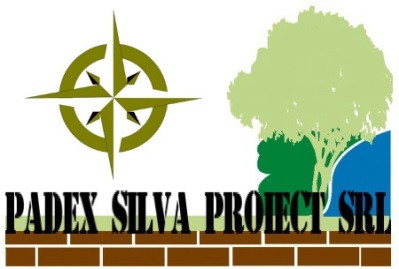 MUNICIPIUL , ALEEA IONEL TEODOREANU,NR. 2, BL. C5, SC. B, AP. 4, JUD. ARGESJ03/1688/04.12.2012; C.U.I. RO 30975120Tel/fax: 0040-348427163, 0040-761699125, 0040-756101901;e-mail: padexsilva@gmail.comAMENAJAMENTULFONDULUI FORESTIER PROPRIETATE PUBLICĂ APARȚINÂND PRIMĂRIEI COMUNEI DEZNA, JUDEŢUL ARADŞEF PROIECT		ing. Pătru DumitruPROIECTANT	                 	ing. Ştefan Ion RăzvanExemplarul ...2014CUPRINS      - Proces verbal C.T.A.P.      - Fişa indicatorilor de caracterizare a fondului forestierPARTEA I – MEMORIU TEHNIC1.SITUAŢIA TERITORIAL ADMINISTRATIVĂ 	 1.1. Elemente de identificare a unităţii de producţie	191.2. Vecinătăţi, limite, hotare	191.3. Trupuri de pădure componente	19       1.4. Administrarea fondului forestier           	20	1.4.1. Administrarea fondului forestier proprietate publică a statului	201.4.2. Administrarea fondului forestier proprietate privată	201.5.  Vegetaţia forestieră situată pe terenuri din afara fondului forestier naţional  	202. ORGANIZAREA TERITORIULUI	 2.1. Constituirea unităţii de producţie	212.2. Constituirea şi materializarea parcelarului şi subparcelarului	  	212.2.1. Mărimea parcelelor si subparcelelor	  	212.2.2. Situaţia bornelor		212.2.3. Corespondenţa între parcelarul şi subparcelarul din amenajamentul            precedent şi cel actual	24                  2.3. Planuri de baza utilizate. Ridicări în plan folosite pentru reambularea        planurilor de bază		25 2.3.1. Planuri de baza utilizate	252.3.2. Ridicări în plan folosite pentru reambularea planurilor de bază	  	252.4. Suprafaţa fondului forestier		262.4.1. Determinarea suprafeţelor		262.4.2. Tabelul  1E – Evidenţa mişcărilor de suprafaţă din fondul forestier		262.4.3. Utilizarea fondului forestier		422.4.4. Evidenţa fondului forestier pe destinaţii şi deţinători	  	432.4.5. Suprafaţa fondului forestier pe categorii de folosinţă şi specii	  	442.5. Enclave	  	44 2.6. Organizarea administrativă 	  	45   3.GOSPODĂRIREA DIN TRECUT A PĂDURILOR3.1.  Istoricul şi analiza modului de gospodărire a pădurilor din trecut până la         intrarea în vigoare a  amenajamentului expirat	463.1.1. Evoluţia proprietăţii pădurilor şi modul lor de gospodărire înainte           de anul 1948	463.1.2. Modul de gospodărire a pădurilor după anul 1948 până la intrarea în            vigoare a amenajamentului expirat	473.1.2.1. Evoluţia constituirii U.P. şi a bazelor de amenajare până la amenajarea              anterioară (inclusiv)	473.1.2.2. Evoluţia reglementării producţiei	473.1.2.3. Aplicarea prevederilor amenajamentelor anterioare 	483.2. Analiza critică a aplicării amenajamentului expirat	48 3.3. Concluzii privind gospodărirea pădurilor	503.3.1. Evoluţia structurii pădurii	514. STUDIUL STAŢIUNII ŞI AL VEGETAŢIEI FORESTIERE4.1. Metode şi procedee de culegere şi prelucrare a datelor de teren	524.2. Elemente privind cadrul natural, specifice unităţii de producţie	  524.2.1. Geologia	524.2.2. Geomorfologia	524.2.3. Hidrografia	534.2.4. Climatologia 	534.2.4.1. Regimul termic	534.2.4.2. Regimul pluviometric	534.2.4.3. Regimul eolian 	534.2.4.4. Indicatorii sintetici ai datelor climatice 	544.3. Soluri	544.3.1. Evidenţa şi răspândirea teritorială a tipurilor de sol	544.3.2. Descrierea tipurilor şi subtipurilor de sol	544.3.3. Buletin de analiză	574.3.4. Lista unităţilor amenajistice pe tipuri şi subtipuri de sol	574.4. Tipuri de staţiuni	58  4.4.1. Evidenţa şi răspândirea teritorială a tipurilor de staţiuni	584.4.2. Descrierea tipurilor de staţiuni cu factori limitativi şi măsurile de           gospodărire impuse de aceşti factori 	594.4.3. Lista unităţilor amenajistice pe tipuri de staţiune	604.4.4. Lista unităţilor amenajistice pe tipuri de staţiune şi sol	614.5. Tipuri de pădure	624.5.1. Evidenta tipurilor naturale de pădure	624.5.2. Lista unităţilor amenajistice pe tipuri de staţiuni şi de păduri	624.5.3. Lista unităţilor amenajistice în raport cu caracterul actual al           tipului de pădure	634.5.4. Formaţii forestiere şi caracterul actual al tipului de pădure	644.6. Structura fondului de producţie şi de  protecţie	644.7. Arborete slab productive şi provizorii	654.8. Arborete afectate de factori destabilizatori şi limitativi	664.8.1. Situaţia sintetică a factorilor destabilizatori şi limitativi	664.8.2. Evidenţa arboretelor afectate de factori destabilizatori şi limitativi	664.9. Starea sanitară a pădurii	674.10. Concluzii privind condiţiile staţionale şi de vegetaţie	67   5. STABILIREA FUNCŢIILOR SOCIAL-ECONOMICE ALE PĂDURII        ŞI ALE  BAZELOR DE AMENAJARE5.1. Stabilirea funcţiilor social-economice şi ecologice ale pădurii	695.1.1. Obiectivele social-economice şi ecologice	695.1.2. Funcţiile pădurii	695.1.3. Subunităţi de producţie sau de protecţie constituite	705.2. Stabilirea bazelor de amenajare ale arboretelor şi ale pădurii	705.2.1. Regimul	715.2.2. Compoziţia ţel	715.2.3. Tratamentul	725.2.4. Exploatabilitatea	725.2.5. Ciclul	73   6. REGLEMENTAREA PROCESULUI DE PRODUCŢIE LEMNOASĂ        ŞI  MĂSURI  DE GOSPODĂRIRE A ARBORETELOR CU FUNCŢII       SPECIALE DE PROTECŢIE6.1. Reglementarea procesului de recoltare a produselor principale	746.1.1. Reglementarea procesului de producţie .P.”A” – codru regulat,          sortimente obişnuite	746.1.1.1. Stabilirea posibilităţii de produse principale	746.1.1.1.1. Stabilirea indicatorului de posibilitate prin intermediul creşterii                indicatoare 	746.1.1.1.1.1. Posibilitatea după procedeul creşterii indicatoare	756.1.1.1.2. Stabilirea indicatorului de posibilitate după criteriul claselor de                 vârstă 	756.1.1.2. Adoptarea posibilităţii 	776.1.1.3. Recoltarea posibilităţii 	786.1.1.4. Prognoza posibilităţii de produse principale	796.2. Măsuri de gospodărire a arboretelor cu funcţii speciale de protecţie	806.2.1. Măsuri de gospodărire a arboretelor cu funcţii speciale de protecţie           din tipul II funcţional	806.3. Lucrări de îngrijire şi conducere a arboretelor	806.4. Posibilitatea totală	 81	6.5. Lucrări de ajutorare a regenerării naturale şi de împădurire	826.6. Refacerea arboretelor slab productive şi înlocuirea celor cu compoziţii        necorespunzătoare	826.7. Măsuri de gospodărire a arboretelor afectate de factori destabilizatori	83   7. VALORIFICAREA SUPERIOARĂ A ALTOR PRODUSE ALE        FONDULUI  FORESTIER ÎN AFARA LEMNULUI7.1. Potenţial cinegetic	847.2. Potenţial fructe de pădure	847.3. Potenţial ciuperci comestibile	847.4. Resurse melifere	847.5. Alte produse	848. PROTECŢIA FONDULUI FORESTIER8.1. Protecţia împotriva doborâturilor şi rupturilor de vânt şi de zăpadă	858.2. Protecţia împotriva incendiilor	858.3. Protecţie împotriva poluării industriale	858.4. Protecţia împotriva bolilor şi dăunătorilor	858.4. Protecţia de gospodărire a arboretelor cu uscare anormală	86  9. BIODIVERSITATE9.1. Măsuri în favoarea conservării biodiversităţii	869.1.1. Măsuri generale în favoarea conservării biodiversităţii	869.1.2. Măsuri specifice în favoarea conservării biodiversităţii	8710. INSTALAŢII DE TRANSPORT, TEHNOLOGII DE EXPLOATARE ŞI        CONSTRUCŢII FORESTIERE10.1. Instalaţii de transport	8710.2. Tehnologii de exploatare	87	10.3. Construcţii forestiere	88  11. ANALIZA EFICACITĂŢII MODULUI DE GOSPODĂRIRE          A PĂDURILOR11.1. Realizarea continuităţii funcţionale	8911.2. Dinamica dezvoltării fondului forestier	8911.2.1. Indicatori cantitativi	8911.2.2. Indicatori calitativi	9011.2.3. Indicatori de caracterizare valorică	90   12. DIVERSE12.1. Data intrării în vigoare a amenajamentului. Durata de aplicabilitate          a acestuia	9112.2. Recomandări privind ţinerea evidenţei lucrărilor executate pe parcursul          duratei de valabilitate a amenajamentului	9112.3. Indicarea harţilor anexate amenajamentului	9112.4. Colectivul de elaborare 	9112.5. Bibliografie	9212.6. Documente de proprietate (copii)	9512.7. Procese verbale	10212.7.1. Procesul verbal a Conferinţei I de amenajare	10812.7.2. Procesul verbal de recepţie a lucrărilor de teren	11212.7.3. Procesul verbal al Conferinţei a II–a de amenajare	115PARTEA A II-A   PLANURI DE AMENAJAMENT   13. PLANURI DE RECOLTARE ŞI CULTURĂ13.1. Planuri decenale de recoltare a produselor principale	9613.1.1. Planul de recoltare a produselor principale S.U.P.”A” – codru regulat	9613.1.1.1. Evidenţa arboretelor din care urmează să se recolteze posibilitatea                decenală de produse principale 	9613.1.1.2. Planul decenal de recoltare a produselor principale - codru 	9813.1.2. Recapitulaţia posibilităţii de produse principale – S.U.P.”A”	10313.2. Planul lucrărilor de îngrijire şi conducere a arboretelor	10613.2.1. Planul lucrărilor de îngrijire a arboretelor	10613.2.2. Recapitulaţia posibilităţii decenale pe specii	10713.3. Planul lucrărilor de regenerare şi împădurire	109   14. PLANURI PRIVIND INSTALAŢIILE DE TRANSPORT ŞI         CONSTRUCŢIILE FORESTIERE14.1. Planul instalaţiilor de transport	11414.2. Planul construcţiilor silvice	114   15. PROGNOZA DEZVOLTĂRII FONDULUI FORESTIER15.1. Dinamica dezvoltării fondului forestier	11615.2. Dinamica structurii arboretelor pe clase de vârstă – S.U.P.”A” 	120PARTEA A III-A    EVIDENŢE DE AMENAJAMENT   16. EVIDENTE DE CARACTERIZARE A FONDULUI FORESTIER16.1. Evidenţe privind descrierea unităţilor amenajistice	12316.1.1. Descrierea parcelară	12416.1.2. Evidenţa arboretelor inventariate	32216.1.3. Evidenţa arboretelor marcate	32416.2. Evidenţe privind mărimea şi structura fondului forestier	32516.2.1. Repartiţia suprafeţelor pe categorii de folosinţă şi grupe funcţionale	32516.2.2. Repartiţia suprafeţelor pe categorii funcţionale	32616.2.3. Situaţia sintetică pe specii	32716.2.4. Structura şi mărimea fondului forestier pe grupe, subgrupe şi categorii            funcţionale	32816.2.5. Structura şi mărimea fondului forestier pe grupe funcţionale şi specii	32816.2.6. Structura şi mărimea fondului forestier pe specii	32916.2.7. Structura şi mărimea fondului forestier pe grupe funcţionale şi specii             pentru fondul productiv	32916.2.8. Structura şi mărimea fondului forestier pe specii pentru fondul             neproductiv	33016.2.9. Structura şi mărimea fondului forestier pe subunităţi de producţie /            protecţie după vârstă, grupe funcţionale şi specii	330 16.2.10. Structura şi mărimea fondului forestier productiv  pe clase de              exploatabilitate şi specii	33616.3. Evidenţe privind condiţiile naturale de vegetaţie	33916.3.1. Evidenţa tipurilor de staţiune şi a  tipurilor de pădure	33916.3.2. Recapitulaţie formaţii forestiere	34016.3.3. Repartiţia suprafeţelor pe formaţii forestiere, altitudine, înclinare şi             expoziţie	34116.3.4. Repartiţia suprafeţelor pe etaje fitoclimatice, altitudine, înclinare şi             expoziţie	34116.3.5. Repartiţia suprafeţelor în raport cu eroziunea şi înclinarea terenului	34216.3.6. Repartiţia suprafeţelor în raport cu natura şi intensitatea poluării	34216.3.7. Evidenţa arboretelor slab productive	34416.4. Evidenţe ajutătoare pentru întocmirea planurilor de reglementare a          procesului de producţie lemnoasă	34416.4.1. Repartiţia arboretelor exploatabile, pe subunităţi, urgenţe de  regenerare, accesibilitate şi specii	34416.4.2. Repartiţia speciilor în raport cu exploatabilitatea şi participarea în            amestec	345	       16.4.3. Stabilirea vârstei medii a exploatabilităţii şi a ciclului	34716.4.4. Lista unităţilor amenajistice exploatabile şi preexploatabile	34716.5. Evidenţe privind accesibilitatea fondului forestier şi a posibilităţii		34916.5.1. Accesibilitatea fondului forestier şi a posibilităţii decenale de produse             principale şi secundare în raport cu distanţa de colectare	349 PARTEA A IV-A   APLICAREA  AMENAJAMENTULUI   17. EVIDENTE PRIVIND APLICAREA AMENAJAMENTULUI17.1. Evidenţa şi bilanţul aplicării anuale a prevederilor amenajamentului cu          privire la exploatări şi împăduriri	35317.2. Evidenţa dinamicii procesului de regenerare naturală	35417.3. Evidenţa anuală a aplicării amenajamentului	360PADEX SILVA PROIECT SRLMUNICIPIUL PITESTI, ALEEA IONEL TEODOREANU,NR. 2, BL. C5, SC. B, AP. 4, JUD. ARGESJ03/1688/04.12.2012; C.U.I. RO 30975120Tel/fax: 0040-348427163, 0040-761699125, 0040-756101901;e-mail: padexsilva@gmail.comPROCES VERBAL C.T.A.P. Avizare şi recepţie NR………………………..……..OBIECTUL AVIZĂRII: Redactarea şi definitivarea amenajamentul fondului forestier, proprietate publică, aparţinând primăriei comunei Dezna, județul Arad.Faza de proiectare – redactare în conceptBeneficiar: Primăria comunei Dezna, județul Arad.Contract: Nr. 2 din 09.01.2013.PARTICIPANŢI:Expert C.T.A.P.                                        dr. ing. Banu Constantin_________________Şef proiect                                                ing. Pătru Dumitru   	____________________Proiectant                                                 ing. Ştefan Ion Răzvan __________________  CONSTATĂRI – CONCLUZII:Din analiza documentaţiei şi în urma discuţiilor purtate, au rezultat următoarele:Fondul forestier proprietate publică, aparţinând persoanei juridice "Primăria comunei Dezna, județul Arad" are o suprafaţă de 862,1 ha şi este împărţit în 33 parcele şi 91 subparcele.Suprafaţa medie a u.a. este de 9,4 ha.Unitatea de producţie este încadrată atât în grupa I funcţională – 359,21 ha cât și în grupa a II-a – 499,5 ha. Încadrarea pe categorii funcționale se prezintă astfel:- 1.2A. – Pădurile situate pe stâncării, pe grohotişuri, pe terenuri cu eroziune în adâncime, pe terenuri cu înclinare mai mare de 35 grade, iar cele situate pe substrate de fliş, nisipuri sau pietrişuri, cu înclinare mai mare de 30 grade (T.II) (119,4 ha – 14%);- 1.5H. – Păduri stabilite ca rezervaţii pentru producerea de seminţe forestiere şi conservării genofondului forestier, stabilite de Ministerul Silviculturii, neincluse în rezervaţiile stabilite potrivit Legii privind protecţia mediului înconjurător (categoriile 5A – 5F)  (T.II) (2,5 ha – 0%);- 1.5N. – Păduri situate în situri Natura 2000 (T.IV) - ROSCI 0289 Coridorul Drocea – Codrul Moma și ROSCI 0042 Codru Moma (237,3 ha – 28%);- 2.1B. – Păduri destinate să producă, în principal, arbori groşi de calitate superioară pentru lemn de cherestea (T.VI) (499,5 ha – 58%).Fitoclimatic, pădurile se regăsesc în etajele de vegetaţie: FM1 + FD4 – "Montan – premontan de făgete" – 109,0 ha – 13%,  FD3 – "Deluros de gorunete, făgete şi goruneto – făgete" –260,8 ha – 31% şi FD2 – "Deluros de cvercete (de gorun, cer, gârniţă, amestecuri dintre acestea) şi şleauri de deal" – 488,9 ha – 56%.În cadrul unității de producție s-au identificat două tipuri de sol cu cinci subtipuri:brun luvic tipic – 171,1 ha - 20%;brun luvic litic – 75,3 ha - 9%;brun luvic pseudogleizat – 119,2 ha - 14%;brun eumezobazic tipic – 465,5 ha – 54%;brun eumezobazic litic – 27,6-3% ha.                                                              În cadrul fondului forestier proprietate publică aparţinând primăriei comunei Dezna s-au identificat un număr de opt tipuri de staţiuni importante fiind:- 6.2.5.2 - "Deluros de cvercete cu făgete de limită inferioară Pm, brun edafic mijlociu, cu Asperula-Asarum. " - 429,0 ha - 50%;- 5.2.4.2 - "Deluros de făgete Pm, brun edafic mijlociu, cu Asperula-Asarum." - 205,4 ha - 24%;- 4.4.3.0 - "Montan-premontan de făgete Ps, brun edafic mare, cu Asperula-Dentaria." - 109,0 ha -13%;- 6.1.3.1 - "Deluros de cvercete (gorun, cer, gârniţă) Pi, podzolit edafic mic cu acidofile mezoxerofite. " - 47,5 ha - 5%;- 5.1.3.1 - "Deluros de gorunete Pi, podzolit edafic mic, cu Cytisus-Genista." - 24,6 ha - 3%;- 5.2.4.1 -  "Deluros de făgete Pi, brun edafic mic. " - 30,8 ha  - 4%.În cadrul proprietății s-au identificat 10 tipuri de pădure, reprezentative fiind:433.1 - "Făget amestecat din regiunea de dealuri (m)." – 428,3 ha (50%);423.1 - "Făget de dealuri (m)." –  143,3 ha (17%);411.1 - "Făget normal cu floră de mull (s)" – 109,0 ha (13%);431.2 - "Făgeto-cărpinet cu floră de mull (m)." –  62,8 ha  (7%);524.1 - "Goruneto-făget cu Luzula luzuloides (i)." – 42,7 ha (5%);421.3 - "Făget de dealuri pe soluri superficiale cu substrat calcaros (i)." - 30,8 ha (4%).Structura fondului forestier sub raportul compoziţiei şi al claselor medii de producţie este următoarea:Clasa de producţie medie este III.0, consistenţa medie este 0,76, iar vârsta medie este de 78 ani. Distribuţia arboretelor pe clase de vârstă pentru S.U.P.,,A”- Codru regulat, sortimente obișnuite este următoarea: La reglementarea procesului de producţie lemnoasă s-au avut în vedere prevederile Codului Silvic (Legea 46/2008) şi “Normele tehnice pentru amenajarea pădurilor” aflate în vigoare.În vederea gospodăririi arboretelor, s-au constituit următoarele subunităţi:- S.U.P."A" – codru regulat, sortimente obişnuite – 736,8 ha;   - S.U.P. "K" – rezervații de semințe – 2,5 ha;   - S.U.P. "M" – păduri supuse regimului de conservare deosebită– 119,4 ha.Posibilitatea de produse principale este de 2034 m3/an. Prin tăieri de conservare se vor recolta anual 201 mc de pe 9,1 haPentru deceniul de aplicare a amenajamentului s-a prevăzut ca anual să se execute următoarele lucrări de îngrijire a arboretelor: - degajări pe o suprafață de 0,01 ha;- curăţiri - pe o suprafaţă de 1,5 ha, cu un volum de 8 m3;- rărituri - pe  o suprafaţă de 39,5 ha, cu un volum de 1227 m3.Posibilitatea totală de produse secundare este de 1235 m3. Anual, vor fi parcurse cu tăieri de igienă 212,8 ha de pe care se vor recolta 189 m3.   S-au prevăzut lucrări de împădurire pe 7,3 ha (4,7 ha împăduriri integrale şi 2,6 ha completări), speciile utilizate la împădurire fiind: FA, GO, MO, CE şi DT.Lungimea actuală a instalaţiilor de transport este de 8,2 km.Densitatea instalaţiilor de transport este de 9,5 m/ha din care: 1,3 m/ha drumuri publice şi 8,2 m/ha drumuri forestiere şi asigură accesibilitatea fondului forestier în proporţie de 59 %.Nu s-a propus construirea altor instalaţii de transport.C.T.A.P. avizează favorabil lucrarea în forma prezentată.Anul aplicării 2014Amenajamentul fondului forestier proprietate publică aparţinândprimăriei comunei Dezna, județul Arad.FIŞA INDICATORILOR DE CARACTERIZARE  AFONDULUI FORESTIERPROGNOZA POSIBILITĂŢII DE PRODUSE PRINCIPALEAmenajamentul fondului forestier proprietate publică aparţinândprimăriei comunei Dezna, județul AradS.U.P. A – Codru regulat, sortimente obișnuiteCiclul  - 110 aniSTRUCTURA SUPRAFEŢELOR ŞI VOLUMELOR PE CLASE DE VÂRSTĂAmenajamentul fondului forestier proprietate publică aparţinândprimăriei comunei Dezna, județul AradS.U.P. k – Rezervații de semințeSTRUCTURA SUPRAFEŢELOR ŞI VOLUMELOR PE CLASE DE VÂRSTĂAmenajamentul fondului forestier proprietate publică aparţinândprimăriei comunei Dezna, județul AradS.U.P. m – Păduri supuse regimului de conservare deosebităSTRUCTURA SUPRAFEŢELOR ŞI VOLUMELOR PE CLASE DE VÂRSTĂPARTEA   IMEMORIU   TEHNICSITUAŢIA TERITORIAL-ADMINISTRATIVĂORGANIZAREA TERITORIULUI  3. GOSPODĂRIREA DIN TRECUT A PĂDURILOR4. STUDIUL STAŢIUNII ŞI AL VEGETAŢIEI FORESTIERE5. STABILIREA  FUNCŢIILOR SOCIAL-ECONOMICE ŞI ECOLOGICE ALE PĂDURII ŞI A BAZELOR DE AMENAJARE6. REGLEMENTAREA PROCESULUI DE PRODUCŢIE LEMNOASĂ ŞI MĂSURILE DE GOSPODĂRIRE PENTRU ARBORETELE CU FUNCŢII SPECIALE DE PROTECŢIE7. VALORIFICAREA ALTOR PRODUSE ALE FONDULUI FORESTIER, ÎN AFARA LEMNULUI8. PROTECŢIA FONDULUI FORESTIER9. CONSERVAREA ŞI AMELIORAREA BIODIVERSITĂŢII10. INSTALAŢII DE TRANSPORT, TEHNOLOGII DE EXPLOATARE ŞI CONSTRUCŢII FORESTIERE 11. ANALIZA EFICACITĂŢII MODULUI  DE GOSPODĂRIRE A PĂDURILOR12. DIVERSE1.  SITUAŢIA TERITORIAL ADMINISTRATIVĂ1.1. Elemente de identificare a  unităţii de producţieUnitatea de producţie studiată, cu o suprafaţă totală de 862,1 ha care face obiectul prezentului proiect de amenajare a pădurilor aparţine primăriei comunei Dezna din judeţul Arad, conform următoarelor documente de proprietate:- Proces verbal de punere în posesie nr. 6/12.11.2001 încheiat între Floruțiu Marius în calitate de reprezentant al deținătorului legal al terenului care se predă (O.S Sebiș Moneasa, D.S Arad) și Neagu Gheorghe în calitate de primar al comunei Dezna (reprezentant legal al proprietarului) – suprafața de 889,1 ha.Din punct de vedere geografic, proprietatea este situată în subţinutul Munţilor Apuseni, Districtul Munţilor Codrul – Moma, zona premontană – montană, pe versantul sudic al acestora.Fitoclimatic, pădurile se regăsesc în etajele de vegetaţie: FM1 + FD4 – "Montan – premontan de făgete" – 109,0 ha – 13%, FD3 - "Deluros de gorunete, făgete şi goruneto – făgete" –260,8 ha – 31% şi FD2 "Deluros de cvercete (de gorun, cer, gârniţă, amestecuri dintre acestea) şi şleauri de deal" – 488,9 ha – 56%.Sediul ocolului care administrează fondul forestier se află în localitatea Sebiş. Gara cea mai apropiată este gara Sebiş.Geografic unitatea de producție se situează în zona de deal din apropierea munților Codru Moma și depresiunea Dezna -Moneasa din bazinul hidrografic al râului Crișul Alb.Principalele căi de acces în interiorul unităţii de producţie sunt:drumul naţional Arad-Oradea;drum judetean Dezna –Slatina de Criș;drum judetean Laz –Dezna.Repartizarea fondului forestier pe unităţi teritorial-administrative este prezentată în tabelul 1.1.1.      Tabelul 1.1.1.Pe teritoriul unitǎţii de producţie se regăsesc siturile Natura 2000 – ROSCI 0289 Coridorul Drocea – Codrul Moma şi ROSCI 0042 Codru Moma.Coordonatele Stereo 70 ale punctelor reprezentative care delimitează fondul forestier al unităţii de producţie sunt prezentate în tabelul următor:       Tabelul 1.1.2.1.2. Vecinătăţi, limite, hotareLimitele  teritoriale ale unităţii de producţie sunt prezentate sintetic în tabelul următor:  Tabelul 1.2.1.Hotarele pădurii sunt materializate în teren prin bandă verticală de vopsea roşie şi borne. 1.3 Trupuri de pădure  componenteUnitatea de producție este formată din șase trupuri de pădure. În tabelul de mai jos se prezintă repartiţia suprafeţelor acestora la nivel de parcele.Tabelul 1.3.1.Teritoriul unităţii de producţie se află pe raza administrativă a comunei Dezna  din judeţul Arad. 1.4. Administrarea fondului forestier1.4.1. Administrarea fondului forestier proprietate publicăAdministrarea fondul forestier proprietate publică a comunei  Dezna  cu o suprafaţă de 862,1  ha este asigurată Ocolul Silvic Privat Codrii Zărandului.1.4.2. Administrarea fondului forestier proprietate privatăÎn limitele unităţii de producţie nu există terenuri deţinute de persoane fizice sau persoane juridice.1.5. Vegetaţia forestieră situată pe terenuri din afarafondului forestier naţionalPe teritoriul unităţii de producţie nu există vegetaţie forestieră în afara fondului forestier naţional. 2. ORGANIZAREA TERITORIULUI2.1. Constituirea unităţii de producţieFondul forestier cu denumirea şi limitele actuale, s-a constituit la amenajarea din anul 2004.Suprafaţa studiată care face obiectul de studiu al prezentului amenajament, aparţine primăriei Comunei Dezna  din  judeţul Arad.Propusă prin tema de proiectare şi confirmată în Conferinţa I de amenajare din 24.06.2013, unitatea de producţie în studiu, s-a constituit conform documentelor de proprietate:- Proces verbal de punere în posesie nr. 6/12.11.2001 încheiat între Floruțiu Marius în calitate de reprezentant al deținătorului legal al terenului care se predă (O.S Sebiș Moneasa, D.S Arad) și Neagu Gheorghe în calitate de primar al comunei Dezna (reprezentant legal al proprietarului) – suprafața de 889,1 ha;Fondul forestier în studiu, este situat administrativ pe raza comunei Dezna și provine din părți din cadrul vechilor unităţi de producţie U.P. I Teuz ( ua: 119B, C, 144-147, 153, 155, 156, 159-163, 171, 172), U.P. II Moneasa (ua: 6A-B, 7C-D, 12A-B, 13A-B), U.P. III Zugău (ua: 153C-E, 155A-B, 156A-B, 157, 158, 159A-B, 160A-B) şi U.P. IV Sălăjeni (ua: 2C-E, 3A-D, 5C-K, 6A-G, 7V, 9V, 10V, 13V, 28A-B, 29A-G, 30A-B) din cadrul O.S. Sebiş – Moneasa, D.S. Arad.Temeiul legal al retrocedării îl reprezintă Legea nr.1/2000 prin care actualul proprietar a fost pus în posesie cu suprafața mai sus menționată conform documentelor de proprietate mai sus amintite.Unitatea de producție este la cea de-a doua amenajare în actuala constituire prima fiind cea din anul 2004.Unitatea de producţie este administrată de Ocolul Silvic Privat Codrii Zărandului, care asigură paza şi prestările de servicii silvice, conform contractului de prestări servicii silvice nr. 986 din 20.06.2011.La actuala amenajare unitatea de producţie şi-a păstrat atât denumirea şi numărul de la amenajarea precedentă (2004). 2.2. Constituirea şi materializarea parcelarului şi subparcelaruluiParcelarul s-a păstrat nemodificat faţă de cel de la amenajarea precedentă. Cuprinde un număr de 33 parcele numerotate de la 1 la 33. Față de amenajarea precedentă a ieșit din fondul forestier o suprafață de 27,0 ha prin procesul verbal de punere în posesie nr. 2208/30.09.2011 – încheiat între Primăria comunei Dezna și Composesoratul urbarial Izoi Slatina de Criș, comuna Dezna, județul Arad prin care suprafața de 27,0 ha ( ua: 10C, 12D%) teren forestier înscris în amenajamentul silvic proprietate publică a comunei Dezna aflat în vigoare de la 1.01.2004 a fost retrocedat Composesoratului urbariala Izoi Slatina de Criș.Materializarea pe teren a parcelerului a fost efectuată de către personalul de teren din cadrul O.S.P Codrii Zarandului, cu vopsea roşie, în conformitate cu instrucţiunile de amenajare aflate în vigoare. Materializarea subparcelarului a fost efectuată sub îndrumarea inginerului amenajistic concomitent cu culegerea datelor de teren pentru lucrările de amenajare a pădurilor. 2.2.1. Mărimea parcelelor şi a subparcelelor	Situaţia sintetică a numărului parcelelor şi subparcelelor precum şi a suprafeţelor acestora este prezentată în tabelul 2.2.1.1.Tabelul 2.2.1.1.La actuala amenajare subparcelarul a suferit modificări datorită lucrărilor executate pe parcursul deceniului trecut şi reanalizării condiţiilor staţionale şi de vegetaţie.Parcela cea mai mare este 12 (49,2 ha) iar cea mai mică parcela 13 (1,6 ha).Subparcela cea mai mare este 17 (41,2 ha) iar cea mică este 32D (0,1 ha).2.2.2. Situaţia bornelorLa actuala amenajare unitatea de producţie are un număr total de 87 borne.Bornele existente în teren sunt confecţionate din beton sau lemn şi au înscrise numerele şi pe un arbore din apropiere (arbore martor). Recondiţionare sau înlocuirea lor s-a făcut de către personalul de teren.	În tabelul de mai jos este prezentată situaţia bornelor.Tabelul 2.2.2.1.*) pentru bornele care au același număr s-a trecut și indicativul unității de producție din care provine.Personalul de teren al O.S. P Codrii Zarandului va proceda la actualizarea bornajului conform noului amenajament. Periodic pădurarul titular de canton va revizui o dată cu parcelarul şi bornele şi va recondiţiona acele borne lipsă, deteriorate sau cu marcajul şters. Sarcina verificării cade în sarcina şefului de district.2.2.3 Corespondenţa între parcelarul şi subparcelarul precedent şi cel actualCorespondenţa între parcelarul şi subparcelarul precedent şi cel actual este prezentată în tabelul de mai jos.2.3. Planuri de bază utilizate. Ridicări în plan folosite pentru                                reambularea planurilor de bază2.3.1. Planuri de bază utilizatePentru determinarea suprafeţelor şi întocmirea hărţilor amenajistice s-au folosit planuri de bază  la  scara 1:5.000 şi 1:10.000 executate de I.C.P.D.S în anii 1969-1973 pe baza zborurilor din anii 1967-1971. Planurile au fost echipate cu parcelarul şi subparcelarul actualizat şi cu detalii în legătură cu întocmirea şi cu cartografia amenajistică.Evidenţa planurilor folosite la actuala amenajare este prezentată în tabelul de mai jos:	Tabelul 2.3.1.1.2.3.2. Ridicări în plan folosite pentru reambularea planurilor de bazăSubparcelele constituite la actuala amenajare, precum şi alte detalii topografice, care nu au apǎrut pe planurile de bazǎ, au fost ridicate în plan cu GPS-ul. Pentru echiparea planurilor de bazǎ s-au efectuat 11,5 km (248 puncte) de ridicǎri în plan, care au fost raportate la scara planurilor de bazǎ utilizate şi transpuse pe acestea.  2.4. Suprafaţa fondului forestier2.4.1. Determinarea suprafeţelorDeterminarea suprafeţelor s-a făcut în sistem GIS.Suprafaţa fondului forestier la amenajarea precedentă a fost de 902,0 ha.La actuala amenajare suprafaţa fondului forestier este de 862,1 ha, mai mică cu 39,9 ha faţă de cea de la amenajarea precedentă. Justificările sunt prezentate după cum urmează în tabelul de mai jos.   Tabelul 2.4.1.1.Față de amenajarea precedentă a ieșit din fondul forestier o suprafață de 27,0 ha prin Procesul verbal de punere în posesie nr. 2208/30.09.2011 – încheiat între Primăria comunei Dezna și Composesoratul Urbarial „Izoi” Slatina de Criș, comuna Dezna, județul Arad prin care suprafața de 27,0 ha (ua: 10C, 12D%) teren forestier înscris în amenajamentul silvic proprietate publică a comunei Dezna aflat în vigoare de la 1.01.2004 a fost retrocedat Composesoratului Urbarial „Izoi” Slatina de Criș.2.4.2. Tabelul 1E -„Evidenţa mişcărilor de suprafaţă din fondul forestier”Tabelul 2.4.2.1. Justificarea diferenţelor dintre suprafeţele vechi şi noi este prezentată în tabelul următor:Tabelul 2.4.2.2.2.4.3. Utilizarea fondului forestierRecapitulaţia suprafeţelor pe categorii de folosinţă este următoarea:   Tabelul 2.4.3.1Situaţia fondului forestier pe categorii de folosinţă este prezentată detaliat la subcapitolul 15.2.1.Modul de încadrare la o folosinţă sau alta poate să difere de la an la an, în funcţie de elementele noi care apar în cursul aplicării amenajamentului. În acest sens ocolul silvic poate modifica, categoria de folosinţă numai cu aprobarea autorităţii publice centrale care răspunde de silvicultură.   Indicele  de utilizare a fondului forestier este de 99,6%.Evidenţa fondului forestier pe destinaţii şi deţinători*************************************************************************************************************************************  NR. !                                                              * T O T A L !            !                                   **      !       D E N U M I R E A   I N D I C A T O R I L O R          *(COL.2+3+4+! MINISTERUL !          ALTI DETINATORI          ** CRT. !                                                              *     +5    !  MEDIULUI  !-----------------------------------**      !                                                              *     HA    !     HA     !     HA    !     HA    !     HA    **----------------------------------------------------------------------------------------------------------------------------------**   A  !                                  B                           *      1    !      2     !      3    !      4    !      5    **=================================================================================================================================**1.    ! F O N D U L   F O R E S T IE R   -   T O T A L        (P   ) *    862.1  !     862.1  !           !           !           **1.1.  !   TERENURI ACOPERITE CU PADURE                        (PD  ) *    858.7  !     858.7  !           !           !           **1.1. 1!    - RASINOASE                                        (PDR ) *     75.4  !      75.4  !           !           !           **1.1. 2!    - FOIOASE                                          (PDF ) *    783.3  !     783.3  !           !           !           **1.1. 3!    - RACHITARII (CULTIVATE SI NATURALE)               (PDS ) *           !            !           !           !           **1.2.  !   TERENURI CARE SERVESC NEVOILOR DE CULTURA           (PC  ) *           !            !           !           !           **1.2. 1!    - PEPINIERE                                        (PCP ) *           !            !           !           !           **1.2. 2!    - PLANTAJE                                         (PCJ ) *           !            !           !           !           **1.2. 3!    - COLECTII DENDROLOGICE                            (PCD ) *           !            !           !           !           **1.3.  !   TERENURI CARE SERVESC NEVOILOR DE PRODUCTIE SILV.   (PS  ) *      3.4  !       3.4  !           !           !           **1.3. 1!    - ARBUSTI FRUCTIFERI (CULTURI SPECIALIZATE)        (PSZ ) *           !            !           !           !           **1.3. 2!    - TERENURI PENTRU HRANA VINATULUI                  (PSV ) *      3.4  !       3.4  !           !           !           **1.3. 3!    - APE CURGATOARE                                   (PSR ) *           !            !           !           !           **1.3. 4!    - APE STATATOARE                                   (PSL ) *           !            !           !           !           **1.3. 5!    - PASTRAVARII                                      (PSP ) *           !            !           !           !           **1.3. 6!    - FAZANERII                                        (PSF ) *           !            !           !           !           **1.3. 7!    - CRESCATORII ANIMALE CU BLANA FINA                (PSB ) *           !            !           !           !           **1.3. 8!    - CENTRE FRUCTE DE PADURE                          (PSD ) *           !            !           !           !           **1.3. 9!    - PUNCTE ACHIZITII FRUCTE , CIUPERCI               (PSU ) *           !            !           !           !           **1.3.10!    - ATELIERE DE IMPLETITURI                          (PSI ) *           !            !           !           !           **1.3.11!    - SECTII SI PUNCTE APICOLE                         (PSA ) *           !            !           !           !           **1.3.12!    - USCATORII SI DEPOZITE DE SEMINTE                 (PSS ) *           !            !           !           !           **1.3.13!    - CIUPERCARII                                      (PSC ) *           !            !           !           !           **1.4.  !   TERENURI CARE SERVESC NEVOILOR DE ADMINIST.FOREST.  (PA  ) *           !            !           !           !           **1.4. 1!     - SPATII DE PRODUCTIE SILVICA SI CAZARE PERS.SILV (PAS ) *           !            !           !           !           **1.4. 2!     - CAI FERATE FORESTIERE                           (PAF ) *           !            !           !           !           **1.4. 3!     - DRUMURI FORESTIERE                              (PAD ) *           !            !           !           !           **1.4. 4!     - LINII DE PAZA CONTRA INCENDIILOR                (PAP ) *           !            !           !           !           **1.4. 5!     - DEPOZITE FORESTIERE                             (PAZ ) *           !            !           !           !           **1.4. 6!     - DIGURI                                          (PAG ) *           !            !           !           !           **1.4. 7!     - CANALE                                          (PAC ) *           !            !           !           !           **1.4. 8!     - ALTE TERENURI                                   (PAA ) *           !            !           !           !           **1.5.  !   TERENURI AFECTARE IMPADURIRII                       (PT  ) *           !            !           !           !           **1.5. 1!    - CLASA DE REGENERARE                              (PTR ) *           !            !           !           !           **1.5. 2!    - TERENURI INTRATE LEGAL IN FOND FORESTIER         (PTF ) *           !            !           !           !           **1.6.  !   TERENURI NEPRODUCTIVE                               (PN  ) *           !            !           !           !           **1.6. 1!     -STINCARII , ABRUPTURI                            (PNS ) *           !            !           !           !           **1.6. 2!     - BOLOVANISURI PIETRISURI                         (PNP ) *           !            !           !           !           **1.6. 3!     - NISIPURI (ZBURATOARE SI MARINE)                 (PNN ) *           !            !           !           !           **1.6. 4!     - RIPE - RAVENE                                   (PNR ) *           !            !           !           !           **1.6. 5!     - SARATURI CU CRUSTA                              (PNC ) *           !            !           !           !           **1.6. 6!     - MOCIRLE-SMIRCURI                                (PNM ) *           !            !           !           !           **1.6. 7!     - GROPI DE IMPRUMUT SI DEPUNERI STERILE           (PNG ) *           !            !           !           !           **1.7.  !   FISIE FRONTIERA                                     (PF  ) *           !            !           !           !           **1.8.  !   TERENURI SCOASE TEMPORAR DIN FOND FOREST. NEREPRIM. (PT  ) *           !            !           !           !           *************************************************************************************************************************************2.4.5. Suprafaţa fondului forestier pe categorii de folosinţă şi specii********************************************************************************************************************   !                                                             * T O T A L ! MINISTERUL!           !    ALTI   **NR.!             DENUMIREA INDICATORILOR                         *(COL.2+3+4)!  MEDIULUI ! AGRICULT. ! DETINATORI**   !                                                             *           !           !           !           **RD.!                                                             *     HA    !     HA    !     HA    !     HA    **-----------------------------------------------------------------------------------------------------------------** A !                          B                                  *     1     !     2     !      3    !     4     **=================================================================================================================**  1! F O N D U L   F O R E S T I E R   T O T A L    (RIND 2+33)  *    862.1  !    862.1  !           !           **   ! ------------------------------------------------------------*-----------!-----------!-----------!-----------**  2!   S U P R A F A T A   P A D U R I L O R  TOTAL (RIND 3+10)  *    858.7  !    858.7  !           !           **   !   ----------------------------------------------------------*-----------!-----------!-----------!-----------**  3!     R A S I N O A S E                                       *     75.4  !     75.4  !           !           **   !     --------------------------------------------------------*-----------!-----------!-----------!-----------**  4!MOLID                                                        *     42.3  !     42.3  !           !           **  5!      - DIN CARE : IN AFARA AREALULUI                        *     18.8  !     18.8  !           !           **  6!BRAD                                                         *           !           !           !           **  7!DUGLAS                                                       *     27.6  !     27.6  !           !           **  8!LARICE                                                       *      2.0  !      2.0  !           !           **  9!PINI                                                         *      3.5  !      3.5  !           !           ** 10!     F O I O A S E               (RIND 11+12+15+21)          *    783.3  !    783.3  !           !           **   !     --------------------------------------------------------*-----------!-----------!-----------!-----------** 11!FAG                                                          *    441.2  !    441.2  !           !           ** 12!STEJARI                                                      *    132.7  !    132.7  !           !           ** 13!     -PEDUNCULAT                                             *           !           !           !           ** 14!     -GORUN                                                  *    116.2  !    116.2  !           !           ** 15! DIVERSE SPECII TARI                                         *    176.5  !    176.5  !           !           ** 16!     - SALCIM                                                *      0.6  !      0.6  !           !           ** 17!     - PALTIN                                                *      4.6  !      4.6  !           !           ** 18!     - FRASIN                                                *      8.7  !      8.7  !           !           ** 19!     - CIRES                                                 *     11.2  !     11.2  !           !           ** 20!     - NUC                                                   *           !           !           !           ** 21! DIVERSE SPECII MOI                                          *     32.9  !     32.9  !           !           ** 22!     - TEI                                                   *     31.0  !     31.0  !           !           ** 23!     - PLOP                                                  *      0.2  !      0.2  !           !           ** 24!          - DIN CARE : PLOPI EURAMERICANI                    *           !           !           !           ** 25!     - SALCII                                                *           !           !           !           ** 26!          - DIN RD. 25 IN LUNCA SI DELTA DUNARII             *           !           !           !           ** 33! A L T E   T E R E N U R I   -   T O T A L                   *      3.4  !      3.4  !           !           ** 34!  TERENURI CARE SERVESC NEVOILOR DE CULTURA SILVICA          *           !           !           !           ** 35!  TERENURI CARE SERVESC NEVOILOR DE PRODUCTIE SILVICA        *      3.4  !      3.4  !           !           ** 36!  TERENURI CARE SERVESC NEVOILOR DE ADMINISTRARE FOREST      *           !           !           !           ** 37!  TERENURI AFECTATE IMPADURIRII                              *           !           !           !           ** 38!    - DIN CARE : IN CLASA DE REGENERARE                      *           !           !           !           ** 39!  TERENURI NEPRODUCTIVE                                      *           !           !           !           ** 40!  FISIE FRONTIERA                                            *           !           !           !           ** 41!  TERENURI SCOASE TEMPORAR DIN FONDUL FORESTIER              *           !           !           !           ********************************************************************************************************************2.5. EnclaveÎn cadrul fondului forestier proprietate publică aparţinând primăriei comunei Dezna  nu există enclave.2.6. Organizarea administrativăOrganizarea administrativă este corespunzătoare, în condiţiile actuale pentru asigurarea pazei şi executarea lucrărilor silvotehnice necesare, potrivit prevederiolor acestui amenajament. Unitatea de producţie luată în studiu face parte din districtul nr. 2 Sebiș-Dezna, cantoanele nr. 4-Neagra, 5-Balhad și 7-Laz și este administrată de O.S.P. Codrii Zărandului.Actuala organizare administrativă corespunde nevoilor actuale de gospodărire.Organizarea va fi revizuită ori de câte ori este necesar, în raport cu dinamica lucrărilor silvotehnice şi de alte elemente administrative.Tabelul 2.6.1.3. GOSPODĂRIREA DIN TRECUT A PĂDURILOR3.1. Istoricul şi analiza modului de gospodărire a pădurilor din trecut până la intrarea în vigoare  a amenajamentului expirat3.1.1. Evoluţia proprietăţii şi a modului de gospodărire a pădurilor înainte de anul 1948Până la naționalizarea din 1948 se pot distinge două perioade clare:perioada până la Marea Unire din 1918;perioada dintre cele două războaie mondiale.În prima perioadă pădurile au aparținut fie statului austro-ungar fie latifundiarilor unguri.Sub presiunea mișcărilor revoluționare de la 1848 prin Patenta imperială de segregare a pădurilor, emisă în 1853 statul austro-ungar este nevoit să atribuie o parte din păduri composesoratelor urbariale.Punerea în posesie s-a făcut cu mare întârziere și incomplet.Composesoratele au intrat în posesie abia în anul 1913 prin efectul legii ungurești numărul XXXIII.Imediat după 1918, în cea de-a doua perioadă, fostele proprietăți ale grofilor sau ale nemeșilor unguri vor trece în proprietatea statului român, fiind administrate de către acesta pe baza legilor și dispozițiilor silvice anterioare, specifice legislației silvice din acea perioadă, până la 15 iunie 1923, când prevederile codului silvic românesc din 1910 sunt extinse pe tot cuprinsul țării.Pentru suprafețele de pădure intrate în proprietatea statului român român acesta își exercită dreptul de proprietate, până în anul 1930 prin Casa Pădurilor, înființată în 1910 printr-o lege promulgată odată cu Codul silvic.În anul 1930 după apariția a numeroase legi privitoare la păduri, generate mai ales de aplicarea reformei agrare, este promulgată legea pentru administrarea pădurilor, lege în baza căreia se constituie în cadrul Ministerului Agriculturii și Domeniilor două mari unități: Casa Autonomă a Pădurilor Statului (C.A.P.S) și Direcția regimului silvic, prima pentru administrarea, gospodărirea și valorificarea lemnului și a produselor accesorii ale pădurilor aparținând statului, iar cea de-a doua pentru supravegherea și controlul aplicării legilor silvice la toate celelalte categorii de proprietate silvică.Aceste forme de proprietate și de administrare a pădurilor au funcționat până în anul 1948 când prin prima Constituție comunistă din 13 aprilie 1948 toate pădurile din România au trecut în proprietatea statului român.În ceea ce privește gospodărirea pădurilor aparținând comunei Dezna  în etapa de până la 1918 se cunosc puține lucruri concrete.Totuși este de reținut că zona în ansamblu a fost foarte slab accesibilizată.Abia în etapa următoare, după terminarea construcției linei ferate Arad-Brad s-a construit și legate de acesta și linii ferate forestiere (cff Dezna -Moneasa – anul 1925).De reținut că dată fiind compoziția pădurilor în care majoritar era fagul gospodărirea și exploatarea pădurilor s-a făcut în corelație cu necesarul de lemn de foc și mangal.În pădurile amestecate (șleaurile de deal cu fag, gorun, stejar, cer, gârniță) obiectul de activitate l-a constituit exploatarea lemnului de construcții, îndeosebi cele rurale dar și lemnul de lucru- buștean de cherestea.Se poate conchidă că gospodărirea pădurilor nu s-a făcut pe baze riguros științifice ci s-a bazat pe nevoile stricte fapt ce s-a răsfrânt direct asupra structurii pădurii atât în ceea ce privește distribuția total dezechilibrată pe clase de vârstă dar și în compoziția pădurii, introducându-se molidul în afara arealului și alte rășinoase, în puține situații acestea având succes.Exploatarea excesivă a fagului necorelată cu anii de fructificație a condus în multe situații la creșterea speciilor derivate: mesteacăn, plop tremurător dar și a carpenului.3.1.2. Modul de gospodărire a pădurilor după anul 1948, până la intrarea în vigoare a amenajamentului expiratÎn anul 1948 toate pădurile au trecut în proprietatea statului perioadă în care au apărut și primele preocupări pentru o gospodărire unitară și pe baze științifice a pădurilor din zonă.Primul amenajament întocmit s-a constutuit în M.U.F.B Dezna-Moneasa prin care preocuparea administrației silvice a fost aceea de exploatarea a pădurilor cu planuri de recoltare impuse de un sitem centralizat de planificare și de regenerare a terenurilor goale prin plantații atât cu foiase dar și cu rășinoase.Următorul amenajament s-a elaborat în anul 1964 și a constituit un salt calitativ, pe lângă preocupările de gospodărire prin lucrări silvotehnice adecvate, s-au făcut și primele studii fitocenologice și staționale corelând țelurile de gospodărire și compozițiile de regenerare cu tipurile de stațiuni.Amenajamentul din 1973 aduce o nouă abordare prin introducerea și adâncirea zonării funcționale a pădurii.Amenajamentul elaborat în anul 1983 se apropie de concepția de amenajament modern.Primul amenajament al actualei proprietăți a fost elaborat în anul 2004.3.1.2.1. Evoluţia constituirii unităţii de producţie şi a bazelor de amenajare, până la amenajarea anterioară (inclusiv)Deoarece actualul amenajament este constituit din părți din patru foste unități de producție: U.P. I Dezna  (ua: 119%, 144%, 145-147, 153, 155, 156, 159-163, 171, 172) , UP II Moneasa (ua: 6, 7%, 12, 13) UP III (ua: 153%, 155-160) și U.P. IV Sălăjeni (ua: 2%, 3%, 5%, 6%, 7, 9, 10, 13, 28, 29, 30%), din cadrul O.S. Dezna  – Moneasa – D.S. Arad nu se poate prezenta evoluţia constituirii unităţii de producţie şi a bazelor de amenajare decât pentru amenajamentul precedent.Evoluţia bazelor de amenajare adoptate este prezentată în tabelul 3.1.2.1.1.Tabelul  3.1.2.1.1.3.1.2.2. Evoluţia reglementării producţiei            Tabelul  3.1.2.2.1*) Tăieri de conservareSe constată că posibilitatea de produse principale a crescut față de cea precedentă determinată de dinamica structurii arboretelor.3.1.2.3. Aplicarea prevederilor amenajamentelor anterioareNu poate fi prezentată aplicarea prevederilor amenajamentelor anterioare deoarece actuala proprietate este constituită din părți din două fost unități de producție și care sunt în prezent în proprietatea atât a statului dar și a numeroși alți proprietari: composesorate, primării sau persoane fizice din zonă.3.2. Analiza critică a aplicării amenajamentului expiratAplicarea prevederilor amenajamentului precedent este prezentată în tabelul 3.2.1.  Tabelul 3.2.1În tabelul de mai jos este prezentat bilanțul aplicării anuale a prevederilor amenajamentului.Tabelul 3.2.2Suprafaţa împădurită pe parcursul deceniului expirat este sub cea prevăzută (22%) ca urmare a unei bune corelări a fructificației cu anii de tăiere.Produsele secundare au realizări sub prevederi atât în ceea ce privește posibilitatea (48%) dar și suprafața parcursă (91%).Produsele principale au realizări sub prevederi pentru volumul recoltat (68%) și depășiri  pentru suprafaţa parcursă (212%) ca urmare a precontării produselor accidentale din aceasta.Tăierile de igienă sunt sub prevederi în ceea ce priveşte volumul extras (31%).Dinamica procesului de regenerare este prezentată în tabelul 3.2.2. Tabelul 3.2.23.3. Concluzii privind gospodărirea pădurilorBazele de amenajare adoptate reflectă evoluţia concepţiei în amenajament pe parcursul timpului concretizată prin creşterea rolului protector al pădurilor, adoptarea unor soluţii tehnice bazate pe regenerarea naturală şi promovarea arboretelor şi a speciilor locale cu valoare economică ridicată. În tabelul de mai jos este prezentată evoluţia compoziţiei, vârstei, consistenţei şi a clasei de producţie de la amenajamentul precedent şi până în prezent.                                      Tabelul 3.3.1.                                                                  3.3.1. Evoluţia structurii pădurilorÎn tabelele de mai jos se face o prezentare o evoluţie a structurii pădurilor de  la prima amenajare pentru actuala proprietate (2004) şi până în prezent pentru fondul forestier productiv. 	                      Evoluţia claselor de vârstă 	                                 Tabelul  3.3.1.1.                                                                   *) SUP A                                      Evoluţia claselor de producţie                                   Tabelul 3.3.1.2.                             *) SUP A                                                 Evoluţia compoziţiei	                                      Tabelul 3.3.1.3.                                                                   *) SUP A                                           Evoluţia densităţii arboretelor	                               Tabelul 3.3.1.4.                                                                   *) SUP AStructura pe clase de vârstă este, în continuare, diferită faţă de cea normală, normalizarea urmând a se realiza pe parcursul unui ciclu de producţie. În ceea ce priveşte structura pe clase de producţie, se constată o creştere a  ponderii claselor de producţie mijlocii în defavoarea celor superioare (I şi II) dar și pentru cele inferioare fapt ce se reflectă în clasa de producție medie.Compoziţia pe specii nu s-a modificat semnificativ de la amenajarea precedentă, gorunul înregistrând o crestere de 2% ca urmare a unei bune regenerări.Consistenţa medie a scăzut în urma parcurgerii cu tăieri de regenerare a arboretelor care la amenajarea precedentă erau preexploatabile sau care nu au fost parcurse cu tăieri de produse principale.	                     4. STUDIUL STAŢIUNII ŞI AL VEGETAŢIEI FORESTIERE4.1. Metode şi procedee de culegere şi prelucrare a datelor de terenDatele de teren necesare elaborării amenajamentului actual s-au cules în anul 2013, parcurgându-se următoarele etape:- documentarea prealabilă, consultându-se amenajamentul unităţii de producţie, hărţile amenajistice din teritoriul studiat, harta geologică, harta pedologică, zonarea şi raionarea ecologică a unităţii de producţie şi prevederile amenajamentului anterior;- amplasarea pe harta amenajistică a 5 profile principale de sol. Executarea propriu-zisă a lucrărilor de amenajare  a constat în:- amplasarea în teren a canevasului profilelor de sol, executarea şi studiul acestora, concomitent cu lucrările de descriere a staţiunii şi arboretului;- în funcţie de factorii fizico-geografici, de sol şi de vegetaţia forestieră, ţinând seama de rezultanta acestora s-au stabilit tipurile de staţiuni forestiere pentru fiecare arboret în parte;- delimitarea subparcelarului concomitent cu înregistrarea în fişele de descriere parcelară a tuturor caracteristicilor fiecărui arboret, pe baza măsurătorilor şi a observaţiilor de teren;- recoltarea probelor de sol în vederea analizării acestora la laboratorul pedologic, din u.a:  9B;- stabilirea măsurilor silviculturale ce trebuiesc executate în următorul deceniu pentru fiecare arboret, în funcţie de starea acestuia şi de funcţiile atribuite;- inventarierea arboretelor exploatabile, în vederea măririi preciziei de determinare a caracteristicilor arboretelor (compoziţia, diametrul mediu, densitatea, volumul, etc.); se face menţiunea că inventarierile integrale au fost efectuate de către personalul de teren al O.S. P. Codrii Zărandului.- pentru  stabilirea elementelor taxatorice ale fiecărui arboret s-au făcut măsurători, prin sondaje amplasându-se dispersat un anumit număr de pieţe de probă, conform normativelor în vigoare;- înregistrarea, la date complementare a altor observaţii referitoare la staţiune şi arboret neînregistrate codificat în fişa de descriere;- înregistrarea codificată a datelor de teren în fişele de descriere parcelară, permiţându-se astfel prelucrarea automată a acestora şi obţinerea actualelor evidenţe de amenajament.4.2. Elemente privind cadrul natural, specifice unităţii de producţie4.2.1. GeologiaGeologic unitatea de producție se află pe depozite cristaline de vârstă mezozoică peste care s-au depus depozite sedimentare în Cuaternar.Rocile constitutive sunt în special gresii, marne, nisipuri cu intercalări de argile de vârstă miocenă.Pe aceste soluri s-au format soluri slab până la moderat acide, caracterizate printr-o humificare mai mult sau mai puțin activă a materiilor organiceîn urma căreia rezultă humus de tipul mull sau moder.4.2.2. GeomorfologiaDin punct de vedere geografic unitatea de producţie se situează în zona deluroasă din depresiunea cuprinsă între Munții Zarandului și Munții Codru Moma - depresiunea Sebiș-Moneasa. Forma de relief majoritară este versantul.Fitoclimatic, pădurile se regăsesc în etajele de vegetaţie FM1 + FD4 - "Montan – premontan de făgete" -109,0 ha-13%, FD3 - "Deluros de gorunete, făgete şi goruneto – făgete" -260,8 ha – 31% şi FD2 - "Deluros de cvercete (de gorun, cer, gârniţă, amestecuri dintre acestea) şi şleauri de deal" – 488,9 ha -56%.Repartiţia suprafeţelor pe categorii de altitudine este următoarea:- 201-400 m: 60,3 ha (7%);- 401-600 m: 515,0 ha (60%);- 601-800 m: 186,9 ha (22%);- 801-1000 m: 99,9 ha (11%). Altitudinea variază între 230-995 m.Unitatea geomorfologică predominantă este versantul ondulat, slab înclinat, mai rar cu formă plană sau frământată așa cum reiese din tabelul de mai jos.Tabelul 4.2.2.1.Cartarea pe expoziții arată că acestat a dictat distribuția vegetației în cadrul unității de producție: pe versanții însoriți predomină cvercinele și diversele tari în vreme pe cei parțial însoriți și umbriți predomină fagul.Acesta este prezentată în tabelul de mai jos.Tabelul 4.2.2.2.4.2.3. Hidrografia	Reţeaua hidrografică este constituită din numeroase pâraie afluenți ai pârâului Dezna: valea Zmeilor, valea Mare, pârâul Corbului, pârâul Vâlceaua, valea Gugului, valea Bisericii, valea Băduleasca, pârâul Poduțului, valea Glemei, pârâul Varnița,  pârâul Văiuga Veche afluenți ai râului Teuz afluent al Crișului Alb.4.2.4. Climatologia	Fondul forestier proprietate publică a primăriei Sebiș se află amplasată în plin climat continental-moderată specific dealurilor joase din depresiunea Sebiș-Moneasa la vest de Munții Zărandului. După Köppen, zona se încadrează în climatul de tip C.f.k.x. (climat continental - C, cu precipitaţii în tot cursul anului - f, cu temperatură peste 20oC în luna cea mai caldă şi sub   -3oC în luna cea mai rece). 4.2.4.1. Regimul termicTemperatura medie anuală variază între 8-9°C;Amplitudinea temperaturii medii lunare este de 23°C;Temperatura maximă absolută: +39,6°C;Temperatura minimă absolută: -26,0°C;Temperatura medie în sezonul de vegetație: 14,8°C;Primul îngheț apare în perioada 10-30 octombrie iar ultimul în perioada 15-30aprilie.Tabelul 4.2.4.1.1.4.2.4.2. Regimul pluviometricRegimul pluviometric este specific zonei de deal. Tabelul 4.2.4.2.1Deşi cea mai mare cantitate de precipitaţii cade în sezonul de vegetaţie, luna cu cel mai mare cuantum fiind iunie, în ultimul deceniu, în urma măsurătorilor şi a observaţiilor efectuate, s-a constatat că mai multe luni succesive nu a plouat. Acest lucru are urmări asupra dezvoltării vegetaţiei forestiere, cel mai afectate fiind plantaţiile tinere.Perioada de secetă se resimte acut asupra culturilor tinere.Repartiţia precipitaţiilor pe anotimpuri se prezintă astfel: iarna: 180 mm;primăvara: 195 mm;vara: 245 mm;toamna: 192 mm.Sezon de vegetație: 530 mm.Data medie a primei ninsori: 20 octombrie-10 noiembrie;Data medie a ultimei ninsori: 20aprilie – 5 mai.Precipitațiile atmosferice sunt influențate de orientarea aproximativ perpendiculară a culmilor față de direcția vânturilor predominante acestea acționând în general ca un paravan în calea maselor de aer umed.Cantitatea totală de precipitații ca și regimul lor de distribuție favorizează dezvoltarea vegetației forestiere cu atât mai mult cu cât circa 65% cad în sezonul de vegetație.Corelația deplină între regimul termic și cel pluviometric în sezonul de vegetație indică un grad ridicat de favorabilitate pentru speciile principale: fag, gorun, gârniță, stejar și cer.4.2.4.3. Regimul eolianVânturile predominante sunt cele din SV și NE.Perioada de calm are o frecvenţă semnificativă (18,9%). Intensitatea maximă a vânturilor se produce pe o durată de 40 zile anual, în restul timpului fiind scăzută.Regimul eolian este relativ liniștit. Nu se cunosc cazuri cu influențe nefaste  (doborâturi masive) asupra pădurii. Vânturile dominante sunt cele de SV și NE, tăria normală a acestora apreciindu-se la 3-4 grade Beaufort, cu o frecvență de 5-10%.Vânturile au o influenţă dăunătoare asupra vegetaţiei forestiere în special cele uscate şi foarte calde din timpul verii, prin scăderea umidităţii din aer, sol cât şi prin creşterea evapotranspiraţiei.4.2.4.4. Indicatorii sintetici ai datelor climaticeEvaporația potențială anuală are valori de 635-650mm și este mai mică decât cantitatea de precipitații anuale.În primele trei luni ale anului evapotranspirația este aproape nulă.În ceea ce privește rezervele de apă se poate afirma că că vegetația se bazează atât pe rezervele din sol cât și pe apa din precipitații care sunt suficiente tot timpul anului.Indicele de ariditate are valori cuprinse între 39-43 și este specific zonei de dealuri.Clasificația după Köppen încadrează teritoriul actualei unități de producție în climatul de tip C.f.k.x. (climat continental - C, cu precipitaţii în tot cursul anului - f, cu temperatură peste 9oC în luna cea mai caldă şi sub  -3oC în luna cea mai rece și precipitații anuale peste 800 mm). 	Indicele de ariditate are următoarele valori:Tab. 4.2.4.4.1- indicii de ariditate lunari: ial = 12*Pl / (T+ 10);- indicii de ariditate pe anotimpuri: iat = 4*P / (T+ 10).	Din tabelele de mai sus se constată că doar pentru o scurtă perioadă de timp se înregistrează un deficit de precipitații în lunile VI –VIII în cuantum cumulat de 37 mm, practic nesemnificativ raportat la nivelul mediei lunare al precipitațiilor, fapt confirmat și de indicii de ariditate lunari, sezonieri și pe sezonul de vegetație. Indicele de ariditate de Martonne anual este de 43 și este caracteristic zonei forestiere de dealuri.	Sintetizând și corelând elementele climatice arătate mai sus rezultă că indicele de ariditate anual este de 43 iar pe sezonul de vegetație de 41. Pentru lunile iulie și august acest indice are cele mai mici valori : 29 și 28. Mărimea acestui indice, atât anuală cât și pe sezon și mai ale în lunile de criză de umiditate, ne indică o situație foarte favorabilă dezvoltării speciilor forestiere (inclusiv pentru rășinoase). Deficitul de precipitații din lunile de vara este compensat de umiditatea atmosferica accentuată ce se înregistrează în zona inferioară a versanților unde fagul înregistrează clase de producție superioare.Condiţiile climatice corelate cu cele pedologice şi hidrologice specifice dealurilor din depresiunea Sebiș-Moneasa exprimă un regim favorabil speciilor forestiere autohtone: fag, gorun, stejar, cer, carpen.4.3. Soluri4.3.1. Evidenţa şi răspândirea teritorială a tipurilor de solTabelul 4.3.1.1.Aşa cum se observă din tabelul de mai sus în cadrul unității de producție s-au identificat două tipuri de sol cu cinci subtipuri:brun luvic tipic – 171,1 ha - 20%;brun luvic litic – 75,3 ha - 9%;brun luvic pseudogleizat – 119,2 ha - 14%;brun eumezobazic tipic – 465,5 ha – 54%;brun eumezobazic litic – 27,6-3% ha.                                                              În tabelul următor este redată corespondenţa dintre nomenclatura solurilor din „Sistemul român de clasificare a solurilor 1980 (S.R.C.S)” şi „Sistemul român de taxonomie a solurilor 2003 (S.R.T.S).4.3.2. Descrierea tipurilor şi subtipurilor de solTipurile de sol cele mai întâlnite în cadrul unităţii de producţie sunt prezentate după cum urmează:1. Eutricambosol tipic (cod 3101), cu profil Ao – Bv – C, ocupă 493,1 ha ceea ce reprezintă 57% din suprafaţa acoperită cu pădure. Cel mai adesea s-a format pe roci bogate în minerale feromagneziene, gresii ş.a., pe versanţi cu pante diferite, slab-moderat acidă cu pH = 5,8 – 6,5, moderat la intens humifer, cu un conţinut de humus de 12,6 % pe grosimea de 5 – 15 cm, mezobazic la eubazic cu un grad de saturaţie în baze V ≥ 55 %, bine aprovizionat în azot total (0,52 g%), luto-nisipos la suprafaţă şi lutos în profunzime, de bonitate mijlocie pentru fag şi amestecuri de fag cu răşinoase. Datorită texturii nediferenţiate pe profil şi structurii bune şi celelalte proprietăţi fizice şi fizico – mecanice, hidrofizice şi de aeraţie sunt favorabile. Conţinutul de humus este mai mare de 2% şi este de tip mull, cu raportul C/N < 15. Reacţia solului este slab moderat acidă (pH = 5,8 – 6,5), iar gradul de saturaţie în baze ≥55%.Vegetaţia naturală este alcătuită din păduri de foioase (gorunete, goruneto – făgete, făgete), amestecuri de răşinoase cu fag cu o bogată floră de mull.Orizontul Ao este de 10 – 30 cm (mai subţire în zona montană şi mai gros în zona de deal, podiş şi câmpie), de culoare brună – gălbui închisă datorită acumulării humusului, cu structură grăunţoasă stabilă, afânat, permeabil şi bine străbătut de rădăcini.Orizontul Bv (cambic), are grosimi cuprinse între 20 – 100 cm; are culoare brună cu nuanţă gălbuie sau roşcată (5YR cu valori şi crome ≥3,5), cu structură pedogenetică poliedrică şi textură mijlocie, este în general permeabil.Orizontul C este alcătuit din depozite de suprafaţă (eluvii, deluvii, coluvii), provenite din alterarea unor roci bogate în minerale calcice şi feromagneziene.Solurile Brun eumezobazice prezintă textură nediferenţiată pe profil, de la mijlocie grosieră până la fină, în funcţie de materialul parental ce a stat la baza formării solului. Structura este grăunţoasă în orizontul Ao şi poliedrică în Bv, fiind foarte stabilă. Bonitatea mijlocie a acestui sol este determinată de volumul edafic mijlociu, determinat de profunzimea redusă a solurilor şi prezenţa scheletului pe profil din cauza energiei de relief. Troficitatea şi capacitatea mare de reţinere a apei sunt factori compensatori care fac ca productivitatea arboretelor să fie totuşi de clasa a III-a de producţie.În aceste condiţii se recomandă compoziţii cu fag şi diverse tari pe versanţii umbriţi.               2. Luvosol stagnic (cod 2212),  cu profil : Ao – Elw - Btw – C, ocupă 119,2 ha ceea ce reprezintă 14% din suprafaţa acoperită cu pădure, format pe luturi cu alternanţe mai reduse a stratelor de gresii, pe versanţi în general slab înclinaţi şi expoziţii diverse, este acid cu pH = 5,0-5,9 cu aciditate ceva mai pronunţată în orizontul podzolit El, moderat humifer cu un conţinut de humus pe grosimea de 12-13 cm de 3,8-4,6%, oligomezobazic la eubazic cu un grad de saturaţie în baze V = 30-79% cu debazificare mai pronunţată în orizontul podzolit Elw ,foarte bine la mijlociu aprovizionat în azot total (0,19-0,23g%), luto-nisipos la lutos la suprafaţă şi luto argilos greu penetrabil de apă în orizontul Btw, de bonitate mijlocie pentru gorun, fag şi carpen în terenul studiat. Bonitatea mijlocie este determinată de volumul edafic mijlociu ca urmare a diferenţei texturale pe profil, a apariţiei orizontului luto-argilos de la adâncimea de 30-35 cm precum şi alternanţei de umiditate din orizontul de segregaţie (primăvara cu uşoară stagnare pe profil a apei, iar vara, în estival un deficit evident).3. Luvosol litic (cod 2214),  cu profil : Ao – El - Bt – Rli, ocupă 75,3 ha ceea ce reprezintă 9% din suprafaţa acoperită cu pădure, format pe luturi cu alternanţe mai reduse a stratelor de gresii, pe versanţi în general puternic înclinaţi şi expoziţii diverse.Orizontul Ao cu grosimi de 10-12 cm, culoare brună și structură grăunțoasă.Orizontul El are grosime de 10-20 cm, cu nuanțe gălbuie, sărăcit parțial în argilă și sescvioxizi cu structură slab exprimată și textură ceva mai grosieră decât a orizontului Bt.Orizontul Bt cu grosimi reduse pentru acest subtip, cu schelet încă de la primii 5-10 cm cu nuanțe brune gălbui sau ruginii.Proprietăți. Prezintă diferențiere pe profil (Idt=1,2-1,5) cu textură luto-nisipoasă în Ao, luto-nisipoasă în El și luto-argiloasă în Bt. Subtip cu aciditate ridicată cu pH = 4,6-5,6 cu aciditate ceva mai pronunţată în orizontul podzolit El, slab humifer cu un conţinut de humus pe grosimea de 12-13 cm de 2,0%, oligomezobazic cu un grad de saturaţie în baze redus V = 25-55%. Asigurarea cu substanțe nutritive suboptim. Și activitate microbiologică slabă.Pe versanții repezi și însoriți gorunul are cel mai adesea clase inferioare de producție.4.3.3. Buletin de analizăTabelul 4.3.3.1.4.3.4. Lista unităţilor amenajistice pe tipuri şi subtipuri de sol         Lista cu unităţile amenajistice pe tipuri şi subtipuri de sol este prezentată în tabelul de mai jos (4.3.4.1).Tabelul 4.3.4.1.		************************************************************************************************************      S  O  L  U  R  I     S  I     U  N  I  T  A  T I     A  M  E  N  A  J  I  S  T  I  C  E            **=========================================================================================================** 00                                                                                                      **                30V                                                                                      **               ------------------------------------------------------------------------------------------**               Total subtip sol   1 UA    3.4 HA                                                         **               ------------------------------------------------------------------------------------------**               Total    tip sol   1 UA    3.4 HA                                                         **---------------------------------------------------------------------------------------------------------** 24    Brun luvic                                                                                        **              2401  tipic                                                                                **                 2     5 C   5 D   7 F   8 A   9 A   9 B  10 A  11 C  12 A  12 B  12 D  12 E  13    25 A **                28 A                                                                                     **               ------------------------------------------------------------------------------------------**               Total subtip sol  16 UA  171.1 HA                                                         **              2405  litic                                                                                **                 4 D   7 C   7 D   7 E   8 C   8 D   8 E  11 B  11 D  11 E  12 C  19 B  20 B  21 B  27 B **                28 C  29 D  29 H  32 B                                                                   **               Total subtip sol  19 UA   75.3 HA                                                         **              2407  pseudogleizat                                                                        **                 6 A   6 B   7 A   7 B   8 B  10 B  11 A  14    28 B  31 B  32 D  32 E  33 B             **               ------------------------------------------------------------------------------------------**               Total subtip sol  13 UA  119.2 HA                                                         **               ------------------------------------------------------------------------------------------**               Total    tip sol  48 UA  365.6 HA                                                         **---------------------------------------------------------------------------------------------------------** 31    brun eumezobazic                                                                                  **              3101  tipic                                                                                **                 1 A   3 A   4 A   4 C   5 A   5 B  15 A  15 B  16    17    18    19 A  20 A  21 A  22   **                23    24 A  26 A  26 B  26 C  27 A  27 C  28 D  28 E  28 F  28 G  29 A  29 B  29 C  29 E **                29 F  29 G  31 A  32 A  32 C  33 A                                                       **               ------------------------------------------------------------------------------------------**               Total subtip sol  36 UA  465.5 HA                                                         **              3107  litic                                                                                **                 1 B   3 B   4 B  19 C  24 B  25 B                                                       **               ------------------------------------------------------------------------------------------**               Total subtip sol   6 UA   27.6 HA                                                         **               ------------------------------------------------------------------------------------------**               Total    tip sol  42 UA  493.1 HA                                                         **---------------------------------------------------------------------------------------------------------**               Total UP          91 UA  862.1 HA                                                         ************************************************************************************************************4.4. Tipuri de staţiuni4.4.1. Evidenţa şi răspândirea teritorială a tipurilor de staţiuni  Tabelul 4.4.1.1.	*) În îndrumarul de amenajare cu acestă denumire, în "Stațiuni forestiere-1977" apare ca "Deluros de gorunete, Pi, podzolit și podzolic edafic mic cu Vaccinium-Calluna".În cadrul fondului forestier proprietate publică aparţinând Primăriei comunei Dezna s-au identificat un număr de opt tipuri de staţiuni. Cele mai răspândite tipuri sunt: - 6.2.5.2 - "Deluros de cvercete cu făgete de limită inferioară Bm, brun edafic mijlociu, cu Asperula-Asarum. " - 429,0 ha - 50%;- 5.2.4.2 - "Deluros de făgete Bm, brun edafic mijlociu, cu Asperula-Asarum." - 205,4 ha - 24%;- 4.4.3.0 - "Montan-premontan de făgete Bs, brun edafic mare, cu Asperula-Dentaria." - 109,0 ha -13%;- 6.1.3.1 - "Deluros de cvercete (gorun, cer, gârniţă) Bi, podzolit edafic mic cu acidofile mezoxerofite. " - 47,5 ha - 5%;- 5.1.3.1 - "Deluros de gorunete Bi, podzolit edafic mic, cu Cytisus-Genista." - 24,6 ha - 3%;- 5.2.4.1 -  "Deluros de făgete Bi, brun edafic mic. " - 30,8 ha  - 4%;- 6.1.4.2 - "Deluros de cvercete (gorun, cer, gârniţă) Bm, podzolit-pseudogleizat edafic mijlociu." - 11,8 ha - 1%;- 6.1.4.3 - "Deluros de cvercete (gorunete) şi şleauri de deal Bs, podzolit, pseudogleizat edafic mare, cu Carex pilosa. " - 0,6 ha.Din totalul tipurilor de staţiuni, 13% sunt de bonitate superioară, 75% sunt de bonitate mijlocie şi 12% de bonitate inferioară. 4.4.2. Descrierea tipurilor de staţiuni cu factori limitativi  şi măsurile de gospodărire impuse de aceşti factori 4.4.3.0. Montan-premontan de făgete, Bs, brun edafic mare cu Asperula-Dentaria.FM1+FD4.Bs T VI-V. H II/I Ue3-2Acest tip de staţiune ocupă în cadrul unităţii de producţie suprafaţa de 109,0 ha (13%) şi se întălneşte pe versanţi inferiori şi mijlocii,  cu  înclinări  slabe  şi  moderate  şi cu expoziţii diverse.Substratul litologic este format din şisturi cristaline, iar litiera este continuă normală.Tipul genetic de sol este eutricambosol tipic cu o textură luto-nisipoasă la lutoasă. Sunt soluri slab scheletice, cu o grosime utilă profundă la foarte profundă cu un volum edafic mare.Flora este reprezentată de următoarele specii: Asperula odorata, Dentaria bulbifera şi Oxalis acetosella.Regimul de troficitate este eutrofic la mezotrofic, fondul de substanţe nutritive este mare iar reacţia solului este slabă la moderat acidă.Regimul de umiditate este euhidric Uv6-5…Ue3-2.Bonitatea tipului de staţiune este superioară pentru făgete pure.Măsurile de ameliorare constau în regenerarea naturală sub adăpost prin aplicarea tăierilor cu perioadă lungă de regenerare şi introducerea prin completări a speciilor de amestec: paltin, brad, molid, larice.5.1.3.1. Deluros de gorunete, Bi, podzolit și podzolic edafic mic cu Vaccinium-Calluna.(syn. "Deluros de gorunete Bi, podzolit edafic mic, cu Cytisus-Genista.")FD3, go. Bi T I-m. H I Ue1Acest tip de staţiune ocupă în cadrul unităţii de producţie suprafaţa de 24,6 ha (3%). 	Este un tip de staţiune frecvent întâlnit în regiunile deluroase cu gorunete din întreaga ţară, pe versanţi moderat şi puternic înclinaţi, îndeosebi în partea superioară a acestora, predominant pe expoziţii însorite şi semiînsorite, platouri, coame, creste.         Substraturi litologice din depozite de suprafaţă pe roci sedimentare acide silicioase (gresii, nisipuri, pietrişuri), frecvent depozite torenţiale, mai mult acide.        Solurile sunt luvosoluri tipice, cu moder, sărace în humus, mijlociu profunde şi superficiale, nisipo-lutoase şi nisipoase, unele divers scheletice până la schelete-pietroase, cu drenaj bun sau intens. Volumul edafic este submijlociu şi mic, mai rar mijlociu. Condiţiile edafice în rezultantă sunt puţin favorabile pădurii de gorun.        Condiţiile climatice sunt cu plus de căldură-lumină şi circulaţie a aerului, minus de umiditate atmosferică pe versanţii însoriţi faţă de acelea de platouri.      Pătura vie, cu grad de acoperire variabil, este de tipul Vaccinium myrtyllus asociat cu Luzula albida sau Calluna vulgaris. În anumite zone Calluna este dominantă alaturi de Bruckenthalia spiculifolia sau Genista. Bonitate inferioară pentru gorunete.Pericol de evoluție regresivă prin dezvoltarea deasă a păturii vii de ericacee însoțită de acumularea puternică de humus brut și înaintarea podzolirii.Recomandări. Introducerea speciilor de ajutor : fag, paltin de munte, tei pucios sau alb, carpen, cireș,etc.5.2.4.1. Deluros de făgete Bi, brun edafic mic.FD3, fa. Bi T II. H II Ue2Acest tip de staţiune ocupă în cadrul unităţii de producţie suprafaţa de 30,8 ha (4%).Este răspândit pe versanţii superiori umbriţi şi semiumbriţi, predominant repezi, cu configuraţie divers ondulată sau frământată, frecvent cu apariţii de rocă la zi. Substratul litologic este format din depozite de suprafaţă, de material pământos, bogat în fragmente tari de roci sedimentare, intermediare carbonatice sau nu, eruptive ori metamorfice, predominant intermediare.Tipul de sol întâlnit este protosolul antropic tipic.Condiţiile climatice prezintă un minus sensibil de căldură şi lumină şi un plus de umiditate atmosferică. Apa accesibilă este asigurată la nivel  submijlociu (HII), iar aeraţia este la nivel peste mijlociu.Substanţele nutritive, aciditatea activă, apa accesibilă şi volumul edafic sunt factori puternic limitativi, pentru vegetaţia forestieră. Ca urmare staţiunea este de bonitate inferioară pentru făgete.Se recomandă ca odată cu regenerarea sau refacerea arboretelor, introducerea paltinului, frasinului, cireşului şi mojdreanului în proporţie de până la 20%.5.2.4.2. Deluros de făgete Bm, brun edafic mijlociu cu Asperula-Asarum.FD3, fa. Bm T III-IV. H III Ue2Acest tip de staţiune ocupă în cadrul unităţii de producţie suprafaţa de 205,4 ha (24%).Se întâlneşte pe versanţi predominant mijlocii, umbriţi şi semiumbriţi, moderat înclinaţi, cu configuraţie variată, urcând uneori şi în partea superioară a versanţilor la altitudini mai mari ale etajului şi localizându-se pe poale de versanţi adăpostiţi spre limita inferioară a acestora.Substratul litologic este format din depozite de suprafaţă provenite din roci furnizoare de material pământos şi de schelet în sol (alternanţe sau amestecuri de marne şi gresii, luturi cu pietriş, nisipuri lutoase şi luturi nisipoase cu fragmente de roci eruptive sau metamorfice).Solurile sunt eutricambosoluri tipice, mijlociu profunde şi profunde, luto-nisipoase şi lutoase, slab scheletice şi semischeletice cu volum edafic mijlociu.Condiţiile climatice prezintă un plus de umiditate şi un minus de căldură şi lumină faţă de media etajului pe expoziţiile umbrite. Apa accesibilă este asigurată la nivel mijlociu (HIII), acesta fiind un factor moderat limitativ.Staţiunea este de bonitate mijlocie pentru fag, pe aceste staţiuni apar pe lângă arborete pure de fag şi arborete total derivate sau artificiale de productivitate mijlocie sau inferioară.Se recomandă menţinerea fagului ca specie de bază, iar în partea superioară a versanţilor în amestec cu gorunul. De asemenea se recomandă, în arboretele artificiale reducerea proporţiei speciilor repede crescătoare şi de importanţă economică redusă (plop tremurător, anin, mesteacăn,) şi creşterea proporţiei fagului şi molidului.În cazul arboretelor total derivate se recomandă substituirea în timp a acestora cu arborete de fag în amestec de până la 20-30% cu paltinul, teiul, frasinul, carpenul. Se recomandă de asemenea introducerea de până la 10-20% a duglasului şi laricelui.6.1.3.1 Deluros de cvercete (de gorun, cer și gârniță), Bi, podzolit edafic mic, cu acidofile mezoxerofiteFD2, go, ce, gâ. Bi T I-II. H II/I Ue1Acest tip de staţiune ocupǎ în cadrul unitǎţii de producţie suprafaţa de 47,5 ha (5%).Suprafețe variate pe coame, subcumpene, versanți sueriori pe expoziții predominant însorite.Soluri puternic podzolite, podzoluri brune, oligobazice-extrem olgobazice, cu moder grosier și humus brut, adesea fin, cărbunos, mai bogate în argilă în orizontul argiloiluvial, frecvent scheletice sau semischeletice cu volum edafic mijlociu.Pătură vie este de tip Luzula. Se disting două faciesuri:facies moderat sărac cu pătură vie de tip mezoxerofit-oligomezotrof dominată de Genista-Poa nemoralis;facies accentuat sărac cu pătură vie de tip mezoxerofit-oligotrof dominată de Genista-Poa nemoralis;Bonitatea este inferioară pentru gorunete, cvercete cu gorun, cer, gârniță.Recomandări. Menținerea speciilor de amestec și de ajutor. Efectuarea tăierilor de regenerare cu prudență deosebită pentru a se evita descoperirea și eroziunea solului.6.1.4.2 - Deluros de cvercete (gorun, cer, gârniță) Bm, podzolit-pseudogleizat edafic mijlociu.FD2, go, ce, gâ. Bm T III. H E-I Ue1Acest tip de staţiune ocupǎ în cadrul unitǎţii de producţie suprafaţa de 11,8 ha (1%).Localizat cu mare frecvență pe platouri, terase, versanți slab înclinați.Troficitatea potențială mijlocie (soluri mezotrofice), asigurarea cu apă accesibilă alternantă între vernal excesiv (HE; U8-7) și estival deficitar (HI; U1). Consistența estivală excesivă (sol dur în estival mijlociu, foarte dur în estival târziu). Deficit de căldură în sol primăvara.Pătura vie de tipul Poa pratensis-Carex caryophyllea.Bonitatea este mijlocie pentru cvercete de gorun, de cer, gârnițete, cereto-gârnițete.Recomandări. Asociere în proporție mai mare (30-40%) a speciilor de ajutor și de amestec (jugastru, păr pădureț, arțar, măr, mojdrean, tei), și menținerea arbuștilor pentru protecția și ameliorarea solului. Regenerarea arboretelor se va face urmărind ca țel tipul natural fundamental de pădure.6.1.4.3 Deluros de cvercete (gorunete) și șleauri de deal, Bs, podzolit-pseudogleizat, edafic mare cu Carex pilosaFD2, șl. Bs T Iv. H E-Iv Ue4-3Acest tip de staţiune ocupǎ în cadrul unitǎţii de producţie suprafaţa de 0,6 ha.Apare în dealurile de vest, subcarpați, pe versanți slab înclinați, platforme, terase de luncă, depresiuni largi.Substarturi litologice din depozite de suprafață provenite din roci sedimentare exclusiv calcare, mai rar roci cristaline intermediare sau bazice.Soluri brune divers podzolite argiloiluvial, mezobazice, mijlociu pseudogleizate, cu mull și mull-moder, profunde și foarte profunde, cu orizontul Btw sub 50 cm, moderat humifere, luto nisipoase și luto-argiloase în Bt(w), lipsite sau slab scheletice, rar semischeletice cu drenaj intern lent. Volum edafic mare-mijlociu.Soluri cu troficitate potențială superioară, cu asigurare bună a azotului, cu pH moderat (5,0-6,0). Apa accesibilă asigurată la nivel optim si peste, temporat excesiv. Regim de umiditate vernal Uv 6-5, estival timpuriu Ue 5-4 , estival mijlociu Ue 4-3, coborând în estival târziu la Ue 2-1.Aerul și aerația bune în orizonturile superioare (până la 50 cm), moderate și temporar slabe în orizontul Btw.Temperatura solului (primăvara în special) și lungimea perioadei bioactive a solului este influențată negativ de excesul temporar de apă.Pătura vie de tipul Carex pilosa.Bonitate superioară pentru cvercetele de gorun și stejar pedunculat, șleauri de deal.Recomandări. Menținerea în arboretele naturale în care apare a stejarului pedunculat (spre limita inferioară a etajului) și a gorunului pentru capacitatea acestora de a penetra orizontul pseudogleizat.În pădurile din vestul țării se recomandă menținerea cerului ca specie de bază în proporție mai mare pentru avantajele sale: fructificații dese și bogate dar și pentru valoarea ridicată a lemnului de mari dimensiuni.6.2.5.2 Deluros de cvercete cu făgete de limită inferioară, Bm, brun edafic mijlociu cu Asperula-Asarum FD2, șl-go, fa. Bm T III H II-III Ue3-2Acest tip de staţiune ocupǎ în cadrul unitǎţii de producţie suprafaţa de 429,0 ha (50%).Apare în dealurile de vest, subcarpați, pe versanți slab înclinați, platforme, terase de luncă.Substarturi litologice din depozite de suprafață provenite din roci sedimentare exclusiv calcare, mai rar roci cristaline intermediare sau bazice.Soluri brune divers podzolite argiloiluvial, mezobazice, mijlociu pseudogleizate, cu mull și mull-moder, profunde și foarte profunde, cu orizontul Btw sub 50 cm, moderat humifere, luto nisipoase și luto-argiloase în Bt(w), lipsite sau slab scheletice, rar semischeletice cu drenaj intern lent. Volum edafic mare-mijlociu.Soluri cu troficitate potențială superioară, cu asigurare bună a azotului, cu pH moderat (5,0-6,0). Pătura vie de tipul Asperula-Asarum.Bonitate mijlocie pentru șleauri de deal cu participarea fagului.Recomandări. Menținerea în arboretele naturale în care apare a speciilor diseminate (cireș, frasin, paltin) și a teiului pentru înnobilarea arboretelor și ameliorarea potențialului stațional. Acestora li se va acorda o atenție deosebită prin promovarea lor fie prin regenerări naturale fie prin planții.4.4.3. Lista unităţilor amenajistice pe tipuri de staţiuneTabelul 4.4.3.1.************************************************************************************************************  TS  !      !              U N I T A T I   A M E N A J I S T I C E                                      **=========================================================================================================**      !      !  30V                                                                                      **      !      !-------------------------------------------------------------------------------------------**      !      ! TOTAL TS:  1 UA    3.4 HA                                                                 **=========================================================================================================** 4430 !      !  15 B  16    17    18                                                                     **      !      !-------------------------------------------------------------------------------------------**      !      ! TOTAL TS:  4 UA  109.0 HA                                                                 **=========================================================================================================** 5131 !      !   4 D   7 C   7 E   8 C   8 D   8 E  11 B  11 D  11 E                                     **      !      !-------------------------------------------------------------------------------------------**      !      ! TOTAL TS:  9 UA   24.6 HA                                                                 **=========================================================================================================** 5241 !      !   1 B   3 B   4 B   7 D  12 C                                                             **      !      !-------------------------------------------------------------------------------------------**      !      ! TOTAL TS:  5 UA   30.8 HA                                                                 **=========================================================================================================** 5242 !      !   1 A   2     3 A   4 A   4 C   5 A   5 B   7 F   8 A   9 A   9 B  10 A  11 C  12 A  12 B **      !      !  12 D  12 E  15 A                                                                         **      !      !-------------------------------------------------------------------------------------------**      !      ! TOTAL TS: 18 UA  205.4 HA                                                                 **=========================================================================================================** 6131 !      !  19 B  19 C  20 B  21 B  24 B  25 B  27 B  28 C  29 D  29 H  32 B                         **      !      !-------------------------------------------------------------------------------------------**      !      ! TOTAL TS: 11 UA   47.5 HA                                                                 **=========================================================================================================** 6142 !      !  28 B  32 D  32 E  33 B                                                                   **      !      !-------------------------------------------------------------------------------------------**      !      ! TOTAL TS:  4 UA   11.8 HA                                                                 **=========================================================================================================** 6143 !      !  31 B                                                                                     **      !      !-------------------------------------------------------------------------------------------**      !      ! TOTAL TS:  1 UA    0.6 HA                                                                 **=========================================================================================================** 6252 !      !   5 C   5 D   6 A   6 B   7 A   7 B   8 B  10 B  11 A  13    14    19 A  20 A  21 A  22   **      !      !  23    24 A  25 A  26 A  26 B  26 C  27 A  27 C  28 A  28 D  28 E  28 F  28 G  29 A  29 B **      !      !  29 C  29 E  29 F  29 G  31 A  32 A  32 C  33 A                                           **      !      !-------------------------------------------------------------------------------------------**      !      ! TOTAL TS: 38 UA  429.0 HA                                                                 **=========================================================================================================**               TOTAL UP: 91 UA  862.1 HA                                                                 ************************************************************************************************************4.4.4. Lista unităţilor amenajistice pe tipuri de staţiuni şi solTabelul 4.4.4.1.  	************************************************************************************************************  TS  !  SOL !              U N I T A T I   A M E N A J I S T I C E                                      **=========================================================================================================**      !      !  30V                                                                                      **      !      !-------------------------------------------------------------------------------------------**      !      ! TOTAL SOL:  1 UA    3.4 HA                                                                **      ---------------------------------------------------------------------------------------------------**               TOTAL TS:   1 UA    3.4 HA                                                                **=========================================================================================================** 4430 ! 3101 !  15 B  16    17    18                                                                     **      !      !-------------------------------------------------------------------------------------------**      !      ! TOTAL SOL:  4 UA  109.0 HA                                                                **      ---------------------------------------------------------------------------------------------------**               TOTAL TS:   4 UA  109.0 HA                                                                **=========================================================================================================** 5131 ! 2405 !   4 D   7 C   7 E   8 C   8 D   8 E  11 B  11 D  11 E                                     **      !      !-------------------------------------------------------------------------------------------**      !      ! TOTAL SOL:  9 UA   24.6 HA                                                                **      ---------------------------------------------------------------------------------------------------**               TOTAL TS:   9 UA   24.6 HA                                                                **=========================================================================================================** 5241 ! 2405 !   7 D  12 C                                                                               **      !      !-------------------------------------------------------------------------------------------**      !      ! TOTAL SOL:  2 UA   13.8 HA                                                                **      ---------------------------------------------------------------------------------------------------** 5241 ! 3107 !   1 B   3 B   4 B                                                                         **      !      !-------------------------------------------------------------------------------------------**      !      ! TOTAL SOL:  3 UA   17.0 HA                                                                **      ---------------------------------------------------------------------------------------------------**               TOTAL TS:   5 UA   30.8 HA                                                                **=========================================================================================================** 5242 ! 2401 !   2     7 F   8 A   9 A   9 B  10 A  11 C  12 A  12 B  12 D  12 E                         **      !      !-------------------------------------------------------------------------------------------**      !      ! TOTAL SOL: 11 UA  115.1 HA                                                                **      ---------------------------------------------------------------------------------------------------** 5242 ! 3101 !   1 A   3 A   4 A   4 C   5 A   5 B  15 A                                                 **      !      !-------------------------------------------------------------------------------------------**      !      ! TOTAL SOL:  7 UA   90.3 HA                                                                **      ---------------------------------------------------------------------------------------------------**               TOTAL TS:  18 UA  205.4 HA                                                                **=========================================================================================================** 6131 ! 2405 !  19 B  20 B  21 B  27 B  28 C  29 D  29 H  32 B                                           **      !      !-------------------------------------------------------------------------------------------**      !      ! TOTAL SOL:  8 UA   36.9 HA                                                                **      ---------------------------------------------------------------------------------------------------** 6131 ! 3107 !  19 C  24 B  25 B                                                                         **      !      !-------------------------------------------------------------------------------------------**      !      ! TOTAL SOL:  3 UA   10.6 HA                                                                **      ---------------------------------------------------------------------------------------------------**               TOTAL TS:  11 UA   47.5 HA                                                                **=========================================================================================================** 6142 ! 2407 !  28 B  32 D  32 E  33 B                                                                   **      !      !-------------------------------------------------------------------------------------------**      !      ! TOTAL SOL:  4 UA   11.8 HA                                                                **      ---------------------------------------------------------------------------------------------------**               TOTAL TS:   4 UA   11.8 HA                                                                **=========================================================================================================** 6143 ! 2407 !  31 B                                                                                     **      !      !-------------------------------------------------------------------------------------------**      !      ! TOTAL SOL:  1 UA    0.6 HA                                                                **      ---------------------------------------------------------------------------------------------------**               TOTAL TS:   1 UA    0.6 HA                                                                **=========================================================================================================** 6252 ! 2401 !   5 C   5 D  13    25 A  28 A                                                             **      !      !-------------------------------------------------------------------------------------------**      !      ! TOTAL SOL:  5 UA   56.0 HA                                                                **      ---------------------------------------------------------------------------------------------------** 6252 ! 2407 !   6 A   6 B   7 A   7 B   8 B  10 B  11 A  14                                             **      !      !-------------------------------------------------------------------------------------------**      !      ! TOTAL SOL:  8 UA  106.8 HA                                                                **      ---------------------------------------------------------------------------------------------------** 6252 ! 3101 !  19 A  20 A  21 A  22    23    24 A  26 A  26 B  26 C  27 A  27 C  28 D  28 E  28 F  28 G **      !      !  29 A  29 B  29 C  29 E  29 F  29 G  31 A  32 A  32 C  33 A                               **      !      !-------------------------------------------------------------------------------------------**      !      ! TOTAL SOL: 25 UA  266.2 HA                                                                **      ---------------------------------------------------------------------------------------------------**               TOTAL TS:  38 UA  429.0 HA                                                                **=========================================================================================================**               TOTAL UP:  91 UA  862.1 HA                                                                ************************************************************************************************************4.5. Tipuri de pădure4.5.1. Evidenţa tipurilor naturale de pădureTipurile de pădure sunt prezentate în tabelul următor:  Tabelul 4.5.1.1.În cadrul proprietății s-au identificat 10 tipuri de pădure, reprezentative fiind:433.1 - "Făget amestecat din regiunea de dealuri (m)." – 428,3 ha (50%);423.1 - "Făget de dealuri (m)." –  143,3 ha – (17%);411.1 - "Făget normal cu floră de mull (s)" – 109,0 ha – 13%;431.2 - "Făgeto-cărpinet cu floră de mull (m)." –  62,8 ha – (7%).524.1 - "Goruneto-făget cu Luzula luzuloides (i)." – 42,7 ha (5%);421.3 - "Făget de dealuri pe soluri superficiale cu substrat calcaros (i)." - 30,8 ha 4%.4.5.2. Lista unităţilor amenajistice pe tipuri de staţiuni şi păduriTabelul 4.4.4.1. 	************************************************************************************************************  TS  !  TP  !              U N I T A T I   A M E N A J I S T I C E                                      **=========================================================================================================**      !      !  30V                                                                                      **      !      !-------------------------------------------------------------------------------------------**      !      ! TOTAL TP:  1 UA    3.4 HA                                                                 **      ---------------------------------------------------------------------------------------------------**               TOTAL TS:  1 UA    3.4 HA                                                                 **=========================================================================================================** 4430 ! 4111 !  15 B  16    17    18                                                                     **      !      !-------------------------------------------------------------------------------------------**      !      ! TOTAL TP:  4 UA  109.0 HA                                                                 **      ---------------------------------------------------------------------------------------------------**               TOTAL TS:  4 UA  109.0 HA                                                                 **=========================================================================================================** 5131 ! 5153 !   4 D   7 C   7 E   8 C   8 D   8 E  11 B  11 D  11 E                                     **      !      !-------------------------------------------------------------------------------------------**      !      ! TOTAL TP:  9 UA   24.6 HA                                                                 **      ---------------------------------------------------------------------------------------------------**               TOTAL TS:  9 UA   24.6 HA                                                                 **=========================================================================================================** 5241 ! 4213 !   1 B   3 B   4 B   7 D  12 C                                                             **      !      !-------------------------------------------------------------------------------------------**      !      ! TOTAL TP:  5 UA   30.8 HA                                                                 **      ---------------------------------------------------------------------------------------------------**               TOTAL TS:  5 UA   30.8 HA                                                                 **=========================================================================================================** 5242 ! 4231 !   1 A   2     3 A   4 A   4 C   7 F   8 A   9 B  10 A  12 A  12 D  15 A                   **      !      !-------------------------------------------------------------------------------------------**      !      ! TOTAL TP: 12 UA  143.3 HA                                                                 ************************************************************************************************************************************************************************************************************************  TS  !  TP  !              U N I T A T I   A M E N A J I S T I C E                                      **=========================================================================================================** 5242 ! 4331 !   5 A   5 B   9 A  11 C  12 B  12 E                                                       **      !      !-------------------------------------------------------------------------------------------**      !      ! TOTAL TP:  6 UA   62.1 HA                                                                 **      ---------------------------------------------------------------------------------------------------**               TOTAL TS: 18 UA  205.4 HA                                                                 **=========================================================================================================** 6131 ! 5241 !  19 B  19 C  20 B  21 B  24 B  25 B  27 B  29 H                                           **      !      !-------------------------------------------------------------------------------------------**      !      ! TOTAL TP:  8 UA   42.7 HA                                                                 **      ---------------------------------------------------------------------------------------------------** 6131 ! 7515 !  28 C  29 D  32 B                                                                         **      !      !-------------------------------------------------------------------------------------------**      !      ! TOTAL TP:  3 UA    4.8 HA                                                                 **      ---------------------------------------------------------------------------------------------------**               TOTAL TS: 11 UA   47.5 HA                                                                 **=========================================================================================================** 6142 ! 7112 !  28 B  32 D  32 E  33 B                                                                   **      !      !-------------------------------------------------------------------------------------------**      !      ! TOTAL TP:  4 UA   11.8 HA                                                                 **      ---------------------------------------------------------------------------------------------------**               TOTAL TS:  4 UA   11.8 HA                                                                 **=========================================================================================================** 6143 ! 7111 !  31 B                                                                                     **      !      !-------------------------------------------------------------------------------------------**      !      ! TOTAL TP:  1 UA    0.6 HA                                                                 **      ---------------------------------------------------------------------------------------------------**               TOTAL TS:  1 UA    0.6 HA                                                                 **=========================================================================================================** 6252 ! 4312 !  26 C  27 C  28 D  28 E  29 B  29 C  29 E  29 F  33 A                                     **      !      !-------------------------------------------------------------------------------------------**      !      ! TOTAL TP:  9 UA   62.8 HA                                                                 **      ---------------------------------------------------------------------------------------------------** 6252 ! 4331 !   5 C   5 D   6 A   6 B   7 A   7 B   8 B  10 B  11 A  13    14    19 A  20 A  21 A  22   **      !      !  23    24 A  25 A  26 A  26 B  27 A  28 A  28 F  28 G  29 A  29 G  31 A  32 A  32 C       **      !      !-------------------------------------------------------------------------------------------**      !      ! TOTAL TP: 29 UA  366.2 HA                                                                 **      ---------------------------------------------------------------------------------------------------**               TOTAL TS: 38 UA  429.0 HA                                                                 **=========================================================================================================**               TOTAL UP: 91 UA  862.1 HA                                                                 ************************************************************************************************************4.5.3. Lista unităţilor amenajistice în raport cu caracterul actualal tipului de pădureTabelul 4.5.3.1.	************************************************************************************************************    CRT     !               U N I T A T I   A M E N A J I S T I C E                                      **=========================================================================================================**            !  30V                                                                                       **            !--------------------------------------------------------------------------------------------**            ! TOTAL  CRT:  1 UA    3.4 HA                                                                **=========================================================================================================**Natural     !  15 B  16    17    18    31 B                                                              **fundamental !--------------------------------------------------------------------------------------------**de prod.sup.! TOTAL  CRT:  5 UA  109.6 HA                                                                **=========================================================================================================**Natural     !   1 A   2     3 A   4 A   4 C   5 A   5 B   5 C   5 D   6 A   7 A   7 B   7 F   8 A   8 B  **fundamental !   9 A  10 B  11 A  11 C  12 B  12 D  12 E  14    15 A  19 A  21 A  24 A  26 C  27 C  28 B  **de prod.mij.!  28 D  28 E  28 G  29 B  29 C  29 G  31 A  32 A  32 C  32 E  33 A                          **            !--------------------------------------------------------------------------------------------**            ! TOTAL  CRT: 41 UA  506.9 HA                                                                **=========================================================================================================**Natural     !   1 B   3 B   4 B   4 D   7 C   7 D   7 E   8 C   8 D   8 E  11 B  11 D  11 E  12 C  19 B  **fundamental !  19 C  20 B  21 B  25 B  27 B  28 C                                                        **de prod.inf.!--------------------------------------------------------------------------------------------**            ! TOTAL  CRT: 21 UA   91.5 HA                                                                **=========================================================================================================**Partial     !   9 B  10 A  12 A  20 A  22    23    24 B  25 A  26 A  26 B  27 A  28 F  29 E  29 F  33 B  **derivat     !--------------------------------------------------------------------------------------------**            ! TOTAL  CRT: 15 UA  134.5 HA                                                                **=========================================================================================================**Total deriv.!  29 A  29 H                                                                                **de product. !--------------------------------------------------------------------------------------------**mijlocie    ! TOTAL  CRT:  2 UA    7.0 HA                                                                ************************************************************************************************************************************************************************************************************************    CRT     !               U N I T A T I   A M E N A J I S T I C E                                      **=========================================================================================================**Total deriv.!  28 A  29 D  32 B                                                                          **de product. !--------------------------------------------------------------------------------------------**inferioara  ! TOTAL  CRT:  3 UA    5.0 HA                                                                **=========================================================================================================**Artificial  !   6 B                                                                                      **de product. !--------------------------------------------------------------------------------------------**superioara  ! TOTAL  CRT:  1 UA    2.5 HA                                                                **=========================================================================================================**Artificial  !  13                                                                                        **de product. !--------------------------------------------------------------------------------------------**mijlocie    ! TOTAL  CRT:  1 UA    1.6 HA                                                                **=========================================================================================================**Tinar       !  32 D                                                                                      **nedefinit   !--------------------------------------------------------------------------------------------**            ! TOTAL  CRT:  1 UA    0.1 HA                                                                **=========================================================================================================**            ! TOTAL  UP:  91 UA  862.1 HA                                                                ************************************************************************************************************4.5.4. Formaţii forestiere şi caracterul actual al tipului de pădureFormaţiile forestiere şi caracterul actual al tipurilor de pădure sunt prezentate tabelar în cadrul capitolul 16.3.2.Formaţiile forestiere din cadrul UP sunt: făgete pure montane – 109,0 ha - 13% din suprafaţă;făgete pure de dealuri – 174,1 ha – 20% din suprafaţă;făgete amestecate – 491,1 ha - 57% din suprafaţă;gorunete pure – 24,6 ha - 3% din suprafaţă;goruneto-făgete – 42,7 ha - 5% din suprafaţă;cerete pure – 12,4 ha - 1% din suprafaţă;cero-șleauri, șleao-cerete, gârnițeto-șleauri – 4,8 ha - 1% din suprafaţă.Din totalul arboretelor: 83% reprezintă arborete natural fundamentale, 16% arborete parțial derivate şi 1% arborete total derivate.	  Tabelul 4.5.4.1************************************************************************************************************************************             !   C A R A C T E R U L    A C T U A L    A L     T I P U L U I   D E     P A D U R E   ! TOTAL ! TERE- ! T O T A L **   FORMATIA  !     NATURAL   FUNDAMENTAL     !     D E  R   !  V  A  T       !  ARTIFICIAL   !NEDEFI-!       ! NURI  !           **             !  DE  PRODUCTIVITATE   !       !PARTIAL! TOTAL (DE PRODUCTIV.) ! DE PRODUCTIV. !  NIT  !PADURE !       !       !   **  FORESTIERA !  SUP. !  MIJ. !  INF. !SUBPROD!       !  SUP. !  MIJ. !  INF. !SUP+MIJ!  INF. !       !       ! GOALE !       !   **             !   HA  !   HA  !   HA  !  HA   !   HA  !   HA  !  HA   !  HA   !   HA  !   HA  !   HA  !   HA  !   HA  !  HA   ! % **=================================================================================================================================**01           !       !       !       !       !       !       !       !       !       !       !       !       !   3.4 !    3.4!   **             !       !       !       !       !       !       !       !       !       !       !       !       !  100  !  100  !   **---------------------------------------------------------------------------------------------------------------------------------**41FAGETE PURE!  109.0!       !       !       !       !       !       !       !       !       !       !  109.0!       !  109.0! 13** MONTANE     !  100  !       !       !       !       !       !       !       !       !       !       !  100  !       !  100  !   **---------------------------------------------------------------------------------------------------------------------------------**42FAGETE PURE!       !  131.5!   30.8!       !   11.8!       !       !       !       !       !       !  174.1!       !  174.1! 20** DE DEALURI  !       !   75  !   18  !       !    7  !       !       !       !       !       !       !  100  !       !  100  !   **---------------------------------------------------------------------------------------------------------------------------------**43FAGETE     !       !  370.3!       !       !  112.9!       !    2.8!    1.0!    4.1!       !       !  491.1!       !  491.1! 57**AMESTECATE   !       !   75  !       !       !   23  !       !    1  !       !    1  !       !       !  100  !       !  100  !   **---------------------------------------------------------------------------------------------------------------------------------**51GORUNETE   !       !       !   24.6!       !       !       !       !       !       !       !       !   24.6!       !   24.6!  3**PURE         !       !       !  100  !       !       !       !       !       !       !       !       !  100  !       !  100  !   **---------------------------------------------------------------------------------------------------------------------------------**52GORUNETO-  !       !       !   35.3!       !    3.2!       !    4.2!       !       !       !       !   42.7!       !   42.7!  5**FAGETE       !       !       !   83  !       !    7  !       !   10  !       !       !       !       !  100  !       !  100  !   **---------------------------------------------------------------------------------------------------------------------------------**71CERETE     !    0.6!    5.1!       !       !    6.6!       !       !       !       !       !    0.1!   12.4!       !   12.4!  1**     PURE    !    5  !   41  !       !       !   53  !       !       !       !       !       !    1  !  100  !       !  100  !   **---------------------------------------------------------------------------------------------------------------------------------**75CERO-SLEAU !       !       !    0.8!       !       !       !       !    4.0!       !       !       !    4.8!       !    4.8!  1**GIRNITETO-SL.!       !       !   17  !       !       !       !       !   83  !       !       !       !  100  !       !  100  !   **---------------------------------------------------------------------------------------------------------------------------------**TOTAL        !  109.6!  506.9!   91.5!       !  134.5!       !    7.0!    5.0!    4.1!       !    0.1!  858.7!   3.4 !  862.1!100**             !   13  !   58  !   11  !       !   16  !       !    1  !    1  !       !       !       !  100  !       !  100  !   **=================================================================================================================================**             !          708.0        !       !  134.5!           12.0        !    4.1        !    0.1!  858.7!   3.4 !  862.1!100**             !           83          !       !   16  !            1          !               !       !  100  !       !  100  !   ************************************************************************************************************************************4.6. Structura fondului de producţie şi protecţieStructura fondului forestier pe subunităţi de gospodărire, grupe de specii, clase de vârste și clase de producție este prezentată în tabelul de mai jos.Tabelul 4.6.1.Structura fondului forestier pe specii este prezentată în tabelul de mai jos:  										          Tabelul 4.6.2.4.7. Arboretele slab productive şi provizoriiSituaţia acestor arborete este redată în tabelul 4.7.1. şi în evidenţa detaliată a arboretelor slab productive şi provizorii (cap 15.3.7). Tabelul 4.7.1.*************************************************************************************************************************************              C R T                  !               U N I T A T I   A M E N A J I S T I C E                                      **==================================================================================================================================** Natural fundamental prod. inf.      !   1 B   3 B   4 B   4 D   7 C   7 D   7 E   8 C   8 D   8 E  11 B  11 D  11 E  12 C  19 B  **                                     !  19 C  20 B  21 B  25 B  27 B  28 C                                                        **                                     ---------------------------------------------------------------------------------------------**                                   TOTAL CRT:      21 UA   91.5 HA                                                                **==================================================================================================================================** Total derivat de prod. mij.         !  29 A  29 H                                                                                **                                     ---------------------------------------------------------------------------------------------**                                   TOTAL CRT:       2 UA    7.0 HA                                                                **==================================================================================================================================** Total derivat de prod. inf.         !  28 A  29 D  32 B                                                                          **                                     ---------------------------------------------------------------------------------------------**                                   TOTAL CRT:       3 UA    5.0 HA                                                                **==================================================================================================================================**                                   TOTAL DERIVATE:  5 UA   12.0 HA                                                                **==================================================================================================================================**                                   TOTAL           26 UA  103.5 HA                                                                *************************************************************************************************************************************Suprafaţa ocupată de arborete slab productive este de 103,5 ha şi reprezintă 12% din suprafaţa păduroasă. Tabelul 4.7.2.Repartizarea acestora în funcţie de caracterul actual arată că un procent însemnat este reprezentat de arboretele natural fundamentale de productivitate inferioară (91,5 ha - 88%), total derivate de productivitate mijocie (7,0 ha - 7%) iar cele total derivat de productivitate inferioară reprezintă doar 5% dintre acestea. Refacerea acestora este detaliată în cadrul capitolului 6.6.4.8. Arboretele afectate de factori destabilizatori şi limitativi4.8.1. Situaţia sintetică a factorilor destabilizatori şi limitativiFactorii de stres care acţionează asupra arboretelor din unitatea de producție sunt prezentaţi în tabelul următor:Tabelul 4.8.1.1.	************************************************************************************************************************                                !          !          S  U  P  R  A  F  A  T  A     A  F  E  C  T  A  T  A           **                                !  % DIN   !-------------------------------------------------------------------------**           N A T U R A          !SUPRAFATA !            !          G R A D E   D E   M A N I F E S T A R E           **                                ! FONDULUI !   TOTAL    -------------------------------------------------------------**      F A C T O R I L O R       ! FORESTIER!            !   SLABA   !  MODERATA ! PUTERNICA !F.PUTERNICA!   EXCESIVA **                                !          !            !    (1)    !    (2)    !    (3)    !    (4)    !     (5)    **---------------------------------------------------------------------------------------------------------------------**        D E N U M I R E         !   858.7HA!   HA   ! % !   HA  ! % !   HA  ! % !   HA  ! % !   HA  ! % !    HA  ! % **---------------------------------------------------------------------------------------------------------------------**Doborituri de vint        (V1-4)!   16     !   136.1!100!   75.6! 55!   26.9! 20!       !   !   33.6! 25!        !   **---------------------------------------------------------------------------------------------------------------------**Uscare                    (U1-4)!    8     !    68.4!100!   48.3! 71!   19.3! 28!    0.8!  1!       !   !        !   **---------------------------------------------------------------------------------------------------------------------**Atacuri de daunatori      (I1-3)!          !        !   !       !   !       !   !       !   !       !   !        !   **---------------------------------------------------------------------------------------------------------------------**Incendieri                (K1-3)!          !        !   !       !   !       !   !       !   !       !   !        !   **---------------------------------------------------------------------------------------------------------------------**Rupturi de zap.si vint    (Z1-4)!   18     !   155.1!100!  155.1!100!       !   !       !   !       !   !        !   **---------------------------------------------------------------------------------------------------------------------**Vatamari de exploatare    (E1-4)!          !        !   !       !   !       !   !       !   !       !   !        !   **---------------------------------------------------------------------------------------------------------------------**Vatamari produse de vinat (C1-4)!          !        !   !       !   !       !   !       !   !       !   !        !   ************************************************************************************************************************Tabelul 4.8.1.1.(continuare)		************************************************************************************************************************                                !          !          S  U  P  R  A  F  A  T  A     A  F  E  C  T  A  T  A           **                                !  % DIN   !-------------------------------------------------------------------------**           N A T U R A          !SUPRAFATA !            !          G R A D E   D E   M A N I F E S T A R E           **                                ! FONDULUI !   TOTAL    -------------------------------------------------------------**      F A C T O R I L O R       ! FORESTIER!            !   SLABA   !  MODERATA ! PUTERNICA !F.PUTERNICA!   EXCESIVA **                                !          !            !    (1)    !    (2)    !    (3)    !    (4)    !     (5)    **---------------------------------------------------------------------------------------------------------------------**        D E N U M I R E         !   858.7HA!   HA   ! % !   HA  ! % !   HA  ! % !   HA  ! % !   HA  ! % !    HA  ! % **---------------------------------------------------------------------------------------------------------------------**Poluare                   ( 1-4)!          !        !   !       !   !       !   !       !   !       !   !        !   **---------------------------------------------------------------------------------------------------------------------**Alunecari                 (A1-4)!          !        !   !       !   !       !   !       !   !       !   !        !   **---------------------------------------------------------------------------------------------------------------------**Inmlastinari              (M1-3)!          !        !   !       !   !       !   !       !   !       !   !        !   **---------------------------------------------------------------------------------------------------------------------**Eroziune in suprafata     (S1-4)!          !        !   !       !   !       !   !       !   !       !   !        !   **---------------------------------------------------------------------------------------------------------------------**Eroziune in adincime      (A1-5)!          !        !   !       !   !       !   !       !   !       !   !        !   **---------------------------------------------------------------------------------------------------------------------**Eroziune total            ( 1-5)!          !        !   !       !   !       !   !       !   !       !   !        !   **---------------------------------------------------------------------------------------------------------------------**Roca la suprafata total   (R1-A)!   38     !   328.9!100!       !   !       !   !       !   !       !   !        !   **---------------------------------------------------------------------------------------------------------------------**din care pe:0.1-0.2S      (R1-2)!   26     !   222.8!100!       !   !       !   !       !   !       !   !        !   **---------------------------------------------------------------------------------------------------------------------**            0.3-0.5S      (R3-5)!   11     !    91.5!100!       !   !       !   !       !   !       !   !        !   **---------------------------------------------------------------------------------------------------------------------**               >0.6S      (R6-A)!    2     !    14.6!100!       !   !       !   !       !   !       !   !        !   **---------------------------------------------------------------------------------------------------------------------**Tulpini nesanatoase-total (T1-A)!    5     !    45.5!100!       !   !       !   !       !   !       !   !        !   **---------------------------------------------------------------------------------------------------------------------**din care:  10-20%         (T1-2)!    5     !    45.5!100!       !   !       !   !       !   !       !   !        !   **---------------------------------------------------------------------------------------------------------------------**           30-50%         (T3-5)!          !        !   !       !   !       !   !       !   !       !   !        !   **---------------------------------------------------------------------------------------------------------------------**             >60%         (T6-A)!          !        !   !       !   !       !   !       !   !       !   !        !   ************************************************************************************************************************4.8.2. Evidenţa arboretelor afectate de factori destabilizatori şi limitativi	Evidenţa arboretelor afectate de factori destabilizatori şi limitativi este prezentată în tabelul de mai jos:Tabelul 4.8.2.1.*************************************************************************************************************************************    Specificari       ! Intensitate   !              U N I T A T I   A M E N A J I S T I C E  A F E C T A T E                     **==================================================================================================================================** Roca la suprafata    ! /0,1S         !   8 B  12 A  12 D  19 A  19 B  21 A  22    23    24 A  26 A  29 H  31 B  33 A             **                      !               !-------------------------------------------------------------------------------------------**                      !                 TOTAL R1:  13 UA  185.9 HA                                                                **                      ------------------------------------------------------------------------------------------------------------**                      ! /0,2S         !   4 D   7 C   7 D   7 E   8 C  11 D  12 B  20 A                                           **                      !               !-------------------------------------------------------------------------------------------**                      !                 TOTAL R2:   8 UA   36.9 HA                                                                **                      ------------------------------------------------------------------------------------------------------------**                      ! /0,3S         !   3 B   4 B  11 B  11 E  21 B  25 A  27 B                                                 **                      !               !-------------------------------------------------------------------------------------------**                      !                 TOTAL R3:   7 UA   59.4 HA                                                                **                      ------------------------------------------------------------------------------------------------------------**                      ! /0,4S         !   1 B   8 D   8 E  12 C                                                                   **                      !               !-------------------------------------------------------------------------------------------**                      !                 TOTAL R4:   4 UA   17.7 HA                                                                **                      ------------------------------------------------------------------------------------------------------------**                      ! /0,5S         !  19 C  24 B  28 C  29 D  32 B                                                             **                      !               !-------------------------------------------------------------------------------------------**                      !                 TOTAL R5:   5 UA   14.4 HA                                                                **                      ------------------------------------------------------------------------------------------------------------**                      ! /0,6S         !  20 B  25 B                                                                               **                      !               !-------------------------------------------------------------------------------------------**                      !                 TOTAL R6:   2 UA   14.6 HA                                                                **                      ------------------------------------------------------------------------------------------------------------**                                        TOTAL R:   39 UA  328.9 HA                                                                **==================================================================================================================================** Tulpini nesanatoase  ! 10 %          !  20 B  23    24 B  25 B                                                                   **                      !               !-------------------------------------------------------------------------------------------**                      !                 TOTAL T1:   4 UA   45.5 HA                                                                **                      ------------------------------------------------------------------------------------------------------------**                                        TOTAL T:    4 UA   45.5 HA                                                                **************************************************************************************************************************************************************************************************************************************************************************    Specificari       ! Intensitate   !              U N I T A T I   A M E N A J I S T I C E  A F E C T A T E                     **==================================================================================================================================** Uscare               ! slaba         !  19 B  20 B  23    28 A  29 D  31 B  32 B                                                 **                      !               !-------------------------------------------------------------------------------------------**                      !                 TOTAL U1:   7 UA   48.3 HA                                                                **                      ------------------------------------------------------------------------------------------------------------**                      ! mijlocie      !  19 C  21 B  27 B                                                                         **                      !               !-------------------------------------------------------------------------------------------**                      !                 TOTAL U2:   3 UA   19.3 HA                                                                **                      ------------------------------------------------------------------------------------------------------------**                      ! puternica     !  28 C                                                                                     **                      !               !-------------------------------------------------------------------------------------------**                      !                 TOTAL U3:   1 UA    0.8 HA                                                                **                      ------------------------------------------------------------------------------------------------------------**                                        TOTAL U:   11 UA   68.4 HA                                                                **==================================================================================================================================** Doborituri           ! izolate       !   3 B   4 B  12 A  19 C  21 B  25 A  27 C                                                 **                      !               !-------------------------------------------------------------------------------------------**                      !                 TOTAL V1:   7 UA   75.6 HA                                                                **                      ------------------------------------------------------------------------------------------------------------**                      ! destul de fr. !   4 A   4 C                                                                               **                      !               !-------------------------------------------------------------------------------------------**                      !                 TOTAL V2:   2 UA   26.9 HA                                                                **                      ------------------------------------------------------------------------------------------------------------**                      ! foarte frecv. !   2     3 A                                                                               **                      !               !-------------------------------------------------------------------------------------------**                      !                 TOTAL V4:   2 UA   33.6 HA                                                                **                      ------------------------------------------------------------------------------------------------------------**                                        TOTAL V:   11 UA  136.1 HA                                                                **==================================================================================================================================** Rupturi              ! izolate       !  19 C  20 A  21 A  21 B  23    25 A  27 C  28 E  29 B  31 A                               **                      !               !-------------------------------------------------------------------------------------------**                      !                 TOTAL Z1:  10 UA  155.1 HA                                                                **                      ------------------------------------------------------------------------------------------------------------**                                        TOTAL Z:   10 UA  155.1 HA                                                                **==================================================================================================================================*4.9. Starea sanitară a păduriiStarea sanitară a arboretelor din U.P. este corespunzătoare. Arborii afectaţi de factori destabilizatori vor fi extraşi prin: tăieri progresive (75,1 ha), rărituri (44,2 ha), tăieri de igienă (166,2 ha) și tăieri de conservare (118,6 ha).- vezi cap.6.7.Acţiunea de igienizare şi curăţire a pădurilor se organizează şi se desfăşoară astfel încât să se asigure permanent o stare fitosanitară corespunzătoare în toate pădurile.Pentru menţinerea unei stări fitosanitare corespunzătoare, fac obiect al acţiunii de igienizare şi curăţire a pădurii, următoarele categorii de material lemnos:a) arbori deperisaţi, necesar a fi extraşi din masa arboretului:- arbori căzuţi, rupţi şi doborâţi de vânt sau de zăpadă;- arbori atacaţi de insecte sau agenţi criptogamici;- arbori uscaţi sau pe cale de uscare;- arbori cursă şi de control, folosiţi în protecţia pădurilor.b) uscături şi crăci groase răspândite în pădure;c) resturi de exploatare, nevalorificate pentru producţia industrială, provenite din curăţirea parchetelor exploatate (vârfuri, lemn de putregai etc).d) material lemnos subţire provenit din tăieri de îngrijire (curăţiri) în arborete tinere, situate în locuri greu accesibile;e) cioate dezrădăcinate prin fenomene naturale.Uscarea afectează o suprafaţă de 68,4ha (8% din suprafaţa acoperită cu pădure), gradele de manifestare fiind: slabă - 48,3 ha (71%), moderată – 19,3 ha (28%) și puternică – 0,8 ha (1%). Doborâturile de vânt afectează 136,1 ha (16%) şi au grad de manifestare: slabă – 75,6 ha (55%), moderată – 26,9 ha (20%) și foarte puternică - 33,6 ha (25%). Acţiunea de igienizare şi curăţire a pădurilor se organizează şi se desfăşoară astfel încât să se asigure permanent o stare fitosanitară corespunzătoare în toate pădurile.Rupturile de vânt și de zăpadă afectează 155,1 ha (18%) cu un grad slab de manifestare.Roca la suprafață este prezentă pe 328,9 ha (38%).Tulpini nesănătoase apar pe 45,5 ha (5%) şi afectează cioatele de carpen putregăioase ce provin din lăstari şi care au o stare necorespunzătoare de vegetaţie.4.10.  Concluzii privind condiţiile staţionale şi de vegetaţie	Din cele expuse în subcapitolele anterioare, se desprinde concluzia că factorii staţionali sunt, în general favorabili pentru biocenozele forestiere locale. 	Corespondenţa dintre bonitatea staţiunilor şi productivitatea arboretelor este prezentată în tabelul următor:Tabelul 4.10.1.În ceea ce priveşte arboretele situate pe staţiuni de bonitate mijlocie 3,1 ha înregistrează productivități superioare și 1,0 ha inferioare tipurilor de staține.Pe stațiunile de bonitate inferioară 4,2 ha înregistrează productivități acestora.La nivel de unitate de producţie 7,3 ha de pădure realizează productivităţi superioare bonităţilor staţiunilor iar 1,0 ha productivităţi inferioare bonităţii staţiunilor.5. STABILIREA FUNCŢIILOR SOCIAL-ECONOMICE ŞI ECOLOGICE ALE PĂDURII ŞI A BAZELOR DE AMENAJARE5.1. Stabilirea funcţiilor social-economice şi ecologice ale pădurii5.1.1. Obiective social-economice şi ecologiceObiectivele social economice şi ecologice fixate pentru pădurile din cadrul fondului forestier proprietate publică a Primăriei comunei Dezna sunt următoarele:Tabelul 5.1.1.1.5.1.2. Funcţiile păduriiCorespunzător obiectivelor social-economice şi ecologice, pentru pădurile din U.P. s-au stabilit următoarele funcţii:Tabelul 5.1.2.1. Repartizarea pe tipuri de categorii funcționale se prezintă în tabelul de mai jos:Tabelul 5.1.2.2.5.1.3. Subunităţi de producţie şi de protecţie constituitePentru gospodărirea diferenţiată a fondului forestier, în funcţie de obiectivele urmărite, s-au constituit subunităţile:- S.U.P."A" – codru regulat, sortimente obişnuite – 736,8 ha;   - S.U.P. "K" – rezervații de semințe – 2,5 ha.   - S.U.P. "M" – păduri supuse regimului de conservare deosebită– 119,4 ha.În subcapitolul 5.1.3.1. sunt prezentate subunităţile de producţie şi protecţie constituite la nivel de unităţi amenajistice.5.1.3.1. Constituirea subunităţilor de gospodărireTabelul 5.1.3.15.2. Stabilirea bazelor de amenajare ale arboretelor şi ale pădurii5.2.1. RegimulRegimul adoptat în cadrul U.P. este regimul codru.5.2.2. Compoziţia ţelPentru fiecare arboret a fost stabilită compoziţia ţel astfel încât asortimentul de specii să se apropie cât mai mult posibil de cel caracteristic tipului natural fundamental de pădure.              Pentru arboretele exploatabile şi pentru subparcelele în care se vor executa lucrări de împădurire, a fost stabilită compoziţia ţel de regenerare. Pentru restul arboretelor s-a indicat compoziţia ţel la exploatabilitate.Tabelul 5.2.2.1Aşa cum rezultă din tabelul de mai sus, compoziţiile ţel pe subunităţi de gospodărire şi la nivel de unitate de producţie sunt următoarele:- S.U.P. A: 72FA1GO1CE6TE2MO18DT- S.U.P. K: 68FA12TE20DT- S.U.P. M: 51FA20GO1CE9TE4PI15DT- U.P. :  69FA4GO1CE6TE1MO1PI18DT5.2.3. TratamentulPentru arboretele din unitatea de producţie se vor aplica următoarele tratamente în cursul deceniului: tăieri progresive – 154,0 ha.5.2.4. Exploatabilitatea   Exploatabilitatea: s-a adoptat exploatabilitatea de protecţie pentru arboretele din grupa I funcţională și de producție pentru cele încadrate în grupa a II-a funcţională. Vârsta medie a exploatabilităţii este de 109 ani.5.2.5. CiclulCiclul adoptat este de 110 ani pentru S.U.P. A – codru regulat, sortimente obişnuite.6. REGLEMENTAREA PROCESULUI DE PRODUCŢIE LEMNOASĂ ŞI MĂSURI DE GOSPODĂRIRE A ARBORETELOR  CU FUNCŢII SPECIALE DE PROTECŢIERecoltarea masei lemnoase din pădurile unităţii se face astfel:- pentru arboretele cu funcţii de protecţie, producţie şi protecţie - (tipul IV si VI de categorie funcţională) - se reglementează procesul de producţie stabilindu-se posibilitatea de produse principale (subcapitolul 6.1.);- pentru arboretele cu funcţii exclusiv de protecţie supuse regimului de conservare deosebită (tipul II de categorie funcţională) se dau orientativ prevederi privind recolta de lemn posibil de realizat (subcapitolul 6.2.)6.1. Reglementarea procesului de recoltare a produselor principale6.1.1. Reglementarea procesului de producţie la S.U.P. ,,A”–codru regulat, sortimente obişnuiteReglementarea procesului de producţie lemnoasă cuprinde:-  stabilirea posibilităţii de produse principale;- întocmirea planurilor de recoltare a produselor principale: evidenţa arboretelor din care urmează să se recolteze posibilitatea decenală de produse principale pe urgenţe de regenerare (tabel 12.1.1.1.) şi  planul decenal de recoltare a produselor principale (tabelul 12.1.1.2.).6.1.1.1. Stabilirea posibilităţii de produse principaleStabilirea cuantumului posibilităţii de produse principale s-a făcut atât prin intermediul suprafeţelor cât şi al volumelor, aplicându-se următoarele procedee:- prin intermediul creşterii indicatoare;- după criteriul claselor de vârstă.	Valorile parametrilor şi indicatorilor luaţi în considerare sunt prezentate în paragrafele 6.1.1.1.1. şi 6.1.1.1.2.6.1.1.1.1. Stabilirea indicatorului de posibilitate prin intermediul creşterii indicatoareÎn urma prelucrării datelor au rezultat valorile prezentate în continuare:- Ci = 2614 m3 (creşterea indicatoare);- VD = 27105 m3;- VE = 46204 m3; - VF = 91058 m3;- VG = 122091 m3.VD, VE, VF, VG – volumele care ar putea fi recoltate în primii 10, 20, 40 şi 60 ani, ţinând seama de volumul arboretelor exploatabile în intervalul respectiv, de tratamentele de aplicat şi de perioadele de regenerare adoptate.În funcţie de aceste valori s-a calculat parametrul Q (Q=0,3).  Având în vedere că parametrul Q este subunitar, subunitatea de producţie “A” – codru regulat, sortimente obişnuite, este deficitară în arborete exploatabile.Valoarea acestui indicator se determină prin relaţia:Q = (20Ci+Dm) / 10Ci = 1 + Dm/20Ci, în care:Dm= minima dintre diferenţele Dd=2VD-20Ci, D1=VE-20Ci, D2=VF-40Ci, D3=VG-60Ci. Subunitatea de producţie “A” – codru regulat, sortimente obişnuite, este deficitară în arborete exploatabile, valoarea parametrului “m” este egal cu cel mai mic raport: {VD/10Ci, VE/20Ci, VF/40Ci, VG/60Ci}.m = min (VD/10Ci, VE/20 Ci, VF/40 Ci, VG/60 Ci).P = ρ+ρ/vd*Δ/2, unde: ρ – minima valorilor VD/10, VE/20, VF/40, VG/60,  Δ – diferenţa dintre creşterea producţiei totale şi creşterea producţiei principale pe următorii 10 ani a arboretelor exploatabile în primul deceniu (VD).Cunoscând valoarea factorului modificator m, indicatorul de posibilitate prin intermediul creşterii indicatoare va fi:P = m*Ci = 2034 m3/anîn care : Ci = creşterea indicatoare, reprezentând creşterea curentă a unităţii de amenajat, calculată în raport cu compoziţia, clasele de producţie şi consistenţele (densităţile) reale ale arboretelor şi cu luarea în considerare a unei structuri caracterizate prin clase de vârstă de întinderi egale.m = un factor modificator dedus în raport cu volumele de masă lemnoasă exploatabile în primele perioade ale ciclului.6.1.1.1.1.1. Posibilitatea după procedeul creşterii indicatoareIndicatorii și calculul posibilității de produse principale S.U.P. A – codru regulat, sortimente obișnuite sunt prezentați în tabelul de mai jos:Tabelul nr. 6.1.1.1.1.1.16.1.1.1.2. Stabilirea indicatorului de posibilitate după criteriul claselor de vârstăPentru determinarea indicatorului de posibilitate după criteriul claselor de vârstă au fost parcurse următoarele etape:a) Analiza structurii claselor de vârstă pentru arboretele din S.U.P. ,,A”        Tabelul 6.1.1.1.2.1. 	Structura subunităţii de producţie S.U.P. ,,A” pe clase de vârstă este diferită de cea normală, clasele I, IV și V fiind deficitare în vreme ce suprafețele claselor II și III și "VI și peste" (VI+VII) sunt mai mari față de suprafaţa CVN.b) Constituirea perioadelor Pornind de la ciclul de producţie adoptat, de 110 ani, şi durata perioadei de regenerare specifică formaţiilor forestiere din S.U.P. ,,A”, au fost constituite cinci perioade: prima de 30 ani (SPI) și 4 de câte  20 ani (SP II – SP V). 	c) Încadrarea arboretelor în suprafeţe periodiceS-a făcut în funcţie de urgenţele de regenerare şi de diferenţele existente între vârstele exploatabilităţii şi cea medie a arboretelor.	Tabelul 6.1.1.1.2.2.d) Determinarea indicatorului de posibilitate prin:d1) Procedeul deductivPentru acest procedeu , s-a folosit relaţia:      P = ∑mi=1 Vi  /30 + ∑m ´k=1Vk/20+∑m ´´j=1Vj/nj = 2427 mcPrezentare recapitulativă a calculului posibilităţii de produse principale după procedeul deductiv este dată în tabelul următor:Tab.6.1.1.1.2.3Termenii formulei de calcul prezentată în tabelul anterior au următoarele semnificaţii:- Vi - reprezintă  volumul  arboretelor cu perioadă de regenerare de 30 ani neparcurse cu tăieri, majorat cu ½ din creşterea lor pe deceniu.- Vk - reprezintă volumul arboretelor cu perioadă de regenerare de 20 ani neparcurse cu tăieri, majorat cu ½ din creşterea lor pe deceniu.                                             - Vj - reprezintă volumul  arboretelor parcurse cu tăieri şi al celor de refăcut majorat cu  1/2 din creşterea lor pe deceniu. Posibilitatea prin procedeul deductiv este 2427 m3.d2) Procedeul inductivProcedeul se bazează pe însumarea volumelor de recoltat în primul deceniu, stabilite pentru arboretele încadrate provizoriu în S.P.I. Aceste volume au fost determinate în baza indicilor de recoltare stabiliţi pe teren pentru fiecare arboret în parte.Tab.6.1.1.1.2.4Posibilitatea astfel determinată este de 2474 m3.Ca  urmare a celor două procedee de calcul a indicatorului de posibilitate după metoda claselor de vârstă, indicatorul de posibilitate după această metodă este de 2427 m3/an.	6.1.1.2. Adoptarea posibilităţiiIndicatorii de posibilitate obţinuţi şi posibilitatea adoptată sunt prezentaţi în tabelul următor: 									                     Tabelul 6.1.1.2.1.Valoarea examinată şi însuşită în Conferinţa a II-a de amenajare este:P = 2034 m3/an.       Pentru subunitatea de producţie S.U.P. ,,A”- codru regulat, sortimente obişnuite, a fost adoptată valoarea posibilităţii determinată prin  procedeul creșterii indicatoare, datorită deficitului de arborete exploatabile (Q = 0,3).Această valoare a posibilităţii asigură continuitatea producţiei de lemn, în concordanţă cu exigenţele silviculturale şi funcţionale.      Tabelul 6.1.1.2.2. Posibilitatea de produse principale adoptată la amenajarea actuală este mai mare cu 12% comparativ cu cea de la amenajarea precedentă, creșterea fiind justificată ca urmare a modificării structurii pe clase de vârste fapt ce s-a reflectat în mod direct asupra parametrului Q (0,3 față de -0,2 la amenajarea precedentă) și a rapoartelor ceea ce asigură continuitatea recoltei de produse principale pe 60 de ani.6.1.1.3. Recoltarea posibilităţiiÎn planul decenal de recoltare a produselor principale (13.1.1.2.), au fost incluse arboretele din care se va recolta posibilitatea de produse principale.S-au propus tăieri progresive pe 154,0 ha.La aplicarea tratamentelor se vor respecta reglementările specifice aflate în vigoare.Pentru reuşita aplicării tratamentelor, pe lângă tăieri, în arboretele în cauză se vor aplica lucrări de ajutorare a regenerării naturale şi de îngrijire a seminţişului sau culturilor.	În plan se regăsesc 21 arborete, dintre acestea 10 urmând a fi regenerate integral în următorii 10 ani.Repartiţia posibilităţii pe urgenţe de regenerare este următoarea:  Tabelul 6.1.1.3.1.Intensitatea medie a intervenţiei este de 132 m3/ha.Recapitulaţia posibilităţii pe tratamente şi specii este redată în tabelul următor:                                        Tabelul 6.1.1.3.2.6.1.1.4. Prognoza posibilităţii de produse principaleAvând ca bază procedeul creşterii indicatoare, s-a realizat prognoza de mai jos:Tabelul 6.1.1.4.1.Se constată că posibilitatea de produse principale are o evoluție ce oscilează între valoarea de 2004 mc/an ce se prognozează peste 20 de ani și 2231 mc/an ce se așteaptă a fi recoltată peste 30 de ani.6.2. Măsuri de gospodărire a arboretelor cu funcţii speciale de protecţie6.2.1 Măsuri de gospodărire a arboretelor cu funcţii speciale de protecţiedin tipul II funcţionalArboretele din tipul II funcţional fac parte din categoriile funcţionale: 1.2A şi 1.5H. Arboretele din categoria funcţională 1.2A s-au constituit în subunitatea de protecţie S.U.P. ,,M” – păduri supuse regimului de conservare deosebită – 119,4 ha iar arboretele din categoria funcţională 1.5H s-au constituit în subunitatea de protecţie S.U.P. ,,K” – rezervaţii de seminţe – 2,5 ha. Arboretele din S.U.P. ,,M” - păduri supuse regimului de conservare deosebită au fost prevăzute cu  tăieri de igienă pe 28,7 ha ( ua: 3B, 4B, 4D, 20A, 24B, 25B) și cu tăieri de conservare pe 90,7 ha (ua: 1B, 7C, 7D, 7E, 8D, 8E, 11D, 12C, 19C, 20B, 21B, 25A, 28C, 29D, 32B).Arboretele din S.U.P. ,,K” – rezervaţii de seminţe au fost prevăzute cu  tăieri de igienă. Subunitatea de protecţie S.U.P.,, K” este compusă dintr-o singură unitate amenajistică (ua: 6B) cu suprafaţa totală de 2,5 ha, încadrată în categoria funcţională 1.5H. Prin tăierile de igienă se vor extrage arborii uscaţi sau în curs de uscare, arborii rupţi de vânt sau de zăpadă, cei bolnavi sau atacaţi de dăunători, urmărindu-se menţinerea şi îmbunătăţirea capacităţii ecoproductive a arboretelor.                                                                                              Ansamblul lucrărilor de conservare va cuprinde:- efectuarea lucrărilor de igienă, inclusiv recoltarea produselor accidentale precomptabile;- promovarea nucleelor existente de regenerare naturală din specii valoroase, prin efectuarea de extracţii de intensitate redusă, strict necesare menţinerii sau dezvoltării în continuare a seminţişurilor respective;- îngrijirea seminţişurilor şi tinereturilor naturale valoroase, prin lucrări adecvate (descopleşire, recepare, degajare);- împădurirea golurilor existente, folosind specii şi tehnologii corespunzătoare staţiunii şi ţelurilor de gospodărire urmărite.Pe lângă reglementările de ordin silvicultural, la aplicarea tăierilor speciale de conservare trebuie să fie avute în vedere restricţii speciale şi în ceea ce priveşte exploatarea, în vederea protejării solului, seminţişului, arboretului tânăr şi arborilor care se menţin în continuare.În tabelul de mai jos se prezintă volumele de extras pe specii prin tăieri de conservare calculate cu procentele de extras pe specii, volumele actuale și creșterile la jumătatea deceniului pentru fiecare specie.Tabelul  6.2.1.1	Centralizatorul tăierilor de conservare se prezintă mai jos.Tabelul  6.2.1.26.3. Lucrări de îngrijire şi conducere a arboretelorPlanul lucrărilor de îngrijire, suprafaţa de parcurs şi volumele de extras sunt date la subcapitolul 12.2. În  tabelul 6.3.1. sunt prezentate suprafeţele anuale de parcurs şi volumele de extras pe specii, în funcţie de tipurile de categorii funcţionale.Tabelul 6.3.1.În planul lucrărilor de îngrijire au fost incluse atât arboretele care la data actuală îndeplinesc condiţiile de a fi parcurse cu aceste lucrări, cât şi cele care în cursul deceniului le vor îndeplini.Odată cu executarea lucrărilor de îngrijire, acolo unde este cazul, vor fi extraşi si preexistenţii. Masa lemnoasă rezultată, conform cap. 16.4. - Evidenţa pe u.a. a arboretelor cu preesistenti -  va fi asimilată, în actele de punere în valoare, ca produse secundare obţinute din rărituri.6.4. Posibilitatea totalăTabelul 6.4.1.	Posibilitatea și indicii de recoltare pe natură de produse sunt prezentaţi tabelar după cum urmează:                                                                                			    Tabelul 6.4.2.       *) produsele secundare se recolteaza doar din S.U.P AIndicele de creştere curentă (6,1 mc/an/ha) este mai mare față de indicele de recoltare (4,1 mc/an/ha) ceea ce indică o acumulare de masă lemnoasă pentru următorul deceniu. 6.5. Lucrări de ajutorare a regenerărilor naturale şi de împădurire        În planul lucrărilor de regenerare (evidenţa 12.3) sunt nominalizate toate unităţile amenajistice în care sunt necesare astfel de lucrări. Recapitulaţia lucrărilor este prezentată mai jos:     Tabelul 6.5.1.În deceniul în curs se vor executa lucrări necesare pentru asigurarea regenerării naturale pe 110,5 ha după cum urmează:lucrări de ajutorarea regenerării naturale pe 23,7 ha;lucrări  de îngrijire a regenerării  naturale pe 86,7 ha.Lucrările de regenerare, în suprafaţă de 7,3 ha se vor executa după cum urmează:împăduriri propriu zise – 4,7 ha; completări – 2,6 ha.În ceea ce priveşte îngrijirea culturilor tinere acestea se vor executa pe 7,3 ha. La lucrările de împădurire se va ţine cont de faptul că pe teritoriul Ocolului silvic Codrii Zărandului  regenerarea naturală a fagului, gorunului și teiului este foarte bună. In arboretele în care regenerarea naturală este corespunzătoare, în formula de împădurire nu se vor mai folosi speciile prevăzute a fi folosite, ele regăsindu-se în compoziţia ţel.   Ritmul lucrărilor de împădurire este indicat să urmărească ritmul tăierilor de regenerare, chiar dacă prin acesta se poate ajunge în unele cazuri la depăşirea planului de împăduriri.Se va acorda o atenţie deosebită modului cum se vor executa lucrările de ajutorare a regenerării naturale, împăduririle ceea ce se va reflecta nemijlocit în viitor asupra stării şi structurii arboretelor, iar mai târziu în calitatea şi productivitatea pădurii.6.6. Refacerea arboretelor slab productive şi înlocuirea                                         celor cu compoziţii necorespunzătoareArboretele vor fi reconstituite pe măsură ce ajung la exploatabilitate, aşa cum se prezintă în tabelul următor:   Tabelul 6.6.16.7. Măsuri de gospodărire a arboretelor afectate de factori destabilizatori Conform îndrumarului de amenajare din lista R21.10 - Evidenta arboretelor afectate de factori destabilizatori si limitativi la cap.6.7 factorii destabilizatori care afectează arboretele din unitatea de producție sunt: uscarea, doborâturile de vânt, rupturile de vânt și zăpadă, și tulpinile nesănătoase, iar înmlăștinarea și roca la suprafață fiind factori limitativi asupra cărora nu se poate interveni de către om în activitatea de gospodărire silvică.În arboretele afectate de factori destabilizatori s-au propus următoarele intervenţii (tabelul 6.7.1.).											      Tabelul 6.7.1Arboretele afectate de factorii destabilizatori vor fi parcurse începând cu acest deceniu cu tăieri progresive, tăieri de cpnservare, rărituri şi tăieri de igienă.7. VALORIFICAREA  SUPERIOARĂ A ALTOR PRODUSE ALEFONDULUI  FORESTIER  ÎN  AFARA  LEMNULUI7.1. Potenţial cinegeticUnitatea de producţie face parte din fondul de vânătoare nr. 55 Moneasa, care este fond G.V.S (gospodărire vânătorească specială), administrat de A.J.V.P.S Sebiș.Principala specie de vânat de pe raza teritorială a unității de producție este căpriorul.  Alte specii de vânat existente sunt mistreţul și iepurele.Terenurile pentru hrana vânatului totalizează o suprafaţă de 3,4 ha ( ua 30V).        Obiectivul fondului de vânătoare îl constituie sporirea efectivelor de vânat până la densitatea optimă şi selecţionarea acestuia în vederea obţinerii de recolte sporite şi de calitate. În vederea menţinerii şi repopulării speciilor de vânat se recomandă gospodărirea raţională a fondurilor respective prin:- intensificarea acţiunii de combatere a răpitoarelor;- dotarea fondului de vânătoare cu mai multe hrănitori şi sărării;- creşterea numărului observatoarelor şi a potecilor de vânătoare.7.2. Potenţial fructe de pădureCondiţiile geografice şi pedoclimatice sunt favorabile dezvoltării în fondul forestier a unor specii lemnoase şi erbacee, cu fructe comestibile. Dintre acestea, mai răspândite sunt: măceşele, coarnele, porumbele și fructele de păducel.  7.3. Potenţial ciuperci comestibileDe pe teritoriul U.P se pot recolta diverse ciuperci comestibile, dintre care o valoare economică mai mare o au hribii.   7.4. Resurse melifereNu există specii melifere în cadrul unității de producție, mierea putând fi completată de flora erbacee din fondul forestier, pentru diversificarea produselor accesorii pe care le poate oferi pădurea.7.5. Alte produseDe pe  raza unităţii de producţie se mai pot recolta diferite plante medicinale cu utilizări farmaceutice.8. PROTECŢIA FONDULUI FORESTIER8.1. Protecţia împotriva doborâturilor şi rupturilor de vânt şi de zăpadăÎn unitatea de producţie s-au semnalat doborâturi de vânt sau rupturi de zăpadă pe o suprafață de 136,1 ha (16% din suprafață). Gradele de manifestare al factorului vătămător sunt: intensitate slabă pe 75,6 ha (55%), moderată – 26,9 ha (20%) și foarte puternică – 33,6 ha (25%) iar ca măsuri de gospodărire în actualul deceniu s-au prevăzut: rărituri pe 7,3 ha, tăieri de igienă pe 30,2 ha, tăieri progresive pe 60,5 ha și tăieri de conservare pe 38,1 ha.Ansamblul de măsuri pentru protecţia împotriva doborâturilor şi rupturilor  de vânt şi zăpadă constau în întărirea rezistenţei individuale a arboretelor cât şi a pădurii în ansamblul său.Se impune aplicarea următoarelor măsuri:- promovarea regenerării naturale din sămânţă a foioaselor;- favorizarea fenotipurilor rezistente;- crearea de arborete optim amestecate şi cu structuri diversificate;- formarea unor margini de masiv rezistente;- realizarea unor compoziţii adecvate, mărind procentul de participare a speciilor de amestec. 	Se vor împăduri toate golurile existente. În arboretele excesiv de dese se va interveni cu prudenţă.8.2. Protecţia împotriva incendiilor	În unitatea de producţie nu există arborete afectate de incendii.Pentru a preveni şi limita pericolul incendiilor, este necesară dezvoltarea unei reţele de drumuri de acces (poteci, drumuri de pământ) optim dimensionată.În plantaţiile tinere dezvoltarea excesivă a păturii erbacee şi a subarboretului vor fi împiedicate. În locurile cu predispoziţie ridicată vor fi amplasate panouri de atenţionare. În aceste puncte, pe cât posibil, lizierele vor fi realizate din specii rezistente. Muncitorii forestieri vor fi instruiţi în mod corespunzător. Având în vedere posibilele cauze ale provocării de incendii personalul silvic va lua următoarele măsuri preventive:executarea lucrărilor de minim sanitar;crearea unor arborete amestecate, rezistente la incendii;refacerea sau substituirea arboretelor degradate;efectuarea la timp şi pe toată suprafaţa a tăierilor de igienă;scoaterea de urgenţă a materialului lemnos doborât şi fasonat în pădure;reglementarea trecerii prin pădure a animalelor;amenajarea locurilor de popas şi fumat în pădure;întocmirea şi aducerea la cunostinţa personalului silvic periodică a planului P.S.I;organizarea unei patrulări intense în timpul sezonului secetos;depozitarea furajelor, carburanţilor şi explozivilor în locuri special amenajate şi dotarea acestora cu mijloace P.S.I; amenajarea unor instalaţii speciale (observatoare) în punctele cele mai înalte, pentru depistarea incendiilor;dotarea cantoanelor silvice şi a punctelor de lucru cu pichete de prevenirea incendiilor echipate corespunzător.Pentru combaterea propriu zisă a incendiilor şi pentru ca intervenţiile să fie cât mai eficace, orice incendiu trebuie depistat şi anunţat în timp util. Anunţarea incendiilor prin mijloace cât mai rapide (telefon, staţii radio) se impune ca o măsură de necesitate.Modul de intervenţie pentru stingerea incendiilor de pădure depinde de gradul de dezvoltare şi de caracterul acestuia (incendiu de litieră, de coronament, subteran, total). În locurile şi perioadele cu risc ridicat se vor suplimenta măsurile de pază. 8.3. Protecţia împotriva poluării industriale          Pe raza teritorială a U.P. sau în împrejurimi nu există obiective industriale care să reprezinte un pericol potenţial pentru arboretele de aici.          Ca regulă generală, pentru diminuarea efectelor poluării, se pot lua următoarele măsuri:- introducerea în formulele de împădurire a unor specii rezistente la acţiunea factorilor poluanţi;- menţinerea consistenţei pline a arboretelor;- aplicarea la timp a lucrărilor silvotehnice propuse prin amenajament.8.4. Protecţia împotriva bolilor şi dăunătorilor	Omizile defoliatoare, în special Lymantria dispar şi Tortrix viridana, în asociere cu diverse specii de cotari pot aduce prejudicii arboretelor.Trebuie create arborete optim biodiversificate compoziţional şi structural. Vor fi promovate fenotipurile rezistente, iar cu ocazia operaţiunilor culturale se va reduce la minim rănirea arborilor. Nu se vor crea arborete prea rare dar nici prea dese. Depistarea şi prognoza dinamicii populaţiilor de dăunători se vor executa cu maximă atenţie. Vor fi protejate păsările entomofage şi insectele folositoare. Se va interzice păşunatul în pădure.Efectivul de vânat va fi menţinut la nivel optim, iar în timpul iernilor este necesar să se asigure hrană suplimentară vânatului. Ocolul silvic, prin compartimentul de pază şi protecţie a pădurilor, trebuie să urmărească depistarea focarelor de dăunători şi a agenţilor patogeni în măsură să diminueze capacitatea funcţională a arboretelor. 8.5. Măsuri de gospodărire a arboretelor cu uscare anormalăÎn unitatea de producţie s-au semnalat  fenomene de uscare anormală pe suprafaţa de 68,4 ha, dintre care: 48,3 ha uscare slabă, 19,3 ha uscare mijlocie şi 0,8 ha uscare puternică. Cauzele care au determinat apariţia fenomenelor de uscare anormală sunt: vârsta înaintată a arboretelor (120-160 ani), solul superficial și energia mare de relief ce conduce la scurgerea apei din sol în sezonul estival, seceta prelungită din perioada de vară a ultimilor ani. Pentru toate aceste arborete au fost propuse măsuri de gospodărire specifice: 10,3 ha fiind prevăzute cu tăieri progresive, 28,8 ha cu tăieri de conservare și 29,3 ha cu tăieri de igienă.Se vor lua măsuri pentru identificarea şi înlăturarea factorilor perturbatori, care ar putea determina fenomene de uscare anormală.Se vor promova specii şi provenienţe viguroase. Se va urmări pe cât posibil, să se creeze arborete diversificate, compoziţional şi structural. Se va urmări să se menţină continuitatea stării de masiv a arboretelor. 	Ocolul silvic va urmări permanent şi va ţine evidenţa arboretelor cu fenomene de uscare.9. CONSERVAREA ŞI AMELIORAREA BIODIVERSITĂŢII9.1. Măsuri în favoarea conservării biodiversităţiiConservarea biodiversităţii este unul dintre obiectivele de gospodărire prioritare avute în vedere la amenajarea tuturor pădurilor. El răspunde cerinţelor unei gospodăriri durabile a pădurilor, contribuind la conservarea speciilor şi habitatelor naturale.Conservarea biodiversităţii vizează realizarea mai multor obiective ce conduc la adoptarea următoarelor tipuri de măsuri:a) măsuri generale favorabile biodiversităţii, urmărite la nivelul fiecărui arboret, oricare ar fi funcţiile atribuite pe care acesta le îndeplineşte, respectiv unitatea de gospodărire din care face parte;b) măsuri specifice, urmărite la nivelul pădurilor cu rol de ocrotire a genofondului şi ecofondului forestier.	9.1.1. Măsuri generale în favoarea conservării biodiversităţii Măsurile generale sunt măsuri menite să asigure conservarea diversităţii biologice la nivelul tuturor ecosistemelor forestiereîn vederea maximizării funcţiei ecoproductive prin conservarea diversităţii genetice şi specifice. În acest sens, în gospodărirea pădurilor din U.P. se au în vedere următoarele:- se va promova cu prioritate regenerarea naturală a arboretelor cu prilejul aplicării tratamentelor silviculturale;- pentru împăduriri, materialul genetic pentru fiecare specie trebuie să fie din provenienţele locale, populaţia locală fiind unitatea de bază în raport cu care se stabileşte strategia de management;  - se va menţine un amestec bogat de specii la nivelul fiecărui arboret, prin promovarea tuturor speciilor adaptate condiţiilor locale, potrivit tipului natural fundamental de pădure, în proporţii corespunzătoare ecologic şi economic,  ce păstrează din punct de vedere al bogăţiei de specii, caracterul natural al ecosistemelor;- cu prilejul efectuării intervenţiilor silvotehnice, se va păstra subarboretul existent, cu excepţia situaţiilor în care acesta afectează mersul regenerării în arboretele cuprinse în planul decenal de recoltare a produselor principale sau dezvoltarea arboretelor tinere; - se vor proteja arbuştii în culturile înfiinţate pe terenurile degradate, în lizierele sau luminişurile din cuprinsul pădurii, unde speciile de animale găsesc hrană şi adăpost;           - se vor păstra luminişuri, poieni şi terenuri pentru hrana faunei sălbatice, în vederea  conservării biodiversităţii păturii erbacee; - se pot păstra arbori morţi (,,pe picior” şi ,,la sol”) până la un anumit procent (1-2%), cu prilejul efectuării tăierilor de regenerare şi a lucrărilor de îngrijire şi conducere; - se vor păstra ,,arbori pentru biodiversitate” – buchete, grupe de arbori sau porţiuni şi mai mari, reprezentative sub raportul biodiversităţii. Pot fi aleşi, în acest scop, arbori care prezintă putregai, scorburi, arbori cu lemn aflat într-un stadiu avansat de descompunere. Nu se pune problema menţinerii acestor arbori în arborete afectate de factori destabilizatori (cu intensitate a atacului de cel puţin slabă) în care există deja arbori uscaţi, atacaţi de insecte, vătămaţi de vânt şi zăpadă;- se va urmări realizarea unei structuri echilibrate pe clase de vârstă, fiecare clasă de vârstă fiind însoţită de un anume nivel al biodiversităţii; - se vor conduce arboretele la vîrste mari, potrivit exploatabilităţii tehnice, care  să favorizeze adoptarea de cicluri de producţie lungi. Faptul că într-o unitate de gospodărire cu structură pe clase de vârstă echilibrată există arborete exploatabile cu vârste înaintate, denotă un nivel ridicat al biodiversităţii. 9.1.2.  Măsuri specifice în favoarea conservării biodiversităţii	Măsurile specifice în favoarea conservării biodiversităţii sunt măsuri menite să asigure conservarea 	şi protecţia valorilor de biodiversitate (obiectivelor de conservare), pentru care pădurilor respective li s-au atribuit funcţii prioritare de protecţie (subgrupa funcţională 1.5). Amenajamentele dispun de mijloace de identificare, descriere şi inventariere a biodiversităţii la diferite niveluri ale acesteia. Elemente ale biodiversităţii sunt cuprinse descrierea parcelară, cu referiri şi la tipologia staţională şi la tipologia habitatelor naturale.Unitatea de producţie are în cuprinsul său o suprafaţă de 237,3 ha constituită în aria naturală protejată Natura 2000-ROSCI 0289 "Coridorul Drocea – Codrul Moma" și ROSCI 0042 "Codru Moma" suprafață zonată în categoria funcţională 1.5N (T.IV).În cadrul acestor suprafeţe se vor aplica măsuri specifice în favoarea conservării biodiversităţii menite să asigure conservarea şi protecţia habitatelor speciilor care constituie obiective de conservare (păsări, plante, situri, etc), pentru care pădurilor respective li s-au atribuit funcţii prioritare de protecţie (subgrupa funcţională 1.5). În contiunuare se face o prezentare a sitului Natura 2000 - ROSCI 0289 "Coridorul Drocea – Codrul Moma".NATURA2000 - CORIDORUL DROCEA - CODRU MOMA (ROSCI0289)1. IDENTIFICAREA SITULUITipul sitului: BCodul sitului: ROSCI02892. LOCALIZAREA SITULUI- Longitudine: 22º 11' 18"- Latitudine: 46 º 20' 57"- Suprafață (ha): 3229,20- Altitudine: minimă: 143.0m; Maximă: 740.0m; medie 334.0m- Regiunea administrativăRegiunea biogeografică: Continentală, zona  Panonică3. INFORMATII ECOLOGICESpecii de mamifere enumerate în anexa II la Directiva Consiliului 92/43/CEE:Populație:  C – specie comună, R - specie rară, V - foarte rară, P - specia este prezentă Evaluare (populație): A - 100 ≥ p > 15%, B - 15 ≥ p > 2%, C - 2 ≥ p > 0%, D - nesemnificativă Evaluare (conservare): A - excelentă, B - bună, C - medie sau redusă Evaluare (izolare): A - (aproape) izolată, B - populație neizolată, dar la limita ariei de distribuție, C - populație neizolată cu o arie de răspândire extinsă Evaluare (globală): A - excelentă, B - bună, C – considerabilăSpecii de amfibieni și reptile enumerate în anexa II la Directiva Consiliului 92/43/CEE:Populație: C – specie comună, R - specie rară, V - foarte rară, P - specia este prezentă Evaluare (populație): A - 100 ≥ p > 15%, B - 15 ≥ p > 2%, C - 2 ≥ p > 0%, D - nesemnificativă Evaluare (conservare): A - excelentă, B - bună, C - medie sau redusă Evaluare (izolare): A - (aproape) izolată, B - populație neizolată, dar la limita ariei de distribuție, C - populație neizolată cu o arie de răspândire extinsă Evaluare (globală): A - excelentă, B - bună, C – considerabilă4. DESCRIEREA SITULUICaracteristici generale ale situluiAlte caracteristici ale sitului Situl protejează banda de habitate forestiere care uneşte Munţii Zărandului de Munţii Codru Moma. Tipurile principale de pădure sunt ceretele, gorunetele şi făgetele. Situl are o suprafaţă de 3,229 hectare şi este situat în raza administrativă a judeţului Arad.Calitate si importanță Sit important pentru carnivorele mari (lup, urs şi râs), este singurul coridor structural între Munţii Codru Moma şi zona centrală a Munţilor Zărandului. Contribuie la eficienţa şi coerenţa reţelei Natura 2000, făcând parte din reţeaua de situri care conectează Munţii Apuseni cu Carpaţii Meridionali.Vulnerabilitate Dezvoltările antropice care pot duce la fragmentarea habitatelor şi activităţi care perturbă deplasarea animalelor în dispersie – exploatări forestiere, turism. Braconajul este un alt factor cu impact negativ major iar atitudinea comunităţilor locale, în rândul cărora obişnuinţa convieţuirii cu carnivorele mari, şi în special cu ursul, a dispărut, este un factor care trebuie luat în calcul ca având un rol important în menţinerea funcţionalităţii coridorului ecologic.Documentație R. Moţ (Greenlight Services), M. Popa ( I.C.A.S Braşov), P. Nechifor-Morar (Garda Naţională de Mediu), R. Jurj (Fundaţia Carpaţi), A.V. Indreica (Facultatea de Silvicultură şi Exploatări Forestiere – Braşov) - Raport de cercetare privind desemnarea de situri Natura 2000 pentru constituirea unei reţele ecologice funcţionale între Munţii Apuseni şi Carpaţii Meridionali, 2010; Ramon Jurj (Fundaţia Carpaţi) - Comunicări personale, 2010; Radu Moţ (Greenlight Services), Petru Nechifor-Morar (Garda Naţională de Mediu) - Evaluări în teren, 2010; ICAS Braşov, Distribuţia speciilor de interes cinegetic pe fonduri de vânătoare, 2009; ICAS Braşov - Studiul privind estimarea populaţiilor de carnivore mari şi pisică sălbatică din România, 2006 – 2010; Bibliografie reţele ecologice pentru carnivorele mari: V. Salvatori (2004). Mapping conservation areas for large carnivores in the Carpathian Mountains; Maanen, E. van, G. Predoiu, R. Klaver, M. Soule, M. Popa, O. Ionescu, R. Jurj, S. Negus, G. Ionescu, W. Altenburg (2006). Safeguarding the Romanian Carpathian Ecological Network. A vision for large carnivores and biodiversity in Eastern Europe. A&W ecological consultants, Veenwouden, The Nederlands. Icas Wildlife Unit, Braşov, Romania; J. Linnell, V. Salvatori & L. Boitani (2008). Guidelines for population level management plans for large carnivores in Europe. A Large Carnivore Initiative for Europe report prepared for the European Commission (contract 070501/2005/424162/MAR/B2); A. Ardeleanu, I. Mirea (2009). Modelarea GIS a unei reţele ecologice, instrument pentru dezvoltarea durabilă: ghid practic. Editura Silvică; Trasare limite GIS: Marius Popa – I.C.A.S Braşov6. ACTIVITĂȚILE ANTROPICE ȘI EFECTELE LOR ÎN SIT ȘI ÎN JURUL ACESTUIAActivități antropice, consecințele lor generale și suprafața din sit afectatăActivități și consecințe în interiorul situluiIntensitatea influenței: A – mare, B - medie, C - scăzută Influență: (+) - pozitivă, (0) - neutră, (-) – negativăActivități și consecințe în jurul situluiIntensitatea influenței: A – mare, B - medie, C - scăzută Influență: (+) - pozitivă, (0) - neutră, (-) – negativăManagementul situluiOrganismul responsabil pentru managementul sitului: Nu exista structura de administrare.Planuri de management al sitului: Nu exista plan de management.10. INSTALAŢII DE TRANSPORT, TEHNOLOGII DE EXPLOATARE  ŞI  CONSTRUCŢII FORESTIERE10.1. Instalaţii de transport			             					                       Tabelul 10.1.1.Reţeaua instalaţiilor de transport în lungime de 8,2 km asigură o densitate de 9,5 m/ha din care: 1,3 m/ha drumuri publice şi 8,2 m/ha drumuri forestiere. Distanţa medie de colectare este de 1130 m. Accesibilitatea arboretelor din unitatea de producţie este de 59 % pentru o distanță de colectare sub 1,2 km.Tabelul 10.1.2  10.2. Tehnologii de exploatareLa exploatarea materialului lemnos, se vor respecta restricţiile prevăzute în instrucţiunile în vigoare, privind termenele, modalităţile şi epocile de recoltare şi transport.Tehnologiile de recoltare, colectare şi transport ale lemnului, vor fi corelate cu soluţiile preconizate în planul de recoltare a masei lemnoase şi planul lucrărilor de îngrijire.Se vor aplica tehnologii de exploatare diferenţiate care să asigure protejarea seminţişurilor, solului şi a arborilor ce rămân în arboret. Se recomandă metoda de exploatare în trunchiuri şi catarge, iar scos-apropiatul să se facă în regim suspendat (semisuspendat). Coroana arborilor va fi fasonată separat, la locul de doborâre, şi va fi colectată sub formă de legături.La exploatarea masei lemnoase se vor respecta următoarele reguli:- exploatarea se va face în sezonul de repaus vegetativ pe un strat suficient de gros pentru protecția semințișului;- la tăierile rase, recoltarea arborilor se va face la rând, inclusiv nuielişurile şi subarboretul;- arborii uscaţi şi iescarii se doboară şi se fasonează înaintea începerii exploatării parchetului;- tăierea arborilor se va face cât mai jos, astfel încât înălţimea acestora în partea din amonte să nu depăşească 1/3 din diametrul secţiunii iar la arborii mai groşi de 30 cm să nu depăşească 10 cm;- doborârea arborilor se va face în afara ochiurilor de seminţiş, evitându-se deprecierea şi vătămarea puieţilor şi arborilor nemarcaţi;Doborârea arborilor se va face în afara ochiurilor sau a punctelor de regenerare, iar colectarea lemnului se va face pe trasee prestabilite.10.3. Construcţii forestiereÎn unitatea de producţie nu există construcţii silvice și nici nu se impune construcția de cantoane silvice.11. ANALIZA EFICACITĂŢII MODULUI DE GOSPODĂRIRE A PĂDURILOR11.1. Realizarea continuităţii funcţionaleSituaţia comparativă a zonării funcţionale anterioare şi actuale pentru grupa I, este prezentatată în tabelul de mai jos:    Tabelul 11.1.1.Suprafaţa arboretelor încadrate în  grupa I funcțională a crescut față de cea de la amenajarea precedentă cu 127,1 ha prin constituirea unei rezervații de semnițe de 2,5 ha (ua 6B) încadrată în categoria funcțională 1.5H (T II) și prin includerea unei suprafețe de 237,3 ha în categoria funcţională 1.5N - păduri incluse în arii naturale protejate Natura 2000-ROSCI  0289 Coridorul Drocea – Codrul Moma și ROSCI 0042 Codru Moma (T IV).11.2. Dinamica dezvoltării fondului forestierCapitolul 15.1. prezintă evoluţia fondului forestier în perioadele de amenajament anterioare, actuală şi corespunzătoare următoarelor două decenii, precum şi prognoza dezvoltării acestuia în perspectivă, proprie stării normale. 11.2.1. Indicatori cantitativiÎn tabelul următor, sunt evidenţiaţi câţiva indici ce caracterizează din punct de vedere cantitativ fondul de producţie şi protecţie.		           							              Tabelul 11.2.1.1.* Revizuirea din anul 200411.2.2. Indicatori calitativiÎn cele ce urmează sunt prezentaţi principalii indicatori calitativi de caracterizare a fondului forestier.Structura fondului de producţie pe specii:51FA14GO13CA5MO4TE3DU2CE1DR7DT. În cadrul U.P fondul forestier productiv are o suprafață de 736,8  ha şi este constituit în S.U.P ”A” – codru regulat, sortimente obişnuite – 736,8 ha.Ponderea speciilor de valoare ridicată: dintre speciile forestiere de valoare ridicată sunt prezente în cuprinsul unităţii de producţie: fagul (441,2 ha-51%), gorunul (116,2 ha-14%), molidul (42,3 ha-5%), duglasul (27,6 ha-3) și cerul (16,5 ha-2%).Ponderea arboretelor naturale cu structuri pluriene: -  nu există arborete naturale cu structură plurienă.Structura fondului de producţie în raport cu modul de regenerare:83% provine din sămânţă, 10% sunt plantaţii cu puieţi şi 7% provin din lăstari;Suprafaţa pădurilor destinate să producă lemn de calitate superioară este de 736,8 ha şi s-a constituit în subunitatea de producţie S.U.P ”A” – codru regulat, sortimente obişnuite;Principalele efecte protectiveUnitatea de producţie cuprinde o suprafață de 359,2 ha încadrată în grupa I funcţională (42% din total). Principalele efecte de protecţie îndeplinite de arborete sunt: - protecție a terenurilor și a solurilor; 	- ocrotirea genofondului şi ecofondului forestier;- conservarea şi prezervarea biodiversiţăţii (păduri constituite în arii naturale protejate - situri Natura 2000 – ROSCI 0289 Coridorul Drocea – Codrul Moma și ROSCI 0042 Codru Moma).În linii mari, aceste efecte de protecţie vor fi urmărite şi în viitorul apropiat, adică în primele decenii de amenajare. 10.2.3. Indicatori de caracterizare valoricăBilanţul producţiei de lemn este exprimat prin raportul dintre recoltele de lemn şi creşterea pădurii.După cum se ştie, resursele forestiere fac parte din categoria resurselor naturale regenerabile şi, ca ecosisteme forestiere gospodărite raţional, pot furniza cu continuitate bunuri şi servicii.Actuala amenajare a ţinut seama de structura reală a arboretelor, de factorii şi de modul de gospodărire care au dus la această structură, prevăzând măsuri silvotehnice care să conducă la crearea de ecosisteme  forestiere stabile, iar bilanţul masei lemnoase să conducă la acumulări ale acesteia.În cincinalul de aplicare a prezentului amenajament va avea loc o creștere a volumului total de masă lemnoasă (acumulare) de  1654 m3/an, calculat prin relaţia: A = I – (Pp + Ps +Tc+ Ti), în care:         	A – acumulare de masă lemnoasă anuală;         	I – creşterea curentă				   	               	5313 m3/an;         	Pp – posibilitatea de produse principale				2034 m3/an;        	Ps – posibilitatea de produse secundare	 			 1235 m3/an;	         	Tc – volumul rezultat din tăieri de conservare     		          	  201 m3/an;                                                                                           	Ti – volumul rezultat din tăieri de igienă			      	  189 m3/an.12. DIVERSE12.1. Data intrării în vigoare a amenajamentului.Durata de aplicabilitate a acestuiaPrezentul amenajament intră în vigoare la 01.01.2014 şi are durata de aplicabilitate de 10 ani, până la 31.12.2023.12.2. Recomandări privind ţinerea evidenţei lucrărilor executate pe                                    parcursul duratei de valabilitate a amenajamentuluiOcolul silvic are obligaţia de a înregistra, în formularele speciale existente în proiect, toate datele a căror cunoaştere va înlesni, în viitor, adoptarea unor decizii optime în gospodărirea pădurilor.12.3. Indicarea hărţilor anexate amenajamentuluiAmenajamentul este însoţit de următoarele hărţi la scara 1:20.000:- harta arboretelor;- harta lucrărilor de cultură şi exploatare.12.4. Colectivul de elaborareA. Faza de teren:  	Şef proiect:			ing. Pătru Dumitru Descrieri parcelare:                 ing.Vasile Cosmin Ioan Separări arborete:                    ing.Vasile Cosmin IoanRecepţia lucrărilor de teren:	ing. Groza Ioan – I.T.R.S.V Oradeaing. Rădac Viorel- sef O.S.P Codrii ZăranduluiNeaga Ovidiu- primar comuna Dezna, județul AradB. Faza de birou: Redactare:				ing. Ştefan Ioan RăzvanC. Îndrumare şi control:Şef proiect: 				 ing. Pătru DumitruExpert C.T.A.P:			 dr. ing. Banu Constantin 12.5. BibliografieBanu C, Mișcoi M. -BIOSILV – Program pentru elaborarea amenajamentelor silvice, Ed. Eurobit, Timișoara, 2011;Beldie A., Chiriţă C. - Flora indicatoare din pădurile noastre, Ed. Agrosilvică, 1968. Chiriţă C. şi colaboratorii - Solurile României, Ed. Agrosilvică, 1967;Carcea F.  - Metode de amenajarea pădurilor, Ed. Agrosilvică 1969Damian I. - Împăduriri - Ed.Didactică şi Pedagogică, Bucureşti, 1978;Florescu I. - Silvicultură, vol.II - Silvotehnică - Ed. Universitatea Transilvania, Braşov, 1998;Giurgiu  V. şi colab.- Amenajarea pădurilor cu funcţii multiple şi producţiei forestiere din R.S.R., Ed.Ceres, Bucureşti, 1988;Giurgiu  V. - Conservarea pădurilor - Ed.Ceres, Bucureşti, 1978;  Marcu  M. -  Meteorologie şi climatologie forestieră - Ed.Ceres, Bucureşti, 1983;E. Negulescu- Silvicultură, vol. I şi II. Ed. Ceres, 1973;Pascovschi S. şi Leandru S. - Tipuri de pădure din R.P.R., Ed. Agrosilvică, 1958; Rucăreanu  I.- Amenajarea pădurilor, Ed. Ceres, 1982;* * * M.S. - Norme tehnice pentru compoziţii, scheme şi tehnologii de regenerare a pădurilor, 1987 şi 2000;* * * M.S. - Norme tehnice pentru îngrijirea şi conducerea arboretelor 1987 şi 2000;* * * M.S. - Norme tehnice pentru alegerea şi aplicarea tratamentelor, 1987 şi 2000;* * * M.S. - Norme tehnice pentru amenajarea pădurilor, 1986 şi 2000;* * * M.S. - Normativ pentru codificarea datelor din descrierea parcelară în vederea prelucrării prin procedee automate, 1988;- S.C. TERA SILVA PROIECT S.R.L .BUCUREȘTI – Amenajamentul fondului forestier proprietate publică aparținând comunei Dezna, județul Arad – 2004; * * *   - Atlas climatologic;* * *  - Monografia geografică a României. 12.6. Documente de proprietate (copii)12.6.1. Copie Proces verbal de punere în posesie12.7. Procese verbale12.7.1. Procesul verbal a Conferinţei I de amenajare12.7.2. Procesul verbal de recepţie a lucrărilor de teren12.7.3. Procesul verbal al Conferinţei a II–a de amenajarePARTEA A II-APLANURI DE AMENAJAMENT13. PLANURI DE RECOLTARE ŞI CULTURĂ14. PLANURI PRIVIND INSTALAŢIILE DE TRANSPORT ŞI        CONSTRUCŢII  FORESTIERE15. PROGNOZA DEZVOLTĂRII FONDULUI FORESTIER13. PLANURI DE RECOLTARE ŞI CULTURĂ13.1. Planuri decenale de recoltare a produselor principale13.2. Planul lucrărilor de îngrijire şi conducere a arboretelor13.3. Planul lucrărilor de regenerare şi împădurire 13.1. Planuri decenale de recoltare a produselor principale13.1.1. Planul de recoltare a produselor principale – S.U.P. ,,A” codru regulat13.1.1.1. Evidenţa arboretelor din care urmează să se recolteze posibilitatea decenală de produse principaleTabelul 13.1.1.1.1.13.1.1.2. Planul decenal de recoltare a produselor principale – codru				Tabelul 13.1.1.2.1.		****************************************************************************************************************************     |TIP|  C  |DST.*      |      |    |    |    |       |      |        |                               |        |      **     | F |  O  |    * ELM. |SUPRAF| V  |  C | %  |       |      | VOLUM  | L U C R A R I   P R O P U S E |  VOLUM | %EXT.** U.A.| U |  N  |COL.*      |      | R  |  L |ARB.| VOLUM | 5XCR |   +    |              IN               |    DE  |      **     | N |  S  |    * ARB. | ELM. | S. |  P |    |       |      |  5XCR  |                               |RECOLTAT|PRIMA **     | C |  .  |    *      |      |    |    |LUC.|       |      |        |      D E C E N I U L   I      |        |      **     | . |     | HM *      |  HA  | ANI|    |    |  M.C. | M.C. |  M.C.  |                               |  M.C.  | INT. **=========================================================================================================================**  2  |              * GO      3.4   130   4   70      302       |     302|T.PROGRESIVE(racordare)        |     302|      **     |              * FA     13.4   110   3   70     1378       |    1378|INGRIJIREA SEMINTISULUI        |    1378|      **     |-------------------------------------------------------------------| pe 13,4 ha                    |---------------**     | 3 | 0.2|   4 |      | 16.8 | 110|  3 | 70 |   1680|      |    1680|                               |    1680|  100 **     |-------------------------------------------------------------------|                               |---------------**     |Compozitie tel :      8  FA   2DT                                  |                               |               **     |Semintis natural:     8  FA   2DT  /05ani0.8S Intim                |   1 interventie               |               **=========================================================================================================================**  3 A|              * FA     16.8   160   3   75      790       |     790|T.PROGRESIVE(racordare)        |     790|      **     |-------------------------------------------------------------------|INGRIJIREA SEMINTISULUI        |---------------**     | 3 | 0.2|   8 |      | 16.8 | 160|  3 | 75 |    790|      |     790| pe 11,8 ha                    |     790|  100 **     |-------------------------------------------------------------------|                               |---------------**     |Compozitie tel :      8  FA   2DT                                  |                               |               **     |Semintis natural:     7  FA   3GO  /05ani0.7S Intim                |   1 interventie               |               **=========================================================================================================================**  4 A|              * FA     12.3   170   3   70     2189       |    2189|T.PROGRESIVE(racordare)        |    2189|      **     |              * FA      9.8   120   3   70     1747       |    1747|INGRIJIREA SEMINTISULUI        |    1747|      **     |              * FA      2.5    90   3   70      443       |     443| pe 17,2 ha                    |     443|      **     |-------------------------------------------------------------------|                               |---------------**     | 3 | 0.4|   8 |      | 24.6 | 170|  3 | 70 |   4379|      |    4379|                               |    4379|  100 **     |-------------------------------------------------------------------|                               |---------------**     |Compozitie tel :      8  FA   2DT                                  |                               |               **     |Semintis natural:    10  FA /05ani0.7S Intim                       |   1 interventie               |               **=========================================================================================================================**  4 C|              * FA      1.4   160   3   75      347     10|     357|T.PROGRESIVE(punere lumina)    |     179|      **     |              * FA      0.9   120   3   75      292     15|     307|AJUTORAREA REG NATURALE        |     154|      **     |-------------------------------------------------------------------| pe 0,9 ha                     |---------------**     | 3 | 0.6|  12 |      |  2.3 | 160|  3 | 75 |    639|    25|     664|INGRIJIREA SEMINTISULUI        |     333|  100 **     |-------------------------------------------------------------------| pe 0,9 ha                     |---------------**     |Compozitie tel :      8  FA   2DT                                  |                               |               **     |Semintis natural:    10  FA /02ani0.4S Mixt                        |    1 interventie              |               **=========================================================================================================================**  8 B|              * GO      1.1   130   3   70      241       |     241|T.PROGRESIVE(racordare)        |     241|      **     |              * FA      4.5   120   3   75     1070       |    1070|INGRIJIREA SEMINTISULUI        |    1070|      **     |-------------------------------------------------------------------| pe 4,5 ha                     |---------------**     | 3 | 0.4|  16 |      |  5.6 | 120|  3 | 74 |   1311|      |    1311|                               |    1311|  100 **     |-------------------------------------------------------------------|                               |---------------**     |Compozitie tel :      8  FA   2DT                                  |                               |               **     |Semintis natural:     7  FA   3GO  /05ani0.8S Intim                |    1 interventie              |               **=========================================================================================================================**  8 C|              * GO      1.3   125   4   60      320     15|     335|T.PROGRESIVE(punere lumina)    |     168|      **     |-------------------------------------------------------------------|AJUTORAREA REG NATURALE        |---------------**     | 3 | 0.7|  18 |      |  1.3 | 125|  4 | 60 |    320|    15|     335| pe 0,3 ha                     |     168|  100 **     |-------------------------------------------------------------------|INGRIJIREA SEMINTISULUI        |---------------**     |Compozitie tel :      8  GO   2DT                                  | pe 0,3 ha                     |               **     |Semintis natural:     8  FA   2GO  /10ani0.2S Mixt                 |    1 interventie              |               **=========================================================================================================================** 11 B|              * GO      2.9   140   4   60      554     20|     574|T.PROGRESIVE(punere lumina)    |     287|      **     |-------------------------------------------------------------------|AJUTORAREA REG NATURALE        |---------------**     | 3 | 0.6|   8 |      |  2.9 | 140|  4 | 60 |    554|    20|     574| pe 1,2 ha                     |     287|  100 **     |-------------------------------------------------------------------|INGRIJIREA SEMINTISULUI        |---------------**     |Compozitie tel :      8  GO   2DT                                  | pe 1,2 ha                     |               **     |Semintis natural:     8  GO   2DT  /10ani0.4S Mixt                 |    1 interventie              |               **============================================================================ ============================================** 11 E|              * GO      2.0   140   5   60      242     10|     252|T.PROGRESIVE(punere lumina)    |     126|      **     |-------------------------------------------------------------------|AJUTORAREA REG NATURALE        |---------------**     | 3 | 0.5|   8 |      |  2.0 | 140|  5 | 60 |    242|    10|     252| pe 0,8 ha                     |     126|  100 **     |-------------------------------------------------------------------|INGRIJIREA SEMINTISULUI        |---------------**     |Compozitie tel :      8  GO   2DT                                  | pe 0,8 ha                     |               **     |Semintis natural:    10  GO /10ani0.4S Mixt                        |    1 interventie              |               **=========================================================================================================================*****************************************************************************************************************************     |TIP|  C  |DST.*      |      |    |    |    |       |      |        |                               |        |      **     | F |  O  |    * ELM. |SUPRAF| V  |  C | %  |       |      | VOLUM  | L U C R A R I   P R O P U S E |  VOLUM | %EXT.** U.A.| U |  N  |COL.*      |      | R  |  L |ARB.| VOLUM | 5XCR |   +    |              IN               |    DE  |      **     | N |  S  |    * ARB. | ELM. | S. |  P |    |       |      |  5XCR  |                               |RECOLTAT|PRIMA **     | C |  .  |    *      |      |    |    |LUC.|       |      |        |      D E C E N I U L   I      |        |      **     | . |     | HM *      |  HA  | ANI|    |    |  M.C. | M.C. |  M.C.  |                               |  M.C.  | INT. **=========================================================================================================================** 12 B|              * FA      4.2   130   3   80     1250     60|    1310|T.PROGRESIVE(insamintare)      |     524|      **     |              * FA      1.7   100   3   80      502     45|     547|AJUTORAREA REG NATURALE        |     164|      **     |              * GO      2.6   140   3   70      782     25|     807| pe 0,9 ha                     |     323|      **     |-------------------------------------------------------------------|INGRIJIREA SEMINTISULUI        |---------------**     | 3 | 0.7|  14 |      |  8.5 | 130|  3 | 76 |   2534|   130|    2664| pe 0,9 ha                     |    1011|  100 **     |-------------------------------------------------------------------|                               |---------------**     |Compozitie tel :      8  FA   2DT                                  |                               |               **     |Semintis natural:     8  FA   2DT  /10ani0.1S Mixt                 |    1 interventie              |               **=========================================================================================================================** 12 E|              * FA      0.5   110   3   80       86       |      86|T.PROGRESIVE(racordare)        |      86|      **     |              * FA      0.3   140   3   80       55       |      55|INGRIJIREA SEMINTISULUI        |      55|      **     |              * GO      0.1   140   3   80       10       |      10| pe 0,6 ha                     |      10|      **     |-------------------------------------------------------------------|                               |---------------**     | 3 | 0.4|  14 |      |  0.9 | 110|  3 | 80 |    151|      |     151|                               |     151|  100 **     |-------------------------------------------------------------------|                               |---------------**     |Compozitie tel :      8  FA   2DT                                  |                               |               **     |Semintis natural:     8  FA   2GO  /10ani0.7S Intim                |    1 interventie              |               **=========================================================================================================================** 19 B|              * GO      1.4   140   4   65      182      5|     187|T.PROGRESIVE(p lum.,rac)IMPAD  |     187|      **     |-------------------------------------------------------------------| pe 0,7 ha cu 8GO 2DT          |---------------**     | 6 | 0.4|  16 |      |  1.4 | 140|  4 | 65 |    182|     5|     187|AJUTORAREA REG NATURALE        |     187|   50 **     |-------------------------------------------------------------------| pe 0,6 ha                     |---------------**     |                                                                   |INGRIJIREA SEMINTISULUI        |           100 **     |Compozitie tel :      8  GO   2DT                                  | pe 0,6 ha                     |               **     |Semintis natural:     8  GO   1TE   1DT  /05ani0.4S Mixt           |    2 interventii              |               **=========================================================================================================================** 26 B|              * CA      0.6    90   3   70      151     10|     161|T.PROGRESIVE(insamintare)      |      72|      **     |              * CE      0.2   120   3   70       53       |      53|AJUTORAREA REG NATURALE        |       8|      **     |              * FA      0.2   110   4   70       58      5|      63| pe 0,1 ha                     |      19|      **     |              * GO      0.1   120   3   70       41       |      41|INGRIJIREA SEMINTISULUI        |      12|      **     |-------------------------------------------------------------------| pe 0,1 ha                     |---------------**     | 6 | 0.8|  22 |      |  1.1 | 110|  3 | 70 |    303|    15|     318|                               |     111|  100 **     |-------------------------------------------------------------------|                               |---------------**     |Compozitie tel :      8  FA   2DT                                  |                               |               **     |Semintis natural:     7  FA   2DT   1PAM /10ani0.1S Mixt           |    1 interventie              |               **=========================================================================================================================** 27 B|              * GO      3.5   150   4   75      792     20|     812|T.PROGRESIVE(punere lumina)    |     406|      **     |              * FA      1.8   120   4   75      445     20|     465|AJUTORAREA REG NATURALE        |     233|      **     |              * GO      1.8   105   4   75      463     20|     483| pe 3,6 ha                     |     242|      **     |              * CA      1.8    65   5   70      285     25|     310|INGRIJIREA SEMINTISULUI        |     155|      **     |-------------------------------------------------------------------| pe 3,6 ha                     |---------------**     | 6 | 0.6|  24 |      |  8.9 | 150|  4 | 74 |   1985|    85|    2070|                               |    1036|  100 **     |-------------------------------------------------------------------|                               |---------------**     |Compozitie tel :      6  GO   2FA   2DT                            |                               |               **     |Semintis natural:     6  FA   4GO  /05ani0.4S Mixt                 |    1 interventie              |               **=========================================================================================================================** 28 B|              * CE      1.8   105   3   70      441     25|     466|T.PROGRESIVE(insamintare)      |     140|      **     |              * GO      0.8   105   3   75      209     15|     224|AJUTORAREA REG NATURALE        |      67|      **     |              * CA      0.4    70   3   70      106     10|     116| pe 0,8 ha                     |      87|      **     |              * CE      0.8    70   3   70      304     20|     324|INGRIJIREA SEMINTISULUI        |      65|      **     |-------------------------------------------------------------------| pe 0,8 ha                     |---------------**     | 6 | 0.8|  18 |      |  3.8 | 105|  3 | 70 |   1060|    70|    1130|                               |     359|  100 **     |-------------------------------------------------------------------|                               |---------------**     |Compozitie tel :      8  CE   2DT                                  |                               |               **     |Semintis natural:     9  CE   1DT  /05ani0.2S Intim                |    1 interventie              |               **=========================================================================================================================** 28 D|              * FA      1.4   120   3   75      160       |     160|T.PROGRESIVE(racordare)        |     160|      **     |              * CA      0.8    90   3   70       98       |      98|INGRIJIREA SEMINTISULUI        |      98|      **     |              * DT      0.3   130   3   70       34       |      34| pe 2,0 ha                     |      34|      **     |              * GO      0.3   116   3   75       34       |      34|                               |      34|      **     |-------------------------------------------------------------------|                               |---------------**     | 6 | 0.4|  22 |      |  2.8 | 120|  3 | 72 |    326|      |     326|                               |     326|  100 **     |-------------------------------------------------------------------|                               |---------------**     |Compozitie tel :      8  FA   2DT                                  |                               |               **     |Semintis natural:     8  PAM  2FA  /05ani0.7S Intim                |     1 interventie             |               **=========================================================================================================================*****************************************************************************************************************************     |TIP|  C  |DST.*      |      |    |    |    |       |      |        |                               |        |      **     | F |  O  |    * ELM. |SUPRAF| V  |  C | %  |       |      | VOLUM  | L U C R A R I   P R O P U S E |  VOLUM | %EXT.** U.A.| U |  N  |COL.*      |      | R  |  L |ARB.| VOLUM | 5XCR |   +    |              IN               |    DE  |      **     | N |  S  |    * ARB. | ELM. | S. |  P |    |       |      |  5XCR  |                               |RECOLTAT|PRIMA **     | C |  .  |    *      |      |    |    |LUC.|       |      |        |      D E C E N I U L   I      |        |      **     | . |     | HM *      |  HA  | ANI|    |    |  M.C. | M.C. |  M.C.  |                               |  M.C.  | INT. **=========================================================================================================================** 28 E|              * FA      3.9   130   3   75      628       |     628|T.PROGRESIVE(racordare)        |     628|      **     |              * DT      0.4   130   3   75       82       |      82|INGRIJIREA SEMINTISULUI        |      82|      **     |-------------------------------------------------------------------| pe 3,4 ha                     |---------------**     | 6 | 0.4|  22 |      |  4.3 | 130|  3 | 75 |    710|      |     710|                               |     710|  100 **     |-------------------------------------------------------------------|                               |---------------**     |Compozitie tel :      8  FA   2DT                                  |                               |               **     |Semintis natural:     6  FA   3PAM  1DT  /05ani0.8S Intim          |    1 interventie              |               **=========================================================================================================================** 28 F|              * CA      2.5   100   3   70      634     35|     669|T.PROGRESIVE(insam,p lum)      |     442|      **     |              * FA      1.7   130   3   75      521     25|     546|AJUTORAREA REG NATURALE        |     322|      **     |-------------------------------------------------------------------| pe 2,1 ha                     |---------------**     | 6 | 0.7|  19 |      |  4.2 | 130|  3 | 72 |   1155|    60|    1215|INGRIJIREA SEMINTISULUI        |     764|   50 **     |-------------------------------------------------------------------| pe 2,1 ha                     |---------------**     |Compozitie tel :      8  FA   2DT                                  |                               |           100 **     |Semintis natural:     8  FA   2DT  /05ani0.5S Mixt                 |    2 interventii              |               **=========================================================================================================================** 29 G|              * FA      5.9   140   3   75     1367     45|    1412|T.PROGRESIVE(punere lumina)    |     706|      **     |              * FA      4.4   105   3   70      911     65|     976|AJUTORAREA REG NATURALE        |     293|      **     |              * CA      2.9   105   3   70      647     20|     667| pe 5,9 ha                     |     534|      **     |              * DT      1.5   105   3   70      573     15|     588|INGRIJIREA SEMINTISULUI        |     294|      **     |-------------------------------------------------------------------| pe 5,9 ha                     |---------------**     | 6 | 0.5|  20 |      | 14.7 | 140|  3 | 71 |   3498|   145|    3643|                               |    1827|  100 **     |-------------------------------------------------------------------|                               |---------------**     |Compozitie tel :      8  FA   2DT                                  |                               |               **     |Semintis natural:     9  FA   1DT  /10ani0.4S Mixt                 |    1 interventie              |               **=========================================================================================================================** 32 A|              * FA      6.5   140   3   75     1568     50|    1618|T.PROGRESIVE(punere lumina)    |     809|      **     |              * FA      3.3    10   3   70     1073     15|    1088|AJUTORAREA REG NATURALE        |     326|      **     |              * CA      1.7   100   3   70      314     15|     329| pe 6,6 ha                     |     263|      **     |              * CE      3.3   140   3   70      924     25|     949|INGRIJIREA SEMINTISULUI        |     531|      **     |              * DT      1.7   100   3   70      297     15|     312| pe 6,6 ha                     |      56|      **     |-------------------------------------------------------------------|                               |---------------**     | 3 | 0.5|  26 |      | 16.5 | 140|  3 | 71 |   4176|   120|    4296|                               |    1985|  100 **     |-------------------------------------------------------------------|                               |---------------**     |Compozitie tel :      8  FA   2DT                                  |                               |               **     |Semintis natural:     8  FA   1GO   1CI  /05ani0.4S Mixt           |    1 interventie              |               **=========================================================================================================================** 33 A|              * FA      4.0   150   3   75      824       |     824|T.PROGRESIVE(p lum.,rac)IMPAD  |     824|      **     |              * FA      2.4   110   3   70      544       |     544| pe 2,4 ha cu 8FA 2DT          |     544|      **     |              * CA      0.8    90   3   70      232       |     232|INGRIJIREA SEMINTISULUI        |     232|      **     |              * DT      0.8   140   3   75      144       |     144| pe 4,8 ha                     |     144|      **     |-------------------------------------------------------------------|                               |---------------**     | 3 | 0.5|  22 |      |  8.0 | 150|  3 | 72 |   1744|      |    1744|                               |    1744|   50 **     |-------------------------------------------------------------------|                               |---------------**     |Compozitie tel :      8  FA   2DT                                  |                               |           100 **     |Semintis natural:     8  FA   2DT  /05ani0.6S Intim                |    2 interventii              |               **=========================================================================================================================** 33 B|              * CE      3.2   130   3   70      548       |     548|T.PROGRESIVE(racordare)        |     548|      **     |              * CA      2.0   100   5   60      310       |     310|INGRIJIREA SEMINTISULUI        |     310|      **     |              * FA      0.7   140   4   70      106       |     106| pe 4,6 ha                     |     106|      **     |              * DT      0.7   100   3   70       92       |      92|                               |      92|      **     |-------------------------------------------------------------------|                               |---------------**     | 3 | 0.4|  24 |      |  6.6 | 130|  3 | 67 |   1056|      |    1056|                               |    1056|  100 **     |-------------------------------------------------------------------|                               |---------------**     |Compozitie tel :      8  CE   2DT                                  |                               |               **     |Semintis natural:     7  CE   2GO   1DT  /10ani0.7S Intim          |    1 interventie              |               **=========================================================================================================================** Total suprafata SUP  154.0 HA Volum =  28795 M.C. Volum + 5xCR =  29495 M.C. Volum de recoltat=   20341 M.C. 132 M.C./HA**=========================================================================================================================*Ordinea orientativă de parcurs: 2, 3 A, 4 A, 4 C, 8 B, 8 C, 11 B, 11 E, 12 E, %19 B, 27 B, 28 D, 28 E, 29 G, 32 A, %33 A, 33 B, %19 B, %33 A, 12 B, 26 B, 28 B, %28 F, %28 F.13.1.1.3. Recapitulaţia posibilităţii de produse principale – S.U.P.”A”*****************************************************************************************                         |      P L A N    D E C E N A L         |  Posibilitate      **     Specificari         |  Suprafata| Actual | 5*CR | Total | % |Supraf.|  Volum     **                         |   HA  | % |   MC   |  MC  |  MC   |   |   HA  |   M.C.     **=======================================================================================* A.    Specii            |       |   |        |      |       |   |       |        |   **     FA                  |  104.5| 70|   18354|   355| 18709 | 66|  104.5|   13749| 70**     GO                  |   21.3| 13|    4172|   130|  4302 | 14|   21.3|    2405| 11**     CA                  |   13.5|  8|    2777|   115|  2892 |  9|   13.5|    2193| 10**     CE                  |    9.3|  6|    2270|    70|  2340 |  7|    9.3|    1292|  6**     DT                  |    5.4|  3|    1222|    30|  1252 |  4|    5.4|     702|  3** B.    Tratamente        |       |   |        |      |       |   |       |        |   **     Taieri progresive   |  154.0|100|   28795|   700| 29495 |100|  154.0|   20341|100** C.    Gr. functionale   |       |   |        |      |       |   |       |        |   ** C.  Gr. 1               |   41.2| 26|    9219|   380|  9599 | 32|   41.2|    5320| 26** C.  Gr. 2               |  112.8| 74|   19576|   320| 19896 | 68|  112.8|   15021| 74**=======================================================================================*       Total             |  154.0|100|   28795|   700| 29495 |100|  154.0|   20341|100*****************************************************************************************Posibilitatea:   P = 2034 mc./an.	Indice de recoltare: IR = 2,8 mc./an/ha.	Indice de creştere curentă: IC = 6,7 mc./an/ha.13.1.3. Posibilitatea totală de produse principale pe grupe funcţionale, tratamente şi speciiPLANUL LUCRĂRILOR DE CONSERVARE     *************************************************************************************************************************************        !CAT.!T!       !     ! C *                                       ! VOLUM !  VOLUM   *                                     ** NUMAR  !    !I!SUPRAF.! VIR-! O * COMPOZITIA   ARBORETULUI      * VOLUM !   LA  !DE EXTRAS * ALTE LUCRARI DE EXECUTAT IN DECENIU **        !FUNC!P!       ! STA ! N * ----------------------------  * ACTUAL!MIJLOC ! INCLUSIV *-------------------------------------** U.A.   !    ! !       !     ! S * COMPOZ. SEM. UTILIZABIL       *       !DECENIU!  IGIENA  *                          !SUPRAFATA **        !    !F!  HA   ! ANI ! . *                               *  M.C. !  M.C. ! % !      * DENUMIREA  LUCRARII      ! % !  HA. **==================================================================================================================================**   1 B  ! 2A !2!   3.1 ! 160 !0.7* 10FA                          *   729 !   759 !  8!    61*                          !   !      **        !    ! !       !     !   *                               *       !       !   !      *                          !   !      **----------------------------------------------------------------------------------------------------------------------------------**   7 C  ! 2A !2!   1.7 ! 130 !0.7* 10GO                          *   437 !   452 !  8!    36*                          !   !      **        !    ! !       !     !   *                               *       !       !   !      *                          !   !      **----------------------------------------------------------------------------------------------------------------------------------**   7 D  ! 2A !2!   9.1 ! 170 !0.7*  7FA  2GO  1CA                *  2530 !  2615 !  8!   210*                          !   !      **        !    ! !       !     !   *                               *       !       !   !      *                          !   !      **----------------------------------------------------------------------------------------------------------------------------------**   7 E  ! 2A !2!   1.1 ! 125 !0.6* 10GO                          *   224 !   234 ! 12!    28* AJUTORAREA REG. NATURALE ! 30!  0,3 **        !    ! !       !     !   *                               *       !       !   !      *                          !   !      **        !    ! !       !     !   *  8FA  2GO                     *       !       !   !      *                          !   !      **        !    ! !       !     !   *     PE  0.3 S / Mixt          *       !       !   !      *                          !   !      **----------------------------------------------------------------------------------------------------------------------------------**   8 D  ! 2A !2!   8.3 ! 150 !0.6*  5GO  3FA  2CA                *  1718 !  1783 !  8!   142*                          !   !      **        !    ! !       !     !   *                               *       !       !   !      *                          !   !      **----------------------------------------------------------------------------------------------------------------------------------**   8 E  ! 2A !2!   1.6 ! 140 !0.7*  9GO  1FA                     *   408 !   423 !  8!    33*                          !   !      **        !    ! !       !     !   *                               *       !       !   !      *                          !   !      **----------------------------------------------------------------------------------------------------------------------------------**  11 D  ! 2A !2!   4.6 ! 150 !0.7*  5GO  5FA                     *  1168 !  1198 ! 10!   120*                          !   !      **        !    ! !       !     !   *                               *       !       !   !      *                          !   !      **----------------------------------------------------------------------------------------------------------------------------------**  12 C  ! 2A !2!   4.7 ! 150 !0.7*  5FA  3GO  2CA                *  1232 !  1267 ! 10!   127*                          !   !      **        !    ! !       !     !   *                               *       !       !   !      *                          !   !      **        !    ! !       !     !   *  8FA  2DT                     *       !       !   !      *                          !   !      **        !    ! !       !     !   *     PE  0.1 S / Mixt          *       !       !   !      *                          !   !      **----------------------------------------------------------------------------------------------------------------------------------**  19 C  ! 2A !2!   6.4 ! 110 !0.6*  7GO  2TE  1DT                *   845 !   895 !  8!    72*                          !   !      **        !    ! !       !     !   *                               *       !       !   !      *                          !   !      **----------------------------------------------------------------------------------------------------------------------------------**  20 B  ! 2A !2!  13.6 ! 100 !0.6*  7GO  2TE  1CA                *  2311 !  2431 !  8!   195*                          !   !      **        !    ! !       !     !   *                               *       !       !   !      *                          !   !      **----------------------------------------------------------------------------------------------------------------------------------**  21 B  ! 2A !2!   4.0 ! 140 !0.6*  8GO  1TE  1DT                *   688 !   718 !  8!    57*                          !   !      **        !    ! !       !     !   *                               *       !       !   !      *                          !   !      **----------------------------------------------------------------------------------------------------------------------------------**  25 A  ! 2A !2!  27.7 ! 105 !0.8*  3FA  3CA  2TE  1GO  1DT      *  9252 !  9747 !  8!   780*                          !   !      **        !    ! !       !     !   *                               *       !       !   !      *                          !   !      **----------------------------------------------------------------------------------------------------------------------------------**  28 C  ! 2A !2!   0.8 ! 140 !0.3*  6CE  2CA  2JU                *    37 !    37 ! 54!    20* AJUTORAREA REG. NATURALE ! 40!  0,3 **        !    ! !       !     !   *                               *       !       !   !      *                          !   !      **        !    ! !       !     !   *  8CE  2DT                     *       !       !   !      *                          !   !      **        !    ! !       !     !   *     PE  0.4 S / Mixt          *       !       !   !      *                          !   !      **----------------------------------------------------------------------------------------------------------------------------------**  29 D  ! 2A !2!   2.4 !  70 !0.3*  6CA  2JU  2CE                *   125 !   135 ! 50!    68*                          !   !      **        !    ! !       !     !   *                               *       !       !   !      *                          !   !      **----------------------------------------------------------------------------------------------------------------------------------**  32 B  ! 2A !2!   1.6 ! 100 !0.2*  5CE  4CA  1JU                *    55 !    60 !100!    60* ÎMPĂDURIRI(după T de reg)!100!  1,6 **        !    ! !       !     !   *                               *       !       !   !      *                          !   !      **==================================================================================================================================** TOTAL: !    ! !  90.7 ! 123 !0.6*                               * 21759 ! 22754 !  8!  2009*                          !   !      *************************************************************************************************************************************Împăduriri pe 1,6 ha;Ajutorarea regenerării naturale pe 0,6 ha;Suprafaţa anuală de parcurs = 9,1 ha/an;Volum anual de extras = 201 mc/an.13.2. Planul lucrărilor de îngrijire şi conducere a arboretelor13.2.1. Planul lucrărilor de îngrijire a arboretelorTabelul 13.2.1.1	***************************************************************************************************************************************       *                   R A R I T U R I             *              C U R A T I R I            *D E G A J A R I*I G I E N A *TOTAL**       *     |SUPRA-|VIR|CON|VOLUM |   |NR| SPR. |VOLUM*     |SUPRA|VIR|CON|VOLUM|NR| SPR. |VOLUM*     |SUPRA|VIR*SUPRA-|VOLUM*VOLUM**  DRUM * U.A.| FATA |STA|SIS|ACTUAL|CRE|  |  DE  | DE  * U.A.|-FATA|STA|SIS| ACT.|  |  DE  | DE  * U.A.|-FATA|STA* FATA | DE  *  DE **       *     |      |   |   |      |ST.|IN| PAR- |EXTR.*     |     |   |   |     |IN| PAR- |EXTR.*     |     |   *      |EXTR.*EXTR.**       *     |  HA  |ANI|   | M.C. |M.C|  | CURS | M.C.*     | HA  |ANI|   | M.C.|  | CURS | M.C.*     | HA  |ANI*  HA  | M.C.* M.C.**====================================================================================================================================** DP001*  13  |   1.6| 35|0.9|   237| 12| 1|   1.6|   43* 14  |  3.9| 25|0.9|  144| 1|   2.0|    6*     |     |   *      |     *     **      *  14  |   3.9| 25|0.9|   144| 26| 1|   2.0|   17*     |     |   |   |     |  |      |     *     |     |   *      |     *     **       -----------------------------------------------------------------------------------------------------------------------------**Total drum : |   5.5| 27|0.9|   381|   |  |   3.6|   60*     |  3.9| 25|0.9|  144|  |   2.0|    6*     |     |   *      |     *     **====================================================================================================================================** DP002*  26 A|  13.7| 30|0.9|  1220| 88| 1|  13.7|  178*     |     |   |   |     |  |      |     * 32 D|  0.1|  5*      |     *     **      *  27 A|   5.6| 30|0.9|   655| 41| 1|   5.6|  120*     |     |   |   |     |  |      |     *     |     |   *      |     *     **      *  28 A|   1.0| 35|0.9|   159|  7| 1|   1.0|   23*     |     |   |   |     |  |      |     *     |     |   *      |     *     **       -----------------------------------------------------------------------------------------------------------------------------**Total drum : |  20.3| 30|0.9|  2034|   |  |  20.3|  321*     |     |   |   |     |  |      |     *     |  0.1|  5*  70.8|  640*  961**====================================================================================================================================**Total cat.dr:|  25.8| 29|0.9|  2415|   |  |  23.9|  381*     |  3.9| 25|0.9|  144|  |   2.0|    6*     |  0.1|  5*  70.8|  640* 1027**====================================================================================================================================** FE001*   6 A|  38.0| 35|0.9|  6536|346| 1|  38.0|  911*     |     |   |   |     |  |      |     *     |     |   *      |     *     **      *   7 A|   4.6| 55|0.9|  1462| 44| 1|   4.6|  202*     |     |   |   |     |  |      |     *     |     |   *      |     *     **      *   8 A|   6.8| 55|0.9|  1796| 62| 1|   6.8|  246*     |     |   |   |     |  |      |     *     |     |   *      |     *     **      *   9 A|  30.3| 50|0.9|  5636|242| 1|  30.3|  807*     |     |   |   |     |  |      |     *     |     |   *      |     *     **      *   9 B|   1.5| 40|0.9|   299| 14| 1|   1.5|   36*     |     |   |   |     |  |      |     *     |     |   *      |     *     **      *  10 A|   3.0| 40|0.9|   414| 22| 1|   3.0|   65*     |     |   |   |     |  |      |     *     |     |   *      |     *     **      *  10 B|  22.3| 50|0.9|  6468|196| 1|  22.3|  690*     |     |   |   |     |  |      |     *     |     |   *      |     *     **      *  11 A|  10.0| 50|0.9|  3260|106| 1|  10.0|  456*     |     |   |   |     |  |      |     *     |     |   *      |     *     **      *  12 A|   7.3| 50|0.9|  1957| 77| 1|   7.3|  227*     |     |   |   |     |  |      |     *     |     |   *      |     *     **      *  12 D|  27.8| 30|0.9|  4365|244| 1|  27.8|  684*     |     |   |   |     |  |      |     *     |     |   *      |     *     **       -----------------------------------------------------------------------------------------------------------------------------**Total drum : | 151.6| 42|0.9| 32193|   |  | 151.6| 4324*     |     |   |   |     |  |      |     *     |     |   *  34.6|  302* 4626**====================================================================================================================================** FE002*   1 A|  16.8| 20|0.9|  1075| 99| 1|  16.8|  224*  1 A| 16.8| 20|0.9| 1075| 1|  13.4|   72*     |     |   *      |     *     **      *   5 A|   4.4| 45|0.9|   947| 42| 1|   4.4|  151*     |     |   |   |     |  |      |     *     |     |   *      |     *     **      *   5 B|   7.0| 35|0.9|  1540| 75| 1|   7.0|  268*     |     |   |   |     |  |      |     *     |     |   *      |     *     **      *   5 C|  21.1| 30|0.9|  2364|175| 1|  21.1|  440*     |     |   |   |     |  |      |     *     |     |   *      |     *     **      *   5 D|   4.6| 30|0.9|   469| 33| 1|   4.6|   89*     |     |   |   |     |  |      |     *     |     |   *      |     *     **       -----------------------------------------------------------------------------------------------------------------------------**Total drum : |  53.9| 28|0.9|  6395|   |  |  53.9| 1172*     | 16.8| 20|0.9| 1075|  |  13.4|   72*     |     |   *  15.0|  121* 1365**====================================================================================================================================** FE003*  15 B|  19.6| 35|0.9|  3998|229| 1|  19.6|  720*     |     |   |   |     |  |      |     *     |     |   *      |     *     **      *  16  |  26.8| 40|0.9|  6485|316| 1|  26.8| 1036*     |     |   |   |     |  |      |     *     |     |   *      |     *     **      *  17  |  41.2| 45|0.9| 13719|565| 1|  41.2| 1798*     |     |   |   |     |  |      |     *     |     |   *      |     *     **      *  18  |  21.4| 45|0.9|  5927|265| 1|  21.4|  757*     |     |   |   |     |  |      |     *     |     |   *      |     *     **       -----------------------------------------------------------------------------------------------------------------------------**Total drum : | 109.0| 41|0.9| 30129|   |  | 109.0| 4311*     |     |   |   |     |  |      |     *     |     |   *  18.4|  165* 4476**====================================================================================================================================** FE004*  21 A|  36.9| 55|0.9|  9890|322| 1|  36.9| 1369*     |     |   |   |     |  |      |     *     |     |   *      |     *     **      *  22  |  20.1| 55|0.9|  5366|164| 1|  20.1|  710*     |     |   |   |     |  |      |     *     |     |   *      |     *     **       -----------------------------------------------------------------------------------------------------------------------------**Total drum : |  57.0| 55|0.9| 15256|   |  |  57.0| 2079*     |     |   |   |     |  |      |     *     |     |   *  74.0|  658* 2737**====================================================================================================================================**Total cat.dr:| 371.5| 42|0.9| 83973|   |  | 371.5|11886*     | 16.8| 20|0.9| 1075|  |  13.4|   72*     |     |   * 142.0| 1246*13204**====================================================================================================================================**Total grupa :| 397.3| 41|0.9| 86388|   |  | 395.4|12267*     | 20.7| 20|0.9| 1219|  |  15.4|   78*     |  0.1|  5* 212.8| 1886*14231**====================================================================================================================================**Total general| 397.3| 41|0.9| 86388|   |  | 395.4|12267*     | 20.7| 20|0.9| 1219|  |  15.4|   78*     |  0.1|  5* 212.8| 1886*14231**====================================================================================================================================*13.2.2. Recapitulaţia posibilităţii decenale pe speciiTabelul 13.2.2.1***************************************************************************************************************************************                             R A R I T U R I         *          C U R A T I R I            * D E G A J A R I * I G I E N A*  TOTAL  **====================================================================================================================================**Posibilitate decenala   395.4 HA             12267 MC*  15.4 HA                       78 MC*   0.1 HA        * 212.8  1886*  14231  **====================================================================================================================================**      DU                                      1119 MC*                                   MC*                 *          12*   1131  **      MO                                      1225 MC*                                   MC*                 *          13*   1238  **      DR                                       161 MC*                                   MC*                 *           1*    162  **      FA                                      2717 MC*                                49 MC*                 *        1198*   3964  **      CE                                             *                                   MC*                 *          49*     49  **      GO                                       545 MC*                                 1 MC*                 *         145*    691  **      CA                                      5474 MC*                                 3 MC*                 *         255*   5732  **      DT                                       735 MC*                                 1 MC*                 *          77*    813  **      TE                                       123 MC*                                   MC*                 *         136*    259  **      DM                                       168 MC*                                24 MC*                 *            *    192  ***************************************************************************************************************************************Posibilitate anuala       39.5 HA              1227 MC*   1.5 HA                        8 MC*   0.0 HA        * 212.8   189*   1423  ***************************************************************************************************************************************Posibilitatea de produse secundare: P = 1235 mc/an;Indice de recoltare din produse secundare: IR = 1,44 mc/an/ha;Intensitatea la rărituri: IR =31,02 mc/ha.13.3. Planul lucrărilor de regenerare şi împădurire14. PLANURI PRIVIND INSTALAŢIILE DE TRANSPORT ŞI        CONSTRUCŢIILE FORESTIERE14.1. Planul instalaţiilor de transport14.2. Planul construcţiilor silvice14.1. Planul instalaţiilor de transportTabelul 14.1.114.2. Planul construcţiilor silviceNu există și nici nu se impune a se constri spații pentru cazare pentru personal sau muncitori.15. PROGNOZA DEZVOLTĂRII FONDULUI FORESTIER 15.1. Dinamica dezvoltării fondului forestier15.2. Dinamica structurii arboretelor pe clase de vârstă15.1. Dinamica dezvoltării fondului forestier15.2. Dinamica structurii arboretelor pe clase de vârstă 15.2.1. Dinamica structurii arboretelor pe clase de vârstă – S.U.P. ,,A”GRAFICUL  IClasele de vârstă actualeGRAFICUL  IIClasele de vârstă după expirarea a 20 de aniGRAFICUL  IIIClasele de vârstă normalePARTEA A III-AEVIDENŢE  DE  AMENAJAMENT16. EVIDENŢE DE CARACTERIZARE A FONDULUI FORESTIER16.1. Evidenţe privind descrierea unităţilor amenajistice16.2. Evidenţe privind structura şi mărimea fondului forestier16.3. Evidenţe privind condiţiile naturale de vegetaţie16.4. Evidenţe ajutătoare pentru întocmirea planurilor de reglementare         a procesului de producţie lemnoasă16.5. Evidenţe privind accesibilitatea fondului forestier şi a posibilităţii16.1. Evidenţe privind descrierea parcelară16.1.1. Descrierea parcelară16.1.2. Evidenţa pe u.a. a datelor complementare16.1.3. Evidenţa u.a. inventariate16.1.4. Evidenţa u.a. marcate de ocol16.1.5. Evidenţa pe u.a. a  arboretelor cu preexistenţi16.1.1. Descrierea parcelară╔══════════════════════════════════════════════════════════╦═══╤══╤══╤═══╤══╤══╤═╤══╤══╤═══════╤══╤════╤═════════╤════╗║           DESCRIEREA STATIUNII SI ARBORETULUI            ║ELM│P │M.│VIR│  │  │C│AM│EL│PROVE- │VI│DENS│V O L U M│CRES║╠══════════════════════════════════════════════════════════╣   │  │  │   │  │  │ │  │  │       │  │    │         │    ║║   1 A     16.8 HA  GF.2-1B,      SUP:A  TS:5242  TP:4231 ║ARB│R │RE│STA│ D│ H│L│ES│AG│NIENTA │TA├────┼───┬─────┼────╢║ SOL:3101  Versant superior ondulat  , EXPOZITIE NV       ║   │  │  │   │  │  │ │  │  │       │  │    │MC/│MC/  │MC/ ║║ INC. 32 G  ALTITUDINE:    690- 995 M.                    ║   │P │GE│ANI│CM│ M│P│TE│AJ│       │LI│CONS│ HA│  UA │ HA ║║ LITIERA:intrerupta-subtire TIP FLORA:Asperula-Asarum     ╠═══╪══╪══╪═══╪══╪══╪═╪══╪══╪═══════╪══╪════╪═══╪═════╪════╣║ Natural fundamental prod. mij echien                     ║FA │ 9│IN│ 20│ 8│ 8│3│  │.2│RN     │ N│0.81│ 60│ 1008│ 4.7║║ COMP.ACTUALA :  9 FA  1 DM                               ║DM │ 1│IN│ 20│10│ 8│3│ M│.2│RN     │ N│0.09│  4│   67│ 1.2║║ COMP.TEL :10 FA                                          ║   │  │  │   │  │  │ │  │  │       │  │    │   │     │    ║║ SORT:FA  Gros si mijl.,cherestea      VIRSTA EXPL.110 ani║   │  │  │   │  │  │ │  │  │       │  │    │   │     │    ║║ SEM.UTIL:                                                ║   │  │  │   │  │  │ │  │  │       │  │    │   │     │    ║║ SUBARBORET:                                              ║   │  │  │   │  │  │ │  │  │       │  │    │   │     │    ║║ DATE COMPL.                                              ║   │  │  │   │  │  │ │  │  │       │  │    │   │     │    ║║                                                          ║   │  │  │   │  │  │ │  │  │       │  │    │   │     │    ║║ POL:                                 ERZ:                ║   │  │  │   │  │  │ │  │  │       │  │    │   │     │    ║║ LUCRARI EXEC.                                            ║   │  │  │   │  │  │ │  │  │       │  │    │   │     │    ║║                                                          ║   │  │  │   │  │  │ │  │  │       │  │    │   │     │    ║║ LUCRARI PROP.  CURATIRI/0.8S                             ║   │  │  │   │  │  │ │  │  │       │  │    │   │     │    ║║ RARITURI                                                 ╟───┴──┴──┼───┼──┼──┼─┼──┼──┼───────┼──┼────┼───┼─────┼────╢║                                                          ║TOTAL    │ 20│  │  │3│  │  │       │  │0.90│ 64│ 1075│ 5.9║╚══════════════════════════════════════════════════════════╩═════════╧═══╧══╧══╧═╧══╧══╧═══════╧══╧════╧═══╧═════╧════╝╔══════════════════════════════════════════════════════════╦═══╤══╤══╤═══╤══╤══╤═╤══╤══╤═══════╤══╤════╤═════════╤════╗║           DESCRIEREA STATIUNII SI ARBORETULUI            ║ELM│P │M.│VIR│  │  │C│AM│EL│PROVE- │VI│DENS│V O L U M│CRES║╠══════════════════════════════════════════════════════════╣   │  │  │   │  │  │ │  │  │       │  │    │         │    ║║   1 B      3.1 HA  GF.1-2A,      SUP:M  TS:5241  TP:4213 ║ARB│R │RE│STA│ D│ H│L│ES│AG│NIENTA │TA├────┼───┬─────┼────╢║ SOL:3107  Versant superior ondulat  , EXPOZITIE NV       ║   │  │  │   │  │  │ │  │  │       │  │    │MC/│MC/  │MC/ ║║ INC. 38 G  ALTITUDINE:    810- 940 M.                    ║   │P │GE│ANI│CM│ M│P│TE│AJ│       │LI│CONS│ HA│  UA │ HA ║║ LITIERA:intrerupta-subtire TIP FLORA:Asperula-Asarum     ╠═══╪══╪══╪═══╪══╪══╪═╪══╪══╪═══════╪══╪════╪═══╪═════╪════╣║ Natural fundamental prod. inf relativ-plurien            ║FA │ 4│IN│160│68│22│5│ M│.6│RN     │ N│0.28│100│  310│ 0.5║║ COMP.ACTUALA : 10 FA                                     ║FA │ 3│IN│130│46│21│5│ M│.6│RN     │ N│0.21│ 70│  217│ 0.4║║ COMP.TEL :10 FA                                          ║FA │ 3│IN│100│36│20│5│ M│.6│RN     │ N│0.21│ 65│  202│ 0.9║║ SORT:                                 VIRSTA EXPL.       ║   │  │  │   │  │  │ │  │  │       │  │    │   │     │    ║║ SEM.UTIL:                                                ║   │  │  │   │  │  │ │  │  │       │  │    │   │     │    ║║ SUBARBORET:                                              ║   │  │  │   │  │  │ │  │  │       │  │    │   │     │    ║║ DATE COMPL. Roca la suprafata/0,4S                       ║   │  │  │   │  │  │ │  │  │       │  │    │   │     │    ║║                                                          ║   │  │  │   │  │  │ │  │  │       │  │    │   │     │    ║║ POL:                                 ERZ:                ║   │  │  │   │  │  │ │  │  │       │  │    │   │     │    ║║ LUCRARI EXEC.  2010-T.produse accidentale                ║   │  │  │   │  │  │ │  │  │       │  │    │   │     │    ║║                                                          ║   │  │  │   │  │  │ │  │  │       │  │    │   │     │    ║║ LUCRARI PROP.  TAIERI DE CONSERVARE                      ║   │  │  │   │  │  │ │  │  │       │  │    │   │     │    ║║                                                          ╟───┴──┴──┼───┼──┼──┼─┼──┼──┼───────┼──┼────┼───┼─────┼────╢║                                                          ║TOTAL    │160│  │  │5│  │  │       │  │0.70│235│  729│ 1.8║╚══════════════════════════════════════════════════════════╩═════════╧═══╧══╧══╧═╧══╧══╧═══════╧══╧════╧═══╧═════╧════╝╔══════════════════════════════════════════════════════════╦═══╤══╤══╤═══╤══╤══╤═╤══╤══╤═══════╤══╤════╤═════════╤════╗║           DESCRIEREA STATIUNII SI ARBORETULUI            ║ELM│P │M.│VIR│  │  │C│AM│EL│PROVE- │VI│DENS│V O L U M│CRES║╠══════════════════════════════════════════════════════════╣   │  │  │   │  │  │ │  │  │       │  │    │         │    ║║   2       16.8 HA  GF.2-1B,      SUP:A  TS:5242  TP:4231 ║ARB│R │RE│STA│ D│ H│L│ES│AG│NIENTA │TA├────┼───┬─────┼────╢║ SOL:2401  Versant          ondulat  , EXPOZITIE SE       ║   │  │  │   │  │  │ │  │  │       │  │    │MC/│MC/  │MC/ ║║ INC. 22 G  ALTITUDINE:    480- 740 M.                    ║   │P │GE│ANI│CM│ M│P│TE│AJ│       │LI│CONS│ HA│  UA │ HA ║║ LITIERA:continua - subtire TIP FLORA:Rubus hirtus        ╠═══╪══╪══╪═══╪══╪══╪═╪══╪══╪═══════╪══╪════╪═══╪═════╪════╣║ Natural fundamental prod. mij relativ-echien             ║GO │ 2│IN│130│44│25│4│ M│.5│RN     │ N│0.04│ 18│  302│ 0.1║║ COMP.ACTUALA :  2 GO  8 FA                               ║FA │ 8│IN│110│46│27│3│  │.5│RN     │ N│0.16│ 82│ 1378│ 0.9║║ COMP.TEL : 8 FA  2 DT                                    ║   │  │  │   │  │  │ │  │  │       │  │    │   │     │    ║║ SORT:FA  Gros si mijl.,cherestea      VIRSTA EXPL.110 ani║   │  │  │   │  │  │ │  │  │       │  │    │   │     │    ║║ SEM.UTIL: 8FA  2DT                       5ani0.8S intim  ║   │  │  │   │  │  │ │  │  │       │  │    │   │     │    ║║ SUBARBORET:                                              ║   │  │  │   │  │  │ │  │  │       │  │    │   │     │    ║║ DATE COMPL. Doborituri f frecvente                       ║   │  │  │   │  │  │ │  │  │       │  │    │   │     │    ║║                                                          ║   │  │  │   │  │  │ │  │  │       │  │    │   │     │    ║║ POL:                                 ERZ:                ║   │  │  │   │  │  │ │  │  │       │  │    │   │     │    ║║ LUCRARI EXEC.  2004-T.succesive(insamintare)             ║   │  │  │   │  │  │ │  │  │       │  │    │   │     │    ║║ 2010-T.produse accidentale                               ║   │  │  │   │  │  │ │  │  │       │  │    │   │     │    ║║ LUCRARI PROP.  T.PROGRESIVE(racordare)IMPAD              ║   │  │  │   │  │  │ │  │  │       │  │    │   │     │    ║║ INGRIJIREA SEMINTISULUI                                  ╟───┴──┴──┼───┼──┼──┼─┼──┼──┼───────┼──┼────┼───┼─────┼────╢║                                                          ║TOTAL    │110│  │  │3│  │  │       │  │0.20│100│ 1680│ 1.0║╚══════════════════════════════════════════════════════════╩═════════╧═══╧══╧══╧═╧══╧══╧═══════╧══╧════╧═══╧═════╧════╝╔══════════════════════════════════════════════════════════╦═══╤══╤══╤═══╤══╤══╤═╤══╤══╤═══════╤══╤════╤═════════╤════╗║           DESCRIEREA STATIUNII SI ARBORETULUI            ║ELM│P │M.│VIR│  │  │C│AM│EL│PROVE- │VI│DENS│V O L U M│CRES║╠══════════════════════════════════════════════════════════╣   │  │  │   │  │  │ │  │  │       │  │    │         │    ║║   3 A     16.8 HA  GF.2-1B,      SUP:A  TS:5242  TP:4231 ║ARB│R │RE│STA│ D│ H│L│ES│AG│NIENTA │TA├────┼───┬─────┼────╢║ SOL:3101  Versant          ondulat  , EXPOZITIE SE       ║   │  │  │   │  │  │ │  │  │       │  │    │MC/│MC/  │MC/ ║║ INC. 25 G  ALTITUDINE:    510- 820 M.                    ║   │P │GE│ANI│CM│ M│P│TE│AJ│       │LI│CONS│ HA│  UA │ HA ║║ LITIERA:continua - subtire TIP FLORA:Asperula-Asarum     ╠═══╪══╪══╪═══╪══╪══╪═╪══╪══╪═══════╪══╪════╪═══╪═════╪════╣║ Natural fundamental prod. mij echien                     ║FA │10│IN│160│56│29│3│  │.6│RN     │ N│0.20│ 47│  790│ 0.6║║ COMP.ACTUALA : 10 FA                                     ║   │  │  │   │  │  │ │  │  │       │  │    │   │     │    ║║ COMP.TEL : 8 FA  2 DT                                    ║   │  │  │   │  │  │ │  │  │       │  │    │   │     │    ║║ SORT:FA  Gros si mijl.,cherestea      VIRSTA EXPL.110 ani║   │  │  │   │  │  │ │  │  │       │  │    │   │     │    ║║ SEM.UTIL: 7FA  3GO                       5ani0.7S intim  ║   │  │  │   │  │  │ │  │  │       │  │    │   │     │    ║║ SUBARBORET:                                              ║   │  │  │   │  │  │ │  │  │       │  │    │   │     │    ║║ DATE COMPL. Doborituri f frecvente                       ║   │  │  │   │  │  │ │  │  │       │  │    │   │     │    ║║                                                          ║   │  │  │   │  │  │ │  │  │       │  │    │   │     │    ║║ POL:                                 ERZ:                ║   │  │  │   │  │  │ │  │  │       │  │    │   │     │    ║║ LUCRARI EXEC.  2008-T.progresive(punere lumina)          ║   │  │  │   │  │  │ │  │  │       │  │    │   │     │    ║║ 2010-T.produse accidentale                               ║   │  │  │   │  │  │ │  │  │       │  │    │   │     │    ║║ LUCRARI PROP.  T.PROGRESIVE(racordare)IMPAD              ║   │  │  │   │  │  │ │  │  │       │  │    │   │     │    ║║ AJUTORAREA REG NATURALE      INGRIJIREA SEMINTISULUI     ╟───┴──┴──┼───┼──┼──┼─┼──┼──┼───────┼──┼────┼───┼─────┼────╢║                                                          ║TOTAL    │160│  │  │3│  │  │       │  │0.20│ 47│  790│ 0.6║╚══════════════════════════════════════════════════════════╩═════════╧═══╧══╧══╧═╧══╧══╧═══════╧══╧════╧═══╧═════╧════╝╔══════════════════════════════════════════════════════════╦═══╤══╤══╤═══╤══╤══╤═╤══╤══╤═══════╤══╤════╤═════════╤════╗║           DESCRIEREA STATIUNII SI ARBORETULUI            ║ELM│P │M.│VIR│  │  │C│AM│EL│PROVE- │VI│DENS│V O L U M│CRES║╠══════════════════════════════════════════════════════════╣   │  │  │   │  │  │ │  │  │       │  │    │         │    ║║   3 B      4.3 HA  GF.1-2A,      SUP:M  TS:5241  TP:4213 ║ARB│R │RE│STA│ D│ H│L│ES│AG│NIENTA │TA├────┼───┬─────┼────╢║ SOL:3107  Versant superior ondulat  , EXPOZITIE SE       ║   │  │  │   │  │  │ │  │  │       │  │    │MC/│MC/  │MC/ ║║ INC. 45 G  ALTITUDINE:    760- 940 M.                    ║   │P │GE│ANI│CM│ M│P│TE│AJ│       │LI│CONS│ HA│  UA │ HA ║║ LITIERA:continua - subtire TIP FLORA:Rubus hirtus        ╠═══╪══╪══╪═══╪══╪══╪═╪══╪══╪═══════╪══╪════╪═══╪═════╪════╣║ Natural fundamental prod. inf relativ-plurien            ║FA │ 4│IN│170│68│26│4│ M│.6│RN     │ N│0.28│131│  563│ 0.6║║ COMP.ACTUALA :  8 FA  2 GO                               ║FA │ 4│IN│100│42│23│4│ M│.6│RN     │ N│0.28│108│  464│ 1.5║║ COMP.TEL : 8 FA  2 GO                                    ║GO │ 2│IN│120│36│21│4│ M│.6│RN     │ N│0.14│ 47│  202│ 0.5║║ SORT:                                 VIRSTA EXPL.       ║   │  │  │   │  │  │ │  │  │       │  │    │   │     │    ║║ SEM.UTIL:                                                ║   │  │  │   │  │  │ │  │  │       │  │    │   │     │    ║║ SUBARBORET:                                              ║   │  │  │   │  │  │ │  │  │       │  │    │   │     │    ║║ DATE COMPL. Roca la suprafata/0,3S Doborituri izolate    ║   │  │  │   │  │  │ │  │  │       │  │    │   │     │    ║║                                                          ║   │  │  │   │  │  │ │  │  │       │  │    │   │     │    ║║ POL:                                 ERZ:                ║   │  │  │   │  │  │ │  │  │       │  │    │   │     │    ║║ LUCRARI EXEC.  2010-T.produse accidentale                ║   │  │  │   │  │  │ │  │  │       │  │    │   │     │    ║║                                                          ║   │  │  │   │  │  │ │  │  │       │  │    │   │     │    ║║ LUCRARI PROP.  T.IGIENA                                  ║   │  │  │   │  │  │ │  │  │       │  │    │   │     │    ║║                                                          ╟───┴──┴──┼───┼──┼──┼─┼──┼──┼───────┼──┼────┼───┼─────┼────╢║                                                          ║TOTAL    │100│  │  │4│  │  │       │  │0.70│286│ 1229│ 2.6║╚══════════════════════════════════════════════════════════╩═════════╧═══╧══╧══╧═╧══╧══╧═══════╧══╧════╧═══╧═════╧════╝╔══════════════════════════════════════════════════════════╦═══╤══╤══╤═══╤══╤══╤═╤══╤══╤═══════╤══╤════╤═════════╤════╗║           DESCRIEREA STATIUNII SI ARBORETULUI            ║ELM│P │M.│VIR│  │  │C│AM│EL│PROVE- │VI│DENS│V O L U M│CRES║╠══════════════════════════════════════════════════════════╣   │  │  │   │  │  │ │  │  │       │  │    │         │    ║║   4 A     24.6 HA  GF.2-1B,      SUP:A  TS:5242  TP:4231 ║ARB│R │RE│STA│ D│ H│L│ES│AG│NIENTA │TA├────┼───┬─────┼────╢║ SOL:3101  Versant          ondulat  , EXPOZITIE NV       ║   │  │  │   │  │  │ │  │  │       │  │    │MC/│MC/  │MC/ ║║ INC. 25 G  ALTITUDINE:    480- 830 M.                    ║   │P │GE│ANI│CM│ M│P│TE│AJ│       │LI│CONS│ HA│  UA │ HA ║║ LITIERA:continua - subtire TIP FLORA:Asperula-Asarum     ╠═══╪══╪══╪═══╪══╪══╪═╪══╪══╪═══════╪══╪════╪═══╪═════╪════╣║ Natural fundamental prod. mij relativ-plurien            ║FA │ 5│IN│170│72│28│3│  │.6│RN     │ N│0.20│ 89│ 2189│ 0.5║║ COMP.ACTUALA : 10 FA                                     ║FA │ 4│IN│120│44│26│3│ M│.6│RN     │ N│0.16│ 71│ 1747│ 0.8║║ COMP.TEL : 8 FA  2 DT                                    ║FA │ 1│IN│ 90│28│25│3│ M│.6│RN     │ N│0.04│ 18│  443│ 0.3║║ SORT:FA  Gros si mijl.,cherestea      VIRSTA EXPL.110 ani║   │  │  │   │  │  │ │  │  │       │  │    │   │     │    ║║ SEM.UTIL:10FA                            5ani0.7S intim  ║   │  │  │   │  │  │ │  │  │       │  │    │   │     │    ║║ SUBARBORET:                                              ║   │  │  │   │  │  │ │  │  │       │  │    │   │     │    ║║ DATE COMPL. Dob. destul de frecv.                        ║   │  │  │   │  │  │ │  │  │       │  │    │   │     │    ║║                                                          ║   │  │  │   │  │  │ │  │  │       │  │    │   │     │    ║║ POL:                                 ERZ:                ║   │  │  │   │  │  │ │  │  │       │  │    │   │     │    ║║ LUCRARI EXEC.  2004-T.progresive(insamintare)            ║   │  │  │   │  │  │ │  │  │       │  │    │   │     │    ║║ 2006-Ajutorare reg naturale                              ║   │  │  │   │  │  │ │  │  │       │  │    │   │     │    ║║ LUCRARI PROP.  T.PROGRESIVE(racordare)IMPAD              ║   │  │  │   │  │  │ │  │  │       │  │    │   │     │    ║║ AJUTORAREA REG NATURALE      INGRIJIREA SEMINTISULUI,IMP ╟───┴──┴──┼───┼──┼──┼─┼──┼──┼───────┼──┼────┼───┼─────┼────╢║                                                          ║TOTAL    │170│  │  │3│  │  │       │  │0.40│178│ 4379│ 1.6║╚══════════════════════════════════════════════════════════╩═════════╧═══╧══╧══╧═╧══╧══╧═══════╧══╧════╧═══╧═════╧════╝╔══════════════════════════════════════════════════════════╦═══╤══╤══╤═══╤══╤══╤═╤══╤══╤═══════╤══╤════╤═════════╤════╗║           DESCRIEREA STATIUNII SI ARBORETULUI            ║ELM│P │M.│VIR│  │  │C│AM│EL│PROVE- │VI│DENS│V O L U M│CRES║╠══════════════════════════════════════════════════════════╣   │  │  │   │  │  │ │  │  │       │  │    │         │    ║║   4 B      9.6 HA  GF.1-2A,      SUP:M  TS:5241  TP:4213 ║ARB│R │RE│STA│ D│ H│L│ES│AG│NIENTA │TA├────┼───┬─────┼────╢║ SOL:3107  Versant superior ondulat  , EXPOZITIE NV       ║   │  │  │   │  │  │ │  │  │       │  │    │MC/│MC/  │MC/ ║║ INC. 40 G  ALTITUDINE:    710- 940 M.                    ║   │P │GE│ANI│CM│ M│P│TE│AJ│       │LI│CONS│ HA│  UA │ HA ║║ LITIERA:continua - subtire TIP FLORA:Asperula-Asarum     ╠═══╪══╪══╪═══╪══╪══╪═╪══╪══╪═══════╪══╪════╪═══╪═════╪════╣║ Natural fundamental prod. inf relativ-plurien            ║FA │ 3│IN│150│62│25│4│ M│.6│RN     │ N│0.21│ 92│  883│ 0.5║║ COMP.ACTUALA :  9 FA  1 GO                               ║FA │ 6│IN│100│40│22│4│  │.6│RN     │ N│0.42│150│ 1440│ 2.3║║ COMP.TEL : 8 FA  2 GO                                    ║GO │ 1│IN│120│48│20│4│ M│.6│RN     │ N│0.07│ 22│  211│ 0.2║║ SORT:                                 VIRSTA EXPL.       ║   │  │  │   │  │  │ │  │  │       │  │    │   │     │    ║║ SEM.UTIL:                                                ║   │  │  │   │  │  │ │  │  │       │  │    │   │     │    ║║ SUBARBORET:                                              ║   │  │  │   │  │  │ │  │  │       │  │    │   │     │    ║║ DATE COMPL. Roca la suprafata/0,3S Doborituri izolate    ║   │  │  │   │  │  │ │  │  │       │  │    │   │     │    ║║                                                          ║   │  │  │   │  │  │ │  │  │       │  │    │   │     │    ║║ POL:                                 ERZ:                ║   │  │  │   │  │  │ │  │  │       │  │    │   │     │    ║║ LUCRARI EXEC.  2007-T.produse accidentale                ║   │  │  │   │  │  │ │  │  │       │  │    │   │     │    ║║ 2009-T.produse accidentale                               ║   │  │  │   │  │  │ │  │  │       │  │    │   │     │    ║║ LUCRARI PROP.  T.IGIENA                                  ║   │  │  │   │  │  │ │  │  │       │  │    │   │     │    ║║                                                          ╟───┴──┴──┼───┼──┼──┼─┼──┼──┼───────┼──┼────┼───┼─────┼────╢║                                                          ║TOTAL    │100│  │  │4│  │  │       │  │0.70│264│ 2534│ 3.0║╚══════════════════════════════════════════════════════════╩═════════╧═══╧══╧══╧═╧══╧══╧═══════╧══╧════╧═══╧═════╧════╝╔══════════════════════════════════════════════════════════╦═══╤══╤══╤═══╤══╤══╤═╤══╤══╤═══════╤══╤════╤═════════╤════╗║           DESCRIEREA STATIUNII SI ARBORETULUI            ║ELM│P │M.│VIR│  │  │C│AM│EL│PROVE- │VI│DENS│V O L U M│CRES║╠══════════════════════════════════════════════════════════╣   │  │  │   │  │  │ │  │  │       │  │    │         │    ║║   4 C      2.3 HA  GF.2-1B,      SUP:A  TS:5242  TP:4231 ║ARB│R │RE│STA│ D│ H│L│ES│AG│NIENTA │TA├────┼───┬─────┼────╢║ SOL:3101  Versant superior ondulat  , EXPOZITIE SV       ║   │  │  │   │  │  │ │  │  │       │  │    │MC/│MC/  │MC/ ║║ INC. 15 G  ALTITUDINE:    830- 880 M.                    ║   │P │GE│ANI│CM│ M│P│TE│AJ│       │LI│CONS│ HA│  UA │ HA ║║ LITIERA:continua - subtire TIP FLORA:Asperula-Asarum     ╠═══╪══╪══╪═══╪══╪══╪═╪══╪══╪═══════╪══╪════╪═══╪═════╪════╣║ Natural fundamental prod. mij relativ-plurien            ║FA │ 6│IN│160│64│28│3│  │.6│RN     │ N│0.36│151│  347│ 1.0║║ COMP.ACTUALA : 10 FA                                     ║FA │ 4│IN│120│46│27│3│ M│.6│RN     │ N│0.24│127│  292│ 1.2║║ COMP.TEL : 8 FA  2 DT                                    ║   │  │  │   │  │  │ │  │  │       │  │    │   │     │    ║║ SORT:FA  Gros si mijl.,cherestea      VIRSTA EXPL.110 ani║   │  │  │   │  │  │ │  │  │       │  │    │   │     │    ║║ SEM.UTIL:10FA                            2ani0.4S mixt   ║   │  │  │   │  │  │ │  │  │       │  │    │   │     │    ║║ SUBARBORET:                                              ║   │  │  │   │  │  │ │  │  │       │  │    │   │     │    ║║ DATE COMPL. Dob. destul de frecv.                        ║   │  │  │   │  │  │ │  │  │       │  │    │   │     │    ║║                                                          ║   │  │  │   │  │  │ │  │  │       │  │    │   │     │    ║║ POL:                                 ERZ:                ║   │  │  │   │  │  │ │  │  │       │  │    │   │     │    ║║ LUCRARI EXEC.  2008-T.succesive(insamintare)             ║   │  │  │   │  │  │ │  │  │       │  │    │   │     │    ║║ 2012-T.progresive(punere lumina)                         ║   │  │  │   │  │  │ │  │  │       │  │    │   │     │    ║║ LUCRARI PROP.  T.PROGRESIVE(punere lumina)               ║   │  │  │   │  │  │ │  │  │       │  │    │   │     │    ║║ AJUTORAREA REG NATURALE      INGRIJIREA SEMINTISULUI     ╟───┴──┴──┼───┼──┼──┼─┼──┼──┼───────┼──┼────┼───┼─────┼────╢║                                                          ║TOTAL    │160│  │  │3│  │  │       │  │0.60│278│  639│ 2.2║╚══════════════════════════════════════════════════════════╩═════════╧═══╧══╧══╧═╧══╧══╧═══════╧══╧════╧═══╧═════╧════╝╔══════════════════════════════════════════════════════════╦═══╤══╤══╤═══╤══╤══╤═╤══╤══╤═══════╤══╤════╤═════════╤════╗║           DESCRIEREA STATIUNII SI ARBORETULUI            ║ELM│P │M.│VIR│  │  │C│AM│EL│PROVE- │VI│DENS│V O L U M│CRES║╠══════════════════════════════════════════════════════════╣   │  │  │   │  │  │ │  │  │       │  │    │         │    ║║   4 D      1.1 HA  GF.1-2A,      SUP:M  TS:5131  TP:5153 ║ARB│R │RE│STA│ D│ H│L│ES│AG│NIENTA │TA├────┼───┬─────┼────╢║ SOL:2405  Versant superior ondulat  , EXPOZITIE NV       ║   │  │  │   │  │  │ │  │  │       │  │    │MC/│MC/  │MC/ ║║ INC. 42 G  ALTITUDINE:    710- 800 M.                    ║   │P │GE│ANI│CM│ M│P│TE│AJ│       │LI│CONS│ HA│  UA │ HA ║║ LITIERA:continua - subtire TIP FLORA:Vaccinium-Calluna   ╠═══╪══╪══╪═══╪══╪══╪═╪══╪══╪═══════╪══╪════╪═══╪═════╪════╣║ Natural fundamental prod. inf echien                     ║GO │ 8│IN│120│42│21│4│  │.6│RN     │ N│0.56│190│  209│ 1.8║║ COMP.ACTUALA :  8 GO  2 FA                               ║FA │ 2│IN│120│44│23│4│ M│.6│RN     │ N│0.14│ 54│   59│ 0.5║║ COMP.TEL : 8 GO  2 FA                                    ║   │  │  │   │  │  │ │  │  │       │  │    │   │     │    ║║ SORT:                                 VIRSTA EXPL.       ║   │  │  │   │  │  │ │  │  │       │  │    │   │     │    ║║ SEM.UTIL:                                                ║   │  │  │   │  │  │ │  │  │       │  │    │   │     │    ║║ SUBARBORET:                                              ║   │  │  │   │  │  │ │  │  │       │  │    │   │     │    ║║ DATE COMPL. Roca la suprafata/0,2S                       ║   │  │  │   │  │  │ │  │  │       │  │    │   │     │    ║║                                                          ║   │  │  │   │  │  │ │  │  │       │  │    │   │     │    ║║ POL:                                 ERZ:                ║   │  │  │   │  │  │ │  │  │       │  │    │   │     │    ║║ LUCRARI EXEC.                                            ║   │  │  │   │  │  │ │  │  │       │  │    │   │     │    ║║                                                          ║   │  │  │   │  │  │ │  │  │       │  │    │   │     │    ║║ LUCRARI PROP.  T.IGIENA                                  ║   │  │  │   │  │  │ │  │  │       │  │    │   │     │    ║║                                                          ╟───┴──┴──┼───┼──┼──┼─┼──┼──┼───────┼──┼────┼───┼─────┼────╢║                                                          ║TOTAL    │120│  │  │4│  │  │       │  │0.70│244│  268│ 2.3║╚══════════════════════════════════════════════════════════╩═════════╧═══╧══╧══╧═╧══╧══╧═══════╧══╧════╧═══╧═════╧════╝╔══════════════════════════════════════════════════════════╦═══╤══╤══╤═══╤══╤══╤═╤══╤══╤═══════╤══╤════╤═════════╤════╗║           DESCRIEREA STATIUNII SI ARBORETULUI            ║ELM│P │M.│VIR│  │  │C│AM│EL│PROVE- │VI│DENS│V O L U M│CRES║╠══════════════════════════════════════════════════════════╣   │  │  │   │  │  │ │  │  │       │  │    │         │    ║║   5 A      4.4 HA  GF.2-1B,      SUP:A  TS:5242  TP:4331 ║ARB│R │RE│STA│ D│ H│L│ES│AG│NIENTA │TA├────┼───┬─────┼────╢║ SOL:3101  Versant inferior ondulat  , EXPOZITIE V        ║   │  │  │   │  │  │ │  │  │       │  │    │MC/│MC/  │MC/ ║║ INC. 25 G  ALTITUDINE:    340- 390 M.                    ║   │P │GE│ANI│CM│ M│P│TE│AJ│       │LI│CONS│ HA│  UA │ HA ║║ LITIERA:continua - subtire TIP FLORA:Asperula-Asarum     ╠═══╪══╪══╪═══╪══╪══╪═╪══╪══╪═══════╪══╪════╪═══╪═════╪════╣║ Natural fundamental prod. mij echien                     ║FA │ 6│IN│ 45│16│16│3│  │.3│RN     │ N│0.54│119│  524│ 5.5║║ COMP.ACTUALA :  6 FA  2 MO  2 GO                         ║MO │ 2│ P│ 45│24│17│3│ M│.3│NEC    │ N│0.18│ 62│  273│ 2.6║║ COMP.TEL : 5 FA  3 MO  2 GO                              ║GO │ 2│IN│ 45│18│15│3│ M│.3│RN     │ N│0.18│ 34│  150│ 1.5║║ SORT:FA  Gros si mijl.,cherestea      VIRSTA EXPL.110 ani║   │  │  │   │  │  │ │  │  │       │  │    │   │     │    ║║ SEM.UTIL:                                                ║   │  │  │   │  │  │ │  │  │       │  │    │   │     │    ║║ SUBARBORET:                                              ║   │  │  │   │  │  │ │  │  │       │  │    │   │     │    ║║ DATE COMPL.                                              ║   │  │  │   │  │  │ │  │  │       │  │    │   │     │    ║║                                                          ║   │  │  │   │  │  │ │  │  │       │  │    │   │     │    ║║ POL:                                 ERZ:                ║   │  │  │   │  │  │ │  │  │       │  │    │   │     │    ║║ LUCRARI EXEC.  2004-Rarituri                             ║   │  │  │   │  │  │ │  │  │       │  │    │   │     │    ║║                                                          ║   │  │  │   │  │  │ │  │  │       │  │    │   │     │    ║║ LUCRARI PROP.  RARITURI                                  ║   │  │  │   │  │  │ │  │  │       │  │    │   │     │    ║║                                                          ╟───┴──┴──┼───┼──┼──┼─┼──┼──┼───────┼──┼────┼───┼─────┼────╢║                                                          ║TOTAL    │ 45│  │  │3│  │  │       │  │0.90│215│  947│ 9.6║╚══════════════════════════════════════════════════════════╩═════════╧═══╧══╧══╧═╧══╧══╧═══════╧══╧════╧═══╧═════╧════╝╔══════════════════════════════════════════════════════════╦═══╤══╤══╤═══╤══╤══╤═╤══╤══╤═══════╤══╤════╤═════════╤════╗║           DESCRIEREA STATIUNII SI ARBORETULUI            ║ELM│P │M.│VIR│  │  │C│AM│EL│PROVE- │VI│DENS│V O L U M│CRES║╠══════════════════════════════════════════════════════════╣   │  │  │   │  │  │ │  │  │       │  │    │         │    ║║   5 B      7.0 HA  GF.2-1B,      SUP:A  TS:5242  TP:4331 ║ARB│R │RE│STA│ D│ H│L│ES│AG│NIENTA │TA├────┼───┬─────┼────╢║ SOL:3101  Versant inferior ondulat  , EXPOZITIE V        ║   │  │  │   │  │  │ │  │  │       │  │    │MC/│MC/  │MC/ ║║ INC. 25 G  ALTITUDINE:    380- 460 M.                    ║   │P │GE│ANI│CM│ M│P│TE│AJ│       │LI│CONS│ HA│  UA │ HA ║║ LITIERA:continua - subtire TIP FLORA:Asperula-Asarum     ╠═══╪══╪══╪═══╪══╪══╪═╪══╪══╪═══════╪══╪════╪═══╪═════╪════╣║ Natural fundamental prod. mij echien                     ║FA │ 5│IN│ 35│18│13│3│  │.3│RN     │ N│0.45│ 72│  504│ 4.3║║ COMP.ACTUALA :  5 FA  4 DU  1 DT                         ║DU │ 4│ P│ 35│24│18│2│ M│.3│NEC    │ N│0.36│138│  966│ 5.5║║ COMP.TEL : 6 FA  4 DU                                    ║DT │ 1│IN│ 35│16│12│3│ M│.3│RN     │ N│0.09│ 10│   70│ 0.8║║ SORT:FA  Gros si mijl.,cherestea      VIRSTA EXPL.110 ani║   │  │  │   │  │  │ │  │  │       │  │    │   │     │    ║║ SEM.UTIL:                                                ║   │  │  │   │  │  │ │  │  │       │  │    │   │     │    ║║ SUBARBORET:                                              ║   │  │  │   │  │  │ │  │  │       │  │    │   │     │    ║║ DATE COMPL.                                              ║   │  │  │   │  │  │ │  │  │       │  │    │   │     │    ║║                                                          ║   │  │  │   │  │  │ │  │  │       │  │    │   │     │    ║║ POL:                                 ERZ:                ║   │  │  │   │  │  │ │  │  │       │  │    │   │     │    ║║ LUCRARI EXEC.  2012-Rarituri                             ║   │  │  │   │  │  │ │  │  │       │  │    │   │     │    ║║                                                          ║   │  │  │   │  │  │ │  │  │       │  │    │   │     │    ║║ LUCRARI PROP.  RARITURI                                  ║   │  │  │   │  │  │ │  │  │       │  │    │   │     │    ║║                                                          ╟───┴──┴──┼───┼──┼──┼─┼──┼──┼───────┼──┼────┼───┼─────┼────╢║                                                          ║TOTAL    │ 35│  │  │3│  │  │       │  │0.90│220│ 1540│10.6║╚══════════════════════════════════════════════════════════╩═════════╧═══╧══╧══╧═╧══╧══╧═══════╧══╧════╧═══╧═════╧════╝╔══════════════════════════════════════════════════════════╦═══╤══╤══╤═══╤══╤══╤═╤══╤══╤═══════╤══╤════╤═════════╤════╗║           DESCRIEREA STATIUNII SI ARBORETULUI            ║ELM│P │M.│VIR│  │  │C│AM│EL│PROVE- │VI│DENS│V O L U M│CRES║╠══════════════════════════════════════════════════════════╣   │  │  │   │  │  │ │  │  │       │  │    │         │    ║║   5 C     21.1 HA  GF.2-1B,      SUP:A  TS:6252  TP:4331 ║ARB│R │RE│STA│ D│ H│L│ES│AG│NIENTA │TA├────┼───┬─────┼────╢║ SOL:2401  Versant          ondulat  , EXPOZITIE V        ║   │  │  │   │  │  │ │  │  │       │  │    │MC/│MC/  │MC/ ║║ INC. 25 G  ALTITUDINE:    420- 530 M.                    ║   │P │GE│ANI│CM│ M│P│TE│AJ│       │LI│CONS│ HA│  UA │ HA ║║ LITIERA:intrerupta-subtire TIP FLORA:Festuca altissima   ╠═══╪══╪══╪═══╪══╪══╪═╪══╪══╪═══════╪══╪════╪═══╪═════╪════╣║ Natural fundamental prod. mij echien                     ║FA │ 5│IN│ 30│14│11│3│  │.2│RN     │ N│0.45│ 55│ 1161│ 4.0║║ COMP.ACTUALA :  5 FA  3 GO  1 CA  1 MO                   ║GO │ 3│IN│ 30│14│11│3│ M│.2│RN     │ N│0.27│ 29│  612│ 2.1║║ COMP.TEL : 6 FA  3 GO  1 MO                              ║CA │ 1│IN│ 30│10│11│4│ M│.2│RN     │ N│0.09│  9│  190│ 0.7║║ SORT:FA  Gros si mijl.,cherestea      VIRSTA EXPL.110 ani║MO │ 1│ P│ 25│18│12│2│ M│.2│NEC    │ N│0.09│ 19│  401│ 1.5║║ SEM.UTIL:                                                ║   │  │  │   │  │  │ │  │  │       │  │    │   │     │    ║║ SUBARBORET:                                              ║   │  │  │   │  │  │ │  │  │       │  │    │   │     │    ║║ DATE COMPL.                                              ║   │  │  │   │  │  │ │  │  │       │  │    │   │     │    ║║                                                          ║   │  │  │   │  │  │ │  │  │       │  │    │   │     │    ║║ POL:                                 ERZ:                ║   │  │  │   │  │  │ │  │  │       │  │    │   │     │    ║║ LUCRARI EXEC.  2010-Curatiri                             ║   │  │  │   │  │  │ │  │  │       │  │    │   │     │    ║║                                                          ║   │  │  │   │  │  │ │  │  │       │  │    │   │     │    ║║ LUCRARI PROP.  RARITURI                                  ║   │  │  │   │  │  │ │  │  │       │  │    │   │     │    ║║                                                          ╟───┴──┴──┼───┼──┼──┼─┼──┼──┼───────┼──┼────┼───┼─────┼────╢║                                                          ║TOTAL    │ 30│  │  │3│  │  │       │  │0.90│112│ 2364│ 8.3║╚══════════════════════════════════════════════════════════╩═════════╧═══╧══╧══╧═╧══╧══╧═══════╧══╧════╧═══╧═════╧════╝╔══════════════════════════════════════════════════════════╦═══╤══╤══╤═══╤══╤══╤═╤══╤══╤═══════╤══╤════╤═════════╤════╗║           DESCRIEREA STATIUNII SI ARBORETULUI            ║ELM│P │M.│VIR│  │  │C│AM│EL│PROVE- │VI│DENS│V O L U M│CRES║╠══════════════════════════════════════════════════════════╣   │  │  │   │  │  │ │  │  │       │  │    │         │    ║║   5 D      4.6 HA  GF.2-1B,      SUP:A  TS:6252  TP:4331 ║ARB│R │RE│STA│ D│ H│L│ES│AG│NIENTA │TA├────┼───┬─────┼────╢║ SOL:2401  Versant superior ondulat  , EXPOZITIE SV       ║   │  │  │   │  │  │ │  │  │       │  │    │MC/│MC/  │MC/ ║║ INC. 25 G  ALTITUDINE:    390- 470 M.                    ║   │P │GE│ANI│CM│ M│P│TE│AJ│       │LI│CONS│ HA│  UA │ HA ║║ LITIERA:intrerupta-subtire TIP FLORA:Festuca altissima   ╠═══╪══╪══╪═══╪══╪══╪═╪══╪══╪═══════╪══╪════╪═══╪═════╪════╣║ Natural fundamental prod. mij echien                     ║GO │ 7│IN│ 30│14│11│3│  │.2│RN     │ N│0.63│ 69│  317│ 4.8║║ COMP.ACTUALA :  7 GO  3 FA                               ║FA │ 3│IN│ 30│14│11│3│ M│.2│RN     │ N│0.27│ 33│  152│ 2.4║║ COMP.TEL : 7 GO  3 FA                                    ║   │  │  │   │  │  │ │  │  │       │  │    │   │     │    ║║ SORT:GOS Gros si mijlociu,cherestea   VIRSTA EXPL.120 ani║   │  │  │   │  │  │ │  │  │       │  │    │   │     │    ║║ SEM.UTIL:                                                ║   │  │  │   │  │  │ │  │  │       │  │    │   │     │    ║║ SUBARBORET:                                              ║   │  │  │   │  │  │ │  │  │       │  │    │   │     │    ║║ DATE COMPL.                                              ║   │  │  │   │  │  │ │  │  │       │  │    │   │     │    ║║                                                          ║   │  │  │   │  │  │ │  │  │       │  │    │   │     │    ║║ POL:                                 ERZ:                ║   │  │  │   │  │  │ │  │  │       │  │    │   │     │    ║║ LUCRARI EXEC.  2010-Curatiri                             ║   │  │  │   │  │  │ │  │  │       │  │    │   │     │    ║║                                                          ║   │  │  │   │  │  │ │  │  │       │  │    │   │     │    ║║ LUCRARI PROP.  RARITURI                                  ║   │  │  │   │  │  │ │  │  │       │  │    │   │     │    ║║                                                          ╟───┴──┴──┼───┼──┼──┼─┼──┼──┼───────┼──┼────┼───┼─────┼────╢║                                                          ║TOTAL    │ 30│  │  │3│  │  │       │  │0.90│102│  469│ 7.2║╚══════════════════════════════════════════════════════════╩═════════╧═══╧══╧══╧═╧══╧══╧═══════╧══╧════╧═══╧═════╧════╝╔══════════════════════════════════════════════════════════╦═══╤══╤══╤═══╤══╤══╤═╤══╤══╤═══════╤══╤════╤═════════╤════╗║           DESCRIEREA STATIUNII SI ARBORETULUI            ║ELM│P │M.│VIR│  │  │C│AM│EL│PROVE- │VI│DENS│V O L U M│CRES║╠══════════════════════════════════════════════════════════╣   │  │  │   │  │  │ │  │  │       │  │    │         │    ║║   6 A     38.0 HA  GF.2-1B,      SUP:A  TS:6252  TP:4331 ║ARB│R │RE│STA│ D│ H│L│ES│AG│NIENTA │TA├────┼───┬─────┼────╢║ SOL:2407  Versant          ondulat  , EXPOZITIE S        ║   │  │  │   │  │  │ │  │  │       │  │    │MC/│MC/  │MC/ ║║ INC. 25 G  ALTITUDINE:    360- 690 M.                    ║   │P │GE│ANI│CM│ M│P│TE│AJ│       │LI│CONS│ HA│  UA │ HA ║║ LITIERA:continua - subtire TIP FLORA:Carex pilosa        ╠═══╪══╪══╪═══╪══╪══╪═╪══╪══╪═══════╪══╪════╪═══╪═════╪════╣║ Natural fundamental prod. mij echien                     ║FA │ 3│IN│ 35│20│13│3│ M│.2│RN     │ N│0.27│ 43│ 1634│ 2.6║║ COMP.ACTUALA :  3 FA  2 GO  2 MO  2 CA  1 CI             ║GO │ 2│IN│ 35│20│12│3│ M│.2│RN     │ N│0.18│ 23│  874│ 1.4║║ COMP.TEL : 5 FA  3 GO  2 MO                              ║MO │ 2│ P│ 35│24│18│2│ M│.2│NEC    │ N│0.18│ 68│ 2584│ 3.2║║ SORT:FA  Gros si mijl.,cherestea      VIRSTA EXPL.110 ani║CA │ 2│IN│ 35│14│12│4│ M│.2│RN     │ N│0.18│ 21│  798│ 1.4║║ SEM.UTIL:                                                ║CI │ 1│IN│ 35│18│13│3│ M│.2│RN     │ N│0.09│ 17│  646│ 0.5║║ SUBARBORET:                                              ║   │  │  │   │  │  │ │  │  │       │  │    │   │     │    ║║ DATE COMPL.                                              ║   │  │  │   │  │  │ │  │  │       │  │    │   │     │    ║║                                                          ║   │  │  │   │  │  │ │  │  │       │  │    │   │     │    ║║ POL:                                 ERZ:                ║   │  │  │   │  │  │ │  │  │       │  │    │   │     │    ║║ LUCRARI EXEC.  2006-T.igiena                             ║   │  │  │   │  │  │ │  │  │       │  │    │   │     │    ║║ 2010-Rarituri                                            ║   │  │  │   │  │  │ │  │  │       │  │    │   │     │    ║║ LUCRARI PROP.  RARITURI                                  ║   │  │  │   │  │  │ │  │  │       │  │    │   │     │    ║║                                                          ╟───┴──┴──┼───┼──┼──┼─┼──┼──┼───────┼──┼────┼───┼─────┼────╢║                                                          ║TOTAL    │ 35│  │  │3│  │  │       │  │0.90│172│ 6536│ 9.1║╚══════════════════════════════════════════════════════════╩═════════╧═══╧══╧══╧═╧══╧══╧═══════╧══╧════╧═══╧═════╧════╝╔══════════════════════════════════════════════════════════╦═══╤══╤══╤═══╤══╤══╤═╤══╤══╤═══════╤══╤════╤═════════╤════╗║           DESCRIEREA STATIUNII SI ARBORETULUI            ║ELM│P │M.│VIR│  │  │C│AM│EL│PROVE- │VI│DENS│V O L U M│CRES║╠══════════════════════════════════════════════════════════╣   │  │  │   │  │  │ │  │  │       │  │    │         │    ║║   6 B      2.5 HA  GF.1-5H,      SUP:K  TS:6252  TP:4331 ║ARB│R │RE│STA│ D│ H│L│ES│AG│NIENTA │TA├────┼───┬─────┼────╢║ SOL:2407  Versant inferior ondulat  , EXPOZITIE SV       ║   │  │  │   │  │  │ │  │  │       │  │    │MC/│MC/  │MC/ ║║ INC. 15 G  ALTITUDINE:    360 M.                         ║   │P │GE│ANI│CM│ M│P│TE│AJ│       │LI│CONS│ HA│  UA │ HA ║║ LITIERA:intrerupta-subtire TIP FLORA:Carex pilosa        ╠═══╪══╪══╪═══╪══╪══╪═╪══╪══╪═══════╪══╪════╪═══╪═════╪════╣║ Artificial de prod. sup.      relativ-echien             ║DU │ 5│ P│ 50│32│24│2│  │.5│NEC    │ N│0.45│261│  653│ 7.4║║ COMP.ACTUALA :  5 DU  4 MO  1 DT                         ║MO │ 4│ P│ 35│24│17│2│ I│.3│NEC    │ N│0.36│125│  313│ 6.4║║ COMP.TEL : 5 DU  4 MO  1 DT                              ║DT │ 1│IN│ 35│18│13│3│ M│.3│RN     │ N│0.09│ 12│   30│ 0.8║║ SORT:                                 VIRSTA EXPL.       ║   │  │  │   │  │  │ │  │  │       │  │    │   │     │    ║║ SEM.UTIL:                                                ║   │  │  │   │  │  │ │  │  │       │  │    │   │     │    ║║ SUBARBORET:                                              ║   │  │  │   │  │  │ │  │  │       │  │    │   │     │    ║║ DATE COMPL.                                              ║   │  │  │   │  │  │ │  │  │       │  │    │   │     │    ║║                                                          ║   │  │  │   │  │  │ │  │  │       │  │    │   │     │    ║║ POL:                                 ERZ:                ║   │  │  │   │  │  │ │  │  │       │  │    │   │     │    ║║ LUCRARI EXEC.  2006-T.igiena                             ║   │  │  │   │  │  │ │  │  │       │  │    │   │     │    ║║ 2008-Rarituri                                            ║   │  │  │   │  │  │ │  │  │       │  │    │   │     │    ║║ LUCRARI PROP.  T.IGIENA                                  ║   │  │  │   │  │  │ │  │  │       │  │    │   │     │    ║║                                                          ╟───┴──┴──┼───┼──┼──┼─┼──┼──┼───────┼──┼────┼───┼─────┼────╢║                                                          ║TOTAL    │ 50│  │  │2│  │  │       │  │0.90│398│  996│14.6║╚══════════════════════════════════════════════════════════╩═════════╧═══╧══╧══╧═╧══╧══╧═══════╧══╧════╧═══╧═════╧════╝╔══════════════════════════════════════════════════════════╦═══╤══╤══╤═══╤══╤══╤═╤══╤══╤═══════╤══╤════╤═════════╤════╗║           DESCRIEREA STATIUNII SI ARBORETULUI            ║ELM│P │M.│VIR│  │  │C│AM│EL│PROVE- │VI│DENS│V O L U M│CRES║╠══════════════════════════════════════════════════════════╣   │  │  │   │  │  │ │  │  │       │  │    │         │    ║║   7 A      4.6 HA  GF.2-1B,      SUP:A  TS:6252  TP:4331 ║ARB│R │RE│STA│ D│ H│L│ES│AG│NIENTA │TA├────┼───┬─────┼────╢║ SOL:2407  Versant          ondulat  , EXPOZITIE SV       ║   │  │  │   │  │  │ │  │  │       │  │    │MC/│MC/  │MC/ ║║ INC. 20 G  ALTITUDINE:    430- 520 M.                    ║   │P │GE│ANI│CM│ M│P│TE│AJ│       │LI│CONS│ HA│  UA │ HA ║║ LITIERA:continua - subtire TIP FLORA:Carex pilosa        ╠═══╪══╪══╪═══╪══╪══╪═╪══╪══╪═══════╪══╪════╪═══╪═════╪════╣║ Natural fundamental prod. mij echien                     ║FA │ 3│IN│ 55│20│19│3│ M│.5│RN     │ N│0.27│ 77│  354│ 2.8║║ COMP.ACTUALA :  3 FA  4 GO  3 DU                         ║GO │ 4│IN│ 55│20│17│3│ M│.5│RN     │ N│0.36│ 84│  386│ 2.7║║ COMP.TEL : 4 GO  3 FA  3 DU                              ║DU │ 3│ P│ 55│32│24│2│ M│.5│NEC    │ N│0.27│157│  722│ 4.2║║ SORT:GOS Gros si mijlociu,cherestea   VIRSTA EXPL.120 ani║   │  │  │   │  │  │ │  │  │       │  │    │   │     │    ║║ SEM.UTIL:                                                ║   │  │  │   │  │  │ │  │  │       │  │    │   │     │    ║║ SUBARBORET:                                              ║   │  │  │   │  │  │ │  │  │       │  │    │   │     │    ║║ DATE COMPL.                                              ║   │  │  │   │  │  │ │  │  │       │  │    │   │     │    ║║                                                          ║   │  │  │   │  │  │ │  │  │       │  │    │   │     │    ║║ POL:                                 ERZ:                ║   │  │  │   │  │  │ │  │  │       │  │    │   │     │    ║║ LUCRARI EXEC.                                            ║   │  │  │   │  │  │ │  │  │       │  │    │   │     │    ║║                                                          ║   │  │  │   │  │  │ │  │  │       │  │    │   │     │    ║║ LUCRARI PROP.  RARITURI                                  ║   │  │  │   │  │  │ │  │  │       │  │    │   │     │    ║║                                                          ╟───┴──┴──┼───┼──┼──┼─┼──┼──┼───────┼──┼────┼───┼─────┼────╢║                                                          ║TOTAL    │ 55│  │  │3│  │  │       │  │0.90│318│ 1462│ 9.7║╚══════════════════════════════════════════════════════════╩═════════╧═══╧══╧══╧═╧══╧══╧═══════╧══╧════╧═══╧═════╧════╝╔══════════════════════════════════════════════════════════╦═══╤══╤══╤═══╤══╤══╤═╤══╤══╤═══════╤══╤════╤═════════╤════╗║           DESCRIEREA STATIUNII SI ARBORETULUI            ║ELM│P │M.│VIR│  │  │C│AM│EL│PROVE- │VI│DENS│V O L U M│CRES║╠══════════════════════════════════════════════════════════╣   │  │  │   │  │  │ │  │  │       │  │    │         │    ║║   7 B     19.9 HA  GF.2-1B,      SUP:A  TS:6252  TP:4331 ║ARB│R │RE│STA│ D│ H│L│ES│AG│NIENTA │TA├────┼───┬─────┼────╢║ SOL:2407  Versant          ondulat  , EXPOZITIE SV       ║   │  │  │   │  │  │ │  │  │       │  │    │MC/│MC/  │MC/ ║║ INC. 25 G  ALTITUDINE:    520- 730 M.                    ║   │P │GE│ANI│CM│ M│P│TE│AJ│       │LI│CONS│ HA│  UA │ HA ║║ LITIERA:continua - subtire TIP FLORA:Carex pilosa        ╠═══╪══╪══╪═══╪══╪══╪═╪══╪══╪═══════╪══╪════╪═══╪═════╪════╣║ Natural fundamental prod. mij relativ-echien             ║FA │ 3│IN│ 90│40│25│3│ M│.6│RN     │ N│0.24│105│ 2090│ 1.9║║ COMP.ACTUALA :  7 FA  3 GO                               ║FA │ 4│IN│120│62│27│3│ M│.6│RN     │ N│0.32│160│ 3184│ 1.6║║ COMP.TEL : 7 FA  3 GO                                    ║GO │ 3│IN│120│50│24│3│ M│.6│RN     │ N│0.24│103│ 2050│ 0.9║║ SORT:FA  Gros si mijl.,cherestea      VIRSTA EXPL.110 ani║   │  │  │   │  │  │ │  │  │       │  │    │   │     │    ║║ SEM.UTIL:10FA                            2ani0.1S mixt   ║   │  │  │   │  │  │ │  │  │       │  │    │   │     │    ║║ SUBARBORET:                                              ║   │  │  │   │  │  │ │  │  │       │  │    │   │     │    ║║ DATE COMPL.                                              ║   │  │  │   │  │  │ │  │  │       │  │    │   │     │    ║║                                                          ║   │  │  │   │  │  │ │  │  │       │  │    │   │     │    ║║ POL:                                 ERZ:                ║   │  │  │   │  │  │ │  │  │       │  │    │   │     │    ║║ LUCRARI EXEC.  2007-T.igiena                             ║   │  │  │   │  │  │ │  │  │       │  │    │   │     │    ║║ 2010-T.produse accidentale                               ║   │  │  │   │  │  │ │  │  │       │  │    │   │     │    ║║ LUCRARI PROP.  T.IGIENA(T.progresive decII)              ║   │  │  │   │  │  │ │  │  │       │  │    │   │     │    ║║                                                          ╟───┴──┴──┼───┼──┼──┼─┼──┼──┼───────┼──┼────┼───┼─────┼────╢║                                                          ║TOTAL    │120│  │  │3│  │  │       │  │0.80│368│ 7324│ 4.4║╚══════════════════════════════════════════════════════════╩═════════╧═══╧══╧══╧═╧══╧══╧═══════╧══╧════╧═══╧═════╧════╝╔══════════════════════════════════════════════════════════╦═══╤══╤══╤═══╤══╤══╤═╤══╤══╤═══════╤══╤════╤═════════╤════╗║           DESCRIEREA STATIUNII SI ARBORETULUI            ║ELM│P │M.│VIR│  │  │C│AM│EL│PROVE- │VI│DENS│V O L U M│CRES║╠══════════════════════════════════════════════════════════╣   │  │  │   │  │  │ │  │  │       │  │    │         │    ║║   7 C      1.7 HA  GF.1-2A,      SUP:M  TS:5131  TP:5153 ║ARB│R │RE│STA│ D│ H│L│ES│AG│NIENTA │TA├────┼───┬─────┼────╢║ SOL:2405  Versant superior ondulat  , EXPOZITIE SV       ║   │  │  │   │  │  │ │  │  │       │  │    │MC/│MC/  │MC/ ║║ INC. 42 G  ALTITUDINE:    680- 790 M.                    ║   │P │GE│ANI│CM│ M│P│TE│AJ│       │LI│CONS│ HA│  UA │ HA ║║ LITIERA:continua - subtire TIP FLORA:Luzula albida       ╠═══╪══╪══╪═══╪══╪══╪═╪══╪══╪═══════╪══╪════╪═══╪═════╪════╣║ Natural fundamental prod. inf echien                     ║GO │10│IN│130│50│22│4│  │.6│RN     │ N│0.70│257│  437│ 2.0║║ COMP.ACTUALA : 10 GO                                     ║   │  │  │   │  │  │ │  │  │       │  │    │   │     │    ║║ COMP.TEL :10 GO                                          ║   │  │  │   │  │  │ │  │  │       │  │    │   │     │    ║║ SORT:                                 VIRSTA EXPL.       ║   │  │  │   │  │  │ │  │  │       │  │    │   │     │    ║║ SEM.UTIL:                                                ║   │  │  │   │  │  │ │  │  │       │  │    │   │     │    ║║ SUBARBORET:                                              ║   │  │  │   │  │  │ │  │  │       │  │    │   │     │    ║║ DATE COMPL. Roca la suprafata/0,2S                       ║   │  │  │   │  │  │ │  │  │       │  │    │   │     │    ║║                                                          ║   │  │  │   │  │  │ │  │  │       │  │    │   │     │    ║║ POL:                                 ERZ:                ║   │  │  │   │  │  │ │  │  │       │  │    │   │     │    ║║ LUCRARI EXEC.                                            ║   │  │  │   │  │  │ │  │  │       │  │    │   │     │    ║║                                                          ║   │  │  │   │  │  │ │  │  │       │  │    │   │     │    ║║ LUCRARI PROP.  TAIERI DE CONSERVARE                      ║   │  │  │   │  │  │ │  │  │       │  │    │   │     │    ║║                                                          ╟───┴──┴──┼───┼──┼──┼─┼──┼──┼───────┼──┼────┼───┼─────┼────╢║                                                          ║TOTAL    │130│  │  │4│  │  │       │  │0.70│257│  437│ 2.0║╚══════════════════════════════════════════════════════════╩═════════╧═══╧══╧══╧═╧══╧══╧═══════╧══╧════╧═══╧═════╧════╝╔══════════════════════════════════════════════════════════╦═══╤══╤══╤═══╤══╤══╤═╤══╤══╤═══════╤══╤════╤═════════╤════╗║           DESCRIEREA STATIUNII SI ARBORETULUI            ║ELM│P │M.│VIR│  │  │C│AM│EL│PROVE- │VI│DENS│V O L U M│CRES║╠══════════════════════════════════════════════════════════╣   │  │  │   │  │  │ │  │  │       │  │    │         │    ║║   7 D      9.1 HA  GF.1-2A,      SUP:M  TS:5241  TP:4213 ║ARB│R │RE│STA│ D│ H│L│ES│AG│NIENTA │TA├────┼───┬─────┼────╢║ SOL:2405  Versant superior ondulat  , EXPOZITIE SV       ║   │  │  │   │  │  │ │  │  │       │  │    │MC/│MC/  │MC/ ║║ INC. 42 G  ALTITUDINE:    690- 860 M.                    ║   │P │GE│ANI│CM│ M│P│TE│AJ│       │LI│CONS│ HA│  UA │ HA ║║ LITIERA:continua - subtire TIP FLORA:Luzula albida       ╠═══╪══╪══╪═══╪══╪══╪═╪══╪══╪═══════╪══╪════╪═══╪═════╪════╣║ Natural fundamental prod. inf relativ-plurien            ║FA │ 4│IN│170│68│25│4│ M│.6│RN     │ N│0.28│123│ 1119│ 0.6║║ COMP.ACTUALA :  7 FA  2 GO  1 CA                         ║FA │ 3│IN│130│44│24│4│ M│.6│RN     │ N│0.21│ 86│  783│ 0.7║║ COMP.TEL : 7 FA  3 GO                                    ║GO │ 2│IN│130│46│22│4│ M│.6│RN     │ N│0.14│ 51│  464│ 0.4║║ SORT:                                 VIRSTA EXPL.       ║CA │ 1│IN│110│32│20│5│ M│.5│RN     │ N│0.07│ 18│  164│ 0.2║║ SEM.UTIL:                                                ║   │  │  │   │  │  │ │  │  │       │  │    │   │     │    ║║ SUBARBORET:                                              ║   │  │  │   │  │  │ │  │  │       │  │    │   │     │    ║║ DATE COMPL. Roca la suprafata/0,2S                       ║   │  │  │   │  │  │ │  │  │       │  │    │   │     │    ║║                                                          ║   │  │  │   │  │  │ │  │  │       │  │    │   │     │    ║║ POL:                                 ERZ:                ║   │  │  │   │  │  │ │  │  │       │  │    │   │     │    ║║ LUCRARI EXEC.                                            ║   │  │  │   │  │  │ │  │  │       │  │    │   │     │    ║║                                                          ║   │  │  │   │  │  │ │  │  │       │  │    │   │     │    ║║ LUCRARI PROP.  TAIERI DE CONSERVARE                      ║   │  │  │   │  │  │ │  │  │       │  │    │   │     │    ║║                                                          ╟───┴──┴──┼───┼──┼──┼─┼──┼──┼───────┼──┼────┼───┼─────┼────╢║                                                          ║TOTAL    │170│  │  │4│  │  │       │  │0.70│278│ 2530│ 1.9║╚══════════════════════════════════════════════════════════╩═════════╧═══╧══╧══╧═╧══╧══╧═══════╧══╧════╧═══╧═════╧════╝╔══════════════════════════════════════════════════════════╦═══╤══╤══╤═══╤══╤══╤═╤══╤══╤═══════╤══╤════╤═════════╤════╗║           DESCRIEREA STATIUNII SI ARBORETULUI            ║ELM│P │M.│VIR│  │  │C│AM│EL│PROVE- │VI│DENS│V O L U M│CRES║╠══════════════════════════════════════════════════════════╣   │  │  │   │  │  │ │  │  │       │  │    │         │    ║║   7 E      1.1 HA  GF.1-2A,      SUP:M  TS:5131  TP:5153 ║ARB│R │RE│STA│ D│ H│L│ES│AG│NIENTA │TA├────┼───┬─────┼────╢║ SOL:2405  Versant superior ondulat  , EXPOZITIE SV       ║   │  │  │   │  │  │ │  │  │       │  │    │MC/│MC/  │MC/ ║║ INC. 15 G  ALTITUDINE:    550- 590 M.                    ║   │P │GE│ANI│CM│ M│P│TE│AJ│       │LI│CONS│ HA│  UA │ HA ║║ LITIERA:continua - subtire TIP FLORA:Luzula albida       ╠═══╪══╪══╪═══╪══╪══╪═╪══╪══╪═══════╪══╪════╪═══╪═════╪════╣║ Natural fundamental prod. inf echien                     ║GO │10│IN│125│46│21│4│  │.5│RN     │ N│0.60│204│  224│ 1.9║║ COMP.ACTUALA : 10 GO                                     ║   │  │  │   │  │  │ │  │  │       │  │    │   │     │    ║║ COMP.TEL :10 GO                                          ║   │  │  │   │  │  │ │  │  │       │  │    │   │     │    ║║ SORT:                                 VIRSTA EXPL.       ║   │  │  │   │  │  │ │  │  │       │  │    │   │     │    ║║ SEM.UTIL: 8FA  2GO                      10ani0.3S mixt   ║   │  │  │   │  │  │ │  │  │       │  │    │   │     │    ║║ SUBARBORET:                                              ║   │  │  │   │  │  │ │  │  │       │  │    │   │     │    ║║ DATE COMPL. Roca la suprafata/0,2S                       ║   │  │  │   │  │  │ │  │  │       │  │    │   │     │    ║║                                                          ║   │  │  │   │  │  │ │  │  │       │  │    │   │     │    ║║ POL:                                 ERZ:                ║   │  │  │   │  │  │ │  │  │       │  │    │   │     │    ║║ LUCRARI EXEC.  2007-T.igiena                             ║   │  │  │   │  │  │ │  │  │       │  │    │   │     │    ║║ 2010-T.produse accidentale                               ║   │  │  │   │  │  │ │  │  │       │  │    │   │     │    ║║ LUCRARI PROP.  TAIERI DE CONSERVARE                      ║   │  │  │   │  │  │ │  │  │       │  │    │   │     │    ║║ AJUTORAREA REG NATURALE                                  ╟───┴──┴──┼───┼──┼──┼─┼──┼──┼───────┼──┼────┼───┼─────┼────╢║                                                          ║TOTAL    │125│  │  │4│  │  │       │  │0.60│204│  224│ 1.9║╚══════════════════════════════════════════════════════════╩═════════╧═══╧══╧══╧═╧══╧══╧═══════╧══╧════╧═══╧═════╧════╝╔══════════════════════════════════════════════════════════╦═══╤══╤══╤═══╤══╤══╤═╤══╤══╤═══════╤══╤════╤═════════╤════╗║           DESCRIEREA STATIUNII SI ARBORETULUI            ║ELM│P │M.│VIR│  │  │C│AM│EL│PROVE- │VI│DENS│V O L U M│CRES║╠══════════════════════════════════════════════════════════╣   │  │  │   │  │  │ │  │  │       │  │    │         │    ║║   7 F      1.2 HA  GF.2-1B,      SUP:A  TS:5242  TP:4231 ║ARB│R │RE│STA│ D│ H│L│ES│AG│NIENTA │TA├────┼───┬─────┼────╢║ SOL:2401  Versant superior ondulat  , EXPOZITIE SE       ║   │  │  │   │  │  │ │  │  │       │  │    │MC/│MC/  │MC/ ║║ INC. 10 G  ALTITUDINE:    830- 860 M.                    ║   │P │GE│ANI│CM│ M│P│TE│AJ│       │LI│CONS│ HA│  UA │ HA ║║ LITIERA:continua - subtire TIP FLORA:Carex pilosa        ╠═══╪══╪══╪═══╪══╪══╪═╪══╪══╪═══════╪══╪════╪═══╪═════╪════╣║ Natural fundamental prod. mij echien                     ║PI │ 1│ P│ 35│20│16│2│ M│.3│NEC    │ N│0.08│ 21│   25│ 1.0║║ COMP.ACTUALA :  1 PI  4 FA  3 MO  2 CA                   ║FA │ 4│IN│ 35│20│13│3│ M│.3│RN     │ N│0.32│ 51│   61│ 3.1║║ COMP.TEL : 6 FA  3 MO  1 PI                              ║MO │ 3│ P│ 35│22│17│2│ I│.3│NEC    │ N│0.24│ 83│  100│ 4.3║║ SORT:FA  Gros si mijl.,cherestea      VIRSTA EXPL.110 ani║CA │ 2│IN│ 35│14│12│4│ M│.3│RN     │ N│0.16│ 19│   23│ 1.2║║ SEM.UTIL:                                                ║   │  │  │   │  │  │ │  │  │       │  │    │   │     │    ║║ SUBARBORET:                                              ║   │  │  │   │  │  │ │  │  │       │  │    │   │     │    ║║ DATE COMPL.                                              ║   │  │  │   │  │  │ │  │  │       │  │    │   │     │    ║║                                                          ║   │  │  │   │  │  │ │  │  │       │  │    │   │     │    ║║ POL:                                 ERZ:                ║   │  │  │   │  │  │ │  │  │       │  │    │   │     │    ║║ LUCRARI EXEC.                                            ║   │  │  │   │  │  │ │  │  │       │  │    │   │     │    ║║                                                          ║   │  │  │   │  │  │ │  │  │       │  │    │   │     │    ║║ LUCRARI PROP.  T.IGIENA                                  ║   │  │  │   │  │  │ │  │  │       │  │    │   │     │    ║║                                                          ╟───┴──┴──┼───┼──┼──┼─┼──┼──┼───────┼──┼────┼───┼─────┼────╢║                                                          ║TOTAL    │ 35│  │  │2│  │  │       │  │0.80│174│  209│ 9.6║╚══════════════════════════════════════════════════════════╩═════════╧═══╧══╧══╧═╧══╧══╧═══════╧══╧════╧═══╧═════╧════╝╔══════════════════════════════════════════════════════════╦═══╤══╤══╤═══╤══╤══╤═╤══╤══╤═══════╤══╤════╤═════════╤════╗║           DESCRIEREA STATIUNII SI ARBORETULUI            ║ELM│P │M.│VIR│  │  │C│AM│EL│PROVE- │VI│DENS│V O L U M│CRES║╠══════════════════════════════════════════════════════════╣   │  │  │   │  │  │ │  │  │       │  │    │         │    ║║   8 A      6.8 HA  GF.2-1B,      SUP:A  TS:5242  TP:4231 ║ARB│R │RE│STA│ D│ H│L│ES│AG│NIENTA │TA├────┼───┬─────┼────╢║ SOL:2401  Versant          ondulat  , EXPOZITIE SV       ║   │  │  │   │  │  │ │  │  │       │  │    │MC/│MC/  │MC/ ║║ INC. 20 G  ALTITUDINE:    430- 550 M.                    ║   │P │GE│ANI│CM│ M│P│TE│AJ│       │LI│CONS│ HA│  UA │ HA ║║ LITIERA:continua - subtire TIP FLORA:Rubus hirtus        ╠═══╪══╪══╪═══╪══╪══╪═╪══╪══╪═══════╪══╪════╪═══╪═════╪════╣║ Natural fundamental prod. mij echien                     ║FA │ 6│IN│ 55│20│19│3│  │.5│RN     │ N│0.54│154│ 1047│ 5.6║║ COMP.ACTUALA :  6 FA  1 DU  2 GO  1 CA                   ║DU │ 1│ P│ 55│32│24│2│ M│.5│NEC    │ N│0.09│ 52│  354│ 1.4║║ COMP.TEL : 6 FA  3 GO  1 DU                              ║GO │ 2│IN│ 55│20│17│3│ M│.5│RN     │ N│0.18│ 42│  286│ 1.4║║ SORT:FA  Gros si mijl.,cherestea      VIRSTA EXPL.110 ani║CA │ 1│IN│ 55│16│16│4│ M│.4│RN     │ N│0.09│ 16│  109│ 0.6║║ SEM.UTIL:                                                ║   │  │  │   │  │  │ │  │  │       │  │    │   │     │    ║║ SUBARBORET:                                              ║   │  │  │   │  │  │ │  │  │       │  │    │   │     │    ║║ DATE COMPL.                                              ║   │  │  │   │  │  │ │  │  │       │  │    │   │     │    ║║                                                          ║   │  │  │   │  │  │ │  │  │       │  │    │   │     │    ║║ POL:                                 ERZ:                ║   │  │  │   │  │  │ │  │  │       │  │    │   │     │    ║║ LUCRARI EXEC.  2005-Rarituri                             ║   │  │  │   │  │  │ │  │  │       │  │    │   │     │    ║║ 2005-T.produse accidentale                               ║   │  │  │   │  │  │ │  │  │       │  │    │   │     │    ║║ LUCRARI PROP.  RARITURI                                  ║   │  │  │   │  │  │ │  │  │       │  │    │   │     │    ║║                                                          ╟───┴──┴──┼───┼──┼──┼─┼──┼──┼───────┼──┼────┼───┼─────┼────╢║                                                          ║TOTAL    │ 55│  │  │3│  │  │       │  │0.90│264│ 1796│ 9.0║╚══════════════════════════════════════════════════════════╩═════════╧═══╧══╧══╧═╧══╧══╧═══════╧══╧════╧═══╧═════╧════╝╔══════════════════════════════════════════════════════════╦═══╤══╤══╤═══╤══╤══╤═╤══╤══╤═══════╤══╤════╤═════════╤════╗║           DESCRIEREA STATIUNII SI ARBORETULUI            ║ELM│P │M.│VIR│  │  │C│AM│EL│PROVE- │VI│DENS│V O L U M│CRES║╠══════════════════════════════════════════════════════════╣   │  │  │   │  │  │ │  │  │       │  │    │         │    ║║   8 B      5.6 HA  GF.2-1B,      SUP:A  TS:6252  TP:4331 ║ARB│R │RE│STA│ D│ H│L│ES│AG│NIENTA │TA├────┼───┬─────┼────╢║ SOL:2407  Versant          ondulat  , EXPOZITIE SV       ║   │  │  │   │  │  │ │  │  │       │  │    │MC/│MC/  │MC/ ║║ INC. 25 G  ALTITUDINE:    500- 680 M.                    ║   │P │GE│ANI│CM│ M│P│TE│AJ│       │LI│CONS│ HA│  UA │ HA ║║ LITIERA:continua - subtire TIP FLORA:Carex pilosa        ╠═══╪══╪══╪═══╪══╪══╪═╪══╪══╪═══════╪══╪════╪═══╪═════╪════╣║ Natural fundamental prod. mij relativ-echien             ║GO │ 2│IN│130│50│27│3│ M│.5│RN     │ N│0.08│ 43│  241│ 0.3║║ COMP.ACTUALA :  2 GO  8 FA                               ║FA │ 8│IN│120│48│28│3│  │.6│RN     │ N│0.32│191│ 1070│ 1.6║║ COMP.TEL : 8 FA  2 DT                                    ║   │  │  │   │  │  │ │  │  │       │  │    │   │     │    ║║ SORT:FA  Gros si mijl.,cherestea      VIRSTA EXPL.110 ani║   │  │  │   │  │  │ │  │  │       │  │    │   │     │    ║║ SEM.UTIL: 7FA  3GO                       5ani0.8S intim  ║   │  │  │   │  │  │ │  │  │       │  │    │   │     │    ║║ SUBARBORET:                                              ║   │  │  │   │  │  │ │  │  │       │  │    │   │     │    ║║ DATE COMPL. Roca la suprafata/0,1S                       ║   │  │  │   │  │  │ │  │  │       │  │    │   │     │    ║║                                                          ║   │  │  │   │  │  │ │  │  │       │  │    │   │     │    ║║ POL:                                 ERZ:                ║   │  │  │   │  │  │ │  │  │       │  │    │   │     │    ║║ LUCRARI EXEC.  2004-T.progresive(insamintare)            ║   │  │  │   │  │  │ │  │  │       │  │    │   │     │    ║║ 2012-T.progresive(punere lumina)                         ║   │  │  │   │  │  │ │  │  │       │  │    │   │     │    ║║ LUCRARI PROP.  T.PROGRESIVE(racordare)IMPAD              ║   │  │  │   │  │  │ │  │  │       │  │    │   │     │    ║║ INGRIJIREA SEMINTISULUI                                  ╟───┴──┴──┼───┼──┼──┼─┼──┼──┼───────┼──┼────┼───┼─────┼────╢║                                                          ║TOTAL    │120│  │  │3│  │  │       │  │0.40│234│ 1311│ 1.9║╚══════════════════════════════════════════════════════════╩═════════╧═══╧══╧══╧═╧══╧══╧═══════╧══╧════╧═══╧═════╧════╝╔══════════════════════════════════════════════════════════╦═══╤══╤══╤═══╤══╤══╤═╤══╤══╤═══════╤══╤════╤═════════╤════╗║           DESCRIEREA STATIUNII SI ARBORETULUI            ║ELM│P │M.│VIR│  │  │C│AM│EL│PROVE- │VI│DENS│V O L U M│CRES║╠══════════════════════════════════════════════════════════╣   │  │  │   │  │  │ │  │  │       │  │    │         │    ║║   8 C      1.3 HA  GF.2-1B,      SUP:A  TS:5131  TP:5153 ║ARB│R │RE│STA│ D│ H│L│ES│AG│NIENTA │TA├────┼───┬─────┼────╢║ SOL:2405  Versant superior ondulat  , EXPOZITIE SE       ║   │  │  │   │  │  │ │  │  │       │  │    │MC/│MC/  │MC/ ║║ INC. 20 G  ALTITUDINE:    550- 590 M.                    ║   │P │GE│ANI│CM│ M│P│TE│AJ│       │LI│CONS│ HA│  UA │ HA ║║ LITIERA:continua - subtire TIP FLORA:Luzula albida       ╠═══╪══╪══╪═══╪══╪══╪═╪══╪══╪═══════╪══╪════╪═══╪═════╪════╣║ Natural fundamental prod. inf echien                     ║GO │10│IN│125│46│22│4│  │.5│RN     │ N│0.70│246│  320│ 2.2║║ COMP.ACTUALA : 10 GO                                     ║   │  │  │   │  │  │ │  │  │       │  │    │   │     │    ║║ COMP.TEL :10 GO                                          ║   │  │  │   │  │  │ │  │  │       │  │    │   │     │    ║║ SORT:                                 VIRSTA EXPL.120 ani║   │  │  │   │  │  │ │  │  │       │  │    │   │     │    ║║ SEM.UTIL: 8FA  2GO                      10ani0.2S mixt   ║   │  │  │   │  │  │ │  │  │       │  │    │   │     │    ║║ SUBARBORET:                                              ║   │  │  │   │  │  │ │  │  │       │  │    │   │     │    ║║ DATE COMPL. Roca la suprafata/0,2S                       ║   │  │  │   │  │  │ │  │  │       │  │    │   │     │    ║║                                                          ║   │  │  │   │  │  │ │  │  │       │  │    │   │     │    ║║ POL:                                 ERZ:                ║   │  │  │   │  │  │ │  │  │       │  │    │   │     │    ║║ LUCRARI EXEC.  2007-T.igiena                             ║   │  │  │   │  │  │ │  │  │       │  │    │   │     │    ║║ 2010-T.produse accidentale                               ║   │  │  │   │  │  │ │  │  │       │  │    │   │     │    ║║ LUCRARI PROP.  T.PROGRESIVE(punere lumina)               ║   │  │  │   │  │  │ │  │  │       │  │    │   │     │    ║║ AJUTORAREA REG NATURALE      INGRIJIREA SEMINTISULUI     ╟───┴──┴──┼───┼──┼──┼─┼──┼──┼───────┼──┼────┼───┼─────┼────╢║                                                          ║TOTAL    │125│  │  │4│  │  │       │  │0.70│246│  320│ 2.2║╚══════════════════════════════════════════════════════════╩═════════╧═══╧══╧══╧═╧══╧══╧═══════╧══╧════╧═══╧═════╧════╝╔══════════════════════════════════════════════════════════╦═══╤══╤══╤═══╤══╤══╤═╤══╤══╤═══════╤══╤════╤═════════╤════╗║           DESCRIEREA STATIUNII SI ARBORETULUI            ║ELM│P │M.│VIR│  │  │C│AM│EL│PROVE- │VI│DENS│V O L U M│CRES║╠══════════════════════════════════════════════════════════╣   │  │  │   │  │  │ │  │  │       │  │    │         │    ║║   8 D      8.3 HA  GF.1-2A,      SUP:M  TS:5131  TP:5153 ║ARB│R │RE│STA│ D│ H│L│ES│AG│NIENTA │TA├────┼───┬─────┼────╢║ SOL:2405  Versant superior ondulat  , EXPOZITIE S        ║   │  │  │   │  │  │ │  │  │       │  │    │MC/│MC/  │MC/ ║║ INC. 36 G  ALTITUDINE:    650- 810 M.                    ║   │P │GE│ANI│CM│ M│P│TE│AJ│       │LI│CONS│ HA│  UA │ HA ║║ LITIERA:continua - subtire TIP FLORA:Luzula albida       ╠═══╪══╪══╪═══╪══╪══╪═╪══╪══╪═══════╪══╪════╪═══╪═════╪════╣║ Natural fundamental prod. inf relativ-plurien            ║GO │ 5│IN│150│54│22│4│  │.5│RN     │ N│0.30│110│  913│ 0.6║║ COMP.ACTUALA :  5 GO  3 FA  2 CA                         ║FA │ 3│IN│120│46│23│4│ M│.5│RN     │ N│0.18│ 69│  573│ 0.7║║ COMP.TEL : 6 GO  4 FA                                    ║CA │ 2│IN│110│28│19│5│ M│.4│RN     │ N│0.12│ 28│  232│ 0.3║║ SORT:                                 VIRSTA EXPL.       ║   │  │  │   │  │  │ │  │  │       │  │    │   │     │    ║║ SEM.UTIL:                                                ║   │  │  │   │  │  │ │  │  │       │  │    │   │     │    ║║ SUBARBORET:                                              ║   │  │  │   │  │  │ │  │  │       │  │    │   │     │    ║║ DATE COMPL. Roca la suprafata/0,4S                       ║   │  │  │   │  │  │ │  │  │       │  │    │   │     │    ║║                                                          ║   │  │  │   │  │  │ │  │  │       │  │    │   │     │    ║║ POL:                                 ERZ:                ║   │  │  │   │  │  │ │  │  │       │  │    │   │     │    ║║ LUCRARI EXEC.                                            ║   │  │  │   │  │  │ │  │  │       │  │    │   │     │    ║║                                                          ║   │  │  │   │  │  │ │  │  │       │  │    │   │     │    ║║ LUCRARI PROP.  TAIERI DE CONSERVARE                      ║   │  │  │   │  │  │ │  │  │       │  │    │   │     │    ║║ AJUTORAREA REG NATURALE                                  ╟───┴──┴──┼───┼──┼──┼─┼──┼──┼───────┼──┼────┼───┼─────┼────╢║                                                          ║TOTAL    │150│  │  │4│  │  │       │  │0.60│207│ 1718│ 1.6║╚══════════════════════════════════════════════════════════╩═════════╧═══╧══╧══╧═╧══╧══╧═══════╧══╧════╧═══╧═════╧════╝╔══════════════════════════════════════════════════════════╦═══╤══╤══╤═══╤══╤══╤═╤══╤══╤═══════╤══╤════╤═════════╤════╗║           DESCRIEREA STATIUNII SI ARBORETULUI            ║ELM│P │M.│VIR│  │  │C│AM│EL│PROVE- │VI│DENS│V O L U M│CRES║╠══════════════════════════════════════════════════════════╣   │  │  │   │  │  │ │  │  │       │  │    │         │    ║║   8 E      1.6 HA  GF.1-2A,      SUP:M  TS:5131  TP:5153 ║ARB│R │RE│STA│ D│ H│L│ES│AG│NIENTA │TA├────┼───┬─────┼────╢║ SOL:2405  Versant superior ondulat  , EXPOZITIE SV       ║   │  │  │   │  │  │ │  │  │       │  │    │MC/│MC/  │MC/ ║║ INC. 36 G  ALTITUDINE:    540- 600 M.                    ║   │P │GE│ANI│CM│ M│P│TE│AJ│       │LI│CONS│ HA│  UA │ HA ║║ LITIERA:continua - subtire TIP FLORA:Luzula albida       ╠═══╪══╪══╪═══╪══╪══╪═╪══╪══╪═══════╪══╪════╪═══╪═════╪════╣║ Natural fundamental prod. inf relativ-plurien            ║GO │ 9│IN│140│48│22│4│  │.5│RN     │ N│0.63│232│  371│ 1.3║║ COMP.ACTUALA :  9 GO  1 FA                               ║FA │ 1│IN│ 80│34│21│4│ M│.5│RN     │ N│0.07│ 23│   37│ 0.5║║ COMP.TEL : 9 GO  1 FA                                    ║   │  │  │   │  │  │ │  │  │       │  │    │   │     │    ║║ SORT:                                 VIRSTA EXPL.       ║   │  │  │   │  │  │ │  │  │       │  │    │   │     │    ║║ SEM.UTIL:                                                ║   │  │  │   │  │  │ │  │  │       │  │    │   │     │    ║║ SUBARBORET:                                              ║   │  │  │   │  │  │ │  │  │       │  │    │   │     │    ║║ DATE COMPL. Roca la suprafata/0,4S                       ║   │  │  │   │  │  │ │  │  │       │  │    │   │     │    ║║                                                          ║   │  │  │   │  │  │ │  │  │       │  │    │   │     │    ║║ POL:                                 ERZ:                ║   │  │  │   │  │  │ │  │  │       │  │    │   │     │    ║║ LUCRARI EXEC.  2006-T.produse accidentale                ║   │  │  │   │  │  │ │  │  │       │  │    │   │     │    ║║ 2007-T.igiena                                            ║   │  │  │   │  │  │ │  │  │       │  │    │   │     │    ║║ LUCRARI PROP.  TAIERI DE CONSERVARE                      ║   │  │  │   │  │  │ │  │  │       │  │    │   │     │    ║║ AJUTORAREA REG NATURALE                                  ╟───┴──┴──┼───┼──┼──┼─┼──┼──┼───────┼──┼────┼───┼─────┼────╢║                                                          ║TOTAL    │140│  │  │4│  │  │       │  │0.70│255│  408│ 1.8║╚══════════════════════════════════════════════════════════╩═════════╧═══╧══╧══╧═╧══╧══╧═══════╧══╧════╧═══╧═════╧════╝╔══════════════════════════════════════════════════════════╦═══╤══╤══╤═══╤══╤══╤═╤══╤══╤═══════╤══╤════╤═════════╤════╗║           DESCRIEREA STATIUNII SI ARBORETULUI            ║ELM│P │M.│VIR│  │  │C│AM│EL│PROVE- │VI│DENS│V O L U M│CRES║╠══════════════════════════════════════════════════════════╣   │  │  │   │  │  │ │  │  │       │  │    │         │    ║║   9 A     30.3 HA  GF.2-1B,      SUP:A  TS:5242  TP:4331 ║ARB│R │RE│STA│ D│ H│L│ES│AG│NIENTA │TA├────┼───┬─────┼────╢║ SOL:2401  Versant          ondulat  , EXPOZITIE SE       ║   │  │  │   │  │  │ │  │  │       │  │    │MC/│MC/  │MC/ ║║ INC. 25 G  ALTITUDINE:    300- 510 M.                    ║   │P │GE│ANI│CM│ M│P│TE│AJ│       │LI│CONS│ HA│  UA │ HA ║║ LITIERA:continua - subtire TIP FLORA:Rubus hirtus        ╠═══╪══╪══╪═══╪══╪══╪═╪══╪══╪═══════╪══╪════╪═══╪═════╪════╣║ Natural fundamental prod. mij echien                     ║FA │ 4│IN│ 50│18│16│3│ M│.5│RN     │ N│0.36│ 79│ 2394│ 3.7║║ COMP.ACTUALA :  4 FA  3 GO  1 DT  2 CA                   ║GO │ 3│IN│ 50│20│16│3│ M│.5│RN     │ N│0.27│ 57│ 1727│ 2.2║║ COMP.TEL : 5 FA  4 GO  1 DT                              ║DT │ 1│ P│ 50│24│20│2│ I│.5│NEC    │ N│0.09│ 23│  697│ 0.8║║ SORT:FA  Gros si mijl.,cherestea      VIRSTA EXPL.110 ani║CA │ 2│IN│ 50│16│14│4│ M│.4│RN     │ N│0.18│ 27│  818│ 1.3║║ SEM.UTIL:                                                ║   │  │  │   │  │  │ │  │  │       │  │    │   │     │    ║║ SUBARBORET:                                              ║   │  │  │   │  │  │ │  │  │       │  │    │   │     │    ║║ DATE COMPL.                                              ║   │  │  │   │  │  │ │  │  │       │  │    │   │     │    ║║                                                          ║   │  │  │   │  │  │ │  │  │       │  │    │   │     │    ║║ POL:                                 ERZ:                ║   │  │  │   │  │  │ │  │  │       │  │    │   │     │    ║║ LUCRARI EXEC.  2006-Rarituri                             ║   │  │  │   │  │  │ │  │  │       │  │    │   │     │    ║║                                                          ║   │  │  │   │  │  │ │  │  │       │  │    │   │     │    ║║ LUCRARI PROP.  RARITURI                                  ║   │  │  │   │  │  │ │  │  │       │  │    │   │     │    ║║                                                          ╟───┴──┴──┼───┼──┼──┼─┼──┼──┼───────┼──┼────┼───┼─────┼────╢║                                                          ║TOTAL    │ 50│  │  │3│  │  │       │  │0.90│186│ 5636│ 8.0║╚══════════════════════════════════════════════════════════╩═════════╧═══╧══╧══╧═╧══╧══╧═══════╧══╧════╧═══╧═════╧════╝╔══════════════════════════════════════════════════════════╦═══╤══╤══╤═══╤══╤══╤═╤══╤══╤═══════╤══╤════╤═════════╤════╗║           DESCRIEREA STATIUNII SI ARBORETULUI            ║ELM│P │M.│VIR│  │  │C│AM│EL│PROVE- │VI│DENS│V O L U M│CRES║╠══════════════════════════════════════════════════════════╣   │  │  │   │  │  │ │  │  │       │  │    │         │    ║║   9 B      1.5 HA  GF.2-1B,      SUP:A  TS:5242  TP:4231 ║ARB│R │RE│STA│ D│ H│L│ES│AG│NIENTA │TA├────┼───┬─────┼────╢║ SOL:2401  Versant inferior ondulat  , EXPOZITIE SV       ║   │  │  │   │  │  │ │  │  │       │  │    │MC/│MC/  │MC/ ║║ INC. 32 G  ALTITUDINE:    310- 360 M.                    ║   │P │GE│ANI│CM│ M│P│TE│AJ│       │LI│CONS│ HA│  UA │ HA ║║ LITIERA:continua - subtire TIP FLORA:Rubus hirtus        ╠═══╪══╪══╪═══╪══╪══╪═╪══╪══╪═══════╪══╪════╪═══╪═════╪════╣║ Partial derivat               echien                     ║MO │ 3│ P│ 40│22│17│3│ M│.3│NEC    │ N│0.27│ 94│  141│ 3.8║║ COMP.ACTUALA :  3 MO  4 CA  2 FA  1 DT                   ║CA │ 4│IN│ 40│16│14│4│ M│.4│RN     │ N│0.36│ 53│   80│ 2.7║║ COMP.TEL : 4 FA  4 MO  2 DT                              ║FA │ 2│IN│ 40│18│15│3│ M│.5│RN     │ N│0.18│ 36│   54│ 1.8║║ SORT:FA  Gros si mijl.,cherestea      VIRSTA EXPL.110 ani║DT │ 1│IN│ 40│20│16│3│ I│.5│RN     │ N│0.09│ 16│   24│ 0.8║║ SEM.UTIL:                                                ║   │  │  │   │  │  │ │  │  │       │  │    │   │     │    ║║ SUBARBORET:                                              ║   │  │  │   │  │  │ │  │  │       │  │    │   │     │    ║║ DATE COMPL.                                              ║   │  │  │   │  │  │ │  │  │       │  │    │   │     │    ║║                                                          ║   │  │  │   │  │  │ │  │  │       │  │    │   │     │    ║║ POL:                                 ERZ:                ║   │  │  │   │  │  │ │  │  │       │  │    │   │     │    ║║ LUCRARI EXEC.  2012-Rarituri                             ║   │  │  │   │  │  │ │  │  │       │  │    │   │     │    ║║                                                          ║   │  │  │   │  │  │ │  │  │       │  │    │   │     │    ║║ LUCRARI PROP.  RARITURI                                  ║   │  │  │   │  │  │ │  │  │       │  │    │   │     │    ║║                                                          ╟───┴──┴──┼───┼──┼──┼─┼──┼──┼───────┼──┼────┼───┼─────┼────╢║                                                          ║TOTAL    │ 40│  │  │3│  │  │       │  │0.90│199│  299│ 9.1║╚══════════════════════════════════════════════════════════╩═════════╧═══╧══╧══╧═╧══╧══╧═══════╧══╧════╧═══╧═════╧════╝╔══════════════════════════════════════════════════════════╦═══╤══╤══╤═══╤══╤══╤═╤══╤══╤═══════╤══╤════╤═════════╤════╗║           DESCRIEREA STATIUNII SI ARBORETULUI            ║ELM│P │M.│VIR│  │  │C│AM│EL│PROVE- │VI│DENS│V O L U M│CRES║╠══════════════════════════════════════════════════════════╣   │  │  │   │  │  │ │  │  │       │  │    │         │    ║║  10 A      3.0 HA  GF.2-1B,      SUP:A  TS:5242  TP:4231 ║ARB│R │RE│STA│ D│ H│L│ES│AG│NIENTA │TA├────┼───┬─────┼────╢║ SOL:2401  Versant inferior ondulat  , EXPOZITIE S        ║   │  │  │   │  │  │ │  │  │       │  │    │MC/│MC/  │MC/ ║║ INC. 20 G  ALTITUDINE:    300- 360 M.                    ║   │P │GE│ANI│CM│ M│P│TE│AJ│       │LI│CONS│ HA│  UA │ HA ║║ LITIERA:continua - subtire TIP FLORA:Rubus hirtus        ╠═══╪══╪══╪═══╪══╪══╪═╪══╪══╪═══════╪══╪════╪═══╪═════╪════╣║ Partial derivat               echien                     ║MO │ 1│ P│ 40│20│16│3│ I│.3│NEC    │ N│0.09│ 29│   87│ 1.3║║ COMP.ACTUALA :  1 MO  4 CA  2 FA  2 SC  1 GO             ║CA │ 4│IN│ 40│16│12│4│ M│.4│RN     │ N│0.36│ 42│  126│ 2.7║║ COMP.TEL : 4 FA  3 GO  1 DT  2 MO                        ║FA │ 2│IN│ 40│16│13│3│ M│.5│RN     │ N│0.18│ 29│   87│ 1.8║║ SORT:FA  Gros si mijl.,cherestea      VIRSTA EXPL.110 ani║SC │ 2│LD│ 40│24│16│4│ M│.4│NEC    │ N│0.18│ 23│   69│ 0.9║║ SEM.UTIL:                                                ║GO │ 1│IN│ 40│18│14│3│ M│.5│RN     │ N│0.09│ 15│   45│ 0.7║║ SUBARBORET: Alun                     /0.4 PE 0.2S buchete║   │  │  │   │  │  │ │  │  │       │  │    │   │     │    ║║ DATE COMPL.                                              ║   │  │  │   │  │  │ │  │  │       │  │    │   │     │    ║║                                                          ║   │  │  │   │  │  │ │  │  │       │  │    │   │     │    ║║ POL:                                 ERZ:                ║   │  │  │   │  │  │ │  │  │       │  │    │   │     │    ║║ LUCRARI EXEC.  2007-T.produse accidentale                ║   │  │  │   │  │  │ │  │  │       │  │    │   │     │    ║║ 2011-Rarituri                                            ║   │  │  │   │  │  │ │  │  │       │  │    │   │     │    ║║ LUCRARI PROP.  RARITURI                                  ║   │  │  │   │  │  │ │  │  │       │  │    │   │     │    ║║                                                          ╟───┴──┴──┼───┼──┼──┼─┼──┼──┼───────┼──┼────┼───┼─────┼────╢║                                                          ║TOTAL    │ 40│  │  │3│  │  │       │  │0.90│138│  414│ 7.4║╚══════════════════════════════════════════════════════════╩═════════╧═══╧══╧══╧═╧══╧══╧═══════╧══╧════╧═══╧═════╧════╝╔══════════════════════════════════════════════════════════╦═══╤══╤══╤═══╤══╤══╤═╤══╤══╤═══════╤══╤════╤═════════╤════╗║           DESCRIEREA STATIUNII SI ARBORETULUI            ║ELM│P │M.│VIR│  │  │C│AM│EL│PROVE- │VI│DENS│V O L U M│CRES║╠══════════════════════════════════════════════════════════╣   │  │  │   │  │  │ │  │  │       │  │    │         │    ║║  10 B     22.3 HA  GF.2-1B,      SUP:A  TS:6252  TP:4331 ║ARB│R │RE│STA│ D│ H│L│ES│AG│NIENTA │TA├────┼───┬─────┼────╢║ SOL:2407  Versant          ondulat  , EXPOZITIE SE       ║   │  │  │   │  │  │ │  │  │       │  │    │MC/│MC/  │MC/ ║║ INC. 20 G  ALTITUDINE:    330- 510 M.                    ║   │P │GE│ANI│CM│ M│P│TE│AJ│       │LI│CONS│ HA│  UA │ HA ║║ LITIERA:continua - subtire TIP FLORA:Carex pilosa        ╠═══╪══╪══╪═══╪══╪══╪═╪══╪══╪═══════╪══╪════╪═══╪═════╪════╣║ Natural fundamental prod. mij echien                     ║FA │ 3│IN│ 50│18│17│3│ M│.5│RN     │ N│0.27│ 65│ 1450│ 2.8║║ COMP.ACTUALA :  3 FA  2 GO  2 DU  1 CA  2 CI             ║GO │ 2│IN│ 50│18│17│3│ M│.5│RN     │ N│0.18│ 42│  937│ 1.4║║ COMP.TEL : 4 FA  2 GO  2 DU  2 CI                        ║DU │ 2│ P│ 50│34│25│2│ M│.3│NEC    │ N│0.18│110│ 2453│ 3.0║║ SORT:FA  Gros si mijl.,cherestea      VIRSTA EXPL.110 ani║CA │ 1│IN│ 50│16│15│3│ M│.4│RN     │ N│0.09│ 15│  335│ 0.7║║ SEM.UTIL:                                                ║CI │ 2│IN│ 50│24│20│2│ M│.5│RN     │ N│0.18│ 58│ 1293│ 0.9║║ SUBARBORET:                                              ║   │  │  │   │  │  │ │  │  │       │  │    │   │     │    ║║ DATE COMPL.                                              ║   │  │  │   │  │  │ │  │  │       │  │    │   │     │    ║║                                                          ║   │  │  │   │  │  │ │  │  │       │  │    │   │     │    ║║ POL:                                 ERZ:                ║   │  │  │   │  │  │ │  │  │       │  │    │   │     │    ║║ LUCRARI EXEC.  2004-Rarituri                             ║   │  │  │   │  │  │ │  │  │       │  │    │   │     │    ║║ 2006-T.produse accidentale                               ║   │  │  │   │  │  │ │  │  │       │  │    │   │     │    ║║ LUCRARI PROP.  RARITURI                                  ║   │  │  │   │  │  │ │  │  │       │  │    │   │     │    ║║                                                          ╟───┴──┴──┼───┼──┼──┼─┼──┼──┼───────┼──┼────┼───┼─────┼────╢║                                                          ║TOTAL    │ 50│  │  │3│  │  │       │  │0.90│290│ 6468│ 8.8║╚══════════════════════════════════════════════════════════╩═════════╧═══╧══╧══╧═╧══╧══╧═══════╧══╧════╧═══╧═════╧════╝╔══════════════════════════════════════════════════════════╦═══╤══╤══╤═══╤══╤══╤═╤══╤══╤═══════╤══╤════╤═════════╤════╗║           DESCRIEREA STATIUNII SI ARBORETULUI            ║ELM│P │M.│VIR│  │  │C│AM│EL│PROVE- │VI│DENS│V O L U M│CRES║╠══════════════════════════════════════════════════════════╣   │  │  │   │  │  │ │  │  │       │  │    │         │    ║║  11 A     10.0 HA  GF.2-1B,      SUP:A  TS:6252  TP:4331 ║ARB│R │RE│STA│ D│ H│L│ES│AG│NIENTA │TA├────┼───┬─────┼────╢║ SOL:2407  Versant          ondulat  , EXPOZITIE SV       ║   │  │  │   │  │  │ │  │  │       │  │    │MC/│MC/  │MC/ ║║ INC. 20 G  ALTITUDINE:    360- 530 M.                    ║   │P │GE│ANI│CM│ M│P│TE│AJ│       │LI│CONS│ HA│  UA │ HA ║║ LITIERA:continua - subtire TIP FLORA:Carex pilosa        ╠═══╪══╪══╪═══╪══╪══╪═╪══╪══╪═══════╪══╪════╪═══╪═════╪════╣║ Natural fundamental prod. mij echien                     ║FA │ 2│IN│ 50│20│16│3│ M│.5│RN     │ N│0.18│ 40│  400│ 1.8║║ COMP.ACTUALA :  2 FA  2 PIS 3 DU  2 GO  1 CI             ║PIS│ 2│ P│ 50│26│17│3│ M│.3│NEC    │ N│0.18│ 51│  510│ 1.6║║ COMP.TEL : 4 FA  3 DU  2 GO  1 CI                        ║DU │ 3│ P│ 50│34│25│1│ M│.3│NEC    │ N│0.27│166│ 1660│ 5.4║║ SORT:FA  Gros si mijl.,cherestea      VIRSTA EXPL.110 ani║GO │ 2│IN│ 50│20│16│3│ M│.5│RN     │ N│0.18│ 38│  380│ 1.4║║ SEM.UTIL:                                                ║CI │ 1│IN│ 50│30│21│2│ I│.5│RN     │ N│0.09│ 31│  310│ 0.4║║ SUBARBORET:                                              ║   │  │  │   │  │  │ │  │  │       │  │    │   │     │    ║║ DATE COMPL.                                              ║   │  │  │   │  │  │ │  │  │       │  │    │   │     │    ║║                                                          ║   │  │  │   │  │  │ │  │  │       │  │    │   │     │    ║║ POL:                                 ERZ:                ║   │  │  │   │  │  │ │  │  │       │  │    │   │     │    ║║ LUCRARI EXEC.  2011-Rarituri                             ║   │  │  │   │  │  │ │  │  │       │  │    │   │     │    ║║ 2006-Rarituri                                            ║   │  │  │   │  │  │ │  │  │       │  │    │   │     │    ║║ LUCRARI PROP.  RARITURI                                  ║   │  │  │   │  │  │ │  │  │       │  │    │   │     │    ║║                                                          ╟───┴──┴──┼───┼──┼──┼─┼──┼──┼───────┼──┼────┼───┼─────┼────╢║                                                          ║TOTAL    │ 50│  │  │3│  │  │       │  │0.90│326│ 3260│10.6║╚══════════════════════════════════════════════════════════╩═════════╧═══╧══╧══╧═╧══╧══╧═══════╧══╧════╧═══╧═════╧════╝╔══════════════════════════════════════════════════════════╦═══╤══╤══╤═══╤══╤══╤═╤══╤══╤═══════╤══╤════╤═════════╤════╗║           DESCRIEREA STATIUNII SI ARBORETULUI            ║ELM│P │M.│VIR│  │  │C│AM│EL│PROVE- │VI│DENS│V O L U M│CRES║╠══════════════════════════════════════════════════════════╣   │  │  │   │  │  │ │  │  │       │  │    │         │    ║║  11 B      2.9 HA  GF.2-1B,      SUP:A  TS:5131  TP:5153 ║ARB│R │RE│STA│ D│ H│L│ES│AG│NIENTA │TA├────┼───┬─────┼────╢║ SOL:2405  Versant          ondulat  , EXPOZITIE SE       ║   │  │  │   │  │  │ │  │  │       │  │    │MC/│MC/  │MC/ ║║ INC. 25 G  ALTITUDINE:    480- 570 M.                    ║   │P │GE│ANI│CM│ M│P│TE│AJ│       │LI│CONS│ HA│  UA │ HA ║║ LITIERA:continua - subtire TIP FLORA:Luzula albida       ╠═══╪══╪══╪═══╪══╪══╪═╪══╪══╪═══════╪══╪════╪═══╪═════╪════╣║ Natural fundamental prod. inf echien                     ║GO │10│IN│140│50│21│4│  │.5│RN     │ N│0.60│191│  554│ 1.3║║ COMP.ACTUALA : 10 GO                                     ║   │  │  │   │  │  │ │  │  │       │  │    │   │     │    ║║ COMP.TEL : 8 GO  2 DT                                    ║   │  │  │   │  │  │ │  │  │       │  │    │   │     │    ║║ SORT:GOS Mijl.,constructii,cherestea  VIRSTA EXPL.120 ani║   │  │  │   │  │  │ │  │  │       │  │    │   │     │    ║║ SEM.UTIL: 8GO  2DT                      10ani0.4S mixt   ║   │  │  │   │  │  │ │  │  │       │  │    │   │     │    ║║ SUBARBORET:                                              ║   │  │  │   │  │  │ │  │  │       │  │    │   │     │    ║║ DATE COMPL. Roca la suprafata/0,3S                       ║   │  │  │   │  │  │ │  │  │       │  │    │   │     │    ║║                                                          ║   │  │  │   │  │  │ │  │  │       │  │    │   │     │    ║║ POL:                                 ERZ:                ║   │  │  │   │  │  │ │  │  │       │  │    │   │     │    ║║ LUCRARI EXEC.  2007-T.produse accidentale                ║   │  │  │   │  │  │ │  │  │       │  │    │   │     │    ║║ 2007-T.produse accidentale                               ║   │  │  │   │  │  │ │  │  │       │  │    │   │     │    ║║ LUCRARI PROP.  T.PROGRESIVE(punere lumina)               ║   │  │  │   │  │  │ │  │  │       │  │    │   │     │    ║║ AJUTORAREA REG NATURALE      INGRIJIREA SEMINTISULUI     ╟───┴──┴──┼───┼──┼──┼─┼──┼──┼───────┼──┼────┼───┼─────┼────╢║                                                          ║TOTAL    │140│  │  │4│  │  │       │  │0.60│191│  554│ 1.3║╚══════════════════════════════════════════════════════════╩═════════╧═══╧══╧══╧═╧══╧══╧═══════╧══╧════╧═══╧═════╧════╝╔══════════════════════════════════════════════════════════╦═══╤══╤══╤═══╤══╤══╤═╤══╤══╤═══════╤══╤════╤═════════╤════╗║           DESCRIEREA STATIUNII SI ARBORETULUI            ║ELM│P │M.│VIR│  │  │C│AM│EL│PROVE- │VI│DENS│V O L U M│CRES║╠══════════════════════════════════════════════════════════╣   │  │  │   │  │  │ │  │  │       │  │    │         │    ║║  11 C     11.0 HA  GF.2-1B,      SUP:A  TS:5242  TP:4331 ║ARB│R │RE│STA│ D│ H│L│ES│AG│NIENTA │TA├────┼───┬─────┼────╢║ SOL:2401  Versant          ondulat  , EXPOZITIE SE       ║   │  │  │   │  │  │ │  │  │       │  │    │MC/│MC/  │MC/ ║║ INC. 25 G  ALTITUDINE:    440- 660 M.                    ║   │P │GE│ANI│CM│ M│P│TE│AJ│       │LI│CONS│ HA│  UA │ HA ║║ LITIERA:continua - normala TIP FLORA:Carex pilosa        ╠═══╪══╪══╪═══╪══╪══╪═╪══╪══╪═══════╪══╪════╪═══╪═════╪════╣║ Natural fundamental prod. mij relativ-plurien            ║FA │ 7│IN│120│52│26│3│  │.6│RN     │ N│0.49│230│ 2530│ 2.5║║ COMP.ACTUALA :  9 FA  1 GO                               ║GO │ 1│IN│120│56│23│3│ I│.6│RN     │ N│0.07│ 28│  308│ 0.3║║ COMP.TEL : 9 FA  1 GO                                    ║FA │ 2│IN│ 70│30│22│3│ M│.5│RN     │ N│0.14│ 50│  550│ 1.3║║ SORT:FA  Gros si mijl.,cherestea      VIRSTA EXPL.110 ani║   │  │  │   │  │  │ │  │  │       │  │    │   │     │    ║║ SEM.UTIL:10FA                           10ani0.1S mixt   ║   │  │  │   │  │  │ │  │  │       │  │    │   │     │    ║║ SUBARBORET:                                              ║   │  │  │   │  │  │ │  │  │       │  │    │   │     │    ║║ DATE COMPL.                                              ║   │  │  │   │  │  │ │  │  │       │  │    │   │     │    ║║                                                          ║   │  │  │   │  │  │ │  │  │       │  │    │   │     │    ║║ POL:                                 ERZ:                ║   │  │  │   │  │  │ │  │  │       │  │    │   │     │    ║║ LUCRARI EXEC.  2007-T.produse accidentale                ║   │  │  │   │  │  │ │  │  │       │  │    │   │     │    ║║ 2010-T.produse accidentale                               ║   │  │  │   │  │  │ │  │  │       │  │    │   │     │    ║║ LUCRARI PROP.  T.IGIENA(T.progresive decII)              ║   │  │  │   │  │  │ │  │  │       │  │    │   │     │    ║║                                                          ╟───┴──┴──┼───┼──┼──┼─┼──┼──┼───────┼──┼────┼───┼─────┼────╢║                                                          ║TOTAL    │120│  │  │3│  │  │       │  │0.70│308│ 3388│ 4.1║╚══════════════════════════════════════════════════════════╩═════════╧═══╧══╧══╧═╧══╧══╧═══════╧══╧════╧═══╧═════╧════╝╔══════════════════════════════════════════════════════════╦═══╤══╤══╤═══╤══╤══╤═╤══╤══╤═══════╤══╤════╤═════════╤════╗║           DESCRIEREA STATIUNII SI ARBORETULUI            ║ELM│P │M.│VIR│  │  │C│AM│EL│PROVE- │VI│DENS│V O L U M│CRES║╠══════════════════════════════════════════════════════════╣   │  │  │   │  │  │ │  │  │       │  │    │         │    ║║  11 D      4.6 HA  GF.1-2A,      SUP:M  TS:5131  TP:5153 ║ARB│R │RE│STA│ D│ H│L│ES│AG│NIENTA │TA├────┼───┬─────┼────╢║ SOL:2405  Versant superior ondulat  , EXPOZITIE SV       ║   │  │  │   │  │  │ │  │  │       │  │    │MC/│MC/  │MC/ ║║ INC. 40 G  ALTITUDINE:    650- 790 M.                    ║   │P │GE│ANI│CM│ M│P│TE│AJ│       │LI│CONS│ HA│  UA │ HA ║║ LITIERA:continua - subtire TIP FLORA:Luzula albida       ╠═══╪══╪══╪═══╪══╪══╪═╪══╪══╪═══════╪══╪════╪═══╪═════╪════╣║ Natural fundamental prod. inf echien                     ║GO │ 5│IN│150│60│22│4│ M│.5│RN     │ N│0.35│129│  593│ 0.7║║ COMP.ACTUALA :  5 GO  5 FA                               ║FA │ 5│IN│150│54│22│5│ M│.5│RN     │ N│0.35│125│  575│ 0.7║║ COMP.TEL : 5 GO  5 FA                                    ║   │  │  │   │  │  │ │  │  │       │  │    │   │     │    ║║ SORT:FA  Mijl.,celuloza,constructii   VIRSTA EXPL.       ║   │  │  │   │  │  │ │  │  │       │  │    │   │     │    ║║ SEM.UTIL:                                                ║   │  │  │   │  │  │ │  │  │       │  │    │   │     │    ║║ SUBARBORET:                                              ║   │  │  │   │  │  │ │  │  │       │  │    │   │     │    ║║ DATE COMPL. Roca la suprafata/0,2S                       ║   │  │  │   │  │  │ │  │  │       │  │    │   │     │    ║║                                                          ║   │  │  │   │  │  │ │  │  │       │  │    │   │     │    ║║ POL:                                 ERZ:                ║   │  │  │   │  │  │ │  │  │       │  │    │   │     │    ║║ LUCRARI EXEC.  2007-T.igiena                             ║   │  │  │   │  │  │ │  │  │       │  │    │   │     │    ║║ 2010-T.produse accidentale                               ║   │  │  │   │  │  │ │  │  │       │  │    │   │     │    ║║ LUCRARI PROP.  TAIERI DE CONSERVARE                      ║   │  │  │   │  │  │ │  │  │       │  │    │   │     │    ║║                                                          ╟───┴──┴──┼───┼──┼──┼─┼──┼──┼───────┼──┼────┼───┼─────┼────╢║                                                          ║TOTAL    │150│  │  │4│  │  │       │  │0.70│254│ 1168│ 1.4║╚══════════════════════════════════════════════════════════╩═════════╧═══╧══╧══╧═╧══╧══╧═══════╧══╧════╧═══╧═════╧════╝╔══════════════════════════════════════════════════════════╦═══╤══╤══╤═══╤══╤══╤═╤══╤══╤═══════╤══╤════╤═════════╤════╗║           DESCRIEREA STATIUNII SI ARBORETULUI            ║ELM│P │M.│VIR│  │  │C│AM│EL│PROVE- │VI│DENS│V O L U M│CRES║╠══════════════════════════════════════════════════════════╣   │  │  │   │  │  │ │  │  │       │  │    │         │    ║║  11 E      2.0 HA  GF.2-1B,      SUP:A  TS:5131  TP:5153 ║ARB│R │RE│STA│ D│ H│L│ES│AG│NIENTA │TA├────┼───┬─────┼────╢║ SOL:2405  Versant superior ondulat  , EXPOZITIE SE       ║   │  │  │   │  │  │ │  │  │       │  │    │MC/│MC/  │MC/ ║║ INC. 20 G  ALTITUDINE:    500- 570 M.                    ║   │P │GE│ANI│CM│ M│P│TE│AJ│       │LI│CONS│ HA│  UA │ HA ║║ LITIERA:intrerupta-subtire TIP FLORA:Luzula albida       ╠═══╪══╪══╪═══╪══╪══╪═╪══╪══╪═══════╪══╪════╪═══╪═════╪════╣║ Natural fundamental prod. inf echien                     ║GO │10│IN│140│52│18│5│  │.5│RN     │ N│0.50│121│  242│ 0.9║║ COMP.ACTUALA : 10 GO                                     ║   │  │  │   │  │  │ │  │  │       │  │    │   │     │    ║║ COMP.TEL : 8 GO  2 DT                                    ║   │  │  │   │  │  │ │  │  │       │  │    │   │     │    ║║ SORT:GOS Mijl. si subtire,constructii VIRSTA EXPL.120 ani║   │  │  │   │  │  │ │  │  │       │  │    │   │     │    ║║ SEM.UTIL:10GO                           10ani0.4S mixt   ║   │  │  │   │  │  │ │  │  │       │  │    │   │     │    ║║ SUBARBORET:                                              ║   │  │  │   │  │  │ │  │  │       │  │    │   │     │    ║║ DATE COMPL. Roca la suprafata/0,3S                       ║   │  │  │   │  │  │ │  │  │       │  │    │   │     │    ║║                                                          ║   │  │  │   │  │  │ │  │  │       │  │    │   │     │    ║║ POL:                                 ERZ:                ║   │  │  │   │  │  │ │  │  │       │  │    │   │     │    ║║ LUCRARI EXEC.  2006-T.produse accidentale                ║   │  │  │   │  │  │ │  │  │       │  │    │   │     │    ║║                                                          ║   │  │  │   │  │  │ │  │  │       │  │    │   │     │    ║║ LUCRARI PROP.  T.PROGRESIVE(punere lumina)               ║   │  │  │   │  │  │ │  │  │       │  │    │   │     │    ║║ AJUTORAREA REG NATURALE      INGRIJIREA SEMINTISULUI     ╟───┴──┴──┼───┼──┼──┼─┼──┼──┼───────┼──┼────┼───┼─────┼────╢║                                                          ║TOTAL    │140│  │  │5│  │  │       │  │0.50│121│  242│ 0.9║╚══════════════════════════════════════════════════════════╩═════════╧═══╧══╧══╧═╧══╧══╧═══════╧══╧════╧═══╧═════╧════╝╔══════════════════════════════════════════════════════════╦═══╤══╤══╤═══╤══╤══╤═╤══╤══╤═══════╤══╤════╤═════════╤════╗║           DESCRIEREA STATIUNII SI ARBORETULUI            ║ELM│P │M.│VIR│  │  │C│AM│EL│PROVE- │VI│DENS│V O L U M│CRES║╠══════════════════════════════════════════════════════════╣   │  │  │   │  │  │ │  │  │       │  │    │         │    ║║  12 A      7.3 HA  GF.2-1B,      SUP:A  TS:5242  TP:4231 ║ARB│R │RE│STA│ D│ H│L│ES│AG│NIENTA │TA├────┼───┬─────┼────╢║ SOL:2401  Versant          ondulat  , EXPOZITIE SE       ║   │  │  │   │  │  │ │  │  │       │  │    │MC/│MC/  │MC/ ║║ INC. 20 G  ALTITUDINE:    360- 450 M.                    ║   │P │GE│ANI│CM│ M│P│TE│AJ│       │LI│CONS│ HA│  UA │ HA ║║ LITIERA:continua - subtire TIP FLORA:Rubus hirtus        ╠═══╪══╪══╪═══╪══╪══╪═╪══╪══╪═══════╪══╪════╪═══╪═════╪════╣║ Partial derivat               relativ-echien             ║FA │ 2│IN│ 50│18│16│3│ M│.5│RN     │ N│0.18│ 40│  292│ 1.8║║ COMP.ACTUALA :  2 FA  2 DU  4 CA  1 FR  1 PI             ║DU │ 2│ P│ 45│34│25│1│ M│.3│NEC    │ N│0.18│110│  803│ 3.7║║ COMP.TEL : 6 FA  2 DU  2 DT                              ║CA │ 4│IN│ 45│18│17│3│ M│.4│RN     │ N│0.36│ 72│  526│ 3.0║║ SORT:FA  Gros si mijl.,cherestea      VIRSTA EXPL.110 ani║FR │ 1│IN│ 45│20│18│1│ I│.5│RN     │ N│0.09│ 23│  168│ 1.2║║ SEM.UTIL:                                                ║PI │ 1│ P│ 45│22│16│3│ I│.3│NEC    │ N│0.09│ 23│  168│ 0.8║║ SUBARBORET:                                              ║   │  │  │   │  │  │ │  │  │       │  │    │   │     │    ║║ DATE COMPL. Roca la suprafata/0,1S Doborituri izolate    ║   │  │  │   │  │  │ │  │  │       │  │    │   │     │    ║║                                                          ║   │  │  │   │  │  │ │  │  │       │  │    │   │     │    ║║ POL:                                 ERZ:                ║   │  │  │   │  │  │ │  │  │       │  │    │   │     │    ║║ LUCRARI EXEC.  2004-Rarituri                             ║   │  │  │   │  │  │ │  │  │       │  │    │   │     │    ║║                                                          ║   │  │  │   │  │  │ │  │  │       │  │    │   │     │    ║║ LUCRARI PROP.  RARITURI                                  ║   │  │  │   │  │  │ │  │  │       │  │    │   │     │    ║║                                                          ╟───┴──┴──┼───┼──┼──┼─┼──┼──┼───────┼──┼────┼───┼─────┼────╢║                                                          ║TOTAL    │ 50│  │  │3│  │  │       │  │0.90│268│ 1957│10.5║╚══════════════════════════════════════════════════════════╩═════════╧═══╧══╧══╧═╧══╧══╧═══════╧══╧════╧═══╧═════╧════╝╔══════════════════════════════════════════════════════════╦═══╤══╤══╤═══╤══╤══╤═╤══╤══╤═══════╤══╤════╤═════════╤════╗║           DESCRIEREA STATIUNII SI ARBORETULUI            ║ELM│P │M.│VIR│  │  │C│AM│EL│PROVE- │VI│DENS│V O L U M│CRES║╠══════════════════════════════════════════════════════════╣   │  │  │   │  │  │ │  │  │       │  │    │         │    ║║  12 B      8.5 HA  GF.2-1B,      SUP:A  TS:5242  TP:4331 ║ARB│R │RE│STA│ D│ H│L│ES│AG│NIENTA │TA├────┼───┬─────┼────╢║ SOL:2401  Versant          ondulat  , EXPOZITIE S        ║   │  │  │   │  │  │ │  │  │       │  │    │MC/│MC/  │MC/ ║║ INC. 25 G  ALTITUDINE:    360- 660 M.                    ║   │P │GE│ANI│CM│ M│P│TE│AJ│       │LI│CONS│ HA│  UA │ HA ║║ LITIERA:continua - subtire TIP FLORA:Rubus hirtus        ╠═══╪══╪══╪═══╪══╪══╪═╪══╪══╪═══════╪══╪════╪═══╪═════╪════╣║ Natural fundamental prod. mij relativ-plurien            ║FA │ 5│IN│130│52│25│3│  │.6│RN     │ N│0.35│147│ 1250│ 1.4║║ COMP.ACTUALA :  7 FA  3 GO                               ║FA │ 2│IN│100│32│24│3│ M│.6│RN     │ N│0.14│ 59│  502│ 1.0║║ COMP.TEL : 8 FA  2 DT                                    ║GO │ 3│IN│140│52│24│3│ M│.6│RN     │ N│0.21│ 92│  782│ 0.6║║ SORT:                                 VIRSTA EXPL.110 ani║   │  │  │   │  │  │ │  │  │       │  │    │   │     │    ║║ SEM.UTIL: 8FA  2DT                      10ani0.1S mixt   ║   │  │  │   │  │  │ │  │  │       │  │    │   │     │    ║║ SUBARBORET:                                              ║   │  │  │   │  │  │ │  │  │       │  │    │   │     │    ║║ DATE COMPL. Roca la suprafata/0,2S                       ║   │  │  │   │  │  │ │  │  │       │  │    │   │     │    ║║                                                          ║   │  │  │   │  │  │ │  │  │       │  │    │   │     │    ║║ POL:                                 ERZ:                ║   │  │  │   │  │  │ │  │  │       │  │    │   │     │    ║║ LUCRARI EXEC.  2004-T.progresive(insamintare)            ║   │  │  │   │  │  │ │  │  │       │  │    │   │     │    ║║ 2005-T.progresive(punere lumina)                         ║   │  │  │   │  │  │ │  │  │       │  │    │   │     │    ║║ LUCRARI PROP.  T.PROGRESIVE(insamintare)                 ║   │  │  │   │  │  │ │  │  │       │  │    │   │     │    ║║ AJUTORAREA REG NATURALE      INGRIJIREA SEMINTISULUI     ╟───┴──┴──┼───┼──┼──┼─┼──┼──┼───────┼──┼────┼───┼─────┼────╢║                                                          ║TOTAL    │130│  │  │3│  │  │       │  │0.70│298│ 2534│ 3.0║╚══════════════════════════════════════════════════════════╩═════════╧═══╧══╧══╧═╧══╧══╧═══════╧══╧════╧═══╧═════╧════╝╔══════════════════════════════════════════════════════════╦═══╤══╤══╤═══╤══╤══╤═╤══╤══╤═══════╤══╤════╤═════════╤════╗║           DESCRIEREA STATIUNII SI ARBORETULUI            ║ELM│P │M.│VIR│  │  │C│AM│EL│PROVE- │VI│DENS│V O L U M│CRES║╠══════════════════════════════════════════════════════════╣   │  │  │   │  │  │ │  │  │       │  │    │         │    ║║  12 C      4.7 HA  GF.1-2A,      SUP:M  TS:5241  TP:4213 ║ARB│R │RE│STA│ D│ H│L│ES│AG│NIENTA │TA├────┼───┬─────┼────╢║ SOL:2405  Versant superior ondulat  , EXPOZITIE SV       ║   │  │  │   │  │  │ │  │  │       │  │    │MC/│MC/  │MC/ ║║ INC. 42 G  ALTITUDINE:    640- 750 M.                    ║   │P │GE│ANI│CM│ M│P│TE│AJ│       │LI│CONS│ HA│  UA │ HA ║║ LITIERA:continua - subtire TIP FLORA:Luzula albida       ╠═══╪══╪══╪═══╪══╪══╪═╪══╪══╪═══════╪══╪════╪═══╪═════╪════╣║ Natural fundamental prod. inf relativ-plurien            ║FA │ 5│IN│150│78│24│4│  │.6│RN     │ N│0.35│144│  677│ 0.8║║ COMP.ACTUALA :  5 FA  3 GO  2 CA                         ║GO │ 3│IN│140│88│23│4│ M│.5│RN     │ N│0.21│ 83│  390│ 0.4║║ COMP.TEL : 6 FA  3 GO  1 CA                              ║CA │ 2│IN│110│30│20│5│ M│.5│RN     │ N│0.14│ 35│  165│ 0.3║║ SORT:                                 VIRSTA EXPL.       ║   │  │  │   │  │  │ │  │  │       │  │    │   │     │    ║║ SEM.UTIL: 8FA  2DT                       5ani0.1S mixt   ║   │  │  │   │  │  │ │  │  │       │  │    │   │     │    ║║ SUBARBORET:                                              ║   │  │  │   │  │  │ │  │  │       │  │    │   │     │    ║║ DATE COMPL. Roca la suprafata/0,4S                       ║   │  │  │   │  │  │ │  │  │       │  │    │   │     │    ║║                                                          ║   │  │  │   │  │  │ │  │  │       │  │    │   │     │    ║║ POL:                                 ERZ:                ║   │  │  │   │  │  │ │  │  │       │  │    │   │     │    ║║ LUCRARI EXEC.  2006-T.produse accidentale                ║   │  │  │   │  │  │ │  │  │       │  │    │   │     │    ║║ 2010-T.produse accidentale                               ║   │  │  │   │  │  │ │  │  │       │  │    │   │     │    ║║ LUCRARI PROP.  TAIERI DE CONSERVARE                      ║   │  │  │   │  │  │ │  │  │       │  │    │   │     │    ║║                                                          ╟───┴──┴──┼───┼──┼──┼─┼──┼──┼───────┼──┼────┼───┼─────┼────╢║                                                          ║TOTAL    │150│  │  │4│  │  │       │  │0.70│262│ 1232│ 1.5║╚══════════════════════════════════════════════════════════╩═════════╧═══╧══╧══╧═╧══╧══╧═══════╧══╧════╧═══╧═════╧════╝╔══════════════════════════════════════════════════════════╦═══╤══╤══╤═══╤══╤══╤═╤══╤══╤═══════╤══╤════╤═════════╤════╗║           DESCRIEREA STATIUNII SI ARBORETULUI            ║ELM│P │M.│VIR│  │  │C│AM│EL│PROVE- │VI│DENS│V O L U M│CRES║╠══════════════════════════════════════════════════════════╣   │  │  │   │  │  │ │  │  │       │  │    │         │    ║║  12 D     27.8 HA  GF.2-1B,      SUP:A  TS:5242  TP:4231 ║ARB│R │RE│STA│ D│ H│L│ES│AG│NIENTA │TA├────┼───┬─────┼────╢║ SOL:2401  Versant          ondulat  , EXPOZITIE S        ║   │  │  │   │  │  │ │  │  │       │  │    │MC/│MC/  │MC/ ║║ INC. 25 G  ALTITUDINE:    360- 600 M.                    ║   │P │GE│ANI│CM│ M│P│TE│AJ│       │LI│CONS│ HA│  UA │ HA ║║ LITIERA:continua - subtire TIP FLORA:Rubus hirtus        ╠═══╪══╪══╪═══╪══╪══╪═╪══╪══╪═══════╪══╪════╪═══╪═════╪════╣║ Natural fundamental prod. mij echien                     ║FA │ 6│IN│ 30│14│13│3│  │  │RN     │ N│0.54│ 86│ 2391│ 4.8║║ COMP.ACTUALA :  6 FA  2 MO  1 GO  1 CA                   ║MO │ 2│ P│ 30│18│14│3│ M│  │NEC    │ N│0.18│ 47│ 1307│ 2.4║║ COMP.TEL : 7 FA  2 MO  1 GO                              ║GO │ 1│IN│ 30│16│14│3│ I│  │RN     │ N│0.09│ 15│  417│ 0.7║║ SORT:FA  Gros si mijl.,cherestea      VIRSTA EXPL.110 ani║CA │ 1│IN│ 30│12│11│3│ I│  │RN     │ N│0.09│  9│  250│ 0.9║║ SEM.UTIL:                                                ║   │  │  │   │  │  │ │  │  │       │  │    │   │     │    ║║ SUBARBORET:                                              ║   │  │  │   │  │  │ │  │  │       │  │    │   │     │    ║║ DATE COMPL. Roca la suprafata/0,1S                       ║   │  │  │   │  │  │ │  │  │       │  │    │   │     │    ║║                                                          ║   │  │  │   │  │  │ │  │  │       │  │    │   │     │    ║║ POL:                                 ERZ:                ║   │  │  │   │  │  │ │  │  │       │  │    │   │     │    ║║ LUCRARI EXEC.  2008-Curatiri                             ║   │  │  │   │  │  │ │  │  │       │  │    │   │     │    ║║ 2011-Rarituri                                            ║   │  │  │   │  │  │ │  │  │       │  │    │   │     │    ║║ LUCRARI PROP.  RARITURI                                  ║   │  │  │   │  │  │ │  │  │       │  │    │   │     │    ║║                                                          ╟───┴──┴──┼───┼──┼──┼─┼──┼──┼───────┼──┼────┼───┼─────┼────╢║                                                          ║TOTAL    │ 30│  │  │3│  │  │       │  │0.90│157│ 4365│ 8.8║╚══════════════════════════════════════════════════════════╩═════════╧═══╧══╧══╧═╧══╧══╧═══════╧══╧════╧═══╧═════╧════╝╔══════════════════════════════════════════════════════════╦═══╤══╤══╤═══╤══╤══╤═╤══╤══╤═══════╤══╤════╤═════════╤════╗║           DESCRIEREA STATIUNII SI ARBORETULUI            ║ELM│P │M.│VIR│  │  │C│AM│EL│PROVE- │VI│DENS│V O L U M│CRES║╠══════════════════════════════════════════════════════════╣   │  │  │   │  │  │ │  │  │       │  │    │         │    ║║  12 E      0.9 HA  GF.2-1B,      SUP:A  TS:5242  TP:4331 ║ARB│R │RE│STA│ D│ H│L│ES│AG│NIENTA │TA├────┼───┬─────┼────╢║ SOL:2401  Versant          ondulat  , EXPOZITIE S        ║   │  │  │   │  │  │ │  │  │       │  │    │MC/│MC/  │MC/ ║║ INC. 25 G  ALTITUDINE:    360- 660 M.                    ║   │P │GE│ANI│CM│ M│P│TE│AJ│       │LI│CONS│ HA│  UA │ HA ║║ LITIERA:continua - subtire TIP FLORA:Rubus hirtus        ╠═══╪══╪══╪═══╪══╪══╪═╪══╪══╪═══════╪══╪════╪═══╪═════╪════╣║ Natural fundamental prod. mij relativ-plurien            ║FA │ 6│IN│110│36│25│3│  │.6│RN     │ N│0.24│ 95│   86│ 1.4║║ COMP.ACTUALA :  9 FA  1 GO                               ║FA │ 3│IN│140│50│27│3│ M│.6│RN     │ N│0.12│ 61│   55│ 0.3║║ COMP.TEL : 8 FA  2 DT                                    ║GO │ 1│IN│140│48│26│3│ M│.6│RN     │ N│0.04│ 11│   10│ 0.1║║ SORT:FA  Gros si mijl.,cherestea      VIRSTA EXPL.110 ani║   │  │  │   │  │  │ │  │  │       │  │    │   │     │    ║║ SEM.UTIL: 8FA  2GO                      10ani0.7S intim  ║   │  │  │   │  │  │ │  │  │       │  │    │   │     │    ║║ SUBARBORET:                                              ║   │  │  │   │  │  │ │  │  │       │  │    │   │     │    ║║ DATE COMPL.                                              ║   │  │  │   │  │  │ │  │  │       │  │    │   │     │    ║║                                                          ║   │  │  │   │  │  │ │  │  │       │  │    │   │     │    ║║ POL:                                 ERZ:                ║   │  │  │   │  │  │ │  │  │       │  │    │   │     │    ║║ LUCRARI EXEC.                                            ║   │  │  │   │  │  │ │  │  │       │  │    │   │     │    ║║                                                          ║   │  │  │   │  │  │ │  │  │       │  │    │   │     │    ║║ LUCRARI PROP.  T.PROGRESIVE(racordare)IMPAD              ║   │  │  │   │  │  │ │  │  │       │  │    │   │     │    ║║ AJUTORAREA REG NATURALE      INGRIJIREA SEMINTISULUI     ╟───┴──┴──┼───┼──┼──┼─┼──┼──┼───────┼──┼────┼───┼─────┼────╢║                                                          ║TOTAL    │110│  │  │3│  │  │       │  │0.40│167│  151│ 1.8║╚══════════════════════════════════════════════════════════╩═════════╧═══╧══╧══╧═╧══╧══╧═══════╧══╧════╧═══╧═════╧════╝╔══════════════════════════════════════════════════════════╦═══╤══╤══╤═══╤══╤══╤═╤══╤══╤═══════╤══╤════╤═════════╤════╗║           DESCRIEREA STATIUNII SI ARBORETULUI            ║ELM│P │M.│VIR│  │  │C│AM│EL│PROVE- │VI│DENS│V O L U M│CRES║╠══════════════════════════════════════════════════════════╣   │  │  │   │  │  │ │  │  │       │  │    │         │    ║║  13        1.6 HA  GF.2-1B,      SUP:A  TS:6252  TP:4331 ║ARB│R │RE│STA│ D│ H│L│ES│AG│NIENTA │TA├────┼───┬─────┼────╢║ SOL:2401  Versant inferior ondulat  , EXPOZITIE V        ║   │  │  │   │  │  │ │  │  │       │  │    │MC/│MC/  │MC/ ║║ INC. 25 G  ALTITUDINE:    400 M.                         ║   │P │GE│ANI│CM│ M│P│TE│AJ│       │LI│CONS│ HA│  UA │ HA ║║ LITIERA:intrerupta-subtire TIP FLORA:Luzula albida       ╠═══╪══╪══╪═══╪══╪══╪═╪══╪══╪═══════╪══╪════╪═══╪═════╪════╣║ Artificial de prod. mij.      echien                     ║PI │ 5│ P│ 35│18│14│3│  │.4│NEC    │ N│0.45│ 92│  147│ 4.4║║ COMP.ACTUALA :  5 PI  1 GO  3 CA  1 PLT                  ║GO │ 1│LT│ 35│16│12│3│ I│.5│RN     │ N│0.09│ 12│   19│ 0.7║║ COMP.TEL : 4 GO  4 PI  2 DT                              ║CA │ 3│IN│ 35│14│12│4│ M│.4│RN     │ N│0.27│ 31│   50│ 2.1║║ SORT:GOL Mijlociu si gros,cherestea   VIRSTA EXPL.110 ani║PLT│ 1│IN│ 35│22│15│3│ I│.5│RN     │ N│0.09│ 13│   21│ 0.5║║ SEM.UTIL:                                                ║   │  │  │   │  │  │ │  │  │       │  │    │   │     │    ║║ SUBARBORET:                                              ║   │  │  │   │  │  │ │  │  │       │  │    │   │     │    ║║ DATE COMPL.                                              ║   │  │  │   │  │  │ │  │  │       │  │    │   │     │    ║║                                                          ║   │  │  │   │  │  │ │  │  │       │  │    │   │     │    ║║ POL:                                 ERZ:                ║   │  │  │   │  │  │ │  │  │       │  │    │   │     │    ║║ LUCRARI EXEC.                                            ║   │  │  │   │  │  │ │  │  │       │  │    │   │     │    ║║                                                          ║   │  │  │   │  │  │ │  │  │       │  │    │   │     │    ║║ LUCRARI PROP.  RARITURI                                  ║   │  │  │   │  │  │ │  │  │       │  │    │   │     │    ║║                                                          ╟───┴──┴──┼───┼──┼──┼─┼──┼──┼───────┼──┼────┼───┼─────┼────╢║                                                          ║TOTAL    │ 35│  │  │3│  │  │       │  │0.90│148│  237│ 7.7║╚══════════════════════════════════════════════════════════╩═════════╧═══╧══╧══╧═╧══╧══╧═══════╧══╧════╧═══╧═════╧════╝╔══════════════════════════════════════════════════════════╦═══╤══╤══╤═══╤══╤══╤═╤══╤══╤═══════╤══╤════╤═════════╤════╗║           DESCRIEREA STATIUNII SI ARBORETULUI            ║ELM│P │M.│VIR│  │  │C│AM│EL│PROVE- │VI│DENS│V O L U M│CRES║╠══════════════════════════════════════════════════════════╣   │  │  │   │  │  │ │  │  │       │  │    │         │    ║║  14        3.9 HA  GF.2-1B,      SUP:A  TS:6252  TP:4331 ║ARB│R │RE│STA│ D│ H│L│ES│AG│NIENTA │TA├────┼───┬─────┼────╢║ SOL:2407  Versant          ondulat  , EXPOZITIE SV       ║   │  │  │   │  │  │ │  │  │       │  │    │MC/│MC/  │MC/ ║║ INC. 20 G  ALTITUDINE:    400 M.                         ║   │P │GE│ANI│CM│ M│P│TE│AJ│       │LI│CONS│ HA│  UA │ HA ║║ LITIERA:intrerupta-subtire TIP FLORA:Carex pilosa        ╠═══╪══╪══╪═══╪══╪══╪═╪══╪══╪═══════╪══╪════╪═══╪═════╪════╣║ Natural fundamental prod. mij relativ-echien             ║FA │ 5│IN│ 25│10│ 6│3│  │  │RN     │ N│0.45│ 20│   78│ 3.2║║ COMP.ACTUALA :  5 FA  2 GO  1 CA  2 DT                   ║GO │ 2│IN│ 25│ 8│ 6│3│ M│  │RN     │ N│0.18│  7│   27│ 1.3║║ COMP.TEL : 6 FA  2 GO  2 DT                              ║CA │ 1│IN│ 20│ 6│ 5│3│ I│  │RN     │ N│0.09│  3│   12│ 0.8║║ SORT:FA  Gros si mijl.,cherestea      VIRSTA EXPL.110 ani║DT │ 2│ P│ 25│ 8│ 6│3│ I│  │NEC    │ N│0.18│  7│   27│ 1.6║║ SEM.UTIL:                                                ║   │  │  │   │  │  │ │  │  │       │  │    │   │     │    ║║ SUBARBORET:                                              ║   │  │  │   │  │  │ │  │  │       │  │    │   │     │    ║║ DATE COMPL.                                              ║   │  │  │   │  │  │ │  │  │       │  │    │   │     │    ║║                                                          ║   │  │  │   │  │  │ │  │  │       │  │    │   │     │    ║║ POL:                                 ERZ:                ║   │  │  │   │  │  │ │  │  │       │  │    │   │     │    ║║ LUCRARI EXEC.                                            ║   │  │  │   │  │  │ │  │  │       │  │    │   │     │    ║║                                                          ║   │  │  │   │  │  │ │  │  │       │  │    │   │     │    ║║ LUCRARI PROP.  CURATIRI/0.5S                             ║   │  │  │   │  │  │ │  │  │       │  │    │   │     │    ║║ RARITURI                                                 ╟───┴──┴──┼───┼──┼──┼─┼──┼──┼───────┼──┼────┼───┼─────┼────╢║                                                          ║TOTAL    │ 25│  │  │3│  │  │       │  │0.90│ 37│  144│ 6.9║╚══════════════════════════════════════════════════════════╩═════════╧═══╧══╧══╧═╧══╧══╧═══════╧══╧════╧═══╧═════╧════╝╔══════════════════════════════════════════════════════════╦═══╤══╤══╤═══╤══╤══╤═╤══╤══╤═══════╤══╤════╤═════════╤════╗║           DESCRIEREA STATIUNII SI ARBORETULUI            ║ELM│P │M.│VIR│  │  │C│AM│EL│PROVE- │VI│DENS│V O L U M│CRES║╠══════════════════════════════════════════════════════════╣   │  │  │   │  │  │ │  │  │       │  │    │         │    ║║  15 A     18.4 HA  GF.2-1B,      SUP:A  TS:5242  TP:4231 ║ARB│R │RE│STA│ D│ H│L│ES│AG│NIENTA │TA├────┼───┬─────┼────╢║ SOL:3101  Versant          ondulat  , EXPOZITIE NE       ║   │  │  │   │  │  │ │  │  │       │  │    │MC/│MC/  │MC/ ║║ INC. 30 G  ALTITUDINE:    540- 820 M.                    ║   │P │GE│ANI│CM│ M│P│TE│AJ│       │LI│CONS│ HA│  UA │ HA ║║ LITIERA:continua - subtire TIP FLORA:Asperula-Asarum     ╠═══╪══╪══╪═══╪══╪══╪═╪══╪══╪═══════╪══╪════╪═══╪═════╪════╣║ Natural fundamental prod. mij relativ-plurien            ║FA │ 1│IN│130│52│27│3│ I│.6│RN     │ N│0.08│ 40│  736│ 0.3║║ COMP.ACTUALA : 10 FA                                     ║FA │ 7│IN│ 90│30│25│3│  │.6│RN     │ N│0.56│246│ 4526│ 4.4║║ COMP.TEL :10 FA                                          ║FA │ 2│IN│ 50│22│18│3│ M│.5│RN     │ N│0.16│ 42│  773│ 1.6║║ SORT:FA  Gros si mijl.,cherestea      VIRSTA EXPL.110 ani║   │  │  │   │  │  │ │  │  │       │  │    │   │     │    ║║ SEM.UTIL:                                                ║   │  │  │   │  │  │ │  │  │       │  │    │   │     │    ║║ SUBARBORET:                                              ║   │  │  │   │  │  │ │  │  │       │  │    │   │     │    ║║ DATE COMPL.                                              ║   │  │  │   │  │  │ │  │  │       │  │    │   │     │    ║║                                                          ║   │  │  │   │  │  │ │  │  │       │  │    │   │     │    ║║ POL:                                 ERZ:                ║   │  │  │   │  │  │ │  │  │       │  │    │   │     │    ║║ LUCRARI EXEC.                                            ║   │  │  │   │  │  │ │  │  │       │  │    │   │     │    ║║                                                          ║   │  │  │   │  │  │ │  │  │       │  │    │   │     │    ║║ LUCRARI PROP.  T.IGIENA                                  ║   │  │  │   │  │  │ │  │  │       │  │    │   │     │    ║║                                                          ╟───┴──┴──┼───┼──┼──┼─┼──┼──┼───────┼──┼────┼───┼─────┼────╢║                                                          ║TOTAL    │ 90│  │  │3│  │  │       │  │0.80│328│ 6035│ 6.3║╚══════════════════════════════════════════════════════════╩═════════╧═══╧══╧══╧═╧══╧══╧═══════╧══╧════╧═══╧═════╧════╝╔══════════════════════════════════════════════════════════╦═══╤══╤══╤═══╤══╤══╤═╤══╤══╤═══════╤══╤════╤═════════╤════╗║           DESCRIEREA STATIUNII SI ARBORETULUI            ║ELM│P │M.│VIR│  │  │C│AM│EL│PROVE- │VI│DENS│V O L U M│CRES║╠══════════════════════════════════════════════════════════╣   │  │  │   │  │  │ │  │  │       │  │    │         │    ║║  15 B     19.6 HA  GF.2-1B,      SUP:A  TS:4430  TP:4111 ║ARB│R │RE│STA│ D│ H│L│ES│AG│NIENTA │TA├────┼───┬─────┼────╢║ SOL:3101  Versant superior ondulat  , EXPOZITIE E        ║   │  │  │   │  │  │ │  │  │       │  │    │MC/│MC/  │MC/ ║║ INC. 26 G  ALTITUDINE:    580- 900 M.                    ║   │P │GE│ANI│CM│ M│P│TE│AJ│       │LI│CONS│ HA│  UA │ HA ║║ LITIERA:continua - subtire TIP FLORA:Asperula-Asarum     ╠═══╪══╪══╪═══╪══╪══╪═╪══╪══╪═══════╪══╪════╪═══╪═════╪════╣║ Natural fundamental prod. sup echien                     ║FA │ 5│IN│ 35│16│15│2│  │.5│RN     │ N│0.45│ 89│ 1744│ 5.4║║ COMP.ACTUALA :  5 FA  4 MO  1 LA                         ║MO │ 4│ P│ 35│20│14│3│ M│.3│NEC    │ N│0.36│ 94│ 1842│ 5.0║║ COMP.TEL : 5 FA  4 MO  1 LA                              ║LA │ 1│ P│ 35│22│15│3│ I│.3│NEC    │ N│0.09│ 21│  412│ 1.3║║ SORT:FA  F.gros,cher. sup.,derulaj    VIRSTA EXPL.110 ani║   │  │  │   │  │  │ │  │  │       │  │    │   │     │    ║║ SEM.UTIL:                                                ║   │  │  │   │  │  │ │  │  │       │  │    │   │     │    ║║ SUBARBORET:                                              ║   │  │  │   │  │  │ │  │  │       │  │    │   │     │    ║║ DATE COMPL.                                              ║   │  │  │   │  │  │ │  │  │       │  │    │   │     │    ║║                                                          ║   │  │  │   │  │  │ │  │  │       │  │    │   │     │    ║║ POL:                                 ERZ:                ║   │  │  │   │  │  │ │  │  │       │  │    │   │     │    ║║ LUCRARI EXEC.                                            ║   │  │  │   │  │  │ │  │  │       │  │    │   │     │    ║║                                                          ║   │  │  │   │  │  │ │  │  │       │  │    │   │     │    ║║ LUCRARI PROP.  RARITURI                                  ║   │  │  │   │  │  │ │  │  │       │  │    │   │     │    ║║                                                          ╟───┴──┴──┼───┼──┼──┼─┼──┼──┼───────┼──┼────┼───┼─────┼────╢║                                                          ║TOTAL    │ 35│  │  │2│  │  │       │  │0.90│204│ 3998│11.7║╚══════════════════════════════════════════════════════════╩═════════╧═══╧══╧══╧═╧══╧══╧═══════╧══╧════╧═══╧═════╧════╝╔══════════════════════════════════════════════════════════╦═══╤══╤══╤═══╤══╤══╤═╤══╤══╤═══════╤══╤════╤═════════╤════╗║           DESCRIEREA STATIUNII SI ARBORETULUI            ║ELM│P │M.│VIR│  │  │C│AM│EL│PROVE- │VI│DENS│V O L U M│CRES║╠══════════════════════════════════════════════════════════╣   │  │  │   │  │  │ │  │  │       │  │    │         │    ║║  16       26.8 HA  GF.2-1B,      SUP:A  TS:4430  TP:4111 ║ARB│R │RE│STA│ D│ H│L│ES│AG│NIENTA │TA├────┼───┬─────┼────╢║ SOL:3101  Versant superior ondulat  , EXPOZITIE E        ║   │  │  │   │  │  │ │  │  │       │  │    │MC/│MC/  │MC/ ║║ INC. 25 G  ALTITUDINE:    640- 950 M.                    ║   │P │GE│ANI│CM│ M│P│TE│AJ│       │LI│CONS│ HA│  UA │ HA ║║ LITIERA:continua - subtire TIP FLORA:Asperula-Asarum     ╠═══╪══╪══╪═══╪══╪══╪═╪══╪══╪═══════╪══╪════╪═══╪═════╪════╣║ Natural fundamental prod. sup echien                     ║FA │ 6│IN│ 40│16│16│2│  │.5│RN     │ N│0.54│119│ 3189│ 6.8║║ COMP.ACTUALA :  6 FA  2 MO  1 DT  1 CA                   ║MO │ 2│ P│ 40│26│21│2│ M│.4│NEC    │ N│0.18│ 85│ 2278│ 3.2║║ COMP.TEL : 6 FA  3 MO  1 DT                              ║DT │ 1│IN│ 40│24│20│2│ I│.5│RN     │ N│0.09│ 23│  616│ 0.9║║ SORT:FA  F.gros,cher. sup.,derulaj    VIRSTA EXPL.110 ani║CA │ 1│IN│ 40│16│15│2│ I│.4│RN     │ N│0.09│ 15│  402│ 0.9║║ SEM.UTIL:                                                ║   │  │  │   │  │  │ │  │  │       │  │    │   │     │    ║║ SUBARBORET:                                              ║   │  │  │   │  │  │ │  │  │       │  │    │   │     │    ║║ DATE COMPL.                                              ║   │  │  │   │  │  │ │  │  │       │  │    │   │     │    ║║                                                          ║   │  │  │   │  │  │ │  │  │       │  │    │   │     │    ║║ POL:                                 ERZ:                ║   │  │  │   │  │  │ │  │  │       │  │    │   │     │    ║║ LUCRARI EXEC.  2011-Rarituri                             ║   │  │  │   │  │  │ │  │  │       │  │    │   │     │    ║║                                                          ║   │  │  │   │  │  │ │  │  │       │  │    │   │     │    ║║ LUCRARI PROP.  RARITURI                                  ║   │  │  │   │  │  │ │  │  │       │  │    │   │     │    ║║                                                          ╟───┴──┴──┼───┼──┼──┼─┼──┼──┼───────┼──┼────┼───┼─────┼────╢║                                                          ║TOTAL    │ 40│  │  │2│  │  │       │  │0.90│242│ 6485│11.8║╚══════════════════════════════════════════════════════════╩═════════╧═══╧══╧══╧═╧══╧══╧═══════╧══╧════╧═══╧═════╧════╝╔══════════════════════════════════════════════════════════╦═══╤══╤══╤═══╤══╤══╤═╤══╤══╤═══════╤══╤════╤═════════╤════╗║           DESCRIEREA STATIUNII SI ARBORETULUI            ║ELM│P │M.│VIR│  │  │C│AM│EL│PROVE- │VI│DENS│V O L U M│CRES║╠══════════════════════════════════════════════════════════╣   │  │  │   │  │  │ │  │  │       │  │    │         │    ║║  17       41.2 HA  GF.2-1B,      SUP:A  TS:4430  TP:4111 ║ARB│R │RE│STA│ D│ H│L│ES│AG│NIENTA │TA├────┼───┬─────┼────╢║ SOL:3101  Versant superior ondulat  , EXPOZITIE E        ║   │  │  │   │  │  │ │  │  │       │  │    │MC/│MC/  │MC/ ║║ INC. 26 G  ALTITUDINE:    800- 970 M.                    ║   │P │GE│ANI│CM│ M│P│TE│AJ│       │LI│CONS│ HA│  UA │ HA ║║ LITIERA:continua - subtire TIP FLORA:Asperula-Asarum     ╠═══╪══╪══╪═══╪══╪══╪═╪══╪══╪═══════╪══╪════╪═══╪═════╪════╣║ Natural fundamental prod. sup echien                     ║FA │ 4│IN│ 45│18│17│2│ M│.5│RN     │ N│0.36│ 87│ 3584│ 4.6║║ COMP.ACTUALA :  4 FA  2 MO  1 PAM 2 DU  1 CA             ║MO │ 2│ P│ 45│28│23│1│ M│.4│NEC    │ N│0.18│ 96│ 3955│ 3.8║║ COMP.TEL : 5 FA  2 MO  2 DU  1 PAM                       ║PAM│ 1│IN│ 45│24│23│1│ I│.5│RN     │ N│0.09│ 30│ 1236│ 0.6║║ SORT:FA  F.gros,cher. sup.,derulaj    VIRSTA EXPL.110 ani║DU │ 2│ P│ 45│34│24│1│ M│.4│NEC    │ N│0.18│104│ 4285│ 3.7║║ SEM.UTIL:                                                ║CA │ 1│IN│ 45│16│16│1│ I│.4│RN     │ N│0.09│ 16│  659│ 1.0║║ SUBARBORET:                                              ║   │  │  │   │  │  │ │  │  │       │  │    │   │     │    ║║ DATE COMPL.                                              ║   │  │  │   │  │  │ │  │  │       │  │    │   │     │    ║║                                                          ║   │  │  │   │  │  │ │  │  │       │  │    │   │     │    ║║ POL:                                 ERZ:                ║   │  │  │   │  │  │ │  │  │       │  │    │   │     │    ║║ LUCRARI EXEC.  2008-T.produse accidentale                ║   │  │  │   │  │  │ │  │  │       │  │    │   │     │    ║║ 2012-Rarituri                                            ║   │  │  │   │  │  │ │  │  │       │  │    │   │     │    ║║ LUCRARI PROP.  RARITURI                                  ║   │  │  │   │  │  │ │  │  │       │  │    │   │     │    ║║                                                          ╟───┴──┴──┼───┼──┼──┼─┼──┼──┼───────┼──┼────┼───┼─────┼────╢║                                                          ║TOTAL    │ 45│  │  │2│  │  │       │  │0.90│333│13719│13.7║╚══════════════════════════════════════════════════════════╩═════════╧═══╧══╧══╧═╧══╧══╧═══════╧══╧════╧═══╧═════╧════╝╔══════════════════════════════════════════════════════════╦═══╤══╤══╤═══╤══╤══╤═╤══╤══╤═══════╤══╤════╤═════════╤════╗║           DESCRIEREA STATIUNII SI ARBORETULUI            ║ELM│P │M.│VIR│  │  │C│AM│EL│PROVE- │VI│DENS│V O L U M│CRES║╠══════════════════════════════════════════════════════════╣   │  │  │   │  │  │ │  │  │       │  │    │         │    ║║  18       21.4 HA  GF.2-1B,      SUP:A  TS:4430  TP:4111 ║ARB│R │RE│STA│ D│ H│L│ES│AG│NIENTA │TA├────┼───┬─────┼────╢║ SOL:3101  Versant          ondulat  , EXPOZITIE E        ║   │  │  │   │  │  │ │  │  │       │  │    │MC/│MC/  │MC/ ║║ INC. 15 G  ALTITUDINE:    700- 980 M.                    ║   │P │GE│ANI│CM│ M│P│TE│AJ│       │LI│CONS│ HA│  UA │ HA ║║ LITIERA:continua - subtire TIP FLORA:Asperula-Asarum     ╠═══╪══╪══╪═══╪══╪══╪═╪══╪══╪═══════╪══╪════╪═══╪═════╪════╣║ Natural fundamental prod. sup echien                     ║DU │ 2│ P│ 45│30│23│1│ M│.3│NEC    │ N│0.18│ 98│ 2097│ 3.7║║ COMP.ACTUALA :  2 DU  1 MO  3 FA  2 DT  2 CA             ║MO │ 1│ P│ 45│26│23│1│ I│.3│NEC    │ N│0.09│ 48│ 1027│ 1.9║║ COMP.TEL : 5 FA  2 DU  1 MO  2 DT                        ║FA │ 3│IN│ 45│18│17│2│ M│.4│RN     │ N│0.27│ 65│ 1391│ 3.4║║ SORT:FA  F.gros,cher. sup.,derulaj    VIRSTA EXPL.110 ani║DT │ 2│IN│ 45│20│17│2│ M│.4│RN     │ N│0.18│ 36│  770│ 1.7║║ SEM.UTIL:                                                ║CA │ 2│IN│ 45│16│15│2│ M│.3│RN     │ N│0.18│ 30│  642│ 1.7║║ SUBARBORET:                                              ║   │  │  │   │  │  │ │  │  │       │  │    │   │     │    ║║ DATE COMPL.                                              ║   │  │  │   │  │  │ │  │  │       │  │    │   │     │    ║║                                                          ║   │  │  │   │  │  │ │  │  │       │  │    │   │     │    ║║ POL:                                 ERZ:                ║   │  │  │   │  │  │ │  │  │       │  │    │   │     │    ║║ LUCRARI EXEC.  2005-T.produse accidentale                ║   │  │  │   │  │  │ │  │  │       │  │    │   │     │    ║║ 2011-Rarituri                                            ║   │  │  │   │  │  │ │  │  │       │  │    │   │     │    ║║ LUCRARI PROP.  RARITURI                                  ║   │  │  │   │  │  │ │  │  │       │  │    │   │     │    ║║                                                          ╟───┴──┴──┼───┼──┼──┼─┼──┼──┼───────┼──┼────┼───┼─────┼────╢║                                                          ║TOTAL    │ 45│  │  │2│  │  │       │  │0.90│277│ 5927│12.4║╚══════════════════════════════════════════════════════════╩═════════╧═══╧══╧══╧═╧══╧══╧═══════╧══╧════╧═══╧═════╧════╝╔══════════════════════════════════════════════════════════╦═══╤══╤══╤═══╤══╤══╤═╤══╤══╤═══════╤══╤════╤═════════╤════╗║           DESCRIEREA STATIUNII SI ARBORETULUI            ║ELM│P │M.│VIR│  │  │C│AM│EL│PROVE- │VI│DENS│V O L U M│CRES║╠══════════════════════════════════════════════════════════╣   │  │  │   │  │  │ │  │  │       │  │    │         │    ║║  19 A     16.3 HA  GF.1-5L,      SUP:A  TS:6252  TP:4331 ║ARB│R │RE│STA│ D│ H│L│ES│AG│NIENTA │TA├────┼───┬─────┼────╢║ SOL:3101  Versant          ondulat  , EXPOZITIE N        ║   │  │  │   │  │  │ │  │  │       │  │    │MC/│MC/  │MC/ ║║ INC. 28 G  ALTITUDINE:    420- 660 M.                    ║   │P │GE│ANI│CM│ M│P│TE│AJ│       │LI│CONS│ HA│  UA │ HA ║║ LITIERA:continua - subtire TIP FLORA:Asperula-Asarum     ╠═══╪══╪══╪═══╪══╪══╪═╪══╪══╪═══════╪══╪════╪═══╪═════╪════╣║ Natural fundamental prod. mij relativ-plurien            ║FA │ 3│IN│ 95│36│24│3│ I│.6│RN     │ N│0.24│ 99│ 1614│ 1.8║║ COMP.ACTUALA :  7 FA  1 FR  1 TE  1 DT                   ║FA │ 4│LT│ 55│20│20│3│ I│.5│RN     │ N│0.32│ 99│ 1614│ 3.3║║ COMP.TEL : 7 FA  1 TE  2 DT                              ║FR │ 1│ P│ 50│28│20│3│ M│.5│NEC    │ N│0.08│ 24│  391│ 0.7║║ SORT:FA  Gros si mijl.,cherestea      VIRSTA EXPL.110 ani║TE │ 1│LD│ 50│28│21│2│ M│.5│RN     │ N│0.08│ 27│  440│ 1.0║║ SEM.UTIL:                                                ║DT │ 1│IN│ 55│20│20│2│ M│.5│RN     │ N│0.08│ 20│  326│ 0.7║║ SUBARBORET: Pad. Corn                /0.2 PE 0.1S intim  ║   │  │  │   │  │  │ │  │  │       │  │    │   │     │    ║║ DATE COMPL. Roca la suprafata/0,1S                       ║   │  │  │   │  │  │ │  │  │       │  │    │   │     │    ║║                                                          ║   │  │  │   │  │  │ │  │  │       │  │    │   │     │    ║║ POL:                                 ERZ:                ║   │  │  │   │  │  │ │  │  │       │  │    │   │     │    ║║ LUCRARI EXEC.  2005-Rarituri                             ║   │  │  │   │  │  │ │  │  │       │  │    │   │     │    ║║                                                          ║   │  │  │   │  │  │ │  │  │       │  │    │   │     │    ║║ LUCRARI PROP.  T.IGIENA                                  ║   │  │  │   │  │  │ │  │  │       │  │    │   │     │    ║║                                                          ╟───┴──┴──┼───┼──┼──┼─┼──┼──┼───────┼──┼────┼───┼─────┼────╢║                                                          ║TOTAL    │ 55│  │  │3│  │  │       │  │0.80│269│ 4385│ 7.5║╚══════════════════════════════════════════════════════════╩═════════╧═══╧══╧══╧═╧══╧══╧═══════╧══╧════╧═══╧═════╧════╝╔══════════════════════════════════════════════════════════╦═══╤══╤══╤═══╤══╤══╤═╤══╤══╤═══════╤══╤════╤═════════╤════╗║           DESCRIEREA STATIUNII SI ARBORETULUI            ║ELM│P │M.│VIR│  │  │C│AM│EL│PROVE- │VI│DENS│V O L U M│CRES║╠══════════════════════════════════════════════════════════╣   │  │  │   │  │  │ │  │  │       │  │    │         │    ║║  19 B      1.4 HA  GF.1-5L,      SUP:A  TS:6131  TP:5241 ║ARB│R │RE│STA│ D│ H│L│ES│AG│NIENTA │TA├────┼───┬─────┼────╢║ SOL:2405  Versant superior ondulat  , EXPOZITIE NE       ║   │  │  │   │  │  │ │  │  │       │  │    │MC/│MC/  │MC/ ║║ INC. 31 G  ALTITUDINE:    540 M.                         ║   │P │GE│ANI│CM│ M│P│TE│AJ│       │LI│CONS│ HA│  UA │ HA ║║ LITIERA:intrerupta-subtire TIP FLORA:Luzula albida       ╠═══╪══╪══╪═══╪══╪══╪═╪══╪══╪═══════╪══╪════╪═══╪═════╪════╣║ Natural fundamental prod. inf echien                     ║GO │10│IN│140│38│20│4│  │.5│RN     │ N│0.40│130│  182│ 0.8║║ COMP.ACTUALA : 10 GO                                     ║   │  │  │   │  │  │ │  │  │       │  │    │   │     │    ║║ COMP.TEL : 8 GO  2 DT                                    ║   │  │  │   │  │  │ │  │  │       │  │    │   │     │    ║║ SORT:GOS Mijl.,constructii,cherestea  VIRSTA EXPL.120 ani║   │  │  │   │  │  │ │  │  │       │  │    │   │     │    ║║ SEM.UTIL: 8GO  1TE  1DT                  5ani0.4S mixt   ║   │  │  │   │  │  │ │  │  │       │  │    │   │     │    ║║ SUBARBORET: Corn Pad. Ln.c           /0.2 PE 0.2S mixt   ║   │  │  │   │  │  │ │  │  │       │  │    │   │     │    ║║ DATE COMPL. Roca la suprafata/0,1S Uscare slaba          ║   │  │  │   │  │  │ │  │  │       │  │    │   │     │    ║║                                                          ║   │  │  │   │  │  │ │  │  │       │  │    │   │     │    ║║ POL:                                 ERZ:                ║   │  │  │   │  │  │ │  │  │       │  │    │   │     │    ║║ LUCRARI EXEC.                                            ║   │  │  │   │  │  │ │  │  │       │  │    │   │     │    ║║                                                          ║   │  │  │   │  │  │ │  │  │       │  │    │   │     │    ║║ LUCRARI PROP.  T.PROGRESIVE(p lum.,rac)IMPA              ║   │  │  │   │  │  │ │  │  │       │  │    │   │     │    ║║ AJUTORAREA REG NATURALE      INGRIJIREA SEMINTISULUI     ╟───┴──┴──┼───┼──┼──┼─┼──┼──┼───────┼──┼────┼───┼─────┼────╢║                                                          ║TOTAL    │140│  │  │4│  │  │       │  │0.40│130│  182│ 0.8║╚══════════════════════════════════════════════════════════╩═════════╧═══╧══╧══╧═╧══╧══╧═══════╧══╧════╧═══╧═════╧════╝╔══════════════════════════════════════════════════════════╦═══╤══╤══╤═══╤══╤══╤═╤══╤══╤═══════╤══╤════╤═════════╤════╗║           DESCRIEREA STATIUNII SI ARBORETULUI            ║ELM│P │M.│VIR│  │  │C│AM│EL│PROVE- │VI│DENS│V O L U M│CRES║╠══════════════════════════════════════════════════════════╣   │  │  │   │  │  │ │  │  │       │  │    │         │    ║║  19 C      6.4 HA  GF.1-2A,5L,   SUP:M  TS:6131  TP:5241 ║ARB│R │RE│STA│ D│ H│L│ES│AG│NIENTA │TA├────┼───┬─────┼────╢║ SOL:3107  Versant superior ondulat  , EXPOZITIE V        ║   │  │  │   │  │  │ │  │  │       │  │    │MC/│MC/  │MC/ ║║ INC. 38 G  ALTITUDINE:    550- 620 M.                    ║   │P │GE│ANI│CM│ M│P│TE│AJ│       │LI│CONS│ HA│  UA │ HA ║║ LITIERA:intrerupta-subtire TIP FLORA:Luzula albida       ╠═══╪══╪══╪═══╪══╪══╪═╪══╪══╪═══════╪══╪════╪═══╪═════╪════╣║ Natural fundamental prod. inf relativ-plurien            ║GO │ 3│IN│150│48│16│5│ I│.3│RN     │ S│0.18│ 38│  243│ 0.3║║ COMP.ACTUALA :  7 GO  2 TE  1 DT                         ║GO │ 4│IN│110│28│16│5│ I│.3│RN     │ S│0.24│ 51│  326│ 0.7║║ COMP.TEL : 7 GO  2 TE  1 DT                              ║TE │ 2│LD│110│30│16│5│ M│.4│RN     │ S│0.12│ 29│  186│ 0.4║║ SORT:                                 VIRSTA EXPL.       ║DT │ 1│IN│110│26│19│4│ M│.4│RN     │ S│0.06│ 14│   90│ 0.2║║ SEM.UTIL:                                                ║   │  │  │   │  │  │ │  │  │       │  │    │   │     │    ║║ SUBARBORET: Mcs. Pad. Corn           /0.3 PE 0.8S intim  ║   │  │  │   │  │  │ │  │  │       │  │    │   │     │    ║║ DATE COMPL. Roca la suprafata/0,5S Uscare mijlocie       ║   │  │  │   │  │  │ │  │  │       │  │    │   │     │    ║║ Rupturi izolate        Doborituri izolate                ║   │  │  │   │  │  │ │  │  │       │  │    │   │     │    ║║ POL:                                 ERZ:                ║   │  │  │   │  │  │ │  │  │       │  │    │   │     │    ║║ LUCRARI EXEC.                                            ║   │  │  │   │  │  │ │  │  │       │  │    │   │     │    ║║                                                          ║   │  │  │   │  │  │ │  │  │       │  │    │   │     │    ║║ LUCRARI PROP.  TAIERI DE CONSERVARE                      ║   │  │  │   │  │  │ │  │  │       │  │    │   │     │    ║║                                                          ╟───┴──┴──┼───┼──┼──┼─┼──┼──┼───────┼──┼────┼───┼─────┼────╢║                                                          ║TOTAL    │110│  │  │5│  │  │       │  │0.60│132│  845│ 1.6║╚══════════════════════════════════════════════════════════╩═════════╧═══╧══╧══╧═╧══╧══╧═══════╧══╧════╧═══╧═════╧════╝╔══════════════════════════════════════════════════════════╦═══╤══╤══╤═══╤══╤══╤═╤══╤══╤═══════╤══╤════╤═════════╤════╗║           DESCRIEREA STATIUNII SI ARBORETULUI            ║ELM│P │M.│VIR│  │  │C│AM│EL│PROVE- │VI│DENS│V O L U M│CRES║╠══════════════════════════════════════════════════════════╣   │  │  │   │  │  │ │  │  │       │  │    │         │    ║║  20 A      9.5 HA  GF.1-2A,5L,   SUP:M  TS:6252  TP:4331 ║ARB│R │RE│STA│ D│ H│L│ES│AG│NIENTA │TA├────┼───┬─────┼────╢║ SOL:3101  Versant inferior ondulat  , EXPOZITIE V        ║   │  │  │   │  │  │ │  │  │       │  │    │MC/│MC/  │MC/ ║║ INC. 36 G  ALTITUDINE:    280- 480 M.                    ║   │P │GE│ANI│CM│ M│P│TE│AJ│       │LI│CONS│ HA│  UA │ HA ║║ LITIERA:intrerupta-subtire TIP FLORA:Asperula-Asarum     ╠═══╪══╪══╪═══╪══╪══╪═╪══╪══╪═══════╪══╪════╪═══╪═════╪════╣║ Partial derivat               relativ-echien             ║CA │ 4│LT│ 80│20│23│3│ I│.4│RN     │ N│0.32│ 99│  941│ 1.7║║ COMP.ACTUALA :  4 CA  3 FA  2 TE  1 DT                   ║FA │ 3│LT│100│32│26│3│ M│.5│RN     │ N│0.24│112│ 1064│ 1.6║║ COMP.TEL : 6 FA  2 TE  2 DT                              ║TE │ 2│LT│100│34│26│3│ M│.5│RN     │ N│0.16│ 73│  694│ 0.7║║ SORT:                                 VIRSTA EXPL.       ║DT │ 1│LT│100│28│24│3│ M│.5│RN     │ N│0.08│ 26│  247│ 0.3║║ SEM.UTIL:                                                ║   │  │  │   │  │  │ │  │  │       │  │    │   │     │    ║║ SUBARBORET: Corn Pad.                /0.3 PE 0.6S mixt   ║   │  │  │   │  │  │ │  │  │       │  │    │   │     │    ║║ DATE COMPL. Roca la suprafata/0,2S Rupturi izolate       ║   │  │  │   │  │  │ │  │  │       │  │    │   │     │    ║║                                                          ║   │  │  │   │  │  │ │  │  │       │  │    │   │     │    ║║ POL:                                 ERZ:                ║   │  │  │   │  │  │ │  │  │       │  │    │   │     │    ║║ LUCRARI EXEC.  2005-T.produse accidentale                ║   │  │  │   │  │  │ │  │  │       │  │    │   │     │    ║║ 2012-Taieri de conservare                                ║   │  │  │   │  │  │ │  │  │       │  │    │   │     │    ║║ LUCRARI PROP.  T.IGIENA                                  ║   │  │  │   │  │  │ │  │  │       │  │    │   │     │    ║║                                                          ╟───┴──┴──┼───┼──┼──┼─┼──┼──┼───────┼──┼────┼───┼─────┼────╢║                                                          ║TOTAL    │ 80│  │  │3│  │  │       │  │0.80│310│ 2946│ 4.3║╚══════════════════════════════════════════════════════════╩═════════╧═══╧══╧══╧═╧══╧══╧═══════╧══╧════╧═══╧═════╧════╝╔══════════════════════════════════════════════════════════╦═══╤══╤══╤═══╤══╤══╤═╤══╤══╤═══════╤══╤════╤═════════╤════╗║           DESCRIEREA STATIUNII SI ARBORETULUI            ║ELM│P │M.│VIR│  │  │C│AM│EL│PROVE- │VI│DENS│V O L U M│CRES║╠══════════════════════════════════════════════════════════╣   │  │  │   │  │  │ │  │  │       │  │    │         │    ║║  20 B     13.6 HA  GF.1-2A,5L,   SUP:M  TS:6131  TP:5241 ║ARB│R │RE│STA│ D│ H│L│ES│AG│NIENTA │TA├────┼───┬─────┼────╢║ SOL:2405  Versant superior ondulat  , EXPOZITIE V        ║   │  │  │   │  │  │ │  │  │       │  │    │MC/│MC/  │MC/ ║║ INC. 38 G  ALTITUDINE:    340- 550 M.                    ║   │P │GE│ANI│CM│ M│P│TE│AJ│       │LI│CONS│ HA│  UA │ HA ║║ LITIERA:intrerupta-subtire TIP FLORA:Luzula albida       ╠═══╪══╪══╪═══╪══╪══╪═╪══╪══╪═══════╪══╪════╪═══╪═════╪════╣║ Natural fundamental prod. inf relativ-plurien            ║GO │ 2│LT│140│36│19│4│ I│.4│RN     │ N│0.12│ 34│  462│ 0.2║║ COMP.ACTUALA :  7 GO  2 TE  1 CA                         ║GO │ 5│LT│100│28│18│4│  │.4│RN     │ N│0.30│ 77│ 1047│ 0.7║║ COMP.TEL : 7 GO  2 TE  1 CA                              ║TE │ 2│LT│100│34│22│4│ M│.4│RN     │ N│0.12│ 44│  598│ 0.5║║ SORT:                                 VIRSTA EXPL.       ║CA │ 1│LT│ 80│20│20│4│ M│.4│RN     │ N│0.06│ 15│  204│ 0.3║║ SEM.UTIL:                                                ║   │  │  │   │  │  │ │  │  │       │  │    │   │     │    ║║ SUBARBORET: Pad. Corn Ln.c           /0.3 PE 0.3S mixt   ║   │  │  │   │  │  │ │  │  │       │  │    │   │     │    ║║ DATE COMPL. Roca la suprafata/0,6S Uscare slaba          ║   │  │  │   │  │  │ │  │  │       │  │    │   │     │    ║║ 10% tulpini nesanat.                                     ║   │  │  │   │  │  │ │  │  │       │  │    │   │     │    ║║ POL:                                 ERZ:                ║   │  │  │   │  │  │ │  │  │       │  │    │   │     │    ║║ LUCRARI EXEC.                                            ║   │  │  │   │  │  │ │  │  │       │  │    │   │     │    ║║                                                          ║   │  │  │   │  │  │ │  │  │       │  │    │   │     │    ║║ LUCRARI PROP.  TAIERI DE CONSERVARE                      ║   │  │  │   │  │  │ │  │  │       │  │    │   │     │    ║║                                                          ╟───┴──┴──┼───┼──┼──┼─┼──┼──┼───────┼──┼────┼───┼─────┼────╢║                                                          ║TOTAL    │100│  │  │4│  │  │       │  │0.60│170│ 2311│ 1.7║╚══════════════════════════════════════════════════════════╩═════════╧═══╧══╧══╧═╧══╧══╧═══════╧══╧════╧═══╧═════╧════╝╔══════════════════════════════════════════════════════════╦═══╤══╤══╤═══╤══╤══╤═╤══╤══╤═══════╤══╤════╤═════════╤════╗║           DESCRIEREA STATIUNII SI ARBORETULUI            ║ELM│P │M.│VIR│  │  │C│AM│EL│PROVE- │VI│DENS│V O L U M│CRES║╠══════════════════════════════════════════════════════════╣   │  │  │   │  │  │ │  │  │       │  │    │         │    ║║  21 A     36.9 HA  GF.1-5L,      SUP:A  TS:6252  TP:4331 ║ARB│R │RE│STA│ D│ H│L│ES│AG│NIENTA │TA├────┼───┬─────┼────╢║ SOL:3101  Versant          ondulat  , EXPOZITIE NV       ║   │  │  │   │  │  │ │  │  │       │  │    │MC/│MC/  │MC/ ║║ INC. 31 G  ALTITUDINE:    420- 670 M.                    ║   │P │GE│ANI│CM│ M│P│TE│AJ│       │LI│CONS│ HA│  UA │ HA ║║ LITIERA:continua - normala TIP FLORA:Asperula-Asarum     ╠═══╪══╪══╪═══╪══╪══╪═╪══╪══╪═══════╪══╪════╪═══╪═════╪════╣║ Natural fundamental prod. mij relativ-echien             ║FA │ 5│IN│ 55│24│20│3│  │.5│RN     │ N│0.45│139│ 5129│ 4.6║║ COMP.ACTUALA :  5 FA  2 CA  1 FR  1 DT  1 TE             ║CA │ 2│IN│ 55│24│19│3│ M│.5│RN     │ N│0.18│ 42│ 1550│ 1.4║║ COMP.TEL : 5 FA  2 CA  1 TE  2 DT                        ║FR │ 1│ P│ 50│28│22│2│ M│.5│NEC    │ N│0.09│ 32│ 1181│ 0.9║║ SORT:CA  Mijlociu si subtire          VIRSTA EXPL.110 ani║DT │ 1│IN│ 55│26│21│2│ M│.5│RN     │ N│0.09│ 24│  886│ 0.8║║ SEM.UTIL:                                                ║TE │ 1│LD│ 55│28│21│3│ M│.5│RN     │ N│0.09│ 31│ 1144│ 1.0║║ SUBARBORET: So.n Pad.                /0.2 PE 0.2S mixt   ║   │  │  │   │  │  │ │  │  │       │  │    │   │     │    ║║ DATE COMPL. Roca la suprafata/0,1S Rupturi izolate       ║   │  │  │   │  │  │ │  │  │       │  │    │   │     │    ║║                                                          ║   │  │  │   │  │  │ │  │  │       │  │    │   │     │    ║║ POL:                                 ERZ:                ║   │  │  │   │  │  │ │  │  │       │  │    │   │     │    ║║ LUCRARI EXEC.  2012-T.produse accidentale                ║   │  │  │   │  │  │ │  │  │       │  │    │   │     │    ║║                                                          ║   │  │  │   │  │  │ │  │  │       │  │    │   │     │    ║║ LUCRARI PROP.  RARITURI                                  ║   │  │  │   │  │  │ │  │  │       │  │    │   │     │    ║║                                                          ╟───┴──┴──┼───┼──┼──┼─┼──┼──┼───────┼──┼────┼───┼─────┼────╢║                                                          ║TOTAL    │ 55│  │  │3│  │  │       │  │0.90│268│ 9890│ 8.7║╚══════════════════════════════════════════════════════════╩═════════╧═══╧══╧══╧═╧══╧══╧═══════╧══╧════╧═══╧═════╧════╝╔══════════════════════════════════════════════════════════╦═══╤══╤══╤═══╤══╤══╤═╤══╤══╤═══════╤══╤════╤═════════╤════╗║           DESCRIEREA STATIUNII SI ARBORETULUI            ║ELM│P │M.│VIR│  │  │C│AM│EL│PROVE- │VI│DENS│V O L U M│CRES║╠══════════════════════════════════════════════════════════╣   │  │  │   │  │  │ │  │  │       │  │    │         │    ║║  21 B      4.0 HA  GF.1-2A,5L,   SUP:M  TS:6131  TP:5241 ║ARB│R │RE│STA│ D│ H│L│ES│AG│NIENTA │TA├────┼───┬─────┼────╢║ SOL:2405  Versant superior ondulat  , EXPOZITIE SV       ║   │  │  │   │  │  │ │  │  │       │  │    │MC/│MC/  │MC/ ║║ INC. 39 G  ALTITUDINE:    490- 650 M.                    ║   │P │GE│ANI│CM│ M│P│TE│AJ│       │LI│CONS│ HA│  UA │ HA ║║ LITIERA:intrerupta-subtire TIP FLORA:Luzula albida       ╠═══╪══╪══╪═══╪══╪══╪═╪══╪══╪═══════╪══╪════╪═══╪═════╪════╣║ Natural fundamental prod. inf relativ-plurien            ║GO │ 8│LT│140│42│19│4│  │.4│RN     │ S│0.48│136│  544│ 0.9║║ COMP.ACTUALA :  8 GO  1 TE  1 DT                         ║TE │ 1│LT│100│30│21│4│ M│.4│RN     │ N│0.06│ 21│   84│ 0.3║║ COMP.TEL : 8 GO  1 TE  1 DT                              ║DT │ 1│LT│ 70│22│20│4│ M│.4│RN     │ N│0.06│ 15│   60│ 0.3║║ SORT:                                 VIRSTA EXPL.       ║   │  │  │   │  │  │ │  │  │       │  │    │   │     │    ║║ SEM.UTIL:                                                ║   │  │  │   │  │  │ │  │  │       │  │    │   │     │    ║║ SUBARBORET: Corn Pad. So.n Ln.c      /0.2 PE 0.6S mixt   ║   │  │  │   │  │  │ │  │  │       │  │    │   │     │    ║║ DATE COMPL. Roca la suprafata/0,3S Uscare mijlocie       ║   │  │  │   │  │  │ │  │  │       │  │    │   │     │    ║║ Rupturi izolate        Doborituri izolate                ║   │  │  │   │  │  │ │  │  │       │  │    │   │     │    ║║ POL:                                 ERZ:                ║   │  │  │   │  │  │ │  │  │       │  │    │   │     │    ║║ LUCRARI EXEC.                                            ║   │  │  │   │  │  │ │  │  │       │  │    │   │     │    ║║                                                          ║   │  │  │   │  │  │ │  │  │       │  │    │   │     │    ║║ LUCRARI PROP.  TAIERI DE CONSERVARE                      ║   │  │  │   │  │  │ │  │  │       │  │    │   │     │    ║║                                                          ╟───┴──┴──┼───┼──┼──┼─┼──┼──┼───────┼──┼────┼───┼─────┼────╢║                                                          ║TOTAL    │140│  │  │4│  │  │       │  │0.60│172│  688│ 1.5║╚══════════════════════════════════════════════════════════╩═════════╧═══╧══╧══╧═╧══╧══╧═══════╧══╧════╧═══╧═════╧════╝╔══════════════════════════════════════════════════════════╦═══╤══╤══╤═══╤══╤══╤═╤══╤══╤═══════╤══╤════╤═════════╤════╗║           DESCRIEREA STATIUNII SI ARBORETULUI            ║ELM│P │M.│VIR│  │  │C│AM│EL│PROVE- │VI│DENS│V O L U M│CRES║╠══════════════════════════════════════════════════════════╣   │  │  │   │  │  │ │  │  │       │  │    │         │    ║║  22       20.1 HA  GF.1-5L,      SUP:A  TS:6252  TP:4331 ║ARB│R │RE│STA│ D│ H│L│ES│AG│NIENTA │TA├────┼───┬─────┼────╢║ SOL:3101  Versant          ondulat  , EXPOZITIE NE       ║   │  │  │   │  │  │ │  │  │       │  │    │MC/│MC/  │MC/ ║║ INC. 29 G  ALTITUDINE:    350- 700 M.                    ║   │P │GE│ANI│CM│ M│P│TE│AJ│       │LI│CONS│ HA│  UA │ HA ║║ LITIERA:continua - subtire TIP FLORA:Asperula-Asarum     ╠═══╪══╪══╪═══╪══╪══╪═╪══╪══╪═══════╪══╪════╪═══╪═════╪════╣║ Partial derivat               relativ-echien             ║FA │ 5│IN│ 55│24│21│3│  │.4│RN     │ N│0.45│150│ 3015│ 4.6║║ COMP.ACTUALA :  5 FA  3 CA  1 FR  1 DT                   ║CA │ 3│IN│ 55│22│19│3│ I│.4│RN     │ N│0.27│ 63│ 1266│ 2.0║║ COMP.TEL : 5 FA  3 CA  2 DT                              ║FR │ 1│ P│ 50│24│21│3│ M│.4│NEC    │ N│0.09│ 30│  603│ 0.8║║ SORT:FA  Gros si mijl.,cherestea      VIRSTA EXPL.110 ani║DT │ 1│IN│ 55│32│21│2│ M│.4│RN     │ N│0.09│ 24│  482│ 0.8║║ SEM.UTIL:                                                ║   │  │  │   │  │  │ │  │  │       │  │    │   │     │    ║║ SUBARBORET: Corn Ln.c So.n           /0.2 PE 0.3S mixt   ║   │  │  │   │  │  │ │  │  │       │  │    │   │     │    ║║ DATE COMPL. Roca la suprafata/0,1S                       ║   │  │  │   │  │  │ │  │  │       │  │    │   │     │    ║║                                                          ║   │  │  │   │  │  │ │  │  │       │  │    │   │     │    ║║ POL:                                 ERZ:                ║   │  │  │   │  │  │ │  │  │       │  │    │   │     │    ║║ LUCRARI EXEC.  2006-Rarituri                             ║   │  │  │   │  │  │ │  │  │       │  │    │   │     │    ║║                                                          ║   │  │  │   │  │  │ │  │  │       │  │    │   │     │    ║║ LUCRARI PROP.  RARITURI                                  ║   │  │  │   │  │  │ │  │  │       │  │    │   │     │    ║║                                                          ╟───┴──┴──┼───┼──┼──┼─┼──┼──┼───────┼──┼────┼───┼─────┼────╢║                                                          ║TOTAL    │ 55│  │  │3│  │  │       │  │0.90│267│ 5366│ 8.2║╚══════════════════════════════════════════════════════════╩═════════╧═══╧══╧══╧═╧══╧══╧═══════╧══╧════╧═══╧═════╧════╝╔══════════════════════════════════════════════════════════╦═══╤══╤══╤═══╤══╤══╤═╤══╤══╤═══════╤══╤════╤═════════╤════╗║           DESCRIEREA STATIUNII SI ARBORETULUI            ║ELM│P │M.│VIR│  │  │C│AM│EL│PROVE- │VI│DENS│V O L U M│CRES║╠══════════════════════════════════════════════════════════╣   │  │  │   │  │  │ │  │  │       │  │    │         │    ║║  23       27.7 HA  GF.1-5L,      SUP:A  TS:6252  TP:4331 ║ARB│R │RE│STA│ D│ H│L│ES│AG│NIENTA │TA├────┼───┬─────┼────╢║ SOL:3101  Versant          ondulat  , EXPOZITIE NE       ║   │  │  │   │  │  │ │  │  │       │  │    │MC/│MC/  │MC/ ║║ INC. 31 G  ALTITUDINE:    350- 700 M.                    ║   │P │GE│ANI│CM│ M│P│TE│AJ│       │LI│CONS│ HA│  UA │ HA ║║ LITIERA:continua - subtire TIP FLORA:Asperula-Asarum     ╠═══╪══╪══╪═══╪══╪══╪═╪══╪══╪═══════╪══╪════╪═══╪═════╪════╣║ Partial derivat               echien                     ║FA │ 5│IN│100│32│26│3│  │.6│RN     │ N│0.40│187│ 5180│ 2.7║║ COMP.ACTUALA :  5 FA  2 TE  2 CA  1 GO                   ║TE │ 2│LT│100│34│25│3│ M│.5│RN     │ N│0.16│ 70│ 1939│ 0.7║║ COMP.TEL : 5 FA  2 TE  2 CA  1 GO                        ║CA │ 2│LT│100│28│23│4│ M│.5│RN     │ N│0.16│ 49│ 1357│ 0.5║║ SORT:FA  Gros si mijl.,cherestea      VIRSTA EXPL.110 ani║GO │ 1│IN│100│40│16│5│PM│.3│RN     │ S│0.08│ 17│  471│ 0.3║║ SEM.UTIL:                                                ║   │  │  │   │  │  │ │  │  │       │  │    │   │     │    ║║ SUBARBORET: Corn Pad. Ln.c           /0.3 PE 0.2S mixt   ║   │  │  │   │  │  │ │  │  │       │  │    │   │     │    ║║ DATE COMPL. Roca la suprafata/0,1S Rupturi izolate       ║   │  │  │   │  │  │ │  │  │       │  │    │   │     │    ║║ 10% tulpini nesanat.   Uscare slaba                      ║   │  │  │   │  │  │ │  │  │       │  │    │   │     │    ║║ POL:                                 ERZ:                ║   │  │  │   │  │  │ │  │  │       │  │    │   │     │    ║║ LUCRARI EXEC.  2012-T.igiena                             ║   │  │  │   │  │  │ │  │  │       │  │    │   │     │    ║║                                                          ║   │  │  │   │  │  │ │  │  │       │  │    │   │     │    ║║ LUCRARI PROP.  T.IGIENA(T.progresive decII)              ║   │  │  │   │  │  │ │  │  │       │  │    │   │     │    ║║                                                          ╟───┴──┴──┼───┼──┼──┼─┼──┼──┼───────┼──┼────┼───┼─────┼────╢║                                                          ║TOTAL    │100│  │  │3│  │  │       │  │0.80│323│ 8947│ 4.2║╚══════════════════════════════════════════════════════════╩═════════╧═══╧══╧══╧═╧══╧══╧═══════╧══╧════╧═══╧═════╧════╝╔══════════════════════════════════════════════════════════╦═══╤══╤══╤═══╤══╤══╤═╤══╤══╤═══════╤══╤════╤═════════╤════╗║           DESCRIEREA STATIUNII SI ARBORETULUI            ║ELM│P │M.│VIR│  │  │C│AM│EL│PROVE- │VI│DENS│V O L U M│CRES║╠══════════════════════════════════════════════════════════╣   │  │  │   │  │  │ │  │  │       │  │    │         │    ║║  24 A     16.3 HA  GF.1-5L,      SUP:A  TS:6252  TP:4331 ║ARB│R │RE│STA│ D│ H│L│ES│AG│NIENTA │TA├────┼───┬─────┼────╢║ SOL:3101  Versant          ondulat  , EXPOZITIE NE       ║   │  │  │   │  │  │ │  │  │       │  │    │MC/│MC/  │MC/ ║║ INC. 28 G  ALTITUDINE:    270- 600 M.                    ║   │P │GE│ANI│CM│ M│P│TE│AJ│       │LI│CONS│ HA│  UA │ HA ║║ LITIERA:continua - subtire TIP FLORA:Asperula-Asarum     ╠═══╪══╪══╪═══╪══╪══╪═╪══╪══╪═══════╪══╪════╪═══╪═════╪════╣║ Natural fundamental prod. mij echien                     ║FA │ 5│IN│105│38│27│3│  │.6│RN     │ N│0.40│199│ 3244│ 2.5║║ COMP.ACTUALA :  5 FA  3 TE  1 GO  1 CA                   ║TE │ 3│LT│105│40│26│3│ M│.6│RN     │ N│0.24│110│ 1793│ 1.1║║ COMP.TEL : 5 FA  3 TE  1 GO  1 CA                        ║GO │ 1│IN│105│36│25│3│ M│.6│RN     │ N│0.08│ 37│  603│ 0.4║║ SORT:FA  Gros si mijl.,cherestea      VIRSTA EXPL.110 ani║CA │ 1│LT│105│28│23│4│ M│.5│RN     │ N│0.08│ 25│  408│ 0.2║║ SEM.UTIL:                                                ║   │  │  │   │  │  │ │  │  │       │  │    │   │     │    ║║ SUBARBORET: Corn Ln.c Pad. So.n      /0.1 PE 0.3S mixt   ║   │  │  │   │  │  │ │  │  │       │  │    │   │     │    ║║ DATE COMPL. Roca la suprafata/0,1S                       ║   │  │  │   │  │  │ │  │  │       │  │    │   │     │    ║║                                                          ║   │  │  │   │  │  │ │  │  │       │  │    │   │     │    ║║ POL:                                 ERZ:                ║   │  │  │   │  │  │ │  │  │       │  │    │   │     │    ║║ LUCRARI EXEC.  2005-T.produse accidentale                ║   │  │  │   │  │  │ │  │  │       │  │    │   │     │    ║║ 2012-T.igiena                                            ║   │  │  │   │  │  │ │  │  │       │  │    │   │     │    ║║ LUCRARI PROP.  T.IGIENA(T.progresive decII)              ║   │  │  │   │  │  │ │  │  │       │  │    │   │     │    ║║                                                          ╟───┴──┴──┼───┼──┼──┼─┼──┼──┼───────┼──┼────┼───┼─────┼────╢║                                                          ║TOTAL    │105│  │  │3│  │  │       │  │0.80│371│ 6048│ 4.2║╚══════════════════════════════════════════════════════════╩═════════╧═══╧══╧══╧═╧══╧══╧═══════╧══╧════╧═══╧═════╧════╝╔══════════════════════════════════════════════════════════╦═══╤══╤══╤═══╤══╤══╤═╤══╤══╤═══════╤══╤════╤═════════╤════╗║           DESCRIEREA STATIUNII SI ARBORETULUI            ║ELM│P │M.│VIR│  │  │C│AM│EL│PROVE- │VI│DENS│V O L U M│CRES║╠══════════════════════════════════════════════════════════╣   │  │  │   │  │  │ │  │  │       │  │    │         │    ║║  24 B      3.2 HA  GF.1-2A,5L,   SUP:M  TS:6131  TP:5241 ║ARB│R │RE│STA│ D│ H│L│ES│AG│NIENTA │TA├────┼───┬─────┼────╢║ SOL:3107  Versant superior ondulat  , EXPOZITIE E        ║   │  │  │   │  │  │ │  │  │       │  │    │MC/│MC/  │MC/ ║║ INC. 43 G  ALTITUDINE:    430- 530 M.                    ║   │P │GE│ANI│CM│ M│P│TE│AJ│       │LI│CONS│ HA│  UA │ HA ║║ LITIERA:intrerupta-subtire TIP FLORA:Luzula albida       ╠═══╪══╪══╪═══╪══╪══╪═╪══╪══╪═══════╪══╪════╪═══╪═════╪════╣║ Partial derivat               echien                     ║GO │ 6│LT│100│28│23│4│  │.5│RN     │ N│0.42│166│  531│ 0.9║║ COMP.ACTUALA :  6 GO  4 TE                               ║TE │ 4│LT│100│32│23│4│ M│.5│RN     │ N│0.28│109│  349│ 1.2║║ COMP.TEL : 6 GO  4 TE                                    ║   │  │  │   │  │  │ │  │  │       │  │    │   │     │    ║║ SORT:                                 VIRSTA EXPL.       ║   │  │  │   │  │  │ │  │  │       │  │    │   │     │    ║║ SEM.UTIL:                                                ║   │  │  │   │  │  │ │  │  │       │  │    │   │     │    ║║ SUBARBORET: Corn So.n Pad.           /0.2 PE 0.2S mixt   ║   │  │  │   │  │  │ │  │  │       │  │    │   │     │    ║║ DATE COMPL. Roca la suprafata/0,5S 10% tulpini nesanat.  ║   │  │  │   │  │  │ │  │  │       │  │    │   │     │    ║║                                                          ║   │  │  │   │  │  │ │  │  │       │  │    │   │     │    ║║ POL:                                 ERZ:                ║   │  │  │   │  │  │ │  │  │       │  │    │   │     │    ║║ LUCRARI EXEC.                                            ║   │  │  │   │  │  │ │  │  │       │  │    │   │     │    ║║                                                          ║   │  │  │   │  │  │ │  │  │       │  │    │   │     │    ║║ LUCRARI PROP.  T.IGIENA                                  ║   │  │  │   │  │  │ │  │  │       │  │    │   │     │    ║║                                                          ╟───┴──┴──┼───┼──┼──┼─┼──┼──┼───────┼──┼────┼───┼─────┼────╢║                                                          ║TOTAL    │100│  │  │4│  │  │       │  │0.70│275│  880│ 2.1║╚══════════════════════════════════════════════════════════╩═════════╧═══╧══╧══╧═╧══╧══╧═══════╧══╧════╧═══╧═════╧════╝╔══════════════════════════════════════════════════════════╦═══╤══╤══╤═══╤══╤══╤═╤══╤══╤═══════╤══╤════╤═════════╤════╗║           DESCRIEREA STATIUNII SI ARBORETULUI            ║ELM│P │M.│VIR│  │  │C│AM│EL│PROVE- │VI│DENS│V O L U M│CRES║╠══════════════════════════════════════════════════════════╣   │  │  │   │  │  │ │  │  │       │  │    │         │    ║║  25 A     27.7 HA  GF.1-2A,5L,   SUP:M  TS:6252  TP:4331 ║ARB│R │RE│STA│ D│ H│L│ES│AG│NIENTA │TA├────┼───┬─────┼────╢║ SOL:2401  Versant          ondulat  , EXPOZITIE N        ║   │  │  │   │  │  │ │  │  │       │  │    │MC/│MC/  │MC/ ║║ INC. 36 G  ALTITUDINE:    260- 540 M.                    ║   │P │GE│ANI│CM│ M│P│TE│AJ│       │LI│CONS│ HA│  UA │ HA ║║ LITIERA:intrerupta-subtire TIP FLORA:Asperula-Asarum     ╠═══╪══╪══╪═══╪══╪══╪═╪══╪══╪═══════╪══╪════╪═══╪═════╪════╣║ Partial derivat               echien                     ║FA │ 3│IN│105│40│27│3│ I│.6│RN     │ N│0.24│120│ 3324│ 1.5║║ COMP.ACTUALA :  3 FA  3 CA  2 TE  1 GO  1 DT             ║CA │ 3│IN│105│26│24│4│ I│.5│RN     │ N│0.24│ 79│ 2188│ 0.7║║ COMP.TEL : 3 FA  3 CA  2 TE  2 DT                        ║TE │ 2│IN│105│32│26│3│ M│.6│RN     │ N│0.16│ 73│ 2022│ 0.7║║ SORT:                                 VIRSTA EXPL.       ║GO │ 1│IN│105│36│24│3│ M│.5│RN     │ N│0.08│ 34│  942│ 0.4║║ SEM.UTIL:                                                ║DT │ 1│IN│105│44│25│3│ M│.6│RN     │ N│0.08│ 28│  776│ 0.3║║ SUBARBORET: Corn Ln.c Sa.m Mcs.      /0.3 PE 0.3S mixt   ║   │  │  │   │  │  │ │  │  │       │  │    │   │     │    ║║ DATE COMPL. Roca la suprafata/0,3S Doborituri izolate    ║   │  │  │   │  │  │ │  │  │       │  │    │   │     │    ║║ Rupturi izolate                                          ║   │  │  │   │  │  │ │  │  │       │  │    │   │     │    ║║ POL:                                 ERZ:                ║   │  │  │   │  │  │ │  │  │       │  │    │   │     │    ║║ LUCRARI EXEC.  2008-T.produse accidentale                ║   │  │  │   │  │  │ │  │  │       │  │    │   │     │    ║║ 2010-T.igiena                                            ║   │  │  │   │  │  │ │  │  │       │  │    │   │     │    ║║ LUCRARI PROP.  TAIERI DE CONSERVARE                      ║   │  │  │   │  │  │ │  │  │       │  │    │   │     │    ║║                                                          ╟───┴──┴──┼───┼──┼──┼─┼──┼──┼───────┼──┼────┼───┼─────┼────╢║                                                          ║TOTAL    │105│  │  │3│  │  │       │  │0.80│334│ 9252│ 3.6║╚══════════════════════════════════════════════════════════╩═════════╧═══╧══╧══╧═╧══╧══╧═══════╧══╧════╧═══╧═════╧════╝╔══════════════════════════════════════════════════════════╦═══╤══╤══╤═══╤══╤══╤═╤══╤══╤═══════╤══╤════╤═════════╤════╗║           DESCRIEREA STATIUNII SI ARBORETULUI            ║ELM│P │M.│VIR│  │  │C│AM│EL│PROVE- │VI│DENS│V O L U M│CRES║╠══════════════════════════════════════════════════════════╣   │  │  │   │  │  │ │  │  │       │  │    │         │    ║║  25 B      1.0 HA  GF.1-2A,5L,   SUP:M  TS:6131  TP:5241 ║ARB│R │RE│STA│ D│ H│L│ES│AG│NIENTA │TA├────┼───┬─────┼────╢║ SOL:3107  Versant superior ondulat  , EXPOZITIE E        ║   │  │  │   │  │  │ │  │  │       │  │    │MC/│MC/  │MC/ ║║ INC. 36 G  ALTITUDINE:    400- 490 M.                    ║   │P │GE│ANI│CM│ M│P│TE│AJ│       │LI│CONS│ HA│  UA │ HA ║║ LITIERA:intrerupta-subtire TIP FLORA:Luzula albida       ╠═══╪══╪══╪═══╪══╪══╪═╪══╪══╪═══════╪══╪════╪═══╪═════╪════╣║ Natural fundamental prod. inf relativ-plurien            ║GO │ 9│LT│100│30│19│4│  │.4│RN     │ N│0.54│153│  153│ 1.2║║ COMP.ACTUALA :  9 GO  1 TE                               ║TE │ 1│LD│ 60│24│19│4│ M│.4│RN     │ N│0.06│ 18│   18│ 0.5║║ COMP.TEL : 9 GO  1 TE                                    ║   │  │  │   │  │  │ │  │  │       │  │    │   │     │    ║║ SORT:GOL Mijl.,constructii,cherestea  VIRSTA EXPL.       ║   │  │  │   │  │  │ │  │  │       │  │    │   │     │    ║║ SEM.UTIL:                                                ║   │  │  │   │  │  │ │  │  │       │  │    │   │     │    ║║ SUBARBORET: Ln.c Pad. Mcs. Corn      /0.3 PE 0.5S mixt   ║   │  │  │   │  │  │ │  │  │       │  │    │   │     │    ║║ DATE COMPL. Roca la suprafata/0,6S 10% tulpini nesanat.  ║   │  │  │   │  │  │ │  │  │       │  │    │   │     │    ║║                                                          ║   │  │  │   │  │  │ │  │  │       │  │    │   │     │    ║║ POL:                                 ERZ:                ║   │  │  │   │  │  │ │  │  │       │  │    │   │     │    ║║ LUCRARI EXEC.                                            ║   │  │  │   │  │  │ │  │  │       │  │    │   │     │    ║║                                                          ║   │  │  │   │  │  │ │  │  │       │  │    │   │     │    ║║ LUCRARI PROP.  T.IGIENA                                  ║   │  │  │   │  │  │ │  │  │       │  │    │   │     │    ║║                                                          ╟───┴──┴──┼───┼──┼──┼─┼──┼──┼───────┼──┼────┼───┼─────┼────╢║                                                          ║TOTAL    │100│  │  │4│  │  │       │  │0.60│171│  171│ 1.7║╚══════════════════════════════════════════════════════════╩═════════╧═══╧══╧══╧═╧══╧══╧═══════╧══╧════╧═══╧═════╧════╝╔══════════════════════════════════════════════════════════╦═══╤══╤══╤═══╤══╤══╤═╤══╤══╤═══════╤══╤════╤═════════╤════╗║           DESCRIEREA STATIUNII SI ARBORETULUI            ║ELM│P │M.│VIR│  │  │C│AM│EL│PROVE- │VI│DENS│V O L U M│CRES║╠══════════════════════════════════════════════════════════╣   │  │  │   │  │  │ │  │  │       │  │    │         │    ║║  26 A     13.7 HA  GF.1-5L,      SUP:A  TS:6252  TP:4331 ║ARB│R │RE│STA│ D│ H│L│ES│AG│NIENTA │TA├────┼───┬─────┼────╢║ SOL:3101  Versant          ondulat  , EXPOZITIE SV       ║   │  │  │   │  │  │ │  │  │       │  │    │MC/│MC/  │MC/ ║║ INC. 20 G  ALTITUDINE:    380- 510 M.                    ║   │P │GE│ANI│CM│ M│P│TE│AJ│       │LI│CONS│ HA│  UA │ HA ║║ LITIERA:intrerupta-subtire TIP FLORA:Asperula-Asarum     ╠═══╪══╪══╪═══╪══╪══╪═╪══╪══╪═══════╪══╪════╪═══╪═════╪════╣║ Partial derivat               relativ-echien             ║GO │ 2│ P│ 30│10│10│4│ M│.1│NEC    │ N│0.18│ 17│  233│ 1.0║║ COMP.ACTUALA :  2 GO  1 TE  1 DT  3 FA  3 CA             ║TE │ 1│LT│ 30│14│12│4│ M│.2│RN     │ N│0.09│ 15│  206│ 0.7║║ COMP.TEL : 4 FA  2 CA  2 GO  1 TE  1 DT                  ║DT │ 1│IN│ 30│14│10│4│ M│.2│RN     │ N│0.09│  8│  110│ 0.7║║ SORT:FA  Gros si mijl.,cherestea      VIRSTA EXPL.110 ani║FA │ 3│IN│ 30│10│10│3│ I│.1│RN     │ N│0.27│ 29│  397│ 2.4║║ SEM.UTIL:                                                ║CA │ 3│IN│ 25│ 8│ 9│5│ I│.1│RN     │ N│0.27│ 20│  274│ 1.5║║ SUBARBORET: Corn Pad.                /0.2 PE 0.3S mixt   ║   │  │  │   │  │  │ │  │  │       │  │    │   │     │    ║║ DATE COMPL. Roca la suprafata/0,1S                       ║   │  │  │   │  │  │ │  │  │       │  │    │   │     │    ║║                                                          ║   │  │  │   │  │  │ │  │  │       │  │    │   │     │    ║║ POL:                                 ERZ:                ║   │  │  │   │  │  │ │  │  │       │  │    │   │     │    ║║ LUCRARI EXEC.  2006-Curatiri                             ║   │  │  │   │  │  │ │  │  │       │  │    │   │     │    ║║ 2007-Curatiri                                            ║   │  │  │   │  │  │ │  │  │       │  │    │   │     │    ║║ LUCRARI PROP.  RARITURI                                  ║   │  │  │   │  │  │ │  │  │       │  │    │   │     │    ║║                                                          ╟───┴──┴──┼───┼──┼──┼─┼──┼──┼───────┼──┼────┼───┼─────┼────╢║                                                          ║TOTAL    │ 30│  │  │3│  │  │       │  │0.90│ 89│ 1220│ 6.3║╚══════════════════════════════════════════════════════════╩═════════╧═══╧══╧══╧═╧══╧══╧═══════╧══╧════╧═══╧═════╧════╝╔══════════════════════════════════════════════════════════╦═══╤══╤══╤═══╤══╤══╤═╤══╤══╤═══════╤══╤════╤═════════╤════╗║           DESCRIEREA STATIUNII SI ARBORETULUI            ║ELM│P │M.│VIR│  │  │C│AM│EL│PROVE- │VI│DENS│V O L U M│CRES║╠══════════════════════════════════════════════════════════╣   │  │  │   │  │  │ │  │  │       │  │    │         │    ║║  26 B      1.1 HA  GF.1-5L,      SUP:A  TS:6252  TP:4331 ║ARB│R │RE│STA│ D│ H│L│ES│AG│NIENTA │TA├────┼───┬─────┼────╢║ SOL:3101  Versant superior ondulat  , EXPOZITIE SV       ║   │  │  │   │  │  │ │  │  │       │  │    │MC/│MC/  │MC/ ║║ INC. 10 G  ALTITUDINE:    500 M.                         ║   │P │GE│ANI│CM│ M│P│TE│AJ│       │LI│CONS│ HA│  UA │ HA ║║ LITIERA:continua - normala TIP FLORA:Asperula-Asarum     ╠═══╪══╪══╪═══╪══╪══╪═╪══╪══╪═══════╪══╪════╪═══╪═════╪════╣║ Partial derivat               relativ-plurien            ║CA │ 5│IN│ 90│28│24│3│  │.6│RN     │ N│0.40│137│  151│ 1.8║║ COMP.ACTUALA :  5 CA  2 CE  2 FA  1 GO                   ║CE │ 2│IN│120│44│25│3│ M│.5│RN     │ N│0.16│ 48│   53│ 0.4║║ COMP.TEL : 8 FA  2 DT                                    ║FA │ 2│IN│110│40│25│4│ M│.5│RN     │ N│0.16│ 53│   58│ 0.7║║ SORT:CA  Mijlociu si subtire          VIRSTA EXPL.110 ani║GO │ 1│IN│120│44│25│3│ M│.5│RN     │ N│0.08│ 37│   41│ 0.3║║ SEM.UTIL: 7FA  2DT  1PAM                10ani0.1S mixt   ║   │  │  │   │  │  │ │  │  │       │  │    │   │     │    ║║ SUBARBORET: So.n Pad. Corn           /0.2 PE 0.1S mixt   ║   │  │  │   │  │  │ │  │  │       │  │    │   │     │    ║║ DATE COMPL.                                              ║   │  │  │   │  │  │ │  │  │       │  │    │   │     │    ║║                                                          ║   │  │  │   │  │  │ │  │  │       │  │    │   │     │    ║║ POL:                                 ERZ:                ║   │  │  │   │  │  │ │  │  │       │  │    │   │     │    ║║ LUCRARI EXEC.  2010-T.igiena                             ║   │  │  │   │  │  │ │  │  │       │  │    │   │     │    ║║                                                          ║   │  │  │   │  │  │ │  │  │       │  │    │   │     │    ║║ LUCRARI PROP.  T.PROGRESIVE(insamintare)                 ║   │  │  │   │  │  │ │  │  │       │  │    │   │     │    ║║ AJUTORAREA REG NATURALE      INGRIJIREA SEMINTISULUI     ╟───┴──┴──┼───┼──┼──┼─┼──┼──┼───────┼──┼────┼───┼─────┼────╢║                                                          ║TOTAL    │110│  │  │3│  │  │       │  │0.80│275│  303│ 3.2║╚══════════════════════════════════════════════════════════╩═════════╧═══╧══╧══╧═╧══╧══╧═══════╧══╧════╧═══╧═════╧════╝╔══════════════════════════════════════════════════════════╦═══╤══╤══╤═══╤══╤══╤═╤══╤══╤═══════╤══╤════╤═════════╤════╗║           DESCRIEREA STATIUNII SI ARBORETULUI            ║ELM│P │M.│VIR│  │  │C│AM│EL│PROVE- │VI│DENS│V O L U M│CRES║╠══════════════════════════════════════════════════════════╣   │  │  │   │  │  │ │  │  │       │  │    │         │    ║║  26 C      9.4 HA  GF.1-5L,      SUP:A  TS:6252  TP:4312 ║ARB│R │RE│STA│ D│ H│L│ES│AG│NIENTA │TA├────┼───┬─────┼────╢║ SOL:3101  Versant          ondulat  , EXPOZITIE SV       ║   │  │  │   │  │  │ │  │  │       │  │    │MC/│MC/  │MC/ ║║ INC. 22 G  ALTITUDINE:    380- 610 M.                    ║   │P │GE│ANI│CM│ M│P│TE│AJ│       │LI│CONS│ HA│  UA │ HA ║║ LITIERA:continua - normala TIP FLORA:Asperula-Asarum     ╠═══╪══╪══╪═══╪══╪══╪═╪══╪══╪═══════╪══╪════╪═══╪═════╪════╣║ Natural fundamental prod. mij relativ-plurien            ║FA │ 3│IN│140│50│29│3│ I│.7│RN     │ N│0.24│135│ 1269│ 0.7║║ COMP.ACTUALA :  7 FA  2 CA  1 DT                         ║FA │ 4│IN│ 95│34│27│3│ I│.6│RN     │ N│0.32│160│ 1504│ 2.4║║ COMP.TEL : 7 FA  2 CA  1 DT                              ║CA │ 2│IN│ 95│28│25│3│ M│.5│RN     │ N│0.16│ 56│  526│ 0.7║║ SORT:FA  Gros si mijl.,cherestea      VIRSTA EXPL.110 ani║DT │ 1│IN│100│42│26│3│ M│.6│RN     │ N│0.08│ 29│  273│ 0.3║║ SEM.UTIL:                                                ║   │  │  │   │  │  │ │  │  │       │  │    │   │     │    ║║ SUBARBORET: So.n                     /0.2 PE 0.1S mixt   ║   │  │  │   │  │  │ │  │  │       │  │    │   │     │    ║║ DATE COMPL.                                              ║   │  │  │   │  │  │ │  │  │       │  │    │   │     │    ║║                                                          ║   │  │  │   │  │  │ │  │  │       │  │    │   │     │    ║║ POL:                                 ERZ:                ║   │  │  │   │  │  │ │  │  │       │  │    │   │     │    ║║ LUCRARI EXEC.  2010-T.igiena                             ║   │  │  │   │  │  │ │  │  │       │  │    │   │     │    ║║                                                          ║   │  │  │   │  │  │ │  │  │       │  │    │   │     │    ║║ LUCRARI PROP.  T.IGIENA(T.progresive decII)              ║   │  │  │   │  │  │ │  │  │       │  │    │   │     │    ║║                                                          ╟───┴──┴──┼───┼──┼──┼─┼──┼──┼───────┼──┼────┼───┼─────┼────╢║                                                          ║TOTAL    │ 95│  │  │3│  │  │       │  │0.80│380│ 3572│ 4.1║╚══════════════════════════════════════════════════════════╩═════════╧═══╧══╧══╧═╧══╧══╧═══════╧══╧════╧═══╧═════╧════╝╔══════════════════════════════════════════════════════════╦═══╤══╤══╤═══╤══╤══╤═╤══╤══╤═══════╤══╤════╤═════════╤════╗║           DESCRIEREA STATIUNII SI ARBORETULUI            ║ELM│P │M.│VIR│  │  │C│AM│EL│PROVE- │VI│DENS│V O L U M│CRES║╠══════════════════════════════════════════════════════════╣   │  │  │   │  │  │ │  │  │       │  │    │         │    ║║  27 A      5.6 HA  GF.1-5L,      SUP:A  TS:6252  TP:4331 ║ARB│R │RE│STA│ D│ H│L│ES│AG│NIENTA │TA├────┼───┬─────┼────╢║ SOL:3101  Versant inferior ondulat  , EXPOZITIE NV       ║   │  │  │   │  │  │ │  │  │       │  │    │MC/│MC/  │MC/ ║║ INC. 21 G  ALTITUDINE:    400- 510 M.                    ║   │P │GE│ANI│CM│ M│P│TE│AJ│       │LI│CONS│ HA│  UA │ HA ║║ LITIERA:continua - normala TIP FLORA:Asperula-Asarum     ╠═══╪══╪══╪═══╪══╪══╪═╪══╪══╪═══════╪══╪════╪═══╪═════╪════╣║ Partial derivat               echien                     ║FA │ 3│IN│ 30│12│12│3│ I│.1│RN     │ N│0.27│ 38│  213│ 2.4║║ COMP.ACTUALA :  3 FA  1 DT  1 FR  2 CI  3 CA             ║DT │ 1│IN│ 30│12│12│3│ M│.1│RN     │ N│0.09│ 10│   56│ 0.9║║ COMP.TEL : 5 FA  2 CA  1 CI  2 DT                        ║FR │ 1│ P│ 30│14│12│3│ M│.1│NEC    │ N│0.09│ 12│   67│ 0.9║║ SORT:FA  Gros si mijl.,cherestea      VIRSTA EXPL.110 ani║CI │ 2│IN│ 30│14│12│3│ I│.1│RN     │ N│0.18│ 30│  168│ 1.1║║ SEM.UTIL:                                                ║CA │ 3│IN│ 30│10│11│4│ I│.1│RN     │ N│0.27│ 27│  151│ 2.1║║ SUBARBORET: Pad. Corn So.n           /0.2 PE 0.1S mixt   ║   │  │  │   │  │  │ │  │  │       │  │    │   │     │    ║║ DATE COMPL.                                              ║   │  │  │   │  │  │ │  │  │       │  │    │   │     │    ║║                                                          ║   │  │  │   │  │  │ │  │  │       │  │    │   │     │    ║║ POL:                                 ERZ:                ║   │  │  │   │  │  │ │  │  │       │  │    │   │     │    ║║ LUCRARI EXEC.  2005-Curatiri                             ║   │  │  │   │  │  │ │  │  │       │  │    │   │     │    ║║                                                          ║   │  │  │   │  │  │ │  │  │       │  │    │   │     │    ║║ LUCRARI PROP.  RARITURI                                  ║   │  │  │   │  │  │ │  │  │       │  │    │   │     │    ║║                                                          ╟───┴──┴──┼───┼──┼──┼─┼──┼──┼───────┼──┼────┼───┼─────┼────╢║                                                          ║TOTAL    │ 30│  │  │3│  │  │       │  │0.90│117│  655│ 7.4║╚══════════════════════════════════════════════════════════╩═════════╧═══╧══╧══╧═╧══╧══╧═══════╧══╧════╧═══╧═════╧════╝╔══════════════════════════════════════════════════════════╦═══╤══╤══╤═══╤══╤══╤═╤══╤══╤═══════╤══╤════╤═════════╤════╗║           DESCRIEREA STATIUNII SI ARBORETULUI            ║ELM│P │M.│VIR│  │  │C│AM│EL│PROVE- │VI│DENS│V O L U M│CRES║╠══════════════════════════════════════════════════════════╣   │  │  │   │  │  │ │  │  │       │  │    │         │    ║║  27 B      8.9 HA  GF.1-5L,      SUP:A  TS:6131  TP:5241 ║ARB│R │RE│STA│ D│ H│L│ES│AG│NIENTA │TA├────┼───┬─────┼────╢║ SOL:2405  Versant superior ondulat  , EXPOZITIE S        ║   │  │  │   │  │  │ │  │  │       │  │    │MC/│MC/  │MC/ ║║ INC. 24 G  ALTITUDINE:    280- 600 M.                    ║   │P │GE│ANI│CM│ M│P│TE│AJ│       │LI│CONS│ HA│  UA │ HA ║║ LITIERA:intrerupta-subtire TIP FLORA:Poa p.-Carex c.     ╠═══╪══╪══╪═══╪══╪══╪═╪══╪══╪═══════╪══╪════╪═══╪═════╪════╣║ Natural fundamental prod. inf relativ-plurien            ║GO │ 4│IN│150│60│22│4│ I│.4│RN     │ S│0.24│ 89│  792│ 0.5║║ COMP.ACTUALA :  6 GO  2 FA  2 CA                         ║FA │ 2│IN│120│44│25│4│PM│.5│RN     │ N│0.12│ 50│  445│ 0.5║║ COMP.TEL : 6 GO  2 FA  2 DT                              ║GO │ 2│IN│105│38│20│4│ I│.4│RN     │ N│0.12│ 52│  463│ 0.5║║ SORT:GOS Mijl.,constructii,cherestea  VIRSTA EXPL.120 ani║CA │ 2│IN│ 65│24│17│5│ I│.4│RN     │ N│0.12│ 32│  285│ 0.6║║ SEM.UTIL: 6FA  4GO                       5ani0.4S mixt   ║   │  │  │   │  │  │ │  │  │       │  │    │   │     │    ║║ SUBARBORET: Corn Pad. So.n           /0.3 PE 0.7S mixt   ║   │  │  │   │  │  │ │  │  │       │  │    │   │     │    ║║ DATE COMPL. Uscare mijlocie        Roca la suprafata/0,3S║   │  │  │   │  │  │ │  │  │       │  │    │   │     │    ║║                                                          ║   │  │  │   │  │  │ │  │  │       │  │    │   │     │    ║║ POL:                                 ERZ:                ║   │  │  │   │  │  │ │  │  │       │  │    │   │     │    ║║ LUCRARI EXEC.  2010-T.igiena                             ║   │  │  │   │  │  │ │  │  │       │  │    │   │     │    ║║                                                          ║   │  │  │   │  │  │ │  │  │       │  │    │   │     │    ║║ LUCRARI PROP.  T.PROGRESIVE(punere lumina)               ║   │  │  │   │  │  │ │  │  │       │  │    │   │     │    ║║ AJUTORAREA REG NATURALE      INGRIJIREA SEMINTISULUI     ╟───┴──┴──┼───┼──┼──┼─┼──┼──┼───────┼──┼────┼───┼─────┼────╢║                                                          ║TOTAL    │150│  │  │4│  │  │       │  │0.60│223│ 1985│ 2.1║╚══════════════════════════════════════════════════════════╩═════════╧═══╧══╧══╧═╧══╧══╧═══════╧══╧════╧═══╧═════╧════╝╔══════════════════════════════════════════════════════════╦═══╤══╤══╤═══╤══╤══╤═╤══╤══╤═══════╤══╤════╤═════════╤════╗║           DESCRIEREA STATIUNII SI ARBORETULUI            ║ELM│P │M.│VIR│  │  │C│AM│EL│PROVE- │VI│DENS│V O L U M│CRES║╠══════════════════════════════════════════════════════════╣   │  │  │   │  │  │ │  │  │       │  │    │         │    ║║  27 C     16.3 HA  GF.1-5L,      SUP:A  TS:6252  TP:4312 ║ARB│R │RE│STA│ D│ H│L│ES│AG│NIENTA │TA├────┼───┬─────┼────╢║ SOL:3101  Versant superior ondulat  , EXPOZITIE NV       ║   │  │  │   │  │  │ │  │  │       │  │    │MC/│MC/  │MC/ ║║ INC. 23 G  ALTITUDINE:    470- 710 M.                    ║   │P │GE│ANI│CM│ M│P│TE│AJ│       │LI│CONS│ HA│  UA │ HA ║║ LITIERA:continua - normala TIP FLORA:Rubus hirtus        ╠═══╪══╪══╪═══╪══╪══╪═╪══╪══╪═══════╪══╪════╪═══╪═════╪════╣║ Natural fundamental prod. mij relativ-plurien            ║FA │ 3│IN│130│52│29│3│ I│.7│RN     │ N│0.24│135│ 2201│ 1.0║║ COMP.ACTUALA :  8 FA  2 CA                               ║FA │ 5│IN│100│40│27│3│  │.6│RN     │ N│0.40│199│ 3244│ 2.7║║ COMP.TEL : 7 FA  3 CA                                    ║CA │ 2│IN│ 90│28│24│3│ I│.6│RN     │ N│0.16│ 52│  848│ 0.7║║ SORT:FA  Gros si mijl.,cherestea      VIRSTA EXPL.110 ani║   │  │  │   │  │  │ │  │  │       │  │    │   │     │    ║║ SEM.UTIL:                                                ║   │  │  │   │  │  │ │  │  │       │  │    │   │     │    ║║ SUBARBORET: So.n Corn Pad.           /0.2 PE 0.3S mixt   ║   │  │  │   │  │  │ │  │  │       │  │    │   │     │    ║║ DATE COMPL. Doborituri izolate     Rupturi izolate       ║   │  │  │   │  │  │ │  │  │       │  │    │   │     │    ║║                                                          ║   │  │  │   │  │  │ │  │  │       │  │    │   │     │    ║║ POL:                                 ERZ:                ║   │  │  │   │  │  │ │  │  │       │  │    │   │     │    ║║ LUCRARI EXEC.  2004-T.produse accidentale                ║   │  │  │   │  │  │ │  │  │       │  │    │   │     │    ║║                                                          ║   │  │  │   │  │  │ │  │  │       │  │    │   │     │    ║║ LUCRARI PROP.  T.IGIENA(T.progresive decII)              ║   │  │  │   │  │  │ │  │  │       │  │    │   │     │    ║║                                                          ╟───┴──┴──┼───┼──┼──┼─┼──┼──┼───────┼──┼────┼───┼─────┼────╢║                                                          ║TOTAL    │100│  │  │3│  │  │       │  │0.80│386│ 6293│ 4.4║╚══════════════════════════════════════════════════════════╩═════════╧═══╧══╧══╧═╧══╧══╧═══════╧══╧════╧═══╧═════╧════╝╔══════════════════════════════════════════════════════════╦═══╤══╤══╤═══╤══╤══╤═╤══╤══╤═══════╤══╤════╤═════════╤════╗║           DESCRIEREA STATIUNII SI ARBORETULUI            ║ELM│P │M.│VIR│  │  │C│AM│EL│PROVE- │VI│DENS│V O L U M│CRES║╠══════════════════════════════════════════════════════════╣   │  │  │   │  │  │ │  │  │       │  │    │         │    ║║  28 A      1.0 HA  GF.1-5L,      SUP:A  TS:6252  TP:4331 ║ARB│R │RE│STA│ D│ H│L│ES│AG│NIENTA │TA├────┼───┬─────┼────╢║ SOL:2401  Versant superior ondulat  , EXPOZITIE SE       ║   │  │  │   │  │  │ │  │  │       │  │    │MC/│MC/  │MC/ ║║ INC. 24 G  ALTITUDINE:    400- 450 M.                    ║   │P │GE│ANI│CM│ M│P│TE│AJ│       │LI│CONS│ HA│  UA │ HA ║║ LITIERA:continua - subtire TIP FLORA:Carex pilosa        ╠═══╪══╪══╪═══╪══╪══╪═╪══╪══╪═══════╪══╪════╪═══╪═════╪════╣║ Total derivat de prod. inf.   echien                     ║TE │ 7│LD│ 35│16│14│4│  │.2│RN     │ N│0.63│128│  128│ 5.1║║ COMP.ACTUALA :  7 TE  3 CA                               ║CA │ 3│IN│ 35│10│12│5│ I│.2│RN     │ N│0.27│ 31│   31│ 1.6║║ COMP.TEL : 7 TE  3 CA                                    ║   │  │  │   │  │  │ │  │  │       │  │    │   │     │    ║║ SORT:TE  Mijlociu,celuloza            VIRSTA EXPL. 60 ani║   │  │  │   │  │  │ │  │  │       │  │    │   │     │    ║║ SEM.UTIL:                                                ║   │  │  │   │  │  │ │  │  │       │  │    │   │     │    ║║ SUBARBORET: Corn Pad.                /0.2 PE 0.3S mixt   ║   │  │  │   │  │  │ │  │  │       │  │    │   │     │    ║║ DATE COMPL. Uscare slaba                                 ║   │  │  │   │  │  │ │  │  │       │  │    │   │     │    ║║                                                          ║   │  │  │   │  │  │ │  │  │       │  │    │   │     │    ║║ POL:                                 ERZ:                ║   │  │  │   │  │  │ │  │  │       │  │    │   │     │    ║║ LUCRARI EXEC.                                            ║   │  │  │   │  │  │ │  │  │       │  │    │   │     │    ║║                                                          ║   │  │  │   │  │  │ │  │  │       │  │    │   │     │    ║║ LUCRARI PROP.  RARITURI                                  ║   │  │  │   │  │  │ │  │  │       │  │    │   │     │    ║║                                                          ╟───┴──┴──┼───┼──┼──┼─┼──┼──┼───────┼──┼────┼───┼─────┼────╢║                                                          ║TOTAL    │ 35│  │  │4│  │  │       │  │0.90│159│  159│ 6.7║╚══════════════════════════════════════════════════════════╩═════════╧═══╧══╧══╧═╧══╧══╧═══════╧══╧════╧═══╧═════╧════╝╔══════════════════════════════════════════════════════════╦═══╤══╤══╤═══╤══╤══╤═╤══╤══╤═══════╤══╤════╤═════════╤════╗║           DESCRIEREA STATIUNII SI ARBORETULUI            ║ELM│P │M.│VIR│  │  │C│AM│EL│PROVE- │VI│DENS│V O L U M│CRES║╠══════════════════════════════════════════════════════════╣   │  │  │   │  │  │ │  │  │       │  │    │         │    ║║  28 B      3.8 HA  GF.1-5L,      SUP:A  TS:6142  TP:7112 ║ARB│R │RE│STA│ D│ H│L│ES│AG│NIENTA │TA├────┼───┬─────┼────╢║ SOL:2407  Versant superior ondulat  , EXPOZITIE S        ║   │  │  │   │  │  │ │  │  │       │  │    │MC/│MC/  │MC/ ║║ INC. 23 G  ALTITUDINE:    440- 520 M.                    ║   │P │GE│ANI│CM│ M│P│TE│AJ│       │LI│CONS│ HA│  UA │ HA ║║ LITIERA:continua - normala TIP FLORA:Festuca pseudovina  ╠═══╪══╪══╪═══╪══╪══╪═╪══╪══╪═══════╪══╪════╪═══╪═════╪════╣║ Natural fundamental prod. mij relativ-plurien            ║CE │ 5│IN│105│38│25│3│  │.5│RN     │ N│0.40│116│  441│ 1.3║║ COMP.ACTUALA :  7 CE  2 GO  1 CA                         ║GO │ 2│IN│105│38│24│3│ M│.5│RN     │ N│0.16│ 55│  209│ 0.8║║ COMP.TEL : 8 CE  2 DT                                    ║CA │ 1│IN│ 70│26│22│3│ M│.5│RN     │ N│0.08│ 28│  106│ 0.5║║ SORT:CE  Mijlociu si gros             VIRSTA EXPL. 90 ani║CE │ 2│IN│ 70│26│22│3│ I│.5│RN     │ N│0.16│ 80│  304│ 1.0║║ SEM.UTIL: 9CE  1DT                       5ani0.2S intim  ║   │  │  │   │  │  │ │  │  │       │  │    │   │     │    ║║ SUBARBORET: Pad. Corn                /0.2 PE 0.4S intim  ║   │  │  │   │  │  │ │  │  │       │  │    │   │     │    ║║ DATE COMPL.                                              ║   │  │  │   │  │  │ │  │  │       │  │    │   │     │    ║║                                                          ║   │  │  │   │  │  │ │  │  │       │  │    │   │     │    ║║ POL:                                 ERZ:                ║   │  │  │   │  │  │ │  │  │       │  │    │   │     │    ║║ LUCRARI EXEC.                                            ║   │  │  │   │  │  │ │  │  │       │  │    │   │     │    ║║                                                          ║   │  │  │   │  │  │ │  │  │       │  │    │   │     │    ║║ LUCRARI PROP.  T.PROGRESIVE(insamintare)                 ║   │  │  │   │  │  │ │  │  │       │  │    │   │     │    ║║ AJUTORAREA REG NATURALE      INGRIJIREA SEMINTISULUI     ╟───┴──┴──┼───┼──┼──┼─┼──┼──┼───────┼──┼────┼───┼─────┼────╢║                                                          ║TOTAL    │105│  │  │3│  │  │       │  │0.80│279│ 1060│ 3.6║╚══════════════════════════════════════════════════════════╩═════════╧═══╧══╧══╧═╧══╧══╧═══════╧══╧════╧═══╧═════╧════╝╔══════════════════════════════════════════════════════════╦═══╤══╤══╤═══╤══╤══╤═╤══╤══╤═══════╤══╤════╤═════════╤════╗║           DESCRIEREA STATIUNII SI ARBORETULUI            ║ELM│P │M.│VIR│  │  │C│AM│EL│PROVE- │VI│DENS│V O L U M│CRES║╠══════════════════════════════════════════════════════════╣   │  │  │   │  │  │ │  │  │       │  │    │         │    ║║  28 C      0.8 HA  GF.1-2A,5L,   SUP:M  TS:6131  TP:7515 ║ARB│R │RE│STA│ D│ H│L│ES│AG│NIENTA │TA├────┼───┬─────┼────╢║ SOL:2405  Versant superior ondulat  , EXPOZITIE S        ║   │  │  │   │  │  │ │  │  │       │  │    │MC/│MC/  │MC/ ║║ INC. 25 G  ALTITUDINE:    500- 530 M.                    ║   │P │GE│ANI│CM│ M│P│TE│AJ│       │LI│CONS│ HA│  UA │ HA ║║ LITIERA:lipsa              TIP FLORA:Carex-Poa pratensis ╠═══╪══╪══╪═══╪══╪══╪═╪══╪══╪═══════╪══╪════╪═══╪═════╪════╣║ Natural fundamental prod. inf relativ-plurien            ║CE │ 6│IN│140│44│15│5│  │.4│RN     │ S│0.18│ 29│   23│ 0.2║║ COMP.ACTUALA :  6 CE  2 CA  2 JU                         ║CA │ 2│IN│ 90│28│14│5│ M│.4│RN     │ S│0.06│  9│    7│ 0.2║║ COMP.TEL : 6 CE  2 CA  2 JU                              ║JU │ 2│IN│ 90│28│14│4│ M│.4│RN     │ S│0.06│  9│    7│    ║║ SORT:                                 VIRSTA EXPL.       ║   │  │  │   │  │  │ │  │  │       │  │    │   │     │    ║║ SEM.UTIL: 8CE  2DT                       5ani0.4S mixt   ║   │  │  │   │  │  │ │  │  │       │  │    │   │     │    ║║ SUBARBORET: Pad. Corn So.n Mcs.      /0.2 PE 0.8S intim  ║   │  │  │   │  │  │ │  │  │       │  │    │   │     │    ║║ DATE COMPL. Roca la suprafata/0,5S Uscare puternica      ║   │  │  │   │  │  │ │  │  │       │  │    │   │     │    ║║                                                          ║   │  │  │   │  │  │ │  │  │       │  │    │   │     │    ║║ POL:                                 ERZ:                ║   │  │  │   │  │  │ │  │  │       │  │    │   │     │    ║║ LUCRARI EXEC.                                            ║   │  │  │   │  │  │ │  │  │       │  │    │   │     │    ║║                                                          ║   │  │  │   │  │  │ │  │  │       │  │    │   │     │    ║║ LUCRARI PROP.  TAIERI DE CONSERVARE                      ║   │  │  │   │  │  │ │  │  │       │  │    │   │     │    ║║ AJUTORAREA REG NATURALE      IMPADURIRI(fara T de reg)   ╟───┴──┴──┼───┼──┼──┼─┼──┼──┼───────┼──┼────┼───┼─────┼────╢║                                                          ║TOTAL    │140│  │  │5│  │  │       │  │0.30│ 47│   37│ 0.4║╚══════════════════════════════════════════════════════════╩═════════╧═══╧══╧══╧═╧══╧══╧═══════╧══╧════╧═══╧═════╧════╝╔══════════════════════════════════════════════════════════╦═══╤══╤══╤═══╤══╤══╤═╤══╤══╤═══════╤══╤════╤═════════╤════╗║           DESCRIEREA STATIUNII SI ARBORETULUI            ║ELM│P │M.│VIR│  │  │C│AM│EL│PROVE- │VI│DENS│V O L U M│CRES║╠══════════════════════════════════════════════════════════╣   │  │  │   │  │  │ │  │  │       │  │    │         │    ║║  28 D      2.8 HA  GF.1-5L,      SUP:A  TS:6252  TP:4312 ║ARB│R │RE│STA│ D│ H│L│ES│AG│NIENTA │TA├────┼───┬─────┼────╢║ SOL:3101  Versant superior ondulat  , EXPOZITIE S        ║   │  │  │   │  │  │ │  │  │       │  │    │MC/│MC/  │MC/ ║║ INC. 21 G  ALTITUDINE:    550- 620 M.                    ║   │P │GE│ANI│CM│ M│P│TE│AJ│       │LI│CONS│ HA│  UA │ HA ║║ LITIERA:continua - normala TIP FLORA:Luzula albida       ╠═══╪══╪══╪═══╪══╪══╪═╪══╪══╪═══════╪══╪════╪═══╪═════╪════╣║ Natural fundamental prod. mij relativ-plurien            ║FA │ 5│IN│120│50│28│3│  │.7│RN     │ N│0.20│ 57│  160│ 1.0║║ COMP.ACTUALA :  5 FA  3 CA  1 DT  1 GO                   ║CA │ 3│LT│ 90│28│23│3│ M│.6│RN     │ N│0.12│ 35│   98│ 0.6║║ COMP.TEL : 8 FA  2 DT                                    ║DT │ 1│IN│130│46│26│3│ M│.6│RN     │ N│0.04│ 12│   34│ 0.1║║ SORT:FA  Gros si mijl.,cherestea      VIRSTA EXPL.110 ani║GO │ 1│IN│116│70│26│3│ M│.6│RN     │ N│0.04│ 12│   34│ 0.2║║      GOS Gros si mijlociu,cherestea                      ║   │  │  │   │  │  │ │  │  │       │  │    │   │     │    ║║ SEM.UTIL: 8PAM 2FA                       5ani0.7S intim  ║   │  │  │   │  │  │ │  │  │       │  │    │   │     │    ║║ SUBARBORET: So.n Pad.                /0.2 PE 0.3S mixt   ║   │  │  │   │  │  │ │  │  │       │  │    │   │     │    ║║ DATE COMPL.                                              ║   │  │  │   │  │  │ │  │  │       │  │    │   │     │    ║║                                                          ║   │  │  │   │  │  │ │  │  │       │  │    │   │     │    ║║ POL:                                 ERZ:                ║   │  │  │   │  │  │ │  │  │       │  │    │   │     │    ║║ LUCRARI EXEC.  2005-T.progresive(insamintare)            ║   │  │  │   │  │  │ │  │  │       │  │    │   │     │    ║║ 2012-T.progresive(punere lumina)                         ║   │  │  │   │  │  │ │  │  │       │  │    │   │     │    ║║ LUCRARI PROP.  T.PROGRESIVE(racordare)IMPAD              ╟───┴──┴──┼───┼──┼──┼─┼──┼──┼───────┼──┼────┼───┼─────┼────╢║ AJUTORAREA REG NATURALE      INGRIJIREA SEMINTISULUI     ║TOTAL    │120│  │  │3│  │  │       │  │0.40│116│  326│ 1.9║╚══════════════════════════════════════════════════════════╩═════════╧═══╧══╧══╧═╧══╧══╧═══════╧══╧════╧═══╧═════╧════╝╔══════════════════════════════════════════════════════════╦═══╤══╤══╤═══╤══╤══╤═╤══╤══╤═══════╤══╤════╤═════════╤════╗║           DESCRIEREA STATIUNII SI ARBORETULUI            ║ELM│P │M.│VIR│  │  │C│AM│EL│PROVE- │VI│DENS│V O L U M│CRES║╠══════════════════════════════════════════════════════════╣   │  │  │   │  │  │ │  │  │       │  │    │         │    ║║  28 E      4.3 HA  GF.1-5L,      SUP:A  TS:6252  TP:4312 ║ARB│R │RE│STA│ D│ H│L│ES│AG│NIENTA │TA├────┼───┬─────┼────╢║ SOL:3101  Versant superior ondulat  , EXPOZITIE NV       ║   │  │  │   │  │  │ │  │  │       │  │    │MC/│MC/  │MC/ ║║ INC. 22 G  ALTITUDINE:    550- 680 M.                    ║   │P │GE│ANI│CM│ M│P│TE│AJ│       │LI│CONS│ HA│  UA │ HA ║║ LITIERA:continua - normala TIP FLORA:Rubus hirtus        ╠═══╪══╪══╪═══╪══╪══╪═╪══╪══╪═══════╪══╪════╪═══╪═════╪════╣║ Natural fundamental prod. mij echien                     ║FA │ 9│IN│130│48│28│3│  │.6│RN     │ N│0.36│146│  628│ 1.4║║ COMP.ACTUALA :  9 FA  1 DT                               ║DT │ 1│IN│130│46│27│3│ M│.5│RN     │ N│0.04│ 19│   82│ 0.1║║ COMP.TEL : 8 FA  2 DT                                    ║   │  │  │   │  │  │ │  │  │       │  │    │   │     │    ║║ SORT:FA  Gros si mijl.,cherestea      VIRSTA EXPL.110 ani║   │  │  │   │  │  │ │  │  │       │  │    │   │     │    ║║ SEM.UTIL: 6FA  3PAM 1DT                  5ani0.8S intim  ║   │  │  │   │  │  │ │  │  │       │  │    │   │     │    ║║ SUBARBORET: So.n                     /0.2 PE 0.4S intim  ║   │  │  │   │  │  │ │  │  │       │  │    │   │     │    ║║ DATE COMPL. Rupturi izolate                              ║   │  │  │   │  │  │ │  │  │       │  │    │   │     │    ║║                                                          ║   │  │  │   │  │  │ │  │  │       │  │    │   │     │    ║║ POL:                                 ERZ:                ║   │  │  │   │  │  │ │  │  │       │  │    │   │     │    ║║ LUCRARI EXEC.  2005-T.succesive(insamintare)             ║   │  │  │   │  │  │ │  │  │       │  │    │   │     │    ║║ 2011-T.progresive(punere lumina)                         ║   │  │  │   │  │  │ │  │  │       │  │    │   │     │    ║║ LUCRARI PROP.  T.PROGRESIVE(racordare)IMPAD              ║   │  │  │   │  │  │ │  │  │       │  │    │   │     │    ║║ INGRIJIREA SEMINTISULUI                                  ╟───┴──┴──┼───┼──┼──┼─┼──┼──┼───────┼──┼────┼───┼─────┼────╢║                                                          ║TOTAL    │130│  │  │3│  │  │       │  │0.40│165│  710│ 1.5║╚══════════════════════════════════════════════════════════╩═════════╧═══╧══╧══╧═╧══╧══╧═══════╧══╧════╧═══╧═════╧════╝╔══════════════════════════════════════════════════════════╦═══╤══╤══╤═══╤══╤══╤═╤══╤══╤═══════╤══╤════╤═════════╤════╗║           DESCRIEREA STATIUNII SI ARBORETULUI            ║ELM│P │M.│VIR│  │  │C│AM│EL│PROVE- │VI│DENS│V O L U M│CRES║╠══════════════════════════════════════════════════════════╣   │  │  │   │  │  │ │  │  │       │  │    │         │    ║║  28 F      4.2 HA  GF.1-5L,      SUP:A  TS:6252  TP:4331 ║ARB│R │RE│STA│ D│ H│L│ES│AG│NIENTA │TA├────┼───┬─────┼────╢║ SOL:3101  Versant          ondulat  , EXPOZITIE NV       ║   │  │  │   │  │  │ │  │  │       │  │    │MC/│MC/  │MC/ ║║ INC. 21 G  ALTITUDINE:    410- 550 M.                    ║   │P │GE│ANI│CM│ M│P│TE│AJ│       │LI│CONS│ HA│  UA │ HA ║║ LITIERA:continua - normala TIP FLORA:Asperula-Asarum     ╠═══╪══╪══╪═══╪══╪══╪═╪══╪══╪═══════╪══╪════╪═══╪═════╪════╣║ Partial derivat               relativ-echien             ║CA │ 6│IN│100│30│24│3│  │.7│RN     │ N│0.42│151│  634│ 1.6║║ COMP.ACTUALA :  6 CA  4 FA                               ║FA │ 4│IN│130│50│29│3│ M│.7│RN     │ N│0.28│124│  521│ 1.1║║ COMP.TEL : 8 FA  2 DT                                    ║   │  │  │   │  │  │ │  │  │       │  │    │   │     │    ║║ SORT:FA  Gros si mijl.,cherestea      VIRSTA EXPL.110 ani║   │  │  │   │  │  │ │  │  │       │  │    │   │     │    ║║ SEM.UTIL: 8FA  2DT                       5ani0.5S mixt   ║   │  │  │   │  │  │ │  │  │       │  │    │   │     │    ║║ SUBARBORET:                                              ║   │  │  │   │  │  │ │  │  │       │  │    │   │     │    ║║ DATE COMPL.                                              ║   │  │  │   │  │  │ │  │  │       │  │    │   │     │    ║║                                                          ║   │  │  │   │  │  │ │  │  │       │  │    │   │     │    ║║ POL:                                 ERZ:                ║   │  │  │   │  │  │ │  │  │       │  │    │   │     │    ║║ LUCRARI EXEC.  2006-T.succesive(insamintare)             ║   │  │  │   │  │  │ │  │  │       │  │    │   │     │    ║║ 2006-T.produse accidentale                               ║   │  │  │   │  │  │ │  │  │       │  │    │   │     │    ║║ LUCRARI PROP.  T.PROGRESIVE(insam,p lum)                 ║   │  │  │   │  │  │ │  │  │       │  │    │   │     │    ║║ AJUTORAREA REG NATURALE      INGRIJIREA SEMINTISULUI     ╟───┴──┴──┼───┼──┼──┼─┼──┼──┼───────┼──┼────┼───┼─────┼────╢║                                                          ║TOTAL    │130│  │  │3│  │  │       │  │0.70│275│ 1155│ 2.7║╚══════════════════════════════════════════════════════════╩═════════╧═══╧══╧══╧═╧══╧══╧═══════╧══╧════╧═══╧═════╧════╝╔══════════════════════════════════════════════════════════╦═══╤══╤══╤═══╤══╤══╤═╤══╤══╤═══════╤══╤════╤═════════╤════╗║           DESCRIEREA STATIUNII SI ARBORETULUI            ║ELM│P │M.│VIR│  │  │C│AM│EL│PROVE- │VI│DENS│V O L U M│CRES║╠══════════════════════════════════════════════════════════╣   │  │  │   │  │  │ │  │  │       │  │    │         │    ║║  28 G      3.8 HA  GF.1-5L,      SUP:A  TS:6252  TP:4331 ║ARB│R │RE│STA│ D│ H│L│ES│AG│NIENTA │TA├────┼───┬─────┼────╢║ SOL:3101  Versant inferior ondulat  , EXPOZITIE SE       ║   │  │  │   │  │  │ │  │  │       │  │    │MC/│MC/  │MC/ ║║ INC. 25 G  ALTITUDINE:    380- 440 M.                    ║   │P │GE│ANI│CM│ M│P│TE│AJ│       │LI│CONS│ HA│  UA │ HA ║║ LITIERA:continua - normala TIP FLORA:Carex pilosa        ╠═══╪══╪══╪═══╪══╪══╪═╪══╪══╪═══════╪══╪════╪═══╪═════╪════╣║ Natural fundamental prod. mij relativ-echien             ║FA │ 2│IN│  5│  │ 1│3│ I│  │RN     │ N│0.12│   │     │ 0.1║║ COMP.ACTUALA :  4 FA  1 CI  1 PAM 1 MO  1 GO  2 CA       ║FA │ 2│ P│  5│  │ 1│3│ I│  │NEC    │ N│0.12│   │     │ 0.1║║ COMP.TEL : 7 FA  2 DT  1 MO                              ║CI │ 1│IN│  5│  │ 1│3│ I│  │RN     │ N│0.06│   │     │ 0.1║║ SORT:FA  Gros si mijl.,cherestea      VIRSTA EXPL.110 ani║PAM│ 1│ P│  5│  │ 1│3│ I│  │NEC    │ N│0.06│   │     │    ║║ SEM.UTIL:                                                ║MO │ 1│ P│  5│  │  │3│ M│  │NEC    │ N│0.06│   │     │ 0.1║║ SUBARBORET:                                              ║GO │ 1│ P│  5│  │  │3│ M│  │NEC    │ N│0.06│   │     │ 0.1║║ DATE COMPL.                                              ║CA │ 2│LT│  5│  │ 1│3│ I│  │RN     │ N│0.12│   │     │ 0.3║║                                                          ║   │  │  │   │  │  │ │  │  │       │  │    │   │     │    ║║ POL:                                 ERZ:                ║   │  │  │   │  │  │ │  │  │       │  │    │   │     │    ║║ LUCRARI EXEC.  2009-T.rase(neurmate de impad)            ║   │  │  │   │  │  │ │  │  │       │  │    │   │     │    ║║ 2012-T.rase(neurmate de impad)                           ║   │  │  │   │  │  │ │  │  │       │  │    │   │     │    ║║ LUCRARI PROP.  COMPLETARI                                ║   │  │  │   │  │  │ │  │  │       │  │    │   │     │    ║║                                                          ╟───┴──┴──┼───┼──┼──┼─┼──┼──┼───────┼──┼────┼───┼─────┼────╢║                                                          ║TOTAL    │  5│  │  │3│  │  │       │  │0.60│   │     │ 0.8║╚══════════════════════════════════════════════════════════╩═════════╧═══╧══╧══╧═╧══╧══╧═══════╧══╧════╧═══╧═════╧════╝╔══════════════════════════════════════════════════════════╦═══╤══╤══╤═══╤══╤══╤═╤══╤══╤═══════╤══╤════╤═════════╤════╗║           DESCRIEREA STATIUNII SI ARBORETULUI            ║ELM│P │M.│VIR│  │  │C│AM│EL│PROVE- │VI│DENS│V O L U M│CRES║╠══════════════════════════════════════════════════════════╣   │  │  │   │  │  │ │  │  │       │  │    │         │    ║║  29 A      2.8 HA  GF.1-5L,      SUP:A  TS:6252  TP:4331 ║ARB│R │RE│STA│ D│ H│L│ES│AG│NIENTA │TA├────┼───┬─────┼────╢║ SOL:3101  Versant inferior ondulat  , EXPOZITIE N        ║   │  │  │   │  │  │ │  │  │       │  │    │MC/│MC/  │MC/ ║║ INC. 26 G  ALTITUDINE:    350- 440 M.                    ║   │P │GE│ANI│CM│ M│P│TE│AJ│       │LI│CONS│ HA│  UA │ HA ║║ LITIERA:continua - normala TIP FLORA:Asperula-Asarum     ╠═══╪══╪══╪═══╪══╪══╪═╪══╪══╪═══════╪══╪════╪═══╪═════╪════╣║ Total derivat de prod. mij.   echien                     ║CA │ 9│IN│ 35│16│14│3│  │.2│RN     │ N│0.81│120│  336│ 7.5║║ COMP.ACTUALA :  9 CA  1 DT                               ║DT │ 1│IN│ 35│22│15│2│ I│.2│RN     │ N│0.09│ 15│   42│ 1.0║║ COMP.TEL : 8 FA  2 DT                                    ║   │  │  │   │  │  │ │  │  │       │  │    │   │     │    ║║ SORT:CA  Mijlociu si subtire          VIRSTA EXPL. 50 ani║   │  │  │   │  │  │ │  │  │       │  │    │   │     │    ║║ SEM.UTIL:                                                ║   │  │  │   │  │  │ │  │  │       │  │    │   │     │    ║║ SUBARBORET:                                              ║   │  │  │   │  │  │ │  │  │       │  │    │   │     │    ║║ DATE COMPL.                                              ║   │  │  │   │  │  │ │  │  │       │  │    │   │     │    ║║                                                          ║   │  │  │   │  │  │ │  │  │       │  │    │   │     │    ║║ POL:                                 ERZ:                ║   │  │  │   │  │  │ │  │  │       │  │    │   │     │    ║║ LUCRARI EXEC.  2006-T.produse accidentale                ║   │  │  │   │  │  │ │  │  │       │  │    │   │     │    ║║ 2011-Rarituri                                            ║   │  │  │   │  │  │ │  │  │       │  │    │   │     │    ║║ LUCRARI PROP.  T.IGIENA(T.rase,benzi decII)              ║   │  │  │   │  │  │ │  │  │       │  │    │   │     │    ║║                                                          ╟───┴──┴──┼───┼──┼──┼─┼──┼──┼───────┼──┼────┼───┼─────┼────╢║                                                          ║TOTAL    │ 35│  │  │3│  │  │       │  │0.90│135│  378│ 8.5║╚══════════════════════════════════════════════════════════╩═════════╧═══╧══╧══╧═╧══╧══╧═══════╧══╧════╧═══╧═════╧════╝╔══════════════════════════════════════════════════════════╦═══╤══╤══╤═══╤══╤══╤═╤══╤══╤═══════╤══╤════╤═════════╤════╗║           DESCRIEREA STATIUNII SI ARBORETULUI            ║ELM│P │M.│VIR│  │  │C│AM│EL│PROVE- │VI│DENS│V O L U M│CRES║╠══════════════════════════════════════════════════════════╣   │  │  │   │  │  │ │  │  │       │  │    │         │    ║║  29 B     11.8 HA  GF.1-5L,      SUP:A  TS:6252  TP:4312 ║ARB│R │RE│STA│ D│ H│L│ES│AG│NIENTA │TA├────┼───┬─────┼────╢║ SOL:3101  Versant          ondulat  , EXPOZITIE N        ║   │  │  │   │  │  │ │  │  │       │  │    │MC/│MC/  │MC/ ║║ INC. 22 G  ALTITUDINE:    360- 520 M.                    ║   │P │GE│ANI│CM│ M│P│TE│AJ│       │LI│CONS│ HA│  UA │ HA ║║ LITIERA:continua - normala TIP FLORA:Asperula-Asarum     ╠═══╪══╪══╪═══╪══╪══╪═╪══╪══╪═══════╪══╪════╪═══╪═════╪════╣║ Natural fundamental prod. mij relativ-plurien            ║FA │ 2│IN│120│48│28│3│ I│.7│RN     │ N│0.16│ 85│ 1003│ 0.8║║ COMP.ACTUALA :  7 FA  2 CA  1 DT                         ║FA │ 5│IN│ 75│28│24│3│  │.6│RN     │ N│0.40│165│ 1947│ 3.6║║ COMP.TEL : 7 FA  2 CA  1 DT                              ║CA │ 2│IN│ 75│24│23│3│ M│.6│RN     │ N│0.16│ 49│  578│ 0.9║║ SORT:FA  Gros si mijl.,cherestea      VIRSTA EXPL.110 ani║DT │ 1│IN│100│30│24│3│ M│.6│RN     │ N│0.08│ 26│  307│ 0.3║║ SEM.UTIL:                                                ║   │  │  │   │  │  │ │  │  │       │  │    │   │     │    ║║ SUBARBORET:                                              ║   │  │  │   │  │  │ │  │  │       │  │    │   │     │    ║║ DATE COMPL. Rupturi izolate                              ║   │  │  │   │  │  │ │  │  │       │  │    │   │     │    ║║                                                          ║   │  │  │   │  │  │ │  │  │       │  │    │   │     │    ║║ POL:                                 ERZ:                ║   │  │  │   │  │  │ │  │  │       │  │    │   │     │    ║║ LUCRARI EXEC.  2009-T.produse accidentale                ║   │  │  │   │  │  │ │  │  │       │  │    │   │     │    ║║                                                          ║   │  │  │   │  │  │ │  │  │       │  │    │   │     │    ║║ LUCRARI PROP.  T.IGIENA                                  ║   │  │  │   │  │  │ │  │  │       │  │    │   │     │    ║║                                                          ╟───┴──┴──┼───┼──┼──┼─┼──┼──┼───────┼──┼────┼───┼─────┼────╢║                                                          ║TOTAL    │ 75│  │  │3│  │  │       │  │0.80│325│ 3835│ 5.6║╚══════════════════════════════════════════════════════════╩═════════╧═══╧══╧══╧═╧══╧══╧═══════╧══╧════╧═══╧═════╧════╝╔══════════════════════════════════════════════════════════╦═══╤══╤══╤═══╤══╤══╤═╤══╤══╤═══════╤══╤════╤═════════╤════╗║           DESCRIEREA STATIUNII SI ARBORETULUI            ║ELM│P │M.│VIR│  │  │C│AM│EL│PROVE- │VI│DENS│V O L U M│CRES║╠══════════════════════════════════════════════════════════╣   │  │  │   │  │  │ │  │  │       │  │    │         │    ║║  29 C      6.9 HA  GF.1-5L,      SUP:A  TS:6252  TP:4312 ║ARB│R │RE│STA│ D│ H│L│ES│AG│NIENTA │TA├────┼───┬─────┼────╢║ SOL:3101  Versant superior ondulat  , EXPOZITIE NV       ║   │  │  │   │  │  │ │  │  │       │  │    │MC/│MC/  │MC/ ║║ INC. 26 G  ALTITUDINE:    540- 720 M.                    ║   │P │GE│ANI│CM│ M│P│TE│AJ│       │LI│CONS│ HA│  UA │ HA ║║ LITIERA:continua - normala TIP FLORA:Rubus hirtus        ╠═══╪══╪══╪═══╪══╪══╪═╪══╪══╪═══════╪══╪════╪═══╪═════╪════╣║ Natural fundamental prod. mij relativ-echien             ║FA │ 9│IN│ 90│32│27│3│  │.6│RN     │ N│0.72│359│ 2477│ 5.7║║ COMP.ACTUALA :  9 FA  1 DT                               ║DT │ 1│IN│ 90│32│25│2│ M│.6│RN     │ N│0.08│ 28│  193│ 0.4║║ COMP.TEL : 9 FA  1 DT                                    ║   │  │  │   │  │  │ │  │  │       │  │    │   │     │    ║║ SORT:FA  Gros si mijl.,cherestea      VIRSTA EXPL.110 ani║   │  │  │   │  │  │ │  │  │       │  │    │   │     │    ║║ SEM.UTIL:                                                ║   │  │  │   │  │  │ │  │  │       │  │    │   │     │    ║║ SUBARBORET: So.n Corn                /0.2 PE 0.4S intim  ║   │  │  │   │  │  │ │  │  │       │  │    │   │     │    ║║ DATE COMPL.                                              ║   │  │  │   │  │  │ │  │  │       │  │    │   │     │    ║║                                                          ║   │  │  │   │  │  │ │  │  │       │  │    │   │     │    ║║ POL:                                 ERZ:                ║   │  │  │   │  │  │ │  │  │       │  │    │   │     │    ║║ LUCRARI EXEC.                                            ║   │  │  │   │  │  │ │  │  │       │  │    │   │     │    ║║                                                          ║   │  │  │   │  │  │ │  │  │       │  │    │   │     │    ║║ LUCRARI PROP.  T.IGIENA                                  ║   │  │  │   │  │  │ │  │  │       │  │    │   │     │    ║║                                                          ╟───┴──┴──┼───┼──┼──┼─┼──┼──┼───────┼──┼────┼───┼─────┼────╢║                                                          ║TOTAL    │ 90│  │  │3│  │  │       │  │0.80│387│ 2670│ 6.1║╚══════════════════════════════════════════════════════════╩═════════╧═══╧══╧══╧═╧══╧══╧═══════╧══╧════╧═══╧═════╧════╝╔══════════════════════════════════════════════════════════╦═══╤══╤══╤═══╤══╤══╤═╤══╤══╤═══════╤══╤════╤═════════╤════╗║           DESCRIEREA STATIUNII SI ARBORETULUI            ║ELM│P │M.│VIR│  │  │C│AM│EL│PROVE- │VI│DENS│V O L U M│CRES║╠══════════════════════════════════════════════════════════╣   │  │  │   │  │  │ │  │  │       │  │    │         │    ║║  29 D      2.4 HA  GF.1-2A,5L,   SUP:M  TS:6131  TP:7515 ║ARB│R │RE│STA│ D│ H│L│ES│AG│NIENTA │TA├────┼───┬─────┼────╢║ SOL:2405  Versant superior framintat, EXPOZITIE NV       ║   │  │  │   │  │  │ │  │  │       │  │    │MC/│MC/  │MC/ ║║ INC. 31 G  ALTITUDINE:    540- 630 M.                    ║   │P │GE│ANI│CM│ M│P│TE│AJ│       │LI│CONS│ HA│  UA │ HA ║║ LITIERA:lipsa              TIP FLORA:Carex-Poa pratensis ╠═══╪══╪══╪═══╪══╪══╪═╪══╪══╪═══════╪══╪════╪═══╪═════╪════╣║ Total derivat de prod. inf.   relativ-plurien            ║CA │ 6│IN│ 70│28│16│5│  │.3│RN     │ S│0.18│ 33│   79│ 0.9║║ COMP.ACTUALA :  6 CA  2 JU  2 CE                         ║JU │ 2│IN│ 65│26│14│4│ M│.3│RN     │ S│0.06│  9│   22│ 0.1║║ COMP.TEL : 8 CE  2 DT                                    ║CE │ 2│IN│110│44│15│5│ M│.3│RN     │ S│0.06│ 10│   24│ 0.1║║ SORT:                                 VIRSTA EXPL.       ║   │  │  │   │  │  │ │  │  │       │  │    │   │     │    ║║ SEM.UTIL:                                                ║   │  │  │   │  │  │ │  │  │       │  │    │   │     │    ║║ SUBARBORET: Corn Pad. Mcs.           /0.3 PE 0.8S mixt   ║   │  │  │   │  │  │ │  │  │       │  │    │   │     │    ║║ DATE COMPL. Roca la suprafata/0,5S Uscare slaba          ║   │  │  │   │  │  │ │  │  │       │  │    │   │     │    ║║                                                          ║   │  │  │   │  │  │ │  │  │       │  │    │   │     │    ║║ POL:                                 ERZ:                ║   │  │  │   │  │  │ │  │  │       │  │    │   │     │    ║║ LUCRARI EXEC.                                            ║   │  │  │   │  │  │ │  │  │       │  │    │   │     │    ║║                                                          ║   │  │  │   │  │  │ │  │  │       │  │    │   │     │    ║║ LUCRARI PROP.  TAIERI DE CONSERVARE                      ║   │  │  │   │  │  │ │  │  │       │  │    │   │     │    ║║                                                          ╟───┴──┴──┼───┼──┼──┼─┼──┼──┼───────┼──┼────┼───┼─────┼────╢║                                                          ║TOTAL    │ 70│  │  │5│  │  │       │  │0.30│ 52│  125│ 1.1║╚══════════════════════════════════════════════════════════╩═════════╧═══╧══╧══╧═╧══╧══╧═══════╧══╧════╧═══╧═════╧════╝╔══════════════════════════════════════════════════════════╦═══╤══╤══╤═══╤══╤══╤═╤══╤══╤═══════╤══╤════╤═════════╤════╗║           DESCRIEREA STATIUNII SI ARBORETULUI            ║ELM│P │M.│VIR│  │  │C│AM│EL│PROVE- │VI│DENS│V O L U M│CRES║╠══════════════════════════════════════════════════════════╣   │  │  │   │  │  │ │  │  │       │  │    │         │    ║║  29 E      0.6 HA  GF.1-5L,      SUP:A  TS:6252  TP:4312 ║ARB│R │RE│STA│ D│ H│L│ES│AG│NIENTA │TA├────┼───┬─────┼────╢║ SOL:3101  Versant superior plan     , EXPOZITIE NV       ║   │  │  │   │  │  │ │  │  │       │  │    │MC/│MC/  │MC/ ║║ INC.  9 G  ALTITUDINE:    660 M.                         ║   │P │GE│ANI│CM│ M│P│TE│AJ│       │LI│CONS│ HA│  UA │ HA ║║ LITIERA:continua - normala TIP FLORA:Asperula-Asarum     ╠═══╪══╪══╪═══╪══╪══╪═╪══╪══╪═══════╪══╪════╪═══╪═════╪════╣║ Partial derivat               echien                     ║PAM│ 2│IN│ 70│32│23│2│ M│.6│RN     │ N│0.16│ 53│   32│ 0.6║║ COMP.ACTUALA :  2 PAM 2 FR  3 CA  3 CE                   ║FR │ 2│IN│ 70│32│23│2│ M│.6│RN     │ N│0.16│ 61│   37│ 1.3║║ COMP.TEL : 3 CE  2 PAM 2 FR  3 CA                        ║CA │ 3│IN│ 70│24│22│2│ M│.6│RN     │ N│0.24│ 70│   42│ 1.7║║ SORT:CE  Mijlociu si gros             VIRSTA EXPL. 90 ani║CE │ 3│IN│ 70│36│24│2│ M│.6│RN     │ N│0.24│ 89│   53│ 1.8║║ SEM.UTIL:                                                ║   │  │  │   │  │  │ │  │  │       │  │    │   │     │    ║║ SUBARBORET: Alun Corn Pad.           /0.2 PE 0.7S intim  ║   │  │  │   │  │  │ │  │  │       │  │    │   │     │    ║║ DATE COMPL.                                              ║   │  │  │   │  │  │ │  │  │       │  │    │   │     │    ║║                                                          ║   │  │  │   │  │  │ │  │  │       │  │    │   │     │    ║║ POL:                                 ERZ:                ║   │  │  │   │  │  │ │  │  │       │  │    │   │     │    ║║ LUCRARI EXEC.                                            ║   │  │  │   │  │  │ │  │  │       │  │    │   │     │    ║║                                                          ║   │  │  │   │  │  │ │  │  │       │  │    │   │     │    ║║ LUCRARI PROP.  T.IGIENA                                  ║   │  │  │   │  │  │ │  │  │       │  │    │   │     │    ║║                                                          ╟───┴──┴──┼───┼──┼──┼─┼──┼──┼───────┼──┼────┼───┼─────┼────╢║                                                          ║TOTAL    │ 70│  │  │2│  │  │       │  │0.80│273│  164│ 5.4║╚══════════════════════════════════════════════════════════╩═════════╧═══╧══╧══╧═╧══╧══╧═══════╧══╧════╧═══╧═════╧════╝╔══════════════════════════════════════════════════════════╦═══╤══╤══╤═══╤══╤══╤═╤══╤══╤═══════╤══╤════╤═════════╤════╗║           DESCRIEREA STATIUNII SI ARBORETULUI            ║ELM│P │M.│VIR│  │  │C│AM│EL│PROVE- │VI│DENS│V O L U M│CRES║╠══════════════════════════════════════════════════════════╣   │  │  │   │  │  │ │  │  │       │  │    │         │    ║║  29 F      2.7 HA  GF.1-5L,      SUP:A  TS:6252  TP:4312 ║ARB│R │RE│STA│ D│ H│L│ES│AG│NIENTA │TA├────┼───┬─────┼────╢║ SOL:3101  Versant superior ondulat  , EXPOZITIE SV       ║   │  │  │   │  │  │ │  │  │       │  │    │MC/│MC/  │MC/ ║║ INC. 27 G  ALTITUDINE:    620- 700 M.                    ║   │P │GE│ANI│CM│ M│P│TE│AJ│       │LI│CONS│ HA│  UA │ HA ║║ LITIERA:continua - normala TIP FLORA:Asperula-Asarum     ╠═══╪══╪══╪═══╪══╪══╪═╪══╪══╪═══════╪══╪════╪═══╪═════╪════╣║ Partial derivat               echien                     ║CA │ 5│IN│ 75│24│20│4│  │.4│RN     │ N│0.40│101│  273│ 2.1║║ COMP.ACTUALA :  5 CA  4 FA  1 DT                         ║FA │ 4│IN│ 75│26│23│3│ I│.5│RN     │ N│0.32│123│  332│ 2.9║║ COMP.TEL : 4 FA  5 CA  1 DT                              ║DT │ 1│IN│ 75│28│22│3│ M│.5│RN     │ N│0.08│ 23│   62│ 0.5║║ SORT:FA  Gros si mijl.,cherestea      VIRSTA EXPL.110 ani║   │  │  │   │  │  │ │  │  │       │  │    │   │     │    ║║ SEM.UTIL:                                                ║   │  │  │   │  │  │ │  │  │       │  │    │   │     │    ║║ SUBARBORET: So.n Corn                /0.2 PE 0.4S mixt   ║   │  │  │   │  │  │ │  │  │       │  │    │   │     │    ║║ DATE COMPL.                                              ║   │  │  │   │  │  │ │  │  │       │  │    │   │     │    ║║                                                          ║   │  │  │   │  │  │ │  │  │       │  │    │   │     │    ║║ POL:                                 ERZ:                ║   │  │  │   │  │  │ │  │  │       │  │    │   │     │    ║║ LUCRARI EXEC.                                            ║   │  │  │   │  │  │ │  │  │       │  │    │   │     │    ║║                                                          ║   │  │  │   │  │  │ │  │  │       │  │    │   │     │    ║║ LUCRARI PROP.  T.IGIENA                                  ║   │  │  │   │  │  │ │  │  │       │  │    │   │     │    ║║                                                          ╟───┴──┴──┼───┼──┼──┼─┼──┼──┼───────┼──┼────┼───┼─────┼────╢║                                                          ║TOTAL    │ 75│  │  │3│  │  │       │  │0.80│247│  667│ 5.5║╚══════════════════════════════════════════════════════════╩═════════╧═══╧══╧══╧═╧══╧══╧═══════╧══╧════╧═══╧═════╧════╝╔══════════════════════════════════════════════════════════╦═══╤══╤══╤═══╤══╤══╤═╤══╤══╤═══════╤══╤════╤═════════╤════╗║           DESCRIEREA STATIUNII SI ARBORETULUI            ║ELM│P │M.│VIR│  │  │C│AM│EL│PROVE- │VI│DENS│V O L U M│CRES║╠══════════════════════════════════════════════════════════╣   │  │  │   │  │  │ │  │  │       │  │    │         │    ║║  29 G     14.7 HA  GF.1-5L,      SUP:A  TS:6252  TP:4331 ║ARB│R │RE│STA│ D│ H│L│ES│AG│NIENTA │TA├────┼───┬─────┼────╢║ SOL:3101  Versant          ondulat  , EXPOZITIE NV       ║   │  │  │   │  │  │ │  │  │       │  │    │MC/│MC/  │MC/ ║║ INC. 25 G  ALTITUDINE:    430- 660 M.                    ║   │P │GE│ANI│CM│ M│P│TE│AJ│       │LI│CONS│ HA│  UA │ HA ║║ LITIERA:continua - normala TIP FLORA:Asperula-Asarum     ╠═══╪══╪══╪═══╪══╪══╪═╪══╪══╪═══════╪══╪════╪═══╪═════╪════╣║ Natural fundamental prod. mij relativ-plurien            ║FA │ 4│IN│140│54│29│3│ I│.7│RN     │ N│0.20│ 93│ 1367│ 0.6║║ COMP.ACTUALA :  7 FA  2 CA  1 DT                         ║FA │ 3│IN│105│38│27│3│ I│.7│RN     │ N│0.15│ 62│  911│ 0.9║║ COMP.TEL : 8 FA  2 DT                                    ║CA │ 2│IN│105│30│25│3│ M│.6│RN     │ N│0.10│ 44│  647│ 0.3║║ SORT:FA  Gros si mijl.,cherestea      VIRSTA EXPL.110 ani║DT │ 1│IN│105│42│26│3│ M│.6│RN     │ N│0.05│ 39│  573│ 0.2║║ SEM.UTIL: 9FA  1DT                      10ani0.4S mixt   ║   │  │  │   │  │  │ │  │  │       │  │    │   │     │    ║║ SUBARBORET: Corn Pad.                /0.2 PE 0.1S mixt   ║   │  │  │   │  │  │ │  │  │       │  │    │   │     │    ║║ DATE COMPL.                                              ║   │  │  │   │  │  │ │  │  │       │  │    │   │     │    ║║                                                          ║   │  │  │   │  │  │ │  │  │       │  │    │   │     │    ║║ POL:                                 ERZ:                ║   │  │  │   │  │  │ │  │  │       │  │    │   │     │    ║║ LUCRARI EXEC.  2004-T.produse accidentale                ║   │  │  │   │  │  │ │  │  │       │  │    │   │     │    ║║ 2009-T.progresive(insamintare)                           ║   │  │  │   │  │  │ │  │  │       │  │    │   │     │    ║║ LUCRARI PROP.  T.PROGRESIVE(punere lumina)               ║   │  │  │   │  │  │ │  │  │       │  │    │   │     │    ║║ AJUTORAREA REG NATURALE      INGRIJIREA SEMINTISULUI     ╟───┴──┴──┼───┼──┼──┼─┼──┼──┼───────┼──┼────┼───┼─────┼────╢║                                                          ║TOTAL    │140│  │  │3│  │  │       │  │0.50│238│ 3498│ 2.0║╚══════════════════════════════════════════════════════════╩═════════╧═══╧══╧══╧═╧══╧══╧═══════╧══╧════╧═══╧═════╧════╝╔══════════════════════════════════════════════════════════╦═══╤══╤══╤═══╤══╤══╤═╤══╤══╤═══════╤══╤════╤═════════╤════╗║           DESCRIEREA STATIUNII SI ARBORETULUI            ║ELM│P │M.│VIR│  │  │C│AM│EL│PROVE- │VI│DENS│V O L U M│CRES║╠══════════════════════════════════════════════════════════╣   │  │  │   │  │  │ │  │  │       │  │    │         │    ║║  29 H      4.2 HA  GF.1-5L,      SUP:A  TS:6131  TP:5241 ║ARB│R │RE│STA│ D│ H│L│ES│AG│NIENTA │TA├────┼───┬─────┼────╢║ SOL:2405  Versant          ondulat  , EXPOZITIE NV       ║   │  │  │   │  │  │ │  │  │       │  │    │MC/│MC/  │MC/ ║║ INC. 25 G  ALTITUDINE:    360- 510 M.                    ║   │P │GE│ANI│CM│ M│P│TE│AJ│       │LI│CONS│ HA│  UA │ HA ║║ LITIERA:continua - subtire TIP FLORA:Luzula albida       ╠═══╪══╪══╪═══╪══╪══╪═╪══╪══╪═══════╪══╪════╪═══╪═════╪════╣║ Total derivat de prod. mij.   echien                     ║CA │ 7│IN│ 75│26│22│3│  │.5│RN     │ N│0.56│162│  680│ 3.2║║ COMP.ACTUALA :  7 CA  3 FA                               ║FA │ 3│IN│ 75│28│23│3│ I│.5│RN     │ N│0.24│ 92│  386│ 2.2║║ COMP.TEL : 3 FA  7 CA                                    ║   │  │  │   │  │  │ │  │  │       │  │    │   │     │    ║║ SORT:FA  Gros si mijl.,cherestea      VIRSTA EXPL.110 ani║   │  │  │   │  │  │ │  │  │       │  │    │   │     │    ║║ SEM.UTIL:                                                ║   │  │  │   │  │  │ │  │  │       │  │    │   │     │    ║║ SUBARBORET:                                              ║   │  │  │   │  │  │ │  │  │       │  │    │   │     │    ║║ DATE COMPL. Roca la suprafata/0,1S                       ║   │  │  │   │  │  │ │  │  │       │  │    │   │     │    ║║                                                          ║   │  │  │   │  │  │ │  │  │       │  │    │   │     │    ║║ POL:                                 ERZ:                ║   │  │  │   │  │  │ │  │  │       │  │    │   │     │    ║║ LUCRARI EXEC.  2004-Rarituri                             ║   │  │  │   │  │  │ │  │  │       │  │    │   │     │    ║║ 2010-T.produse accidentale                               ║   │  │  │   │  │  │ │  │  │       │  │    │   │     │    ║║ LUCRARI PROP.  T.IGIENA                                  ║   │  │  │   │  │  │ │  │  │       │  │    │   │     │    ║║                                                          ╟───┴──┴──┼───┼──┼──┼─┼──┼──┼───────┼──┼────┼───┼─────┼────╢║                                                          ║TOTAL    │ 75│  │  │3│  │  │       │  │0.80│254│ 1066│ 5.4║╚══════════════════════════════════════════════════════════╩═════════╧═══╧══╧══╧═╧══╧══╧═══════╧══╧════╧═══╧═════╧════╝╔══════════════════════════════════════════════════════════╦═══╤══╤══╤═══╤══╤══╤═╤══╤══╤═══════╤══╤════╤═════════╤════╗║           DESCRIEREA STATIUNII SI ARBORETULUI            ║ELM│P │M.│VIR│  │  │C│AM│EL│PROVE- │VI│DENS│V O L U M│CRES║╠══════════════════════════════════════════════════════════╣   │  │  │   │  │  │ │  │  │       │  │    │         │    ║║  30V       3.4 HA  GF.0          SUP:   TS:      TP:     ║ARB│R │RE│STA│ D│ H│L│ES│AG│NIENTA │TA├────┼───┬─────┼────╢║ SOL:      Platou           plan     , EXPOZITIE          ║   │  │  │   │  │  │ │  │  │       │  │    │MC/│MC/  │MC/ ║║ INC.       ALTITUDINE:    230- 270 M.                    ║   │P │GE│ANI│CM│ M│P│TE│AJ│       │LI│CONS│ HA│  UA │ HA ║║ LITIERA:                   TIP FLORA:                    ╠═══╪══╪══╪═══╪══╪══╪═╪══╪══╪═══════╪══╪════╪═══╪═════╪════╣║                                                          ║   │  │  │   │  │  │ │  │  │       │  │    │   │     │    ║║ COMP.ACTUALA :                                           ║   │  │  │   │  │  │ │  │  │       │  │    │   │     │    ║║ COMP.TEL :                                               ║   │  │  │   │  │  │ │  │  │       │  │    │   │     │    ║║ SORT:                                 VIRSTA EXPL.       ║   │  │  │   │  │  │ │  │  │       │  │    │   │     │    ║║ SEM.UTIL:                                                ║   │  │  │   │  │  │ │  │  │       │  │    │   │     │    ║║ SUBARBORET:                                              ║   │  │  │   │  │  │ │  │  │       │  │    │   │     │    ║║ DATE COMPL.                                              ║   │  │  │   │  │  │ │  │  │       │  │    │   │     │    ║║                                                          ║   │  │  │   │  │  │ │  │  │       │  │    │   │     │    ║║ POL:                                 ERZ:                ║   │  │  │   │  │  │ │  │  │       │  │    │   │     │    ║║ LUCRARI EXEC.                                            ║   │  │  │   │  │  │ │  │  │       │  │    │   │     │    ║║                                                          ║   │  │  │   │  │  │ │  │  │       │  │    │   │     │    ║║ LUCRARI PROP.                                            ║   │  │  │   │  │  │ │  │  │       │  │    │   │     │    ║║                                                          ╟───┴──┴──┼───┼──┼──┼─┼──┼──┼───────┼──┼────┼───┼─────┼────╢║                                                          ║TOTAL    │   │  │  │ │  │  │       │  │    │   │     │    ║╚══════════════════════════════════════════════════════════╩═════════╧═══╧══╧══╧═╧══╧══╧═══════╧══╧════╧═══╧═════╧════╝╔══════════════════════════════════════════════════════════╦═══╤══╤══╤═══╤══╤══╤═╤══╤══╤═══════╤══╤════╤═════════╤════╗║           DESCRIEREA STATIUNII SI ARBORETULUI            ║ELM│P │M.│VIR│  │  │C│AM│EL│PROVE- │VI│DENS│V O L U M│CRES║╠══════════════════════════════════════════════════════════╣   │  │  │   │  │  │ │  │  │       │  │    │         │    ║║  31 A     10.5 HA  GF.2-1B,      SUP:A  TS:6252  TP:4331 ║ARB│R │RE│STA│ D│ H│L│ES│AG│NIENTA │TA├────┼───┬─────┼────╢║ SOL:3101  Versant          ondulat  , EXPOZITIE V        ║   │  │  │   │  │  │ │  │  │       │  │    │MC/│MC/  │MC/ ║║ INC. 20 G  ALTITUDINE:    420- 520 M.                    ║   │P │GE│ANI│CM│ M│P│TE│AJ│       │LI│CONS│ HA│  UA │ HA ║║ LITIERA:continua - normala TIP FLORA:Asperula-Asarum     ╠═══╪══╪══╪═══╪══╪══╪═╪══╪══╪═══════╪══╪════╪═══╪═════╪════╣║ Natural fundamental prod. mij relativ-plurien            ║FA │ 2│IN│150│60│29│3│ I│.7│RN     │ N│0.16│ 90│  945│ 0.5║║ COMP.ACTUALA :  6 FA  2 CA  2 CE                         ║FA │ 4│IN│100│32│27│3│ I│.7│RN     │ N│0.32│160│ 1680│ 2.2║║ COMP.TEL : 6 FA  2 CA  2 CE                              ║CA │ 2│IN│ 80│28│24│3│ M│.6│RN     │ N│0.16│ 52│  546│ 0.9║║ SORT:FA  Gros si mijl.,cherestea      VIRSTA EXPL.110 ani║CE │ 2│IN│120│40│26│3│ M│.7│RN     │ N│0.16│ 69│  725│ 0.4║║ SEM.UTIL:                                                ║   │  │  │   │  │  │ │  │  │       │  │    │   │     │    ║║ SUBARBORET:                                              ║   │  │  │   │  │  │ │  │  │       │  │    │   │     │    ║║ DATE COMPL. Rupturi izolate                              ║   │  │  │   │  │  │ │  │  │       │  │    │   │     │    ║║                                                          ║   │  │  │   │  │  │ │  │  │       │  │    │   │     │    ║║ POL:                                 ERZ:                ║   │  │  │   │  │  │ │  │  │       │  │    │   │     │    ║║ LUCRARI EXEC.  2004-T.produse accidentale                ║   │  │  │   │  │  │ │  │  │       │  │    │   │     │    ║║                                                          ║   │  │  │   │  │  │ │  │  │       │  │    │   │     │    ║║ LUCRARI PROP.  T.IGIENA(T.progresive decII)              ║   │  │  │   │  │  │ │  │  │       │  │    │   │     │    ║║                                                          ╟───┴──┴──┼───┼──┼──┼─┼──┼──┼───────┼──┼────┼───┼─────┼────╢║                                                          ║TOTAL    │100│  │  │3│  │  │       │  │0.80│371│ 3896│ 4.0║╚══════════════════════════════════════════════════════════╩═════════╧═══╧══╧══╧═╧══╧══╧═══════╧══╧════╧═══╧═════╧════╝╔══════════════════════════════════════════════════════════╦═══╤══╤══╤═══╤══╤══╤═╤══╤══╤═══════╤══╤════╤═════════╤════╗║           DESCRIEREA STATIUNII SI ARBORETULUI            ║ELM│P │M.│VIR│  │  │C│AM│EL│PROVE- │VI│DENS│V O L U M│CRES║╠══════════════════════════════════════════════════════════╣   │  │  │   │  │  │ │  │  │       │  │    │         │    ║║  31 B      0.6 HA  GF.2-1B,      SUP:A  TS:6143  TP:7111 ║ARB│R │RE│STA│ D│ H│L│ES│AG│NIENTA │TA├────┼───┬─────┼────╢║ SOL:2407  Versant mijlociu framintat, EXPOZITIE NV       ║   │  │  │   │  │  │ │  │  │       │  │    │MC/│MC/  │MC/ ║║ INC. 25 G  ALTITUDINE:    410- 450 M.                    ║   │P │GE│ANI│CM│ M│P│TE│AJ│       │LI│CONS│ HA│  UA │ HA ║║ LITIERA:continua - subtire TIP FLORA:Carex-Poa pratensis ╠═══╪══╪══╪═══╪══╪══╪═╪══╪══╪═══════╪══╪════╪═══╪═════╪════╣║ Natural fundamental prod. sup echien                     ║CE │10│IN│ 80│32│24│2│  │.6│RN     │ N│0.70│259│  155│ 4.4║║ COMP.ACTUALA : 10 CE                                     ║   │  │  │   │  │  │ │  │  │       │  │    │   │     │    ║║ COMP.TEL :10 CE                                          ║   │  │  │   │  │  │ │  │  │       │  │    │   │     │    ║║ SORT:CE  Mijlociu si gros             VIRSTA EXPL. 90 ani║   │  │  │   │  │  │ │  │  │       │  │    │   │     │    ║║ SEM.UTIL: 4FA  4CA  1CE  1CI             5ani0.1S mixt   ║   │  │  │   │  │  │ │  │  │       │  │    │   │     │    ║║ SUBARBORET: Corn Pad. Mcs.           /0.2 PE 0.1S mixt   ║   │  │  │   │  │  │ │  │  │       │  │    │   │     │    ║║ DATE COMPL. Roca la suprafata/0,1S Uscare slaba          ║   │  │  │   │  │  │ │  │  │       │  │    │   │     │    ║║                                                          ║   │  │  │   │  │  │ │  │  │       │  │    │   │     │    ║║ POL:                                 ERZ:                ║   │  │  │   │  │  │ │  │  │       │  │    │   │     │    ║║ LUCRARI EXEC.                                            ║   │  │  │   │  │  │ │  │  │       │  │    │   │     │    ║║                                                          ║   │  │  │   │  │  │ │  │  │       │  │    │   │     │    ║║ LUCRARI PROP.  T.IGIENA(T.progresive decII)              ║   │  │  │   │  │  │ │  │  │       │  │    │   │     │    ║║                                                          ╟───┴──┴──┼───┼──┼──┼─┼──┼──┼───────┼──┼────┼───┼─────┼────╢║                                                          ║TOTAL    │ 80│  │  │2│  │  │       │  │0.70│259│  155│ 4.4║╚══════════════════════════════════════════════════════════╩═════════╧═══╧══╧══╧═╧══╧══╧═══════╧══╧════╧═══╧═════╧════╝╔══════════════════════════════════════════════════════════╦═══╤══╤══╤═══╤══╤══╤═╤══╤══╤═══════╤══╤════╤═════════╤════╗║           DESCRIEREA STATIUNII SI ARBORETULUI            ║ELM│P │M.│VIR│  │  │C│AM│EL│PROVE- │VI│DENS│V O L U M│CRES║╠══════════════════════════════════════════════════════════╣   │  │  │   │  │  │ │  │  │       │  │    │         │    ║║  32 A     16.5 HA  GF.2-1B,      SUP:A  TS:6252  TP:4331 ║ARB│R │RE│STA│ D│ H│L│ES│AG│NIENTA │TA├────┼───┬─────┼────╢║ SOL:3101  Versant          ondulat  , EXPOZITIE SV       ║   │  │  │   │  │  │ │  │  │       │  │    │MC/│MC/  │MC/ ║║ INC. 23 G  ALTITUDINE:    380- 650 M.                    ║   │P │GE│ANI│CM│ M│P│TE│AJ│       │LI│CONS│ HA│  UA │ HA ║║ LITIERA:continua - normala TIP FLORA:Asperula-Asarum     ╠═══╪══╪══╪═══╪══╪══╪═╪══╪══╪═══════╪══╪════╪═══╪═════╪════╣║ Natural fundamental prod. mij relativ-plurien            ║FA │ 4│IN│140│50│29│3│ I│.7│RN     │ N│0.20│ 95│ 1568│ 0.6║║ COMP.ACTUALA :  6 FA  1 CA  2 CE  1 DT                   ║FA │ 2│IN│ 10│38│27│3│ I│.6│RN     │ N│0.10│ 65│ 1073│ 0.2║║ COMP.TEL : 8 FA  2 DT                                    ║CA │ 1│IN│100│32│24│3│ M│.6│RN     │ N│0.05│ 19│  314│ 0.2║║ SORT:FA  Gros si mijl.,cherestea      VIRSTA EXPL.110 ani║CE │ 2│IN│140│48│26│3│ M│.6│RN     │ N│0.10│ 56│  924│ 0.3║║ SEM.UTIL: 8FA  1GO  1CI                  5ani0.4S mixt   ║DT │ 1│IN│100│40│24│3│ M│.6│RN     │ N│0.05│ 18│  297│ 0.2║║ SUBARBORET: So.n                     /0.2 PE 0.1S mixt   ║   │  │  │   │  │  │ │  │  │       │  │    │   │     │    ║║ DATE COMPL.                                              ║   │  │  │   │  │  │ │  │  │       │  │    │   │     │    ║║                                                          ║   │  │  │   │  │  │ │  │  │       │  │    │   │     │    ║║ POL:                                 ERZ:                ║   │  │  │   │  │  │ │  │  │       │  │    │   │     │    ║║ LUCRARI EXEC.  2007-T.progresive(insamintare)            ║   │  │  │   │  │  │ │  │  │       │  │    │   │     │    ║║ 2008-T.produse accidentale                               ║   │  │  │   │  │  │ │  │  │       │  │    │   │     │    ║║ LUCRARI PROP.  T.PROGRESIVE(punere lumina)               ║   │  │  │   │  │  │ │  │  │       │  │    │   │     │    ║║ AJUTORAREA REG NATURALE      INGRIJIREA SEMINTISULUI     ╟───┴──┴──┼───┼──┼──┼─┼──┼──┼───────┼──┼────┼───┼─────┼────╢║                                                          ║TOTAL    │140│  │  │3│  │  │       │  │0.50│253│ 4176│ 1.5║╚══════════════════════════════════════════════════════════╩═════════╧═══╧══╧══╧═╧══╧══╧═══════╧══╧════╧═══╧═════╧════╝╔══════════════════════════════════════════════════════════╦═══╤══╤══╤═══╤══╤══╤═╤══╤══╤═══════╤══╤════╤═════════╤════╗║           DESCRIEREA STATIUNII SI ARBORETULUI            ║ELM│P │M.│VIR│  │  │C│AM│EL│PROVE- │VI│DENS│V O L U M│CRES║╠══════════════════════════════════════════════════════════╣   │  │  │   │  │  │ │  │  │       │  │    │         │    ║║  32 B      1.6 HA  GF.1-2A,      SUP:M  TS:6131  TP:7515 ║ARB│R │RE│STA│ D│ H│L│ES│AG│NIENTA │TA├────┼───┬─────┼────╢║ SOL:2405  Versant superior ondulat  , EXPOZITIE SV       ║   │  │  │   │  │  │ │  │  │       │  │    │MC/│MC/  │MC/ ║║ INC. 25 G  ALTITUDINE:    380- 460 M.                    ║   │P │GE│ANI│CM│ M│P│TE│AJ│       │LI│CONS│ HA│  UA │ HA ║║ LITIERA:lipsa              TIP FLORA:Genista t.-Poa n.   ╠═══╪══╪══╪═══╪══╪══╪═╪══╪══╪═══════╪══╪════╪═══╪═════╪════╣║ Total derivat de prod. inf.   relativ-echien             ║CE │ 5│IN│100│38│16│5│  │.3│RN     │ S│0.10│ 18│   29│ 0.2║║ COMP.ACTUALA :  5 CE  4 CA  1 JU                         ║CA │ 4│IN│ 75│26│15│5│ M│.3│RN     │ S│0.08│ 13│   21│ 0.4║║ COMP.TEL : 8 CE  2 DT                                    ║JU │ 1│IN│ 75│26│14│4│ M│.3│RN     │ S│0.02│  3│    5│    ║║ SORT:                                 VIRSTA EXPL.       ║   │  │  │   │  │  │ │  │  │       │  │    │   │     │    ║║ SEM.UTIL:                                                ║   │  │  │   │  │  │ │  │  │       │  │    │   │     │    ║║ SUBARBORET: So.n Pad. Corn           /0.2 PE 0.8S mixt   ║   │  │  │   │  │  │ │  │  │       │  │    │   │     │    ║║ DATE COMPL. Roca la suprafata/0,5S Uscare slaba          ║   │  │  │   │  │  │ │  │  │       │  │    │   │     │    ║║                                                          ║   │  │  │   │  │  │ │  │  │       │  │    │   │     │    ║║ POL:                                 ERZ:                ║   │  │  │   │  │  │ │  │  │       │  │    │   │     │    ║║ LUCRARI EXEC.                                            ║   │  │  │   │  │  │ │  │  │       │  │    │   │     │    ║║                                                          ║   │  │  │   │  │  │ │  │  │       │  │    │   │     │    ║║ LUCRARI PROP.  TAIERI DE CONSERVARE                      ║   │  │  │   │  │  │ │  │  │       │  │    │   │     │    ║║ AJUTORAREA REG NATURALE      IMPADURIRI(dupa T. de reg)  ╟───┴──┴──┼───┼──┼──┼─┼──┼──┼───────┼──┼────┼───┼─────┼────╢║                                                          ║TOTAL    │100│  │  │5│  │  │       │  │0.20│ 34│   55│ 0.6║╚══════════════════════════════════════════════════════════╩═════════╧═══╧══╧══╧═╧══╧══╧═══════╧══╧════╧═══╧═════╧════╝╔══════════════════════════════════════════════════════════╦═══╤══╤══╤═══╤══╤══╤═╤══╤══╤═══════╤══╤════╤═════════╤════╗║           DESCRIEREA STATIUNII SI ARBORETULUI            ║ELM│P │M.│VIR│  │  │C│AM│EL│PROVE- │VI│DENS│V O L U M│CRES║╠══════════════════════════════════════════════════════════╣   │  │  │   │  │  │ │  │  │       │  │    │         │    ║║  32 C      3.7 HA  GF.2-1B,      SUP:A  TS:6252  TP:4331 ║ARB│R │RE│STA│ D│ H│L│ES│AG│NIENTA │TA├────┼───┬─────┼────╢║ SOL:3101  Versant inferior ondulat  , EXPOZITIE SV       ║   │  │  │   │  │  │ │  │  │       │  │    │MC/│MC/  │MC/ ║║ INC. 18 G  ALTITUDINE:    440- 540 M.                    ║   │P │GE│ANI│CM│ M│P│TE│AJ│       │LI│CONS│ HA│  UA │ HA ║║ LITIERA:continua - normala TIP FLORA:Asperula-Asarum     ╠═══╪══╪══╪═══╪══╪══╪═╪══╪══╪═══════╪══╪════╪═══╪═════╪════╣║ Natural fundamental prod. mij relativ-plurien            ║FA │ 2│IN│120│50│28│3│ I│.7│RN     │ N│0.16│ 85│  315│ 0.8║║ COMP.ACTUALA :  4 FA  2 CA  3 CE  1 CI                   ║CA │ 2│IN│ 65│24│21│3│ M│.6│RN     │ N│0.16│ 43│  159│ 1.1║║ COMP.TEL : 6 FA  3 CE  1 CI                              ║CE │ 3│IN│ 65│36│23│2│ M│.6│RN     │ N│0.24│ 82│  303│ 1.8║║ SORT:CE  Mijlociu si gros             VIRSTA EXPL.110 ani║CI │ 1│IN│ 65│30│23│1│ M│.6│RN     │ N│0.08│ 31│  115│ 0.3║║ SEM.UTIL:                                                ║FA │ 2│IN│100│36│26│3│ I│.6│RN     │ N│0.16│ 75│  278│ 1.1║║ SUBARBORET: So.n                     /0.2 PE 0.1S mixt   ║   │  │  │   │  │  │ │  │  │       │  │    │   │     │    ║║ DATE COMPL.                                              ║   │  │  │   │  │  │ │  │  │       │  │    │   │     │    ║║                                                          ║   │  │  │   │  │  │ │  │  │       │  │    │   │     │    ║║ POL:                                 ERZ:                ║   │  │  │   │  │  │ │  │  │       │  │    │   │     │    ║║ LUCRARI EXEC.  2007-Rarituri                             ║   │  │  │   │  │  │ │  │  │       │  │    │   │     │    ║║                                                          ║   │  │  │   │  │  │ │  │  │       │  │    │   │     │    ║║ LUCRARI PROP.  T.IGIENA                                  ║   │  │  │   │  │  │ │  │  │       │  │    │   │     │    ║║                                                          ╟───┴──┴──┼───┼──┼──┼─┼──┼──┼───────┼──┼────┼───┼─────┼────╢║                                                          ║TOTAL    │ 65│  │  │3│  │  │       │  │0.80│316│ 1170│ 5.1║╚══════════════════════════════════════════════════════════╩═════════╧═══╧══╧══╧═╧══╧══╧═══════╧══╧════╧═══╧═════╧════╝╔══════════════════════════════════════════════════════════╦═══╤══╤══╤═══╤══╤══╤═╤══╤══╤═══════╤══╤════╤═════════╤════╗║           DESCRIEREA STATIUNII SI ARBORETULUI            ║ELM│P │M.│VIR│  │  │C│AM│EL│PROVE- │VI│DENS│V O L U M│CRES║╠══════════════════════════════════════════════════════════╣   │  │  │   │  │  │ │  │  │       │  │    │         │    ║║  32 D      0.1 HA  GF.2-1B,      SUP:A  TS:6142  TP:7112 ║ARB│R │RE│STA│ D│ H│L│ES│AG│NIENTA │TA├────┼───┬─────┼────╢║ SOL:2407  Versant inferior ondulat  , EXPOZITIE S        ║   │  │  │   │  │  │ │  │  │       │  │    │MC/│MC/  │MC/ ║║ INC. 25 G  ALTITUDINE:    470 M.                         ║   │P │GE│ANI│CM│ M│P│TE│AJ│       │LI│CONS│ HA│  UA │ HA ║║ LITIERA:lipsa              TIP FLORA:Genista t.-Poa n.   ╠═══╪══╪══╪═══╪══╪══╪═╪══╪══╪═══════╪══╪════╪═══╪═════╪════╣║ Tinar nedefinit               echien                     ║CE │10│IN│  5│  │ 1│3│  │  │RN     │ N│0.70│  2│     │ 1.2║║ COMP.ACTUALA : 10 CE                                     ║   │  │  │   │  │  │ │  │  │       │  │    │   │     │    ║║ COMP.TEL :10 CE                                          ║   │  │  │   │  │  │ │  │  │       │  │    │   │     │    ║║ SORT:CE  Mijlociu si gros             VIRSTA EXPL. 80 ani║   │  │  │   │  │  │ │  │  │       │  │    │   │     │    ║║ SEM.UTIL:                                                ║   │  │  │   │  │  │ │  │  │       │  │    │   │     │    ║║ SUBARBORET: Corn Pad. Ln.c           /0.2 PE 0.1S mixt   ║   │  │  │   │  │  │ │  │  │       │  │    │   │     │    ║║ DATE COMPL.                                              ║   │  │  │   │  │  │ │  │  │       │  │    │   │     │    ║║                                                          ║   │  │  │   │  │  │ │  │  │       │  │    │   │     │    ║║ POL:                                 ERZ:                ║   │  │  │   │  │  │ │  │  │       │  │    │   │     │    ║║ LUCRARI EXEC.                                            ║   │  │  │   │  │  │ │  │  │       │  │    │   │     │    ║║                                                          ║   │  │  │   │  │  │ │  │  │       │  │    │   │     │    ║║ LUCRARI PROP.  DEGAJARI,COMPLETARI                       ║   │  │  │   │  │  │ │  │  │       │  │    │   │     │    ║║                                                          ╟───┴──┴──┼───┼──┼──┼─┼──┼──┼───────┼──┼────┼───┼─────┼────╢║                                                          ║TOTAL    │  5│  │  │3│  │  │       │  │0.70│  2│     │ 1.2║╚══════════════════════════════════════════════════════════╩═════════╧═══╧══╧══╧═╧══╧══╧═══════╧══╧════╧═══╧═════╧════╝╔══════════════════════════════════════════════════════════╦═══╤══╤══╤═══╤══╤══╤═╤══╤══╤═══════╤══╤════╤═════════╤════╗║           DESCRIEREA STATIUNII SI ARBORETULUI            ║ELM│P │M.│VIR│  │  │C│AM│EL│PROVE- │VI│DENS│V O L U M│CRES║╠══════════════════════════════════════════════════════════╣   │  │  │   │  │  │ │  │  │       │  │    │         │    ║║  32 E      1.3 HA  GF.2-1B,      SUP:A  TS:6142  TP:7112 ║ARB│R │RE│STA│ D│ H│L│ES│AG│NIENTA │TA├────┼───┬─────┼────╢║ SOL:2407  Versant superior ondulat  , EXPOZITIE S        ║   │  │  │   │  │  │ │  │  │       │  │    │MC/│MC/  │MC/ ║║ INC. 18 G  ALTITUDINE:    450- 480 M.                    ║   │P │GE│ANI│CM│ M│P│TE│AJ│       │LI│CONS│ HA│  UA │ HA ║║ LITIERA:continua - normala TIP FLORA:Genista t.-Poa n.   ╠═══╪══╪══╪═══╪══╪══╪═╪══╪══╪═══════╪══╪════╪═══╪═════╪════╣║ Natural fundamental prod. mij echien                     ║CE │10│IN│ 80│28│22│3│  │.6│RN     │ N│0.80│251│  326│ 4.2║║ COMP.ACTUALA : 10 CE                                     ║   │  │  │   │  │  │ │  │  │       │  │    │   │     │    ║║ COMP.TEL :10 CE                                          ║   │  │  │   │  │  │ │  │  │       │  │    │   │     │    ║║ SORT:CE  Mijlociu si gros             VIRSTA EXPL. 90 ani║   │  │  │   │  │  │ │  │  │       │  │    │   │     │    ║║ SEM.UTIL:                                                ║   │  │  │   │  │  │ │  │  │       │  │    │   │     │    ║║ SUBARBORET: Corn Alun Pad.           /0.2 PE 0.1S intim  ║   │  │  │   │  │  │ │  │  │       │  │    │   │     │    ║║ DATE COMPL.                                              ║   │  │  │   │  │  │ │  │  │       │  │    │   │     │    ║║                                                          ║   │  │  │   │  │  │ │  │  │       │  │    │   │     │    ║║ POL:                                 ERZ:                ║   │  │  │   │  │  │ │  │  │       │  │    │   │     │    ║║ LUCRARI EXEC.                                            ║   │  │  │   │  │  │ │  │  │       │  │    │   │     │    ║║                                                          ║   │  │  │   │  │  │ │  │  │       │  │    │   │     │    ║║ LUCRARI PROP.  T.IGIENA(T.progresive decII)              ║   │  │  │   │  │  │ │  │  │       │  │    │   │     │    ║║                                                          ╟───┴──┴──┼───┼──┼──┼─┼──┼──┼───────┼──┼────┼───┼─────┼────╢║                                                          ║TOTAL    │ 80│  │  │3│  │  │       │  │0.80│251│  326│ 4.2║╚══════════════════════════════════════════════════════════╩═════════╧═══╧══╧══╧═╧══╧══╧═══════╧══╧════╧═══╧═════╧════╝╔══════════════════════════════════════════════════════════╦═══╤══╤══╤═══╤══╤══╤═╤══╤══╤═══════╤══╤════╤═════════╤════╗║           DESCRIEREA STATIUNII SI ARBORETULUI            ║ELM│P │M.│VIR│  │  │C│AM│EL│PROVE- │VI│DENS│V O L U M│CRES║╠══════════════════════════════════════════════════════════╣   │  │  │   │  │  │ │  │  │       │  │    │         │    ║║  33 A      8.0 HA  GF.2-1B,      SUP:A  TS:6252  TP:4312 ║ARB│R │RE│STA│ D│ H│L│ES│AG│NIENTA │TA├────┼───┬─────┼────╢║ SOL:3101  Versant inferior ondulat  , EXPOZITIE N        ║   │  │  │   │  │  │ │  │  │       │  │    │MC/│MC/  │MC/ ║║ INC. 25 G  ALTITUDINE:    380- 450 M.                    ║   │P │GE│ANI│CM│ M│P│TE│AJ│       │LI│CONS│ HA│  UA │ HA ║║ LITIERA:continua - subtire TIP FLORA:Asperula-Asarum     ╠═══╪══╪══╪═══╪══╪══╪═╪══╪══╪═══════╪══╪════╪═══╪═════╪════╣║ Natural fundamental prod. mij relativ-plurien            ║FA │ 5│IN│150│58│29│3│  │.7│RN     │ N│0.25│103│  824│ 0.7║║ COMP.ACTUALA :  8 FA  1 CA  1 DT                         ║FA │ 3│IN│110│40│27│3│ I│.7│RN     │ N│0.15│ 68│  544│ 0.9║║ COMP.TEL : 8 FA  2 DT                                    ║CA │ 1│IN│ 90│36│25│3│ M│.6│RN     │ N│0.05│ 29│  232│ 0.2║║ SORT:FA  Gros si mijl.,cherestea      VIRSTA EXPL.110 ani║DT │ 1│IN│140│46│24│3│ M│.6│RN     │ N│0.05│ 18│  144│ 0.1║║ SEM.UTIL: 8FA  2DT                       5ani0.6S intim  ║   │  │  │   │  │  │ │  │  │       │  │    │   │     │    ║║ SUBARBORET: Corn So.n                /0.2 PE 0.1S intim  ║   │  │  │   │  │  │ │  │  │       │  │    │   │     │    ║║ DATE COMPL. Roca la suprafata/0,1S                       ║   │  │  │   │  │  │ │  │  │       │  │    │   │     │    ║║                                                          ║   │  │  │   │  │  │ │  │  │       │  │    │   │     │    ║║ POL:                                 ERZ:                ║   │  │  │   │  │  │ │  │  │       │  │    │   │     │    ║║ LUCRARI EXEC.  2007-T.progresive(insamintare)            ║   │  │  │   │  │  │ │  │  │       │  │    │   │     │    ║║ 2012-T.progresive(punere lumina)                         ║   │  │  │   │  │  │ │  │  │       │  │    │   │     │    ║║ LUCRARI PROP.  T.PROGRESIVE(p lum.,rac)IMPA              ║   │  │  │   │  │  │ │  │  │       │  │    │   │     │    ║║ AJUTORAREA REG NATURALE      INGRIJIREA SEMINTISULUI     ╟───┴──┴──┼───┼──┼──┼─┼──┼──┼───────┼──┼────┼───┼─────┼────╢║                                                          ║TOTAL    │150│  │  │3│  │  │       │  │0.50│218│ 1744│ 1.9║╚══════════════════════════════════════════════════════════╩═════════╧═══╧══╧══╧═╧══╧══╧═══════╧══╧════╧═══╧═════╧════╝╔══════════════════════════════════════════════════════════╦═══╤══╤══╤═══╤══╤══╤═╤══╤══╤═══════╤══╤════╤═════════╤════╗║           DESCRIEREA STATIUNII SI ARBORETULUI            ║ELM│P │M.│VIR│  │  │C│AM│EL│PROVE- │VI│DENS│V O L U M│CRES║╠══════════════════════════════════════════════════════════╣   │  │  │   │  │  │ │  │  │       │  │    │         │    ║║  33 B      6.6 HA  GF.2-1B,      SUP:A  TS:6142  TP:7112 ║ARB│R │RE│STA│ D│ H│L│ES│AG│NIENTA │TA├────┼───┬─────┼────╢║ SOL:2407  Versant superior ondulat  , EXPOZITIE NV       ║   │  │  │   │  │  │ │  │  │       │  │    │MC/│MC/  │MC/ ║║ INC. 10 G  ALTITUDINE:    450- 500 M.                    ║   │P │GE│ANI│CM│ M│P│TE│AJ│       │LI│CONS│ HA│  UA │ HA ║║ LITIERA:continua - normala TIP FLORA:Carex-Poa pratensis ╠═══╪══╪══╪═══╪══╪══╪═╪══╪══╪═══════╪══╪════╪═══╪═════╪════╣║ Partial derivat               relativ-plurien            ║CE │ 5│IN│130│58│24│3│  │.5│RN     │ N│0.20│ 83│  548│ 0.5║║ COMP.ACTUALA :  5 CE  3 CA  1 FA  1 DT                   ║CA │ 3│IN│100│32│20│5│ M│.5│RN     │ S│0.12│ 47│  310│ 0.4║║ COMP.TEL : 8 CE  2 DT                                    ║FA │ 1│IN│140│50│25│4│ M│.5│RN     │ S│0.04│ 16│  106│ 0.1║║ SORT:CE  Mijlociu si gros             VIRSTA EXPL. 90 ani║DT │ 1│IN│100│40│23│3│ M│.5│RN     │ N│0.04│ 14│   92│ 0.2║║      FA  Mijl. si gros,cherestea                         ║   │  │  │   │  │  │ │  │  │       │  │    │   │     │    ║║ SEM.UTIL: 7CE  2GO  1DT                 10ani0.7S intim  ║   │  │  │   │  │  │ │  │  │       │  │    │   │     │    ║║ SUBARBORET: Corn So.n                /0.2 PE 0.1S intim  ║   │  │  │   │  │  │ │  │  │       │  │    │   │     │    ║║ DATE COMPL.                                              ║   │  │  │   │  │  │ │  │  │       │  │    │   │     │    ║║                                                          ║   │  │  │   │  │  │ │  │  │       │  │    │   │     │    ║║ POL:                                 ERZ:                ║   │  │  │   │  │  │ │  │  │       │  │    │   │     │    ║║ LUCRARI EXEC.  2011-T.progresive(insamintare)            ║   │  │  │   │  │  │ │  │  │       │  │    │   │     │    ║║                                                          ║   │  │  │   │  │  │ │  │  │       │  │    │   │     │    ║║ LUCRARI PROP.  T.PROGRESIVE(racordare)IMPAD              ╟───┴──┴──┼───┼──┼──┼─┼──┼──┼───────┼──┼────┼───┼─────┼────╢║ AJUTORAREA REG NATURALE      INGRIJIREA SEMINTISULUI     ║TOTAL    │130│  │  │3│  │  │       │  │0.40│160│ 1056│ 1.2║╚══════════════════════════════════════════════════════════╩═════════╧═══╧══╧══╧═╧══╧══╧═══════╧══╧════╧═══╧═════╧════╝16.1.2. Evidenţa pe u.a. a datelor complementare16.1.3. Evidenţa arboretelor inventariate	Toate arboretele au fost inventariate de proiectant.	Tabelul 16.1.2.116.1.4. Evidenţa arboretelor marcate		Tabelul 16.1.3.116.1.5. Evidenţa pe u.a. a arboretelor cu preexistenţiCu ocazia descrierii parcelare nu au fost identificate unităţi amenajistice în care numărul arborilor preexistenţi să fie reprezentativ.16.2. Evidenţe privind mărimea şi  structura fondului forestier16.2.1. Repartiţia suprafeţelor pe categorii de folosinţă şi grupe funcţionale16.2.2. Repartiţia suprafeţelor pe categorii funcţionale16.2.3. Situaţia sintetică pe specii16.2.4. Structura si mărimea fondului forestier pe grupe, subgrupe şi categorii  funcţionale16.2.5. Structura şi mărimea fondului forestier pe grupe funcţionale şi specii16.2.6. Structura şi mărimea fondului forestier pe specii16.2.7. Structura şi mărimea fondului forestier pe grupe funcţionale şi specii pentru fondul productiv16.2.8. Structura şi mărimea fondului forestier pe specii pentru fondul neproductiv16.2.9. Structura şi mărimea fondului forestier pe subunităţi de producţie,  după  vârstă, grupe funcţionale şi specii16.2.9.1. S.U.P. “A” – codru regulat sortimente obişnuite16.2.9.2. S.U.P. “M” – arborete supuse regimului de conservare deosebită 16.2.10. Structura şi mărimea fondului forestier productiv pe clase de exploatabilitate şi specii16.2.1. Repartitia suprafetelor pe categorii de folosinţă forestieră şi grupe funcţionale*********************************************************************************************************************                                                                                      !      SUPRAFATA (HA)       **          C A T E G O R I E  D E  F O L O S I N T A                                   !---------------------------**                                                                                      ! GRF. I ! GRF.II !  TOTAL  **==================================================================================================================** A - Paduri si terenuri destinate impaduririi sau reimpaduririi                       !  359.2 !  499.5 !   858.7 **  ----------------------------------------------------------------------------------------------------------------**  A1  - Paduri si terenuri destinate impaduririi pentru care se reglementeaza         !  237.3 !  499.5 !   736.8 **        recoltarea de produse principale                                              !        !        !         **  ----------------------------------------------------------------------------------------------------------------**    A11- Paduri inclusiv plantatii cu reusita definitiva                              !  233.5 !  499.5 !   733.0 **         1 A  2    3 A  4 A  4 C  5 A  5 B  5 C  5 D  6 A  7 A  7 B  7 F  8 A  8 B    !        !        !         **         8 C  9 A  9 B 10 A 10 B 11 A 11 B 11 C 11 E 12 A 12 B 12 D 12 E 13   14      !        !        !         **        15 A 15 B 16   17   18   19 A 19 B 21 A 22   23   24 A 26 A 26 B 26 C 27 A    !        !        !         **        27 B 27 C 28 A 28 B 28 D 28 E 28 F 29 A 29 B 29 C 29 E 29 F 29 G 29 H 31 A    !        !        !         **        31 B 32 A 32 C 32 D 32 E 33 A 33 B                                            !        !        !         **       -----------------------------------------------------------------------------------------------------------**    A12- Regenerari pe cale artificiala cu reusita partiala                           !        !        !         **       -----------------------------------------------------------------------------------------------------------**    A13- Regenerari pe cale naturala cu reusita partiala                              !    3.8 !        !     3.8 **        28 G                                                                          !        !        !         **       -----------------------------------------------------------------------------------------------------------**    A14- Terenuri de reimpadurit in urma taierilor rase, a doboriturilor de vint      !        !        !         **         sau a altor cauze                                                            !        !        !         **       -----------------------------------------------------------------------------------------------------------**    A15- Poieni sau goluri destinate impaduririi                                      !        !        !         **       -----------------------------------------------------------------------------------------------------------**    A16- Terenuri degradate prevazute a se impadurii                                  !        !        !         **       -----------------------------------------------------------------------------------------------------------**    A17- Rachitarii naturale ori create prin culturi                                  !        !        !         **       -----------------------------------------------------------------------------------------------------------**  A2  - Paduri si terenuri destinate impaduririi pentru care nu se reglementeaza      !  121.9 !        !   121.9 **        recoltarea de produse principale                                              !        !        !         **  ----------------------------------------------------------------------------------------------------------------**    A21 - Paduri inclusiv plantatii cu reusita definitiva                             !  121.9 !        !   121.9 **         1 B  3 B  4 B  4 D  6 B  7 C  7 D  7 E  8 D  8 E 11 D 12 C 19 C 20 A 20 B    !        !        !         **        21 B 24 B 25 A 25 B 28 C 29 D 32 B                                            !        !        !         **       -----------------------------------------------------------------------------------------------------------**    A22 - Terenuri impadurite pe cale naturala sau artificiala                        !        !        !         **         cu reusita partiala                                                          !        !        !         **       -----------------------------------------------------------------------------------------------------------**    A23 - Terenuri de reimpadurit in urma doboriturilor de vint sau a altor cauze     !        !        !         **       -----------------------------------------------------------------------------------------------------------**    A24 - Poieni sau goluri destinate impaduririi                                     !        !        !         **       -----------------------------------------------------------------------------------------------------------**    A25 - Terenuri degradate destinate impaduririi                                    !        !        !         **       -----------------------------------------------------------------------------------------------------------** B - Terenuri afectate gospodaririi silvice                                           !        !    3.4 !     3.4 **  ----------------------------------------------------------------------------------------------------------------**  B1  - Linii parcelare principale                                                    !        !        !         **       -----------------------------------------------------------------------------------------------------------**  B2  - Linii de vinatoare si terenuri pentru hrana vinatului                         !        !    3.4 !     3.4 **        30V                                                                           !        !        !         **       -----------------------------------------------------------------------------------------------------------**  B3  - Instalatii de transport forestier: drumuri, cai ferate                        !        !        !         **         si funiculare permanente                                                     !        !        !         **       -----------------------------------------------------------------------------------------------------------**  B4  - Cladiri, curti si depozite permanente                                         !        !        !         **       -----------------------------------------------------------------------------------------------------------**  B5  - Pepiniere si plantatii seminciere                                             !        !        !         **       -----------------------------------------------------------------------------------------------------------**  B6  - Culturi de arbusti fructiferi, de plante medicinale si melifere, etc          !        !        !         **       -----------------------------------------------------------------------------------------------------------**  B7  - Terenuri cultivate pentru nevoile administratiei                              !        !        !         **       -----------------------------------------------------------------------------------------------------------**  B8  - Terenuri cu fazanerii, pastravarii, centre de prelucrare a                    !        !        !         **        fructelor de padure, uscatorii de seminte, etc.                               !        !        !         **       -----------------------------------------------------------------------------------------------------------**  B9  - Ape care fac parte din fondul forestier                                       !        !        !         **       -----------------------------------------------------------------------------------------------------------**  B10 - Culoare pentru linii de inalta tensiune                                       !        !        !         **       -----------------------------------------------------------------------------------------------------------** C - Terenuri neproductive: stincarii, saraturi, mlastini, ravene, etc.               !        !        !         ******************************************************************************************************************************************************************************************************************************************                                                                                      !      SUPRAFATA (HA)       **          C A T E G O R I E  D E  F O L O S I N T A                                   !---------------------------**                                                                                      ! GRF. I ! GRF.II !  TOTAL  **==================================================================================================================** D - Terenuri scoase temporar din fondul forestier                                    !        !        !         **  ----------------------------------------------------------------------------------------------------------------**  D1  - Transmise prin acte normative in folosinta temporare a unor organizatii       !        !        !         **        socialiste pentru instalatii electrice,petroliere sau                         !        !        !         **        hidrotehnice,pentru cariere,depozite,etc.                                     !        !        !         **       -----------------------------------------------------------------------------------------------------------**  D2  - Detinute de persoane fizice sau juridice fara aprobarile legale               !        !        !         **        necesare, ocupatii si litigii                                                 !        !        !         **08                                                                                    !        !        !         **==================================================================================================================** TOTAL: A + B + C + D                                                                 !  359.2 !  502.9 !   862.1 *********************************************************************************************************************16.2.2. Repartiţia suprafeţelor pe categorii funcţionale****************************************************************************************************************GF IFCT1I  FCT   I              U N I T A T I    A M E N A J I S T I C E                                     **=============================================================================================================** 0 I    I        I  30V                                                                                      **   I    I        I-------------------------------------------------------------------------------------------**   I    I        I TOTAL   FCT:    1 UA     3.4 HA                                                           **   I    -----------------------------------------------------------------------------------------------------**   I               TOTAL  FCT1:    1 UA     3.4 HA                                                           **   I=========================================================================================================**                   TOTAL UP. GF0:  1 UA     3.4 HA                                                           **=============================================================================================================** 1 I 2A I 2A     I   1 B   3 B   4 B   4 D   7 C   7 D   7 E   8 D   8 E  11 D  12 C  32 B                   **   I    I        I-------------------------------------------------------------------------------------------**   I    I        I TOTAL   FCT:   12 UA    50.8 HA                                                           **   I    -----------------------------------------------------------------------------------------------------**   I    I 2A5N   I  19 C  20 A  20 B  21 B  24 B  25 A  25 B  28 C  29 D                                     **   I    I        I-------------------------------------------------------------------------------------------**   I    I        I TOTAL   FCT:    9 UA    68.6 HA                                                           **   I    -----------------------------------------------------------------------------------------------------**   I               TOTAL  FCT1:   21 UA   119.4 HA                                                           **   I=========================================================================================================**   I 5H I 5H     I   6 B                                                                                     **   I    I        I-------------------------------------------------------------------------------------------**   I    I        I TOTAL   FCT:    1 UA     2.5 HA                                                           **   I    -----------------------------------------------------------------------------------------------------**   I               TOTAL  FCT1:    1 UA     2.5 HA                                                           **   I=========================================================================================================**   I 5N I 5N     I  19 A  19 B  21 A  22    23    24 A  26 A  26 B  26 C  27 A  27 B  27 C  28 A  28 B  28 D **   I    I        I  28 E  28 F  28 G  29 A  29 B  29 C  29 E  29 F  29 G  29 H                               **   I    I        I-------------------------------------------------------------------------------------------**   I    I        I TOTAL   FCT:   25 UA   237.3 HA                                                           **   I    -----------------------------------------------------------------------------------------------------**   I               TOTAL  FCT1:   25 UA   237.3 HA                                                           **   I=========================================================================================================**                   TOTAL UP. GF1: 47 UA   359.2 HA                                                           **=============================================================================================================** 2 I               TOTAL  1B:     43 UA   499.5 HA                                                           **   I=========================================================================================================**                   TOTAL UP. GF2: 43 UA   499.5 HA                                                           **=============================================================================================================**                   TOTAL    UP:   91 UA   862.1 HA                                                           ****************************************************************************************************************16.2.3. Situaţia  sintetică  pe  specii*********************************************************************************************************************************    !   S U P R A F A T A   !  V O L U M !  CRESTERE  !VIR!   !PRODUCTIVI-!  CONSISTENTA  !  AMESTEC  !MOD REGEN. ! VITALITATE**SPE-!           !    IN     !            !            !STA!   !   TATE    !   !0.1!0.4!0.7!   ! 50!   !   !   !   !   !   !   **    ! T O T A L !  GRUPA I  !  TOTAL !   ! TOTALA! MC/!MED!CLP!SUP!MED!INF!   ! - ! - ! - !<50! - !>80! SM! PL! LS!VIG!NOR!SLB**CIA !       !   !       !   !        ! % !       ! HA !   !MED!   !   !   !MED!0.3!0.6!1.0!   ! 80!   !   !   !   !   !   !   **    !   HA  ! % !   HA  ! % !   MC   !   !  MC   !    !ANI!   ! % ! % ! % !   ! % ! % ! % ! % ! % ! % ! % ! % ! % ! % ! % ! % **==============================================================================================================================**FA  !  441.2! 51!  165.2! 37!  106519! 51!   2551! 5.7! 85!3.0! 11! 82!  7! 73!  6! 15! 79! 46! 41! 13! 98!   !  2!   !100!   **GO  !  116.2! 14!   54.8! 47!   22276! 11!    433! 3.7! 93!3.6!   ! 49! 51! 73!  2! 31! 67! 71! 15! 14! 85!  2! 13!   ! 88! 12**CA  !  115.6! 14!   70.0! 61!   20823! 10!    599! 5.1! 66!3.4!  9! 44! 47! 80!  1! 12! 87! 91!  7!  2! 89!   ! 11!   ! 97!  3**MO  !   42.3!  5!    1.4!  3!   14308!  7!    645!15.2! 37!2.1! 64! 36!   ! 90!   !   !100!100!   !   !   !100!   !   !100!   **DT  !   34.9!  4!   20.0! 57!    7366!  4!    206! 5.9! 68!2.5! 54! 40!  6! 80!   ! 18! 82!100!   !   ! 86! 10!  4!   ! 99!  1**TE  !   31.0!  4!   31.0!100!    9601!  5!    147! 4.7! 89!3.2!  5! 70! 25! 79!   ! 14! 86! 98!  2!   ! 17!   ! 83!   ! 96!  4**DU  !   27.6!  3!    1.2!  4!   13993!  7!    466!16.8! 46!1.4!100!   !   ! 90!   !   !100! 96!  4!   !   !100!   !   !100!   **CE  !   16.5!  2!    4.7! 28!    3908!  2!     37! 2.2!111!3.1! 12! 78! 10! 60! 10! 39! 51! 51! 37! 12!100!   !   !   ! 90! 10**CI  !   11.2!  1!    1.5! 13!    2532!  1!     50! 4.4! 42!2.4! 53! 47!   ! 89!   !  3! 97!100!   !   !100!   !   !   !100!   **FR  !    8.7!  1!    8.0! 92!    2447!  1!     75! 8.6! 48!2.4! 52! 48!   ! 88!   !   !100!100!   !   !  9! 91!   !   !100!   **PAM !    4.6!  1!    0.5! 11!    1268!  1!     25! 5.4! 42!1.2! 92!  8!   ! 87!   !  8! 92!100!   !   ! 92!  8!   !   !100!   **LA  !    2.0!   !       !   !     412!   !     25!12.5! 35!3.0!   !100!   ! 90!   !   !100!100!   !   !   !100!   !   !100!   **PIS !    2.0!   !       !   !     510!   !     16! 8.0! 50!3.0!   !100!   ! 90!   !   !100!100!   !   !   !100!   !   !100!   **DM  !    1.7!   !       !   !      67!   !     20!11.7! 20!3.0!   !100!   ! 90!   !   !100!100!   !   !100!   !   !   !100!   **PI  !    1.5!   !       !   !     340!   !     14! 9.3! 40!2.9!  6! 94!   ! 89!   !   !100! 54! 46!   !   !100!   !   !100!   **JU  !    0.9!   !    0.9!100!      34!   !       !    ! 73!4.0!   !   !100! 28!100!   !   !100!   !   !100!   !   !   !   !100**SC  !    0.6!   !       !   !      69!   !      3! 5.0! 40!4.0!   !   !100! 90!   !   !100!100!   !   !   !   !100!   !100!   **PLT !    0.2!   !       !   !      21!   !      1! 5.0! 35!3.0!   !100!   ! 90!   !   !100!100!   !   !100!   !   !   !100!   **==============================================================================================================================**TOT !  858.7!100!  359.2! 41!  206494!100!   5313! 6.1! 78!3.0! 17! 65! 18! 76!  4! 16! 80! 66! 25!  9! 83! 10!  7!   ! 98!  2**==============================================================================================================================** SUPRAFATA TOTALA :    862.1 HA  NR.PARCELE : 033   SPF. MEDIE PARCELA:      26.1  NR.UA:    91 SPF.MED. UA:   9.4            *********************************************************************************************************************************16.2.4. Structura şi mărimea fondului forestier pe grupe, subgrupe şi categorii funcţionale************************************************************************************************************************************ G ! S ! C  !        Clasa   de   productie         !              T   O   T   A   L             !Vir!Cl.!     Consistenta       ** r ! u ! a  !                                       !   Suprafata        V O L U M   !  Crestere !   !   !       !       !       ** u ! b ! t  !   I   !   II  !  III  !   IV  !   V   !       !   !% !        !   !    !      !    !sta!pr.! <0.4  !0.4-0.6! >0.6  ** p ! g ! e  !       !       !       !       !       !       ! % !K !        ! % !Mc/ !      !Mc/ !   !   !       !       !       ** a ! r ! g  !   Ha  !   Ha  !   Ha  !   Ha  !   Ha  !   Ha  !   !  !  M.C.  !   !  Ha!  M.C.!  Ha!Ani!med!  Ha   !  Ha   !  Ha   **=================================================================================================================================** 1 ! 2 ! 2A !       !       !   28.9!   71.9!   18.6!  119.4!100!68!   29787!100! 249!   292! 2.4!117!3.9!    4.8!   34.4!   80.2**   !    -------------------------------------------------------------------------------------------------------------------------**   !T.subgr.!       !       !   28.9!   71.9!   18.6!  119.4! 33!68!   29787! 31! 249!   292! 2.4!117!3.9!    4.8!   34.4!   80.2**   !        !       !       !  24 % !  60 % !  16 % ! 100 % !   !  !        !   !    !      !    !   !   !   4 % !  29 % !  67 % **   ------------------------------------------------------------------------------------------------------------------------------**   ! 5 ! 5H !       !    2.2!    0.3!       !       !    2.5!  1!90!     996!  2! 398!    37!14.8! 42!2.1!       !       !    2.5**   !   ! 5N !       !   14.2!  189.1!   25.0!    9.0!  237.3! 99!79!   64534! 98! 271!  1300! 5.4! 81!3.1!    8.5!   27.4!  201.4**   !    -------------------------------------------------------------------------------------------------------------------------**   !T.subgr.!       !   16.4!  189.4!   25.0!    9.0!  239.8! 67!79!   65530! 69! 273!  1337! 5.5! 80!3.1!    8.5!   27.4!  203.9**   !        !       !   7 % !  79 % !  10 % !   4 % ! 100 % !   !  !        !   !    !      !    !   !   !   4 % !  11 % !  85 % **   ------------------------------------------------------------------------------------------------------------------------------**  T.grupa   !       !   16.4!  218.3!   96.9!   27.6!  359.2! 42!75!   95317! 46! 265!  1629! 4.5! 92!3.4!   13.3!   61.8!  284.1**            !       !   5 % !  60 % !  27 % !   8 % ! 100 % !   !  !        !   !    !      !    !   !   !   4 % !  17 % !  79 % **---------------------------------------------------------------------------------------------------------------------------------** 2 ! 1 ! 1B !   36.6!   98.1!  333.0!   27.8!    4.0!  499.5!100!77!  111177!100! 222!  3684! 7.3! 68!2.7!   71.3!   31.7!  396.5**   !    -------------------------------------------------------------------------------------------------------------------------**   !T.subgr.!   36.6!   98.1!  333.0!   27.8!    4.0!  499.5!100!77!  111177!100! 222!  3684! 7.3! 68!2.7!   71.3!   31.7!  396.5**   !        !   7 % !  20 % !  66 % !   6 % !   1 % ! 100 % !   !  !        !   !    !      !    !   !   !  14 % !   6 % !  80 % **   ------------------------------------------------------------------------------------------------------------------------------**  T.grupa   !   36.6!   98.1!  333.0!   27.8!    4.0!  499.5! 58!77!  111177! 54! 222!  3684! 7.3! 68!2.7!   71.3!   31.7!  396.5**            !   7 % !  20 % !  66 % !   6 % !   1 % ! 100 % !   !  !        !   !    !      !    !   !   !  14 % !   6 % !  80 % **=================================================================================================================================** T O T A L  !   36.6!  114.5!  551.3!  124.7!   31.6!  858.7!100!76!  206494!100! 240!  5313! 6.1! 78!3.0!   84.6!   93.5!  680.6**            !   4 % !  13 % !  64 % !  15 % !   4 % ! 100 % !   !  !        !   !    !      !    !   !   !  10 % !  11 % !  79 % ************************************************************************************************************************************16.2.5.  Structura şi mărimea fondului forestier pe grupe funcţionale şi specii********************************************************************************************************************************* G ! Spe-!        Clasa   de   productie         !              T   O   T   A   L             !Vir!Cl.!     Consistenta       ** r !  cia!                                       !   Suprafata        V O L U M   !  Crestere !   !   !       !       !       ** u !     !   I   !   II  !  III  !   IV  !   V   !       !   !% !        !   !    !      !    !sta!pr.! <0.4  !0.4-0.6! >0.6  ** p !     !       !       !       !       !       !       ! % !K !        ! % !Mc/ !      !Mc/ !   !   !       !       !       ** a !     !   Ha  !   Ha  !   Ha  !   Ha  !   Ha  !   Ha  !   !  !  M.C.  !   !  Ha!  M.C.!  Ha!Ani!med!  Ha   !  Ha   !  Ha   **==============================================================================================================================** 1 ! FA  !       !       !  134.1!   25.7!    5.4!  165.2! 46!77!   51149! 54! 309!   870! 5.2! 97!3.2!    5.3!   16.0!  143.9**   ! GO  !       !       !    6.0!   41.5!    7.3!   54.8! 15!66!   11290! 12! 206!   107! 1.9!119!4.0!    1.7!   29.0!   24.1**   ! CA  !       !    0.2!   38.1!   19.8!   11.9!   70.0! 20!78!   14242! 15! 203!   284! 4.0! 76!3.6!    3.0!    8.6!   58.4**   ! MO  !       !    1.0!    0.4!       !       !    1.4!   !81!     313!   ! 223!    16!11.4! 26!2.3!       !    0.4!    1.0**   ! TE  !       !    1.6!   21.5!    6.6!    1.3!   31.0!  9!79!    9601! 10! 309!   147! 4.7! 89!3.2!       !    4.5!   26.5**   ! DU  !       !    1.2!       !       !       !    1.2!   !90!     653!  1! 544!    19!15.8! 50!2.0!       !       !    1.2**   ! CE  !       !    0.2!    2.8!       !    1.7!    4.7!  1!60!     927!  1! 197!    10! 2.1!101!3.7!    1.7!       !    3.0**   ! DT  !       !   12.2!   15.4!    3.3!       !   30.9!  9!80!    7142!  7! 231!   176! 5.6! 65!2.7!    1.6!    3.3!   26.0**   ---------------------------------------------------------------------------------------------------------------------------**T.Grupa  !       !   16.4!  218.3!   96.9!   27.6!  359.2! 42!75!   95317! 46! 265!  1629! 4.5! 92!3.4!   13.3!   61.8!  284.1**         !       !   5 % !  60 % !  27 % !   8 % ! 100 % !   !  !        !   !    !      !    !   !   !   4 % !  17 % !  79 % **-------- ---------------------------------------------------------------------------------------------------------------------** 2 ! FA  !       !   48.8!  226.5!    0.7!       !  276.0! 55!72!   55370! 50! 200!  1681! 6.0! 78!2.8!   60.8!   18.5!  196.7**   ! GO  !       !       !   51.8!    7.6!    2.0!   61.4! 12!80!   10986! 10! 178!   326! 5.3! 71!3.2!    4.6!    4.9!   51.9**   ! CA  !    4.1!    7.0!   13.6!   18.9!    2.0!   45.6!  9!85!    6581!  6! 144!   315! 6.9! 49!3.2!    2.0!    2.5!   41.1**   ! MO  !   10.3!   15.5!   15.1!       !       !   40.9!  8!90!   13995! 12! 342!   629!15.3! 37!2.1!       !       !   40.9**   ! DU  !   17.0!    9.4!       !       !       !   26.4!  5!90!   13340! 12! 505!   447!16.9! 46!1.4!       !       !   26.4**   ! CE  !       !    1.8!   10.0!       !       !   11.8!  3!60!    2981!  3! 252!    27! 2.2!115!2.8!    3.2!    3.3!    5.3**   ! DR  !       !    0.1!    5.4!       !       !    5.5!  1!90!    1262!  1! 229!    55!10.0! 42!3.0!       !       !    5.5**   ! DT  !    5.2!   15.5!    8.7!    0.6!       !   30.0!  6!85!    6574!  6! 219!   183! 6.1! 51!2.2!    0.7!    2.5!   26.8**   ! DM  !       !       !    1.9!       !       !    1.9!  1!90!      88!   !  46!    21!11.0! 22!3.0!       !       !    1.9**   ---------------------------------------------------------------------------------------------------------------------------**T.Grupa  !   36.6!   98.1!  333.0!   27.8!    4.0!  499.5! 58!77!  111177! 54! 222!  3684! 7.3! 68!2.7!   71.3!   31.7!  396.5**         !   7 % !  20 % !  66 % !   6 % !   1 % ! 100 % !   !  !        !   !    !      !    !   !   !  14 % !   6 % !  80 % **==============================================================================================================================**  TOTAL  !   36.6!  114.5!  551.3!  124.7!   31.6!  858.7!100!76!  206494!100! 240!  5313! 6.1! 78!3.0!   84.6!   93.5!  680.6**         !   4 % !  13 % !  64 % !  15 % !   4 % ! 100 % !   !  !        !   !    !      !    !   !   !  10 % !  11 % !  79 % *********************************************************************************************************************************16.2.6. Structura şi mărimea fondului forestier pe specii*****************************************************************************************************************************     !        Clasa   de   productie         !              T   O   T   A   L             !Vir!Cl.!     Consistenta       ** Spe-!                                       !   Suprafata        V O L U M   !  Crestere !   !   !       !       !       ** cia !   I   !   II  !  III  !   IV  !   V   !       !   !% !        !   !    !      !    !sta!pr.! <0.4  !0.4-0.6! >0.6  **     !       !       !       !       !       !       ! % !K !        ! % !Mc/ !      !Mc/ !   !   !       !       !       **     !   Ha  !   Ha  !   Ha  !   Ha  !   Ha  !   Ha  !   !  !  M.C.  !   !  Ha!  M.C.!  Ha!Ani!med!  Ha   !  Ha   !  Ha   **==========================================================================================================================** FA  !       !   48.8!  360.6!   26.4!    5.4!  441.2! 51!73!  106519! 51! 241!  2551! 5.7! 85!3.0!   66.1!   34.5!  340.6** GO  !       !       !   57.8!   49.1!    9.3!  116.2! 14!73!   22276! 11! 191!   433! 3.7! 93!3.6!    6.3!   33.9!   76.0** CA  !    4.1!    7.2!   51.7!   38.7!   13.9!  115.6! 13!80!   20823! 10! 180!   599! 5.1! 66!3.4!    5.0!   11.1!   99.5** MO  !   10.3!   16.5!   15.5!       !       !   42.3!  5!90!   14308!  7! 338!   645!15.2! 37!2.1!       !    0.4!   41.9** TE  !       !    1.6!   21.5!    6.6!    1.3!   31.0!  4!79!    9601!  5! 309!   147! 4.7! 89!3.2!       !    4.5!   26.5** DU  !   17.0!   10.6!       !       !       !   27.6!  3!90!   13993!  7! 506!   466!16.8! 46!1.4!       !       !   27.6** CE  !       !    2.0!   12.8!       !    1.7!   16.5!  2!60!    3908!  2! 236!    37! 2.2!111!3.1!    4.9!    3.3!    8.3** DR  !       !    0.1!    5.4!       !       !    5.5!  1!90!    1262!  1! 229!    55!10.0! 42!3.0!       !       !    5.5** DT  !    5.2!   27.7!   24.1!    3.9!       !   60.9!  7!83!   13716!  6! 225!   359! 5.8! 58!2.4!    2.3!    5.8!   52.8** DM  !       !       !    1.9!       !       !    1.9!   !90!      88!   !  46!    21!11.0! 22!3.0!       !       !    1.9**==========================================================================================================================**TOTAL!   36.6!  114.5!  551.3!  124.7!   31.6!  858.7!100!76!  206494!100! 240!  5313! 6.1! 78!3.0!   84.6!   93.5!  680.6**     !   4 % !  13 % !  64 % !  15 % !   4 % ! 100 % !   !  !        !   !    !      !    !   !   !  10 % !  11 % !  79 % *****************************************************************************************************************************16.2.7. Structura şi mărimea fondului forestier pe grupe functionale si specii pentru fondul productiv   ********************************************************************************************************************************* G ! Spe-!        Clasa   de   productie         !              T   O   T   A   L             !Vir!Cl.!     Consistenta       ** r !  cia!                                       !   Suprafata        V O L U M   !  Crestere !   !   !       !       !       ** u !     !   I   !   II  !  III  !   IV  !   V   !       !   !% !        !   !    !      !    !sta!pr.! <0.4  !0.4-0.6! >0.6  ** p !     !       !       !       !       !       !       ! % !K !        ! % !Mc/ !      !Mc/ !   !   !       !       !       ** a !     !   Ha  !   Ha  !   Ha  !   Ha  !   Ha  !   Ha  !   !  !  M.C.  !   !  Ha!  M.C.!  Ha!Ani!med!  Ha   !  Ha   !  Ha   **==============================================================================================================================** 1 ! FA  !       !       !  122.9!    2.0!       !  124.9! 53!78!   38859! 60! 311!   745! 5.9! 87!3.0!    5.3!   13.5!  106.1**   ! GO  !       !       !    3.2!    9.4!    2.8!   15.4!  7!70!    3028!  5! 196!    42! 2.7!102!4.0!    1.7!    5.7!    8.0**   ! CA  !       !    0.2!   34.4!   10.1!    6.2!   50.9! 21!80!   10241! 16! 201!   237! 4.6! 69!3.4!    0.8!    5.5!   44.6**   ! MO  !       !       !    0.4!       !       !    0.4!   !60!        !   !    !      !    !  5!3.0!       !    0.4!       **   ! TE  !       !    1.6!   14.1!    2.1!       !   17.8!  8!83!    5650!  9! 317!   105! 5.8! 79!3.0!       !       !   17.8**   ! CE  !       !    0.2!    2.8!       !       !    3.0!  1!80!     851!  1! 283!    10! 3.3! 94!2.9!       !       !    3.0**   ! DT  !       !   12.2!   11.3!    1.4!       !   24.9! 10!83!    5905!  9! 237!   161! 6.4! 58!2.6!    0.7!    2.3!   21.9**   ---------------------------------------------------------------------------------------------------------------------------** T.Grupa !       !   14.2!  189.1!   25.0!    9.0!  237.3! 32!79!   64534! 37! 271!  1300! 5.4! 81!3.1!    8.5!   27.4!  201.4**         !       !   6 % !  79 % !  11 % !   4 % ! 100 % !   !  !        !   !    !      !    !   !   !   4 % !  12 % !  84 % **------------------------------------------------------------------------------------------------------------------------------** 2 ! FA  !       !   48.8!  226.5!    0.7!       !  276.0! 55!72!   55370! 50! 200!  1681! 6.0! 78!2.8!   60.8!   18.5!  196.7**   ! GO  !       !       !   51.8!    7.6!    2.0!   61.4! 12!80!   10986! 10! 178!   326! 5.3! 71!3.2!    4.6!    4.9!   51.9**   ! CA  !    4.1!    7.0!   13.6!   18.9!    2.0!   45.6!  9!85!    6581!  6! 144!   315! 6.9! 49!3.2!    2.0!    2.5!   41.1**   ! MO  !   10.3!   15.5!   15.1!       !       !   40.9!  8!90!   13995! 12! 342!   629!15.3! 37!2.1!       !       !   40.9**   ! DU  !   17.0!    9.4!       !       !       !   26.4!  5!90!   13340! 12! 505!   447!16.9! 46!1.4!       !       !   26.4**   ! CE  !       !    1.8!   10.0!       !       !   11.8!  3!60!    2981!  3! 252!    27! 2.2!115!2.8!    3.2!    3.3!    5.3**   ! DR  !       !    0.1!    5.4!       !       !    5.5!  1!90!    1262!  1! 229!    55!10.0! 42!3.0!       !       !    5.5**   ! DT  !    5.2!   15.5!    8.7!    0.6!       !   30.0!  6!85!    6574!  6! 219!   183! 6.1! 51!2.2!    0.7!    2.5!   26.8**   ! DM  !       !       !    1.9!       !       !    1.9!  1!90!      88!   !  46!    21!11.0! 22!3.0!       !       !    1.9**   ---------------------------------------------------------------------------------------------------------------------------** T.Grupa !   36.6!   98.1!  333.0!   27.8!    4.0!  499.5! 68!77!  111177! 63! 222!  3684! 7.3! 68!2.7!   71.3!   31.7!  396.5**         !   7 % !  20 % !  66 % !   6 % !   1 % ! 100 % !   !  !        !   !    !      !    !   !   !  14 % !   6 % !  80 % **------------------------------------------------------------------------------------------------------------------------------**   ! FA  !       !   48.8!  349.4!    2.7!       !  400.9! 55!74!   94229! 54! 235!  2426! 6.0! 81!2.9!   66.1!   32.0!  302.8**   ! GO  !       !       !   55.0!   17.0!    4.8!   76.8! 10!78!   14014!  8! 182!   368! 4.7! 77!3.3!    6.3!   10.6!   59.9**   ! CA  !    4.1!    7.2!   48.0!   29.0!    8.2!   96.5! 13!83!   16822! 10! 174!   552! 5.7! 60!3.3!    2.8!    8.0!   85.7**   ! MO  !   10.3!   15.5!   15.5!       !       !   41.3!  6!90!   13995!  8! 338!   629!15.2! 37!2.1!       !    0.4!   40.9**   ! TE  !       !    1.6!   14.1!    2.1!       !   17.8!  2!83!    5650!  3! 317!   105! 5.8! 79!3.0!       !       !   17.8**   ! DU  !   17.0!    9.4!       !       !       !   26.4!  4!90!   13340!  7! 505!   447!16.9! 46!1.4!       !       !   26.4**   ! CE  !       !    2.0!   12.8!       !       !   14.8!  2!64!    3832!  2! 258!    37! 2.5!111!2.9!    3.2!    3.3!    8.3**   ! DR  !       !    0.1!    5.4!       !       !    5.5!  1!90!    1262!  1! 229!    55!10.0! 42!3.0!       !       !    5.5**   ! DT  !    5.2!   27.7!   20.0!    2.0!       !   54.9!  7!84!   12479!  7! 227!   344! 6.2! 54!2.3!    1.4!    4.8!   48.7**   ! DM  !       !       !    1.9!       !       !    1.9!   !90!      88!   !  46!    21!11.0! 22!3.0!       !       !    1.9**------------------------------------------------------------------------------------------------------------------------------**  TOTAL  !   36.6!  112.3!  522.1!   52.8!   13.0!  736.8!100!78!  175711!100! 238!  4984! 6.7! 72!2.9!   79.8!   59.1!  597.9**         !   5 % !  15 % !  71 % !   7 % !   2 % ! 100 % !   !  !        !   !    !      !    !   !   !  11 % !   8 % !  81 % *********************************************************************************************************************************16.2.8. Structura si mărimea fondului forestier pe specii pentru fondul neproductiv*****************************************************************************************************************************     !        Clasa   de   productie         !              T   O   T   A   L             !Vir!Cl.!     Consistenta       **     !                                       !   Suprafata        V O L U M   !  Crestere !   !   !       !       !       ** Spe-!   I   !   II  !  III  !   IV  !   V   !       !   !% !        !   !    !      !    !sta!pr.! <0.4  !0.4-0.6! >0.6  **  cia!       !       !       !       !       !       ! % !K !        ! % !Mc/ !      !Mc/ !   !   !       !       !       **     !   Ha  !   Ha  !   Ha  !   Ha  !   Ha  !   Ha  !   !  !  M.C.  !   !  Ha!  M.C.!  Ha!Ani!med!  Ha   !  Ha   !  Ha   **==========================================================================================================================** FA  !       !       !   11.2!   23.7!    5.4!   40.3! 33!72!   12290! 40! 304!   125! 3.1!126!3.9!       !    2.5!   37.8** GO  !       !       !    2.8!   32.1!    4.5!   39.4! 32!65!    8262! 27! 209!    65! 1.6!125!4.0!       !   23.3!   16.1** CA  !       !       !    3.7!    9.7!    5.7!   19.1! 16!70!    4001! 13! 209!    47! 2.4! 96!4.1!    2.2!    3.1!   13.8** MO  !       !    1.0!       !       !       !    1.0!  1!90!     313!  1! 313!    16!16.0! 35!2.0!       !       !    1.0** TE  !       !       !    7.4!    4.5!    1.3!   13.2! 11!72!    3951! 13! 299!    42! 3.1!103!3.5!       !    4.5!    8.7** DU  !       !    1.2!       !       !       !    1.2!  1!90!     653!  2! 544!    19!15.8! 50!2.0!       !       !    1.2** CE  !       !       !       !       !    1.7!    1.7!  1!25!      76!   !  44!      !    !112!5.0!    1.7!       !       ** DT  !       !       !    4.1!    1.9!       !    6.0!  5!69!    1237!  4! 206!    15! 2.5! 94!3.3!    0.9!    1.0!    4.1**==========================================================================================================================**TOTAL!       !    2.2!   29.2!   71.9!   18.6!  121.9!100!69!   30783!100! 252!   329! 2.6!115!3.9!    4.8!   34.4!   82.7**     !       !   2 % !  24 % !  59 % !  15 % ! 100 % !   !  !        !   !    !      !    !   !   !   4 % !  28 % !  68 % *****************************************************************************************************************************16.2.9. Structura şi mărimea fondului forestier pe subunităţi de producţie, după vârstă, grupe funcţionale şi specii16.2.9.1. Structura şi mărimea fondului forestier pe subunităţi de producţie / protecţie după vârstă, grupe funcţionale şi specii S.U.P. „A” – codru regulat sortimente obişnuite16.2.9.2. Structura şi mărimea fondului forestier pe subunităţi de producţie / protecţie după vârstă, grupe funcţionale şi specii S.U.P. „K” – rezervaţii de seminţe16.2.9.3. Structura şi mărimea fondului forestier pe subunităţi de producţie / protecţie după vârstă, grupe funcţionale şi specii S.U.P. „M” – arborete supuse regimului de conservare deosebită16.2.9.1. Structura şi mărimea fondului forestier pe subunităţi de producţie / protecţie după vârstă, grupe funcţionale şi specii – S.U.P. „A”************************************************************************************************************************************   ! G !    !        Clasa   de   productie         !              T   O   T   A   L             !Vir!Cl.!     Consistenta       **CL.! r !    !                                       !   Suprafata        V O L U M   !  Crestere !   !   !       !       !       **de ! u !Spe-!   I   !   II  !  III  !   IV  !   V   !       !   !% !        !   !    !      !    !sta!pr.! <0.4  !0.4-0.6! >0.6  **vir! p ! cia!       !       !       !       !       !       ! % !K !        ! % !Mc/ !      !Mc/ !   !   !       !       !       **sta! a !    !   Ha  !   Ha  !   Ha  !   Ha  !   Ha  !   Ha  !   !  !  M.C.  !   !  Ha!  M.C.!  Ha!Ani!med!  Ha   !  Ha   !  Ha   **=================================================================================================================================** 1 ! 1 ! FA !       !       !    1.4!       !       !    1.4! 37!60!        ! 20!    !      !    !  5!3.0!       !    1.4!       **   !   ! CA !       !       !    0.8!       !       !    0.8! 21!60!        ! 20!    !     1! 1.2!  5!3.0!       !    0.8!       **   !   ! GO !       !       !    0.4!       !       !    0.4! 11!60!        ! 20!    !      !    !  5!3.0!       !    0.4!       **   !   ! MO !       !       !    0.4!       !       !    0.4! 10!60!        ! 20!    !      !    !  5!3.0!       !    0.4!       **   !   ! DT !       !       !    0.8!       !       !    0.8! 21!60!        ! 20!    !      !    !  5!3.0!       !    0.8!       **   !   --------------------------------------------------------------------------------------------------------------------------**   ! T.Grupa!       !       !    3.8!       !       !    3.8! 18!60!        !   !    !     1! 0.2!  5!3.0!       !    3.8!       **   !        !       !       ! 100 % !       !       ! 100 % !   !  !        !   !    !      !    !   !   !       ! 100 % !       **   ------------------------------------------------------------------------------------------------------------------------------**   ! 2 ! FA !       !       !   15.1!       !       !   15.1! 89!90!    1008! 94!  66!    79! 5.2! 20!3.0!       !       !   15.1**   !   ! CE !       !       !    0.1!       !       !    0.1!  1!70!        !   !    !      !    !  5!3.0!       !       !    0.1**   !   ! DM !       !       !    1.7!       !       !    1.7! 10!90!      67!  6!  39!    20!11.7! 20!3.0!       !       !    1.7**   !   --------------------------------------------------------------------------------------------------------------------------**   ! T.Grupa!       !       !   16.9!       !       !   16.9! 82!90!    1075!100!  63!    99! 5.8! 20!3.0!       !       !   16.9**   !        !       !       ! 100 % !       !       ! 100 % !   !  !        !   !    !      !    !   !   !       !       ! 100 % **   ------------------------------------------------------------------------------------------------------------------------------**   !   ! FA !       !       !   16.5!       !       !   16.5! 80!87!    1008! 94!  61!    79! 4.7! 19!3.0!       !    1.4!   15.1**   !   ! CA !       !       !    0.8!       !       !    0.8!  4!60!        !   !    !     1! 1.2!  5!3.0!       !    0.8!       **   !   ! GO !       !       !    0.4!       !       !    0.4!  2!60!        !   !    !      !    !  5!3.0!       !    0.4!       **   !   ! MO !       !       !    0.4!       !       !    0.4!  2!60!        !   !    !      !    !  5!3.0!       !    0.4!       **   !   ! CE !       !       !    0.1!       !       !    0.1!   !70!        !   !    !      !    !  5!3.0!       !       !    0.1**   !   ! DT !       !       !    0.8!       !       !    0.8!  4!60!        !   !    !      !    !  5!3.0!       !    0.8!       **   !   ! DM !       !       !    1.7!       !       !    1.7!  8!90!      67!  6!  39!    20!11.7! 20!3.0!       !       !    1.7**   ------------------------------------------------------------------------------------------------------------------------------** T.cl.virsta!       !       !   20.7!       !       !   20.7!  3!84!    1075!  1!  51!   100! 4.8! 17!3.0!       !    3.8!   16.9**          1 !       !       ! 100 % !       !       ! 100 % !   !  !        !   !    !      !    !   !   !       !  18 % !  82 % **---------------------------------------------------------------------------------------------------------------------------------** 2 ! 1 ! FA !       !       !    5.7!       !       !    5.7! 25!90!     610! 25! 107!    46! 8.0! 30!3.0!       !       !    5.7**   !   ! CA !       !       !    2.5!    1.7!    4.4!    8.6! 37!90!     792! 33!  92!    56! 6.5! 29!4.2!       !       !    8.6**   !   ! GO !       !       !       !    2.7!       !    2.7! 12!90!     233! 10!  86!    14! 5.1! 30!4.0!       !       !    2.7**   !   ! TE !       !       !       !    2.1!       !    2.1!  9!90!     334! 14! 159!    15! 7.1! 32!4.0!       !       !    2.1**   !   ! DT !       !    0.3!    2.3!    1.4!       !    4.0! 17!90!     443! 18! 110!    29! 7.2! 30!3.3!       !       !    4.0**   !   --------------------------------------------------------------------------------------------------------------------------**   ! T.Grupa!       !    0.3!   10.5!    7.9!    4.4!   23.1! 13!90!    2412!  8! 104!   160! 6.9! 30!3.7!       !       !   23.1**   !        !       !   1 % !  46 % !  34 % !  19 % ! 100 % !   !  !        !   !    !      !    !   !   !       !       ! 100 % **   ------------------------------------------------------------------------------------------------------------------------------**   ! 2 ! FA !       !   25.8!   46.8!       !       !   72.6! 47!90!   11055! 41! 152!   669! 9.2! 34!2.6!       !       !   72.6**   !   ! CA !       !    2.7!    3.2!   12.1!       !   18.0! 11!90!    1931!  7! 107!   136! 7.5! 35!3.5!       !       !   18.0**   !   ! GO !       !       !   21.2!       !       !   21.2! 13!90!    2311!  9! 109!   146! 6.8! 32!3.0!       !       !   21.2**   !   ! MO !       !   15.5!   14.2!       !       !   29.7! 19!90!    8740! 32! 294!   420!14.1! 34!2.5!       !       !   29.7**   !   ! DU !       !    2.8!       !       !       !    2.8!  2!90!     966!  4! 345!    39!13.9! 35!2.0!       !       !    2.8**   !   ! DR !       !    0.1!    2.7!       !       !    2.8!  2!90!     584!  2! 208!    33!11.7! 35!3.0!       !       !    2.8**   !   ! DT !       !    2.7!    5.5!    0.6!       !    8.8!  6!90!    1452!  5! 165!    59! 6.7! 36!2.8!       !       !    8.8**   !   ! DM !       !       !    0.2!       !       !    0.2!   !90!      21!   ! 105!     1! 5.0! 35!3.0!       !       !    0.2**   !   --------------------------------------------------------------------------------------------------------------------------**   ! T.Grupa!       !   49.6!   93.8!   12.7!       !  156.1! 87!90!   27060! 92! 173!  1503! 9.6! 34!2.8!       !       !  156.1**   !        !       !  32 % !  60 % !   8 % !       ! 100 % !   !  !        !   !    !      !    !   !   !       !       ! 100 % **   ------------------------------------------------------------------------------------------------------------------------------**   !   ! FA !       !   25.8!   52.5!       !       !   78.3! 44!90!   11665! 40! 148!   715! 9.1! 34!2.7!       !       !   78.3**   !   ! CA !       !    2.7!    5.7!   13.8!    4.4!   26.6! 15!90!    2723!  9! 102!   192! 7.2! 33!3.7!       !       !   26.6**   !   ! GO !       !       !   21.2!    2.7!       !   23.9! 13!90!    2544!  9! 106!   160! 6.6! 32!3.1!       !       !   23.9**   !   ! MO !       !   15.5!   14.2!       !       !   29.7! 17!90!    8740! 30! 294!   420!14.1! 34!2.5!       !       !   29.7**   !   ! DU !       !    2.8!       !       !       !    2.8!  2!90!     966!  3! 345!    39!13.9! 35!2.0!       !       !    2.8**   !   ! TE !       !       !       !    2.1!       !    2.1!  1!90!     334!  1! 159!    15! 7.1! 32!4.0!       !       !    2.1**   !   ! DR !       !    0.1!    2.7!       !       !    2.8!  1!90!     584!  2! 208!    33!11.7! 35!3.0!       !       !    2.8**   !   ! DT !       !    3.0!    7.8!    2.0!       !   12.8!  7!90!    1895!  6! 148!    88! 6.8! 34!2.9!       !       !   12.8**   !   ! DM !       !       !    0.2!       !       !    0.2!   !90!      21!   ! 105!     1! 5.0! 35!3.0!       !       !    0.2**   ------------------------------------------------------------------------------------------------------------------------------** T.cl.virsta!       !   49.9!  104.3!   20.6!    4.4!  179.2! 24!90!   29472! 17! 164!  1663! 9.2! 33!2.9!       !       !  179.2**          2 !       !  28 % !  59 % !  11 % !   2 % ! 100 % !   !  !        !   !    !      !    !   !   !       !       ! 100 % ************************************************************************************************************************************************************************************************************************************************************************   ! G !    !        Clasa   de   productie         !              T   O   T   A   L             !Vir!Cl.!     Consistenta       **CL.! r !    !                                       !   Suprafata        V O L U M   !  Crestere !   !   !       !       !       **de ! u !Spe-!   I   !   II  !  III  !   IV  !   V   !       !   !% !        !   !    !      !    !sta!pr.! <0.4  !0.4-0.6! >0.6  **vir! p ! cia!       !       !       !       !       !       ! % !K !        ! % !Mc/ !      !Mc/ !   !   !       !       !       **sta! a !    !   Ha  !   Ha  !   Ha  !   Ha  !   Ha  !   Ha  !   !  !  M.C.  !   !  Ha!  M.C.!  Ha!Ani!med!  Ha   !  Ha   !  Ha   **=================================================================================================================================** 3 ! 1 ! FA !       !       !   40.0!       !       !   40.0! 55!87!   11372! 58! 284!   345! 8.6! 60!3.0!       !       !   40.0**   !   ! CA !       !       !   13.4!       !       !   13.4! 18!90!    2816! 14! 210!    92! 6.8! 55!3.0!       !       !   13.4**   !   ! TE !       !    1.6!    3.7!       !       !    5.3!  7!87!    1584!  8! 298!    53!10.0! 53!2.7!       !       !    5.3**   !   ! DT !       !   11.0!    3.6!       !       !   14.6! 20!88!    3869! 20! 265!   117! 8.0! 53!2.2!       !       !   14.6**   !   --------------------------------------------------------------------------------------------------------------------------**   ! T.Grupa!       !   12.6!   60.7!       !       !   73.3! 33!88!   19641! 32! 267!   607! 8.2! 57!2.8!       !       !   73.3**   !        !       !  17 % !  83 % !       !       ! 100 % !   !  !        !   !    !      !    !   !   !       !       ! 100 % **   ------------------------------------------------------------------------------------------------------------------------------**   ! 2 ! FA !       !   23.0!   30.2!       !       !   53.2! 36!90!   11436! 28! 214!   543!10.2! 48!2.6!       !       !   53.2**   !   ! CA !    4.1!    4.3!    5.1!    6.8!       !   20.3! 14!90!    3089!  7! 152!   158! 7.7! 47!2.7!       !       !   20.3**   !   ! GO !       !       !   19.7!       !       !   19.7! 13!90!    3866!  9! 196!   141! 7.1! 51!3.0!       !       !   19.7**   !   ! MO !   10.3!       !    0.9!       !       !   11.2!  7!90!    5255! 13! 469!   209!18.6! 45!1.2!       !       !   11.2**   !   ! DU !   17.0!    6.6!       !       !       !   23.6! 16!90!   12374! 30! 524!   408!17.2! 47!1.3!       !       !   23.6**   !   ! DR !       !       !    2.7!       !       !    2.7!  2!90!     678!  2! 251!    22! 8.1! 49!3.0!       !       !    2.7**   !   ! DT !    4.8!   12.8!       !       !       !   17.6! 12!90!    4474! 11! 254!   118! 6.7! 47!1.7!       !       !   17.6**   !   --------------------------------------------------------------------------------------------------------------------------**   ! T.Grupa!   36.2!   46.7!   58.6!    6.8!       !  148.3! 67!90!   41172! 68! 277!  1599!10.7! 48!2.2!       !       !  148.3**   !        !  24 % !  31 % !  40 % !   5 % !       ! 100 % !   !  !        !   !    !      !    !   !   !       !       ! 100 % **   ------------------------------------------------------------------------------------------------------------------------------**   !   ! FA !       !   23.0!   70.2!       !       !   93.2! 42!89!   22808! 37! 244!   888! 9.5! 53!2.8!       !       !   93.2**   !   ! CA !    4.1!    4.3!   18.5!    6.8!       !   33.7! 15!90!    5905! 10! 175!   250! 7.4! 50!2.8!       !       !   33.7**   !   ! GO !       !       !   19.7!       !       !   19.7!  9!90!    3866!  6! 196!   141! 7.1! 51!3.0!       !       !   19.7**   !   ! MO !   10.3!       !    0.9!       !       !   11.2!  5!90!    5255!  9! 469!   209!18.6! 45!1.2!       !       !   11.2**   !   ! DU !   17.0!    6.6!       !       !       !   23.6! 11!90!   12374! 20! 524!   408!17.2! 47!1.3!       !       !   23.6**   !   ! TE !       !    1.6!    3.7!       !       !    5.3!  2!87!    1584!  3! 298!    53!10.0! 53!2.7!       !       !    5.3**   !   ! DR !       !       !    2.7!       !       !    2.7!  1!90!     678!  1! 251!    22! 8.1! 49!3.0!       !       !    2.7**   !   ! DT !    4.8!   23.8!    3.6!       !       !   32.2! 15!89!    8343! 14! 259!   235! 7.2! 50!2.0!       !       !   32.2**   ------------------------------------------------------------------------------------------------------------------------------** T.cl.virsta!   36.2!   59.3!  119.3!    6.8!       !  221.6! 30!89!   60813! 35! 274!  2206! 9.9! 51!2.4!       !       !  221.6**         3  !  16 % !  27 % !  54 % !   3 % !       ! 100 % !   !  !        !   !    !      !    !   !   !       !       ! 100 % **---------------------------------------------------------------------------------------------------------------------------------** 4 ! 1 ! FA !       !       !   10.6!       !       !   10.6! 55!80!    3668! 64! 346!    68! 6.4! 85!3.0!       !       !   10.6**   !   ! CA !       !    0.2!    5.3!    1.3!       !    6.8! 35!80!    1573! 27! 231!    31! 4.5! 75!3.2!       !       !    6.8**   !   ! CE !       !    0.2!       !       !       !    0.2!  1!80!      53!  1! 265!     1! 5.0! 70!2.0!       !       !    0.2**   !   ! DT !       !    0.2!    1.5!       !       !    1.7!  9!80!     438!  8! 257!     6! 3.5! 92!2.9!       !       !    1.7**   !   --------------------------------------------------------------------------------------------------------------------------**   ! T.Grupa!       !    0.6!   17.4!    1.3!       !   19.3! 78!80!    5732! 78! 296!   106! 5.4! 82!3.0!       !       !   19.3**   !        !       !   3 % !  90 % !   7 % !       ! 100 % !   !  !        !   !    !      !    !   !   !       !       ! 100 % **   ------------------------------------------------------------------------------------------------------------------------------**   ! 2 ! FA !       !       !    1.4!       !       !    1.4! 25!80!     593! 36! 423!     7! 5.0!110!3.0!       !       !    1.4**   !   ! CA !       !       !    0.7!       !       !    0.7! 13!80!     159! 10! 227!     4! 5.7! 65!3.0!       !       !    0.7**   !   ! CE !       !    1.8!    1.3!       !       !    3.1! 55!78!     784! 47! 252!    15! 4.8! 74!2.4!       !       !    3.1**   !   ! DT !    0.4!       !       !       !       !    0.4!  7!80!     115!  7! 287!     1! 2.5! 65!1.0!       !       !    0.4**   !   --------------------------------------------------------------------------------------------------------------------------**   ! T.Grupa!    0.4!    1.8!    3.4!       !       !    5.6! 22!79!    1651! 22! 294!    27! 4.8! 81!2.5!       !       !    5.6**   !        !   7 % !  32 % !  61 % !       !       ! 100 % !   !  !        !   !    !      !    !   !   !       !       ! 100 % **   ------------------------------------------------------------------------------------------------------------------------------** 4 !   ! FA !       !       !   12.0!       !       !   12.0! 48!80!    4261! 58! 355!    75! 6.2! 88!3.0!       !       !   12.0**   !   ! CA !       !    0.2!    6.0!    1.3!       !    7.5! 30!80!    1732! 24! 230!    35! 4.6! 74!3.1!       !       !    7.5**   !   ! CE !       !    2.0!    1.3!       !       !    3.3! 13!78!     837! 11! 253!    16! 4.8! 74!2.4!       !       !    3.3**   !   ! DT !    0.4!    0.2!    1.5!       !       !    2.1!  9!80!     553!  7! 263!     7! 3.3! 87!2.5!       !       !    2.1**   ------------------------------------------------------------------------------------------------------------------------------** T.cl.virsta!    0.4!    2.4!   20.8!    1.3!       !   24.9!  3!80!    7383!  4! 296!   133! 5.3! 82!2.9!       !       !   24.9**         4  !   2 % !  10 % !  83 % !   5 % !       ! 100 % !   !  !        !   !    !      !    !   !   !       !       ! 100 % **---------------------------------------------------------------------------------------------------------------------------------** 5 ! 1 ! FA !       !       !   39.7!       !       !   39.7! 66!80!   15875! 74! 399!   204! 5.1!104!3.0!       !       !   39.7**   !   ! CA !       !       !    5.2!    5.5!       !   10.7! 18!80!    2731! 13! 255!    32! 2.9! 96!3.5!       !       !   10.7**   !   ! GO !       !       !       !       !    2.8!    2.8!  5!80!     471!  2! 168!     8! 2.8!100!5.0!       !       !    2.8**   !   ! TE !       !       !    5.5!       !       !    5.5!  9!80!    1939!  9! 352!    19! 3.4!100!3.0!       !       !    5.5**   !   ! DT !       !    0.7!    0.9!       !       !    1.6!  2!80!     466!  2! 291!     6! 3.7! 96!2.6!       !       !    1.6**   !   --------------------------------------------------------------------------------------------------------------------------**   ! T.Grupa!       !    0.7!   51.3!    5.5!    2.8!   60.3! 68!80!   21482! 68! 356!   269! 4.4!102!3.2!       !       !   60.3**   !        !       !   1 % !  85 % !   9 % !   5 % ! 100 % !   !  !        !   !    !      !    !   !   !       !       ! 100 % **   ------------------------------------------------------------------------------------------------------------------------------**   ! 2 ! FA !       !       !   24.7!       !       !   24.7! 86!80!    8660! 87! 350!   144! 5.8! 94!3.0!       !       !   24.7**   !   ! CA !       !       !    2.1!       !       !    2.1!  7!80!     546!  6! 260!     9! 4.2! 80!3.0!       !       !    2.1**   !   ! CE !       !       !    2.1!       !       !    2.1!  7!80!     725!  7! 345!     4! 1.9!120!3.0!       !       !    2.1**   !   --------------------------------------------------------------------------------------------------------------------------**   ! T.Grupa!       !       !   28.9!       !       !   28.9! 32!80!    9931! 32! 343!   157! 5.4! 95!3.0!       !       !   28.9**   !        !       !       ! 100 % !       !       ! 100 % !   !  !        !   !    !      !    !   !   !       !       ! 100 % ************************************************************************************************************************************************************************************************************************************************************************   ! G !    !        Clasa   de   productie         !              T   O   T   A   L             !Vir!Cl.!     Consistenta       **CL.! r !    !                                       !   Suprafata        V O L U M   !  Crestere !   !   !       !       !       **de ! u !Spe-!   I   !   II  !  III  !   IV  !   V   !       !   !% !        !   !    !      !    !sta!pr.! <0.4  !0.4-0.6! >0.6  **vir! p ! cia!       !       !       !       !       !       ! % !K !        ! % !Mc/ !      !Mc/ !   !   !       !       !       **sta! a !    !   Ha  !   Ha  !   Ha  !   Ha  !   Ha  !   Ha  !   !  !  M.C.  !   !  Ha!  M.C.!  Ha!Ani!med!  Ha   !  Ha   !  Ha   **=================================================================================================================================**   !   ! FA !       !       !   64.4!       !       !   64.4! 72!80!   24535! 78! 380!   348! 5.4!100!3.0!       !       !   64.4**   !   ! CA !       !       !    7.3!    5.5!       !   12.8! 15!80!    3277! 11! 256!    41! 3.2! 93!3.4!       !       !   12.8**   !   ! GO !       !       !       !       !    2.8!    2.8!  3!80!     471!  2! 168!     8! 2.8!100!5.0!       !       !    2.8**   !   ! TE !       !       !    5.5!       !       !    5.5!  6!80!    1939!  6! 352!    19! 3.4!100!3.0!       !       !    5.5**   !   ! CE !       !       !    2.1!       !       !    2.1!  2!80!     725!  2! 345!     4! 1.9!120!3.0!       !       !    2.1**   !   ! DT !       !    0.7!    0.9!       !       !    1.6!  2!80!     466!  1! 291!     6! 3.7! 96!2.6!       !       !    1.6**   ------------------------------------------------------------------------------------------------------------------------------** T.cl.virsta!       !    0.7!   80.2!    5.5!    2.8!   89.2! 12!80!   31413! 18! 352!   426! 4.7!100!3.1!       !       !   89.2**         5  !       !   1 % !  90 % !   6 % !   3 % ! 100 % !   !  !        !   !    !      !    !   !   !       !       ! 100 % **---------------------------------------------------------------------------------------------------------------------------------** 6 ! 1 ! FA !       !       !    9.6!    0.2!       !    9.8! 41!74!    3462! 45! 353!    45! 4.5!107!3.0!    1.4!       !    8.4**   !   ! CA !       !       !    1.8!    1.6!       !    3.4! 14!71!     763! 10! 224!     9! 2.6! 95!3.5!    0.8!       !    2.6**   !   ! GO !       !       !    2.8!       !       !    2.8! 12!76!     887! 12! 316!    11! 3.9!107!3.0!    0.3!       !    2.5**   !   ! TE !       !       !    4.9!       !       !    4.9! 20!80!    1793! 23! 365!    18! 3.6!105!3.0!       !       !    4.9**   !   ! CE !       !       !    2.8!       !       !    2.8! 12!80!     798! 10! 285!     9! 3.2! 96!3.0!       !       !    2.8**   !   ! DT !       !       !    0.3!       !       !    0.3!  1!40!      34!   ! 113!      !    !130!3.0!    0.3!       !       **   !   --------------------------------------------------------------------------------------------------------------------------**   ! T.Grupa!       !       !   22.2!    1.8!       !   24.0! 31!75!    7737! 36! 322!    92! 3.8!104!3.1!    2.8!       !   21.2**   !        !       !       !  92 % !   8 % !       ! 100 % !   !  !        !   !    !      !    !   !   !  12 % !       !  88 % **   ------------------------------------------------------------------------------------------------------------------------------**   ! 2 ! FA !       !       !   42.5!       !       !   42.5! 78!54!   10943! 79! 257!   137! 3.2!110!3.0!   18.7!       !   23.8**   !   ! GO !       !       !    8.3!    3.4!       !   11.7! 22!58!    2911! 21! 248!    25! 2.1!124!3.3!    4.6!       !    7.1**   !   --------------------------------------------------------------------------------------------------------------------------**   ! T.Grupa!       !       !   50.8!    3.4!       !   54.2! 69!55!   13854! 64! 255!   162! 2.9!113!3.1!   23.3!       !   30.9**   !        !       !       !  94 % !   6 % !       ! 100 % !   !  !        !   !    !      !    !   !   !  43 % !       !  57 % **   ------------------------------------------------------------------------------------------------------------------------------**   !   ! FA !       !       !   52.1!    0.2!       !   52.3! 67!58!   14405! 67! 275!   182! 3.4!110!3.0!   20.1!       !   32.2** 6 !   ! CA !       !       !    1.8!    1.6!       !    3.4!  4!71!     763!  4! 224!     9! 2.6! 95!3.5!    0.8!       !    2.6**   !   ! GO !       !       !   11.1!    3.4!       !   14.5! 19!61!    3798! 17! 261!    36! 2.4!121!3.2!    4.9!       !    9.6**   !   ! TE !       !       !    4.9!       !       !    4.9!  6!80!    1793!  8! 365!    18! 3.6!105!3.0!       !       !    4.9**   !   ! CE !       !       !    2.8!       !       !    2.8!  4!80!     798!  4! 285!     9! 3.2! 96!3.0!       !       !    2.8**   !   ! DT !       !       !    0.3!       !       !    0.3!   !40!      34!   ! 113!      !    !130!3.0!    0.3!       !       **   ------------------------------------------------------------------------------------------------------------------------------** T.cl.virsta!       !       !   73.0!    5.2!       !   78.2! 11!61!   21591! 12! 276!   254! 3.2!110!3.1!   26.1!       !   52.1**         6  !       !       !  93 % !   7 % !       ! 100 % !   !  !        !   !    !      !    !   !   !  33 % !       !  67 % **---------------------------------------------------------------------------------------------------------------------------------** 7 ! 1 ! FA !       !       !   15.9!    1.8!       !   17.7! 53!51!    3872! 51! 218!    37! 2.0!126!3.1!    3.9!   12.1!    1.7**   !   ! CA !       !       !    5.4!       !    1.8!    7.2! 21!59!    1566! 21! 217!    16! 2.2! 93!3.5!       !    4.7!    2.5**   !   ! GO !       !       !       !    6.7!       !    6.7! 20!56!    1437! 19! 214!     9! 1.3!136!4.0!    1.4!    5.3!       **   !   ! DT !       !       !    1.9!       !       !    1.9!  6!48!     655!  9! 344!     3! 1.5!110!3.0!    0.4!    1.5!       **   !   --------------------------------------------------------------------------------------------------------------------------**   ! T.Grupa!       !       !   23.2!    8.5!    1.8!   33.5! 27!53!    7530! 31! 224!    65! 1.9!120!3.4!    5.7!   23.6!    4.2**   !        !       !       !  70 % !  25 % !   5 % ! 100 % !   !  !        !   !    !      !    !   !   !  17 % !  70 % !  13 % **   ------------------------------------------------------------------------------------------------------------------------------**   ! 2 ! FA !       !       !   65.8!    0.7!       !   66.5! 74!41!   11675! 71! 175!   102! 1.5!137!3.0!   42.1!   18.5!    5.9**   !   ! CA !       !       !    2.5!       !    2.0!    4.5!  5!46!     856!  5! 190!     8! 1.7! 98!3.9!    2.0!    2.5!       **   !   ! GO !       !       !    2.6!    4.2!    2.0!    8.8! 10!62!    1898! 12! 215!    14! 1.5!138!3.9!       !    4.9!    3.9**   !   ! CE !       !       !    6.5!       !       !    6.5!  7!45!    1472!  9! 226!     8! 1.2!135!3.0!    3.2!    3.3!       **   !   ! DT !       !       !    3.2!       !       !    3.2!  4!48!     533!  3! 166!     5! 1.5!110!3.0!    0.7!    2.5!       **   !   --------------------------------------------------------------------------------------------------------------------------**   ! T.Grupa!       !       !   80.6!    4.9!    4.0!   89.5! 73!44!   16434! 69! 183!   137! 1.5!134!3.1!   48.0!   31.7!    9.8**   !        !       !       !  91 % !   5 % !   4 % ! 100 % !   !  !        !   !    !      !    !   !   !  54 % !  35 % !  11 % **   !   --------------------------------------------------------------------------------------------------------------------------**   !   ! FA !       !       !   81.7!    2.5!       !   84.2! 68!43!   15547! 65! 184!   139! 1.6!135!3.0!   46.0!   30.6!    7.6**   !   ! CA !       !       !    7.9!       !    3.8!   11.7! 10!54!    2422! 10! 207!    24! 2.0! 95!3.6!    2.0!    7.2!    2.5**   !   ! GO !       !       !    2.6!   10.9!    2.0!   15.5! 13!59!    3335! 14! 215!    23! 1.4!137!4.0!    1.4!   10.2!    3.9**   !   ! CE !       !       !    6.5!       !       !    6.5!  5!45!    1472!  6! 226!     8! 1.2!135!3.0!    3.2!    3.3!       **   !   ! DT !       !       !    5.1!       !       !    5.1!  4!48!    1188!  5! 232!     8! 1.5!110!3.0!    1.1!    4.0!       **   ------------------------------------------------------------------------------------------------------------------------------** T.cl.virsta!       !       !  103.8!   13.4!    5.8!  123.0! 17!46!   23964! 13! 194!   202! 1.6!130!3.2!   53.7!   55.3!   14.0**          7 !       !       !  84 % !  11 % !   5 % ! 100 % !   !  !        !   !    !      !    !   !   !  44 % !  45 % !  11 % ************************************************************************************************************************************************************************************************************************************************************************   ! G !    !        Clasa   de   productie         !              T   O   T   A   L             !Vir!Cl.!     Consistenta       **CL.! r !    !                                       !   Suprafata        V O L U M   !  Crestere !   !   !       !       !       **de ! u !Spe-!   I   !   II  !  III  !   IV  !   V   !       !   !% !        !   !    !      !    !sta!pr.! <0.4  !0.4-0.6! >0.6  **vir! p ! cia!       !       !       !       !       !       ! % !K !        ! % !Mc/ !      !Mc/ !   !   !       !       !       **sta! a !    !   Ha  !   Ha  !   Ha  !   Ha  !   Ha  !   Ha  !   !  !  M.C.  !   !  Ha!  M.C.!  Ha!Ani!med!  Ha   !  Ha   !  Ha   **=================================================================================================================================**   ! 1 ! FA !       !       !  122.9!    2.0!       !  124.9! 53!78!   38859! 60! 311!   745! 5.9! 87!3.0!    5.3!   13.5!  106.1**   !   ! CA !       !    0.2!   34.4!   10.1!    6.2!   50.9! 22!80!   10241! 16! 201!   237! 4.6! 69!3.4!    0.8!    5.5!   44.6**   !   ! GO !       !       !    3.2!    9.4!    2.8!   15.4!  6!70!    3028!  5! 196!    42! 2.7!102!4.0!    1.7!    5.7!    8.0**   !   ! MO !       !       !    0.4!       !       !    0.4!   !60!        !   !    !      !    !  5!3.0!       !    0.4!       **   !   ! TE !       !    1.6!   14.1!    2.1!       !   17.8!  8!83!    5650!  9! 317!   105! 5.8! 79!3.0!       !       !   17.8**   !   ! CE !       !    0.2!    2.8!       !       !    3.0!  1!80!     851!  1! 283!    10! 3.3! 94!2.9!       !       !    3.0**   !   ! DT !       !   12.2!   11.3!    1.4!       !   24.9! 10!83!    5905!  9! 237!   161! 6.4! 58!2.6!    0.7!    2.3!   21.9**   !   --------------------------------------------------------------------------------------------------------------------------**   ! T.Grupa!       !   14.2!  189.1!   25.0!    9.0!  237.3! 32!79!   64534! 37! 271!  1300! 5.4! 81!3.1!    8.5!   27.4!  201.4**   !     1  !       !   6 % !  79 % !  11 % !   4 % ! 100 % !   !  !        !   !    !      !    !   !   !   4 % !  12 % !  84 % **   ------------------------------------------------------------------------------------------------------------------------------**   ! 2 ! FA !       !   48.8!  226.5!    0.7!       !  276.0! 55!72!   55370! 50! 200!  1681! 6.0! 78!2.8!   60.8!   18.5!  196.7**   !   ! CA !    4.1!    7.0!   13.6!   18.9!    2.0!   45.6!  9!85!    6581!  6! 144!   315! 6.9! 49!3.2!    2.0!    2.5!   41.1**   !   ! GO !       !       !   51.8!    7.6!    2.0!   61.4! 12!80!   10986! 10! 178!   326! 5.3! 71!3.2!    4.6!    4.9!   51.9**   !   ! MO !   10.3!   15.5!   15.1!       !       !   40.9!  8!90!   13995! 12! 342!   629!15.3! 37!2.1!       !       !   40.9**   !   ! DU !   17.0!    9.4!       !       !       !   26.4!  5!90!   13340! 12! 505!   447!16.9! 46!1.4!       !       !   26.4**   !   ! CE !       !    1.8!   10.0!       !       !   11.8!  3!60!    2981!  3! 252!    27! 2.2!115!2.8!    3.2!    3.3!    5.3**   !   ! DR !       !    0.1!    5.4!       !       !    5.5!  1!90!    1262!  1! 229!    55!10.0! 42!3.0!       !       !    5.5**   !   ! DT !    5.2!   15.5!    8.7!    0.6!       !   30.0!  6!85!    6574!  6! 219!   183! 6.1! 51!2.2!    0.7!    2.5!   26.8**   !   ! DM !       !       !    1.9!       !       !    1.9!  1!90!      88!   !  46!    21!11.0! 22!3.0!       !       !    1.9**   !   --------------------------------------------------------------------------------------------------------------------------**   ! T.Grupa!   36.6!   98.1!  333.0!   27.8!    4.0!  499.5! 68!77!  111177! 63! 222!  3684! 7.3! 68!2.7!   71.3!   31.7!  396.5**   !     2  !   7 % !  20 % !  66 % !   6 % !   1 % ! 100 % !   !  !        !   !    !      !    !   !   !  14 % !   6 % !  80 % **   ------------------------------------------------------------------------------------------------------------------------------**   !   ! FA !       !   48.8!  349.4!    2.7!       !  400.9! 55!74!   94229! 54! 235!  2426! 6.0! 81!2.9!   66.1!   32.0!  302.8**   !   ! CA !    4.1!    7.2!   48.0!   29.0!    8.2!   96.5! 13!83!   16822! 10! 174!   552! 5.7! 60!3.3!    2.8!    8.0!   85.7**   !   ! GO !       !       !   55.0!   17.0!    4.8!   76.8! 10!78!   14014!  8! 182!   368! 4.7! 77!3.3!    6.3!   10.6!   59.9**   !   ! MO !   10.3!   15.5!   15.5!       !       !   41.3!  6!90!   13995!  8! 338!   629!15.2! 37!2.1!       !    0.4!   40.9**   !   ! DU !   17.0!    9.4!       !       !       !   26.4!  4!90!   13340!  7! 505!   447!16.9! 46!1.4!       !       !   26.4**   !   ! TE !       !    1.6!   14.1!    2.1!       !   17.8!  2!83!    5650!  3! 317!   105! 5.8! 79!3.0!       !       !   17.8**   !   ! CE !       !    2.0!   12.8!       !       !   14.8!  2!64!    3832!  2! 258!    37! 2.5!111!2.9!    3.2!    3.3!    8.3**   !   ! DR !       !    0.1!    5.4!       !       !    5.5!  1!90!    1262!  1! 229!    55!10.0! 42!3.0!       !       !    5.5**   !   ! DT !    5.2!   27.7!   20.0!    2.0!       !   54.9!  7!84!   12479!  7! 227!   344! 6.2! 54!2.3!    1.4!    4.8!   48.7**   !   ! DM !       !       !    1.9!       !       !    1.9!   !90!      88!   !  46!    21!11.0! 22!3.0!       !       !    1.9**   ------------------------------------------------------------------------------------------------------------------------------**  T O T A L !   36.6!  112.3!  522.1!   52.8!   13.0!  736.8!100!78!  175711!100! 238!  4984! 6.7! 72!2.9!   79.8!   59.1!  597.9**            !   5 % !  15 % !  71 % !   7 % !   2 % ! 100 % !   !  !        !   !    !      !    !   !   !  11 % !   8 % !  81 % ************************************************************************************************************************************16.2.9.2. Structura şi mărimea fondului forestier pe subunităţi de producţie / protecţie după vârstă, grupe funcţionale şi specii – S.U.P. „K”************************************************************************************************************************************   ! G !    !        Clasa   de   productie         !              T   O   T   A   L             !Vir!Cl.!     Consistenta       **CL.! r !    !                                       !   Suprafata        V O L U M   !  Crestere !   !   !       !       !       **de ! u !Spe-!   I   !   II  !  III  !   IV  !   V   !       !   !% !        !   !    !      !    !sta!pr.! <0.4  !0.4-0.6! >0.6  **vir! p ! cia!       !       !       !       !       !       ! % !K !        ! % !Mc/ !      !Mc/ !   !   !       !       !       **sta! a !    !   Ha  !   Ha  !   Ha  !   Ha  !   Ha  !   Ha  !   !  !  M.C.  !   !  Ha!  M.C.!  Ha!Ani!med!  Ha   !  Ha   !  Ha   **=================================================================================================================================** 3 ! 1 ! DU !       !    1.2!       !       !       !    1.2! 48!90!     653! 66! 544!    19!15.8! 50!2.0!       !       !    1.2**   !   ! MO !       !    1.0!       !       !       !    1.0! 40!90!     313! 31! 313!    16!16.0! 35!2.0!       !       !    1.0**   !   ! DT !       !       !    0.3!       !       !    0.3! 12!90!      30!  3! 100!     2! 6.6! 35!3.0!       !       !    0.3**   ------------------------------------------------------------------------------------------------------------------------------** T.cl.virsta!       !    2.2!    0.3!       !       !    2.5!100!90!     996!100! 398!    37!14.8! 42!2.1!       !       !    2.5**         3  !       !  88 % !  12 % !       !       ! 100 % !   !  !        !   !    !      !    !   !   !       !       ! 100 % **---------------------------------------------------------------------------------------------------------------------------------**   ! 1 ! DU !       !    1.2!       !       !       !    1.2! 48!90!     653! 66! 544!    19!15.8! 50!2.0!       !       !    1.2**   !   ! MO !       !    1.0!       !       !       !    1.0! 40!90!     313! 31! 313!    16!16.0! 35!2.0!       !       !    1.0**   !   ! DT !       !       !    0.3!       !       !    0.3! 12!90!      30!  3! 100!     2! 6.6! 35!3.0!       !       !    0.3**   ------------------------------------------------------------------------------------------------------------------------------**  T O T A L !       !    2.2!    0.3!       !       !    2.5!100!90!     996!100! 398!    37!14.8! 42!2.1!       !       !    2.5**            !       !  88 % !  12 % !       !       ! 100 % !   !  !        !   !    !      !    !   !   !       !       ! 100 % ************************************************************************************************************************************16.2.9.3. Structura şi mărimea fondului forestier pe subunităţi de producţie / protecţie după vârstă, grupe funcţionale şi specii – S.U.P. „M”************************************************************************************************************************************   ! G !    !        Clasa   de   productie         !              T   O   T   A   L             !Vir!Cl.!     Consistenta       **CL.! r !    !                                       !   Suprafata        V O L U M   !  Crestere !   !   !       !       !       **de ! u !Spe-!   I   !   II  !  III  !   IV  !   V   !       !   !% !        !   !    !      !    !sta!pr.! <0.4  !0.4-0.6! >0.6  **vir! p ! cia!       !       !       !       !       !       ! % !K !        ! % !Mc/ !      !Mc/ !   !   !       !       !       **sta! a !    !   Ha  !   Ha  !   Ha  !   Ha  !   Ha  !   Ha  !   !  !  M.C.  !   !  Ha!  M.C.!  Ha!Ani!med!  Ha   !  Ha   !  Ha   **=================================================================================================================================** 4 ! 1 ! FA !       !       !    2.9!       !       !    2.9! 24!80!    1064! 35! 366!    15! 5.1!100!3.0!       !       !    2.9**   !   ! CA !       !       !    3.7!       !    1.4!    5.1! 43!66!    1020! 33! 200!    18! 3.5! 77!3.5!    1.4!       !    3.7**   !   ! TE !       !       !    1.9!       !       !    1.9! 16!80!     694! 22! 365!     7! 3.6!100!3.0!       !       !    1.9**   !   ! CE !       !       !       !       !    0.5!    0.5!  4!30!      24!  1!  48!      !    !110!5.0!    0.5!       !       **   !   ! JU !       !       !       !    0.5!       !    0.5!  4!30!      22!  1!  44!      !    ! 65!4.0!    0.5!       !       **   !   ! DT !       !       !    1.0!       !       !    1.0!  9!80!     247!  8! 247!     3! 3.0!100!3.0!       !       !    1.0**   ------------------------------------------------------------------------------------------------------------------------------** T.cl.virsta!       !       !    9.5!    0.5!    1.9!   11.9! 10!70!    3071! 10! 258!    43! 3.6! 89!3.4!    2.4!       !    9.5**         4  !       !       !  80 % !   4 % !  16 % ! 100 % !   !  !        !   !    !      !    !   !   !  20 % !       !  80 % **---------------------------------------------------------------------------------------------------------------------------------** 5 ! 1 ! FA !       !       !       !   12.0!       !   12.0! 36!70!    3350! 47! 279!    36! 3.0!122!4.0!       !       !   12.0**   !   ! GO !       !       !       !   14.2!       !   14.2! 43!63!    2606! 36! 183!    21! 1.4!110!4.0!       !   10.4!    3.8**   !   ! CA !       !       !       !    1.4!    0.6!    2.0!  6!48!     225!  3! 112!     5! 2.5! 79!4.3!    0.6!    1.4!       **   !   ! TE !       !       !       !    4.1!       !    4.1! 12!63!     965! 14! 235!    12! 2.9! 99!4.0!       !    2.8!    1.3**   !   ! CE !       !       !       !       !    0.8!    0.8!  2!20!      29!   !  36!      !    !100!5.0!    0.8!       !       **   !   ! JU !       !       !       !    0.2!       !    0.2!  1!20!       5!   !  25!      !    ! 75!4.0!    0.2!       !       **   ------------------------------------------------------------------------------------------------------------------------------** T.cl.virsta!       !       !       !   31.9!    1.4!   33.3! 28!63!    7180! 24! 215!    74! 2.2!111!4.0!    1.6!   14.6!   17.1**         5  !       !       !       !  96 % !   4 % ! 100 % !   !  !        !   !    !      !    !   !   !   5 % !  44 % !  51 % **---------------------------------------------------------------------------------------------------------------------------------** 6 ! 1 ! FA !       !       !    8.3!    0.2!       !    8.5! 24!80!    3383! 33! 398!    43! 5.0!105!3.0!       !       !    8.5**   !   ! GO !       !       !    2.8!    0.9!    4.5!    8.2! 23!68!    1720! 17! 209!    19! 2.3!119!4.2!       !    4.5!    3.7**   !   ! CA !       !       !       !    8.3!       !    8.3! 24!80!    2188! 21! 263!    19! 2.2!105!4.0!       !       !    8.3**   !   ! TE !       !       !    5.5!       !    1.3!    6.8! 19!76!    2208! 21! 324!    22! 3.2!106!3.4!       !    1.3!    5.5**   !   ! DT !       !       !    2.8!    0.6!       !    3.4! 10!76!     866!  8! 254!     9! 2.6!106!3.2!       !    0.6!    2.8**   ------------------------------------------------------------------------------------------------------------------------------** T.cl.virsta!       !       !   19.4!   10.0!    5.8!   35.2! 29!76!   10365! 35! 294!   112! 3.1!109!3.6!       !    6.4!   28.8**         6  !       !       !  56 % !  28 % !  16 % ! 100 % !   !  !        !   !    !      !    !   !   !       !  18 % !  82 % **---------------------------------------------------------------------------------------------------------------------------------** 7 ! 1 ! FA !       !       !       !   11.5!    5.4!   16.9! 43!69!    4493! 49! 265!    31! 1.8!143!4.3!       !    2.5!   14.4**   !   ! GO !       !       !       !   17.0!       !   17.0! 44!65!    3936! 43! 231!    25! 1.4!141!4.0!       !    8.4!    8.6**   !   ! CA !       !       !       !       !    3.7!    3.7!  9!63!     568!  6! 153!     5! 1.3!109!5.0!    0.2!    1.7!    1.8**   !   ! TE !       !       !       !    0.4!       !    0.4!  1!60!      84!  1! 210!     1! 2.5!100!4.0!       !    0.4!       **   !   ! CE !       !       !       !       !    0.4!    0.4!  1!30!      23!   !  57!      !    !140!5.0!    0.4!       !       **   !   ! JU !       !       !       !    0.2!       !    0.2!  1!30!       7!   !  35!      !    ! 90!4.0!    0.2!       !       **   !   ! DT !       !       !       !    0.4!       !    0.4!  1!60!      60!  1! 150!     1! 2.5! 70!4.0!       !    0.4!       **   ------------------------------------------------------------------------------------------------------------------------------** T.cl.virsta!       !       !       !   29.5!    9.5!   39.0! 33!66!    9171! 31! 235!    63! 1.6!137!4.2!    0.8!   13.4!   24.8**         7  !       !       !       !  76 % !  24 % ! 100 % !   !  !        !   !    !      !    !   !   !   2 % !  34 % !  64 % **---------------------------------------------------------------------------------------------------------------------------------**   ! 1 ! FA !       !       !   11.2!   23.7!    5.4!   40.3! 34!72!   12290! 41! 304!   125! 3.1!126!3.9!       !    2.5!   37.8**   !   ! GO !       !       !    2.8!   32.1!    4.5!   39.4! 33!65!    8262! 28! 209!    65! 1.6!125!4.0!       !   23.3!   16.1**   !   ! CA !       !       !    3.7!    9.7!    5.7!   19.1! 16!70!    4001! 14! 209!    47! 2.4! 96!4.1!    2.2!    3.1!   13.8**   !   ! TE !       !       !    7.4!    4.5!    1.3!   13.2! 11!72!    3951! 13! 299!    42! 3.1!103!3.5!       !    4.5!    8.7**   !   ! CE !       !       !       !       !    1.7!    1.7!  1!25!      76!   !  44!      !    !112!5.0!    1.7!       !       **   !   ! JU !       !       !       !    0.9!       !    0.9!  1!28!      34!   !  37!      !    ! 73!4.0!    0.9!       !       **   !   ! DT !       !       !    3.8!    1.0!       !    4.8!  4!76!    1173!  4! 244!    13! 2.7!102!3.2!       !    1.0!    3.8**   ------------------------------------------------------------------------------------------------------------------------------**  T O T A L !       !       !   28.9!   71.9!   18.6!  119.4!100!68!   29787!100! 249!   292! 2.4!117!3.9!    4.8!   34.4!   80.2**            !       !       !  24 % !  60 % !  16 % ! 100 % !   !  !        !   !    !      !    !   !   !   4 % !  29 % !  67 % ************************************************************************************************************************************16.2.10. Structura şi mărimea fondului forestier productiv pe clase de exploatabilitate şi specii*********************************************************************************************************************************   !     !        Clasa   de   productie         !              T   O   T   A   L             !Vir!Cl.!     Consistenta       **Cl.!     !                                       !   Suprafata        V O L U M   !  Crestere !   !   !       !       !       **de ! Spe-!   I   !   II  !  III  !   IV  !   V   !       !   !% !        !   !    !      !    !sta!pr.! <0.4  !0.4-0.6! >0.6  **ex-!  cia!       !       !       !       !       !       ! % !K !        ! % !Mc/ !      !Mc/ !   !   !       !       !       **pl.!     !   Ha  !   Ha  !   Ha  !   Ha  !   Ha  !   Ha  !   !  !  M.C.  !   !  Ha!  M.C.!  Ha!Ani!med!  Ha   !  Ha   !  Ha   **==============================================================================================================================** 1 ! FA  !       !       !  133.8!    2.7!       !  136.5! 68!48!   29952! 66! 219!   321! 2.3!125!3.0!   66.1!   30.6!   39.8**   ! GO  !       !       !   13.7!   14.3!    2.0!   30.0! 15!60!    7133! 16! 237!    59! 1.9!129!3.6!    6.3!   10.2!   13.5**   ! CA  !       !       !    9.7!    1.6!    3.8!   15.1!  7!58!    3185!  7! 210!    33! 2.1! 95!3.6!    2.8!    7.2!    5.1**   ! TE  !       !       !    4.9!       !       !    4.9!  2!80!    1793!  4! 365!    18! 3.6!105!3.0!       !       !    4.9**   ! CE  !       !       !    9.3!       !       !    9.3!  5!56!    2270!  5! 244!    17! 1.8!123!3.0!    3.2!    3.3!    2.8**   ! DT  !       !       !    5.4!       !       !    5.4!  3!47!    1222!  2! 226!     8! 1.4!111!3.0!    1.4!    4.0!       **   ---------------------------------------------------------------------------------------------------------------------------**T.cl.expl!       !       !  176.8!   18.6!    5.8!  201.2! 27!52!   45555! 26! 226!   456! 2.2!123!3.2!   79.8!   55.3!   66.1**         !       !       !  88 % !   9 % !   3 % ! 100 % !   !  !        !   !    !      !    !   !   !  40 % !  27 % !  33 % **------------------------------------------------------------------------------------------------------------------------------** 2 ! FA  !       !       !   39.8!       !       !   39.8! 58!80!   16023! 68! 402!   193! 4.8!109!3.0!       !       !   39.8**   ! GO  !       !       !       !       !    2.8!    2.8!  4!80!     471!  2! 168!     8! 2.8!100!5.0!       !       !    2.8**   ! CA  !       !       !    9.8!    5.5!       !   15.3! 22!82!    3613! 16! 236!    62! 4.0! 84!3.4!       !       !   15.3**   ! TE  !       !       !    5.5!       !       !    5.5!  8!80!    1939!  8! 352!    19! 3.4!100!3.0!       !       !    5.5**   ! CE  !       !    0.6!    3.4!       !       !    4.0!  6!79!    1206!  5! 301!    12! 3.0!101!2.9!       !       !    4.0**   ! DT  !       !    0.3!    0.9!       !       !    1.2!  2!83!     315!  1! 262!     6! 5.0! 84!2.8!       !       !    1.2**   ---------------------------------------------------------------------------------------------------------------------------**T.cl.expl!       !    0.9!   59.4!    5.5!    2.8!   68.6!  9!80!   23567! 14! 343!   300! 4.3!101!3.1!       !       !   68.6**         !       !   1 % !  87 % !   8 % !   4 % ! 100 % !   !  !        !   !    !      !    !   !   !       !       ! 100 % **------------------------------------------------------------------------------------------------------------------------------** 3 ! FA  !       !       !   24.6!       !       !   24.6! 91!80!    8512! 94! 346!   155! 6.3! 87!3.0!       !       !   24.6**   ! CA  !       !    0.2!       !       !    0.3!    0.5!  2!86!      73!  1! 146!     3! 6.0! 49!3.8!       !       !    0.5**   ! TE  !       !       !       !    0.7!       !    0.7!  3!90!     128!  1! 182!     5! 7.1! 35!4.0!       !       !    0.7**   ! CE  !       !    0.2!       !       !       !    0.2!  1!80!      53!  1! 265!     1! 5.0! 70!2.0!       !       !    0.2**   ! DT  !       !    0.9!       !       !       !    0.9!  3!80!     262!  3! 291!     4! 4.4! 86!2.0!       !       !    0.9**   ---------------------------------------------------------------------------------------------------------------------------**T.cl.expl!       !    1.3!   24.6!    0.7!    0.3!   26.9!  4!80!    9028!  5! 335!   168! 6.2! 85!3.0!       !       !   26.9**         !       !   5 % !  91 % !   3 % !   1 % ! 100 % !   !  !        !   !    !      !    !   !   !       !       ! 100 % **------------------------------------------------------------------------------------------------------------------------------** 4 ! FA  !       !       !   10.6!       !       !   10.6! 57!80!    3668! 66! 346!    68! 6.4! 85!3.0!       !       !   10.6**   ! CA  !       !       !    5.3!    1.3!       !    6.6! 35!80!    1531! 27! 231!    30! 4.5! 75!3.2!       !       !    6.6**   ! DT  !       !       !    1.5!       !       !    1.5!  8!80!     369!  7! 246!     5! 3.3! 95!3.0!       !       !    1.5**   ---------------------------------------------------------------------------------------------------------------------------**T.cl.expl!       !       !   17.4!    1.3!       !   18.7!  3!80!    5568!  3! 297!   103! 5.5! 82!3.1!       !       !   18.7**         !       !       !  93 % !   7 % !       ! 100 % !   !  !        !   !    !      !    !   !   !       !       ! 100 % **------------------------------------------------------------------------------------------------------------------------------** 5 ! FA  !       !       !    1.4!       !       !    1.4! 38!80!     593! 51! 423!     7! 5.0!110!3.0!       !       !    1.4**   ! CA  !       !       !    0.7!       !       !    0.7! 19!80!     159! 13! 227!     4! 5.7! 65!3.0!       !       !    0.7**   ! CE  !       !    1.2!       !       !       !    1.2! 32!80!     303! 26! 252!     7! 5.8! 65!2.0!       !       !    1.2**   ! DT  !    0.4!       !       !       !       !    0.4! 11!80!     115! 10! 287!     1! 2.5! 65!1.0!       !       !    0.4**   ---------------------------------------------------------------------------------------------------------------------------**T.cl.expl!    0.4!    1.2!    2.1!       !       !    3.7!   !80!    1170!  1! 316!    19! 5.1! 82!2.5!       !       !    3.7**         !  11 % !  32 % !  57 % !       !       ! 100 % !   !  !        !   !    !      !    !   !   !       !       ! 100 % **------------------------------------------------------------------------------------------------------------------------------** 6 ! FA  !       !       !   44.0!       !       !   44.0! 55!87!   12419! 58! 282!   383! 8.7! 59!3.0!       !       !   44.0**   ! GO  !       !       !    1.4!       !       !    1.4!  2!90!     286!  1! 204!    10! 7.1! 55!3.0!       !       !    1.4**   ! CA  !       !       !   13.4!    0.7!       !   14.1! 18!90!    2925! 14! 207!    96! 6.8! 55!3.0!       !       !   14.1**   ! TE  !       !    1.6!    3.7!       !       !    5.3!  6!87!    1584!  7! 298!    53!10.0! 53!2.7!       !       !    5.3**   ! DU  !       !    0.7!       !       !       !    0.7!  1!90!     354!  2! 505!    10!14.2! 55!2.0!       !       !    0.7**   ! DT  !       !   11.0!    3.6!       !       !   14.6! 18!88!    3869! 18! 265!   117! 8.0! 53!2.2!       !       !   14.6**   ---------------------------------------------------------------------------------------------------------------------------**T.cl.expl!       !   13.3!   66.1!    0.7!       !   80.1! 11!88!   21437! 12! 267!   669! 8.3! 57!2.8!       !       !   80.1**         !       !  17 % !  82 % !   1 % !       ! 100 % !   !  !        !   !    !      !    !   !   !       !       ! 100 % **------------------------------------------------------------------------------------------------------------------------------** 7 ! FA  !       !   48.8!   95.2!       !       !  144.0! 43!90!   23062! 33! 160!  1299! 9.0! 37!2.7!       !    1.4!  142.6**   ! GO  !       !       !   39.9!    2.7!       !   42.6! 13!90!    6124!  9! 143!   291! 6.8! 39!3.1!       !    0.4!   42.2**   ! CA  !    4.1!    7.0!    9.1!   19.9!    4.1!   44.2! 13!89!    5336!  8! 120!   324! 7.3! 39!3.3!       !    0.8!   43.4**   ! MO  !   10.3!   15.5!   15.5!       !       !   41.3! 12!90!   13995! 20! 338!   629!15.2! 37!2.1!       !    0.4!   40.9**   ! TE  !       !       !       !    1.4!       !    1.4!   !90!     206!   ! 147!    10! 7.1! 30!4.0!       !       !    1.4**   ! DU  !   17.0!    8.7!       !       !       !   25.7!  8!90!   12986! 19! 505!   437!17.0! 46!1.3!       !       !   25.7**   ! CE  !       !       !    0.1!       !       !    0.1!   !70!        !   !    !      !    !  5!3.0!       !       !    0.1**   ! DR  !       !    0.1!    5.4!       !       !    5.5!  2!90!    1262!  2! 229!    55!10.0! 42!3.0!       !       !    5.5**   ! DT  !    4.8!   15.5!    8.6!    2.0!       !   30.9!  9!89!    6327!  9! 204!   203! 6.5! 41!2.3!       !    0.8!   30.1**   ! DM  !       !       !    1.9!       !       !    1.9!   !90!      88!   !  46!    21!11.0! 22!3.0!       !       !    1.9**   ---------------------------------------------------------------------------------------------------------------------------**T.cl.expl!   36.2!   95.6!  175.7!   26.0!    4.1!  337.6! 46!90!   69386! 39! 205!  3269! 9.6! 38!2.6!       !    3.8!  333.8**         !  11 % !  28 % !  52 % !   8 % !   1 % ! 100 % !   !  !        !   !    !      !    !   !   !       !   1 % !  99 % **==============================================================================================================================**  TOTAL  !   36.6!  112.3!  522.1!   52.8!   13.0!  736.8!100!78!  175711!100! 238!  4984! 6.7! 72!2.9!   79.8!   59.1!  597.9**         !   5 % !  15 % !  71 % !   7 % !   2 % ! 100 % !   !  !        !   !    !      !    !   !   !  11 % !   8 % !  81 % *********************************************************************************************************************************16.3. Evidenţe privind condiţiile naturale de vegetaţie16.3.1. Evidenţa tipurilor de staţiune şi a tipurilor de pădure.16.3.2. Recapitulaţie formaţii forestiere16.3.3. Repartiţia suprafeţelor pe formaţii forestiere, altitudine, înclinare şi expoziţie16.3.4. Repartiţia suprafeţelor pe etaje fitoclimatice, altitudine, înclinare şi expoziţie16.3.5. Evidenţa arboretelor slab productive16.3.6. Repartiţia suprafeţelor în raport cu eroziunea şi înclinarea terenului16.3.7. Repartiţia suprafeţelor în raport cu natura şi intensitatea poluării16.3.1. Evidenţa tipurilor de staţiune şi a tipurilor de pădure************************************************************************************************************************************ TIP  ! TIP  !   C A R A C T E R U L    A C T U A L    A L     T I P U L U I   D E     P A D U R E   ! TOTAL ! TERE- ! T O T A L **             !     NATURAL   FUNDAMENTAL     !     D E  R   !  V  A  T       !  ARTIFICIAL   !NEDEFI-!       ! NURI  !           **STATI-!PADURE!  DE  PRODUCTIVITATE   !       !PARTIAL! TOTAL (DE PRODUCTIV.) ! DE PRODUCTIV. !  NIT  !PADURE !       !       !   ** UNE  !      !  SUP. !  MIJ. !  INF. !SUBPROD!       !  SUP. !  MIJ. !  INF. !SUP+MIJ!  INF. !       !       ! GOALE !       !   **      !      !   HA  !   HA  !   HA  !  HA   !   HA  !   HA  !  HA   !  HA   !   HA  !   HA  !   HA  !   HA  !   HA  !  HA   ! % **=================================================================================================================================**    0 !    0 !       !       !       !       !       !       !       !       !       !       !       !       !   3.4 !    3.4!100**      ---------------------------------------------------------------------------------------------------------------------------**TOTAL        !       !       !       !       !       !       !       !       !       !       !       !       !   3.4 !    3.4!   **             !       !       !       !       !       !       !       !       !       !       !       !       !  100  !  100  !   **---------------------------------------------------------------------------------------------------------------------------------** 4430 ! 4111 !  109.0!       !       !       !       !       !       !       !       !       !       !  109.0!       !  109.0!100**      ---------------------------------------------------------------------------------------------------------------------------**TOTAL        !  109.0!       !       !       !       !       !       !       !       !       !       !  109.0!       !  109.0! 13**             !  100  !       !       !       !       !       !       !       !       !       !       !  100  !       !  100  !   **---------------------------------------------------------------------------------------------------------------------------------** 5131 ! 5153 !       !       !   24.6!       !       !       !       !       !       !       !       !   24.6!       !   24.6!100**      ---------------------------------------------------------------------------------------------------------------------------**TOTAL        !       !       !   24.6!       !       !       !       !       !       !       !       !   24.6!       !   24.6!  3**             !       !       !  100  !       !       !       !       !       !       !       !       !  100  !       !  100  !   **---------------------------------------------------------------------------------------------------------------------------------** 5241 ! 4213 !       !       !   30.8!       !       !       !       !       !       !       !       !   30.8!       !   30.8!100**      ---------------------------------------------------------------------------------------------------------------------------**TOTAL        !       !       !   30.8!       !       !       !       !       !       !       !       !   30.8!       !   30.8!  4**             !       !       !  100  !       !       !       !       !       !       !       !       !  100  !       !  100  !   **---------------------------------------------------------------------------------------------------------------------------------** 5242 ! 4231 !       !  131.5!       !       !   11.8!       !       !       !       !       !       !  143.3!       !  143.3! 70**      ! 4331 !       !   62.1!       !       !       !       !       !       !       !       !       !   62.1!       !   62.1! 30**      ---------------------------------------------------------------------------------------------------------------------------**TOTAL        !       !  193.6!       !       !   11.8!       !       !       !       !       !       !  205.4!       !  205.4! 24**             !       !   94  !       !       !    6  !       !       !       !       !       !       !  100  !       !  100  !   **---------------------------------------------------------------------------------------------------------------------------------** 6131 ! 5241 !       !       !   35.3!       !    3.2!       !    4.2!       !       !       !       !   42.7!       !   42.7! 90**      ! 7515 !       !       !    0.8!       !       !       !       !    4.0!       !       !       !    4.8!       !    4.8! 10**      ---------------------------------------------------------------------------------------------------------------------------**TOTAL        !       !       !   36.1!       !    3.2!       !    4.2!    4.0!       !       !       !   47.5!       !   47.5!  6**             !       !       !   76  !       !    7  !       !    9  !    8  !       !       !       !  100  !       !  100  !   **---------------------------------------------------------------------------------------------------------------------------------** 6142 ! 7112 !       !    5.1!       !       !    6.6!       !       !       !       !       !    0.1!   11.8!       !   11.8!100**      ---------------------------------------------------------------------------------------------------------------------------**TOTAL        !       !    5.1!       !       !    6.6!       !       !       !       !       !    0.1!   11.8!       !   11.8!  1**             !       !   43  !       !       !   56  !       !       !       !       !       !    1  !  100  !       !  100  !   **---------------------------------------------------------------------------------------------------------------------------------** 6143 ! 7111 !    0.6!       !       !       !       !       !       !       !       !       !       !    0.6!       !    0.6!100**      ---------------------------------------------------------------------------------------------------------------------------**TOTAL        !    0.6!       !       !       !       !       !       !       !       !       !       !    0.6!       !    0.6!   **             !  100  !       !       !       !       !       !       !       !       !       !       !  100  !       !  100  !   **---------------------------------------------------------------------------------------------------------------------------------** 6252 ! 4312 !       !   59.5!       !       !    3.3!       !       !       !       !       !       !   62.8!       !   62.8! 15**      ! 4331 !       !  248.7!       !       !  109.6!       !    2.8!    1.0!    4.1!       !       !  366.2!       !  366.2! 85**      ---------------------------------------------------------------------------------------------------------------------------**TOTAL        !       !  308.2!       !       !  112.9!       !    2.8!    1.0!    4.1!       !       !  429.0!       !  429.0! 49**             !       !   72  !       !       !   26  !       !    1  !       !    1  !       !       !  100  !       !  100  !   **=================================================================================================================================**TOTAL        !  109.6!  506.9!   91.5!       !  134.5!       !    7.0!    5.0!    4.1!       !    0.1!  858.7!   3.4 !  862.1!100**             !   13  !   58  !   11  !       !   16  !       !    1  !    1  !       !       !       !  100  !       !  100  !   ************************************************************************************************************************************16.3.2. Recapitulaţie formaţii  forestiere************************************************************************************************************************************             !   C A R A C T E R U L    A C T U A L    A L     T I P U L U I   D E     P A D U R E   ! TOTAL ! TERE- ! T O T A L **   FORMATIA  !     NATURAL   FUNDAMENTAL     !     D E  R   !  V  A  T       !  ARTIFICIAL   !NEDEFI-!       ! NURI  !           **             !  DE  PRODUCTIVITATE   !       !PARTIAL! TOTAL (DE PRODUCTIV.) ! DE PRODUCTIV. !  NIT  !PADURE !       !       !   **  FORESTIERA !  SUP. !  MIJ. !  INF. !SUBPROD!       !  SUP. !  MIJ. !  INF. !SUP+MIJ!  INF. !       !       ! GOALE !       !   **             !   HA  !   HA  !   HA  !  HA   !   HA  !   HA  !  HA   !  HA   !   HA  !   HA  !   HA  !   HA  !   HA  !  HA   ! % **=================================================================================================================================**01           !       !       !       !       !       !       !       !       !       !       !       !       !   3.4 !    3.4!   **             !       !       !       !       !       !       !       !       !       !       !       !       !  100  !  100  !   **---------------------------------------------------------------------------------------------------------------------------------**41FAGETE PURE!  109.0!       !       !       !       !       !       !       !       !       !       !  109.0!       !  109.0! 13** MONTANE     !  100  !       !       !       !       !       !       !       !       !       !       !  100  !       !  100  !   **---------------------------------------------------------------------------------------------------------------------------------**42FAGETE PURE!       !  131.5!   30.8!       !   11.8!       !       !       !       !       !       !  174.1!       !  174.1! 20** DE DEALURI  !       !   75  !   18  !       !    7  !       !       !       !       !       !       !  100  !       !  100  !   **---------------------------------------------------------------------------------------------------------------------------------**43FAGETE     !       !  370.3!       !       !  112.9!       !    2.8!    1.0!    4.1!       !       !  491.1!       !  491.1! 57**AMESTECATE   !       !   75  !       !       !   23  !       !    1  !       !    1  !       !       !  100  !       !  100  !   **---------------------------------------------------------------------------------------------------------------------------------**51GORUNETE   !       !       !   24.6!       !       !       !       !       !       !       !       !   24.6!       !   24.6!  3**PURE         !       !       !  100  !       !       !       !       !       !       !       !       !  100  !       !  100  !   **---------------------------------------------------------------------------------------------------------------------------------**52GORUNETO-  !       !       !   35.3!       !    3.2!       !    4.2!       !       !       !       !   42.7!       !   42.7!  5**FAGETE       !       !       !   83  !       !    7  !       !   10  !       !       !       !       !  100  !       !  100  !   **---------------------------------------------------------------------------------------------------------------------------------**71CERETE     !    0.6!    5.1!       !       !    6.6!       !       !       !       !       !    0.1!   12.4!       !   12.4!  1**     PURE    !    5  !   41  !       !       !   53  !       !       !       !       !       !    1  !  100  !       !  100  !   **---------------------------------------------------------------------------------------------------------------------------------**75CERO-SLEAU !       !       !    0.8!       !       !       !       !    4.0!       !       !       !    4.8!       !    4.8!  1**GIRNITETO-SL.!       !       !   17  !       !       !       !       !   83  !       !       !       !  100  !       !  100  !   **---------------------------------------------------------------------------------------------------------------------------------**TOTAL        !  109.6!  506.9!   91.5!       !  134.5!       !    7.0!    5.0!    4.1!       !    0.1!  858.7!   3.4 !  862.1!100**             !   13  !   58  !   11  !       !   16  !       !    1  !    1  !       !       !       !  100  !       !  100  !   **=================================================================================================================================**             !          708.0        !       !  134.5!           12.0        !    4.1        !    0.1!  858.7!   3.4 !  862.1!100**             !           83          !       !   16  !            1          !               !       !  100  !       !  100  !   ************************************************************************************************************************************16.3.3. Repartitia  suprafeţelor  pe  formaţii  forestiere,altitudine, înclinare  şi  expoziţie***********************************************************************************************************************************************FOR-! CAT.  !             C  A  T  E  G  O  R  I  I    D  E    I  N  C  L  I  N  A  R  E                    !   T   O   T   A   L           ** MA-!   DE  !         < 16 G        !      16  -  30 G      !      31  -  40 G      !        > 40 G         !       !       !       !       ** TIA!ALTITU-!  INS. ! P.INS.! UMBR. !  INS. ! P.INS.! UMBR. !  INS. ! P.INS.! UMBR. ! INS.  !P.INS. ! UMBR. !  INS. !P.INS. !  UMBR.! TOTAL **FOR.!   DINE!   HA  !   HA  !   HA  !   HA  !   HA  !   HA  !   HA  !   HA  !   HA  !   HA  !   HA  !  HA   !  HA   !   HA  !   HA  !   HA  **============================================================================================================================================**  0 !02 - 04!    3.4!       !       !       !       !       !       !       !       !       !       !       !    3.4!       !       !    3.4**    ----------------------------------------------------------------------------------------------------------------------------------------**    TOTAL   !    3.4!       !       !       !       !       !       !       !       !       !       !       !    3.4!       !       !    3.4**            !-------------------------------------------------------------------------------------------------------------------------------**            !  100  !       !       !       !       !       !       !       !       !       !       !       !  100  !       !       !  100  **--------------------------------------------------------------------------------------------------------------------------------------------** 41 !06 - 08!       !       !       !       !   46.4!       !       !       !       !       !       !       !       !   46.4!       !   46.4**    !08 - 10!       !   21.4!       !       !   41.2!       !       !       !       !       !       !       !       !   62.6!       !   62.6**    ----------------------------------------------------------------------------------------------------------------------------------------**    TOTAL   !       !   21.4!       !       !   87.6!       !       !       !       !       !       !       !       !  109.0!       !  109.0**            !-------------------------------------------------------------------------------------------------------------------------------**            !       !  100  !       !       !  100  !       !       !       !       !       !       !       !       !  100  !       !  100  **--------------------------------------------------------------------------------------------------------------------------------------------** 42 !02 - 04!       !       !       !    3.0!       !       !    1.5!       !       !       !       !       !    4.5!       !       !    4.5**    !04 - 06!       !       !       !   34.6!    7.3!       !       !       !       !       !       !       !   34.6!    7.3!       !   41.9**    !06 - 08!       !       !       !       !   58.2!   18.4!       !       !       !   13.8!       !       !   13.8!   58.2!   18.4!   90.4**    !08 - 10!    2.3!    1.2!       !       !       !       !       !   29.5!       !       !    4.3!       !    2.3!   35.0!       !   37.3**    ----------------------------------------------------------------------------------------------------------------------------------------**    TOTAL   !    2.3!    1.2!       !   37.6!   65.5!   18.4!    1.5!   29.5!       !   13.8!    4.3!       !   55.2!  100.5!   18.4!  174.1**            !-------------------------------------------------------------------------------------------------------------------------------**            !   66  !   34  !       !   31  !   54  !   15  !    5  !   95  !       !   76  !   24  !       !   32  !   57  !   11  !  100  **--------------------------------------------------------------------------------------------------------------------------------------------** 43 !02 - 04!    2.5!       !       !    3.9!    6.0!    2.8!       !    9.5!   27.7!       !       !       !    6.4!   15.5!   30.5!   52.4**    !04 - 06!    1.1!       !       !  118.3!  147.8!   72.5!       !   36.9!   27.7!       !       !       !  119.4!  184.7!  100.2!  404.3**    !06 - 08!       !    0.6!       !   22.6!   11.2!       !       !       !       !       !       !       !   22.6!   11.8!       !   34.4**    ----------------------------------------------------------------------------------------------------------------------------------------**    TOTAL   !    3.6!    0.6!       !  144.8!  165.0!   75.3!       !   46.4!   55.4!       !       !       !  148.4!  212.0!  130.7!  491.1**            !-------------------------------------------------------------------------------------------------------------------------------**            !   86  !   14  !       !   38  !   42  !   20  !       !   46  !   54  !       !       !       !   30  !   43  !   27  !  100  **--------------------------------------------------------------------------------------------------------------------------------------------** 51 !04 - 06!    1.1!       !       !       !    6.2!       !    1.6!       !       !       !       !       !    2.7!    6.2!       !    8.9**    !06 - 08!       !       !       !       !       !       !   12.9!       !       !    1.7!    1.1!       !   14.6!    1.1!       !   15.7**    ----------------------------------------------------------------------------------------------------------------------------------------**    TOTAL   !    1.1!       !       !       !    6.2!       !   14.5!       !       !    1.7!    1.1!       !   17.3!    7.3!       !   24.6**            !-------------------------------------------------------------------------------------------------------------------------------**            !  100  !       !       !       !  100  !       !  100  !       !       !   61  !   39  !       !   70  !   30  !       !  100  **--------------------------------------------------------------------------------------------------------------------------------------------** 52 !04 - 06!       !       !       !    8.9!    4.2!       !    4.0!   21.0!    1.4!       !    3.2!       !   12.9!   28.4!    1.4!   42.7**    ----------------------------------------------------------------------------------------------------------------------------------------**    TOTAL   !       !       !       !    8.9!    4.2!       !    4.0!   21.0!    1.4!       !    3.2!       !   12.9!   28.4!    1.4!   42.7**            !-------------------------------------------------------------------------------------------------------------------------------**            !       !       !       !   68  !   32  !       !   15  !   80  !    5  !       !  100  !       !   30  !   67  !    3  !  100  **--------------------------------------------------------------------------------------------------------------------------------------------** 71 !04 - 06!       !    6.6!       !    5.2!    0.6!       !       !       !       !       !       !       !    5.2!    7.2!       !   12.4**    ----------------------------------------------------------------------------------------------------------------------------------------**    TOTAL   !       !    6.6!       !    5.2!    0.6!       !       !       !       !       !       !       !    5.2!    7.2!       !   12.4**            !-------------------------------------------------------------------------------------------------------------------------------**            !       !  100  !       !   90  !   10  !       !       !       !       !       !       !       !   42  !   58  !       !  100  **--------------------------------------------------------------------------------------------------------------------------------------------** 75 !04 - 06!       !       !       !    2.4!       !       !       !    2.4!       !       !       !       !    2.4!    2.4!       !    4.8**    ----------------------------------------------------------------------------------------------------------------------------------------**    TOTAL   !       !       !       !    2.4!       !       !       !    2.4!       !       !       !       !    2.4!    2.4!       !    4.8**            !-------------------------------------------------------------------------------------------------------------------------------**            !       !       !       !  100  !       !       !       !  100  !       !       !       !       !   50  !   50  !       !  100  **--------------------------------------------------------------------------------------------------------------------------------------------**    !02 - 04!    5.9!       !       !    6.9!    6.0!    2.8!    1.5!    9.5!   27.7!       !       !       !   14.3!   15.5!   30.5!   60.3**    !04 - 06!    2.2!    6.6!       !  169.4!  166.1!   72.5!    5.6!   60.3!   29.1!       !    3.2!       !  177.2!  236.2!  101.6!  515.0**    !06 - 08!       !    0.6!       !   22.6!  115.8!   18.4!   12.9!       !       !   15.5!    1.1!       !   51.0!  117.5!   18.4!  186.9**    !08 - 10!    2.3!   22.6!       !       !   41.2!       !       !   29.5!       !       !    4.3!       !    2.3!   97.6!       !   99.9**    ----------------------------------------------------------------------------------------------------------------------------------------**    TOTAL   !   10.4!   29.8!       !  198.9!  329.1!   93.7!   20.0!   99.3!   56.8!   15.5!    8.6!       !  244.8!  466.8!  150.5!  862.1**            !-------------------------------------------------------------------------------------------------------------------------------**            !   26  !   74  !       !   32  !   53  !   15  !   11  !   57  !   32  !   64  !   36  !       !   28  !   55  !   17  !  100  **============================================================================================================================================**    TOTAL   !           40.2        !          621.7        !          176.1        !           24.1        !                          862.1**  CAT.INCL  !            5          !           72          !           20          !            3          !                            100***********************************************************************************************************************************************                                                                                  16.3.4.  Repartiţia  suprafeţelor  pe  etaje  fitoclimatice, altitudine, înclinare  şi  expoziţie***********************************************************************************************************************************************   ETAJE    !             C  A  T  E  G  O  R  I  I    D  E    I  N  C  L  I  N  A  R  E                    !   T   O   T   A   L           ** FITOCLIMA- !         < 16 G        !      16  -  30 G      !      31  -  40 G      !        > 40 G         !       !       !       !       **   TICE     !  INS. ! P.INS.! UMBR. !  INS. ! P.INS.! UMBR. !  INS. ! P.INS.! UMBR. ! INS.  !P.INS. ! UMBR. !  INS. !P.INS. !  UMBR.! TOTAL **            !   HA  !   HA  !   HA  !   HA  !   HA  !   HA  !   HA  !   HA  !   HA  !   HA  !   HA  !  HA   !  HA   !   HA  !   HA  !   HA  **============================================================================================================================================**  0         !    3.4!       !       !       !       !       !       !       !       !       !       !       !    3.4!       !       !    3.4**            !-------------------------------------------------------------------------------------------------------------------------------**            !  100  !       !       !       !       !       !       !       !       !       !       !       !  100  !       !       !  100  **--------------------------------------------------------------------------------------------------------------------------------------------**  4  FM1+FD4!       !   21.4!       !       !   87.6!       !       !       !       !       !       !       !       !  109.0!       !  109.0**            !-------------------------------------------------------------------------------------------------------------------------------**            !       !  100  !       !       !  100  !       !       !       !       !       !       !       !       !  100  !       !  100  **--------------------------------------------------------------------------------------------------------------------------------------------**  5  FD3    !    3.4!    1.2!       !   47.0!  124.4!   18.4!   16.0!   29.5!       !   15.5!    5.4!       !   81.9!  160.5!   18.4!  260.8**            !-------------------------------------------------------------------------------------------------------------------------------**            !   74  !   26  !       !   25  !   65  !   10  !   35  !   65  !       !   74  !   26  !       !   31  !   62  !    7  !  100  **--------------------------------------------------------------------------------------------------------------------------------------------**  6  FD2    !    3.6!    7.2!       !  151.9!  117.1!   75.3!    4.0!   69.8!   56.8!       !    3.2!       !  159.5!  197.3!  132.1!  488.9**            !-------------------------------------------------------------------------------------------------------------------------------**            !   33  !   67  !       !   44  !   34  !   22  !    3  !   54  !   43  !       !  100  !       !   33  !   40  !   27  !  100  **============================================================================================================================================**    TOTAL   !   10.4!   29.8!       !  198.9!  329.1!   93.7!   20.0!   99.3!   56.8!   15.5!    8.6!       !  244.8!  466.8!  150.5!  862.1**            !-------------------------------------------------------------------------------------------------------------------------------**            !   26  !   74  !       !   32  !   53  !   15  !   11  !   57  !   32  !   64  !   36  !       !   28  !   55  !   17  !  100  ***********************************************************************************************************************************************16.3.5. Evidenţa arboretelor slab productive*************************************************************************************************************************************              C R T                  !               U N I T A T I   A M E N A J I S T I C E                                      **==================================================================================================================================** Natural fundamental prod. inf.      !   1 B   3 B   4 B   4 D   7 C   7 D   7 E   8 C   8 D   8 E  11 B  11 D  11 E  12 C  19 B  **                                     !  19 C  20 B  21 B  25 B  27 B  28 C                                                        **                                     ---------------------------------------------------------------------------------------------**                                   TOTAL CRT:      21 UA   91.5 HA                                                                **==================================================================================================================================** Total derivat de prod. mij.         !  29 A  29 H                                                                                **                                     ---------------------------------------------------------------------------------------------**                                   TOTAL CRT:       2 UA    7.0 HA                                                                **==================================================================================================================================** Total derivat de prod. inf.         !  28 A  29 D  32 B                                                                          **                                     ---------------------------------------------------------------------------------------------**                                   TOTAL CRT:       3 UA    5.0 HA                                                                **==================================================================================================================================**                                   TOTAL DERIVATE:  5 UA   12.0 HA                                                                **==================================================================================================================================**                                   TOTAL           26 UA  103.5 HA                                                                *************************************************************************************************************************************16.3.6.  Repartitia suprafetelor in raport cu eroziunea şi înclinarea  terenului16.3.7. Repartiţia suprafetelor in raport cu natura şi intensitatea poluării16.4. Evidenţe ajutătoare pentru întocmirea planurilor de reglementare a procesului de producţie lemnoasă16.4.1. Repartiţia arboretelor exploatabile pe subunităţi, urgenţe de regenerare, accesibilitate şi specii 16.4.2. Repartiţia speciilor în raport cu exploatabilitatea şi participarea în amestec16.4.3. Stabilirea vârstei medii a exploatabilităţii şi a ciclului16.4.3.1.  Stabilirea vârstei medii a exploatabilităţii şi a ciclului – S.U.P. A codru regulat, sortimente obişnuite16.4.4. Lista unităţilor amenajistice exploatabile şi preexploatabile16.4.1. Repartitia  arboretelor  exploatabile  pe  subunităţi, urgenţe  de  regenerare, accesibilitate  şi  specii**************************************************************************************************************************************U  !A!      T O T A L     !     FAG            !     CARPEN         !     GORUN          !     MOLID          !     ALTE SPECII    **R  !C!      !       !     !      !       !     !      !       !     !      !       !     !      !       !     !      !       !     **G  !C! SPR. !  VOL. ! CR. ! SPR. !  VOL. ! CR. ! SPR. !  VOL. ! CR. ! SPR. !  VOL. ! CR. ! SPR. !  VOL. ! CR. ! SPR. !  VOL. ! CR. **E  !E!      !       !     !      !       !     !      !       !     !      !       !     !      !       !     !      !       !     **N  !S!  HA  !   HA  !  HA !  HA  !   HA  !  HA !  HA  !   HA  !  HA !  HA  !   HA  !  HA !  HA  !   HA  !  HA !  HA  !   HA  !  HA **===================================================================================================================================**00 !A! 324.2!  74887! 3217! 145.0!  28851! 1333!  40.5!   5627!  303!  40.7!   6158!  286!  40.5!  13895!  624!  57.5!  20356!  671**   !N! 142.8!  31702! 1011!  79.6!  19403!  579!  25.6!   4397!  154!   3.3!    252!   15!   0.8!    100!    5!  33.5!   7550!  258**   !-------------------------------------------------------------------------------------------------------------------------------**   !T! 467.0! 106589! 4228! 224.6!  48254! 1912!  66.1!  10024!  457!  44.0!   6410!  301!  41.3!  13995!  629!  91.0!  27906!  929**   ! ! 100% !  100% ! 100%!  49% !   46% !  45%!  14% !    9% !  11%!   9% !    6% !   7%!   9% !   13% !  15%!  19% !   26% !  22%**----------------------------------------------------------------------------------------------------------------------------------***11 !A!  33.6!   2470!   27!  30.2!   2168!   25!      !       !     !   3.4!    302!    2!      !       !     !      !       !     **   ! ! 100% !  100% ! 100%!  90% !   88% !  93%!      !       !     !  10% !   12% !   7%!      !       !     !      !       !     **----------------------------------------------------------------------------------------------------------------------------------***1  !A!  33.6!   2470!   27!  30.2!   2168!   25!      !       !     !   3.4!    302!    2!      !       !     !      !       !     **   ! ! 100% !  100% ! 100%!  90% !   88% !  93%!      !       !     !  10% !   12% !   7%!      !       !     !      !       !     **===================================================================================================================================**24 !A!   2.8!    378!   24!      !       !     !   2.5!    336!   21!      !       !     !      !       !     !   0.3!     42!    3**   ! ! 100% !  100% ! 100%!      !       !     !  89% !   89% !  87%!      !       !     !      !       !     !  11% !   11% !  13%**----------------------------------------------------------------------------------------------------------------------------------***26 !A!  26.9!   5018!   44!  26.9!   5018!   44!      !       !     !      !       !     !      !       !     !      !       !     **   !N!  60.8!  13154!  102!  37.8!   8392!   68!   8.2!   1601!   14!   2.9!    467!    4!      !       !     !  11.9!   2694!   16**   !-------------------------------------------------------------------------------------------------------------------------------**   !T!  87.7!  18172!  146!  64.7!  13410!  112!   8.2!   1601!   14!   2.9!    467!    4!      !       !     !  11.9!   2694!   16**   ! ! 100% !  100% ! 100%!  74% !   73% !  76%!   9% !    9% !  10%!   3% !    3% !   3%!      !       !     !  14% !   15% !  11%**----------------------------------------------------------------------------------------------------------------------------------***27 !A!   4.9!    796!    6!      !       !     !      !       !     !   4.9!    796!    6!      !       !     !      !       !     **   !N!   8.9!   1985!   17!   1.8!    445!    4!   1.8!    285!    5!   5.3!   1255!    8!      !       !     !      !       !     **   !-------------------------------------------------------------------------------------------------------------------------------**   !T!  13.8!   2781!   23!   1.8!    445!    4!   1.8!    285!    5!  10.2!   2051!   14!      !       !     !      !       !     **   ! ! 100% !  100% ! 100%!  13% !   16% !  17%!  13% !   10% !  22%!  74% !   74% !  61%!      !       !     !      !       !     **----------------------------------------------------------------------------------------------------------------------------------***28 !N!   1.3!    320!    3!      !       !     !      !       !     !   1.3!    320!    3!      !       !     !      !       !     **   ! ! 100% !  100% ! 100%!      !       !     !      !       !     ! 100% !  100% ! 100%!      !       !     !      !       !     **----------------------------------------------------------------------------------------------------------------------------------***2  !A!  34.6!   6192!   74!  26.9!   5018!   44!   2.5!    336!   21!   4.9!    796!    6!      !       !     !   0.3!     42!    3**   !N!  71.0!  15459!  122!  39.6!   8837!   72!  10.0!   1886!   19!   9.5!   2042!   15!      !       !     !  11.9!   2694!   16**   !-------------------------------------------------------------------------------------------------------------------------------**   !T! 105.6!  21651!  196!  66.5!  13855!  116!  12.5!   2222!   40!  14.4!   2838!   21!      !       !     !  12.2!   2736!   19**   ! ! 100% !  100% ! 100%!  62% !   64% !  59%!  12% !   10% !  20%!  14% !   13% !  11%!      !       !     !  12% !   13% !  10%**===================================================================================================================================**31 !N!  24.1!   8479!  100!  15.6!   5795!   75!   2.5!    634!    7!   6.0!   2050!   18!      !       !     !      !       !     **   ! ! 100% !  100% ! 100%!  65% !   69% !  75%!  10% !    7% !   7%!  25% !   24% !  18%!      !       !     !      !       !     **----------------------------------------------------------------------------------------------------------------------------------***32 !A!  27.7!   8947!  116!  13.9!   5180!   75!   5.5!   1357!   14!   2.8!    471!    8!      !       !     !   5.5!   1939!   19**   !N!   1.9!    481!    8!      !       !     !      !       !     !      !       !     !      !       !     !   1.9!    481!    8**   !-------------------------------------------------------------------------------------------------------------------------------**   !T!  29.6!   9428!  124!  13.9!   5180!   75!   5.5!   1357!   14!   2.8!    471!    8!      !       !     !   7.4!   2420!   27**   ! ! 100% !  100% ! 100%!  47% !   55% !  61%!  19% !   14% !  11%!   9% !    5% !   6%!      !       !     !  25% !   26% !  22%**----------------------------------------------------------------------------------------------------------------------------------***33 !A!  16.3!   6048!   69!   8.2!   3244!   41!   1.6!    408!    3!   1.6!    603!    7!      !       !     !   4.9!   1793!   18**   ! ! 100% !  100% ! 100%!  50% !   53% !  60%!  10% !    7% !   4%!  10% !   10% !  10%!      !       !     !  30% !   30% !  26%**----------------------------------------------------------------------------------------------------------------------------------***34 !A!  11.0!   3388!   45!   9.9!   3080!   42!      !       !     !   1.1!    308!    3!      !       !     !      !       !     **   !N!  49.6!  17658!  195!  32.0!  12653!  140!   8.3!   2177!   31!   3.5!   1032!    8!      !       !     !   5.8!   1796!   16**   !-------------------------------------------------------------------------------------------------------------------------------**   !T!  60.6!  21046!  240!  41.9!  15733!  182!   8.3!   2177!   31!   4.6!   1340!   11!      !       !     !   5.8!   1796!   16**   ! ! 100% !  100% ! 100%!  68% !   75% !  75%!  14% !   10% !  13%!   8% !    6% !   5%!      !       !     !  10% !    9% !   7%**===================================================================================================================================**3  !A!  55.0!  18383!  230!  32.0!  11504!  158!   7.1!   1765!   17!   5.5!   1382!   18!      !       !     !  10.4!   3732!   37**   !N!  75.6!  26618!  303!  47.6!  18448!  215!  10.8!   2811!   38!   9.5!   3082!   26!      !       !     !   7.7!   2277!   24**   !-------------------------------------------------------------------------------------------------------------------------------**   !T! 130.6!  45001!  533!  79.6!  29952!  373!  17.9!   4576!   55!  15.0!   4464!   44!      !       !     !  18.1!   6009!   61**   ! ! 100% !  100% ! 100%!  61% !   67% !  71%!  14% !   10% !  10%!  11% !   10% !   8%!      !       !     !  14% !   13% !  11%**===================================================================================================================================**URG!A! 123.2!  27045!  331!  89.1!  18690!  227!   9.6!   2101!   38!  13.8!   2480!   26!      !       !     !  10.7!   3774!   40**   !N! 146.6!  42077!  425!  87.2!  27285!  287!  20.8!   4697!   57!  19.0!   5124!   41!      !       !     !  19.6!   4971!   40**   !-------------------------------------------------------------------------------------------------------------------------------**   !T! 269.8!  69122!  756! 176.3!  45975!  514!  30.4!   6798!   95!  32.8!   7604!   67!      !       !     !  30.3!   8745!   80**   ! ! 100% !  100% ! 100%!  66% !   66% !  67%!  11% !   10% !  13%!  12% !   11% !   9%!      !       !     !  11% !   13% !  11%****************************************************************************************************************************************************************************************************************************************************************************U  !A!      T O T A L     !     FAG            !     CARPEN         !     GORUN          !     MOLID          !     ALTE SPECII    **R  !C!      !       !     !      !       !     !      !       !     !      !       !     !      !       !     !      !       !     **G  !C! SPR. !  VOL. ! CR. ! SPR. !  VOL. ! CR. ! SPR. !  VOL. ! CR. ! SPR. !  VOL. ! CR. ! SPR. !  VOL. ! CR. ! SPR. !  VOL. ! CR. **E  !E!      !       !     !      !       !     !      !       !     !      !       !     !      !       !     !      !       !     **N  !S!  HA  !   HA  !  HA !  HA  !   HA  !  HA !  HA  !   HA  !  HA !  HA  !   HA  !  HA !  HA  !   HA  !  HA !  HA  !   HA  !  HA **===================================================================================================================================**SUP!A! 447.4! 101932! 3548! 234.1!  47541! 1560!  50.1!   7728!  341!  54.5!   8638!  312!  40.5!  13895!  624!  68.2!  24130!  711**   !N! 289.4!  73779! 1436! 166.8!  46688!  866!  46.4!   9094!  211!  22.3!   5376!   56!   0.8!    100!    5!  53.1!  12521!  298**   !-------------------------------------------------------------------------------------------------------------------------------**   !T! 736.8! 175711! 4984! 400.9!  94229! 2426!  96.5!  16822!  552!  76.8!  14014!  368!  41.3!  13995!  629! 121.3!  36651! 1009**   ! ! 100% !  100% ! 100%!  55% !   53% !  49%!  13% !   10% !  11%!  10% !    8% !   7%!   6% !    8% !  13%!  16% !   21% !  20%**===================================================================================================================================**UP !A! 447.4! 101932! 3548! 234.1!  47541! 1560!  50.1!   7728!  341!  54.5!   8638!  312!  40.5!  13895!  624!  68.2!  24130!  711**   !N! 289.4!  73779! 1436! 166.8!  46688!  866!  46.4!   9094!  211!  22.3!   5376!   56!   0.8!    100!    5!  53.1!  12521!  298**   !-------------------------------------------------------------------------------------------------------------------------------**   !T! 736.8! 175711! 4984! 400.9!  94229! 2426!  96.5!  16822!  552!  76.8!  14014!  368!  41.3!  13995!  629! 121.3!  36651! 1009**   ! ! 100% !  100% ! 100%!  55% !   53% !  49%!  13% !   10% !  11%!  10% !    8% !   7%!   6% !    8% !  13%!  16% !   21% !  20%**************************************************************************************************************************************16.4.2. Repartiţia speciilor în raport  cu exploatabilitatea şi  participarea  în  amestec************************************************************     !EXPLOA!          A M E S T E C             !       ** SPE !      ! > 80 % ! å0 - 80! 30 - 50 ! < 30 % ! TOTAL **     !TABILI!        !    %   !    %    !        !       ** CIA !          HA   !   HA   !    HA   !   HA   !   HA  **     ! TATE !        !        !         !        !       **=========================================================** FA  !      !        !    10.4!    29.5!     0.4!    40.3**     !EX.   !    38.6!    61.7!    61.5!    14.5!   176.3**     !PREEX.!     6.2!    18.7!     2.4!     7.9!    35.2**     !NEEX. !    15.1!    93.5!    73.6!     7.2!   189.4**     ----------------------------------------------------**TOTAL       !    59.9!   184.3!   167.0!    30.0!   441.2**---------------------------------------------------------** GO  !      !     9.2!    15.1!     5.9!     9.2!    39.4**     !EX.   !     7.6!        !    12.1!    13.1!    32.8**     !NEEX. !        !     3.2!    17.2!    23.6!    44.0**     ----------------------------------------------------**TOTAL       !    16.8!    18.3!    35.2!    45.9!   116.2**---------------------------------------------------------** CA  !      !        !     1.4!    12.6!     5.1!    19.1**     !EX.   !     2.5!     3.1!     2.8!    22.0!    30.4**     !PREEX.!        !     4.2!     0.5!     2.4!     7.1**     !NEEX. !        !        !    16.9!    42.1!    59.0**     ----------------------------------------------------**TOTAL       !     2.5!     8.7!    32.8!    71.6!   115.6**---------------------------------------------------------** MO  !      !        !        !     1.0!        !     1.0**     !NEEX. !        !        !     8.7!    32.6!    41.3**     ----------------------------------------------------**TOTAL       !        !        !     9.7!    32.6!    42.3**---------------------------------------------------------** DT  !      !        !        !        !     5.1!     5.1**     !EX.   !        !        !        !     6.6!     6.6**     !PREEX.!        !        !        !     2.2!     2.2**     !NEEX. !        !        !        !    21.0!    21.0**     ----------------------------------------------------**TOTAL       !        !        !        !    34.9!    34.9**---------------------------------------------------------** TE  !      !        !        !     1.3!    11.9!    13.2**     !EX.   !        !        !     4.9!     5.5!    10.4**     !PREEX.!        !     0.7!        !        !     0.7**     !NEEX. !        !        !        !     6.7!     6.7**     ----------------------------------------------------**TOTAL       !        !     0.7!     6.2!    24.1!    31.0************************************************************************************************************************     !EXPLOA!          A M E S T E C             !       ** SPE !      ! > 80 % ! å0 - 80! 30 - 50 ! < 30 % ! TOTAL **     !TABILI!        !    %   !    %    !        !       ** CIA !          HA   !   HA   !    HA   !   HA   !   HA  **     ! TATE !        !        !         !        !       **=========================================================** DU  !      !        !     1.2!        !        !     1.2**     !NEEX. !        !        !     7.2!    19.2!    26.4**     ----------------------------------------------------**TOTAL       !        !     1.2!     7.2!    19.2!    27.6**---------------------------------------------------------** CE  !      !        !     1.2!        !     0.5!     1.7**     !EX.   !     1.9!     5.0!        !     6.4!    13.3**     !PREEX.!        !        !     0.2!        !     0.2**     !NEEX. !     0.1!        !     1.2!        !     1.3**     ----------------------------------------------------**TOTAL       !     2.0!     6.2!     1.4!     6.9!    16.5**---------------------------------------------------------** CI  !NEEX. !        !        !        !    11.2!    11.2**---------------------------------------------------------** FR  !PREEX.!        !        !        !     0.1!     0.1**     !NEEX. !        !        !        !     8.6!     8.6**     ----------------------------------------------------**TOTAL       !        !        !        !     8.7!     8.7**---------------------------------------------------------** PAM !PREEX.!        !        !        !     0.1!     0.1**     !NEEX. !        !        !        !     4.5!     4.5**     ----------------------------------------------------**TOTAL       !        !        !        !     4.6!     4.6**=========================================================** PIS !NEEX. !        !        !        !     2.0!     2.0**---------------------------------------------------------** LA  !NEEX. !        !        !        !     2.0!     2.0**---------------------------------------------------------** DM  !NEEX. !        !        !        !     1.7!     1.7**---------------------------------------------------------** PI  !NEEX. !        !     0.7!        !     0.8!     1.5**---------------------------------------------------------** JU  !      !        !        !        !     0.9!     0.9**---------------------------------------------------------** SC  !NEEX. !        !        !        !     0.6!     0.6**---------------------------------------------------------** PLT !NEEX. !        !        !        !     0.2!     0.2**---------------------------------------------------------**     !      !     9.2!    29.3!    50.3!    33.1!   121.9**     !EX.   !    50.6!    69.8!    81.3!    68.1!   269.8**     !PREEX.!     6.2!    23.6!     3.1!    12.7!    45.6**     !NEEX. !    15.2!    97.4!   124.8!   184.0!   421.4**     ----------------------------------------------------**TOTAL  UP:  !    81.2!   220.1!   259.5!   297.9!   858.7**            !--------------------------------------------**            !     9% !    26% !    30% !    35% !        ************************************************************16.4.3. Stabilirea vârstei medii a exploatabilităţii si a ciclului16.4.3.1. Stabilirea vârstei medii a exploatabilităţii si a ciclului – S.U.P. A codru regulat, sortimente obişnuite****************************************************************************         |                               |ARBORETE NAT.PARTIAL DERIVATE  **         | T O T A L  A R B O R E T E    |ARTIF.DE PROD.SUP.SI MIJ:  0%  ** SPECIA  |---------------------------------------------------------------**         |  SUPRAFATA  | CLP | TE  |CICLUI  SUPRAFATA  | CLP | TE  |CICLU**         |   HA     %  | MED | MED |     |   HA     %  | MED | MED |     **==========================================================================*  1 FA   |    400.9 58 | 2.8 | 110 |     |    399.6 59 | 2.8 | 110 |     **-------------------------------------------------------------------------**  2 CA   |     96.5 13 | 3.3 | 107 |     |     90.8 12 | 3.3 | 109 |     **-------------------------------------------------------------------------**  3 GO   |     76.8 10 | 3.3 | 112 |     |     76.8 10 | 3.3 | 112 |     **-------------------------------------------------------------------------**  4 DT   |     54.9  7 | 2.3 | 109 |     |     54.6  7 | 2.3 | 109 |     **-------------------------------------------------------------------------**  5 MO   |     41.3  5 | 2.1 | 110 |     |     41.3  5 | 2.1 | 110 |     **-------------------------------------------------------------------------**  6 DU   |     26.4  3 | 1.3 | 110 |     |     26.4  3 | 1.3 | 110 |     **-------------------------------------------------------------------------**  7 TE   |     17.8  2 | 3.0 | 108 |     |     17.1  2 | 2.9 | 110 |     **-------------------------------------------------------------------------**  8 CE   |     14.8  2 | 2.8 |  99 |     |     14.7  2 | 2.8 |  99 |     **-------------------------------------------------------------------------**  9 DR   |      5.5  0 | 2.9 | 110 |     |      5.5  0 | 2.9 | 110 |     **-------------------------------------------------------------------------** 10 DM   |      1.9  0 | 3.0 | 110 |     |      1.9  0 | 3.0 | 110 |     **-------------------------------------------------------------------------** TOTAL   |    736.8 100| 2.8 | 109 | 110 |    728.7 100| 2.8 | 109 | 110 ****************************************************************************16.4.4. Lista unităţilor amenajistice exploatabile şi preexploatabile***********************************************************************************************************************SUP!E!  UA ! SUPR. !CONS!VIR! VOLUM !CREST!  UA ! SUPR. !CONS!VIR! VOLUM !CREST!  UA ! SUPR. !CONS!VIR! VOLUM !CREST**   !X!     !  HA   !    !STA!   MC  !  MC !     !  HA   !    !STA!   MC  !  MC !     !  HA   !    !STA!   MC  !  MC **====================================================================================================================** A !1!  2  !   16.8! 0.2!110!   1680!   17!  3 A!   16.8! 0.2!160!    790!   10!  4 A!   24.6! 0.4!170!   4379!   39**   ! !  4 C!    2.3! 0.6!160!    639!    5!  7 B!   19.9! 0.8!120!   7324!   88!  8 B!    5.6! 0.4!120!   1311!   11**   ! !  8 C!    1.3! 0.7!125!    320!    3! 11 B!    2.9! 0.6!140!    554!    4! 11 C!   11.0! 0.7!120!   3388!   45**   ! ! 11 E!    2.0! 0.5!140!    242!    2! 12 B!    8.5! 0.7!130!   2534!   26! 12 E!    0.9! 0.4!110!    151!    1**   ! ! 19 B!    1.4! 0.4!140!    182!    1! 23  !   27.7! 0.8!100!   8947!  116! 24 A!   16.3! 0.8!105!   6048!   69**   ! ! 26 B!    1.1! 0.8!110!    303!    3! 26 C!    9.4! 0.8! 95!   3572!   40! 27 B!    8.9! 0.6!150!   1985!   17**   ! ! 27 C!   16.3! 0.8!100!   6293!   71! 28 B!    3.8! 0.8!105!   1060!   14! 28 D!    2.8! 0.4!120!    326!    6**   ! ! 28 E!    4.3! 0.4!130!    710!    6! 28 F!    4.2! 0.7!130!   1155!   12! 29 A!    2.8! 0.9! 35!    378!   24**   ! ! 29 G!   14.7! 0.5!140!   3498!   29! 31 A!   10.5! 0.8!100!   3896!   41! 31 B!    0.6! 0.7! 80!    155!    3**   ! ! 32 A!   16.5! 0.5!140!   4176!   24! 32 E!    1.3! 0.8! 80!    326!    5! 33 A!    8.0! 0.5!150!   1744!   16**   ! ! 33 B!    6.6! 0.4!130!   1056!    8!                                    !                                    **====================================================================================================================**            Total  SUP pentru unitati amenajistice exploatabile                         269.8 0.59 125   69122   756**====================================================================================================================** A !2! 15 A!   18.4! 0.8! 90!   6035!  116! 28 A!    1.0! 0.9! 35!    159!    7! 29 B!   11.8! 0.8! 75!   3835!   66**   ! ! 29 C!    6.9! 0.8! 90!   2670!   42! 29 E!    0.6! 0.8! 70!    164!    3! 29 F!    2.7! 0.8! 75!    667!   15**   ! ! 29 H!    4.2! 0.8! 75!   1066!   22!                                    !                                    **====================================================================================================================**            Total  SUP pentru unitati amenajistice preexploatabile                       45.6 0.80  82   14596   271**====================================================================================================================**            Total  SUP pentru unitati amenajistice exploatabile si preex.               315.4 0.62 118   83718  1027**====================================================================================================================**            Total   UP pentru unitati amenajistice exploatabile                         269.8 0.59 125   69122   756**====================================================================================================================**            Total   UP pentru unitati amenajistice preexploatabile                       45.6 0.80  82   14596   271**====================================================================================================================**            Total   UP pentru unitati amenajistice exploatabile si preex.               315.4 0.62 118   83718  1027***********************************************************************************************************************16.5. Evidenţe privind accesibilitatea fondului forestier şi a posibilităţii16.5.1. Accesibilitatea fondului forestier şi a posibilităţii decenale deproduse principale si secundare************************************************************************************************************************************************     |   |       |A M |      FOND FORESTIER PRODUCTIV         *              P O S I B I L I T A T E A   D E C E N A L A  (M.C.)             **     |   |       |C E |       |               |       |       *  P R O D U S E   P R I N C I P A L E | TA- |  PRODUSE   SECUNDARE    |       **     |   | TOTAL |C D | TOTAL |  EXPLOATABIL  | PRE-  |  NE-  *GRAD.|CVASI| SUC- |     |      |      | IERI|     |     |      |      |       **DRUM |KM |SUPRAF.|E I |SUPRAF.|       |       |EXPLOA-|EXPLOA-*  +  |GRA- |CESIVE|     |      | TOTAL|     |RARI-|     | IGI- |TOTAL |       **     |   |DESER- |S E |       |SUPRAF.| VOLUM | TABIL | TABIL *TRANS|DINA-|  +   | RASE| CRING|      | CON-|     |CURA-|      |      | TOTAL **     |   | VITA  |    |       |       |       |       |       *GRAD.| RIT | PRO- |     |      |PRIN- | SER-| TURI|     | ENA  | SEC. |       **     |   |  HA   | KM |  HA   |  HA   |  M.C. |   HA  |   HA  *     |     |CRES. |     |      |CIPALE| VARE|     | TIRI|      |      |       **=============================================================================================================================================**DP001|0,1|    5.5|1.25|    5.5|       |       |       |    5.5*     |     |      |     |      |      |     |   60|    6|      |    66|     66**DP002|1,0|  174.1|2.14|  165.9|  111.8|  30633|   27.2|   26.9*     |     |  9918|     |      |  9918|  148|  321|     |   640|   961|  11027**---------------------------------------------------------------------------------------------------------------------------------------------**T.DP |1,1|  179.6|2.11|  171.4|  111.8|  30633|   27.2|   32.4*     |     |  9918|     |      |  9918|  148|  381|    6|   640|  1027|  11093**---------------------------------------------------------------------------------------------------------------------------------------------**FE001|2,2|  236.8|0.87|  204.9|   52.1|  15824|       |  152.8*     |     |  3054|     |      |  3054|  660| 4324|     |   302|  4626|   8340**FE002|1,7|  134.2|0.72|  114.4|   60.5|   7488|       |   53.9*     |     |  7182|     |      |  7182|   97| 1172|   72|   121|  1365|   8644**FE003|2,1|  127.4|0.26|  127.4|       |       |   18.4|  109.0*     |     |      |     |      |      |     | 4311|     |   165|  4476|   4476**FE004|1,1|  184.1|1.38|  118.7|   45.4|  15177|       |   73.3*     |     |   187|     |      |   187| 1104| 2079|     |   658|  2737|   4028**---------------------------------------------------------------------------------------------------------------------------------------------**T.FE |7,1|  682.5|0.87|  565.4|  158.0|  38489|   18.4|  389.0*     |     | 10423|     |      | 10423| 1861|11886|   72|  1246| 13204|  25488**---------------------------------------------------------------------------------------------------------------------------------------------**---------------------------------------------------------------------------------------------------------------------------------------------**TOTAL|8,2|  862.1|1.13|  736.8|  269.8|  69122|   45.6|  421.4*     |     | 20341|     |      | 20341| 2009|12267|   78|  1886| 14231|  36581************************************************************************************************************************************************16.5.2. Accesibilitatea fondului forestier şi a posibilităţii decenale deproduse principale si secundare în raport cu distanţa medie de colectare************************************************************************************************************************************************         |       |A M |      FOND FORESTIER PRODUCTIV         *              P O S I B I L I T A T E A   D E C E N A L A  (M.C.)             **         |       |C E |       |               |       |       *  P R O D U S E   P R I N C I P A L E | TA- |  PRODUSE   SECUNDARE    |       **         | TOTAL |C D | TOTAL |  EXPLOATABIL  | PRE-  |  NE-  *GRAD.|CVASI| SUC- |     |      |      | IERI|     |     |      |      |       **  ACCES. |SUPRAF.|E I |SUPRAF.|       |       |EXPLOA-|EXPLOA-*  +  |GRA- |CESIVE|     |      | TOTAL|     |RARI-|     | IGI- |TOTAL |       **         |DESER- |S E |       |SUPRAF.| VOLUM | TABIL | TABIL *TRANS|DINA-|  +   | RASE| CRING|      | CON-|     |CURA-|      |      | TOTAL **         | VITA  |    |       |       |       |       |       *GRAD.| RIT | PRO- |     |      |PRIN- | SER-| TURI|     | ENA  | SEC. |       **         |  HA   | KM |  HA   |  HA   |  M.C. |   HA  |   HA  *     |     |CRES. |     |      |CIPALE| VARE|     | TIRI|      |      |       **=============================================================================================================================================**0.1 - 0.8|  116.2|0.14|  113.7|       |       |   18.4|   95.3*     |     |      |     |      |      |     | 3032|     |   190|  3222|   3222**0.4 - 0.6|  208.7|0.48|  180.0|   16.8|   1680|       |  163.2*     |     |  1680|     |      |  1680|  780| 5419|     |     7|  5426|   7886**0.7 - 0.9|  108.9|0.80|  101.4|   73.6|  15401|       |   27.8*     |     |  5582|     |      |  5582|     |  684|     |   295|   979|   6561**1.0 - 1.2|   77.1|1.13|   52.3|   32.8|   9964|    4.2|   15.3*     |     |   333|     |      |   333|  120|  465|    6|   485|   956|   1409**1.3 - 1.6|  118.1|1.52|   87.6|   36.3|  11502|   12.8|   38.5*     |     |  2660|     |      |  2660|  516|  290|   72|   431|   793|   3969**    > 1.6|  233.1|2.15|  201.8|  110.3|  30575|   10.2|   81.3*     |     | 10086|     |      | 10086|  593| 2377|     |   478|  2855|  13534**---------------------------------------------------------------------------------------------------------------------------------------------**TOTAL|   |  862.1|1.13|  736.8|  269.8|  69122|   45.6|  421.4*     |     | 20341|     |      | 20341| 2009|12267|   78|  1886| 14231|  36581************************************************************************************************************************************************PARTEA  A IV-AAPLICAREA AMENAJAMENTULUI17. EVIDENŢE PRIVIND APLICAREA AMENAJAMENTULUI18. GRAFICE17. EVIDENŢE PRIVIND APLICAREA AMENAJAMENTULUI17.1. Evidenţa şi bilanţul aplicării anuale  a prevederilor amenajamentului cu privire la exploatări si împăduriri17.2. Evidenţa dinamicii procesului de regenerare naturală 17.3. Evidenţa anuală a aplicării amenajamentului17.1. Evidenţa şi bilanţul aplicării anuale  a prevederilor amenajamentuluicu privire la exploatări si împăduriri17.2. Evidenţa dinamicii procesului de regenerare naturală17.3. Evidenţa anuală a aplicării amenajamentului18.GRAFICE18.1 Structura claselor de vârstă pentru fondul productiv (ha) 18.2 Compoziţia arboretelor - total (%)  18.3 Compoziţia arboretelor -  S.U.P. „A” (%) 18.4 Compoziţia arboretelor  - S.U.P. „K” (%)18.5 Compoziţia arboretelor  - S.U.P. „M” (%)18.6 Masa lemnoasă de recoltat pe total  (mc/an) 18.1 Structura claselor de vârstă pentru fondul productiv (ha)18.2. Compoziţia arboretelor - total (%)18.3. Compoziţia arboretelor -  S.U.P. „A” (%)18.4. Compoziţia arboretelor -  S.U.P. „K” (%)18.5. Compoziţia arboretelor -  S.U.P. „M” (%)18.6. Masa lemnoasă de recoltat (m.c./an) 
51FA14GO13CA5MO4TE3DU2CE1DR7DTIII.0III.6III.4II.1III.2I.4III.1III.0II.4S.U.PC.vIIIIIIIVVVIVIITotalAS(ha)20,7179,2221,624,989,278,2123,0736,8A%324303121117100FOLOSINŢEFOLOSINŢESuprafaţa (ha)Suprafaţa (ha)Suprafaţa (ha)FOLOSINŢEFOLOSINŢEGr. IGr.IITotalA           PĂDURI ŞI TERENURI DESTINATE ÎMPĂDURIRII 359,2499,5858,7A1PĂDURI ŞI TERENURI DESTINATE ÎMPĂDURIRII PENTRU CARE  SE  REGLEMENTEAZĂ RECOLTAREA DE PRODUSE  PRINCIPALE (Total  rând A1+A17)- din care:237,3499,5736,8A1.1 - A1.3Păduri, plantaţii cu reuşită definitivă, regenerări pe cale artificială sau naturală cu reuşită parţială237,3499,5736,8A1.4Terenuri de reîmpădurit în urma tăierilor rase, a doborâturilor de vânt sau a            altor cauze---A1.5Poieni sau goluri destinate împăduririi---A1.6.Terenuri degradate prevăzute a se împăduri---A1.7Răchitării naturale sau create prin culturi---A2PĂDURI ŞI TERENURI DESTINATE ÎMPĂDURIRII PENTRU CARE NU SE REGLEMENTEAZĂ RECOLTAREA DE PRODUSE PRINCIPALE (Total rând A2.1-A2.5) din  care:121,9-121,9A2.1A2.2Păduri, plantaţii cu reuşită definitivă, terenuri împădurite pe cale naturală sau artificială cu reuşită parţială121,9-121,9A2.3Terenuri de împădurit în urma doborâturilor de vânt sau altor cauze---A2.4Poieni sau goluri destinate împăduririi---A2.5Terenuri degradate destinate împăduririi---BTERENURI AFECTATE GOSPODĂRIRII SILVICE--3,4CTERENURI NEPRODUCTIVE (stâncării, nisipuri, râpe, ravene)-DTERENURI SCOASE TEMPORAR DIN FONDUL FORESTIER---D1Transmise prin acte normative---D2Ocupaţii şi litigii---TOTAL  U.P.TOTAL  U.P.359,2499,5862,1ENCLAVEENCLAVEENCLAVEENCLAVE-REPARTIŢIA SUPRAFEŢELOR DIN GRUPA I PE CATEGORII FUNCŢIONALEREPARTIŢIA SUPRAFEŢELOR DIN GRUPA I PE CATEGORII FUNCŢIONALEREPARTIŢIA SUPRAFEŢELOR DIN GRUPA I PE CATEGORII FUNCŢIONALEREPARTIŢIA SUPRAFEŢELOR DIN GRUPA I PE CATEGORII FUNCŢIONALEREPARTIŢIA SUPRAFEŢELOR DIN GRUPA I PE CATEGORII FUNCŢIONALEREPARTIŢIA SUPRAFEŢELOR DIN GRUPA I PE CATEGORII FUNCŢIONALEREPARTIŢIA SUPRAFEŢELOR DIN GRUPA I PE CATEGORII FUNCŢIONALECATEGORIA2A5H5N--TOTALSUPRAFAŢA (HA)119,42,5237,3359,2-359,2UNITĂŢI DE GOSPODĂRIREUNITĂŢI DE GOSPODĂRIREUNITĂŢI DE GOSPODĂRIREUNITĂŢI DE GOSPODĂRIREUNITĂŢI DE GOSPODĂRIREUnitateaAKMTOTALSuprafaţa  (ha)736,82,5119,4862,1Ciclul110---DENSITATEA REŢELELOR DE DRUMURIDENSITATEA REŢELELOR DE DRUMURIDENSITATEA REŢELELOR DE DRUMURIDENSITATEA REŢELELOR DE DRUMURIACCESIBILITATEA FONDULUI FORESTIERACCESIBILITATEA FONDULUI FORESTIERACCESIBILITATEA FONDULUI FORESTIERPubliceDrumuri de exploatareForestiereTotalLa începutul deceniuluiLa sfârşituldeceniuluiÎn perspectivă                                       m/ha                                       m/ha                                       m/ha                                       m/ha%%%1,3-8,29,55959100INDICATORULINDICATORULSPECIISPECIISPECIISPECIISPECIISPECIISPECIISPECIISPECIISPECIISPECIISPECIISPECIISPECIISPECIISPECIISPECIISPECIISPECIISPECIISPECIISPECIISPECIISPECIISPECIIINDICATORULINDICATORULTotalFAFAFAGOGOCACACACAMOMOTETETEDUCECECEDRDRDTDTDTDMPăduri pentru  care se reglementează recoltarea de produse principale (ha)Grupa I237,3124,9124,9124,915,415,450,950,950,950,90,40,417,817,817,8-3,03,03,0--24,924,924,9-Păduri pentru  care se reglementează recoltarea de produse principale (ha)Grupa II499,5276,0276,0276,061,461,445,645,645,645,640,940,9---26,411,811,811,85,55,530,030,030,01,9Total A1(gr.I+gr.II) (ha)Total A1(gr.I+gr.II) (ha)736,8400,9400,9400,976,876,896,596,596,596,541,341,317,817,817,826,414,814,814,85,55,554,954,954,91,9Total U.P. (A1+A2)(ha)Total U.P. (A1+A2)(ha)858,7441,2441,2441,2116,2116,2115,6115,6115,6115,642,342,331,031,031,027,616,516,516,55,55,560,960,960,91,9Proporţia speciilor (%)A.1.10055555510101313131366222422211777-Proporţia speciilor (%)U.P.10051515114141313131355444322211777-Clasa de producţie medieA.1.II.9II.9II.9II.9III.3III.3III.3III.3III.3III.3II.1II.1III.0III.0III.0I.4II.9II.9II.9III.0III.0II.3II.3II.3III.0Clasa de producţie medieU.P.III.0III.0III.0III.0III.6III.6III.4III.4III.4III.4II.1II.1III.2III.2III.2I.4III.1III.1III.1III.0III.0II.4II.4II.4III.0Consistenţa medieA.1.0,780,740,740,740,780,780,830,830,830,830,900,900,830,830,830,900,640,640,640,900,900,840,840,840,90Consistenţa medieU.P.0,760,730,730,730,730,730,800,800,800,800,900,900,790,790,790,900,600,600,600,900,900,830,830,830,90Vârsta medie (ani)A.1.72818181777760606060373779797946111111111424254545422Vârsta medie (ani)U.P.78858585939366666666373789898946111111111424258585822Fond lemnos total (m³)A.1.1757119422994229942291401414014168221682216822168221399513995565056505650133403832383238321262126212479124791247988Fond lemnos total (m³)U.P.2064941065191065191065192227622276208232082320823208231430814308960196019601139933908390839081262126213716137161371688Volum lemnos/ha (m3/ha)A1.23823523523518218217417417417433833831731731750525825825822922922722722746Volum lemnos/ha (m3/ha)U.P.24024124124119119118018018018033833830930930950623623623622922922522522546Indice de creştere curenta (m³/an/ha)A.1.6,76,06,06,04,74,75,75,75,75,715,215,25,85,85,816,92,52,52,510,010,06,26,26,211,0Indice de creştere curenta (m³/an/ha)U.P.6,15,75,75,73,73,75,15,15,15,115,215,24,74,74,716,82,22,22,210,010,05,85,85,811,0Posibilitatea anuală din produse principale (m³/an)Posibilitatea anuală din produse principale (m³/an)2034137513751375241241219219219219-----129---7070----Posibilitatea anuală din produse secundare (m³/an) din care:Posibilitatea anuală din produse secundare (m³/an) din care:12352772772775555547547547547122122---112---161675757531Rărituri  m3/anRărituri  m3/an12272722722725555547547547547122122---112---161674747429Volum de recoltare prin TC (m3/an)Volum de recoltare prin TC (m3/an)201747474575731313131--232323-666--101010-Total posibilitate(m3/an)Total posibilitate(m3/an)3470172617261726353353797797797797122122232323241666868685858531Indici de recoltare (m³/an/ha)Indici de recoltare (m³/an/ha)PrincipalePrincipalePrincipalePrincipalePrincipalePrincipalePrincipaleSecundareSecundareSecundareSecundareSecundareSecundareSecundareT.de conservareT.de conservareT.de conservareT.de conservareT.de conservareT.de conservareTotalTotalTotalTotalTotalIndici de recoltare (m³/an/ha)Indici de recoltare (m³/an/ha)2,82,82,82,82,82,82,81,71,71,71,71,71,71,71,71,71,71,71,71,74,04,04,04,04,0Lucrări de îngrijire şi conservareLucrareaDegajăriDegajăriCurăţiriCurăţiriCurăţiriCurăţiriCurăţiriCurăţiriRărituriRărituriRărituriRărituriRărituriRărituriTăieri de igienaTăieri de igienaTăieri de igienaTăieri de igienaTăieri de igienaTăieri de igienaLucrări de  conservareLucrări de  conservareLucrări de  conservareLucrări de  conservareLucrări de  conservareLucrări de îngrijire şi conservareLucrareahahahahaham³m³m³hahaham³m³m³hahaham³m³m³hahaham³m³Lucrări de îngrijire şi conservareTotal0,10,115,415,415,4787878395,4395,4395,4122671226712267212,8212,8212,818861886188690,790,790,720092009Lucrări de îngrijire şi conservareAnual0,010,011,51,51,588839,539,539,5122712271227212,8212,8212,81891891899,19,19,1201201Lucrări de împădurire(ha)SpeciaTotalTotalTotalFAFAFAFAFAFAGOGOGOGOCECECECECEMOMOMOMODTDTDTLucrări de împădurire(ha)SpeciaHectareHectareHectareHectareHectareHectareHectareHectareHectareHectareHectareHectareHectareHectareHectareHectareHectareHectareHectareHectareHectareHectareHectareHectareHectareLucrări de împădurire(ha)Integrale4,74,74,71,91,91,91,91,91,90,60,60,60,61,31,31,31,31,3----0,90,90,9Lucrări de împădurire(ha)Comple-tări2,62,62,61,51,51,51,51,51,50,10,10,10,10,40,40,40,40,40,10,10,10,10,50,50,5Lucrări de împădurire(ha)Total7,37,37,33,43,43,43,43,43,40,70,70,70,71,71,71,71,71,70,10,10,10,11,41,41,4Nivel prognozăSuprafaţa în producţiehaVolumul arboretelor exploatabilemii m³Volumul arboretelor preexploatabilemii m3Posibilitatea anualăm³2014-2023736,869,1214,620342024-2033736,8--21552034-2043736,8--20042044-2054736,8--2231VIITOR736,8--4406Nr. crt.IndicatorulIndicatorulU.m.Total S.U.PSpeciaSpeciaSpeciaSpeciaSpeciaSpeciaSpeciaSpeciaSpeciaSpeciaSpeciaSpeciaSpeciaNr. crt.IndicatorulIndicatorulU.m.Total S.U.PFAFAGOCAMOMOTEDUCECEDRDTDM1.Păduri pentru care  se regle-mentează re-coltarea de produse  principale (A11-A13)Gr.I   ha237,3124,9124,915,450,90,40,417,8-3,03,0-24,9-1.Păduri pentru care  se regle-mentează re-coltarea de produse  principale (A11-A13)Gr.II   ha499,5276,0276,061,445,640,940,9-26,411,811,85,530,01,91.Păduri pentru care  se regle-mentează re-coltarea de produse  principale (A11-A13)Total   ha736,8400,9400,976,896,541,341,317,826,414,814,85,554,91,91.Total U.P.A1ha736,8400,9400,976,896,541,341,317,826,414,814,85,554,91,92.Proporţia speciilorProporţia speciilor%1005555101366242217-3.Clasa de producţie medie Clasa de producţie medie -II.9II.9II.9III.3III.3II.1II.1III.0I.4II.9II.9III.0II.3III.04.Consistenţa medieConsistenţa medie-0,780,740,740,780,830,900,900,830,900,640,640,900,840,905.Vârsta medieVârsta medieani7281817760373779461111114254226.Volumul mediu la hectarVolumul mediu la hectarm3/ha238235235182174338338317505258258229227467.Fond lemnos total Fond lemnos total m317571194229942291401416822139951399556501334038323832126212479888.Indici de creştere curentăIndici de creştere curentăm3/an/ha6,76,06,04,75,715,215,25,816,92,52,510,06,211,09.Indici de creştere indicatoareIndici de creştere indicatoarem3/an/ha3,61,91,90,30,30,40,40,10,3---0,3-10.Posibilitatea de produse principalePosibilitatea de produse principalem3/an203413751375241219----129129-70-11.Posibilitatea de produse secundarePosibilitatea de produse secundarem3/an123527727755547122122-112--16753112. Rărituri   Rărituri  m3/an122727227255547122122-112--167429 13. Total posibilitate Total posibilitatem3/an3269165216522967661221220112129129161453114.Indici de recoltareIndici de recoltarem3/an/haPrincipalePrincipaleSecundareSecundareSecundareSecundareT.de conservareT.de conservareT.de conservareT.de conservareTotalTotalTotalTotal14.Indici de recoltareIndici de recoltarem3/an/ha2,82,81,61,61,61,6----4,44,44,44,4Clasa de vârstăTotalIIIIIIIVVVIVIISuprafaţa -ha-736,820,7179,2221,624,989,278,2123,0-%100324303121117Volum -m³-175711107529472608137383314132159123964%100117354181213Nr. crt.IndicatorulIndicatorulU.m.Total S.U.PSpeciaSpeciaSpeciaSpeciaSpeciaSpeciaSpeciaSpeciaNr. crt.IndicatorulIndicatorulU.m.Total S.U.PDUDUMOMODT---1.Păduri pentru care  nu se reglementează recoltarea de produse  principale Gr.I   ha2,51,21,21,01,00,3---1.Păduri pentru care  nu se reglementează recoltarea de produse  principale Total   ha2,51,21,21,01,00,3---1.Total U.P.A2ha2,51,21,21,01,00,3---2.Proporţia speciilorProporţia speciilor%1004848404012---3.Clasa de producţie medie Clasa de producţie medie -II.1II.0II.0II.0II.0III.0---4.Consistenţa medieConsistenţa medie-0.900.900.900.900.900.90---5.Vârsta medieVârsta medieani425050353535---6.Volumul mediu la hectarVolumul mediu la hectarm3/ha398544544313313100---7.Fond lemnos total Fond lemnos total m399665365331331330---8.Indici de creştere curentăIndici de creştere curentăm3/an/ha14,815,815,816,016,06,6---9.Posibilitatea de produse principalePosibilitatea de produse principalem3/an---------10.Posibilitatea de produse secundarePosibilitatea de produse secundarem3/an---------11. Rărituri   Rărituri  m3/an--------- 12. Volum de recoltare prin TC  Volum de recoltare prin TC m3/an--------- 13. Total posibilitate Total posibilitatem3/an---------14.Indici de recoltareIndici de recoltarem3/an/haPrincipalePrincipaleSecundareSecundareT.de conservareT.de conservareT.de conservareTotalTotal14.Indici de recoltareIndici de recoltarem3/an/ha---------Clasa de vârstăTotalIIIIIIIVVVIVIISuprafaţa -ha-2,5--2,5-----%100--100----Volum -m³-996--996----%100--100----Nr. crt.IndicatorulIndicatorulU.m.Total S.U.PSpeciaSpeciaSpeciaSpeciaSpeciaSpeciaSpeciaSpeciaSpeciaSpeciaSpeciaSpeciaSpeciaNr. crt.IndicatorulIndicatorulU.m.Total S.U.PFAFAGOCATETECEJUDTDT---1.Păduri pentru care  nu se reglementează recoltarea de produse  principale Gr.I   ha119,440,340,339,419,113,213,21,70,94,84,8---1.Păduri pentru care  nu se reglementează recoltarea de produse  principale Total   ha--------------1.Total U.P.A2ha119,440,340,339,419,113,213,21,70,94,84,8---2.Proporţia speciilorProporţia speciilor%1003434331611111144---3.Clasa de producţie medie Clasa de producţie medie -III.9III.9III.9IV.0IV.1III.5III.5V.0IV.0III.2III.2---4.Consistenţa medieConsistenţa medie-0,680,720,720,650,700,720,720,250,280,760,76---5.Vârsta medieVârsta medieani1171261261259610310311273102102---6.Volumul mediu la hectarVolumul mediu la hectarm3/ha2493043042092092992994437244244---7.Fond lemnos total Fond lemnos total m32978712290122908262400139513951763411731173---8.Indici de creştere curentăIndici de creştere curentăm3/an/ha2,43,13,11,62,43,13,1--2,72,7---9.Posibilitatea de produse principalePosibilitatea de produse principalem3/an--------------10.Posibilitatea de produse secundarePosibilitatea de produse secundarem3/an--------------11. Rărituri   Rărituri  m3/an-------------- 12. Volum de recoltare prin TC  Volum de recoltare prin TC m3/an2017474573123236-1010--- 13. Total posibilitate Total posibilitatem3/an--------------14.Indici de recoltareIndici de recoltarem3/an/haPrincipalePrincipaleSecundareSecundareSecundareSecundareT.de conservareT.de conservareT.de conservareT.de conservareTotalTotalTotalTotal14.Indici de recoltareIndici de recoltarem3/an/ha------1,71,71,71,71,71,71,71,7Clasa de vârstăTotalIIIIIIIVVVIVIISuprafaţa -ha-119,4---11,933,335,239,0-%100---10282933Volum -m³-29787---30717180103659171%100---10243531Nr.crt.JudeţulUnitatea teritorial administrativăParcele aferenteSuprafaţa(ha)012341.AradDezna 1-33862,1 TOTALTOTALTOTALTOTAL862,1 U.P.PunctCoordonateCoordonatePunctCoordonateCoordonateU.P.PunctYXPunctYXPrimăria comunei DeznaTrupul NeagraTrupul NeagraTrupul NeagraTrupul Valea DezneiTrupul Valea DezneiTrupul Valea DezneiPrimăria comunei Dezna1.(B37)557442.313287019.6971.(B227)547371.388290396.035Primăria comunei Dezna2.(B38) 557629.444287936.7462.(B220)547455.454290633.260Primăria comunei Dezna3.(B317)554283.919287573.9403.(B214bis)546671.660291540.480Primăria comunei Dezna4.(B313)553790.548286806.2164.(B215bis)546389.003291315.680Primăria comunei Dezna5.(B311)555048.473287160.4235.(B214)545887.212292075.239Primăria comunei Dezna6.(B309)555240.477286790.0606.(B20)544584.567289823.971Primăria comunei Dezna7.(B30)554091.737286340.9057.(B14)545732.270289682.946Primăria comunei Dezna8.(B285)554329.189286023.8738.(B15)545567.054289298.465Primăria comunei Dezna9.(B279)556476.488286288.9949.(B9)545751.744289257.432Primăria comunei Dezna10.(B341)552289.471287490.96710.(B1bis)546434.906289545.950Primăria comunei Dezna11.(B342)551818.792287876.86611.(B226)546592.066290327.458Primăria comunei Dezna12.(B343)552163.008288000.82212.(B22)546903.114287435.791Primăria comunei Dezna13.(B344)552148.621288058.05313.(B23)546833.743287448.449Primăria comunei Dezna14.(B345)551932.344288103.99314.(B30bis)546413.337286865.263Primăria comunei Dezna15.(B30)546487.424286873.076Puncte cardinaleVecinătăţiLimiteLimiteHotarePuncte cardinaleVecinătăţiDenumireaFelulHotare12345Trupul NeagraTrupul NeagraTrupul NeagraTrupul NeagraTrupul NeagraNordFond forestier proprietate publică a statului administrat de O.S Sebiș -MoneasaPârâul Văiuga VechePârâul lui BranCulme şi pârâuLiziera pădurii, borneSudFond forestier proprietate publică a comunei Slatina de CrişPârâul PoduțluiValea BisericiiNaturaleartificialeLiziera pădurii, borneEstFond forestier proprietate publică a statului administrat de O.S Sebiș -MoneasaCulmeNaturaleartificialeLiziera pădurii, borneVestFond forestier proprietate publică a comunei IgneștiValea GlemeiNaturalăLiziera pădurii, borneTrupul Valea DezneiTrupul Valea DezneiTrupul Valea DezneiTrupul Valea DezneiTrupul Valea DezneiNordFond forestier proprietate publică a statului administrat de O.S Sebiș -MoneasaCulmi, pâraie (v.Deznei)Pârâul CorbuluiNaturaleartificialeLiziera pădurii,Pârâu, borneSudFond forestier proprietate publică a statului administrat de O.S Sebiș -MoneasaCulmi, pâraie (v.Deznei)Pârâul CorbuluiNaturaleartificialeLiziera pădurii,Pârâu, borneEstFond forestier proprietate publică a statului administrat de O.S Sebiș -MoneasaCulmi, pâraie (v.Deznei)Pârâul CorbuluiNaturaleartificialeLiziera pădurii,Pârâu, borneVestFond forestier proprietate privată a composesoratelor Laz şi DeznaTerenuri agricole aparţinând persoanelor fiziceLiziera păduriiValea GuguluiCulmea ZmeilorPârâul VâlceauaNaturaleartificialeLiziera pădurii, borneNr.crt.Denumireatrupului de pădureParcele componenteSuprafaţa(ha)Localitatea pe teritoriul  căreia se aflăDistanţa până  la …(km)Distanţa până  la …(km)Distanţa până  la …(km)Nr.crt.Denumireatrupului de pădureParcele componenteSuprafaţa(ha)Localitatea pe teritoriul  căreia se aflăO.S.ComunăGarăC.F.R.1.Neagra1 – 18 503,9Dezna 17,36,818,42.Valea Deznei19 – 33 358,2Dezna 18,07,519,0TOTALTOTALTOTAL862,1 ----Anul amena-jăriiParceleParceleParceleParceleSubparceleSubparceleSubparceleSubparceleAnul amena-jăriiNr. Suprafaţa (ha)Suprafaţa (ha)Suprafaţa (ha)Nr. Suprafaţa (ha)Suprafaţa (ha)Suprafaţa (ha)Anul amena-jăriiNr. MedieMaximă(parcelă)Minimă(parcelă)Nr. MedieMaximă(u.a.)Minimă(u.a.)12345678920043327,364,11,6949,642,50,420143326,149,21,6919,441,20,1Nr.crt.Denumirea trupului de pădureNumerotarea bornelor*)NumărulbornelorFelul bornelor012341.Neagra(ua: 1-18)3, 4, 5, 6, 7, 9, 10, 11IV, 12, 13, 14, 15 IV, 16, 18 IV, 19 IV, 20, 75, 214, 216 IV, 217 IV, 218, 219, 220, 221, 223, 224, 226, 227, 228, 1bis, 5bis, 7bis, 9bis, 19bis, 214bis, 215bis, 220bis.37Beton, lemn2.Valea Deznei(ua: 19-29, 31-33)11I, 15I, 18I, 19I, 35, 36, 37, 38, 216I, 217I, 279, 280, 285, 286, 288, 289, 290, 291, 307, 308, 309, 310, 311, 313, 314, 315, 317, 318, 319, 320, 321, 322, 341, 342, 343, 344, 345, 15bis, 216bis, 317bis, 320bis.41Beton, lemn3.ua 30V22, 23, 25, 26, 29, 30, 26 bis, 29 bis, 30 bis.9Beton, lemnTOTAL U.PTOTAL U.PTOTAL U.P87-Numărul subparcelei din amenajamentul întocmit în anul 2004-2014Numărul subparcelei din amenajamentul întocmit în anul 2004-2014Numărul subparcelei din amenajamentul întocmit în anul 2004-2014Numărul subparcelei din amenajamentul întocmit în anul 2004-2014Numărul subparcelei din amenajamentul întocmit în anul 2004-2014Numărul subparcelei din amenajamentul întocmit în anul 2004-2014Numărul subparcelei din amenajamentul întocmit în anul 2004-2014Numărul subparcelei din amenajamentul întocmit în anul 2004-2014200420142004201420042014200420141A1A8C8C181828D28D1B1B8B%+D8D19A19A28E28E2A+B+C28B%+E8E19B19B28F28F3A3A9A9A19C19C28G28G3B3B9B9B20A20A29A29A4A4A10A10A20B20B29B29B4B4B10B10B21A21A29C29C4C4C11A11A21B21B29D29D4D4D11B11B222229E29E5A5A11C11C232329F29F5B5B11D11D24A24A29G29G5C5C11E11E24B24B29H29H5D5D12A12A25A25A30V30VNumărul subparcelei din amenajamentul întocmit în anul 2004-2014Numărul subparcelei din amenajamentul întocmit în anul 2004-2014Numărul subparcelei din amenajamentul întocmit în anul 2004-2014Numărul subparcelei din amenajamentul întocmit în anul 2004-2014Numărul subparcelei din amenajamentul întocmit în anul 2004-2014Numărul subparcelei din amenajamentul întocmit în anul 2004-2014Numărul subparcelei din amenajamentul întocmit în anul 2004-2014Numărul subparcelei din amenajamentul întocmit în anul 2004-2014200420142004201420042014200420146A6A12B%12B25B25B31A31A6B6B12C12C26A26A31B31B7A7A12D12D26B26B32A32A7B7B12B%12E26C26C32B32B7C7C131327A27A32C32C7D7D14A+B1427B27B32D32D7E7E15A15A27C27C32E32E7F7F15B15B28A28A33A33A8A8A161628B28B33B33B8B%8B171728C28C--Nr.crt.Planuri de bazăScaraParcele componenteSuprafaţafond forestier012341.L-34-57-C-a-41:10.0001-33-2.L-34-57-C-b-11:10.0001-33-3.L-34-57-C-b-31:10.0001-33-4.L-34-57-C-d-11:10.0001-33-5.L-34-57-C-d-21:10.0001-33-6.L-34-57-C-d-31:10.0001-33-7.L-34-57-C-d-41:10.0001-33-8.L-34-57-D-c-1-III1:50001-33-9.L-34-69-A-b-1-II1:50001-33-TOTALTOTALTOTAL-862,1 Suprafaţa U.P. la ame-najarea precedentă  – ha –Suprafaţa U.P. la ame-najarea actuală       – ha –Diferenţe (ha)Diferenţe (ha)JustificăriJustificăriSuprafaţa U.P. la ame-najarea precedentă  – ha –Suprafaţa U.P. la ame-najarea actuală       – ha –+---Suprafaţa U.P. la ame-najarea precedentă  – ha –Suprafaţa U.P. la ame-najarea actuală       – ha –+-Procese verbale de punere în posesie Diferenţe faţă de actele de proprietate 902,0862,1-39,927,012,9Nr.  crt.Nr.  crt.Documentul de  aprobareDocumentul de  aprobareDocumentul de  aprobareScopul modificării efectuate, denumirea unităţii de  la care provine terenul sau beneficiarul scoaterii   definitive ori   temporare din fondul  forestierScopul modificării efectuate, denumirea unităţii de  la care provine terenul sau beneficiarul scoaterii   definitive ori   temporare din fondul  forestierUnităţi amena-jisticeUnităţi amena-jisticeModificări  în  suprafaţa fondului  forestierModificări  în  suprafaţa fondului  forestierModificări  în  suprafaţa fondului  forestierModificări  în  suprafaţa fondului  forestierModificări  în  suprafaţa fondului  forestierModificări  în  suprafaţa fondului  forestierScoateri  temporare  din fondul forestierScoateri  temporare  din fondul forestierScoateri  temporare  din fondul forestierScoateri  temporare  din fondul forestierScoateri  temporare  din fondul forestierScoateri  temporare  din fondul forestierDefri-şări fără scoatere din fondul  fores-tierDefri-şări fără scoatere din fondul  fores-tierSem-nătura  şefului  O.S.Nr.  crt.Nr.  crt.Feluldocu-men-  tuluiNr.DataScopul modificării efectuate, denumirea unităţii de  la care provine terenul sau beneficiarul scoaterii   definitive ori   temporare din fondul  forestierScopul modificării efectuate, denumirea unităţii de  la care provine terenul sau beneficiarul scoaterii   definitive ori   temporare din fondul  forestierUnităţi amena-jisticeUnităţi amena-jisticeIntrăriIntrăriScoa-teri defini-                                                                                                                                                                        tive  din  fond  fores-tierScoa-teri defini-                                                                                                                                                                        tive  din  fond  fores-tierSOLDSOLDSu-pra-faţaSu-pra-faţaTer-  menTer-  menData reprimi-riiData reprimi-riiDefri-şări fără scoatere din fondul  fores-tierDefri-şări fără scoatere din fondul  fores-tierSem-nătura  şefului  O.S.Nr.  crt.Nr.  crt.Feluldocu-men-  tuluiNr.DataScopul modificării efectuate, denumirea unităţii de  la care provine terenul sau beneficiarul scoaterii   definitive ori   temporare din fondul  forestierScopul modificării efectuate, denumirea unităţii de  la care provine terenul sau beneficiarul scoaterii   definitive ori   temporare din fondul  forestierUnităţi amena-jisticeUnităţi amena-jisticehahahahahahahahaTer-  menTer-  menData reprimi-riiData reprimi-riihahaSem-nătura  şefului  O.S.0012344556677889910101111121213Suprafaţa fondului forestier proprietate publică aparținând primăriei comunei Dezna, județul Arad  la amenajarea din anul 2004Suprafaţa fondului forestier proprietate publică aparținând primăriei comunei Dezna, județul Arad  la amenajarea din anul 2004Suprafaţa fondului forestier proprietate publică aparținând primăriei comunei Dezna, județul Arad  la amenajarea din anul 2004Suprafaţa fondului forestier proprietate publică aparținând primăriei comunei Dezna, județul Arad  la amenajarea din anul 2004Suprafaţa fondului forestier proprietate publică aparținând primăriei comunei Dezna, județul Arad  la amenajarea din anul 2004Suprafaţa fondului forestier proprietate publică aparținând primăriei comunei Dezna, județul Arad  la amenajarea din anul 2004Suprafaţa fondului forestier proprietate publică aparținând primăriei comunei Dezna, județul Arad  la amenajarea din anul 2004Suprafaţa fondului forestier proprietate publică aparținând primăriei comunei Dezna, județul Arad  la amenajarea din anul 2004Suprafaţa fondului forestier proprietate publică aparținând primăriei comunei Dezna, județul Arad  la amenajarea din anul 2004Suprafaţa fondului forestier proprietate publică aparținând primăriei comunei Dezna, județul Arad  la amenajarea din anul 2004Suprafaţa fondului forestier proprietate publică aparținând primăriei comunei Dezna, județul Arad  la amenajarea din anul 2004Suprafaţa fondului forestier proprietate publică aparținând primăriei comunei Dezna, județul Arad  la amenajarea din anul 2004Suprafaţa fondului forestier proprietate publică aparținând primăriei comunei Dezna, județul Arad  la amenajarea din anul 2004902,0902,01.1.Proces verbal de punere în posesie nr. 2208/30.09.2011- composesoratul urbarial Izoi Slatina de Criș, comuna Dezna, județul AradProces verbal de punere în posesie nr. 2208/30.09.2011- composesoratul urbarial Izoi Slatina de Criș, comuna Dezna, județul AradProces verbal de punere în posesie nr. 2208/30.09.2011- composesoratul urbarial Izoi Slatina de Criș, comuna Dezna, județul AradProces verbal de punere în posesie nr. 2208/30.09.2011- composesoratul urbarial Izoi Slatina de Criș, comuna Dezna, județul AradProces verbal de punere în posesie nr. 2208/30.09.2011- composesoratul urbarial Izoi Slatina de Criș, comuna Dezna, județul Arad10C, %12D10C, %12D--27,027,0877,0877,02.2.Diferenţe faţă de actele de proprietateDiferenţe faţă de actele de proprietateDiferenţe faţă de actele de proprietateDiferenţe faţă de actele de proprietateDiferenţe faţă de actele de proprietate----12,912,9862,1 862,1 3.3.Suprafaţa fondului forestier proprietate publică aparținând primăriei comunei Dezna, județul Arad la 1.01.2014Suprafaţa fondului forestier proprietate publică aparținând primăriei comunei Dezna, județul Arad la 1.01.2014Suprafaţa fondului forestier proprietate publică aparținând primăriei comunei Dezna, județul Arad la 1.01.2014Suprafaţa fondului forestier proprietate publică aparținând primăriei comunei Dezna, județul Arad la 1.01.2014Suprafaţa fondului forestier proprietate publică aparținând primăriei comunei Dezna, județul Arad la 1.01.2014Suprafaţa fondului forestier proprietate publică aparținând primăriei comunei Dezna, județul Arad la 1.01.2014Suprafaţa fondului forestier proprietate publică aparținând primăriei comunei Dezna, județul Arad la 1.01.2014--39,939,9862,1862,1Nr.  crt.Documentul de  aprobareDocumentul de  aprobareDocumentul de  aprobareDocumentul de  aprobareScopul modificării efectuate, denumirea unităţii de  la care provine terenul sau beneficiarul scoaterii   definitive ori   temporare din fondul  forestierUni-tăţi amenajis-ticeModificări  în  suprafaţa fondului  forestierModificări  în  suprafaţa fondului  forestierModificări  în  suprafaţa fondului  forestierScoateri  temporare  din fondul forestierScoateri  temporare  din fondul forestierScoateri  temporare  din fondul forestierDefri-şări fără scoa-tere din fondul  fores-tierSem-na-tura  şefu-ui  O.S.Nr.  crt.Feluldocu-men-  tuluiNr.Nr.DataScopul modificării efectuate, denumirea unităţii de  la care provine terenul sau beneficiarul scoaterii   definitive ori   temporare din fondul  forestierUni-tăţi amenajis-ticeIn-trăriScoateri defini-                                                                                                                                                                        tive  Din fond  forestierSOLDSu-pra-faţaTer-  menData repri-miriiDefri-şări fără scoa-tere din fondul  fores-tierSem-na-tura  şefu-ui  O.S.Nr.  crt.Feluldocu-men-  tuluiNr.Nr.DataScopul modificării efectuate, denumirea unităţii de  la care provine terenul sau beneficiarul scoaterii   definitive ori   temporare din fondul  forestierUni-tăţi amenajis-ticehahahahaTer-  menData repri-miriihaSem-na-tura  şefu-ui  O.S.0122345678910111213Fost O.S./ U.P.COMUNA DEZNACOMUNA DEZNACOMUNA DEZNACOMUNA DEZNACOMUNA DEZNACOMUNA DEZNACOMUNA DEZNACOMUNA DEZNACOMUNA DEZNACOMUNA DEZNACORESPON-DENTACORESPON-DENTAFost O.S./ U.P.AMENAJAMENT 1994AMENAJAMENT 1994AMENAJAMENT 1994AMENAJAMENT 2004AMENAJAMENT 2004AMENAJAMENT 2004AMENAJAMENT 2004AMENAJAMEN 2014AMENAJAMEN 2014AMENAJAMEN 2014CORESPON-DENTACORESPON-DENTAFost O.S./ U.P.U.A.SUPRA-FATATOTALU.A. VECHEU.A.SUPRA-FATATOTALUASUPRA-FATATOTALNOUVECHIO.S. SEBIS-MONEASA U.P. I119B16,119,7119B1A16,819,91A16,819,91A1AO.S. SEBIS-MONEASA U.P. I119C3,619,7CB3,119,91B3,119,9BBO.S. SEBIS-MONEASA U.P. I144A15,716,8144A2A14,516,8216,816,822AO.S. SEBIS-MONEASA U.P. IB1,116,8BB1,516,8216,816,82BO.S. SEBIS-MONEASA U.P. IB1,116,8A%C0,816,8216,816,82CO.S. SEBIS-MONEASA U.P. I145A16,921,3145A3A16,921,23A16,821,13A3AO.S. SEBIS-MONEASA U.P. IB4,421,3BB4,321,23B4,321,1BBO.S. SEBIS-MONEASA U.P. I146A2537,8146A4A24,637,64A24,637,64A4AO.S. SEBIS-MONEASA U.P. IB9,537,8BB9,637,64B9,637,6BBO.S. SEBIS-MONEASA U.P. IC2,237,8CC2,337,64C2,337,6CCO.S. SEBIS-MONEASA U.P. ID1,137,8DD1,137,64D1,137,6DDO.S. SEBIS-MONEASA U.P. I147A4,337,3147A5A4,437,85A4,437,15A5AO.S. SEBIS-MONEASA U.P. IB7,837,3BB7,137,85B7,037,1BBO.S. SEBIS-MONEASA U.P. IC10,437,3C+EC21,737,85C21,137,1CCO.S. SEBIS-MONEASA U.P. ID3,537,3DD4,637,85D4,637,1DDO.S. SEBIS-MONEASA U.P. IE11,337,337,85D4,637,1DDO.S. SEBIS-MONEASA U.P. I153A35,840,6153A+C6A38,2416A38,040,56A6AO.S. SEBIS-MONEASA U.P. IB0,440,6BB2,8416B2,540,5BBO.S. SEBIS-MONEASA U.P. IC4,440,6416B2,540,5BBO.S. SEBIS-MONEASA U.P. I155A4,437,6155A7A4,636,87A4,637,67A7AO.S. SEBIS-MONEASA U.P. IB19,837,6BB19,936,87B19,937,6BBO.S. SEBIS-MONEASA U.P. IC1,937,6CC1,736,87C1,737,6CCO.S. SEBIS-MONEASA U.P. ID9,237,6DD8,336,87D9,137,6DDO.S. SEBIS-MONEASA U.P. IE0,937,6EE1,136,87E1,137,6EEO.S. SEBIS-MONEASA U.P. IF1,437,6FF1,236,87F1,237,6FFO.S. SEBIS-MONEASA U.P. I156A6,723,7156A8A6,822,88A6,823,68A8AO.S. SEBIS-MONEASA U.P. IB8,623,7BB7,522,88B5,623,6BBO.S. SEBIS-MONEASA U.P. IC1,623,7CC1,322,88C1,323,6CCO.S. SEBIS-MONEASA U.P. ID5,423,7D+FD622,88D8,323,6DDO.S. SEBIS-MONEASA U.P. IE123,7EE1,222,88E1,623,6EEO.S. SEBIS-MONEASA U.P. IF0,423,722,88E1,623,6EEO.S. SEBIS-MONEASA U.P. I159A2930,4159A9A30,832,29A30,331,89A9AO.S. SEBIS-MONEASA U.P. IB1,430,4BB1,432,29B1,531,8BBO.S. SEBIS-MONEASA U.P. I160A2,939160A10A3,141,610A3,025,310A10AO.S. SEBIS-MONEASA U.P. IB22,639BB22,641,610B 22,325,3BBO.S. SEBIS-MONEASA U.P. I163A13,539163AC15,941,610B 22,325,3BBO.S. SEBIS-MONEASA U.P. I161A9,830,6161A+F11A10,13111A10,030,511A11AO.S. SEBIS-MONEASA U.P. IB2,930,6BB2,93111B2,930,5BBO.S. SEBIS-MONEASA U.P. IC11,130,6CC11,63111C11,030,5CCO.S. SEBIS-MONEASA U.P. ID3,730,6DD4,43111D4,630,5DDO.S. SEBIS-MONEASA U.P. IE1,730,6EE2,03111E2,030,5EEO.S. SEBIS-MONEASA U.P. IF1,430,63111E2,030,5EEO.S. SEBIS-MONEASA U.P. I162A8,560,3162A12A7,364,112A7,349,212A12AO.S. SEBIS-MONEASA U.P. IB10,260,3BB9,664,112B8,549,2BB%O.S. SEBIS-MONEASA U.P. IC4,560,3CC4,764,112C4,749,2CCO.S. SEBIS-MONEASA U.P. ID15,860,3D+ED42,564,112D27,849,2DDO.S. SEBIS-MONEASA U.P. IE21,360,364,112E0,949,2EB%O.S. SEBIS-MONEASA U.P. I1710,50,5171131,61,6131,61,61313O.S. SEBIS-MONEASA U.P. I172A2,23,9172A14A2,23,9143,93,91414AO.S. SEBIS-MONEASA U.P. IB1,73,9BB1,73,9143,93,914BO.S. SEBIS-MONEASA U.P. II6A19,1396A15A18,337,815A18,43815A15AO.S. SEBIS-MONEASA U.P. IIB19,939BB19,537,815B19,638BBO.S. SEBIS-MONEASA U.P. II7C22,925,77C+D1628,128,11626,826,81616O.S. SEBIS-MONEASA U.P. IID2,825,77C+D1628,128,11626,826,81616O.S. SEBIS-MONEASA U.P. II12A11,442,812A+B1742,142,11741,241,21717O.S. SEBIS-MONEASA U.P. IIB31,442,812A+B1742,142,11741,241,21717O.S. SEBIS-MONEASA U.P. II13A5,420,113A+B1821,921,91821,421,41818O.S. SEBIS-MONEASA U.P. IIB14,720,113A+B1821,921,91821,421,41818O.S. SEBIS - MONEASA U.P. III153C16,624,7153C19A16,724,819A16,324,119A19AO.S. SEBIS - MONEASA U.P. IIID1,524,7DB1,524,819B1,424,1BBO.S. SEBIS - MONEASA U.P. IIIE6,624,7EC6,624,819C6,424,1CCO.S. SEBIS - MONEASA U.P. III155A9,523,2155A20A9,623,320A9,523,120A20AO.S. SEBIS - MONEASA U.P. IIIB13,723,2BB13,723,320B13,623,1BBO.S. SEBIS - MONEASA U.P. III156A34,140156A21A37,241,321A36,940,921A21AO.S. SEBIS - MONEASA U.P. IIIB5,940BB4,141,321B4,040,9BBO.S. SEBIS - MONEASA U.P. III15719,719,71572220,120,12220,120,12222O.S. SEBIS - MONEASA U.P. III15828,228,21582328,528,52327,727,72323O.S. SEBIS-MONEASA U.P. III159A16,419,6159A24A16,319,524A16,319,524A24AO.S. SEBIS-MONEASA U.P. IIIB3,219,6BB3,219,524B3,219,5BBO.S. SEBIS-MONEASA U.P. III160A28,229,2160A25A282925A27,728,725A25AO.S. SEBIS-MONEASA U.P. IIIB129,2BB12925B1,028,7BBO.S. SEBIS - MONEASA U.P. IV2C15,125,12C26A1424,726A13,724,226A26AO.S. SEBIS - MONEASA U.P. IVD1,225,1DB1,124,726B1,124,2BBO.S. SEBIS - MONEASA U.P. IVE8,825,1EC9,624,726C9,424,2CCO.S. SEBIS - MONEASA U.P. IV3A5,631,33A27A5,831,527A5,630,827A27AO.S. SEBIS - MONEASA U.P. IVB9,231,3BB9,431,527B8,930,8BBO.S. SEBIS - MONEASA U.P. IVC5,531,3C+DC16,331,527C16,330,8CCO.S. SEBIS - MONEASA U.P. IVD1131,3C+DC16,331,527C16,330,8CCO.S. SEBIS - MONEASA U.P. IV5C1,120,95C28A120,928A120,728A28AO.S. SEBIS - MONEASA U.P. IVD220,9DB3,920,928B3,820,7BBO.S. SEBIS - MONEASA U.P. IVE0,220,9EC0,820,928C0,820,7CCO.S. SEBIS - MONEASA U.P. IVF1,520,9F+J+H%+FD2,820,928D2,820,7DDO.S. SEBIS - MONEASA U.P. IVG320,9G+H%E4,320,928E4,320,7EEO.S. SEBIS - MONEASA U.P. IVH620,9H%+KF4,220,928F4,220,7FFO.S. SEBIS - MONEASA U.P. IVI3,920,9IG3,920,928G3,820,7GGO.S. SEBIS - MONEASA U.P. IVJ2,720,9IG3,920,928G3,820,7GGO.S. SEBIS - MONEASA U.P. IVK0,520,9IG3,920,928G3,820,7GGO.S. SEBIS - MONEASA U.P. IV6A2,945,46A29A2,846,229A2,846,129A29AO.S. SEBIS - MONEASA U.P. IVB15,745,4B%B11,946,229B11,846,1BBO.S. SEBIS - MONEASA U.P. IVC8,145,4CC6,946,229C6,946,1CCO.S. SEBIS - MONEASA U.P. IVD2,445,4DD2,446,229D2,446,1DDO.S. SEBIS - MONEASA U.P. IVE0,545,4EE0,546,229E0,646,1EEO.S. SEBIS - MONEASA U.P. IVF2,545,4FF2,746,229F2,746,1FFO.S. SEBIS - MONEASA U.P. IVG13,345,4GG14,846,229G14,746,1GGO.S. SEBIS - MONEASA U.P. IV45,4B%H4,246,229H4,246,1HHO.S. SEBIS - MONEASA U.P. IV7V0,43,67V+9V+10V+13V30V3,63,630V3,43,430V30VO.S. SEBIS - MONEASA U.P. IV9V0,83,67V+9V+10V+13V30V3,63,630V3,43,430V30VO.S. SEBIS - MONEASA U.P. IV10V1,63,67V+9V+10V+13V30V3,63,630V3,43,430V30VO.S. SEBIS - MONEASA U.P. IV13V0,83,67V+9V+10V+13V30V3,63,630V3,43,430V30VO.S. SEBIS - MONEASA U.P. IV28A11,111,728A31A10,811,431A10,511,131A31AO.S. SEBIS - MONEASA U.P. IVB0,611,7BB0,611,431B0,611,1BBO.S. SEBIS - MONEASA U.P. IV29A2,724,329A+G+E+D+C%32A17,12432A16,523,232A32AO.S. SEBIS - MONEASA U.P. IVB1,824,3B%B1,62432B1,623,2BBO.S. SEBIS - MONEASA U.P. IVC7,224,3C%C3,72432C3,723,2CCO.S. SEBIS - MONEASA U.P. IVD2,224,3B%+F%D0,42432D0,123,2DDO.S. SEBIS - MONEASA U.P. IVE6,524,3F%E1,22432E1,323,2EEO.S. SEBIS - MONEASA U.P. IVF1,324,3F%E1,22432E1,323,2EEO.S. SEBIS - MONEASA U.P. IVG2,624,3F%E1,22432E1,323,2EEO.S. SEBIS - MONEASA U.P. IV30A8,215,130A33A8,21533A8,014,633A33AO.S. SEBIS - MONEASA U.P. IVB6,915,1BB6,81533B6,614,6BBTOTALTOTALTOTAL889,1-  -902,0902,0 -862,1862,1 - -Nr.crt.SimbolCategorii de folosinţăSuprafaţaSuprafaţaSuprafaţaNr.crt.SimbolCategorii de folosinţăTotalăGr.IGr.II1PFond forestier total862,1 359,2499,51.1.P.D.Terenuri acoperite cu pădure858,7359,2499,51.3P.S.Terenuri care servesc nevoilor de producţie silvică3,4--1.4P.A.Terenuri care servesc nevoilor de administraţie forestieră---1.5P.I.Terenuri afectate  împăduririi---1.6P.N.Terenuri neproductive---1.8P.O.Ocupaţii şi litigii---DistrictulDistrictulCantonulCantonulParcele componenteSuprafaţa (ha)Nr.DenumireNr.DenumireParcele componenteSuprafaţa (ha)1234561II Sebiș-Dezna5Balhad1-8234,21II Sebiș-Dezna4Neagra9-18269,71II Sebiș-Dezna7Laz19-25; 26-33358,2TOTAL U.P.TOTAL U.P.TOTAL U.P.TOTAL U.P.TOTAL U.P.862,1 Anulamena-jăriiSuprafaţa U.P.   - ha -Suprafaţa U.P.   - ha -Subunităţi degospodărireSubunităţi degospodărireSubunităţi degospodărireRegi-mulCompoziţia ţelTratamentulExploa-tabilitatea şi vârstamedie aexploatabi-lităţiiCi-clulAnulamena-jăriiTotalăGrupaIDenumireaSupra-faţa-ha-%Regi-mulCompoziţia ţelTratamentulExploa-tabilitatea şi vârstamedie aexploatabi-lităţiiCi-clul2004902,038,4A-codru regulat, sortimente obișnuite766,385codru78FA2CE2CA18DTT.progresiveTăieri raseDe producție1121102004902,038,4M-Păduri supuse regimului de conservare deosebită132,115codru67FA18GO2CE1GÎ12DTT.igienă--Anul amena-jăriiS.U.PS.(ha)Arborete exploatabileArborete exploatabileArborete preexploatabileArborete preexploatabileCreșterea indicatoarem3Posibilitatea de prod. principale (m3/an)Indice de recoltare(m3/an/ha)Indice de recoltare(m3/an/ha)Indice de creşterecurentăm3/an/haAnul amena-jăriiS.U.PS.(ha)Surafața(ha)Volum(m3)S(ha)V(m3)Creșterea indicatoarem3Posibilitatea de prod. principale (m3/an)principalesecundareIndice de creşterecurentăm3/an/ha2004A-766,3193,75712498,132279312118002,31,87,42004M-132,1-----200*--2,82014A-736,8269,86912245,614596261420342,81,76,72014K-2,5--------4,82014M-119,4-----201*--2,4Anul ame-najăriiPrevederi (P)Îm-pădu-ririDega-jăriCurăţiriCurăţiriRărituriRărituriProduse principaleProduse principaleTăieri de conservareTăieri de conservareTăieri de igienăTăieri de igienăIndici de  recoltare Indici de creştere  curentă Anul ame-najăriiRealizări (R)Îm-pădu-ririDega-jăriCurăţiriCurăţiriRărituriRărituriProduse principaleProduse principaleTăieri de conservareTăieri de conservareTăieri de igienăTăieri de igienăIndici de  recoltare Indici de creştere  curentă Anul ame-najării%ha/anha/anha/anm3/anha/anm3/anha/anm3/anha/anm3/anha/anm3/anm3/an /ham3/an /ha2004P0,9-11,26445,0132714,1180010,0200237,22373,86,72004R0,2---41,064030,01219-96-742,26,72004%22---914821268-48-31586,7AnulProduseprincipaleProduseprincipaleProdusesecundareProdusesecundareTăiericonservareT.igienaTotal posibilitateTotal posibilitateÎmpădu-ririAnulS.(ha)Vol. (mc)S.(ha)Vol. (mc)Vol. (mc)Vol. (mc)S.(ha)Vol. (mc)ha200421,1118734,7565 --55,81752-200529,5148050,6601 -6580,12146-200613,7866970 -1722,7953-200722173643,3767 -24265,32745-200816,1122536,5591 --52,61816-200923,915109,6189 --33,51699-20101,628224,3300 -2325,96052,020112785198,11289 --125,12140-2012112,51702471152188120159,52974-201332,3135356,587577226888,82496-Total deceniu299,712192409,66399960735709,3193262,0U.a.Su-pra-faţa (ha)Elemente de caracterizare a arboretului şi semintişului utilizabilElemente de caracterizare a arboretului şi semintişului utilizabilElemente de caracterizare a arboretului şi semintişului utilizabilElemente de caracterizare a arboretului şi semintişului utilizabilElemente de caracterizare a arboretului şi semintişului utilizabilElemente de caracterizare a arboretului şi semintişului utilizabilElemente de caracterizare a arboretului şi semintişului utilizabilElemente de caracterizare a arboretului şi semintişului utilizabilElemente de caracterizare a arboretului şi semintişului utilizabilElemente de caracterizare a arboretului şi semintişului utilizabilElemente de caracterizare a arboretului şi semintişului utilizabilElemente de caracterizare a arboretului şi semintişului utilizabilTratamentul  aplicatNr.de interv.prop.în deceniuLucrări de împă-durireU.a.Su-pra-faţa (ha)Amenajamentul din anul 2004Amenajamentul din anul 2004Amenajamentul din anul 2004Amenajamentul din anul 2004Amenajamentul din anul 2004Amenajamentul din anul 2004Amenajamentul din anul 2014Amenajamentul din anul 2014Amenajamentul din anul 2014Amenajamentul din anul 2014Amenajamentul din anul 2014Amenajamentul din anul 2014Tratamentul  aplicatNr.de interv.prop.în deceniuLucrări de împă-durireU.a.Su-pra-faţa (ha)Arboret maturArboret maturArboret maturSeminţiş utilizabilSeminţiş utilizabilSeminţiş utilizabilArboret  maturArboret  maturArboret  maturSeminţiş utilizabilSeminţiş utilizabilSeminţiş utilizabilTratamentul  aplicatNr.de interv.prop.în deceniuLucrări de împă-durireU.a.Su-pra-faţa (ha)VaniCompoziţiaKCompo-ziţiaShaS  %V aniCompozi-ţiaKCompo-ziţiaSHaS%Tratamentul  aplicatNr.de interv.prop.în deceniuLucrări de împă-durire2A14,516010FA0,610FA4,35301108FA2GO0,28FA2DT13,4480T.progresive(racordare)1-2B1,51209GO1FA0,78GO2FA0,15101108FA2GO0,28FA2DT13,4480T.progresive(racordare)1-3A16,915010FA0,610FA5,073016010FA0,27FA3GO11,7670T.progresive(racordare)1-4A24,616010FA0,68FA2CA5,903017010FA0,410FA17,2270T.progresive(racordare)1-4C2,315010FA0,8---16010FA0,610FA0,9240T.progresive(p. lumină)1-8B7,51107FA3GO0,68FA2GO3,0401208FA2GO0,47FA3GO4,4880T.progresive(racordare)1-12B9,61208FA2GO0,77FA3GO2,88301307FA3GO0,78FA2DT0,8510T.progresive(însămânțare)1-19B1,513010GO0,710GO0,302014010GO0,48GO1TE1DT0,5640T.progresive(p.lumină, racordare)2-28D2,81205CA3GO2FA0,74FA2GO2CE2PA0,56201205FA3CA1GO1DT0,48PAM2FA1,9670T.progresive(racordare)1-28F4,21206FA3CA1GO0,86FA3GO1DT1,26301306CA4FA0,78FA2DT1,6840T.progresive(însămânțare, p. lumină)2-28G3,9859CA1DT0,84FA3GO2CE1DT2,962054FA1CI1PAM1MO1GO1CA0,6-----1,5 Ha7FA1MO2DT32A17,11306FA2CA1CE1DT0,86FA3CE1DT5,13301406FA2CE1CA1DT0,58FA1GO1CI6,640T.progresive(p. lumină)1-33A8,21408FA2CA0,810FA1,64201508FA1CA1DT0,58FA2DT4,8060T.progresive(p.lumină, racordare)2-33B6,81205CE5CA0,7---1305CE3CA1FA1DT047CE2GO1DT4,6270T.progresive(racordare)1-Anul amena-jăriiCompoziţie (%)Compoziţie (%)Compoziţie (%)Compoziţie (%)Compoziţie (%)Compoziţie (%)Compoziţie (%)Compoziţie (%)Compoziţie (%)VârstaaniConsis-tenţaClasa producţieAnul amena-jăriiFACAGOCEMODUTEDRDTVârstaaniConsis-tenţaClasa producţie2004501312274318670,83II.92014511314253417780,76III.0Anul amenajăriiSupraf. UP(ha)Supraf. cu pădure* (ha)Clase de vârstă (%)Clase de vârstă (%)Clase de vârstă (%)Clase de vârstă (%)Clase de vârstă (%)Clase de vârstă (%)Clase de vârstă (%)Anul amenajăriiSupraf. UP(ha)Supraf. cu pădure* (ha)IIIIIIIVVVIVII>2004902,0766,31434126129132014862,1 736,8324303121117Anul amenajăriiSupraf. UP(ha)Supraf. cu pădure* (ha)Clase de producţie (%)Clase de producţie (%)Clase de producţie (%)Clase de producţie (%)Clase de producţie (%)CP medieAnul amenajăriiSupraf. UP(ha)Supraf. cu pădure* (ha)IIIIIIIVVCP medie2004902,0766,3819685-II.72014862,1 736,85157172II.9Anul amenajăriiSupraf. UP(ha)Supraf. cu pădure* (ha)Specii (%)Specii (%)Specii (%)Specii (%)Specii (%)Specii (%)Specii (%)Specii (%)Specii (%)Anul amenajăriiSupraf. UP(ha)Supraf. cu pădure* (ha)FACAGOMODUCETEDRDT2004902,0766,3541388422182014862,1 736,8551310642217Anul amenajăriiSupraf. UP(ha)Supraf. cu pădure* (ha)Categorii de consistenţă(%)Categorii de consistenţă(%)Categorii de consistenţă(%)Consistenţa medieAnul amenajăriiSupraf. UP(ha)Supraf. cu pădure* (ha)0,1-0,30,4-0,60,7>Consistenţa medie2004902,0766,3-8920,852014862,1 736,8118810,78SuprafațaPantaPantaPantaPantaTotalSuprafața<16g16-30g31-40g>40gTotalHa40,2621,7176,124,1862,1  %572203100ExpozițiaExpozițiaÎnsorităPațial însorităUmbrităTotalSuprafațaHa244,8466,8150,5862,1  Suprafața%285517100LunaIIIIIIIVVVIVIIVIIIIXXXIXIIAnualTemperatura (0C)-3.0-2.04.09.112.216.620.020.214.09.14.11.08.7StaţiaCantitatea medie lunara multianuală (mm) de precipitaţii....Cantitatea medie lunara multianuală (mm) de precipitaţii....Cantitatea medie lunara multianuală (mm) de precipitaţii....Cantitatea medie lunara multianuală (mm) de precipitaţii....Cantitatea medie lunara multianuală (mm) de precipitaţii....Cantitatea medie lunara multianuală (mm) de precipitaţii....Cantitatea medie lunara multianuală (mm) de precipitaţii....Cantitatea medie lunara multianuală (mm) de precipitaţii....Cantitatea medie lunara multianuală (mm) de precipitaţii....Cantitatea medie lunara multianuală (mm) de precipitaţii....Cantitatea medie lunara multianuală (mm) de precipitaţii....Cantitatea medie lunara multianuală (mm) de precipitaţii....Cantitatea medie lunara multianuală (mm) de precipitaţii....StaţiaIIIIIIIVVVIVIIVIIIIXXXIXIIAnualăSebiș6544626370102737060627072812Gurahonț60406060100120808060608060860SpecificăriLunile anuluiLunile anuluiLunile anuluiLunile anuluiLunile anuluiLunile anuluiLunile anuluiLunile anuluiLunile anuluiLunile anuluiLunile anuluiLunile anuluiLunile anuluiSpecificăriIIIIIIIVVVIVIIVIIIIXXXIXIIAnualt ml (oC)-3.0-2.04.09.112.216.620.020.214.09.14.11.08.7Precipitații (mm)6544626370102737060627072813Ia de Martonne111665340384629283039597843AnotimpuriIARNAIARNAPRIMAVARAPRIMAVARAPRIMAVARAVARAVARAVARATOAMNATOAMNATOAMNA--Ia pe sezoane8484484848343434404040--Sezon de vegetatieSezon de vegetatieSezon de vegetatieSezon de vegetatieSezon de vegetatieSezon de vegetatieSezon de vegetatieSezon de vegetatieSezon de vegetatieSezon de vegetatieSezon de vegetatieSezon de vegetatieSezon de vegetatie41Nr.crt.Clasa de soluriSolulSolulSolulSuccesiunea orizonturilorSuprafaţaSuprafaţaNr.crt.Clasa de soluriTipulSubtipulSubtipulSuccesiunea orizonturilorSuprafaţaSuprafaţaNr.crt.Clasa de soluriTipulDenumireCodulSuccesiunea orizonturilorha%123456781.ARGILUVISOLURIBrun luvic                                                                                        tipic2401Ao-El-Bt-C171,1201.ARGILUVISOLURIBrun luvic                                                                                        litic2405Ao-El-Bt-R75,391.ARGILUVISOLURIBrun luvic                                                                                        pseudogleizat2407Ao-Elw-Btw-C119,2141.ARGILUVISOLURITotal brun luvicTotal brun luvicTotal brun luvicTotal brun luvic365,6431.Total argiluvisoluriTotal argiluvisoluri---365,6432.CAMBISOLURIBrun eumezobazic                                                                                  tipic3101Ao-Bv-C465,5542.CAMBISOLURIBrun eumezobazic                                                                                  litic3107Ao-Bv-R27,632.CAMBISOLURITotal brun eumezobazicTotal brun eumezobazicTotal brun eumezobazicTotal brun eumezobazic493,1572.Total cambisoluriTotal cambisoluri---493,157TOTALTOTALTOTALTOTALTOTALTOTAL858,7100S.R.C.S - 1980S.R.C.S - 1980S.R.T.S - 2003S.R.T.S - 2003CodTip solCodTip sol2401Brun luvic tipic - Ao-El-Bt-C2201Luvosol tipic - Ao-El-Bt-C2405Brun luvic litic - Ao-El-Bt-R2214Luvosol litic - Ao-El-Bt-Rli2407Brun luvic pseudogleizat- Ao-Elw-Btw-C2212Luvosol stagnic - Ao-Elw-Btw-C3101Brun eumezobazic tipic- Ao-Bv-C3101Eutricambosol tipic - Ao-Bv-C3107Brun eumezobazic litic - Ao-Bv-R3110Eutricambosol litic – Ao-Bv-Ru.a., tip, subtip de solOri-zontNivel(cm)Umidi-tate%pHHumus%Carbo-nati%Baze deschimbme %Hidrogende schimbme %Capac. tot.de schimbme. %Grad desaturaţieme. %Azottotalg %Textura123456789101112139BBrun luvictipicAo0-71,3236,4256,890-23,55,529,0810,538lutoasa9BBrun luvictipicAoEl8-191,1235,6232,790-14,37,521,8650,109luto-nisip9BBrun luvictipicEl20-351,2555,9781,250-15,64,420,0780,023luto-nisipo-argilos9BBrun luvictipicBt36-1002,556,2350,8440,023621,05,226,280-a.greuNr. crt.Tipul de staţiuneTipul de staţiuneTipul de staţiuneSuprafaţaSuprafaţaCategorii de bonitatehaCategorii de bonitatehaCategorii de bonitatehaTipuri şi subtipuri de solNr. crt.Cod DiagnozaDiagnoza-ha-%Superi-oarăMijlo-cieInferi-oarăTipuri şi subtipuri de sol1233456789FM1 + FD4 – Etajul montan – premontan de făgeteFM1 + FD4 – Etajul montan – premontan de făgeteFM1 + FD4 – Etajul montan – premontan de făgeteFM1 + FD4 – Etajul montan – premontan de făgeteFM1 + FD4 – Etajul montan – premontan de făgeteFM1 + FD4 – Etajul montan – premontan de făgeteFM1 + FD4 – Etajul montan – premontan de făgeteFM1 + FD4 – Etajul montan – premontan de făgeteFM1 + FD4 – Etajul montan – premontan de făgeteFM1 + FD4 – Etajul montan – premontan de făgete1.4.4.3.0Montan premontan de făgete Bs, brun edafic mare, cu Asperula -Dentaria.Montan premontan de făgete Bs, brun edafic mare, cu Asperula -Dentaria.109,013109,0--3101FD3 – Etajul deluros de gorunete, făgete şi goruneto – făgeteFD3 – Etajul deluros de gorunete, făgete şi goruneto – făgeteFD3 – Etajul deluros de gorunete, făgete şi goruneto – făgeteFD3 – Etajul deluros de gorunete, făgete şi goruneto – făgeteFD3 – Etajul deluros de gorunete, făgete şi goruneto – făgeteFD3 – Etajul deluros de gorunete, făgete şi goruneto – făgeteFD3 – Etajul deluros de gorunete, făgete şi goruneto – făgeteFD3 – Etajul deluros de gorunete, făgete şi goruneto – făgeteFD3 – Etajul deluros de gorunete, făgete şi goruneto – făgeteFD3 – Etajul deluros de gorunete, făgete şi goruneto – făgete2.5.1.3.1Deluros de gorunete Bi, podzolit edafic mic, cu Cytisus-Genista*).Deluros de gorunete Bi, podzolit edafic mic, cu Cytisus-Genista*).24,63--24,624053.5.2.4.1Deluros de făgete Bi, brun edafic mic.Deluros de făgete Bi, brun edafic mic.30,84--30,8240531074.5.2.4.2Deluros de făgete Bm, brun edafic mijlociu, cu Asperula-Asarum.Deluros de făgete Bm, brun edafic mijlociu, cu Asperula-Asarum.205,424-205,4-24013101TOTAL FD3TOTAL FD3TOTAL FD3TOTAL FD3260,831-205,455,4-FD2 – Etajul deluros de cvercete (de gorun, cer, gârniţă, amestecuri dintre acestea) şi şleauri de dealFD2 – Etajul deluros de cvercete (de gorun, cer, gârniţă, amestecuri dintre acestea) şi şleauri de dealFD2 – Etajul deluros de cvercete (de gorun, cer, gârniţă, amestecuri dintre acestea) şi şleauri de dealFD2 – Etajul deluros de cvercete (de gorun, cer, gârniţă, amestecuri dintre acestea) şi şleauri de dealFD2 – Etajul deluros de cvercete (de gorun, cer, gârniţă, amestecuri dintre acestea) şi şleauri de dealFD2 – Etajul deluros de cvercete (de gorun, cer, gârniţă, amestecuri dintre acestea) şi şleauri de dealFD2 – Etajul deluros de cvercete (de gorun, cer, gârniţă, amestecuri dintre acestea) şi şleauri de dealFD2 – Etajul deluros de cvercete (de gorun, cer, gârniţă, amestecuri dintre acestea) şi şleauri de dealFD2 – Etajul deluros de cvercete (de gorun, cer, gârniţă, amestecuri dintre acestea) şi şleauri de dealFD2 – Etajul deluros de cvercete (de gorun, cer, gârniţă, amestecuri dintre acestea) şi şleauri de deal5.6.1.3.1Deluros de cvercete (gorun, cer, gârniţă) Bi, podzolit edafic mic cu acidofile mezoxerofite.Deluros de cvercete (gorun, cer, gârniţă) Bi, podzolit edafic mic cu acidofile mezoxerofite.47,55--47,5240531076.6.1.4.2Deluros de cvercete (gorun, cer, gârniţă) Bm, podzolit-pseudogleizat edafic mijlociu.Deluros de cvercete (gorun, cer, gârniţă) Bm, podzolit-pseudogleizat edafic mijlociu.11,81-11,8-24077.6.1.4.3Deluros de cvercete (gorunete) şi şleauri de deal Bs, podzolit, pseudogleizat edafic mare, cu Carex pilosa.Deluros de cvercete (gorunete) şi şleauri de deal Bs, podzolit, pseudogleizat edafic mare, cu Carex pilosa.0,6-0,6--24078.6.2.5.2Deluros de cvercete cu făgete de limită inferioară Bm, brun edafic mijlociu, cu Asperula-Asarum.Deluros de cvercete cu făgete de limită inferioară Bm, brun edafic mijlociu, cu Asperula-Asarum.429,050-429,0-240124073101TOTAL FD2TOTAL FD2TOTAL FD2TOTAL FD2488,9560,6440,847,5-                          Total U.P.                          Total U.P.                          Total U.P.Ha858,7-109,6646,2102,9-                          Total U.P.                          Total U.P.                          Total U.P.%-100137512-Nr.crt.Tip de staţiuneTip de pădureTip de pădureTip de pădureSuprafaţaSuprafaţaProductivitatea naturalăProductivitatea naturalăProductivitatea naturalăNr.crt.Tip de staţiuneCodulDiagnozaDiagnozaha%Superi-oarăMijlo-cieInferi-oară12344567891.4.4.3.0 (s)411.1Făget normal cu floră de mull (s)Făget normal cu floră de mull (s)109,013109,0--2.5.1.3.1 (i)515.3Gorunet cu arbuști pitici acidofili (i)Gorunet cu arbuști pitici acidofili (i)24,63--24,63.524.1 (i)421.3Făget de dealuri pe soluri superficiale cu substrat calcaros (i)Făget de dealuri pe soluri superficiale cu substrat calcaros (i)30,84--30,84.5.2.4.2(m)423.1Făget de dealuri cu Rubus hirtus (m)Făget de dealuri cu Rubus hirtus (m)143,317-143,3-5.5.2.4.2(m)433.1Făget amestecat din regiunea de dealuriFăget amestecat din regiunea de dealuri62,17-62,1-6.6.1.3.1(i)524.1Goruneto-făget cu Luzula luzuloides (i)Goruneto-făget cu Luzula luzuloides (i)42,75--42,77.6.1.3.1(i)751.5Șleao ceret de deal cu gorun (i)Șleao ceret de deal cu gorun (i)4,8---4,88.6.1.4.2 (m)711.2Ceret de dealuri de productivitate mijlocie (m)Ceret de dealuri de productivitate mijlocie (m)11,81-11,8-9.6.1.4.3 (s)711.1Ceret normal de dealuri (s)Ceret normal de dealuri (s)0,6-0,6--10.6.2.5.2(m)431.2Făgeto-cărpinet cu floră de mull (m)Făgeto-cărpinet cu floră de mull (m)62,87-62,8-5.6.2.5.2(m)433.1Făget amestecat din regiunea de dealuri (m)Făget amestecat din regiunea de dealuri (m)366,243-366,2-TOTAL U.P.TOTAL U.P.TOTAL U.P.TOTAL U.P.Ha858,7100109,6646,2102,9TOTAL U.P.TOTAL U.P.TOTAL U.P.TOTAL U.P.%100100137512SUPGrupa    speciiSupr.(ha)Clase de varste (ha)Clase de varste (ha)Clase de varste (ha)Clase de varste (ha)Clase de varste (ha)Clase de varste (ha)Clase de varste (ha)Clase de productie (ha)Clase de productie (ha)Clase de productie (ha)Clase de productie (ha)Clase de productie (ha)SUPGrupa    speciiSupr.(ha)IIIIIIIVVVIVIIIIIIIIIVVARăsin.73,20,435,337,5 - - - -27,325,020,9 -- AQuerc.91,60,523,919,73,34,917,322,0 -2,067,817,04,8ADT552,318,1117,7159,121,678,856,0101,09,383,7417,433,78,2ADM19,71,72,35,3 -5,54,9-  -1,616,02,1 -ATotal736,820,7179,2221,624,989,278,2123,036,6112,3522,152,813,0KRăsin.2,2- - 2,2 -- -  -- 2,2- - - KQuerc.0- - -  -- -  --  - -- - KDT0,3- - 0,3 -- -  --  -0,3- - KDM0- - -  -- -  --  - -- - KTotal2,5--2,5 -- -  --2,20,3--MRăsin.0- - - -  --  -- - - - - MQuerc.41,1- - - 0,5158,217,4- - 2,832,16,2MDT65,1- - - 9,514,220,221,2- - 18,735,311,1MDM13,2- - - 1,94,16,80,4- - 7,44,51,3MTotal119,4---11,933,335,239--28,971,918,6Răsin.75,40,435,339,7----27,327,220,90,00,0UPQuerc.132,70,523,919,73,819,925,539,4-2,070,649,111,0UPDT617,718,1117,7159,431,193,076,2122,29,383,7436,469,019,3UPDM32,91,72,35,31,99,611,70,4-1,623,46,61,3UPTotal858,720,7179,2224,136,8122,5113,4162,036,6114,5551,3124,731,6SpecificariSpeciaSpeciaSpeciaSpeciaSpeciaSpeciaSpeciaSpeciaSpeciaSpeciaUPSpecificariFAGOCAMOTEDUCEDRDTDMUPCompozitia (%)511413543217-100Clasa de productieIII.0III.6III.4II.1III.2I.4III.1III.0II.4III.0III.0Consistenta0,730,730,800,900,790,900,600,900,830,900,76Varsta medie (ani)85936637894611142582278Cresterea curenta (mc/an/ha)5,73,75,115,24,716,82,210,05,811,06,1Volum mediu (mc/ha)24119118033830950623622922546240Fond lemnos (mc)106519222762082314308960113993390812621371688206494Nr.crt.Caracter arboretSuprafațaSuprafațaNr.crt.Caracter arboretha%1.Natural fundamental de productivitate inferioară91,5882.Total derivat de productivitate mijocie7,073.Total derivat de productivitate inferioară5,05Total UP103,5100Bonitatea staţiunilorBonitatea staţiunilorBonitatea staţiunilorProductivitatea arboretelorProductivitatea arboretelorProductivitatea arboretelorProductivitatea arboretelorDiferenţe (ha)Diferenţe (ha)Cate-goriaSuprafaţa(ha)%CategoriaCaracterulactualSuprafaţaSuprafaţa+-Cate-goriaSuprafaţa(ha)%CategoriaCaracterulactualha%+-Superioară109,613SuperioarăNatural fundamental de productivitate superioară109,613--Mijlocie646,275SuperioarăArtificial de productivitate superioară2,512,5-Mijlocie646,275SuperioarăPartial derivat0,6-0,6-Mijlocie646,275MijlocieNatural fundamental de productivitate mijlocie506,959--Mijlocie646,275MijlociePartial derivat 130,715--Mijlocie646,275MijlocieTotal derivat2,8---Mijlocie646,275MijlocieArtificial de productivitate mijlocie1,6--Mijlocie646,275MijlocieTânăr nedefinit0,1---Mijlocie646,275InferioarăTotal derivat1,0--1,0I   Inferioară102,912MijlocieTotal derivat4,214,2-I   Inferioară102,912InferioarăNatural fundamental de productivitate inferioară91,511--I   Inferioară102,912InferioarăPartial derivat3,2---I   Inferioară102,912InferioarăTotal derivat4,0---TOTAL858,7100--858,71007,31,0Grupa de obiective şi serviciiDenumirea obiectivului 12Protecție a terenurilor și a solurilor- Păduri situate pe stâncării, pe grohotişuri, pe terenuri cu eroziune în adâncime, pe terenuri cu înclinare mai mare de 35 grade, iar cele situate pe substrate de fliş, nisipuri sau pietrişuri, cu înclinare mai mare de 30 grade (T.II)Ocrotirea genofondului şi ecofondului forestier (categoriile funcţionale  I. 5H și I.5N)- Păduri stabilite ca rezervaţii pentru producerea de seminţe forestiere şi conservării genofondului forestier (T II); - Păduri constituite în arii naturale protejate - situri Natura 2000 – ROSCI 0289 Coridorul Drocea – Codrul Moma și ROSCI 0042 Codru Moma (T IV).Producerea de material lemnosProducerea de arbori pentru lemn de cherestea (T VI).Valorificarea produselor accesorii.Vânatoarea, valorificarea fructelor de pădure, ciupercilor comestibile, plantelor medicinale.Grupa funcţionalăCod/DenumireSubgrupafuncţionalăCod/DenumireCategoria funcţionalăCategoria funcţionalăSuprafaţaSuprafaţaGrupa funcţionalăCod/DenumireSubgrupafuncţionalăCod/DenumireCodDenumireaha%123456I - Păduri cu funcţii speciale de protecţieI.2. Păduri cu funcții de protecție a terenurilor și a solurilorI.2A.Păduri situate pe stâncării, pe grohotişuri, pe terenuri cu eroziune în adâncime, pe terenuri cu înclinare mai mare de 35 grade, iar cele situate pe substrate de fliş, nicipuri sau pietrişuri, cu înclinare mai mare de 30 grade (T.II)119,414I - Păduri cu funcţii speciale de protecţieI.5. Păduri de interes ştiinţific şi de ocrotire a genofondului şi ecofon-dului forestierI.5H.Păduri stabilite ca rezervaţii pentru producerea de seminţe forestiere şi conservării genofondului forestier, stabilite de Minister, neincluse în rezervaţiile stabilite potrivit Legii privind protecţia mediului înconjurător (categoriile 5A – 5F)  (T.II)2,5-I - Păduri cu funcţii speciale de protecţieI.5. Păduri de interes ştiinţific şi de ocrotire a genofondului şi ecofon-dului forestierI.5N.– Păduri situate în situri Natura 2000 - ROSCI 0289 Coridorul Drocea – Codrul Moma și ROSCI 0042 Codru Moma. (T.IV)237,328Total grupa ITotal grupa ITotal grupa ITotal grupa I359,242I - Păduri cu funcţii speciale de protecţieI.5. Păduri de interes ştiinţific şi de ocrotire a genofondului şi ecofon-dului forestierII.1.BPăduri destinate să producă, în principal, arbori groşi de calitate superioară pentru lemn de cherestea (T.VI) 499,558Total grupa IITotal grupa IITotal grupa IITotal grupa II499,558TOTAL U.P.TOTAL U.P.TOTAL U.P.TOTAL U.P.858,7100Tipul de categorie funcţionalăCategorii funcţionaleSuprafaţaSuprafaţaTipul de categorie funcţionalăCategorii funcţionaleha%1234T III.2A, I.5H.121,914T IVI.5N. 237,328T VIII.1.B499,558TOTAL-858,7100S U P	U N I T A T I    A M E N A J I S T I C E      3.4HA30V3.4HANR. DE UA-uri:              1                     A1 A   2     3 A   4 A   4 C   5 A   5 B   5 C   5 D  6 A   7 A    7 B   7 F   8 A   8 B   8 C   9 A   9 B  10 A  10 B  11 A  11 B  11 C  11 E  12 A  12 B  12 D  12 E  13    14    15 A  15 B  16    17    18   19 A  19 B   21 A  22    23    24 A  26 A  26 B  26 C  27 A  27 B  27 C  28 A  28 B  28 D  28 E  28 F  28 G  29 A  29 B  29 C  29 E  29 F  29 G  29 H  31 A  31 B  32 A  32 C  32 D  32 E  33 A  33 B                     736.8HANR. DE UA-uri:             68                     K6 B                                                2.5HANR. DE UA-uri:              1                     M 1 B   3 B   4 B   4 D   7 C   7 D   7 E   8 D   8 E  11 D  12 C  19 C  20 A  20 B  21 B  24 B  25 A  25 B  28 C  29 D  32 B                                    119.4HANR. DE UA-uri:              21                     TOTAL UP862.1HANR. TOTAL DE UA-uri:        91                     Tip  staţiuneTip de pădureCompoziţia telCompoziţia telCompoziţia telSupra-faţa (ha)Suprafaţa pe specii (ha)Suprafaţa pe specii (ha)Suprafaţa pe specii (ha)Suprafaţa pe specii (ha)Suprafaţa pe specii (ha)Suprafaţa pe specii (ha)Suprafaţa pe specii (ha)Suprafaţa pe specii (ha)Suprafaţa pe specii (ha)Suprafaţa pe specii (ha)Suprafaţa pe specii (ha)Suprafaţa pe specii (ha)Suprafaţa pe specii (ha)Suprafaţa pe specii (ha)Suprafaţa pe specii (ha)Suprafaţa pe specii (ha)Tip  staţiuneTip de pădureCompoziţia telCompoziţia telCompoziţia telSupra-faţa (ha)FAFAFAGOGOGOCECEGÎGÎTEMOMOPIPIDT123334555666778891010111112S.U.P. "A"S.U.P. "A"S.U.P. "A"S.U.P. "A"S.U.P. "A"S.U.P. "A"S.U.P. "A"S.U.P. "A"S.U.P. "A"S.U.P. "A"S.U.P. "A"S.U.P. "A"S.U.P. "A"S.U.P. "A"S.U.P. "A"S.U.P. "A"S.U.P. "A"S.U.P. "A"S.U.P. "A"S.U.P. "A"S.U.P. "A"S.U.P. "A"4.4.3.0411.18FA1MO1DT(PAM,FR,ULM)8FA1MO1DT(PAM,FR,ULM)8FA1MO1DT(PAM,FR,ULM)109,087,287,287,2--------10,9--10,910,95.1.3.1515.36GO1TE2DT1PI6GO1TE2DT1PI6GO1TE2DT1PI6,2---3,83,83,8----0,6-0,60,61,21,25.2.4.2423.18FA2DT(PAM, FR,CI)8FA2DT(PAM, FR,CI)8FA2DT(PAM, FR,CI)143,3114,6114,6114,6-----------28,728,75.2.4.2433.17FA1TE2DT(FR,CI,PAM)7FA1TE2DT(FR,CI,PAM)7FA1TE2DT(FR,CI,PAM)62,143,543,543,5-------6,2---12,412,46.1.3.1524.16FA3GO1DR(MO,PI)6FA3GO1DR(MO,PI)6FA3GO1DR(MO,PI)14,58,68,68,64,44,44,4-----1,5--6.1.4.2711.26CE1GO1TE2DT(CI,CA,JU)6CE1GO1TE2DT(CI,CA,JU)6CE1GO1TE2DT(CI,CA,JU)11,8---1,21,21,27,07,0--1,2---2,42,46.1.4.3711.17CE1TE2DT7CE1TE2DT7CE1TE2DT0,6------0,40,4--0,1---0,10,16.2.5.2431.28FA2DT(PAM, FR,CI)8FA2DT(PAM, FR,CI)8FA2DT(PAM, FR,CI)62,850,250,250,2-----------12,612,66.2.5.2433.17FA1TE2DT(FR,CI,PAM)7FA1TE2DT(FR,CI,PAM)7FA1TE2DT(FR,CI,PAM)326,5228,5228,5228,5-------32,7---65,365,3TOTAL S.U.P. ,,A”TOTAL S.U.P. ,,A”TOTAL S.U.P. ,,A”HaHa736,8532,6532,6532,69,49,49,47,47,4--40,812,40,60,6133,6133,6TOTAL S.U.P. ,,A”TOTAL S.U.P. ,,A”TOTAL S.U.P. ,,A”%%10072727211111--62--1818Compoziţia actuală S.U.P. "A": 55FA13CA10GO6MO4DU2TE2CE1DR7DTCompoziţia actuală S.U.P. "A": 55FA13CA10GO6MO4DU2TE2CE1DR7DTCompoziţia actuală S.U.P. "A": 55FA13CA10GO6MO4DU2TE2CE1DR7DTCompoziţia actuală S.U.P. "A": 55FA13CA10GO6MO4DU2TE2CE1DR7DTCompoziţia actuală S.U.P. "A": 55FA13CA10GO6MO4DU2TE2CE1DR7DTCompoziţia actuală S.U.P. "A": 55FA13CA10GO6MO4DU2TE2CE1DR7DTCompoziţia actuală S.U.P. "A": 55FA13CA10GO6MO4DU2TE2CE1DR7DTCompoziţia actuală S.U.P. "A": 55FA13CA10GO6MO4DU2TE2CE1DR7DTCompoziţia actuală S.U.P. "A": 55FA13CA10GO6MO4DU2TE2CE1DR7DTCompoziţia actuală S.U.P. "A": 55FA13CA10GO6MO4DU2TE2CE1DR7DTCompoziţia actuală S.U.P. "A": 55FA13CA10GO6MO4DU2TE2CE1DR7DTCompoziţia actuală S.U.P. "A": 55FA13CA10GO6MO4DU2TE2CE1DR7DTCompoziţia actuală S.U.P. "A": 55FA13CA10GO6MO4DU2TE2CE1DR7DTCompoziţia actuală S.U.P. "A": 55FA13CA10GO6MO4DU2TE2CE1DR7DTCompoziţia actuală S.U.P. "A": 55FA13CA10GO6MO4DU2TE2CE1DR7DTCompoziţia actuală S.U.P. "A": 55FA13CA10GO6MO4DU2TE2CE1DR7DTCompoziţia actuală S.U.P. "A": 55FA13CA10GO6MO4DU2TE2CE1DR7DTCompoziţia actuală S.U.P. "A": 55FA13CA10GO6MO4DU2TE2CE1DR7DTCompoziţia actuală S.U.P. "A": 55FA13CA10GO6MO4DU2TE2CE1DR7DTCompoziţia actuală S.U.P. "A": 55FA13CA10GO6MO4DU2TE2CE1DR7DTCompoziţia actuală S.U.P. "A": 55FA13CA10GO6MO4DU2TE2CE1DR7DTCompoziţia actuală S.U.P. "A": 55FA13CA10GO6MO4DU2TE2CE1DR7DTS.U.P. "K"S.U.P. "K"S.U.P. "K"S.U.P. "K"S.U.P. "K"S.U.P. "K"S.U.P. "K"S.U.P. "K"S.U.P. "K"S.U.P. "K"S.U.P. "K"S.U.P. "K"S.U.P. "K"S.U.P. "K"S.U.P. "K"S.U.P. "K"S.U.P. "K"S.U.P. "K"S.U.P. "K"S.U.P. "K"S.U.P. "K"S.U.P. "K"6.2.5.2433.17FA1TE2DT(FR,CI,PAM)7FA1TE2DT(FR,CI,PAM)2,52,52,51,71,71,7------0,3----0,5TOTAL S.U.P. "K"TOTAL S.U.P. "K"TOTAL S.U.P. "K"Ha2,52,52,51,71,71,7------0,3----0,5TOTAL S.U.P. "K"TOTAL S.U.P. "K"TOTAL S.U.P. "K"%100100100686868------12----20Compoziţia actuală S.U.P. "K": 48DU40MO12DTCompoziţia actuală S.U.P. "K": 48DU40MO12DTCompoziţia actuală S.U.P. "K": 48DU40MO12DTCompoziţia actuală S.U.P. "K": 48DU40MO12DTCompoziţia actuală S.U.P. "K": 48DU40MO12DTCompoziţia actuală S.U.P. "K": 48DU40MO12DTCompoziţia actuală S.U.P. "K": 48DU40MO12DTCompoziţia actuală S.U.P. "K": 48DU40MO12DTCompoziţia actuală S.U.P. "K": 48DU40MO12DTCompoziţia actuală S.U.P. "K": 48DU40MO12DTCompoziţia actuală S.U.P. "K": 48DU40MO12DTCompoziţia actuală S.U.P. "K": 48DU40MO12DTCompoziţia actuală S.U.P. "K": 48DU40MO12DTCompoziţia actuală S.U.P. "K": 48DU40MO12DTCompoziţia actuală S.U.P. "K": 48DU40MO12DTCompoziţia actuală S.U.P. "K": 48DU40MO12DTCompoziţia actuală S.U.P. "K": 48DU40MO12DTCompoziţia actuală S.U.P. "K": 48DU40MO12DTCompoziţia actuală S.U.P. "K": 48DU40MO12DTCompoziţia actuală S.U.P. "K": 48DU40MO12DTCompoziţia actuală S.U.P. "K": 48DU40MO12DTCompoziţia actuală S.U.P. "K": 48DU40MO12DTS.U.P. "M"S.U.P. "M"S.U.P. "M"S.U.P. "M"S.U.P. "M"S.U.P. "M"S.U.P. "M"S.U.P. "M"S.U.P. "M"S.U.P. "M"S.U.P. "M"S.U.P. "M"S.U.P. "M"S.U.P. "M"S.U.P. "M"S.U.P. "M"S.U.P. "M"S.U.P. "M"S.U.P. "M"S.U.P. "M"S.U.P. "M"S.U.P. "M"5.1.3.1515.36GO1TE2DT1PI6GO1TE2DT1PI18,418,418,4---12,912,912,9----1,81,83,75.2.4.1421.36FA2TE2DT(CI, PAM,FR)6FA2TE2DT(CI, PAM,FR)30,830,830,818,418,418,4------6,2----6,26.1.3.1524.16FA3GO1DR(MO,PI)6FA3GO1DR(MO,PI)28,228,228,216,916,916,98,58,58,5------2,82,8-6.1.3.1751.54GO3CE1GÎ1TE1DT4GO3CE1GÎ1TE1DT4,84,84,8---1,91,91,91,41,40,50,5----0,56.2.5.2433.17FA1TE2DT(FR,CI,PAM)7FA1TE2DT(FR,CI,PAM)37,237,237,226,126,126,13,77,4TOTAL S.U.P. "M"TOTAL S.U.P. "M"TOTAL S.U.P. "M"Ha119,4119,4119,461,461,461,423,323,323,31,41,40,510,4--4,64,617,8TOTAL S.U.P. "M"TOTAL S.U.P. "M"TOTAL S.U.P. "M"%10010010051515120202011-9--4415Compoziţia actuală S.U.P. "M": 34FA33GO16CA11TE1CE1JU4DTCompoziţia actuală S.U.P. "M": 34FA33GO16CA11TE1CE1JU4DTCompoziţia actuală S.U.P. "M": 34FA33GO16CA11TE1CE1JU4DTCompoziţia actuală S.U.P. "M": 34FA33GO16CA11TE1CE1JU4DTCompoziţia actuală S.U.P. "M": 34FA33GO16CA11TE1CE1JU4DTCompoziţia actuală S.U.P. "M": 34FA33GO16CA11TE1CE1JU4DTCompoziţia actuală S.U.P. "M": 34FA33GO16CA11TE1CE1JU4DTCompoziţia actuală S.U.P. "M": 34FA33GO16CA11TE1CE1JU4DTCompoziţia actuală S.U.P. "M": 34FA33GO16CA11TE1CE1JU4DTCompoziţia actuală S.U.P. "M": 34FA33GO16CA11TE1CE1JU4DTCompoziţia actuală S.U.P. "M": 34FA33GO16CA11TE1CE1JU4DTCompoziţia actuală S.U.P. "M": 34FA33GO16CA11TE1CE1JU4DTCompoziţia actuală S.U.P. "M": 34FA33GO16CA11TE1CE1JU4DTCompoziţia actuală S.U.P. "M": 34FA33GO16CA11TE1CE1JU4DTCompoziţia actuală S.U.P. "M": 34FA33GO16CA11TE1CE1JU4DTCompoziţia actuală S.U.P. "M": 34FA33GO16CA11TE1CE1JU4DTCompoziţia actuală S.U.P. "M": 34FA33GO16CA11TE1CE1JU4DTCompoziţia actuală S.U.P. "M": 34FA33GO16CA11TE1CE1JU4DTCompoziţia actuală S.U.P. "M": 34FA33GO16CA11TE1CE1JU4DTCompoziţia actuală S.U.P. "M": 34FA33GO16CA11TE1CE1JU4DTCompoziţia actuală S.U.P. "M": 34FA33GO16CA11TE1CE1JU4DTCompoziţia actuală S.U.P. "M": 34FA33GO16CA11TE1CE1JU4DTTOTAL U.P. TOTAL U.P. TOTAL U.P. Ha858,7858,7858,7595,732,732,732,78,88,88,80,50,551,512,412,45,25,2151,9TOTAL U.P. TOTAL U.P. TOTAL U.P. %100,0100,0100,069444111--6111118Compoziţia actuală U.P. : 51FA14GO13CA5MO4TE3DU2CE1DR7DTCompoziţia actuală U.P. : 51FA14GO13CA5MO4TE3DU2CE1DR7DTCompoziţia actuală U.P. : 51FA14GO13CA5MO4TE3DU2CE1DR7DTCompoziţia actuală U.P. : 51FA14GO13CA5MO4TE3DU2CE1DR7DTCompoziţia actuală U.P. : 51FA14GO13CA5MO4TE3DU2CE1DR7DTCompoziţia actuală U.P. : 51FA14GO13CA5MO4TE3DU2CE1DR7DTCompoziţia actuală U.P. : 51FA14GO13CA5MO4TE3DU2CE1DR7DTCompoziţia actuală U.P. : 51FA14GO13CA5MO4TE3DU2CE1DR7DTCompoziţia actuală U.P. : 51FA14GO13CA5MO4TE3DU2CE1DR7DTCompoziţia actuală U.P. : 51FA14GO13CA5MO4TE3DU2CE1DR7DTCompoziţia actuală U.P. : 51FA14GO13CA5MO4TE3DU2CE1DR7DTCompoziţia actuală U.P. : 51FA14GO13CA5MO4TE3DU2CE1DR7DTCompoziţia actuală U.P. : 51FA14GO13CA5MO4TE3DU2CE1DR7DTCompoziţia actuală U.P. : 51FA14GO13CA5MO4TE3DU2CE1DR7DTCompoziţia actuală U.P. : 51FA14GO13CA5MO4TE3DU2CE1DR7DTCompoziţia actuală U.P. : 51FA14GO13CA5MO4TE3DU2CE1DR7DTCompoziţia actuală U.P. : 51FA14GO13CA5MO4TE3DU2CE1DR7DTCompoziţia actuală U.P. : 51FA14GO13CA5MO4TE3DU2CE1DR7DTCompoziţia actuală U.P. : 51FA14GO13CA5MO4TE3DU2CE1DR7DTCompoziţia actuală U.P. : 51FA14GO13CA5MO4TE3DU2CE1DR7DTCompoziţia actuală U.P. : 51FA14GO13CA5MO4TE3DU2CE1DR7DTCompoziţia actuală U.P. : 51FA14GO13CA5MO4TE3DU2CE1DR7DTSpeciaFA  CAGOMODUTECEDRDT DM  TOTALSpeciaFA  CAGOMODUTECEDRDT DM  TOTALCI138422421428221861352516922614VD27105VD1103768078455136412746VD2720723172750179291714983VD3143614243960185820603VD4VE46204VE11049568578255536412881VE2728027792794233197116155VE33163839754557391074028745107VF634539284820440833723231191058VG82008133248834469605841607238122091   DD11930   DD2-6076   DD3-13502   DD4-34749  DM-34749  Q0,3  VD/102710  VE/202310  VF/402276  VG/602034  POSIB.2034  A:                0.0000           M:   0.000    CICLUL                                                          110 aniSUPRAFATA TOTALA                               736.8 haSUPRAFATA IN GR.I FUNCTIONALA       237.3 haSUPRAFATA IN GR.II FUNCTIONALA      499.5 ha  A:                0.0000           M:   0.000    CICLUL                                                          110 aniSUPRAFATA TOTALA                               736.8 haSUPRAFATA IN GR.I FUNCTIONALA       237.3 haSUPRAFATA IN GR.II FUNCTIONALA      499.5 ha  A:                0.0000           M:   0.000    CICLUL                                                          110 aniSUPRAFATA TOTALA                               736.8 haSUPRAFATA IN GR.I FUNCTIONALA       237.3 haSUPRAFATA IN GR.II FUNCTIONALA      499.5 ha  A:                0.0000           M:   0.000    CICLUL                                                          110 aniSUPRAFATA TOTALA                               736.8 haSUPRAFATA IN GR.I FUNCTIONALA       237.3 haSUPRAFATA IN GR.II FUNCTIONALA      499.5 ha  A:                0.0000           M:   0.000    CICLUL                                                          110 aniSUPRAFATA TOTALA                               736.8 haSUPRAFATA IN GR.I FUNCTIONALA       237.3 haSUPRAFATA IN GR.II FUNCTIONALA      499.5 ha  A:                0.0000           M:   0.000    CICLUL                                                          110 aniSUPRAFATA TOTALA                               736.8 haSUPRAFATA IN GR.I FUNCTIONALA       237.3 haSUPRAFATA IN GR.II FUNCTIONALA      499.5 ha  A:                0.0000           M:   0.000    CICLUL                                                          110 aniSUPRAFATA TOTALA                               736.8 haSUPRAFATA IN GR.I FUNCTIONALA       237.3 haSUPRAFATA IN GR.II FUNCTIONALA      499.5 ha  A:                0.0000           M:   0.000    CICLUL                                                          110 aniSUPRAFATA TOTALA                               736.8 haSUPRAFATA IN GR.I FUNCTIONALA       237.3 haSUPRAFATA IN GR.II FUNCTIONALA      499.5 ha  A:                0.0000           M:   0.000    CICLUL                                                          110 aniSUPRAFATA TOTALA                               736.8 haSUPRAFATA IN GR.I FUNCTIONALA       237.3 haSUPRAFATA IN GR.II FUNCTIONALA      499.5 ha  A:                0.0000           M:   0.000    CICLUL                                                          110 aniSUPRAFATA TOTALA                               736.8 haSUPRAFATA IN GR.I FUNCTIONALA       237.3 haSUPRAFATA IN GR.II FUNCTIONALA      499.5 ha  A:                0.0000           M:   0.000    CICLUL                                                          110 aniSUPRAFATA TOTALA                               736.8 haSUPRAFATA IN GR.I FUNCTIONALA       237.3 haSUPRAFATA IN GR.II FUNCTIONALA      499.5 ha  A:                0.0000           M:   0.000    CICLUL                                                          110 aniSUPRAFATA TOTALA                               736.8 haSUPRAFATA IN GR.I FUNCTIONALA       237.3 haSUPRAFATA IN GR.II FUNCTIONALA      499.5 haSpecificăriSpecificăriClasa de vârstă (ha)Clasa de vârstă (ha)Clasa de vârstă (ha)Clasa de vârstă (ha)Clasa de vârstă (ha)Clasa de vârstă (ha)Clasa de vârstă (ha)Clasa de vârstă (ha)Clasa de vârstă normală(CVN)(ha)SpecificăriSpecificăriIIIIIIIVVVI VII şi pesteTotalClasa de vârstă normală(CVN)(ha)1123456789Suprafaţaha20,7179,2221,624,989,278,2123,0736,8134,0Suprafaţa%32430312111710018,2Suprafaţa periodicăSuprafaţa periodicăSuprafaţa periodicăSuprafaţa periodică normală (SPN)(ha)Diferenţa faţă de SPN (ha)Diferenţa faţă de SPN (ha)Nr.ha%Suprafaţa periodică normală (SPN)(ha)+-123456I184,925,1201,0-16,1II134,218,2134,00,2-III132,117,9134,0-1,9IV150,020,4133,916,1-V135,618,4133,91,7-Total736,8100,0-18,018,0Clasa de vârstăS.haVolumm.c.Creştere curentăS.P.IS.P.IS.P.IS.P.IS.P.IIS.P.IIS.P.IIS.P.IIS.P.IIIhaS.P.IVhaS.P.VhaClasa de vârstăS.haVolumm.c.Creştere curentăV+5CrV+5CrV+5CrV+5CrShaVolum mcVolum mcVolum mcS.P.IIIhaS.P.IVhaS.P.VhaClasa de vârstăS.haVolumm.c.Creştere curentăShaVjmcVkmcVimcShaActual35xcreştereTotalS.P.IIIhaS.P.IVhaS.P.VhaI20,71075100---------0,120,6II179,2294721663----3,853710851622-60,4115,0III221,660813274--------132,189,5-IV24,97383296----24,98801504013841---V89,231413352----89,2314131491046323---VI78,22159127661,9346814481137716,3604824158463---VII123,023964202123,08866130492664-------Total736,81757114984184,9123341449714041134,2467992345070249132,1150,0135,6NormalNormalNormalNormal201,0---134,0---134,0133,9133,9DiferenţeDiferenţeDiferenţeDiferenţe-16,1---+0,2----1,9+16,1+1,7PI =   +   2427 mc/an.  PI =   +   2427 mc/an.  PI =   +   2427 mc/an.  PI =   +   2427 mc/an.  PI =   +   2427 mc/an.  PI =   +   2427 mc/an.  PI =   +   2427 mc/an.  PI =   +   2427 mc/an.  PI =   +   2427 mc/an.  PI =   +   2427 mc/an.  PI =   +   2427 mc/an.  PI =   +   2427 mc/an.  PI =   +   2427 mc/an.  PI =   +   2427 mc/an.  PI =   +   2427 mc/an.  uaSupr.(ha)Vârsta(ani)VârstaexploatCNS.Lucr.Prop.URGVolum (m3)5*CR(m3)V+5CR(m3)PEX(%)V.extras(m3)216,81101100,2T.progresive (racordare)11168085176510017653A16,81601100,2T.progresive (racordare)11790508401008404A24,61701100,4T.progresive (racordare)264379195457410045744C2,31601100,6T.progresive (p.lum.)2663925664503327B19,91201100,8T.progresive (însăm.)31732444077643325628B5,61201100,4T.progresive (racordare)26131155136610013668C1,31251200,7T.progresive (p.lum.)28320153355016811B2,91401200,6T.progresive (p.lum.)27554205745028711C11,01201100,7T.progresive (însăm.)343388225361333119211E2,01401200,5T.progresive (p.lum.)27242102525012612B8,51301100,7T.progresive (însăm.)34253413026643387912E0,91101100,4T.progresive (racordare)26151515610015619B1,41401200,4T.progresive (p.lum., racordare)26182518710018726B1,11101100,8T.progresive (însăm.)34303153183310527B8,91501200,6T.progresive (p.lum.)27198585207050103528B3,8105900,8T.progresive (însăm.)34106070113033373uaSupr.(ha)Vârsta(ani)VârstaexploatCNS.Lucr.Prop.URGVolum (m3)5*CR(m3)V+5CR(m3)PEX(%)V.extras(m3)28D2,81201100,4T.progresive (racordare)263263035610035628E4,31301100,4T.progresive (racordare)267103074010074028F4,21301100,7T.progresive (însăm., pun.lumină)3111556012156680229G14,71401100,5T.progresive (p.lum.)263498145364350182232A16,51401100,5T.progresive (p.lum.)264176120429650214833A81501100,5T.progresive (p.lum., racordare)261744801824100182433B6,6130900,4T.progresive (racordare)2610564010961001096Total184,9-----39507193541442-24735Metoda de calculMetoda de calculMetoda de calculMetoda de calculPrin intermediul creşterii indicatoarePrin intermediul creşterii indicatoareDupă criteriul claselor de vârstăDupă criteriul claselor de vârstăElemente de calculValoriElemente de calculValori1234Ci (m3/an)2614S.P. normală (ha)134,0VD/10 (m3)2710Perioada I (ani)30VE/20 (m3)2310S.P.I (ha)184,9VF/40 (m3)2276Perioada II (ani)20VG/60 (m3)2034S.P.II (ha)134,2Q0,3Volumul arboretelor exploatabile (m3/ha)69122m-P.deductiv (m3/an)2474-P.inductiv(m3/an)2427P1 = 2034 mc./anP1 = 2034 mc./anP2 = 2823 mc./anP2 = 2823 mc./anPosibilitatea adoptată = 2034 m3/anPosibilitatea adoptată = 2034 m3/anPosibilitatea adoptată = 2034 m3/anPosibilitatea adoptată = 2034 m3/anAnul amenajăriiPosibilitatea (m3/an)Posibilitatea (m3/an)Posibilitatea (m3/an)Posibilitatea (m3/an)Anul amenajăriiCalculatăCalculatăAdoptatăRecoltată anteriorAnul amenajăriiDupă CiDupă CvAdoptatăRecoltată anterior123452004182221501800-2014203424272034-%112112113-UrgenţaArboretele încadrate în planul decenal de recoltare a produselor principaleArboretele încadrate în planul decenal de recoltare a produselor principaleArboretele încadrate în planul decenal de recoltare a produselor principaleArboretele încadrate în planul decenal de recoltare a produselor principaleUrgenţaUnităţi amenajisticeSuprafaţahaVolum + 5 creşteri -m3-Volum de extrasm312345112, 3A33,624702470Urg.133,624702470264A, 4C, 8B,12E, 19B, 28D, 28E, 29G, 32A, 33A, 33B87,718467140092711B, 11E, 27B13,828961449288C1,3335168Urg.2102,821698156263128F4,212157643412B, 26B, 28B13,441121481Urg.317,653272245TOTAL TOTAL 154,02949520341Trata-mentul Suprafaţa parcursăhaSuprafaţa parcursăhaVolum de extras  - m3 -Volum de extras  - m3 -Posibilitatea pe speciim3/anPosibilitatea pe speciim3/anPosibilitatea pe speciim3/anPosibilitatea pe speciim3/anPosibilitatea pe speciim3/anPosibilitatea pe speciim3/anPosibilitatea pe speciim3/anPosibilitatea pe speciim3/anPosibilitatea pe speciim3/anTrata-mentul TotalăAnualăTotalAnualFAGOCAMOTECEDRDTDM1234567891011121314Tăieri progresive154,015,42034120341375241219--129-70-TOTAL154,015,42034120341375241219--129-70-Actuala amenajareActuala amenajareDupă 10 aniDupă 10 aniDupă 20 aniDupă 20 aniDupă 30 aniDupă 30 aniElementeValoriElementeValoriElementeValoriElementeValori12345678VD27105V'D25864V''D26732V'''D29119VE46204V'E48291V''E49159V'''E44635VF91058V'F86234V''F80192V'''F103392VG122091V'G144991V''G158399V'''G173325Q0,3Q'0,6Q''0,5Q'''0,8VD/102710V'D/102586V''D/102673V'''D/102911VE/202310V'E/202414V''E/202457V'''E/202231VF/402276V'F/402155V''F/402004V'''F/402584VG/602034V'G/602416V''G/602639V'''G/602888P2034P'2155P''2004P'''2231UaSupr.(ha)volmcPEX%VolumextrasSpeciaSpeciaSpeciaSpeciaSpeciaSpeciaSpeciaUaSupr.(ha)volmcPEX%VolumextrasFAGOCATECEJUDT1B3,175986161------7C1,7437836-36-----7D9,1253082101593813----7E1,12241228-28----8D8,317188142507319----8E1,640883333------11D4,61168101206159-----12C4,7123210127713917----19C6,4845872-50-15--720B13,623118195-1311747---21B4688857-45-7--525A27,79252878030675175162--6228C0,8375420--4-133-29D2,41255068--40-1711-32B1,65510060--23-316-Total90,721789-2009741574308231612074S.U.P.Suprafaţa (ha)Suprafaţa (ha)Volum (m3)Volum (m3)Volum anual pe specii  (m3)Volum anual pe specii  (m3)Volum anual pe specii  (m3)Volum anual pe specii  (m3)Volum anual pe specii  (m3)Volum anual pe specii  (m3)Volum anual pe specii  (m3)S.U.P.TotalăAnualăTotalAnualFAGOCATECEJUDT,,M”90,79,1200920174573123628Specifi-căriTipul func-ţionalSuprafaţa-ha-Suprafaţa-ha-Volum -m3-Volum -m3-Posibilitatea anuală pe specii – m3-Posibilitatea anuală pe specii – m3-Posibilitatea anuală pe specii – m3-Posibilitatea anuală pe specii – m3-Posibilitatea anuală pe specii – m3-Posibilitatea anuală pe specii – m3-Posibilitatea anuală pe specii – m3-Posibilitatea anuală pe specii – m3-Posibilitatea anuală pe specii – m3-Posibilitatea anuală pe specii – m3-Specifi-căriTipul func-ţionalSuprafaţa-ha-Suprafaţa-ha-Volum -m3-Volum -m3-FAGOCAMOTEDUCEDRDTDMSpecifi-căriTipul func-ţionalTotalăAnualăTotalAnualFAGOCAMOTEDUCEDRDTDM12345678910111213141516DegajăriII--------------DegajăriIII-VI0,10------------DegajăriTotal0,10-----------   -CurăţiriII--------------CurăţiriIII-VI15,41,57885-------12CurăţiriTotal15,41,57885-------12RărituriII--------------RărituriIII-VI395,439,512267122727255547122-112-167429RărituriTotal395,439,512267122727255547122-112-167429Produse secundareII--------------Produse secundareIII-VI410,841,012345123527755547122-112-167531Produse secundareTotal410,841,012345123527755547122-112-167531Tăieri de igienăTotal212,8212,81886189120142611415-8-Speci-ficăriTipul func-ţionalSuprafaţa  –ha-Suprafaţa  –ha-Volum-m3-Volum-m3-Volum pe specii (m3/an)Volum pe specii (m3/an)Volum pe specii (m3/an)Volum pe specii (m3/an)Volum pe specii (m3/an)Volum pe specii (m3/an)Volum pe specii (m3/an)Volum pe specii (m3/an)Volum pe specii (m3/an)Volum pe specii (m3/an)Speci-ficăriTipul func-ţionalTotalăAnualăTotalAnualFAGOCAMOTEDUCEDRDTDM12345678910111213141516Produse principa-leIII-VI154,015,42034120341375241219--129-70--Tăieri de conser-vareII90,79,12009201745731-23-6-10-Produse secun-dareII--------------Produse secun-dareIII-VI410,841,012345123527755547122-112-167531Produse secun-dareTotal410,841,012345123527755547122-112-167531TotalII--------------TotalIII-VI655,565,53469534701726353797122232416868531TotalTotal655,565,53469534701726353797122232416868531Tăieri de igienăTotal212,8212,81886189120142611415-8-Total generalTotal general868,3278,336581365918463678231233724211869331Posibilitatea (m3/an)Posibilitatea (m3/an)Posibilitatea (m3/an)Posibilitatea (m3/an)Indici de recoltare (m3/an/ha)Indici de recoltare (m3/an/ha)Indici de recoltare (m3/an/ha)Indici de recoltare (m3/an/ha)Indice de creştere curentă (m3/an/ha)Produse principaleProduse secundareTăieri de conservareTotalProduse principaleProduse secundare*)Tăieri de conservareTotalIndice de creştere curentă (m3/an/ha)2034123520134702,81,71,74,16,1SimbolCategoria de lucrăriSuprafaţaha123ALucrări necesare pentru asigurarea regenerării naturale110,5A1.Lucrări de ajutorarea regenerării naturale23,8A1.6Extragerea seminţişului şi tineretului neutilizabil preexistent23,8A.2Lucrări  de îngrijire a regenerării  naturale86,7A.2.1Receparea  seminţişurilor sau  tinereturilor vătămate86,7BLucrări de regenerare4,7B.2.Împăduriri în suprafeţe parcurse sau prevăzute a fi parcurse cu tăieri de regenerare4,7B.2.3.Împăduriri după tăieri progresive3,1B.2.5Împăduriri după tăieri de conservare1,6CCompletări în arboretele care nu au închis starea de masiv 2,6C.1Completări în arboretele  tinere existente1,6C.2Completări în arboretele  nou create1,0DÎngrijirea culturilor tinere7,3D.1Îngrijirea culturilor tinere existente-D.2Îngrijirea culturilor tinere nou create (B)7,3Caracterul actual al tipului de pădureSupr.(ha)Arborete din tipul III -VI de categorii funcţionaleArborete din tipul III -VI de categorii funcţionaleArborete din tipul III -VI de categorii funcţionaleArborete din tipul III -VI de categorii funcţionaleArborete din tipul III -VI de categorii funcţionaleArborete din tipul III -VI de categorii funcţionaleArborete din tipul III -VI de categorii funcţionaleArborete din tipul III -VI de categorii funcţionaleArborete din tipul III -VI de categorii funcţionaleArborete din tipul II funcţionalArborete din tipul II funcţionalCaracterul actual al tipului de pădureSupr.(ha)Tăieri cu regenerare naturală din sămânţăTăieri cu regenerare naturală din sămânţăTăieri cu regenerare naturală din sămânţăTăieri raseTăieri raseTăieri raseTăieri în crângTăieri în crângTăieri în crângTăieri de conservareTăieri de conservareCaracterul actual al tipului de pădureSupr.(ha)Dec. IDec. IIAlte dec.Dec. IDec. IIAlte dec.Dec. IDec. IIAlte dec.Dec. IAlte decenii12345678910111213Total derivat de productivitate mijlocie7,0----2,84,2-----Total derivat de productivitate inferioară5,0-----1,0---4,0-Total12,0----2,85,2---4,0-Natura vătămăriiGradul de afectareSupra-faţahaLucrări prevăzute -ha-Lucrări prevăzute -ha-Lucrări prevăzute -ha-Lucrări prevăzute -ha-Lucrări prevăzute -ha-Lucrări prevăzute -ha-Natura vătămăriiGradul de afectareSupra-faţahaTăieri progresiveTăieri raseTăieri deconservareRărituriCurăţiriTăieri de igienă123456789Uscareslabă48,31,4-17,6--29,3Uscaremijlocie19,38,9-10,4---Uscareputernică0,8-0,8---UscareTotal68,410,3-28,8--29,3Doborâturiizolate75,630,238,17,3Doborâturidestul de frecvente26,926,9-----Doborâturifoarte frecvente33,633,6-----DoborâturiTotal136,190,7-38,17,3--Rupturiizolate155,14,3-38,136,975,8TotalTotal359,6105,3-105,044,2105,1JudețPondere (%)RO051 - Arad100.00CodNumePopulațiePopulațiePopulațiePopulațieEvaluarea situluiEvaluarea situluiEvaluarea situluiEvaluarea situluiCodNumeResidentăMigratoareMigratoareMigratoarePopulațieConservareIzolareEvaluare globalăCodNumeResidentăReproducereIernatPasajPopulațieConservareIzolareEvaluare globală1352Canis lupusCPCBCB1354Ursus arctosPPCCBC1361Lynx lynxPPCBCBCodNumePopulațiePopulațiePopulațiePopulațieEvaluarea situluiEvaluarea situluiEvaluarea situluiEvaluarea situluiCodNumeResidentăMigratoareMigratoareMigratoarePopulațieConservareIzolareEvaluare globalăCodNumeResidentăReproducereIernatPasajPopulațieConservareIzolareEvaluare globală1193Bombina variegataPCBCB1166Triturus cristatusPCBCBClase de habitatpondere în %N14 - Pajiști ameliorate9.00N16 - Păduri caducifoliate91.00CodIntensitate% din sitInfluență160 - Managementul silvicB50.00-230 - VânătoareaB50.00-243 - Braconajul, otrăvirea, capcaneB80.00-501 - Alei, poteci, drumuri, piste de bicicleteB25.00-502 - Străzi, autostrăziB40.00-530 - Îmbunătăţirea accesului în sitB40.00-622 - Plimbări, echitaţie şi vehicule nemotorizateB10.000623 - Vehicule motorizateB30.00-967 - Antagonism cu animalele domesticeB50.00-608 - Camping, caravaneB20.00-301 - CariereB1.00-190 - Alte activităţi agricole şi silviceB50.00-CodIntensitate% din sitInfluență160 - Managementul silvicB50.00-230 - VânătoareaB50.00-243 - Braconajul, otrăvirea, capcaneB50.00-501 - Alei, poteci, drumuri, piste de bicicleteC10.00-502 - Străzi, autostrăziB30.00-530 - Îmbunătăţirea accesului în sitB40.00-623 - Vehicule motorizateB40.00-967 - Antagonism cu animalele domesticeB25.00-622 - Plimbări, echitaţie şi vehicule nemotorizateC15.000190 - Alte activităţi agricole şi silviceB50.00-Nr.crtIndica-tivul drumDenumireadrumuluiLungimea (km)Lungimea (km)Lungimea (km)Suprafaţa deservităhaVolum deservitm3Nr.crtIndica-tivul drumDenumireadrumuluiÎn pădureÎn afara păduriiTotalăSuprafaţa deservităhaVolum deservitm301234567DRUMURI EXISTENTEDRUMURI EXISTENTEDRUMURI EXISTENTEDRUMURI EXISTENTEDRUMURI EXISTENTEDRUMURI EXISTENTEDRUMURI EXISTENTEDRUMURI EXISTENTEDrumuri publiceDrumuri publiceDrumuri publiceDrumuri publiceDrumuri publiceDrumuri publiceDrumuri publiceDrumuri publice1.DP001Slatina de Criș-Dezna-0,10,15,5662.DP002Laz-Dezna-1,01,0174,111027Total drumuri publiceTotal drumuri publiceTotal drumuri publice-1,11,1179,611093Drumuri forestiereDrumuri forestiereDrumuri forestiereDrumuri forestiereDrumuri forestiereDrumuri forestiereDrumuri forestiereDrumuri forestiere1.FE001Valea Poduțului-2,22,2236,883402.FE002Valea Glemei-1,71,7134,286443.FE003Văiuga Veche2,12,1127,444764.FE004Valea Deznei-1,11,1184,14028Total drumuri forestiereTotal drumuri forestiereTotal drumuri forestiere-7,17,1682,525488TOTAL DRUMURI EXISTENTETOTAL DRUMURI EXISTENTETOTAL DRUMURI EXISTENTE8,28,2862,136581TOTAL U.P.TOTAL U.P.TOTAL U.P.-8,28,2862,136581SpecificăriSpecificăriActualLa sfarşitul deceniuluiFond de producţie (% din suprafaţă)Total din care:6161Fond de producţie (% din suprafaţă)Exploatabil4646Fond de producţie (% din suprafaţă)Preexploatabil5050Fond de producţie (% din suprafaţă)Neexploatabil7272Fond de protecţie (% din suprafaţă)Total din care:4848Fond de protecţie (% din suprafaţă)Lucrări de conservare4545Posibilitatea (% din volum)Total din care:5252Posibilitatea (% din volum)Produse principale3737Posibilitatea (% din volum)Produse secundare7878Posibilitatea (% din volum)Tăieri igienă5252Anul amenajăriiCategorii funcţionale (ha)Categorii funcţionale (ha)Categorii funcţionale (ha)Totalgrupa IAnul amenajării2A5H5NTotalgrupa I123452004132,1--132,12014119,42,5237,3359,2Nr. crt.Indicatori cantitativiU.M.Anul amenajăriiAnul amenajăriiNr. crt.Indicatori cantitativiU.M.Anterior *Actual012341Ponderea pădurilor în suprafaţa totală a fondului forestier(%)9999,62Volumul medium3/ha2342403Creşterea curentă totalăm3605153134Creşterea curentă mediem3/an/ha6,76,15Creşterea indicatoare – totalăm3/ha31212616Indicele de creştere indicatoare – mediem3/an/ha4,13,57Posibilitatea de produse principalem3/an180020348Indicele de recoltare la produse principalem3/ha1281329Posibilitatea produse secundarem3/an1391123510Indicele de recoltare la produse secundarem3/ha2530U.a.Supra-faţa (ha)Volum + 5 cr. m3Urgenţa de regene-rarePRMNumărul intervenţiilorNumărul intervenţiilorFelul tăieriiVolum de extras(m3)U.a.Supra-faţa (ha)Volum + 5 cr. m3Urgenţa de regene-rarePRMtotalîn deceniuFelul tăieriiVolum de extras(m3)U.a.Supra-faţa (ha)Volum + 5 cr. m3Urgenţa de regene-rarePRMtotalîn deceniuFelul tăieriiVolum de extras(m3)216,81680111011T. progresive (racordare)16803A16,8790111011T. progresive (racordare)79033,62470TOT 11-24704A24,64379261011T.progresive (racordare)43794C2,3664261521T.progresive (p.lum.)3338B5,61311261011T.progresive (racordare)131112E0,9151261011T. progresive (racordare)15119B1,4187261022T.progresive (p.lum., racordare)18728D2,8326261011T. progresive (racordare)32628E4,3710261011T.progresive (racordare)71029G14,73643261521T.progresive (p.lum.)182732A16,54296261521T.progresive (p.lum.)198533A8,01744261022T.progresive (p.lum., racordare)174433B6,61056261011T.progresive (racordare)105687,718467TOT 26-1400911B2,9574271521T.progresive (p.lum.)28711E2,0252271521T.progresive (p.lum.)12627B8,92070271521T.progresive (p.lum.)103613,82896TOT 27-14498C1,3335282031T.progresive (p.lum.)1681.3335TOT 28-16828F4,21215311532T.progresive (însăm., pun.lumină)7641215TOT 31-76412B8,52664342531T. progresive (însămânțare)101126B1,1318342031T. progresive (însămânțare)11128B3,81130342031T. progresive (însămânțare)359-13,44112TOT 34-1481154,029495TOT U.P.-20341Recapitulaţie pe urgenţe de regenerareRecapitulaţie pe urgenţe de regenerareRecapitulaţie pe urgenţe de regenerareRecapitulaţie pe urgenţe de regenerareRecapitulaţie pe urgenţe de regenerareRecapitulaţie pe urgenţe de regenerareRecapitulaţie pe urgenţe de regenerareRecapitulaţie pe urgenţe de regenerareRecapitulaţie pe urgenţe de regenerare-33,6247011----2470-87,71846726----14009-13,8289627----1449-1,333528168-4,2121531----764-13,4411234----1481-154,029495-----20341Recapitulaţie pe categorii de urgenţeRecapitulaţie pe categorii de urgenţeRecapitulaţie pe categorii de urgenţeRecapitulaţie pe categorii de urgenţeRecapitulaţie pe categorii de urgenţeRecapitulaţie pe categorii de urgenţeRecapitulaţie pe categorii de urgenţeRecapitulaţie pe categorii de urgenţeRecapitulaţie pe categorii de urgenţe-33,62470I----2470-102,821698II----15626-17,65327III----2245-154,029495TOT U.P.----20341TratamentulGrupa funcţionalăSuprafaţa de parcurs (ha)Suprafaţa de parcurs (ha)Volum de extras (m.c.)Volum de extras (m.c.)Posibilitatea pe specii (m.c./an)Posibilitatea pe specii (m.c./an)Posibilitatea pe specii (m.c./an)Posibilitatea pe specii (m.c./an)Posibilitatea pe specii (m.c./an)Posibilitatea pe specii (m.c./an)TratamentulGrupa funcţionalăTotalăAnualăTotalAnualFAGOCACEDTTăieri progresiveI41,24,15320532255761392141Tăieri progresiveII112,811,315021150211201658010829Tăieri progresiveTotal154,015,4203412034137524121912970TOTAL I41,24,15320532255761392141TOTAL II112,811,315021150211201658010829TOTAL Total154,015,4203412034137524121912970UNITATEA AMENAJIS-TICĂUNITATEA AMENAJIS-TICĂTIPUL DE STAŢIUNE ŞI TIPUL DE PĂDURECOMPOZIŢIA ŢELFORMULA DE ÎMPĂD.COMP. SEMN. UTILIZ.INDICE DE ACOPERIRESUPRAFAŢA EFECTIVĂ     (ÎMPĂDURIRI) AJUT.            REGEN.          ÎNGRIJIRI – HASUPRAFAŢA EFECTIVĂ DE ÎMPĂDURITSPECII – HASUPRAFAŢA EFECTIVĂ DE ÎMPĂDURITSPECII – HASUPRAFAŢA EFECTIVĂ DE ÎMPĂDURITSPECII – HASUPRAFAŢA EFECTIVĂ DE ÎMPĂDURITSPECII – HASUPRAFAŢA EFECTIVĂ DE ÎMPĂDURITSPECII – HANR.SUPRA-FAŢATIPUL DE STAŢIUNE ŞI TIPUL DE PĂDURECOMPOZIŢIA ŢELFORMULA DE ÎMPĂD.COMP. SEMN. UTILIZ.INDICE DE ACOPERIRESUPRAFAŢA EFECTIVĂ     (ÎMPĂDURIRI) AJUT.            REGEN.          ÎNGRIJIRI – HASUPRAFAŢA EFECTIVĂ DE ÎMPĂDURITSPECII – HASUPRAFAŢA EFECTIVĂ DE ÎMPĂDURITSPECII – HASUPRAFAŢA EFECTIVĂ DE ÎMPĂDURITSPECII – HASUPRAFAŢA EFECTIVĂ DE ÎMPĂDURITSPECII – HASUPRAFAŢA EFECTIVĂ DE ÎMPĂDURITSPECII – HANR.SUPRA-FAŢATIPUL DE STAŢIUNE ŞI TIPUL DE PĂDURECOMPOZIŢIA ŢELFORMULA DE ÎMPĂD.COMP. SEMN. UTILIZ.INDICE DE ACOPERIRESUPRAFAŢA EFECTIVĂ     (ÎMPĂDURIRI) AJUT.            REGEN.          ÎNGRIJIRI – HAGOFACEDTMONR.HATIPUL DE STAŢIUNE ŞI TIPUL DE PĂDURECOMPOZIŢIA ŢELFORMULA DE ÎMPĂD.COMP. SEMN. UTILIZ.INDICE DE ACOPERIRESUPRAFAŢA EFECTIVĂ     (ÎMPĂDURIRI) AJUT.            REGEN.          ÎNGRIJIRI – HAGOFACEDTMO1234567891011A. Lucrări necesare pentru asigurarea regenerării naturaleA. Lucrări necesare pentru asigurarea regenerării naturaleA. Lucrări necesare pentru asigurarea regenerării naturaleA. Lucrări necesare pentru asigurarea regenerării naturaleA. Lucrări necesare pentru asigurarea regenerării naturaleA. Lucrări necesare pentru asigurarea regenerării naturaleA. Lucrări necesare pentru asigurarea regenerării naturaleA. Lucrări necesare pentru asigurarea regenerării naturaleA. Lucrări necesare pentru asigurarea regenerării naturaleA. Lucrări necesare pentru asigurarea regenerării naturaleA. Lucrări necesare pentru asigurarea regenerării naturaleA.1. Lucrări de ajutorarea regenerării naturaleA.1. Lucrări de ajutorarea regenerării naturaleA.1. Lucrări de ajutorarea regenerării naturaleA.1. Lucrări de ajutorarea regenerării naturaleA.1. Lucrări de ajutorarea regenerării naturaleA.1. Lucrări de ajutorarea regenerării naturaleA.1. Lucrări de ajutorarea regenerării naturaleA.1. Lucrări de ajutorarea regenerării naturaleA.1. Lucrări de ajutorarea regenerării naturaleA.1. Lucrări de ajutorarea regenerării naturaleA.1. Lucrări de ajutorarea regenerării naturaleA.1.6.Extragerea seminţişului şi tineretului neutilizabil preexistent se va efectua în u.a.: 4 C, 8 C, 11 B, 11 E, 12 B, 19 B, 26 B, 27 B, 28 B, 28 F, 29 G, 32 A în suprafaţă efectivă de 23,8 ha.Extragerea seminţişului şi tineretului neutilizabil preexistent se va efectua în u.a.: 4 C, 8 C, 11 B, 11 E, 12 B, 19 B, 26 B, 27 B, 28 B, 28 F, 29 G, 32 A în suprafaţă efectivă de 23,8 ha.Extragerea seminţişului şi tineretului neutilizabil preexistent se va efectua în u.a.: 4 C, 8 C, 11 B, 11 E, 12 B, 19 B, 26 B, 27 B, 28 B, 28 F, 29 G, 32 A în suprafaţă efectivă de 23,8 ha.Extragerea seminţişului şi tineretului neutilizabil preexistent se va efectua în u.a.: 4 C, 8 C, 11 B, 11 E, 12 B, 19 B, 26 B, 27 B, 28 B, 28 F, 29 G, 32 A în suprafaţă efectivă de 23,8 ha.Extragerea seminţişului şi tineretului neutilizabil preexistent se va efectua în u.a.: 4 C, 8 C, 11 B, 11 E, 12 B, 19 B, 26 B, 27 B, 28 B, 28 F, 29 G, 32 A în suprafaţă efectivă de 23,8 ha.Extragerea seminţişului şi tineretului neutilizabil preexistent se va efectua în u.a.: 4 C, 8 C, 11 B, 11 E, 12 B, 19 B, 26 B, 27 B, 28 B, 28 F, 29 G, 32 A în suprafaţă efectivă de 23,8 ha.Extragerea seminţişului şi tineretului neutilizabil preexistent se va efectua în u.a.: 4 C, 8 C, 11 B, 11 E, 12 B, 19 B, 26 B, 27 B, 28 B, 28 F, 29 G, 32 A în suprafaţă efectivă de 23,8 ha.Extragerea seminţişului şi tineretului neutilizabil preexistent se va efectua în u.a.: 4 C, 8 C, 11 B, 11 E, 12 B, 19 B, 26 B, 27 B, 28 B, 28 F, 29 G, 32 A în suprafaţă efectivă de 23,8 ha.Extragerea seminţişului şi tineretului neutilizabil preexistent se va efectua în u.a.: 4 C, 8 C, 11 B, 11 E, 12 B, 19 B, 26 B, 27 B, 28 B, 28 F, 29 G, 32 A în suprafaţă efectivă de 23,8 ha.Extragerea seminţişului şi tineretului neutilizabil preexistent se va efectua în u.a.: 4 C, 8 C, 11 B, 11 E, 12 B, 19 B, 26 B, 27 B, 28 B, 28 F, 29 G, 32 A în suprafaţă efectivă de 23,8 ha.A.2. Lucrări de îngrijire a regenerării naturaleA.2. Lucrări de îngrijire a regenerării naturaleA.2. Lucrări de îngrijire a regenerării naturaleA.2. Lucrări de îngrijire a regenerării naturaleA.2. Lucrări de îngrijire a regenerării naturaleA.2. Lucrări de îngrijire a regenerării naturaleA.2. Lucrări de îngrijire a regenerării naturaleA.2. Lucrări de îngrijire a regenerării naturaleA.2. Lucrări de îngrijire a regenerării naturaleA.2. Lucrări de îngrijire a regenerării naturaleA.2. Lucrări de îngrijire a regenerării naturaleA.2.1.Receparea seminţişurilor sau tinereturilor vătămate se va efectua în u.a.: 2, 3 A, 4 A, 4 C, 8 B, 8 C, 11 B, 11 E, 12 B, 12 E, 19 B, 26 B, 27 B, 28 B, 28 C, 28 D, 28 E, 28 F, 29 G, 32 A, 32 B, 33 A, 33 B în suprafaţă efectivă de 86,7 ha.Receparea seminţişurilor sau tinereturilor vătămate se va efectua în u.a.: 2, 3 A, 4 A, 4 C, 8 B, 8 C, 11 B, 11 E, 12 B, 12 E, 19 B, 26 B, 27 B, 28 B, 28 C, 28 D, 28 E, 28 F, 29 G, 32 A, 32 B, 33 A, 33 B în suprafaţă efectivă de 86,7 ha.Receparea seminţişurilor sau tinereturilor vătămate se va efectua în u.a.: 2, 3 A, 4 A, 4 C, 8 B, 8 C, 11 B, 11 E, 12 B, 12 E, 19 B, 26 B, 27 B, 28 B, 28 C, 28 D, 28 E, 28 F, 29 G, 32 A, 32 B, 33 A, 33 B în suprafaţă efectivă de 86,7 ha.Receparea seminţişurilor sau tinereturilor vătămate se va efectua în u.a.: 2, 3 A, 4 A, 4 C, 8 B, 8 C, 11 B, 11 E, 12 B, 12 E, 19 B, 26 B, 27 B, 28 B, 28 C, 28 D, 28 E, 28 F, 29 G, 32 A, 32 B, 33 A, 33 B în suprafaţă efectivă de 86,7 ha.Receparea seminţişurilor sau tinereturilor vătămate se va efectua în u.a.: 2, 3 A, 4 A, 4 C, 8 B, 8 C, 11 B, 11 E, 12 B, 12 E, 19 B, 26 B, 27 B, 28 B, 28 C, 28 D, 28 E, 28 F, 29 G, 32 A, 32 B, 33 A, 33 B în suprafaţă efectivă de 86,7 ha.Receparea seminţişurilor sau tinereturilor vătămate se va efectua în u.a.: 2, 3 A, 4 A, 4 C, 8 B, 8 C, 11 B, 11 E, 12 B, 12 E, 19 B, 26 B, 27 B, 28 B, 28 C, 28 D, 28 E, 28 F, 29 G, 32 A, 32 B, 33 A, 33 B în suprafaţă efectivă de 86,7 ha.Receparea seminţişurilor sau tinereturilor vătămate se va efectua în u.a.: 2, 3 A, 4 A, 4 C, 8 B, 8 C, 11 B, 11 E, 12 B, 12 E, 19 B, 26 B, 27 B, 28 B, 28 C, 28 D, 28 E, 28 F, 29 G, 32 A, 32 B, 33 A, 33 B în suprafaţă efectivă de 86,7 ha.Receparea seminţişurilor sau tinereturilor vătămate se va efectua în u.a.: 2, 3 A, 4 A, 4 C, 8 B, 8 C, 11 B, 11 E, 12 B, 12 E, 19 B, 26 B, 27 B, 28 B, 28 C, 28 D, 28 E, 28 F, 29 G, 32 A, 32 B, 33 A, 33 B în suprafaţă efectivă de 86,7 ha.Receparea seminţişurilor sau tinereturilor vătămate se va efectua în u.a.: 2, 3 A, 4 A, 4 C, 8 B, 8 C, 11 B, 11 E, 12 B, 12 E, 19 B, 26 B, 27 B, 28 B, 28 C, 28 D, 28 E, 28 F, 29 G, 32 A, 32 B, 33 A, 33 B în suprafaţă efectivă de 86,7 ha.Receparea seminţişurilor sau tinereturilor vătămate se va efectua în u.a.: 2, 3 A, 4 A, 4 C, 8 B, 8 C, 11 B, 11 E, 12 B, 12 E, 19 B, 26 B, 27 B, 28 B, 28 C, 28 D, 28 E, 28 F, 29 G, 32 A, 32 B, 33 A, 33 B în suprafaţă efectivă de 86,7 ha.B.Lucrări de regenerareLucrări de regenerareLucrări de regenerareLucrări de regenerareLucrări de regenerareLucrări de regenerareLucrări de regenerareLucrări de regenerareLucrări de regenerareLucrări de regenerareB 2.Împăduriri în suprafeţe parcurse sau prevăzute a fi parcurse cu tăieri de regenerareÎmpăduriri în suprafeţe parcurse sau prevăzute a fi parcurse cu tăieri de regenerareÎmpăduriri în suprafeţe parcurse sau prevăzute a fi parcurse cu tăieri de regenerareÎmpăduriri în suprafeţe parcurse sau prevăzute a fi parcurse cu tăieri de regenerareÎmpăduriri în suprafeţe parcurse sau prevăzute a fi parcurse cu tăieri de regenerareÎmpăduriri în suprafeţe parcurse sau prevăzute a fi parcurse cu tăieri de regenerareÎmpăduriri în suprafeţe parcurse sau prevăzute a fi parcurse cu tăieri de regenerareÎmpăduriri în suprafeţe parcurse sau prevăzute a fi parcurse cu tăieri de regenerareÎmpăduriri în suprafeţe parcurse sau prevăzute a fi parcurse cu tăieri de regenerareÎmpăduriri în suprafeţe parcurse sau prevăzute a fi parcurse cu tăieri de regenerareB 2.3.Împăduriri după tăieri progresiveÎmpăduriri după tăieri progresiveÎmpăduriri după tăieri progresiveÎmpăduriri după tăieri progresiveÎmpăduriri după tăieri progresiveÎmpăduriri după tăieri progresiveÎmpăduriri după tăieri progresiveÎmpăduriri după tăieri progresiveÎmpăduriri după tăieri progresiveÎmpăduriri după tăieri progresive19 B1,46.1.3.1524.18GO2DT8GO1TE1DT8GO2DT0,40,40,70,6--0,1-33 A8,06.2.5.2431.28FA2DT8FA2DT8FA2DT0,50,62,4-1,9-0,5-TOTALB.2.3.9,4---3,10,61,9-0,6-B 2.5.Împăduriri după tăieri de conservareÎmpăduriri după tăieri de conservareÎmpăduriri după tăieri de conservareÎmpăduriri după tăieri de conservareÎmpăduriri după tăieri de conservareÎmpăduriri după tăieri de conservareÎmpăduriri după tăieri de conservareÎmpăduriri după tăieri de conservareÎmpăduriri după tăieri de conservareÎmpăduriri după tăieri de conservare32 B1,66.1.3.1751.58CE2DT8CE2DT-0,2-1,6--1,30,3-TOTALB.2.5.1,6---1,6--1,30,3-TOTALB.2.11,0---4,70,61,91,30,9-TOTALB.11,0---4,70,61,91,30,9-C.Completări Completări Completări Completări Completări Completări Completări Completări Completări Completări C.1.Completări în arboretele tinere existenteCompletări în arboretele tinere existenteCompletări în arboretele tinere existenteCompletări în arboretele tinere existenteCompletări în arboretele tinere existenteCompletări în arboretele tinere existenteCompletări în arboretele tinere existenteCompletări în arboretele tinere existenteCompletări în arboretele tinere existenteCompletări în arboretele tinere existente28 G3,86.2.5.2433.17FA1MO2DT7FA1MO2DT-0,6-1,5-1,1-0,30,132 D0,16.1.4.2711.210CE10CE-0,7-0,1--0,1--TOTALC.1.3,9---1,6-1,10,10,30,1C.2.Completări în arboretele nou create (20% din B)Completări în arboretele nou create (20% din B)Completări în arboretele nou create (20% din B)Completări în arboretele nou create (20% din B)Completări în arboretele nou create (20% din B)Completări în arboretele nou create (20% din B)Completări în arboretele nou create (20% din B)Completări în arboretele nou create (20% din B)Completări în arboretele nou create (20% din B)Completări în arboretele nou create (20% din B)TOTALC.2.--------1,00,10,40,30,2-TOTALC.--------2,60,11,50,40,50,1UNITATEA AMENAJIS-TICĂUNITATEA AMENAJIS-TICĂTIPUL DE STAŢIUNE ŞI TIPUL DE PĂDURECOMPOZIŢIA ŢELFORMULA DE ÎMPĂD.COMP. SEMN. UTILIZ.INDICE DE ACOPERIRESUPRAFAŢA EFECTIVĂ     (ÎMPĂDURIRI) AJUT.            REGEN.          ÎNGRIJIRI – HASUPRAFAŢA EFECTIVĂ DE ÎMPĂDURITSPECII – HASUPRAFAŢA EFECTIVĂ DE ÎMPĂDURITSPECII – HASUPRAFAŢA EFECTIVĂ DE ÎMPĂDURITSPECII – HASUPRAFAŢA EFECTIVĂ DE ÎMPĂDURITSPECII – HASUPRAFAŢA EFECTIVĂ DE ÎMPĂDURITSPECII – HASUPRAFAŢA EFECTIVĂ DE ÎMPĂDURITSPECII – HASUPRAFAŢA EFECTIVĂ DE ÎMPĂDURITSPECII – HASUPRAFAŢA EFECTIVĂ DE ÎMPĂDURITSPECII – HASUPRAFAŢA EFECTIVĂ DE ÎMPĂDURITSPECII – HANR.SUPRA-FAŢATIPUL DE STAŢIUNE ŞI TIPUL DE PĂDURECOMPOZIŢIA ŢELFORMULA DE ÎMPĂD.COMP. SEMN. UTILIZ.INDICE DE ACOPERIRESUPRAFAŢA EFECTIVĂ     (ÎMPĂDURIRI) AJUT.            REGEN.          ÎNGRIJIRI – HASUPRAFAŢA EFECTIVĂ DE ÎMPĂDURITSPECII – HASUPRAFAŢA EFECTIVĂ DE ÎMPĂDURITSPECII – HASUPRAFAŢA EFECTIVĂ DE ÎMPĂDURITSPECII – HASUPRAFAŢA EFECTIVĂ DE ÎMPĂDURITSPECII – HASUPRAFAŢA EFECTIVĂ DE ÎMPĂDURITSPECII – HASUPRAFAŢA EFECTIVĂ DE ÎMPĂDURITSPECII – HASUPRAFAŢA EFECTIVĂ DE ÎMPĂDURITSPECII – HASUPRAFAŢA EFECTIVĂ DE ÎMPĂDURITSPECII – HASUPRAFAŢA EFECTIVĂ DE ÎMPĂDURITSPECII – HANR.SUPRA-FAŢATIPUL DE STAŢIUNE ŞI TIPUL DE PĂDURECOMPOZIŢIA ŢELFORMULA DE ÎMPĂD.COMP. SEMN. UTILIZ.INDICE DE ACOPERIRESUPRAFAŢA EFECTIVĂ     (ÎMPĂDURIRI) AJUT.            REGEN.          ÎNGRIJIRI – HAGOFAFACECEDTDTMOMONR.HATIPUL DE STAŢIUNE ŞI TIPUL DE PĂDURECOMPOZIŢIA ŢELFORMULA DE ÎMPĂD.COMP. SEMN. UTILIZ.INDICE DE ACOPERIRESUPRAFAŢA EFECTIVĂ     (ÎMPĂDURIRI) AJUT.            REGEN.          ÎNGRIJIRI – HAGOFAFACECEDTDTMOMO1234567889910101111D.Îngrijirea culturilor tinereÎngrijirea culturilor tinereÎngrijirea culturilor tinereÎngrijirea culturilor tinereÎngrijirea culturilor tinereÎngrijirea culturilor tinereÎngrijirea culturilor tinereÎngrijirea culturilor tinereÎngrijirea culturilor tinereÎngrijirea culturilor tinereÎngrijirea culturilor tinereÎngrijirea culturilor tinereÎngrijirea culturilor tinereÎngrijirea culturilor tinereD.2.Îngrijirea culturilor tinere nou create(B+C) – se va efectua în suprafaţă efectivă de 7,3 ha.Îngrijirea culturilor tinere nou create(B+C) – se va efectua în suprafaţă efectivă de 7,3 ha.Îngrijirea culturilor tinere nou create(B+C) – se va efectua în suprafaţă efectivă de 7,3 ha.Îngrijirea culturilor tinere nou create(B+C) – se va efectua în suprafaţă efectivă de 7,3 ha.Îngrijirea culturilor tinere nou create(B+C) – se va efectua în suprafaţă efectivă de 7,3 ha.Îngrijirea culturilor tinere nou create(B+C) – se va efectua în suprafaţă efectivă de 7,3 ha.Îngrijirea culturilor tinere nou create(B+C) – se va efectua în suprafaţă efectivă de 7,3 ha.Îngrijirea culturilor tinere nou create(B+C) – se va efectua în suprafaţă efectivă de 7,3 ha.Îngrijirea culturilor tinere nou create(B+C) – se va efectua în suprafaţă efectivă de 7,3 ha.Îngrijirea culturilor tinere nou create(B+C) – se va efectua în suprafaţă efectivă de 7,3 ha.Îngrijirea culturilor tinere nou create(B+C) – se va efectua în suprafaţă efectivă de 7,3 ha.Îngrijirea culturilor tinere nou create(B+C) – se va efectua în suprafaţă efectivă de 7,3 ha.Îngrijirea culturilor tinere nou create(B+C) – se va efectua în suprafaţă efectivă de 7,3 ha.Îngrijirea culturilor tinere nou create(B+C) – se va efectua în suprafaţă efectivă de 7,3 ha.TOTALD.----7,3---------TOTAL B+CTOTAL B+CTOTAL B+CTOTAL B+CTOTAL B+C7,30,70,73,43,41,71,71,41,40,1NUMĂR DE PUIEŢI LA HECTARNUMĂR DE PUIEŢI LA HECTARNUMĂR DE PUIEŢI LA HECTARNUMĂR DE PUIEŢI LA HECTARNUMĂR DE PUIEŢI LA HECTAR5000500050005000500050005000500050005000NUMĂR DE PUIEŢI NECESARI (mii bucăţi)NUMĂR DE PUIEŢI NECESARI (mii bucăţi)NUMĂR DE PUIEŢI NECESARI (mii bucăţi)NUMĂR DE PUIEŢI NECESARI (mii bucăţi)NUMĂR DE PUIEŢI NECESARI (mii bucăţi)36,53,53,517,017,08,58,57,07,00,5DrumDrumDrumDrumLun-gime   km-Lun-gime   km-Supra-faţadeser-vită(Ha)Supra-faţadeser-vită(Ha)Supra-faţadeser-vită(Ha)Fond productiv deservit(ha)Fond productiv deservit(ha)Fond productiv deservit(ha)Fond productiv deservit(ha)Masa lemnoasă deservităMasa lemnoasă deservităMasa lemnoasă deservităMasa lemnoasă deservităMasa lemnoasă deservităMasa lemnoasă deservităMasa lemnoasă deservităMasa lemnoasă deservităMasa lemnoasă deservităIndica-tivIndica-tivDenumireDenumireLun-gime   km-Lun-gime   km-Supra-faţadeser-vită(Ha)Supra-faţadeser-vită(Ha)Supra-faţadeser-vită(Ha)TotalExpl.Pre-expl.Ne-expl.Volumexplo-atabil(mc)Posibilitatea -mc/anPosibilitatea -mc/anPosibilitatea -mc/anPosibilitatea -mc/anPosibilitatea -mc/anPosibilitatea -mc/anPosibilitatea -mc/anPosibilitatea -mc/anIndica-tivIndica-tivDenumireDenumireLun-gime   km-Lun-gime   km-Supra-faţadeser-vită(Ha)Supra-faţadeser-vită(Ha)Supra-faţadeser-vită(Ha)TotalExpl.Pre-expl.Ne-expl.Volumexplo-atabil(mc)Prin-cipaleCon-ser-vareSecun-dareSecun-dareTăieri de igienăTăieri de igienăTăieri de igienăTotal112233444567891011121213131314DRUMURI EXISTENTEDRUMURI EXISTENTEDRUMURI EXISTENTEDRUMURI EXISTENTEDRUMURI EXISTENTEDRUMURI EXISTENTEDRUMURI EXISTENTEDRUMURI EXISTENTEDRUMURI EXISTENTEDRUMURI EXISTENTEDRUMURI EXISTENTEDRUMURI EXISTENTEDRUMURI EXISTENTEDRUMURI EXISTENTEDRUMURI EXISTENTEDRUMURI EXISTENTEDRUMURI EXISTENTEDRUMURI EXISTENTEDRUMURI EXISTENTEDRUMURI EXISTENTEDRUMURI EXISTENTEDRUMURI EXISTENTEDrumuri publiceDrumuri publiceDrumuri publiceDrumuri publiceDrumuri publiceDrumuri publiceDrumuri publiceDrumuri publiceDrumuri publiceDrumuri publiceDrumuri publiceDrumuri publiceDrumuri publiceDrumuri publiceDrumuri publiceDrumuri publiceDrumuri publiceDrumuri publiceDrumuri publiceDrumuri publiceDrumuri publiceDrumuri publiceDP001DP001Slatina de Criș-Dezna0,10,10,15.55.55.55.5--5.5----6666-6666DP002DP002Laz-Dezna1,01,01,0174.1165.9165.9165.9111.827.226.93063399181481483213216401102711027Total DPTotal DPTotal DP1,11,11,1179.6171.4171.4171.4111,827,232,43063399181481483873876401109311093Drumuri forestiere existenteDrumuri forestiere existenteDrumuri forestiere existenteDrumuri forestiere existenteDrumuri forestiere existenteDrumuri forestiere existenteDrumuri forestiere existenteDrumuri forestiere existenteDrumuri forestiere existenteDrumuri forestiere existenteDrumuri forestiere existenteDrumuri forestiere existenteDrumuri forestiere existenteDrumuri forestiere existenteDrumuri forestiere existenteDrumuri forestiere existenteDrumuri forestiere existenteDrumuri forestiere existenteDrumuri forestiere existenteDrumuri forestiere existenteDrumuri forestiere existenteDrumuri forestiere existenteFE001Valea PoduțuluiValea Poduțului2,22,2236,8236,8236,8204,9204,952,1-152,81582430546604324432443243023028340FE002Valea GlemeiValea Glemei1,71,7134,2134,2134,2114,4114,460,5-53,974887182971244124412441211218644FE003Văiuga VecheVăiuga Veche2,12,1127,4127,4127,4127,4127,4-18,4109,0---4311431143111651654476FE004Valea DezneiValea Deznei1,11,1184,1184,1184,1118,7118,745,4-73,31517718711042079207920796586584028Total FETotal FETotal FE7,17,1682,5682,5682,5565,4565,4158,018,4389,0384891042318611195811958119581246124625488Total drumuri existenteTotal drumuri existenteTotal drumuri existente8,28,2862,1862,1862,1736,8736,8269,845,6421,4691222034120091234512345123451886188636581Total U.P.Total U.P.Total U.P.8,28,2862,1862,1862,1736,8736,8269,845,6421,4691222034120091234512345123451886188636581Anulame-na-jăriiDenumireaS.U.P.S u p r a f a ţ aS u p r a f a ţ aS u p r a f a ţ aProporţia speciilorClasa de producţieVâr-sta me-die(ani)/Con-sis-tenţamedieAnulame-na-jăriiDenumireaS.U.P.TotalăPăduriTerenuri de împăduritProporţia speciilorClasa de producţieVâr-sta me-die(ani)/Con-sis-tenţamedieAnulame-na-jăriiDenumireaS.U.P.TotalăPăduriAlte terenuri din fondul forestierProporţia speciilorClasa de producţieVâr-sta me-die(ani)/Con-sis-tenţamedieAnulame-na-jăriiDenumireaS.U.P.hahahaProporţia speciilorClasa de producţieVâr-sta me-die(ani)/Con-sis-tenţamedie12345672004A-codru regulat-766,3-54FA13CA8GO8MO4DU2TE2CE1DR8DT602004A-codru regulat-766,3-II.9 III.0 II.9 II.0 I.0 II.8 II.8 II.7 II.40,852004M-conservare deosebită-132,1-39GO28FA18FA10TE1CE1JU3DT1072004M-conservare deosebită-132,1-IV.0 IV.1 III.7 III.4 V.0 V.0 III.20,692004TOTAL UP902,0898,4-50FA13CA12GO7MO4DU3TE2CE 1DR8DT672004TOTAL UP902,0898,43,6III.0 III.2 III.4 II.0 I.0 III.1 III.0 II.7 II.5 0,832014A-codru regulat-736,8-55FA13CA10GO6MO4DU2CE2TE1DR7DT722014A-codru regulat-736,8-II.9 III.3 III.3 II.1 I.4 III.0 II.9 III.0 II.30,782014K-Rezervații de semințe-2,5-48DU40MO12DT422014K-Rezervații de semințe-2,5-II.0 II.0 III.00,902014M-conservare deosebită-119,4-34FA33GO16CA11TE1CE1JU4DT1172014M-conservare deosebită-119,4-III.9 IV.0 IV.1 III.5 V.0 IV.0 III.20,682014TOTAL UP862,1858,7-51FA14GO13CA5MO4TE3DU2CE1DR7DT782014TOTAL UP862,1858,73,4III.0 III.6 III.4 II.1 III.2 I.4 III.1 III.0 II.40,762024A-codru regulat-736,8-55FA11CA11GO6MO4DU3CE2TE1DR7DT802024A-codru regulat-736,8-II.9 III.3 III.2 II.1 I.4 III.0 II.8 III.0 II.30,792024K-Rezervații de semințe-2,5-48DU40MO12DT522024K-Rezervații de semințe-2,5-II.0 II.0 III.00,902024M-conservare deosebită-119,4-34FA33GO15CA11TE2CE1JU4DT1252024M-conservare deosebită-119,4-III.9 IV.0 IV.1 III.5 V.0 IV.0 III.20,692024TOTAL UP862,1858,7-51FA14GO12CA5MO4TE3DU3CE1DR7DT792024TOTAL UP862,1858,73,4III.0 III.6 III.3 II.1 III.2 I.4 III.0 III.0 II.40,762034A-codru regulat-736,8-55FA9CA12GO6MO4DU4CE2TE1DR7DT882034A-codru regulat-736,8-II.9 III.2 III.1 II.1 I.4 II.9 II.8 III.0 II.30,802034K-Rezervații de semințe-2,5-48DU40MO12DT622034K-Rezervații de semințe-2,5-II.0 II.0 III.00,902034M-conservare deosebită-119,4-35FA33GO13CA11TE3CE1JU4DT1252034M-conservare deosebită-119,4-III.9 III.9 IV.0 III.5 IV.9 IV.0 III.20,702034TOTAL UP862,1858,7-52FA14GO10CA5MO4TE3DU4CE1DR7DT932034TOTAL UP862,1858,73,4III.0 III.6 III.3 II.1 III.2 I.4 III.0 III.0 II.40,79VIITORA-codru regulat-736,8-72FA1GO1CE6TE2MO18DT55VIITORA-codru regulat-736,8-II.5 III.0 II.7 I.9 II.10,90VIITORK-Rezervații de semințe-2,5-68FA12TE20DT95VIITORK-Rezervații de semințe-2,5-II.4 II.4 II.50,70VIITORM-conservare deosebită-119,4-51FA20GO1CE9TE4PI15DT80VIITORM-conservare deosebită-119,4-III.7 III.8 III.8 III.3 III.3 III.00,75VIITORTOTAL UP862,1858,7-69FA4GO1CE6TE1MO1PI18DT56VIITORTOTAL UP862,1858,73,4II.7 III.2 II.8 II.2 I.9 III.3 II.30,89Fondul  lemnostotal(mii m3)Creşterea curentă totală (m3)Posibilitatea  anualăPosibilitatea  anualăVolum mediurecoltat anualVolum mediurecoltat anualTerenuri de reîmpăduritTerenuri de reîmpăduritTerenuri de reîmpăduritDensitateareţelei instala-ţiilor de tran-sportIndi-cele de creş-tereindicatoareSpo-rulpro-duc-tivi-tăţiipădu-rilorVolumulmediula haIndi-cele decreşterecurentăProduse principale(m3)Indicele de recoltareProdusesecundare (m3)Indicele de recoltareProduseprinci-palePro-dusesecun-dareTo-taldin care:din care:Densitateareţelei instala-ţiilor de tran-sportIndi-cele de creş-tereindicatoareSpo-rulpro-duc-tivi-tăţiipădu-rilorVolumulmediula haIndi-cele decreşterecurentăProduse principale(m3)Indicele de recoltareProdusesecundare (m3)Indicele de recoltareProduseprinci-palePro-dusesecun-dareTo-talCu răsi-noaseÎn  arborete de refăcutDensitateareţelei instala-ţiilor de tran-sportIndi-cele de creş-tereindicatoareSpo-rulpro-duc-tivi-tăţiipădu-rilorm3 m3/an/ham3/an/ham3/an/ham3/%m3/%hahaham/ham3/an/ha%8910111213141516171819180,6568118001391------4,11172357,42,31,8------4,111730,5370200---------2312,81,5---------211,1605120001391--8,8-4,68,14,1-2346,72,31,8--8,8-4,68,14,1-175,71498420341235---3,51002386,72,81,7----3,51001,0037----------39814,8----------29,78292201---------2492,41,7---------206,49531322351235--7,3--9,53,5-2406,12,61,7--7,3--9,53,5-177,10501021551265------3,71062406,82,91,7------3,71061,0434----------41513,7----------30,00280210---------2512,31,8---------208,14532423651265-----9,5-1062426,22,81,7-----9,5-106175,40508120041284------3,51002386,92,71,7------3,51001,1032----------44212,7----------30,28263216---------2352,21,8---------206,78537622201284-----9,5--2406,32,61,7-----9,5--189,44661044062204------6,01712579,06,03,0------6,01710,8013--------3185,2--------41,02642428214--------3445,43,61,8--------231,26726548342418-----9,56,01,712698,55,62,8-----9,56,01,71Vechiul amenajamentSuprafaţa(ha)Noul amenajamentSuprafaţa(ha)Pădure în producţie766,3Pădure în producţie736,8Terenuri destinate împăduririi-Terenuri destinate împăduririi-Total766,3Total736,8cls. vârstăCRIIIIIIIVVVIVIIşi pestesuprafaţa020,7179,2221,624,989,278,2123,0cls. vârstăIIIIIIIVVVIVIIsuprafaţa87,820,7179,2221,624,989,2113,4cls. vârstăIIIIIIIVVVIsuprafaţa134,0134,0134,0134,0133,966,9EVIDENŢA                              LUCRĂRILOR                              EXECUTATEEVIDENŢA                              LUCRĂRILOR                              EXECUTATEEVIDENŢA                              LUCRĂRILOR                              EXECUTATEEVIDENŢA                              LUCRĂRILOR                              EXECUTATEEVIDENŢA                              LUCRĂRILOR                              EXECUTATEEVIDENŢA                              LUCRĂRILOR                              EXECUTATEEVIDENŢA                              LUCRĂRILOR                              EXECUTATEEVIDENŢA                              LUCRĂRILOR                              EXECUTATEEVIDENŢA                              LUCRĂRILOR                              EXECUTATEEVIDENŢA                              LUCRĂRILOR                              EXECUTATEAnulexecu-ţieiNumărulactuluiFelullucră-riiSuprafaţa(ha)Prod. de lemn, număr de puieţi, kg. de seminţeProd. de lemn, număr de puieţi, kg. de seminţeProd. de lemn, număr de puieţi, kg. de seminţeProd. de lemn, număr de puieţi, kg. de seminţeProd. de lemn, număr de puieţi, kg. de seminţeProvenienţaAnulexecu-ţieiNumărulactuluiFelullucră-riiSuprafaţa(ha)S p e c i iS p e c i iS p e c i iS p e c i iS p e c i iProvenienţaAnulexecu-ţieiNumărulactuluiFelullucră-riiSuprafaţa(ha)Provenienţa A L T E   D A T E    C O M P L E M E N T A R E  :  A L T E   D A T E    C O M P L E M E N T A R E  :  A L T E   D A T E    C O M P L E M E N T A R E  :  A L T E   D A T E    C O M P L E M E N T A R E  :  A L T E   D A T E    C O M P L E M E N T A R E  :  A L T E   D A T E    C O M P L E M E N T A R E  :  A L T E   D A T E    C O M P L E M E N T A R E  :  A L T E   D A T E    C O M P L E M E N T A R E  :  A L T E   D A T E    C O M P L E M E N T A R E  :  A L T E   D A T E    C O M P L E M E N T A R E  : EVIDENŢA                              LUCRĂRILOR                              EXECUTATEEVIDENŢA                              LUCRĂRILOR                              EXECUTATEEVIDENŢA                              LUCRĂRILOR                              EXECUTATEEVIDENŢA                              LUCRĂRILOR                              EXECUTATEEVIDENŢA                              LUCRĂRILOR                              EXECUTATEEVIDENŢA                              LUCRĂRILOR                              EXECUTATEEVIDENŢA                              LUCRĂRILOR                              EXECUTATEEVIDENŢA                              LUCRĂRILOR                              EXECUTATEEVIDENŢA                              LUCRĂRILOR                              EXECUTATEEVIDENŢA                              LUCRĂRILOR                              EXECUTATEAnulexecu-ţieiNumărulactuluiFelullucră-riiSuprafaţa(ha)Prod. de lemn, număr de puieţi, kg. de seminţeProd. de lemn, număr de puieţi, kg. de seminţeProd. de lemn, număr de puieţi, kg. de seminţeProd. de lemn, număr de puieţi, kg. de seminţeProd. de lemn, număr de puieţi, kg. de seminţeProvenienţaAnulexecu-ţieiNumărulactuluiFelullucră-riiSuprafaţa(ha)S p e c i iS p e c i iS p e c i iS p e c i iS p e c i iProvenienţaAnulexecu-ţieiNumărulactuluiFelullucră-riiSuprafaţa(ha)Provenienţa A L T E   D A T E    C O M P L E M E N T A R E  :  A L T E   D A T E    C O M P L E M E N T A R E  :  A L T E   D A T E    C O M P L E M E N T A R E  :  A L T E   D A T E    C O M P L E M E N T A R E  :  A L T E   D A T E    C O M P L E M E N T A R E  :  A L T E   D A T E    C O M P L E M E N T A R E  :  A L T E   D A T E    C O M P L E M E N T A R E  :  A L T E   D A T E    C O M P L E M E N T A R E  :  A L T E   D A T E    C O M P L E M E N T A R E  :  A L T E   D A T E    C O M P L E M E N T A R E  : EVIDENŢA                              LUCRĂRILOR                              EXECUTATEEVIDENŢA                              LUCRĂRILOR                              EXECUTATEEVIDENŢA                              LUCRĂRILOR                              EXECUTATEEVIDENŢA                              LUCRĂRILOR                              EXECUTATEEVIDENŢA                              LUCRĂRILOR                              EXECUTATEEVIDENŢA                              LUCRĂRILOR                              EXECUTATEEVIDENŢA                              LUCRĂRILOR                              EXECUTATEEVIDENŢA                              LUCRĂRILOR                              EXECUTATEEVIDENŢA                              LUCRĂRILOR                              EXECUTATEEVIDENŢA                              LUCRĂRILOR                              EXECUTATEAnulexecu-ţieiNumărulactuluiFelullucră-riiSuprafaţa(ha)Prod. de lemn, număr de puieţi, kg. de seminţeProd. de lemn, număr de puieţi, kg. de seminţeProd. de lemn, număr de puieţi, kg. de seminţeProd. de lemn, număr de puieţi, kg. de seminţeProd. de lemn, număr de puieţi, kg. de seminţeProvenienţaAnulexecu-ţieiNumărulactuluiFelullucră-riiSuprafaţa(ha)S p e c i iS p e c i iS p e c i iS p e c i iS p e c i iProvenienţaAnulexecu-ţieiNumărulactuluiFelullucră-riiSuprafaţa(ha)Provenienţa A L T E   D A T E    C O M P L E M E N T A R E  :  A L T E   D A T E    C O M P L E M E N T A R E  :  A L T E   D A T E    C O M P L E M E N T A R E  :  A L T E   D A T E    C O M P L E M E N T A R E  :  A L T E   D A T E    C O M P L E M E N T A R E  :  A L T E   D A T E    C O M P L E M E N T A R E  :  A L T E   D A T E    C O M P L E M E N T A R E  :  A L T E   D A T E    C O M P L E M E N T A R E  :  A L T E   D A T E    C O M P L E M E N T A R E  :  A L T E   D A T E    C O M P L E M E N T A R E  : EVIDENŢA                              LUCRĂRILOR                              EXECUTATEEVIDENŢA                              LUCRĂRILOR                              EXECUTATEEVIDENŢA                              LUCRĂRILOR                              EXECUTATEEVIDENŢA                              LUCRĂRILOR                              EXECUTATEEVIDENŢA                              LUCRĂRILOR                              EXECUTATEEVIDENŢA                              LUCRĂRILOR                              EXECUTATEEVIDENŢA                              LUCRĂRILOR                              EXECUTATEEVIDENŢA                              LUCRĂRILOR                              EXECUTATEEVIDENŢA                              LUCRĂRILOR                              EXECUTATEEVIDENŢA                              LUCRĂRILOR                              EXECUTATEAnulexecu-ţieiNumărulactuluiFelullucră-riiSuprafaţa(ha)Prod. de lemn, număr de puieţi, kg. de seminţeProd. de lemn, număr de puieţi, kg. de seminţeProd. de lemn, număr de puieţi, kg. de seminţeProd. de lemn, număr de puieţi, kg. de seminţeProd. de lemn, număr de puieţi, kg. de seminţeProvenienţaAnulexecu-ţieiNumărulactuluiFelullucră-riiSuprafaţa(ha)S p e c i iS p e c i iS p e c i iS p e c i iS p e c i iProvenienţaAnulexecu-ţieiNumărulactuluiFelullucră-riiSuprafaţa(ha)Provenienţa A L T E   D A T E    C O M P L E M E N T A R E  :  A L T E   D A T E    C O M P L E M E N T A R E  :  A L T E   D A T E    C O M P L E M E N T A R E  :  A L T E   D A T E    C O M P L E M E N T A R E  :  A L T E   D A T E    C O M P L E M E N T A R E  :  A L T E   D A T E    C O M P L E M E N T A R E  :  A L T E   D A T E    C O M P L E M E N T A R E  :  A L T E   D A T E    C O M P L E M E N T A R E  :  A L T E   D A T E    C O M P L E M E N T A R E  :  A L T E   D A T E    C O M P L E M E N T A R E  : EVIDENŢA                              LUCRĂRILOR                              EXECUTATEEVIDENŢA                              LUCRĂRILOR                              EXECUTATEEVIDENŢA                              LUCRĂRILOR                              EXECUTATEEVIDENŢA                              LUCRĂRILOR                              EXECUTATEEVIDENŢA                              LUCRĂRILOR                              EXECUTATEEVIDENŢA                              LUCRĂRILOR                              EXECUTATEEVIDENŢA                              LUCRĂRILOR                              EXECUTATEEVIDENŢA                              LUCRĂRILOR                              EXECUTATEEVIDENŢA                              LUCRĂRILOR                              EXECUTATEEVIDENŢA                              LUCRĂRILOR                              EXECUTATEAnulexecu-ţieiNumărulactuluiFelullucră-riiSuprafaţa(ha)Prod. de lemn, număr de puieţi, kg. de seminţeProd. de lemn, număr de puieţi, kg. de seminţeProd. de lemn, număr de puieţi, kg. de seminţeProd. de lemn, număr de puieţi, kg. de seminţeProd. de lemn, număr de puieţi, kg. de seminţeProvenienţaAnulexecu-ţieiNumărulactuluiFelullucră-riiSuprafaţa(ha)S p e c i iS p e c i iS p e c i iS p e c i iS p e c i iProvenienţaAnulexecu-ţieiNumărulactuluiFelullucră-riiSuprafaţa(ha)Provenienţa A L T E   D A T E    C O M P L E M E N T A R E  :  A L T E   D A T E    C O M P L E M E N T A R E  :  A L T E   D A T E    C O M P L E M E N T A R E  :  A L T E   D A T E    C O M P L E M E N T A R E  :  A L T E   D A T E    C O M P L E M E N T A R E  :  A L T E   D A T E    C O M P L E M E N T A R E  :  A L T E   D A T E    C O M P L E M E N T A R E  :  A L T E   D A T E    C O M P L E M E N T A R E  :  A L T E   D A T E    C O M P L E M E N T A R E  :  A L T E   D A T E    C O M P L E M E N T A R E  : EVIDENŢA                              LUCRĂRILOR                              EXECUTATEEVIDENŢA                              LUCRĂRILOR                              EXECUTATEEVIDENŢA                              LUCRĂRILOR                              EXECUTATEEVIDENŢA                              LUCRĂRILOR                              EXECUTATEEVIDENŢA                              LUCRĂRILOR                              EXECUTATEEVIDENŢA                              LUCRĂRILOR                              EXECUTATEEVIDENŢA                              LUCRĂRILOR                              EXECUTATEEVIDENŢA                              LUCRĂRILOR                              EXECUTATEEVIDENŢA                              LUCRĂRILOR                              EXECUTATEEVIDENŢA                              LUCRĂRILOR                              EXECUTATEAnulexecu-ţieiNumărulactuluiFelullucră-riiSuprafaţa(ha)Prod. de lemn, număr de puieţi, kg. de seminţeProd. de lemn, număr de puieţi, kg. de seminţeProd. de lemn, număr de puieţi, kg. de seminţeProd. de lemn, număr de puieţi, kg. de seminţeProd. de lemn, număr de puieţi, kg. de seminţeProvenienţaAnulexecu-ţieiNumărulactuluiFelullucră-riiSuprafaţa(ha)S p e c i iS p e c i iS p e c i iS p e c i iS p e c i iProvenienţaAnulexecu-ţieiNumărulactuluiFelullucră-riiSuprafaţa(ha)Provenienţa A L T E   D A T E    C O M P L E M E N T A R E  :  A L T E   D A T E    C O M P L E M E N T A R E  :  A L T E   D A T E    C O M P L E M E N T A R E  :  A L T E   D A T E    C O M P L E M E N T A R E  :  A L T E   D A T E    C O M P L E M E N T A R E  :  A L T E   D A T E    C O M P L E M E N T A R E  :  A L T E   D A T E    C O M P L E M E N T A R E  :  A L T E   D A T E    C O M P L E M E N T A R E  :  A L T E   D A T E    C O M P L E M E N T A R E  :  A L T E   D A T E    C O M P L E M E N T A R E  : EVIDENŢA                              LUCRĂRILOR                              EXECUTATEEVIDENŢA                              LUCRĂRILOR                              EXECUTATEEVIDENŢA                              LUCRĂRILOR                              EXECUTATEEVIDENŢA                              LUCRĂRILOR                              EXECUTATEEVIDENŢA                              LUCRĂRILOR                              EXECUTATEEVIDENŢA                              LUCRĂRILOR                              EXECUTATEEVIDENŢA                              LUCRĂRILOR                              EXECUTATEEVIDENŢA                              LUCRĂRILOR                              EXECUTATEEVIDENŢA                              LUCRĂRILOR                              EXECUTATEEVIDENŢA                              LUCRĂRILOR                              EXECUTATEAnulexecu-ţieiNumărulactuluiFelullucră-riiSuprafaţa(ha)Prod. de lemn, număr de puieţi, kg. de seminţeProd. de lemn, număr de puieţi, kg. de seminţeProd. de lemn, număr de puieţi, kg. de seminţeProd. de lemn, număr de puieţi, kg. de seminţeProd. de lemn, număr de puieţi, kg. de seminţeProvenienţaAnulexecu-ţieiNumărulactuluiFelullucră-riiSuprafaţa(ha)S p e c i iS p e c i iS p e c i iS p e c i iS p e c i iProvenienţaAnulexecu-ţieiNumărulactuluiFelullucră-riiSuprafaţa(ha)Provenienţa A L T E   D A T E    C O M P L E M E N T A R E  :  A L T E   D A T E    C O M P L E M E N T A R E  :  A L T E   D A T E    C O M P L E M E N T A R E  :  A L T E   D A T E    C O M P L E M E N T A R E  :  A L T E   D A T E    C O M P L E M E N T A R E  :  A L T E   D A T E    C O M P L E M E N T A R E  :  A L T E   D A T E    C O M P L E M E N T A R E  :  A L T E   D A T E    C O M P L E M E N T A R E  :  A L T E   D A T E    C O M P L E M E N T A R E  :  A L T E   D A T E    C O M P L E M E N T A R E  : EVIDENŢA                              LUCRĂRILOR                              EXECUTATEEVIDENŢA                              LUCRĂRILOR                              EXECUTATEEVIDENŢA                              LUCRĂRILOR                              EXECUTATEEVIDENŢA                              LUCRĂRILOR                              EXECUTATEEVIDENŢA                              LUCRĂRILOR                              EXECUTATEEVIDENŢA                              LUCRĂRILOR                              EXECUTATEEVIDENŢA                              LUCRĂRILOR                              EXECUTATEEVIDENŢA                              LUCRĂRILOR                              EXECUTATEEVIDENŢA                              LUCRĂRILOR                              EXECUTATEEVIDENŢA                              LUCRĂRILOR                              EXECUTATEAnulexecu-ţieiNumărulactuluiFelullucră-riiSuprafaţa(ha)Prod. de lemn, număr de puieţi, kg. de seminţeProd. de lemn, număr de puieţi, kg. de seminţeProd. de lemn, număr de puieţi, kg. de seminţeProd. de lemn, număr de puieţi, kg. de seminţeProd. de lemn, număr de puieţi, kg. de seminţeProvenienţaAnulexecu-ţieiNumărulactuluiFelullucră-riiSuprafaţa(ha)S p e c i iS p e c i iS p e c i iS p e c i iS p e c i iProvenienţaAnulexecu-ţieiNumărulactuluiFelullucră-riiSuprafaţa(ha)Provenienţa A L T E   D A T E    C O M P L E M E N T A R E  :  A L T E   D A T E    C O M P L E M E N T A R E  :  A L T E   D A T E    C O M P L E M E N T A R E  :  A L T E   D A T E    C O M P L E M E N T A R E  :  A L T E   D A T E    C O M P L E M E N T A R E  :  A L T E   D A T E    C O M P L E M E N T A R E  :  A L T E   D A T E    C O M P L E M E N T A R E  :  A L T E   D A T E    C O M P L E M E N T A R E  :  A L T E   D A T E    C O M P L E M E N T A R E  :  A L T E   D A T E    C O M P L E M E N T A R E  : EVIDENŢA                              LUCRĂRILOR                              EXECUTATEEVIDENŢA                              LUCRĂRILOR                              EXECUTATEEVIDENŢA                              LUCRĂRILOR                              EXECUTATEEVIDENŢA                              LUCRĂRILOR                              EXECUTATEEVIDENŢA                              LUCRĂRILOR                              EXECUTATEEVIDENŢA                              LUCRĂRILOR                              EXECUTATEEVIDENŢA                              LUCRĂRILOR                              EXECUTATEEVIDENŢA                              LUCRĂRILOR                              EXECUTATEEVIDENŢA                              LUCRĂRILOR                              EXECUTATEEVIDENŢA                              LUCRĂRILOR                              EXECUTATEAnulexecu-ţieiNumărulactuluiFelullucră-riiSuprafaţa(ha)Prod. de lemn, număr de puieţi, kg. de seminţeProd. de lemn, număr de puieţi, kg. de seminţeProd. de lemn, număr de puieţi, kg. de seminţeProd. de lemn, număr de puieţi, kg. de seminţeProd. de lemn, număr de puieţi, kg. de seminţeProvenienţaAnulexecu-ţieiNumărulactuluiFelullucră-riiSuprafaţa(ha)S p e c i iS p e c i iS p e c i iS p e c i iS p e c i iProvenienţaAnulexecu-ţieiNumărulactuluiFelullucră-riiSuprafaţa(ha)Provenienţa A L T E   D A T E    C O M P L E M E N T A R E  :  A L T E   D A T E    C O M P L E M E N T A R E  :  A L T E   D A T E    C O M P L E M E N T A R E  :  A L T E   D A T E    C O M P L E M E N T A R E  :  A L T E   D A T E    C O M P L E M E N T A R E  :  A L T E   D A T E    C O M P L E M E N T A R E  :  A L T E   D A T E    C O M P L E M E N T A R E  :  A L T E   D A T E    C O M P L E M E N T A R E  :  A L T E   D A T E    C O M P L E M E N T A R E  :  A L T E   D A T E    C O M P L E M E N T A R E  : EVIDENŢA                              LUCRĂRILOR                              EXECUTATEEVIDENŢA                              LUCRĂRILOR                              EXECUTATEEVIDENŢA                              LUCRĂRILOR                              EXECUTATEEVIDENŢA                              LUCRĂRILOR                              EXECUTATEEVIDENŢA                              LUCRĂRILOR                              EXECUTATEEVIDENŢA                              LUCRĂRILOR                              EXECUTATEEVIDENŢA                              LUCRĂRILOR                              EXECUTATEEVIDENŢA                              LUCRĂRILOR                              EXECUTATEEVIDENŢA                              LUCRĂRILOR                              EXECUTATEEVIDENŢA                              LUCRĂRILOR                              EXECUTATEAnulexecu-ţieiNumărulactuluiFelullucră-riiSuprafaţa(ha)Prod. de lemn, număr de puieţi, kg. de seminţeProd. de lemn, număr de puieţi, kg. de seminţeProd. de lemn, număr de puieţi, kg. de seminţeProd. de lemn, număr de puieţi, kg. de seminţeProd. de lemn, număr de puieţi, kg. de seminţeProvenienţaAnulexecu-ţieiNumărulactuluiFelullucră-riiSuprafaţa(ha)S p e c i iS p e c i iS p e c i iS p e c i iS p e c i iProvenienţaAnulexecu-ţieiNumărulactuluiFelullucră-riiSuprafaţa(ha)Provenienţa A L T E   D A T E    C O M P L E M E N T A R E  :  A L T E   D A T E    C O M P L E M E N T A R E  :  A L T E   D A T E    C O M P L E M E N T A R E  :  A L T E   D A T E    C O M P L E M E N T A R E  :  A L T E   D A T E    C O M P L E M E N T A R E  :  A L T E   D A T E    C O M P L E M E N T A R E  :  A L T E   D A T E    C O M P L E M E N T A R E  :  A L T E   D A T E    C O M P L E M E N T A R E  :  A L T E   D A T E    C O M P L E M E N T A R E  :  A L T E   D A T E    C O M P L E M E N T A R E  : EVIDENŢA                              LUCRĂRILOR                              EXECUTATEEVIDENŢA                              LUCRĂRILOR                              EXECUTATEEVIDENŢA                              LUCRĂRILOR                              EXECUTATEEVIDENŢA                              LUCRĂRILOR                              EXECUTATEEVIDENŢA                              LUCRĂRILOR                              EXECUTATEEVIDENŢA                              LUCRĂRILOR                              EXECUTATEEVIDENŢA                              LUCRĂRILOR                              EXECUTATEEVIDENŢA                              LUCRĂRILOR                              EXECUTATEEVIDENŢA                              LUCRĂRILOR                              EXECUTATEEVIDENŢA                              LUCRĂRILOR                              EXECUTATEAnulexecu-ţieiNumărulactuluiFelullucră-riiSuprafaţa(ha)Prod. de lemn, număr de puieţi, kg. de seminţeProd. de lemn, număr de puieţi, kg. de seminţeProd. de lemn, număr de puieţi, kg. de seminţeProd. de lemn, număr de puieţi, kg. de seminţeProd. de lemn, număr de puieţi, kg. de seminţeProvenienţaAnulexecu-ţieiNumărulactuluiFelullucră-riiSuprafaţa(ha)S p e c i iS p e c i iS p e c i iS p e c i iS p e c i iProvenienţaAnulexecu-ţieiNumărulactuluiFelullucră-riiSuprafaţa(ha)Provenienţa A L T E   D A T E    C O M P L E M E N T A R E  :  A L T E   D A T E    C O M P L E M E N T A R E  :  A L T E   D A T E    C O M P L E M E N T A R E  :  A L T E   D A T E    C O M P L E M E N T A R E  :  A L T E   D A T E    C O M P L E M E N T A R E  :  A L T E   D A T E    C O M P L E M E N T A R E  :  A L T E   D A T E    C O M P L E M E N T A R E  :  A L T E   D A T E    C O M P L E M E N T A R E  :  A L T E   D A T E    C O M P L E M E N T A R E  :  A L T E   D A T E    C O M P L E M E N T A R E  : EVIDENŢA                              LUCRĂRILOR                              EXECUTATEEVIDENŢA                              LUCRĂRILOR                              EXECUTATEEVIDENŢA                              LUCRĂRILOR                              EXECUTATEEVIDENŢA                              LUCRĂRILOR                              EXECUTATEEVIDENŢA                              LUCRĂRILOR                              EXECUTATEEVIDENŢA                              LUCRĂRILOR                              EXECUTATEEVIDENŢA                              LUCRĂRILOR                              EXECUTATEEVIDENŢA                              LUCRĂRILOR                              EXECUTATEEVIDENŢA                              LUCRĂRILOR                              EXECUTATEEVIDENŢA                              LUCRĂRILOR                              EXECUTATEAnulexecu-ţieiNumărulactuluiFelullucră-riiSuprafaţa(ha)Prod. de lemn, număr de puieţi, kg. de seminţeProd. de lemn, număr de puieţi, kg. de seminţeProd. de lemn, număr de puieţi, kg. de seminţeProd. de lemn, număr de puieţi, kg. de seminţeProd. de lemn, număr de puieţi, kg. de seminţeProvenienţaAnulexecu-ţieiNumărulactuluiFelullucră-riiSuprafaţa(ha)S p e c i iS p e c i iS p e c i iS p e c i iS p e c i iProvenienţaAnulexecu-ţieiNumărulactuluiFelullucră-riiSuprafaţa(ha)Provenienţa A L T E   D A T E    C O M P L E M E N T A R E  :  A L T E   D A T E    C O M P L E M E N T A R E  :  A L T E   D A T E    C O M P L E M E N T A R E  :  A L T E   D A T E    C O M P L E M E N T A R E  :  A L T E   D A T E    C O M P L E M E N T A R E  :  A L T E   D A T E    C O M P L E M E N T A R E  :  A L T E   D A T E    C O M P L E M E N T A R E  :  A L T E   D A T E    C O M P L E M E N T A R E  :  A L T E   D A T E    C O M P L E M E N T A R E  :  A L T E   D A T E    C O M P L E M E N T A R E  : EVIDENŢA                              LUCRĂRILOR                              EXECUTATEEVIDENŢA                              LUCRĂRILOR                              EXECUTATEEVIDENŢA                              LUCRĂRILOR                              EXECUTATEEVIDENŢA                              LUCRĂRILOR                              EXECUTATEEVIDENŢA                              LUCRĂRILOR                              EXECUTATEEVIDENŢA                              LUCRĂRILOR                              EXECUTATEEVIDENŢA                              LUCRĂRILOR                              EXECUTATEEVIDENŢA                              LUCRĂRILOR                              EXECUTATEEVIDENŢA                              LUCRĂRILOR                              EXECUTATEEVIDENŢA                              LUCRĂRILOR                              EXECUTATEAnulexecu-ţieiNumărulactuluiFelullucră-riiSuprafaţa(ha)Prod. de lemn, număr de puieţi, kg. de seminţeProd. de lemn, număr de puieţi, kg. de seminţeProd. de lemn, număr de puieţi, kg. de seminţeProd. de lemn, număr de puieţi, kg. de seminţeProd. de lemn, număr de puieţi, kg. de seminţeProvenienţaAnulexecu-ţieiNumărulactuluiFelullucră-riiSuprafaţa(ha)S p e c i iS p e c i iS p e c i iS p e c i iS p e c i iProvenienţaAnulexecu-ţieiNumărulactuluiFelullucră-riiSuprafaţa(ha)Provenienţa A L T E   D A T E    C O M P L E M E N T A R E  :  A L T E   D A T E    C O M P L E M E N T A R E  :  A L T E   D A T E    C O M P L E M E N T A R E  :  A L T E   D A T E    C O M P L E M E N T A R E  :  A L T E   D A T E    C O M P L E M E N T A R E  :  A L T E   D A T E    C O M P L E M E N T A R E  :  A L T E   D A T E    C O M P L E M E N T A R E  :  A L T E   D A T E    C O M P L E M E N T A R E  :  A L T E   D A T E    C O M P L E M E N T A R E  :  A L T E   D A T E    C O M P L E M E N T A R E  : EVIDENŢA                              LUCRĂRILOR                              EXECUTATEEVIDENŢA                              LUCRĂRILOR                              EXECUTATEEVIDENŢA                              LUCRĂRILOR                              EXECUTATEEVIDENŢA                              LUCRĂRILOR                              EXECUTATEEVIDENŢA                              LUCRĂRILOR                              EXECUTATEEVIDENŢA                              LUCRĂRILOR                              EXECUTATEEVIDENŢA                              LUCRĂRILOR                              EXECUTATEEVIDENŢA                              LUCRĂRILOR                              EXECUTATEEVIDENŢA                              LUCRĂRILOR                              EXECUTATEEVIDENŢA                              LUCRĂRILOR                              EXECUTATEAnulexecu-ţieiNumărulactuluiFelullucră-riiSuprafaţa(ha)Prod. de lemn, număr de puieţi, kg. de seminţeProd. de lemn, număr de puieţi, kg. de seminţeProd. de lemn, număr de puieţi, kg. de seminţeProd. de lemn, număr de puieţi, kg. de seminţeProd. de lemn, număr de puieţi, kg. de seminţeProvenienţaAnulexecu-ţieiNumărulactuluiFelullucră-riiSuprafaţa(ha)S p e c i iS p e c i iS p e c i iS p e c i iS p e c i iProvenienţaAnulexecu-ţieiNumărulactuluiFelullucră-riiSuprafaţa(ha)Provenienţa A L T E   D A T E    C O M P L E M E N T A R E  :  A L T E   D A T E    C O M P L E M E N T A R E  :  A L T E   D A T E    C O M P L E M E N T A R E  :  A L T E   D A T E    C O M P L E M E N T A R E  :  A L T E   D A T E    C O M P L E M E N T A R E  :  A L T E   D A T E    C O M P L E M E N T A R E  :  A L T E   D A T E    C O M P L E M E N T A R E  :  A L T E   D A T E    C O M P L E M E N T A R E  :  A L T E   D A T E    C O M P L E M E N T A R E  :  A L T E   D A T E    C O M P L E M E N T A R E  : EVIDENŢA                              LUCRĂRILOR                              EXECUTATEEVIDENŢA                              LUCRĂRILOR                              EXECUTATEEVIDENŢA                              LUCRĂRILOR                              EXECUTATEEVIDENŢA                              LUCRĂRILOR                              EXECUTATEEVIDENŢA                              LUCRĂRILOR                              EXECUTATEEVIDENŢA                              LUCRĂRILOR                              EXECUTATEEVIDENŢA                              LUCRĂRILOR                              EXECUTATEEVIDENŢA                              LUCRĂRILOR                              EXECUTATEEVIDENŢA                              LUCRĂRILOR                              EXECUTATEEVIDENŢA                              LUCRĂRILOR                              EXECUTATEAnulexecu-ţieiNumărulactuluiFelullucră-riiSuprafaţa(ha)Prod. de lemn, număr de puieţi, kg. de seminţeProd. de lemn, număr de puieţi, kg. de seminţeProd. de lemn, număr de puieţi, kg. de seminţeProd. de lemn, număr de puieţi, kg. de seminţeProd. de lemn, număr de puieţi, kg. de seminţeProvenienţaAnulexecu-ţieiNumărulactuluiFelullucră-riiSuprafaţa(ha)S p e c i iS p e c i iS p e c i iS p e c i iS p e c i iProvenienţaAnulexecu-ţieiNumărulactuluiFelullucră-riiSuprafaţa(ha)Provenienţa A L T E   D A T E    C O M P L E M E N T A R E  :  A L T E   D A T E    C O M P L E M E N T A R E  :  A L T E   D A T E    C O M P L E M E N T A R E  :  A L T E   D A T E    C O M P L E M E N T A R E  :  A L T E   D A T E    C O M P L E M E N T A R E  :  A L T E   D A T E    C O M P L E M E N T A R E  :  A L T E   D A T E    C O M P L E M E N T A R E  :  A L T E   D A T E    C O M P L E M E N T A R E  :  A L T E   D A T E    C O M P L E M E N T A R E  :  A L T E   D A T E    C O M P L E M E N T A R E  : EVIDENŢA                              LUCRĂRILOR                              EXECUTATEEVIDENŢA                              LUCRĂRILOR                              EXECUTATEEVIDENŢA                              LUCRĂRILOR                              EXECUTATEEVIDENŢA                              LUCRĂRILOR                              EXECUTATEEVIDENŢA                              LUCRĂRILOR                              EXECUTATEEVIDENŢA                              LUCRĂRILOR                              EXECUTATEEVIDENŢA                              LUCRĂRILOR                              EXECUTATEEVIDENŢA                              LUCRĂRILOR                              EXECUTATEEVIDENŢA                              LUCRĂRILOR                              EXECUTATEEVIDENŢA                              LUCRĂRILOR                              EXECUTATEAnulexecu-ţieiNumărulactuluiFelullucră-riiSuprafaţa(ha)Prod. de lemn, număr de puieţi, kg. de seminţeProd. de lemn, număr de puieţi, kg. de seminţeProd. de lemn, număr de puieţi, kg. de seminţeProd. de lemn, număr de puieţi, kg. de seminţeProd. de lemn, număr de puieţi, kg. de seminţeProvenienţaAnulexecu-ţieiNumărulactuluiFelullucră-riiSuprafaţa(ha)S p e c i iS p e c i iS p e c i iS p e c i iS p e c i iProvenienţaAnulexecu-ţieiNumărulactuluiFelullucră-riiSuprafaţa(ha)Provenienţa A L T E   D A T E    C O M P L E M E N T A R E  :  A L T E   D A T E    C O M P L E M E N T A R E  :  A L T E   D A T E    C O M P L E M E N T A R E  :  A L T E   D A T E    C O M P L E M E N T A R E  :  A L T E   D A T E    C O M P L E M E N T A R E  :  A L T E   D A T E    C O M P L E M E N T A R E  :  A L T E   D A T E    C O M P L E M E N T A R E  :  A L T E   D A T E    C O M P L E M E N T A R E  :  A L T E   D A T E    C O M P L E M E N T A R E  :  A L T E   D A T E    C O M P L E M E N T A R E  : EVIDENŢA                              LUCRĂRILOR                              EXECUTATEEVIDENŢA                              LUCRĂRILOR                              EXECUTATEEVIDENŢA                              LUCRĂRILOR                              EXECUTATEEVIDENŢA                              LUCRĂRILOR                              EXECUTATEEVIDENŢA                              LUCRĂRILOR                              EXECUTATEEVIDENŢA                              LUCRĂRILOR                              EXECUTATEEVIDENŢA                              LUCRĂRILOR                              EXECUTATEEVIDENŢA                              LUCRĂRILOR                              EXECUTATEEVIDENŢA                              LUCRĂRILOR                              EXECUTATEEVIDENŢA                              LUCRĂRILOR                              EXECUTATEAnulexecu-ţieiNumărulactuluiFelullucră-riiSuprafaţa(ha)Prod. de lemn, număr de puieţi, kg. de seminţeProd. de lemn, număr de puieţi, kg. de seminţeProd. de lemn, număr de puieţi, kg. de seminţeProd. de lemn, număr de puieţi, kg. de seminţeProd. de lemn, număr de puieţi, kg. de seminţeProvenienţaAnulexecu-ţieiNumărulactuluiFelullucră-riiSuprafaţa(ha)S p e c i iS p e c i iS p e c i iS p e c i iS p e c i iProvenienţaAnulexecu-ţieiNumărulactuluiFelullucră-riiSuprafaţa(ha)Provenienţa A L T E   D A T E    C O M P L E M E N T A R E  :  A L T E   D A T E    C O M P L E M E N T A R E  :  A L T E   D A T E    C O M P L E M E N T A R E  :  A L T E   D A T E    C O M P L E M E N T A R E  :  A L T E   D A T E    C O M P L E M E N T A R E  :  A L T E   D A T E    C O M P L E M E N T A R E  :  A L T E   D A T E    C O M P L E M E N T A R E  :  A L T E   D A T E    C O M P L E M E N T A R E  :  A L T E   D A T E    C O M P L E M E N T A R E  :  A L T E   D A T E    C O M P L E M E N T A R E  : EVIDENŢA                              LUCRĂRILOR                              EXECUTATEEVIDENŢA                              LUCRĂRILOR                              EXECUTATEEVIDENŢA                              LUCRĂRILOR                              EXECUTATEEVIDENŢA                              LUCRĂRILOR                              EXECUTATEEVIDENŢA                              LUCRĂRILOR                              EXECUTATEEVIDENŢA                              LUCRĂRILOR                              EXECUTATEEVIDENŢA                              LUCRĂRILOR                              EXECUTATEEVIDENŢA                              LUCRĂRILOR                              EXECUTATEEVIDENŢA                              LUCRĂRILOR                              EXECUTATEEVIDENŢA                              LUCRĂRILOR                              EXECUTATEAnulexecu-ţieiNumărulactuluiFelullucră-riiSuprafaţa(ha)Prod. de lemn, număr de puieţi, kg. de seminţeProd. de lemn, număr de puieţi, kg. de seminţeProd. de lemn, număr de puieţi, kg. de seminţeProd. de lemn, număr de puieţi, kg. de seminţeProd. de lemn, număr de puieţi, kg. de seminţeProvenienţaAnulexecu-ţieiNumărulactuluiFelullucră-riiSuprafaţa(ha)S p e c i iS p e c i iS p e c i iS p e c i iS p e c i iProvenienţaAnulexecu-ţieiNumărulactuluiFelullucră-riiSuprafaţa(ha)Provenienţa A L T E   D A T E    C O M P L E M E N T A R E  :  A L T E   D A T E    C O M P L E M E N T A R E  :  A L T E   D A T E    C O M P L E M E N T A R E  :  A L T E   D A T E    C O M P L E M E N T A R E  :  A L T E   D A T E    C O M P L E M E N T A R E  :  A L T E   D A T E    C O M P L E M E N T A R E  :  A L T E   D A T E    C O M P L E M E N T A R E  :  A L T E   D A T E    C O M P L E M E N T A R E  :  A L T E   D A T E    C O M P L E M E N T A R E  :  A L T E   D A T E    C O M P L E M E N T A R E  : EVIDENŢA                              LUCRĂRILOR                              EXECUTATEEVIDENŢA                              LUCRĂRILOR                              EXECUTATEEVIDENŢA                              LUCRĂRILOR                              EXECUTATEEVIDENŢA                              LUCRĂRILOR                              EXECUTATEEVIDENŢA                              LUCRĂRILOR                              EXECUTATEEVIDENŢA                              LUCRĂRILOR                              EXECUTATEEVIDENŢA                              LUCRĂRILOR                              EXECUTATEEVIDENŢA                              LUCRĂRILOR                              EXECUTATEEVIDENŢA                              LUCRĂRILOR                              EXECUTATEEVIDENŢA                              LUCRĂRILOR                              EXECUTATEAnulexecu-ţieiNumărulactuluiFelullucră-riiSuprafaţa(ha)Prod. de lemn, număr de puieţi, kg. de seminţeProd. de lemn, număr de puieţi, kg. de seminţeProd. de lemn, număr de puieţi, kg. de seminţeProd. de lemn, număr de puieţi, kg. de seminţeProd. de lemn, număr de puieţi, kg. de seminţeProvenienţaAnulexecu-ţieiNumărulactuluiFelullucră-riiSuprafaţa(ha)S p e c i iS p e c i iS p e c i iS p e c i iS p e c i iProvenienţaAnulexecu-ţieiNumărulactuluiFelullucră-riiSuprafaţa(ha)Provenienţa A L T E   D A T E    C O M P L E M E N T A R E  :  A L T E   D A T E    C O M P L E M E N T A R E  :  A L T E   D A T E    C O M P L E M E N T A R E  :  A L T E   D A T E    C O M P L E M E N T A R E  :  A L T E   D A T E    C O M P L E M E N T A R E  :  A L T E   D A T E    C O M P L E M E N T A R E  :  A L T E   D A T E    C O M P L E M E N T A R E  :  A L T E   D A T E    C O M P L E M E N T A R E  :  A L T E   D A T E    C O M P L E M E N T A R E  :  A L T E   D A T E    C O M P L E M E N T A R E  : EVIDENŢA                              LUCRĂRILOR                              EXECUTATEEVIDENŢA                              LUCRĂRILOR                              EXECUTATEEVIDENŢA                              LUCRĂRILOR                              EXECUTATEEVIDENŢA                              LUCRĂRILOR                              EXECUTATEEVIDENŢA                              LUCRĂRILOR                              EXECUTATEEVIDENŢA                              LUCRĂRILOR                              EXECUTATEEVIDENŢA                              LUCRĂRILOR                              EXECUTATEEVIDENŢA                              LUCRĂRILOR                              EXECUTATEEVIDENŢA                              LUCRĂRILOR                              EXECUTATEEVIDENŢA                              LUCRĂRILOR                              EXECUTATEAnulexecu-ţieiNumărulactuluiFelullucră-riiSuprafaţa(ha)Prod. de lemn, număr de puieţi, kg. de seminţeProd. de lemn, număr de puieţi, kg. de seminţeProd. de lemn, număr de puieţi, kg. de seminţeProd. de lemn, număr de puieţi, kg. de seminţeProd. de lemn, număr de puieţi, kg. de seminţeProvenienţaAnulexecu-ţieiNumărulactuluiFelullucră-riiSuprafaţa(ha)S p e c i iS p e c i iS p e c i iS p e c i iS p e c i iProvenienţaAnulexecu-ţieiNumărulactuluiFelullucră-riiSuprafaţa(ha)Provenienţa A L T E   D A T E    C O M P L E M E N T A R E  :  A L T E   D A T E    C O M P L E M E N T A R E  :  A L T E   D A T E    C O M P L E M E N T A R E  :  A L T E   D A T E    C O M P L E M E N T A R E  :  A L T E   D A T E    C O M P L E M E N T A R E  :  A L T E   D A T E    C O M P L E M E N T A R E  :  A L T E   D A T E    C O M P L E M E N T A R E  :  A L T E   D A T E    C O M P L E M E N T A R E  :  A L T E   D A T E    C O M P L E M E N T A R E  :  A L T E   D A T E    C O M P L E M E N T A R E  : EVIDENŢA                              LUCRĂRILOR                              EXECUTATEEVIDENŢA                              LUCRĂRILOR                              EXECUTATEEVIDENŢA                              LUCRĂRILOR                              EXECUTATEEVIDENŢA                              LUCRĂRILOR                              EXECUTATEEVIDENŢA                              LUCRĂRILOR                              EXECUTATEEVIDENŢA                              LUCRĂRILOR                              EXECUTATEEVIDENŢA                              LUCRĂRILOR                              EXECUTATEEVIDENŢA                              LUCRĂRILOR                              EXECUTATEEVIDENŢA                              LUCRĂRILOR                              EXECUTATEEVIDENŢA                              LUCRĂRILOR                              EXECUTATEAnulexecu-ţieiNumărulactuluiFelullucră-riiSuprafaţa(ha)Prod. de lemn, număr de puieţi, kg. de seminţeProd. de lemn, număr de puieţi, kg. de seminţeProd. de lemn, număr de puieţi, kg. de seminţeProd. de lemn, număr de puieţi, kg. de seminţeProd. de lemn, număr de puieţi, kg. de seminţeProvenienţaAnulexecu-ţieiNumărulactuluiFelullucră-riiSuprafaţa(ha)S p e c i iS p e c i iS p e c i iS p e c i iS p e c i iProvenienţaAnulexecu-ţieiNumărulactuluiFelullucră-riiSuprafaţa(ha)Provenienţa A L T E   D A T E    C O M P L E M E N T A R E  :  A L T E   D A T E    C O M P L E M E N T A R E  :  A L T E   D A T E    C O M P L E M E N T A R E  :  A L T E   D A T E    C O M P L E M E N T A R E  :  A L T E   D A T E    C O M P L E M E N T A R E  :  A L T E   D A T E    C O M P L E M E N T A R E  :  A L T E   D A T E    C O M P L E M E N T A R E  :  A L T E   D A T E    C O M P L E M E N T A R E  :  A L T E   D A T E    C O M P L E M E N T A R E  :  A L T E   D A T E    C O M P L E M E N T A R E  : EVIDENŢA                              LUCRĂRILOR                              EXECUTATEEVIDENŢA                              LUCRĂRILOR                              EXECUTATEEVIDENŢA                              LUCRĂRILOR                              EXECUTATEEVIDENŢA                              LUCRĂRILOR                              EXECUTATEEVIDENŢA                              LUCRĂRILOR                              EXECUTATEEVIDENŢA                              LUCRĂRILOR                              EXECUTATEEVIDENŢA                              LUCRĂRILOR                              EXECUTATEEVIDENŢA                              LUCRĂRILOR                              EXECUTATEEVIDENŢA                              LUCRĂRILOR                              EXECUTATEEVIDENŢA                              LUCRĂRILOR                              EXECUTATEAnulexecu-ţieiNumărulactuluiFelullucră-riiSuprafaţa(ha)Prod. de lemn, număr de puieţi, kg. de seminţeProd. de lemn, număr de puieţi, kg. de seminţeProd. de lemn, număr de puieţi, kg. de seminţeProd. de lemn, număr de puieţi, kg. de seminţeProd. de lemn, număr de puieţi, kg. de seminţeProvenienţaAnulexecu-ţieiNumărulactuluiFelullucră-riiSuprafaţa(ha)S p e c i iS p e c i iS p e c i iS p e c i iS p e c i iProvenienţaAnulexecu-ţieiNumărulactuluiFelullucră-riiSuprafaţa(ha)Provenienţa A L T E   D A T E    C O M P L E M E N T A R E  :  A L T E   D A T E    C O M P L E M E N T A R E  :  A L T E   D A T E    C O M P L E M E N T A R E  :  A L T E   D A T E    C O M P L E M E N T A R E  :  A L T E   D A T E    C O M P L E M E N T A R E  :  A L T E   D A T E    C O M P L E M E N T A R E  :  A L T E   D A T E    C O M P L E M E N T A R E  :  A L T E   D A T E    C O M P L E M E N T A R E  :  A L T E   D A T E    C O M P L E M E N T A R E  :  A L T E   D A T E    C O M P L E M E N T A R E  : EVIDENŢA                              LUCRĂRILOR                              EXECUTATEEVIDENŢA                              LUCRĂRILOR                              EXECUTATEEVIDENŢA                              LUCRĂRILOR                              EXECUTATEEVIDENŢA                              LUCRĂRILOR                              EXECUTATEEVIDENŢA                              LUCRĂRILOR                              EXECUTATEEVIDENŢA                              LUCRĂRILOR                              EXECUTATEEVIDENŢA                              LUCRĂRILOR                              EXECUTATEEVIDENŢA                              LUCRĂRILOR                              EXECUTATEEVIDENŢA                              LUCRĂRILOR                              EXECUTATEEVIDENŢA                              LUCRĂRILOR                              EXECUTATEAnulexecu-ţieiNumărulactuluiFelullucră-riiSuprafaţa(ha)Prod. de lemn, număr de puieţi, kg. de seminţeProd. de lemn, număr de puieţi, kg. de seminţeProd. de lemn, număr de puieţi, kg. de seminţeProd. de lemn, număr de puieţi, kg. de seminţeProd. de lemn, număr de puieţi, kg. de seminţeProvenienţaAnulexecu-ţieiNumărulactuluiFelullucră-riiSuprafaţa(ha)S p e c i iS p e c i iS p e c i iS p e c i iS p e c i iProvenienţaAnulexecu-ţieiNumărulactuluiFelullucră-riiSuprafaţa(ha)Provenienţa A L T E   D A T E    C O M P L E M E N T A R E  :  A L T E   D A T E    C O M P L E M E N T A R E  :  A L T E   D A T E    C O M P L E M E N T A R E  :  A L T E   D A T E    C O M P L E M E N T A R E  :  A L T E   D A T E    C O M P L E M E N T A R E  :  A L T E   D A T E    C O M P L E M E N T A R E  :  A L T E   D A T E    C O M P L E M E N T A R E  :  A L T E   D A T E    C O M P L E M E N T A R E  :  A L T E   D A T E    C O M P L E M E N T A R E  :  A L T E   D A T E    C O M P L E M E N T A R E  : EVIDENŢA                              LUCRĂRILOR                              EXECUTATEEVIDENŢA                              LUCRĂRILOR                              EXECUTATEEVIDENŢA                              LUCRĂRILOR                              EXECUTATEEVIDENŢA                              LUCRĂRILOR                              EXECUTATEEVIDENŢA                              LUCRĂRILOR                              EXECUTATEEVIDENŢA                              LUCRĂRILOR                              EXECUTATEEVIDENŢA                              LUCRĂRILOR                              EXECUTATEEVIDENŢA                              LUCRĂRILOR                              EXECUTATEEVIDENŢA                              LUCRĂRILOR                              EXECUTATEEVIDENŢA                              LUCRĂRILOR                              EXECUTATEAnulexecu-ţieiNumărulactuluiFelullucră-riiSuprafaţa(ha)Prod. de lemn, număr de puieţi, kg. de seminţeProd. de lemn, număr de puieţi, kg. de seminţeProd. de lemn, număr de puieţi, kg. de seminţeProd. de lemn, număr de puieţi, kg. de seminţeProd. de lemn, număr de puieţi, kg. de seminţeProvenienţaAnulexecu-ţieiNumărulactuluiFelullucră-riiSuprafaţa(ha)S p e c i iS p e c i iS p e c i iS p e c i iS p e c i iProvenienţaAnulexecu-ţieiNumărulactuluiFelullucră-riiSuprafaţa(ha)Provenienţa A L T E   D A T E    C O M P L E M E N T A R E  :  A L T E   D A T E    C O M P L E M E N T A R E  :  A L T E   D A T E    C O M P L E M E N T A R E  :  A L T E   D A T E    C O M P L E M E N T A R E  :  A L T E   D A T E    C O M P L E M E N T A R E  :  A L T E   D A T E    C O M P L E M E N T A R E  :  A L T E   D A T E    C O M P L E M E N T A R E  :  A L T E   D A T E    C O M P L E M E N T A R E  :  A L T E   D A T E    C O M P L E M E N T A R E  :  A L T E   D A T E    C O M P L E M E N T A R E  : EVIDENŢA                              LUCRĂRILOR                              EXECUTATEEVIDENŢA                              LUCRĂRILOR                              EXECUTATEEVIDENŢA                              LUCRĂRILOR                              EXECUTATEEVIDENŢA                              LUCRĂRILOR                              EXECUTATEEVIDENŢA                              LUCRĂRILOR                              EXECUTATEEVIDENŢA                              LUCRĂRILOR                              EXECUTATEEVIDENŢA                              LUCRĂRILOR                              EXECUTATEEVIDENŢA                              LUCRĂRILOR                              EXECUTATEEVIDENŢA                              LUCRĂRILOR                              EXECUTATEEVIDENŢA                              LUCRĂRILOR                              EXECUTATEAnulexecu-ţieiNumărulactuluiFelullucră-riiSuprafaţa(ha)Prod. de lemn, număr de puieţi, kg. de seminţeProd. de lemn, număr de puieţi, kg. de seminţeProd. de lemn, număr de puieţi, kg. de seminţeProd. de lemn, număr de puieţi, kg. de seminţeProd. de lemn, număr de puieţi, kg. de seminţeProvenienţaAnulexecu-ţieiNumărulactuluiFelullucră-riiSuprafaţa(ha)S p e c i iS p e c i iS p e c i iS p e c i iS p e c i iProvenienţaAnulexecu-ţieiNumărulactuluiFelullucră-riiSuprafaţa(ha)Provenienţa A L T E   D A T E    C O M P L E M E N T A R E  :  A L T E   D A T E    C O M P L E M E N T A R E  :  A L T E   D A T E    C O M P L E M E N T A R E  :  A L T E   D A T E    C O M P L E M E N T A R E  :  A L T E   D A T E    C O M P L E M E N T A R E  :  A L T E   D A T E    C O M P L E M E N T A R E  :  A L T E   D A T E    C O M P L E M E N T A R E  :  A L T E   D A T E    C O M P L E M E N T A R E  :  A L T E   D A T E    C O M P L E M E N T A R E  :  A L T E   D A T E    C O M P L E M E N T A R E  : EVIDENŢA                              LUCRĂRILOR                              EXECUTATEEVIDENŢA                              LUCRĂRILOR                              EXECUTATEEVIDENŢA                              LUCRĂRILOR                              EXECUTATEEVIDENŢA                              LUCRĂRILOR                              EXECUTATEEVIDENŢA                              LUCRĂRILOR                              EXECUTATEEVIDENŢA                              LUCRĂRILOR                              EXECUTATEEVIDENŢA                              LUCRĂRILOR                              EXECUTATEEVIDENŢA                              LUCRĂRILOR                              EXECUTATEEVIDENŢA                              LUCRĂRILOR                              EXECUTATEEVIDENŢA                              LUCRĂRILOR                              EXECUTATEAnulexecu-ţieiNumărulactuluiFelullucră-riiSuprafaţa(ha)Prod. de lemn, număr de puieţi, kg. de seminţeProd. de lemn, număr de puieţi, kg. de seminţeProd. de lemn, număr de puieţi, kg. de seminţeProd. de lemn, număr de puieţi, kg. de seminţeProd. de lemn, număr de puieţi, kg. de seminţeProvenienţaAnulexecu-ţieiNumărulactuluiFelullucră-riiSuprafaţa(ha)S p e c i iS p e c i iS p e c i iS p e c i iS p e c i iProvenienţaAnulexecu-ţieiNumărulactuluiFelullucră-riiSuprafaţa(ha)Provenienţa A L T E   D A T E    C O M P L E M E N T A R E  :  A L T E   D A T E    C O M P L E M E N T A R E  :  A L T E   D A T E    C O M P L E M E N T A R E  :  A L T E   D A T E    C O M P L E M E N T A R E  :  A L T E   D A T E    C O M P L E M E N T A R E  :  A L T E   D A T E    C O M P L E M E N T A R E  :  A L T E   D A T E    C O M P L E M E N T A R E  :  A L T E   D A T E    C O M P L E M E N T A R E  :  A L T E   D A T E    C O M P L E M E N T A R E  :  A L T E   D A T E    C O M P L E M E N T A R E  : EVIDENŢA                              LUCRĂRILOR                              EXECUTATEEVIDENŢA                              LUCRĂRILOR                              EXECUTATEEVIDENŢA                              LUCRĂRILOR                              EXECUTATEEVIDENŢA                              LUCRĂRILOR                              EXECUTATEEVIDENŢA                              LUCRĂRILOR                              EXECUTATEEVIDENŢA                              LUCRĂRILOR                              EXECUTATEEVIDENŢA                              LUCRĂRILOR                              EXECUTATEEVIDENŢA                              LUCRĂRILOR                              EXECUTATEEVIDENŢA                              LUCRĂRILOR                              EXECUTATEEVIDENŢA                              LUCRĂRILOR                              EXECUTATEAnulexecu-ţieiNumărulactuluiFelullucră-riiSuprafaţa(ha)Prod. de lemn, număr de puieţi, kg. de seminţeProd. de lemn, număr de puieţi, kg. de seminţeProd. de lemn, număr de puieţi, kg. de seminţeProd. de lemn, număr de puieţi, kg. de seminţeProd. de lemn, număr de puieţi, kg. de seminţeProvenienţaAnulexecu-ţieiNumărulactuluiFelullucră-riiSuprafaţa(ha)S p e c i iS p e c i iS p e c i iS p e c i iS p e c i iProvenienţaAnulexecu-ţieiNumărulactuluiFelullucră-riiSuprafaţa(ha)Provenienţa A L T E   D A T E    C O M P L E M E N T A R E  :  A L T E   D A T E    C O M P L E M E N T A R E  :  A L T E   D A T E    C O M P L E M E N T A R E  :  A L T E   D A T E    C O M P L E M E N T A R E  :  A L T E   D A T E    C O M P L E M E N T A R E  :  A L T E   D A T E    C O M P L E M E N T A R E  :  A L T E   D A T E    C O M P L E M E N T A R E  :  A L T E   D A T E    C O M P L E M E N T A R E  :  A L T E   D A T E    C O M P L E M E N T A R E  :  A L T E   D A T E    C O M P L E M E N T A R E  : EVIDENŢA                              LUCRĂRILOR                              EXECUTATEEVIDENŢA                              LUCRĂRILOR                              EXECUTATEEVIDENŢA                              LUCRĂRILOR                              EXECUTATEEVIDENŢA                              LUCRĂRILOR                              EXECUTATEEVIDENŢA                              LUCRĂRILOR                              EXECUTATEEVIDENŢA                              LUCRĂRILOR                              EXECUTATEEVIDENŢA                              LUCRĂRILOR                              EXECUTATEEVIDENŢA                              LUCRĂRILOR                              EXECUTATEEVIDENŢA                              LUCRĂRILOR                              EXECUTATEEVIDENŢA                              LUCRĂRILOR                              EXECUTATEAnulexecu-ţieiNumărulactuluiFelullucră-riiSuprafaţa(ha)Prod. de lemn, număr de puieţi, kg. de seminţeProd. de lemn, număr de puieţi, kg. de seminţeProd. de lemn, număr de puieţi, kg. de seminţeProd. de lemn, număr de puieţi, kg. de seminţeProd. de lemn, număr de puieţi, kg. de seminţeProvenienţaAnulexecu-ţieiNumărulactuluiFelullucră-riiSuprafaţa(ha)S p e c i iS p e c i iS p e c i iS p e c i iS p e c i iProvenienţaAnulexecu-ţieiNumărulactuluiFelullucră-riiSuprafaţa(ha)Provenienţa A L T E   D A T E    C O M P L E M E N T A R E  :  A L T E   D A T E    C O M P L E M E N T A R E  :  A L T E   D A T E    C O M P L E M E N T A R E  :  A L T E   D A T E    C O M P L E M E N T A R E  :  A L T E   D A T E    C O M P L E M E N T A R E  :  A L T E   D A T E    C O M P L E M E N T A R E  :  A L T E   D A T E    C O M P L E M E N T A R E  :  A L T E   D A T E    C O M P L E M E N T A R E  :  A L T E   D A T E    C O M P L E M E N T A R E  :  A L T E   D A T E    C O M P L E M E N T A R E  : EVIDENŢA                              LUCRĂRILOR                              EXECUTATEEVIDENŢA                              LUCRĂRILOR                              EXECUTATEEVIDENŢA                              LUCRĂRILOR                              EXECUTATEEVIDENŢA                              LUCRĂRILOR                              EXECUTATEEVIDENŢA                              LUCRĂRILOR                              EXECUTATEEVIDENŢA                              LUCRĂRILOR                              EXECUTATEEVIDENŢA                              LUCRĂRILOR                              EXECUTATEEVIDENŢA                              LUCRĂRILOR                              EXECUTATEEVIDENŢA                              LUCRĂRILOR                              EXECUTATEEVIDENŢA                              LUCRĂRILOR                              EXECUTATEAnulexecu-ţieiNumărulactuluiFelullucră-riiSuprafaţa(ha)Prod. de lemn, număr de puieţi, kg. de seminţeProd. de lemn, număr de puieţi, kg. de seminţeProd. de lemn, număr de puieţi, kg. de seminţeProd. de lemn, număr de puieţi, kg. de seminţeProd. de lemn, număr de puieţi, kg. de seminţeProvenienţaAnulexecu-ţieiNumărulactuluiFelullucră-riiSuprafaţa(ha)S p e c i iS p e c i iS p e c i iS p e c i iS p e c i iProvenienţaAnulexecu-ţieiNumărulactuluiFelullucră-riiSuprafaţa(ha)Provenienţa A L T E   D A T E    C O M P L E M E N T A R E  :  A L T E   D A T E    C O M P L E M E N T A R E  :  A L T E   D A T E    C O M P L E M E N T A R E  :  A L T E   D A T E    C O M P L E M E N T A R E  :  A L T E   D A T E    C O M P L E M E N T A R E  :  A L T E   D A T E    C O M P L E M E N T A R E  :  A L T E   D A T E    C O M P L E M E N T A R E  :  A L T E   D A T E    C O M P L E M E N T A R E  :  A L T E   D A T E    C O M P L E M E N T A R E  :  A L T E   D A T E    C O M P L E M E N T A R E  : EVIDENŢA                              LUCRĂRILOR                              EXECUTATEEVIDENŢA                              LUCRĂRILOR                              EXECUTATEEVIDENŢA                              LUCRĂRILOR                              EXECUTATEEVIDENŢA                              LUCRĂRILOR                              EXECUTATEEVIDENŢA                              LUCRĂRILOR                              EXECUTATEEVIDENŢA                              LUCRĂRILOR                              EXECUTATEEVIDENŢA                              LUCRĂRILOR                              EXECUTATEEVIDENŢA                              LUCRĂRILOR                              EXECUTATEEVIDENŢA                              LUCRĂRILOR                              EXECUTATEEVIDENŢA                              LUCRĂRILOR                              EXECUTATEAnulexecu-ţieiNumărulactuluiFelullucră-riiSuprafaţa(ha)Prod. de lemn, număr de puieţi, kg. de seminţeProd. de lemn, număr de puieţi, kg. de seminţeProd. de lemn, număr de puieţi, kg. de seminţeProd. de lemn, număr de puieţi, kg. de seminţeProd. de lemn, număr de puieţi, kg. de seminţeProvenienţaAnulexecu-ţieiNumărulactuluiFelullucră-riiSuprafaţa(ha)S p e c i iS p e c i iS p e c i iS p e c i iS p e c i iProvenienţaAnulexecu-ţieiNumărulactuluiFelullucră-riiSuprafaţa(ha)Provenienţa A L T E   D A T E    C O M P L E M E N T A R E  :  A L T E   D A T E    C O M P L E M E N T A R E  :  A L T E   D A T E    C O M P L E M E N T A R E  :  A L T E   D A T E    C O M P L E M E N T A R E  :  A L T E   D A T E    C O M P L E M E N T A R E  :  A L T E   D A T E    C O M P L E M E N T A R E  :  A L T E   D A T E    C O M P L E M E N T A R E  :  A L T E   D A T E    C O M P L E M E N T A R E  :  A L T E   D A T E    C O M P L E M E N T A R E  :  A L T E   D A T E    C O M P L E M E N T A R E  : EVIDENŢA                              LUCRĂRILOR                              EXECUTATEEVIDENŢA                              LUCRĂRILOR                              EXECUTATEEVIDENŢA                              LUCRĂRILOR                              EXECUTATEEVIDENŢA                              LUCRĂRILOR                              EXECUTATEEVIDENŢA                              LUCRĂRILOR                              EXECUTATEEVIDENŢA                              LUCRĂRILOR                              EXECUTATEEVIDENŢA                              LUCRĂRILOR                              EXECUTATEEVIDENŢA                              LUCRĂRILOR                              EXECUTATEEVIDENŢA                              LUCRĂRILOR                              EXECUTATEEVIDENŢA                              LUCRĂRILOR                              EXECUTATEAnulexecu-ţieiNumărulactuluiFelullucră-riiSuprafaţa(ha)Prod. de lemn, număr de puieţi, kg. de seminţeProd. de lemn, număr de puieţi, kg. de seminţeProd. de lemn, număr de puieţi, kg. de seminţeProd. de lemn, număr de puieţi, kg. de seminţeProd. de lemn, număr de puieţi, kg. de seminţeProvenienţaAnulexecu-ţieiNumărulactuluiFelullucră-riiSuprafaţa(ha)S p e c i iS p e c i iS p e c i iS p e c i iS p e c i iProvenienţaAnulexecu-ţieiNumărulactuluiFelullucră-riiSuprafaţa(ha)Provenienţa A L T E   D A T E    C O M P L E M E N T A R E  :  A L T E   D A T E    C O M P L E M E N T A R E  :  A L T E   D A T E    C O M P L E M E N T A R E  :  A L T E   D A T E    C O M P L E M E N T A R E  :  A L T E   D A T E    C O M P L E M E N T A R E  :  A L T E   D A T E    C O M P L E M E N T A R E  :  A L T E   D A T E    C O M P L E M E N T A R E  :  A L T E   D A T E    C O M P L E M E N T A R E  :  A L T E   D A T E    C O M P L E M E N T A R E  :  A L T E   D A T E    C O M P L E M E N T A R E  : EVIDENŢA                              LUCRĂRILOR                              EXECUTATEEVIDENŢA                              LUCRĂRILOR                              EXECUTATEEVIDENŢA                              LUCRĂRILOR                              EXECUTATEEVIDENŢA                              LUCRĂRILOR                              EXECUTATEEVIDENŢA                              LUCRĂRILOR                              EXECUTATEEVIDENŢA                              LUCRĂRILOR                              EXECUTATEEVIDENŢA                              LUCRĂRILOR                              EXECUTATEEVIDENŢA                              LUCRĂRILOR                              EXECUTATEEVIDENŢA                              LUCRĂRILOR                              EXECUTATEEVIDENŢA                              LUCRĂRILOR                              EXECUTATEAnulexecu-ţieiNumărulactuluiFelullucră-riiSuprafaţa(ha)Prod. de lemn, număr de puieţi, kg. de seminţeProd. de lemn, număr de puieţi, kg. de seminţeProd. de lemn, număr de puieţi, kg. de seminţeProd. de lemn, număr de puieţi, kg. de seminţeProd. de lemn, număr de puieţi, kg. de seminţeProvenienţaAnulexecu-ţieiNumărulactuluiFelullucră-riiSuprafaţa(ha)S p e c i iS p e c i iS p e c i iS p e c i iS p e c i iProvenienţaAnulexecu-ţieiNumărulactuluiFelullucră-riiSuprafaţa(ha)Provenienţa A L T E   D A T E    C O M P L E M E N T A R E  :  A L T E   D A T E    C O M P L E M E N T A R E  :  A L T E   D A T E    C O M P L E M E N T A R E  :  A L T E   D A T E    C O M P L E M E N T A R E  :  A L T E   D A T E    C O M P L E M E N T A R E  :  A L T E   D A T E    C O M P L E M E N T A R E  :  A L T E   D A T E    C O M P L E M E N T A R E  :  A L T E   D A T E    C O M P L E M E N T A R E  :  A L T E   D A T E    C O M P L E M E N T A R E  :  A L T E   D A T E    C O M P L E M E N T A R E  : EVIDENŢA                              LUCRĂRILOR                              EXECUTATEEVIDENŢA                              LUCRĂRILOR                              EXECUTATEEVIDENŢA                              LUCRĂRILOR                              EXECUTATEEVIDENŢA                              LUCRĂRILOR                              EXECUTATEEVIDENŢA                              LUCRĂRILOR                              EXECUTATEEVIDENŢA                              LUCRĂRILOR                              EXECUTATEEVIDENŢA                              LUCRĂRILOR                              EXECUTATEEVIDENŢA                              LUCRĂRILOR                              EXECUTATEEVIDENŢA                              LUCRĂRILOR                              EXECUTATEEVIDENŢA                              LUCRĂRILOR                              EXECUTATEAnulexecu-ţieiNumărulactuluiFelullucră-riiSuprafaţa(ha)Prod. de lemn, număr de puieţi, kg. de seminţeProd. de lemn, număr de puieţi, kg. de seminţeProd. de lemn, număr de puieţi, kg. de seminţeProd. de lemn, număr de puieţi, kg. de seminţeProd. de lemn, număr de puieţi, kg. de seminţeProvenienţaAnulexecu-ţieiNumărulactuluiFelullucră-riiSuprafaţa(ha)S p e c i iS p e c i iS p e c i iS p e c i iS p e c i iProvenienţaAnulexecu-ţieiNumărulactuluiFelullucră-riiSuprafaţa(ha)Provenienţa A L T E   D A T E    C O M P L E M E N T A R E  :  A L T E   D A T E    C O M P L E M E N T A R E  :  A L T E   D A T E    C O M P L E M E N T A R E  :  A L T E   D A T E    C O M P L E M E N T A R E  :  A L T E   D A T E    C O M P L E M E N T A R E  :  A L T E   D A T E    C O M P L E M E N T A R E  :  A L T E   D A T E    C O M P L E M E N T A R E  :  A L T E   D A T E    C O M P L E M E N T A R E  :  A L T E   D A T E    C O M P L E M E N T A R E  :  A L T E   D A T E    C O M P L E M E N T A R E  : EVIDENŢA                              LUCRĂRILOR                              EXECUTATEEVIDENŢA                              LUCRĂRILOR                              EXECUTATEEVIDENŢA                              LUCRĂRILOR                              EXECUTATEEVIDENŢA                              LUCRĂRILOR                              EXECUTATEEVIDENŢA                              LUCRĂRILOR                              EXECUTATEEVIDENŢA                              LUCRĂRILOR                              EXECUTATEEVIDENŢA                              LUCRĂRILOR                              EXECUTATEEVIDENŢA                              LUCRĂRILOR                              EXECUTATEEVIDENŢA                              LUCRĂRILOR                              EXECUTATEEVIDENŢA                              LUCRĂRILOR                              EXECUTATEAnulexecu-ţieiNumărulactuluiFelullucră-riiSuprafaţa(ha)Prod. de lemn, număr de puieţi, kg. de seminţeProd. de lemn, număr de puieţi, kg. de seminţeProd. de lemn, număr de puieţi, kg. de seminţeProd. de lemn, număr de puieţi, kg. de seminţeProd. de lemn, număr de puieţi, kg. de seminţeProvenienţaAnulexecu-ţieiNumărulactuluiFelullucră-riiSuprafaţa(ha)S p e c i iS p e c i iS p e c i iS p e c i iS p e c i iProvenienţaAnulexecu-ţieiNumărulactuluiFelullucră-riiSuprafaţa(ha)Provenienţa A L T E   D A T E    C O M P L E M E N T A R E  :  A L T E   D A T E    C O M P L E M E N T A R E  :  A L T E   D A T E    C O M P L E M E N T A R E  :  A L T E   D A T E    C O M P L E M E N T A R E  :  A L T E   D A T E    C O M P L E M E N T A R E  :  A L T E   D A T E    C O M P L E M E N T A R E  :  A L T E   D A T E    C O M P L E M E N T A R E  :  A L T E   D A T E    C O M P L E M E N T A R E  :  A L T E   D A T E    C O M P L E M E N T A R E  :  A L T E   D A T E    C O M P L E M E N T A R E  : EVIDENŢA                              LUCRĂRILOR                              EXECUTATEEVIDENŢA                              LUCRĂRILOR                              EXECUTATEEVIDENŢA                              LUCRĂRILOR                              EXECUTATEEVIDENŢA                              LUCRĂRILOR                              EXECUTATEEVIDENŢA                              LUCRĂRILOR                              EXECUTATEEVIDENŢA                              LUCRĂRILOR                              EXECUTATEEVIDENŢA                              LUCRĂRILOR                              EXECUTATEEVIDENŢA                              LUCRĂRILOR                              EXECUTATEEVIDENŢA                              LUCRĂRILOR                              EXECUTATEEVIDENŢA                              LUCRĂRILOR                              EXECUTATEAnulexecu-ţieiNumărulactuluiFelullucră-riiSuprafaţa(ha)Prod. de lemn, număr de puieţi, kg. de seminţeProd. de lemn, număr de puieţi, kg. de seminţeProd. de lemn, număr de puieţi, kg. de seminţeProd. de lemn, număr de puieţi, kg. de seminţeProd. de lemn, număr de puieţi, kg. de seminţeProvenienţaAnulexecu-ţieiNumărulactuluiFelullucră-riiSuprafaţa(ha)S p e c i iS p e c i iS p e c i iS p e c i iS p e c i iProvenienţaAnulexecu-ţieiNumărulactuluiFelullucră-riiSuprafaţa(ha)Provenienţa A L T E   D A T E    C O M P L E M E N T A R E  :  A L T E   D A T E    C O M P L E M E N T A R E  :  A L T E   D A T E    C O M P L E M E N T A R E  :  A L T E   D A T E    C O M P L E M E N T A R E  :  A L T E   D A T E    C O M P L E M E N T A R E  :  A L T E   D A T E    C O M P L E M E N T A R E  :  A L T E   D A T E    C O M P L E M E N T A R E  :  A L T E   D A T E    C O M P L E M E N T A R E  :  A L T E   D A T E    C O M P L E M E N T A R E  :  A L T E   D A T E    C O M P L E M E N T A R E  : EVIDENŢA                              LUCRĂRILOR                              EXECUTATEEVIDENŢA                              LUCRĂRILOR                              EXECUTATEEVIDENŢA                              LUCRĂRILOR                              EXECUTATEEVIDENŢA                              LUCRĂRILOR                              EXECUTATEEVIDENŢA                              LUCRĂRILOR                              EXECUTATEEVIDENŢA                              LUCRĂRILOR                              EXECUTATEEVIDENŢA                              LUCRĂRILOR                              EXECUTATEEVIDENŢA                              LUCRĂRILOR                              EXECUTATEEVIDENŢA                              LUCRĂRILOR                              EXECUTATEEVIDENŢA                              LUCRĂRILOR                              EXECUTATEAnulexecu-ţieiNumărulactuluiFelullucră-riiSuprafaţa(ha)Prod. de lemn, număr de puieţi, kg. de seminţeProd. de lemn, număr de puieţi, kg. de seminţeProd. de lemn, număr de puieţi, kg. de seminţeProd. de lemn, număr de puieţi, kg. de seminţeProd. de lemn, număr de puieţi, kg. de seminţeProvenienţaAnulexecu-ţieiNumărulactuluiFelullucră-riiSuprafaţa(ha)S p e c i iS p e c i iS p e c i iS p e c i iS p e c i iProvenienţaAnulexecu-ţieiNumărulactuluiFelullucră-riiSuprafaţa(ha)Provenienţa A L T E   D A T E    C O M P L E M E N T A R E  :  A L T E   D A T E    C O M P L E M E N T A R E  :  A L T E   D A T E    C O M P L E M E N T A R E  :  A L T E   D A T E    C O M P L E M E N T A R E  :  A L T E   D A T E    C O M P L E M E N T A R E  :  A L T E   D A T E    C O M P L E M E N T A R E  :  A L T E   D A T E    C O M P L E M E N T A R E  :  A L T E   D A T E    C O M P L E M E N T A R E  :  A L T E   D A T E    C O M P L E M E N T A R E  :  A L T E   D A T E    C O M P L E M E N T A R E  : EVIDENŢA                              LUCRĂRILOR                              EXECUTATEEVIDENŢA                              LUCRĂRILOR                              EXECUTATEEVIDENŢA                              LUCRĂRILOR                              EXECUTATEEVIDENŢA                              LUCRĂRILOR                              EXECUTATEEVIDENŢA                              LUCRĂRILOR                              EXECUTATEEVIDENŢA                              LUCRĂRILOR                              EXECUTATEEVIDENŢA                              LUCRĂRILOR                              EXECUTATEEVIDENŢA                              LUCRĂRILOR                              EXECUTATEEVIDENŢA                              LUCRĂRILOR                              EXECUTATEEVIDENŢA                              LUCRĂRILOR                              EXECUTATEAnulexecu-ţieiNumărulactuluiFelullucră-riiSuprafaţa(ha)Prod. de lemn, număr de puieţi, kg. de seminţeProd. de lemn, număr de puieţi, kg. de seminţeProd. de lemn, număr de puieţi, kg. de seminţeProd. de lemn, număr de puieţi, kg. de seminţeProd. de lemn, număr de puieţi, kg. de seminţeProvenienţaAnulexecu-ţieiNumărulactuluiFelullucră-riiSuprafaţa(ha)S p e c i iS p e c i iS p e c i iS p e c i iS p e c i iProvenienţaAnulexecu-ţieiNumărulactuluiFelullucră-riiSuprafaţa(ha)Provenienţa A L T E   D A T E    C O M P L E M E N T A R E  :  A L T E   D A T E    C O M P L E M E N T A R E  :  A L T E   D A T E    C O M P L E M E N T A R E  :  A L T E   D A T E    C O M P L E M E N T A R E  :  A L T E   D A T E    C O M P L E M E N T A R E  :  A L T E   D A T E    C O M P L E M E N T A R E  :  A L T E   D A T E    C O M P L E M E N T A R E  :  A L T E   D A T E    C O M P L E M E N T A R E  :  A L T E   D A T E    C O M P L E M E N T A R E  :  A L T E   D A T E    C O M P L E M E N T A R E  : EVIDENŢA                              LUCRĂRILOR                              EXECUTATEEVIDENŢA                              LUCRĂRILOR                              EXECUTATEEVIDENŢA                              LUCRĂRILOR                              EXECUTATEEVIDENŢA                              LUCRĂRILOR                              EXECUTATEEVIDENŢA                              LUCRĂRILOR                              EXECUTATEEVIDENŢA                              LUCRĂRILOR                              EXECUTATEEVIDENŢA                              LUCRĂRILOR                              EXECUTATEEVIDENŢA                              LUCRĂRILOR                              EXECUTATEEVIDENŢA                              LUCRĂRILOR                              EXECUTATEEVIDENŢA                              LUCRĂRILOR                              EXECUTATEAnulexecu-ţieiNumărulactuluiFelullucră-riiSuprafaţa(ha)Prod. de lemn, număr de puieţi, kg. de seminţeProd. de lemn, număr de puieţi, kg. de seminţeProd. de lemn, număr de puieţi, kg. de seminţeProd. de lemn, număr de puieţi, kg. de seminţeProd. de lemn, număr de puieţi, kg. de seminţeProvenienţaAnulexecu-ţieiNumărulactuluiFelullucră-riiSuprafaţa(ha)S p e c i iS p e c i iS p e c i iS p e c i iS p e c i iProvenienţaAnulexecu-ţieiNumărulactuluiFelullucră-riiSuprafaţa(ha)Provenienţa A L T E   D A T E    C O M P L E M E N T A R E  :  A L T E   D A T E    C O M P L E M E N T A R E  :  A L T E   D A T E    C O M P L E M E N T A R E  :  A L T E   D A T E    C O M P L E M E N T A R E  :  A L T E   D A T E    C O M P L E M E N T A R E  :  A L T E   D A T E    C O M P L E M E N T A R E  :  A L T E   D A T E    C O M P L E M E N T A R E  :  A L T E   D A T E    C O M P L E M E N T A R E  :  A L T E   D A T E    C O M P L E M E N T A R E  :  A L T E   D A T E    C O M P L E M E N T A R E  : EVIDENŢA                              LUCRĂRILOR                              EXECUTATEEVIDENŢA                              LUCRĂRILOR                              EXECUTATEEVIDENŢA                              LUCRĂRILOR                              EXECUTATEEVIDENŢA                              LUCRĂRILOR                              EXECUTATEEVIDENŢA                              LUCRĂRILOR                              EXECUTATEEVIDENŢA                              LUCRĂRILOR                              EXECUTATEEVIDENŢA                              LUCRĂRILOR                              EXECUTATEEVIDENŢA                              LUCRĂRILOR                              EXECUTATEEVIDENŢA                              LUCRĂRILOR                              EXECUTATEEVIDENŢA                              LUCRĂRILOR                              EXECUTATEAnulexecu-ţieiNumărulactuluiFelullucră-riiSuprafaţa(ha)Prod. de lemn, număr de puieţi, kg. de seminţeProd. de lemn, număr de puieţi, kg. de seminţeProd. de lemn, număr de puieţi, kg. de seminţeProd. de lemn, număr de puieţi, kg. de seminţeProd. de lemn, număr de puieţi, kg. de seminţeProvenienţaAnulexecu-ţieiNumărulactuluiFelullucră-riiSuprafaţa(ha)S p e c i iS p e c i iS p e c i iS p e c i iS p e c i iProvenienţaAnulexecu-ţieiNumărulactuluiFelullucră-riiSuprafaţa(ha)Provenienţa A L T E   D A T E    C O M P L E M E N T A R E  :  A L T E   D A T E    C O M P L E M E N T A R E  :  A L T E   D A T E    C O M P L E M E N T A R E  :  A L T E   D A T E    C O M P L E M E N T A R E  :  A L T E   D A T E    C O M P L E M E N T A R E  :  A L T E   D A T E    C O M P L E M E N T A R E  :  A L T E   D A T E    C O M P L E M E N T A R E  :  A L T E   D A T E    C O M P L E M E N T A R E  :  A L T E   D A T E    C O M P L E M E N T A R E  :  A L T E   D A T E    C O M P L E M E N T A R E  : EVIDENŢA                              LUCRĂRILOR                              EXECUTATEEVIDENŢA                              LUCRĂRILOR                              EXECUTATEEVIDENŢA                              LUCRĂRILOR                              EXECUTATEEVIDENŢA                              LUCRĂRILOR                              EXECUTATEEVIDENŢA                              LUCRĂRILOR                              EXECUTATEEVIDENŢA                              LUCRĂRILOR                              EXECUTATEEVIDENŢA                              LUCRĂRILOR                              EXECUTATEEVIDENŢA                              LUCRĂRILOR                              EXECUTATEEVIDENŢA                              LUCRĂRILOR                              EXECUTATEEVIDENŢA                              LUCRĂRILOR                              EXECUTATEAnulexecu-ţieiNumărulactuluiFelullucră-riiSuprafaţa(ha)Prod. de lemn, număr de puieţi, kg. de seminţeProd. de lemn, număr de puieţi, kg. de seminţeProd. de lemn, număr de puieţi, kg. de seminţeProd. de lemn, număr de puieţi, kg. de seminţeProd. de lemn, număr de puieţi, kg. de seminţeProvenienţaAnulexecu-ţieiNumărulactuluiFelullucră-riiSuprafaţa(ha)S p e c i iS p e c i iS p e c i iS p e c i iS p e c i iProvenienţaAnulexecu-ţieiNumărulactuluiFelullucră-riiSuprafaţa(ha)Provenienţa A L T E   D A T E    C O M P L E M E N T A R E  :  A L T E   D A T E    C O M P L E M E N T A R E  :  A L T E   D A T E    C O M P L E M E N T A R E  :  A L T E   D A T E    C O M P L E M E N T A R E  :  A L T E   D A T E    C O M P L E M E N T A R E  :  A L T E   D A T E    C O M P L E M E N T A R E  :  A L T E   D A T E    C O M P L E M E N T A R E  :  A L T E   D A T E    C O M P L E M E N T A R E  :  A L T E   D A T E    C O M P L E M E N T A R E  :  A L T E   D A T E    C O M P L E M E N T A R E  : EVIDENŢA                              LUCRĂRILOR                              EXECUTATEEVIDENŢA                              LUCRĂRILOR                              EXECUTATEEVIDENŢA                              LUCRĂRILOR                              EXECUTATEEVIDENŢA                              LUCRĂRILOR                              EXECUTATEEVIDENŢA                              LUCRĂRILOR                              EXECUTATEEVIDENŢA                              LUCRĂRILOR                              EXECUTATEEVIDENŢA                              LUCRĂRILOR                              EXECUTATEEVIDENŢA                              LUCRĂRILOR                              EXECUTATEEVIDENŢA                              LUCRĂRILOR                              EXECUTATEEVIDENŢA                              LUCRĂRILOR                              EXECUTATEAnulexecu-ţieiNumărulactuluiFelullucră-riiSuprafaţa(ha)Prod. de lemn, număr de puieţi, kg. de seminţeProd. de lemn, număr de puieţi, kg. de seminţeProd. de lemn, număr de puieţi, kg. de seminţeProd. de lemn, număr de puieţi, kg. de seminţeProd. de lemn, număr de puieţi, kg. de seminţeProvenienţaAnulexecu-ţieiNumărulactuluiFelullucră-riiSuprafaţa(ha)S p e c i iS p e c i iS p e c i iS p e c i iS p e c i iProvenienţaAnulexecu-ţieiNumărulactuluiFelullucră-riiSuprafaţa(ha)Provenienţa A L T E   D A T E    C O M P L E M E N T A R E  :  A L T E   D A T E    C O M P L E M E N T A R E  :  A L T E   D A T E    C O M P L E M E N T A R E  :  A L T E   D A T E    C O M P L E M E N T A R E  :  A L T E   D A T E    C O M P L E M E N T A R E  :  A L T E   D A T E    C O M P L E M E N T A R E  :  A L T E   D A T E    C O M P L E M E N T A R E  :  A L T E   D A T E    C O M P L E M E N T A R E  :  A L T E   D A T E    C O M P L E M E N T A R E  :  A L T E   D A T E    C O M P L E M E N T A R E  : EVIDENŢA                              LUCRĂRILOR                              EXECUTATEEVIDENŢA                              LUCRĂRILOR                              EXECUTATEEVIDENŢA                              LUCRĂRILOR                              EXECUTATEEVIDENŢA                              LUCRĂRILOR                              EXECUTATEEVIDENŢA                              LUCRĂRILOR                              EXECUTATEEVIDENŢA                              LUCRĂRILOR                              EXECUTATEEVIDENŢA                              LUCRĂRILOR                              EXECUTATEEVIDENŢA                              LUCRĂRILOR                              EXECUTATEEVIDENŢA                              LUCRĂRILOR                              EXECUTATEEVIDENŢA                              LUCRĂRILOR                              EXECUTATEAnulexecu-ţieiNumărulactuluiFelullucră-riiSuprafaţa(ha)Prod. de lemn, număr de puieţi, kg. de seminţeProd. de lemn, număr de puieţi, kg. de seminţeProd. de lemn, număr de puieţi, kg. de seminţeProd. de lemn, număr de puieţi, kg. de seminţeProd. de lemn, număr de puieţi, kg. de seminţeProvenienţaAnulexecu-ţieiNumărulactuluiFelullucră-riiSuprafaţa(ha)S p e c i iS p e c i iS p e c i iS p e c i iS p e c i iProvenienţaAnulexecu-ţieiNumărulactuluiFelullucră-riiSuprafaţa(ha)Provenienţa A L T E   D A T E    C O M P L E M E N T A R E  :  A L T E   D A T E    C O M P L E M E N T A R E  :  A L T E   D A T E    C O M P L E M E N T A R E  :  A L T E   D A T E    C O M P L E M E N T A R E  :  A L T E   D A T E    C O M P L E M E N T A R E  :  A L T E   D A T E    C O M P L E M E N T A R E  :  A L T E   D A T E    C O M P L E M E N T A R E  :  A L T E   D A T E    C O M P L E M E N T A R E  :  A L T E   D A T E    C O M P L E M E N T A R E  :  A L T E   D A T E    C O M P L E M E N T A R E  : EVIDENŢA                              LUCRĂRILOR                              EXECUTATEEVIDENŢA                              LUCRĂRILOR                              EXECUTATEEVIDENŢA                              LUCRĂRILOR                              EXECUTATEEVIDENŢA                              LUCRĂRILOR                              EXECUTATEEVIDENŢA                              LUCRĂRILOR                              EXECUTATEEVIDENŢA                              LUCRĂRILOR                              EXECUTATEEVIDENŢA                              LUCRĂRILOR                              EXECUTATEEVIDENŢA                              LUCRĂRILOR                              EXECUTATEEVIDENŢA                              LUCRĂRILOR                              EXECUTATEEVIDENŢA                              LUCRĂRILOR                              EXECUTATEAnulexecu-ţieiNumărulactuluiFelullucră-riiSuprafaţa(ha)Prod. de lemn, număr de puieţi, kg. de seminţeProd. de lemn, număr de puieţi, kg. de seminţeProd. de lemn, număr de puieţi, kg. de seminţeProd. de lemn, număr de puieţi, kg. de seminţeProd. de lemn, număr de puieţi, kg. de seminţeProvenienţaAnulexecu-ţieiNumărulactuluiFelullucră-riiSuprafaţa(ha)S p e c i iS p e c i iS p e c i iS p e c i iS p e c i iProvenienţaAnulexecu-ţieiNumărulactuluiFelullucră-riiSuprafaţa(ha)Provenienţa A L T E   D A T E    C O M P L E M E N T A R E  :  A L T E   D A T E    C O M P L E M E N T A R E  :  A L T E   D A T E    C O M P L E M E N T A R E  :  A L T E   D A T E    C O M P L E M E N T A R E  :  A L T E   D A T E    C O M P L E M E N T A R E  :  A L T E   D A T E    C O M P L E M E N T A R E  :  A L T E   D A T E    C O M P L E M E N T A R E  :  A L T E   D A T E    C O M P L E M E N T A R E  :  A L T E   D A T E    C O M P L E M E N T A R E  :  A L T E   D A T E    C O M P L E M E N T A R E  : EVIDENŢA                              LUCRĂRILOR                              EXECUTATEEVIDENŢA                              LUCRĂRILOR                              EXECUTATEEVIDENŢA                              LUCRĂRILOR                              EXECUTATEEVIDENŢA                              LUCRĂRILOR                              EXECUTATEEVIDENŢA                              LUCRĂRILOR                              EXECUTATEEVIDENŢA                              LUCRĂRILOR                              EXECUTATEEVIDENŢA                              LUCRĂRILOR                              EXECUTATEEVIDENŢA                              LUCRĂRILOR                              EXECUTATEEVIDENŢA                              LUCRĂRILOR                              EXECUTATEEVIDENŢA                              LUCRĂRILOR                              EXECUTATEAnulexecu-ţieiNumărulactuluiFelullucră-riiSuprafaţa(ha)Prod. de lemn, număr de puieţi, kg. de seminţeProd. de lemn, număr de puieţi, kg. de seminţeProd. de lemn, număr de puieţi, kg. de seminţeProd. de lemn, număr de puieţi, kg. de seminţeProd. de lemn, număr de puieţi, kg. de seminţeProvenienţaAnulexecu-ţieiNumărulactuluiFelullucră-riiSuprafaţa(ha)S p e c i iS p e c i iS p e c i iS p e c i iS p e c i iProvenienţaAnulexecu-ţieiNumărulactuluiFelullucră-riiSuprafaţa(ha)Provenienţa A L T E   D A T E    C O M P L E M E N T A R E  :  A L T E   D A T E    C O M P L E M E N T A R E  :  A L T E   D A T E    C O M P L E M E N T A R E  :  A L T E   D A T E    C O M P L E M E N T A R E  :  A L T E   D A T E    C O M P L E M E N T A R E  :  A L T E   D A T E    C O M P L E M E N T A R E  :  A L T E   D A T E    C O M P L E M E N T A R E  :  A L T E   D A T E    C O M P L E M E N T A R E  :  A L T E   D A T E    C O M P L E M E N T A R E  :  A L T E   D A T E    C O M P L E M E N T A R E  : EVIDENŢA                              LUCRĂRILOR                              EXECUTATEEVIDENŢA                              LUCRĂRILOR                              EXECUTATEEVIDENŢA                              LUCRĂRILOR                              EXECUTATEEVIDENŢA                              LUCRĂRILOR                              EXECUTATEEVIDENŢA                              LUCRĂRILOR                              EXECUTATEEVIDENŢA                              LUCRĂRILOR                              EXECUTATEEVIDENŢA                              LUCRĂRILOR                              EXECUTATEEVIDENŢA                              LUCRĂRILOR                              EXECUTATEEVIDENŢA                              LUCRĂRILOR                              EXECUTATEEVIDENŢA                              LUCRĂRILOR                              EXECUTATEAnulexecu-ţieiNumărulactuluiFelullucră-riiSuprafaţa(ha)Prod. de lemn, număr de puieţi, kg. de seminţeProd. de lemn, număr de puieţi, kg. de seminţeProd. de lemn, număr de puieţi, kg. de seminţeProd. de lemn, număr de puieţi, kg. de seminţeProd. de lemn, număr de puieţi, kg. de seminţeProvenienţaAnulexecu-ţieiNumărulactuluiFelullucră-riiSuprafaţa(ha)S p e c i iS p e c i iS p e c i iS p e c i iS p e c i iProvenienţaAnulexecu-ţieiNumărulactuluiFelullucră-riiSuprafaţa(ha)Provenienţa A L T E   D A T E    C O M P L E M E N T A R E  :  A L T E   D A T E    C O M P L E M E N T A R E  :  A L T E   D A T E    C O M P L E M E N T A R E  :  A L T E   D A T E    C O M P L E M E N T A R E  :  A L T E   D A T E    C O M P L E M E N T A R E  :  A L T E   D A T E    C O M P L E M E N T A R E  :  A L T E   D A T E    C O M P L E M E N T A R E  :  A L T E   D A T E    C O M P L E M E N T A R E  :  A L T E   D A T E    C O M P L E M E N T A R E  :  A L T E   D A T E    C O M P L E M E N T A R E  : EVIDENŢA                              LUCRĂRILOR                              EXECUTATEEVIDENŢA                              LUCRĂRILOR                              EXECUTATEEVIDENŢA                              LUCRĂRILOR                              EXECUTATEEVIDENŢA                              LUCRĂRILOR                              EXECUTATEEVIDENŢA                              LUCRĂRILOR                              EXECUTATEEVIDENŢA                              LUCRĂRILOR                              EXECUTATEEVIDENŢA                              LUCRĂRILOR                              EXECUTATEEVIDENŢA                              LUCRĂRILOR                              EXECUTATEEVIDENŢA                              LUCRĂRILOR                              EXECUTATEEVIDENŢA                              LUCRĂRILOR                              EXECUTATEAnulexecu-ţieiNumărulactuluiFelullucră-riiSuprafaţa(ha)Prod. de lemn, număr de puieţi, kg. de seminţeProd. de lemn, număr de puieţi, kg. de seminţeProd. de lemn, număr de puieţi, kg. de seminţeProd. de lemn, număr de puieţi, kg. de seminţeProd. de lemn, număr de puieţi, kg. de seminţeProvenienţaAnulexecu-ţieiNumărulactuluiFelullucră-riiSuprafaţa(ha)S p e c i iS p e c i iS p e c i iS p e c i iS p e c i iProvenienţaAnulexecu-ţieiNumărulactuluiFelullucră-riiSuprafaţa(ha)Provenienţa A L T E   D A T E    C O M P L E M E N T A R E  :  A L T E   D A T E    C O M P L E M E N T A R E  :  A L T E   D A T E    C O M P L E M E N T A R E  :  A L T E   D A T E    C O M P L E M E N T A R E  :  A L T E   D A T E    C O M P L E M E N T A R E  :  A L T E   D A T E    C O M P L E M E N T A R E  :  A L T E   D A T E    C O M P L E M E N T A R E  :  A L T E   D A T E    C O M P L E M E N T A R E  :  A L T E   D A T E    C O M P L E M E N T A R E  :  A L T E   D A T E    C O M P L E M E N T A R E  : EVIDENŢA                              LUCRĂRILOR                              EXECUTATEEVIDENŢA                              LUCRĂRILOR                              EXECUTATEEVIDENŢA                              LUCRĂRILOR                              EXECUTATEEVIDENŢA                              LUCRĂRILOR                              EXECUTATEEVIDENŢA                              LUCRĂRILOR                              EXECUTATEEVIDENŢA                              LUCRĂRILOR                              EXECUTATEEVIDENŢA                              LUCRĂRILOR                              EXECUTATEEVIDENŢA                              LUCRĂRILOR                              EXECUTATEEVIDENŢA                              LUCRĂRILOR                              EXECUTATEEVIDENŢA                              LUCRĂRILOR                              EXECUTATEAnulexecu-ţieiNumărulactuluiFelullucră-riiSuprafaţa(ha)Prod. de lemn, număr de puieţi, kg. de seminţeProd. de lemn, număr de puieţi, kg. de seminţeProd. de lemn, număr de puieţi, kg. de seminţeProd. de lemn, număr de puieţi, kg. de seminţeProd. de lemn, număr de puieţi, kg. de seminţeProvenienţaAnulexecu-ţieiNumărulactuluiFelullucră-riiSuprafaţa(ha)S p e c i iS p e c i iS p e c i iS p e c i iS p e c i iProvenienţaAnulexecu-ţieiNumărulactuluiFelullucră-riiSuprafaţa(ha)Provenienţa A L T E   D A T E    C O M P L E M E N T A R E  :  A L T E   D A T E    C O M P L E M E N T A R E  :  A L T E   D A T E    C O M P L E M E N T A R E  :  A L T E   D A T E    C O M P L E M E N T A R E  :  A L T E   D A T E    C O M P L E M E N T A R E  :  A L T E   D A T E    C O M P L E M E N T A R E  :  A L T E   D A T E    C O M P L E M E N T A R E  :  A L T E   D A T E    C O M P L E M E N T A R E  :  A L T E   D A T E    C O M P L E M E N T A R E  :  A L T E   D A T E    C O M P L E M E N T A R E  : EVIDENŢA                              LUCRĂRILOR                              EXECUTATEEVIDENŢA                              LUCRĂRILOR                              EXECUTATEEVIDENŢA                              LUCRĂRILOR                              EXECUTATEEVIDENŢA                              LUCRĂRILOR                              EXECUTATEEVIDENŢA                              LUCRĂRILOR                              EXECUTATEEVIDENŢA                              LUCRĂRILOR                              EXECUTATEEVIDENŢA                              LUCRĂRILOR                              EXECUTATEEVIDENŢA                              LUCRĂRILOR                              EXECUTATEEVIDENŢA                              LUCRĂRILOR                              EXECUTATEEVIDENŢA                              LUCRĂRILOR                              EXECUTATEAnulexecu-ţieiNumărulactuluiFelullucră-riiSuprafaţa(ha)Prod. de lemn, număr de puieţi, kg. de seminţeProd. de lemn, număr de puieţi, kg. de seminţeProd. de lemn, număr de puieţi, kg. de seminţeProd. de lemn, număr de puieţi, kg. de seminţeProd. de lemn, număr de puieţi, kg. de seminţeProvenienţaAnulexecu-ţieiNumărulactuluiFelullucră-riiSuprafaţa(ha)S p e c i iS p e c i iS p e c i iS p e c i iS p e c i iProvenienţaAnulexecu-ţieiNumărulactuluiFelullucră-riiSuprafaţa(ha)Provenienţa A L T E   D A T E    C O M P L E M E N T A R E  :  A L T E   D A T E    C O M P L E M E N T A R E  :  A L T E   D A T E    C O M P L E M E N T A R E  :  A L T E   D A T E    C O M P L E M E N T A R E  :  A L T E   D A T E    C O M P L E M E N T A R E  :  A L T E   D A T E    C O M P L E M E N T A R E  :  A L T E   D A T E    C O M P L E M E N T A R E  :  A L T E   D A T E    C O M P L E M E N T A R E  :  A L T E   D A T E    C O M P L E M E N T A R E  :  A L T E   D A T E    C O M P L E M E N T A R E  : EVIDENŢA                              LUCRĂRILOR                              EXECUTATEEVIDENŢA                              LUCRĂRILOR                              EXECUTATEEVIDENŢA                              LUCRĂRILOR                              EXECUTATEEVIDENŢA                              LUCRĂRILOR                              EXECUTATEEVIDENŢA                              LUCRĂRILOR                              EXECUTATEEVIDENŢA                              LUCRĂRILOR                              EXECUTATEEVIDENŢA                              LUCRĂRILOR                              EXECUTATEEVIDENŢA                              LUCRĂRILOR                              EXECUTATEEVIDENŢA                              LUCRĂRILOR                              EXECUTATEEVIDENŢA                              LUCRĂRILOR                              EXECUTATEAnulexecu-ţieiNumărulactuluiFelullucră-riiSuprafaţa(ha)Prod. de lemn, număr de puieţi, kg. de seminţeProd. de lemn, număr de puieţi, kg. de seminţeProd. de lemn, număr de puieţi, kg. de seminţeProd. de lemn, număr de puieţi, kg. de seminţeProd. de lemn, număr de puieţi, kg. de seminţeProvenienţaAnulexecu-ţieiNumărulactuluiFelullucră-riiSuprafaţa(ha)S p e c i iS p e c i iS p e c i iS p e c i iS p e c i iProvenienţaAnulexecu-ţieiNumărulactuluiFelullucră-riiSuprafaţa(ha)Provenienţa A L T E   D A T E    C O M P L E M E N T A R E  :  A L T E   D A T E    C O M P L E M E N T A R E  :  A L T E   D A T E    C O M P L E M E N T A R E  :  A L T E   D A T E    C O M P L E M E N T A R E  :  A L T E   D A T E    C O M P L E M E N T A R E  :  A L T E   D A T E    C O M P L E M E N T A R E  :  A L T E   D A T E    C O M P L E M E N T A R E  :  A L T E   D A T E    C O M P L E M E N T A R E  :  A L T E   D A T E    C O M P L E M E N T A R E  :  A L T E   D A T E    C O M P L E M E N T A R E  : EVIDENŢA                              LUCRĂRILOR                              EXECUTATEEVIDENŢA                              LUCRĂRILOR                              EXECUTATEEVIDENŢA                              LUCRĂRILOR                              EXECUTATEEVIDENŢA                              LUCRĂRILOR                              EXECUTATEEVIDENŢA                              LUCRĂRILOR                              EXECUTATEEVIDENŢA                              LUCRĂRILOR                              EXECUTATEEVIDENŢA                              LUCRĂRILOR                              EXECUTATEEVIDENŢA                              LUCRĂRILOR                              EXECUTATEEVIDENŢA                              LUCRĂRILOR                              EXECUTATEEVIDENŢA                              LUCRĂRILOR                              EXECUTATEAnulexecu-ţieiNumărulactuluiFelullucră-riiSuprafaţa(ha)Prod. de lemn, număr de puieţi, kg. de seminţeProd. de lemn, număr de puieţi, kg. de seminţeProd. de lemn, număr de puieţi, kg. de seminţeProd. de lemn, număr de puieţi, kg. de seminţeProd. de lemn, număr de puieţi, kg. de seminţeProvenienţaAnulexecu-ţieiNumărulactuluiFelullucră-riiSuprafaţa(ha)S p e c i iS p e c i iS p e c i iS p e c i iS p e c i iProvenienţaAnulexecu-ţieiNumărulactuluiFelullucră-riiSuprafaţa(ha)Provenienţa A L T E   D A T E    C O M P L E M E N T A R E  :  A L T E   D A T E    C O M P L E M E N T A R E  :  A L T E   D A T E    C O M P L E M E N T A R E  :  A L T E   D A T E    C O M P L E M E N T A R E  :  A L T E   D A T E    C O M P L E M E N T A R E  :  A L T E   D A T E    C O M P L E M E N T A R E  :  A L T E   D A T E    C O M P L E M E N T A R E  :  A L T E   D A T E    C O M P L E M E N T A R E  :  A L T E   D A T E    C O M P L E M E N T A R E  :  A L T E   D A T E    C O M P L E M E N T A R E  : EVIDENŢA                              LUCRĂRILOR                              EXECUTATEEVIDENŢA                              LUCRĂRILOR                              EXECUTATEEVIDENŢA                              LUCRĂRILOR                              EXECUTATEEVIDENŢA                              LUCRĂRILOR                              EXECUTATEEVIDENŢA                              LUCRĂRILOR                              EXECUTATEEVIDENŢA                              LUCRĂRILOR                              EXECUTATEEVIDENŢA                              LUCRĂRILOR                              EXECUTATEEVIDENŢA                              LUCRĂRILOR                              EXECUTATEEVIDENŢA                              LUCRĂRILOR                              EXECUTATEEVIDENŢA                              LUCRĂRILOR                              EXECUTATEAnulexecu-ţieiNumărulactuluiFelullucră-riiSuprafaţa(ha)Prod. de lemn, număr de puieţi, kg. de seminţeProd. de lemn, număr de puieţi, kg. de seminţeProd. de lemn, număr de puieţi, kg. de seminţeProd. de lemn, număr de puieţi, kg. de seminţeProd. de lemn, număr de puieţi, kg. de seminţeProvenienţaAnulexecu-ţieiNumărulactuluiFelullucră-riiSuprafaţa(ha)S p e c i iS p e c i iS p e c i iS p e c i iS p e c i iProvenienţaAnulexecu-ţieiNumărulactuluiFelullucră-riiSuprafaţa(ha)Provenienţa A L T E   D A T E    C O M P L E M E N T A R E  :  A L T E   D A T E    C O M P L E M E N T A R E  :  A L T E   D A T E    C O M P L E M E N T A R E  :  A L T E   D A T E    C O M P L E M E N T A R E  :  A L T E   D A T E    C O M P L E M E N T A R E  :  A L T E   D A T E    C O M P L E M E N T A R E  :  A L T E   D A T E    C O M P L E M E N T A R E  :  A L T E   D A T E    C O M P L E M E N T A R E  :  A L T E   D A T E    C O M P L E M E N T A R E  :  A L T E   D A T E    C O M P L E M E N T A R E  : EVIDENŢA                              LUCRĂRILOR                              EXECUTATEEVIDENŢA                              LUCRĂRILOR                              EXECUTATEEVIDENŢA                              LUCRĂRILOR                              EXECUTATEEVIDENŢA                              LUCRĂRILOR                              EXECUTATEEVIDENŢA                              LUCRĂRILOR                              EXECUTATEEVIDENŢA                              LUCRĂRILOR                              EXECUTATEEVIDENŢA                              LUCRĂRILOR                              EXECUTATEEVIDENŢA                              LUCRĂRILOR                              EXECUTATEEVIDENŢA                              LUCRĂRILOR                              EXECUTATEEVIDENŢA                              LUCRĂRILOR                              EXECUTATEAnulexecu-ţieiNumărulactuluiFelullucră-riiSuprafaţa(ha)Prod. de lemn, număr de puieţi, kg. de seminţeProd. de lemn, număr de puieţi, kg. de seminţeProd. de lemn, număr de puieţi, kg. de seminţeProd. de lemn, număr de puieţi, kg. de seminţeProd. de lemn, număr de puieţi, kg. de seminţeProvenienţaAnulexecu-ţieiNumărulactuluiFelullucră-riiSuprafaţa(ha)S p e c i iS p e c i iS p e c i iS p e c i iS p e c i iProvenienţaAnulexecu-ţieiNumărulactuluiFelullucră-riiSuprafaţa(ha)Provenienţa A L T E   D A T E    C O M P L E M E N T A R E  :  A L T E   D A T E    C O M P L E M E N T A R E  :  A L T E   D A T E    C O M P L E M E N T A R E  :  A L T E   D A T E    C O M P L E M E N T A R E  :  A L T E   D A T E    C O M P L E M E N T A R E  :  A L T E   D A T E    C O M P L E M E N T A R E  :  A L T E   D A T E    C O M P L E M E N T A R E  :  A L T E   D A T E    C O M P L E M E N T A R E  :  A L T E   D A T E    C O M P L E M E N T A R E  :  A L T E   D A T E    C O M P L E M E N T A R E  : EVIDENŢA                              LUCRĂRILOR                              EXECUTATEEVIDENŢA                              LUCRĂRILOR                              EXECUTATEEVIDENŢA                              LUCRĂRILOR                              EXECUTATEEVIDENŢA                              LUCRĂRILOR                              EXECUTATEEVIDENŢA                              LUCRĂRILOR                              EXECUTATEEVIDENŢA                              LUCRĂRILOR                              EXECUTATEEVIDENŢA                              LUCRĂRILOR                              EXECUTATEEVIDENŢA                              LUCRĂRILOR                              EXECUTATEEVIDENŢA                              LUCRĂRILOR                              EXECUTATEEVIDENŢA                              LUCRĂRILOR                              EXECUTATEAnulexecu-ţieiNumărulactuluiFelullucră-riiSuprafaţa(ha)Prod. de lemn, număr de puieţi, kg. de seminţeProd. de lemn, număr de puieţi, kg. de seminţeProd. de lemn, număr de puieţi, kg. de seminţeProd. de lemn, număr de puieţi, kg. de seminţeProd. de lemn, număr de puieţi, kg. de seminţeProvenienţaAnulexecu-ţieiNumărulactuluiFelullucră-riiSuprafaţa(ha)S p e c i iS p e c i iS p e c i iS p e c i iS p e c i iProvenienţaAnulexecu-ţieiNumărulactuluiFelullucră-riiSuprafaţa(ha)Provenienţa A L T E   D A T E    C O M P L E M E N T A R E  :  A L T E   D A T E    C O M P L E M E N T A R E  :  A L T E   D A T E    C O M P L E M E N T A R E  :  A L T E   D A T E    C O M P L E M E N T A R E  :  A L T E   D A T E    C O M P L E M E N T A R E  :  A L T E   D A T E    C O M P L E M E N T A R E  :  A L T E   D A T E    C O M P L E M E N T A R E  :  A L T E   D A T E    C O M P L E M E N T A R E  :  A L T E   D A T E    C O M P L E M E N T A R E  :  A L T E   D A T E    C O M P L E M E N T A R E  : EVIDENŢA                              LUCRĂRILOR                              EXECUTATEEVIDENŢA                              LUCRĂRILOR                              EXECUTATEEVIDENŢA                              LUCRĂRILOR                              EXECUTATEEVIDENŢA                              LUCRĂRILOR                              EXECUTATEEVIDENŢA                              LUCRĂRILOR                              EXECUTATEEVIDENŢA                              LUCRĂRILOR                              EXECUTATEEVIDENŢA                              LUCRĂRILOR                              EXECUTATEEVIDENŢA                              LUCRĂRILOR                              EXECUTATEEVIDENŢA                              LUCRĂRILOR                              EXECUTATEEVIDENŢA                              LUCRĂRILOR                              EXECUTATEAnulexecu-ţieiNumărulactuluiFelullucră-riiSuprafaţa(ha)Prod. de lemn, număr de puieţi, kg. de seminţeProd. de lemn, număr de puieţi, kg. de seminţeProd. de lemn, număr de puieţi, kg. de seminţeProd. de lemn, număr de puieţi, kg. de seminţeProd. de lemn, număr de puieţi, kg. de seminţeProvenienţaAnulexecu-ţieiNumărulactuluiFelullucră-riiSuprafaţa(ha)S p e c i iS p e c i iS p e c i iS p e c i iS p e c i iProvenienţaAnulexecu-ţieiNumărulactuluiFelullucră-riiSuprafaţa(ha)Provenienţa A L T E   D A T E    C O M P L E M E N T A R E  :  A L T E   D A T E    C O M P L E M E N T A R E  :  A L T E   D A T E    C O M P L E M E N T A R E  :  A L T E   D A T E    C O M P L E M E N T A R E  :  A L T E   D A T E    C O M P L E M E N T A R E  :  A L T E   D A T E    C O M P L E M E N T A R E  :  A L T E   D A T E    C O M P L E M E N T A R E  :  A L T E   D A T E    C O M P L E M E N T A R E  :  A L T E   D A T E    C O M P L E M E N T A R E  :  A L T E   D A T E    C O M P L E M E N T A R E  : EVIDENŢA                              LUCRĂRILOR                              EXECUTATEEVIDENŢA                              LUCRĂRILOR                              EXECUTATEEVIDENŢA                              LUCRĂRILOR                              EXECUTATEEVIDENŢA                              LUCRĂRILOR                              EXECUTATEEVIDENŢA                              LUCRĂRILOR                              EXECUTATEEVIDENŢA                              LUCRĂRILOR                              EXECUTATEEVIDENŢA                              LUCRĂRILOR                              EXECUTATEEVIDENŢA                              LUCRĂRILOR                              EXECUTATEEVIDENŢA                              LUCRĂRILOR                              EXECUTATEEVIDENŢA                              LUCRĂRILOR                              EXECUTATEAnulexecu-ţieiNumărulactuluiFelullucră-riiSuprafaţa(ha)Prod. de lemn, număr de puieţi, kg. de seminţeProd. de lemn, număr de puieţi, kg. de seminţeProd. de lemn, număr de puieţi, kg. de seminţeProd. de lemn, număr de puieţi, kg. de seminţeProd. de lemn, număr de puieţi, kg. de seminţeProvenienţaAnulexecu-ţieiNumărulactuluiFelullucră-riiSuprafaţa(ha)S p e c i iS p e c i iS p e c i iS p e c i iS p e c i iProvenienţaAnulexecu-ţieiNumărulactuluiFelullucră-riiSuprafaţa(ha)Provenienţa A L T E   D A T E    C O M P L E M E N T A R E  :  A L T E   D A T E    C O M P L E M E N T A R E  :  A L T E   D A T E    C O M P L E M E N T A R E  :  A L T E   D A T E    C O M P L E M E N T A R E  :  A L T E   D A T E    C O M P L E M E N T A R E  :  A L T E   D A T E    C O M P L E M E N T A R E  :  A L T E   D A T E    C O M P L E M E N T A R E  :  A L T E   D A T E    C O M P L E M E N T A R E  :  A L T E   D A T E    C O M P L E M E N T A R E  :  A L T E   D A T E    C O M P L E M E N T A R E  : EVIDENŢA                              LUCRĂRILOR                              EXECUTATEEVIDENŢA                              LUCRĂRILOR                              EXECUTATEEVIDENŢA                              LUCRĂRILOR                              EXECUTATEEVIDENŢA                              LUCRĂRILOR                              EXECUTATEEVIDENŢA                              LUCRĂRILOR                              EXECUTATEEVIDENŢA                              LUCRĂRILOR                              EXECUTATEEVIDENŢA                              LUCRĂRILOR                              EXECUTATEEVIDENŢA                              LUCRĂRILOR                              EXECUTATEEVIDENŢA                              LUCRĂRILOR                              EXECUTATEEVIDENŢA                              LUCRĂRILOR                              EXECUTATEAnulexecu-ţieiNumărulactuluiFelullucră-riiSuprafaţa(ha)Prod. de lemn, număr de puieţi, kg. de seminţeProd. de lemn, număr de puieţi, kg. de seminţeProd. de lemn, număr de puieţi, kg. de seminţeProd. de lemn, număr de puieţi, kg. de seminţeProd. de lemn, număr de puieţi, kg. de seminţeProvenienţaAnulexecu-ţieiNumărulactuluiFelullucră-riiSuprafaţa(ha)S p e c i iS p e c i iS p e c i iS p e c i iS p e c i iProvenienţaAnulexecu-ţieiNumărulactuluiFelullucră-riiSuprafaţa(ha)Provenienţa A L T E   D A T E    C O M P L E M E N T A R E  :  A L T E   D A T E    C O M P L E M E N T A R E  :  A L T E   D A T E    C O M P L E M E N T A R E  :  A L T E   D A T E    C O M P L E M E N T A R E  :  A L T E   D A T E    C O M P L E M E N T A R E  :  A L T E   D A T E    C O M P L E M E N T A R E  :  A L T E   D A T E    C O M P L E M E N T A R E  :  A L T E   D A T E    C O M P L E M E N T A R E  :  A L T E   D A T E    C O M P L E M E N T A R E  :  A L T E   D A T E    C O M P L E M E N T A R E  : EVIDENŢA                              LUCRĂRILOR                              EXECUTATEEVIDENŢA                              LUCRĂRILOR                              EXECUTATEEVIDENŢA                              LUCRĂRILOR                              EXECUTATEEVIDENŢA                              LUCRĂRILOR                              EXECUTATEEVIDENŢA                              LUCRĂRILOR                              EXECUTATEEVIDENŢA                              LUCRĂRILOR                              EXECUTATEEVIDENŢA                              LUCRĂRILOR                              EXECUTATEEVIDENŢA                              LUCRĂRILOR                              EXECUTATEEVIDENŢA                              LUCRĂRILOR                              EXECUTATEEVIDENŢA                              LUCRĂRILOR                              EXECUTATEAnulexecu-ţieiNumărulactuluiFelullucră-riiSuprafaţa(ha)Prod. de lemn, număr de puieţi, kg. de seminţeProd. de lemn, număr de puieţi, kg. de seminţeProd. de lemn, număr de puieţi, kg. de seminţeProd. de lemn, număr de puieţi, kg. de seminţeProd. de lemn, număr de puieţi, kg. de seminţeProvenienţaAnulexecu-ţieiNumărulactuluiFelullucră-riiSuprafaţa(ha)S p e c i iS p e c i iS p e c i iS p e c i iS p e c i iProvenienţaAnulexecu-ţieiNumărulactuluiFelullucră-riiSuprafaţa(ha)Provenienţa A L T E   D A T E    C O M P L E M E N T A R E  :  A L T E   D A T E    C O M P L E M E N T A R E  :  A L T E   D A T E    C O M P L E M E N T A R E  :  A L T E   D A T E    C O M P L E M E N T A R E  :  A L T E   D A T E    C O M P L E M E N T A R E  :  A L T E   D A T E    C O M P L E M E N T A R E  :  A L T E   D A T E    C O M P L E M E N T A R E  :  A L T E   D A T E    C O M P L E M E N T A R E  :  A L T E   D A T E    C O M P L E M E N T A R E  :  A L T E   D A T E    C O M P L E M E N T A R E  : EVIDENŢA                              LUCRĂRILOR                              EXECUTATEEVIDENŢA                              LUCRĂRILOR                              EXECUTATEEVIDENŢA                              LUCRĂRILOR                              EXECUTATEEVIDENŢA                              LUCRĂRILOR                              EXECUTATEEVIDENŢA                              LUCRĂRILOR                              EXECUTATEEVIDENŢA                              LUCRĂRILOR                              EXECUTATEEVIDENŢA                              LUCRĂRILOR                              EXECUTATEEVIDENŢA                              LUCRĂRILOR                              EXECUTATEEVIDENŢA                              LUCRĂRILOR                              EXECUTATEEVIDENŢA                              LUCRĂRILOR                              EXECUTATEAnulexecu-ţieiNumărulactuluiFelullucră-riiSuprafaţa(ha)Prod. de lemn, număr de puieţi, kg. de seminţeProd. de lemn, număr de puieţi, kg. de seminţeProd. de lemn, număr de puieţi, kg. de seminţeProd. de lemn, număr de puieţi, kg. de seminţeProd. de lemn, număr de puieţi, kg. de seminţeProvenienţaAnulexecu-ţieiNumărulactuluiFelullucră-riiSuprafaţa(ha)S p e c i iS p e c i iS p e c i iS p e c i iS p e c i iProvenienţaAnulexecu-ţieiNumărulactuluiFelullucră-riiSuprafaţa(ha)Provenienţa A L T E   D A T E    C O M P L E M E N T A R E  :  A L T E   D A T E    C O M P L E M E N T A R E  :  A L T E   D A T E    C O M P L E M E N T A R E  :  A L T E   D A T E    C O M P L E M E N T A R E  :  A L T E   D A T E    C O M P L E M E N T A R E  :  A L T E   D A T E    C O M P L E M E N T A R E  :  A L T E   D A T E    C O M P L E M E N T A R E  :  A L T E   D A T E    C O M P L E M E N T A R E  :  A L T E   D A T E    C O M P L E M E N T A R E  :  A L T E   D A T E    C O M P L E M E N T A R E  : EVIDENŢA                              LUCRĂRILOR                              EXECUTATEEVIDENŢA                              LUCRĂRILOR                              EXECUTATEEVIDENŢA                              LUCRĂRILOR                              EXECUTATEEVIDENŢA                              LUCRĂRILOR                              EXECUTATEEVIDENŢA                              LUCRĂRILOR                              EXECUTATEEVIDENŢA                              LUCRĂRILOR                              EXECUTATEEVIDENŢA                              LUCRĂRILOR                              EXECUTATEEVIDENŢA                              LUCRĂRILOR                              EXECUTATEEVIDENŢA                              LUCRĂRILOR                              EXECUTATEEVIDENŢA                              LUCRĂRILOR                              EXECUTATEAnulexecu-ţieiNumărulactuluiFelullucră-riiSuprafaţa(ha)Prod. de lemn, număr de puieţi, kg. de seminţeProd. de lemn, număr de puieţi, kg. de seminţeProd. de lemn, număr de puieţi, kg. de seminţeProd. de lemn, număr de puieţi, kg. de seminţeProd. de lemn, număr de puieţi, kg. de seminţeProvenienţaAnulexecu-ţieiNumărulactuluiFelullucră-riiSuprafaţa(ha)S p e c i iS p e c i iS p e c i iS p e c i iS p e c i iProvenienţaAnulexecu-ţieiNumărulactuluiFelullucră-riiSuprafaţa(ha)Provenienţa A L T E   D A T E    C O M P L E M E N T A R E  :  A L T E   D A T E    C O M P L E M E N T A R E  :  A L T E   D A T E    C O M P L E M E N T A R E  :  A L T E   D A T E    C O M P L E M E N T A R E  :  A L T E   D A T E    C O M P L E M E N T A R E  :  A L T E   D A T E    C O M P L E M E N T A R E  :  A L T E   D A T E    C O M P L E M E N T A R E  :  A L T E   D A T E    C O M P L E M E N T A R E  :  A L T E   D A T E    C O M P L E M E N T A R E  :  A L T E   D A T E    C O M P L E M E N T A R E  : EVIDENŢA                              LUCRĂRILOR                              EXECUTATEEVIDENŢA                              LUCRĂRILOR                              EXECUTATEEVIDENŢA                              LUCRĂRILOR                              EXECUTATEEVIDENŢA                              LUCRĂRILOR                              EXECUTATEEVIDENŢA                              LUCRĂRILOR                              EXECUTATEEVIDENŢA                              LUCRĂRILOR                              EXECUTATEEVIDENŢA                              LUCRĂRILOR                              EXECUTATEEVIDENŢA                              LUCRĂRILOR                              EXECUTATEEVIDENŢA                              LUCRĂRILOR                              EXECUTATEEVIDENŢA                              LUCRĂRILOR                              EXECUTATEAnulexecu-ţieiNumărulactuluiFelullucră-riiSuprafaţa(ha)Prod. de lemn, număr de puieţi, kg. de seminţeProd. de lemn, număr de puieţi, kg. de seminţeProd. de lemn, număr de puieţi, kg. de seminţeProd. de lemn, număr de puieţi, kg. de seminţeProd. de lemn, număr de puieţi, kg. de seminţeProvenienţaAnulexecu-ţieiNumărulactuluiFelullucră-riiSuprafaţa(ha)S p e c i iS p e c i iS p e c i iS p e c i iS p e c i iProvenienţaAnulexecu-ţieiNumărulactuluiFelullucră-riiSuprafaţa(ha)Provenienţa A L T E   D A T E    C O M P L E M E N T A R E  :  A L T E   D A T E    C O M P L E M E N T A R E  :  A L T E   D A T E    C O M P L E M E N T A R E  :  A L T E   D A T E    C O M P L E M E N T A R E  :  A L T E   D A T E    C O M P L E M E N T A R E  :  A L T E   D A T E    C O M P L E M E N T A R E  :  A L T E   D A T E    C O M P L E M E N T A R E  :  A L T E   D A T E    C O M P L E M E N T A R E  :  A L T E   D A T E    C O M P L E M E N T A R E  :  A L T E   D A T E    C O M P L E M E N T A R E  : EVIDENŢA                              LUCRĂRILOR                              EXECUTATEEVIDENŢA                              LUCRĂRILOR                              EXECUTATEEVIDENŢA                              LUCRĂRILOR                              EXECUTATEEVIDENŢA                              LUCRĂRILOR                              EXECUTATEEVIDENŢA                              LUCRĂRILOR                              EXECUTATEEVIDENŢA                              LUCRĂRILOR                              EXECUTATEEVIDENŢA                              LUCRĂRILOR                              EXECUTATEEVIDENŢA                              LUCRĂRILOR                              EXECUTATEEVIDENŢA                              LUCRĂRILOR                              EXECUTATEEVIDENŢA                              LUCRĂRILOR                              EXECUTATEAnulexecu-ţieiNumărulactuluiFelullucră-riiSuprafaţa(ha)Prod. de lemn, număr de puieţi, kg. de seminţeProd. de lemn, număr de puieţi, kg. de seminţeProd. de lemn, număr de puieţi, kg. de seminţeProd. de lemn, număr de puieţi, kg. de seminţeProd. de lemn, număr de puieţi, kg. de seminţeProvenienţaAnulexecu-ţieiNumărulactuluiFelullucră-riiSuprafaţa(ha)S p e c i iS p e c i iS p e c i iS p e c i iS p e c i iProvenienţaAnulexecu-ţieiNumărulactuluiFelullucră-riiSuprafaţa(ha)Provenienţa A L T E   D A T E    C O M P L E M E N T A R E  :  A L T E   D A T E    C O M P L E M E N T A R E  :  A L T E   D A T E    C O M P L E M E N T A R E  :  A L T E   D A T E    C O M P L E M E N T A R E  :  A L T E   D A T E    C O M P L E M E N T A R E  :  A L T E   D A T E    C O M P L E M E N T A R E  :  A L T E   D A T E    C O M P L E M E N T A R E  :  A L T E   D A T E    C O M P L E M E N T A R E  :  A L T E   D A T E    C O M P L E M E N T A R E  :  A L T E   D A T E    C O M P L E M E N T A R E  : EVIDENŢA                              LUCRĂRILOR                              EXECUTATEEVIDENŢA                              LUCRĂRILOR                              EXECUTATEEVIDENŢA                              LUCRĂRILOR                              EXECUTATEEVIDENŢA                              LUCRĂRILOR                              EXECUTATEEVIDENŢA                              LUCRĂRILOR                              EXECUTATEEVIDENŢA                              LUCRĂRILOR                              EXECUTATEEVIDENŢA                              LUCRĂRILOR                              EXECUTATEEVIDENŢA                              LUCRĂRILOR                              EXECUTATEEVIDENŢA                              LUCRĂRILOR                              EXECUTATEEVIDENŢA                              LUCRĂRILOR                              EXECUTATEAnulexecu-ţieiNumărulactuluiFelullucră-riiSuprafaţa(ha)Prod. de lemn, număr de puieţi, kg. de seminţeProd. de lemn, număr de puieţi, kg. de seminţeProd. de lemn, număr de puieţi, kg. de seminţeProd. de lemn, număr de puieţi, kg. de seminţeProd. de lemn, număr de puieţi, kg. de seminţeProvenienţaAnulexecu-ţieiNumărulactuluiFelullucră-riiSuprafaţa(ha)S p e c i iS p e c i iS p e c i iS p e c i iS p e c i iProvenienţaAnulexecu-ţieiNumărulactuluiFelullucră-riiSuprafaţa(ha)Provenienţa A L T E   D A T E    C O M P L E M E N T A R E  :  A L T E   D A T E    C O M P L E M E N T A R E  :  A L T E   D A T E    C O M P L E M E N T A R E  :  A L T E   D A T E    C O M P L E M E N T A R E  :  A L T E   D A T E    C O M P L E M E N T A R E  :  A L T E   D A T E    C O M P L E M E N T A R E  :  A L T E   D A T E    C O M P L E M E N T A R E  :  A L T E   D A T E    C O M P L E M E N T A R E  :  A L T E   D A T E    C O M P L E M E N T A R E  :  A L T E   D A T E    C O M P L E M E N T A R E  : EVIDENŢA                              LUCRĂRILOR                              EXECUTATEEVIDENŢA                              LUCRĂRILOR                              EXECUTATEEVIDENŢA                              LUCRĂRILOR                              EXECUTATEEVIDENŢA                              LUCRĂRILOR                              EXECUTATEEVIDENŢA                              LUCRĂRILOR                              EXECUTATEEVIDENŢA                              LUCRĂRILOR                              EXECUTATEEVIDENŢA                              LUCRĂRILOR                              EXECUTATEEVIDENŢA                              LUCRĂRILOR                              EXECUTATEEVIDENŢA                              LUCRĂRILOR                              EXECUTATEEVIDENŢA                              LUCRĂRILOR                              EXECUTATEAnulexecu-ţieiNumărulactuluiFelullucră-riiSuprafaţa(ha)Prod. de lemn, număr de puieţi, kg. de seminţeProd. de lemn, număr de puieţi, kg. de seminţeProd. de lemn, număr de puieţi, kg. de seminţeProd. de lemn, număr de puieţi, kg. de seminţeProd. de lemn, număr de puieţi, kg. de seminţeProvenienţaAnulexecu-ţieiNumărulactuluiFelullucră-riiSuprafaţa(ha)S p e c i iS p e c i iS p e c i iS p e c i iS p e c i iProvenienţaAnulexecu-ţieiNumărulactuluiFelullucră-riiSuprafaţa(ha)Provenienţa A L T E   D A T E    C O M P L E M E N T A R E  :  A L T E   D A T E    C O M P L E M E N T A R E  :  A L T E   D A T E    C O M P L E M E N T A R E  :  A L T E   D A T E    C O M P L E M E N T A R E  :  A L T E   D A T E    C O M P L E M E N T A R E  :  A L T E   D A T E    C O M P L E M E N T A R E  :  A L T E   D A T E    C O M P L E M E N T A R E  :  A L T E   D A T E    C O M P L E M E N T A R E  :  A L T E   D A T E    C O M P L E M E N T A R E  :  A L T E   D A T E    C O M P L E M E N T A R E  : EVIDENŢA                              LUCRĂRILOR                              EXECUTATEEVIDENŢA                              LUCRĂRILOR                              EXECUTATEEVIDENŢA                              LUCRĂRILOR                              EXECUTATEEVIDENŢA                              LUCRĂRILOR                              EXECUTATEEVIDENŢA                              LUCRĂRILOR                              EXECUTATEEVIDENŢA                              LUCRĂRILOR                              EXECUTATEEVIDENŢA                              LUCRĂRILOR                              EXECUTATEEVIDENŢA                              LUCRĂRILOR                              EXECUTATEEVIDENŢA                              LUCRĂRILOR                              EXECUTATEEVIDENŢA                              LUCRĂRILOR                              EXECUTATEAnulexecu-ţieiNumărulactuluiFelullucră-riiSuprafaţa(ha)Prod. de lemn, număr de puieţi, kg. de seminţeProd. de lemn, număr de puieţi, kg. de seminţeProd. de lemn, număr de puieţi, kg. de seminţeProd. de lemn, număr de puieţi, kg. de seminţeProd. de lemn, număr de puieţi, kg. de seminţeProvenienţaAnulexecu-ţieiNumărulactuluiFelullucră-riiSuprafaţa(ha)S p e c i iS p e c i iS p e c i iS p e c i iS p e c i iProvenienţaAnulexecu-ţieiNumărulactuluiFelullucră-riiSuprafaţa(ha)Provenienţa A L T E   D A T E    C O M P L E M E N T A R E  :  A L T E   D A T E    C O M P L E M E N T A R E  :  A L T E   D A T E    C O M P L E M E N T A R E  :  A L T E   D A T E    C O M P L E M E N T A R E  :  A L T E   D A T E    C O M P L E M E N T A R E  :  A L T E   D A T E    C O M P L E M E N T A R E  :  A L T E   D A T E    C O M P L E M E N T A R E  :  A L T E   D A T E    C O M P L E M E N T A R E  :  A L T E   D A T E    C O M P L E M E N T A R E  :  A L T E   D A T E    C O M P L E M E N T A R E  : EVIDENŢA                              LUCRĂRILOR                              EXECUTATEEVIDENŢA                              LUCRĂRILOR                              EXECUTATEEVIDENŢA                              LUCRĂRILOR                              EXECUTATEEVIDENŢA                              LUCRĂRILOR                              EXECUTATEEVIDENŢA                              LUCRĂRILOR                              EXECUTATEEVIDENŢA                              LUCRĂRILOR                              EXECUTATEEVIDENŢA                              LUCRĂRILOR                              EXECUTATEEVIDENŢA                              LUCRĂRILOR                              EXECUTATEEVIDENŢA                              LUCRĂRILOR                              EXECUTATEEVIDENŢA                              LUCRĂRILOR                              EXECUTATEAnulexecu-ţieiNumărulactuluiFelullucră-riiSuprafaţa(ha)Prod. de lemn, număr de puieţi, kg. de seminţeProd. de lemn, număr de puieţi, kg. de seminţeProd. de lemn, număr de puieţi, kg. de seminţeProd. de lemn, număr de puieţi, kg. de seminţeProd. de lemn, număr de puieţi, kg. de seminţeProvenienţaAnulexecu-ţieiNumărulactuluiFelullucră-riiSuprafaţa(ha)S p e c i iS p e c i iS p e c i iS p e c i iS p e c i iProvenienţaAnulexecu-ţieiNumărulactuluiFelullucră-riiSuprafaţa(ha)Provenienţa A L T E   D A T E    C O M P L E M E N T A R E  :  A L T E   D A T E    C O M P L E M E N T A R E  :  A L T E   D A T E    C O M P L E M E N T A R E  :  A L T E   D A T E    C O M P L E M E N T A R E  :  A L T E   D A T E    C O M P L E M E N T A R E  :  A L T E   D A T E    C O M P L E M E N T A R E  :  A L T E   D A T E    C O M P L E M E N T A R E  :  A L T E   D A T E    C O M P L E M E N T A R E  :  A L T E   D A T E    C O M P L E M E N T A R E  :  A L T E   D A T E    C O M P L E M E N T A R E  : EVIDENŢA                              LUCRĂRILOR                              EXECUTATEEVIDENŢA                              LUCRĂRILOR                              EXECUTATEEVIDENŢA                              LUCRĂRILOR                              EXECUTATEEVIDENŢA                              LUCRĂRILOR                              EXECUTATEEVIDENŢA                              LUCRĂRILOR                              EXECUTATEEVIDENŢA                              LUCRĂRILOR                              EXECUTATEEVIDENŢA                              LUCRĂRILOR                              EXECUTATEEVIDENŢA                              LUCRĂRILOR                              EXECUTATEEVIDENŢA                              LUCRĂRILOR                              EXECUTATEEVIDENŢA                              LUCRĂRILOR                              EXECUTATEAnulexecu-ţieiNumărulactuluiFelullucră-riiSuprafaţa(ha)Prod. de lemn, număr de puieţi, kg. de seminţeProd. de lemn, număr de puieţi, kg. de seminţeProd. de lemn, număr de puieţi, kg. de seminţeProd. de lemn, număr de puieţi, kg. de seminţeProd. de lemn, număr de puieţi, kg. de seminţeProvenienţaAnulexecu-ţieiNumărulactuluiFelullucră-riiSuprafaţa(ha)S p e c i iS p e c i iS p e c i iS p e c i iS p e c i iProvenienţaAnulexecu-ţieiNumărulactuluiFelullucră-riiSuprafaţa(ha)Provenienţa A L T E   D A T E    C O M P L E M E N T A R E  :  A L T E   D A T E    C O M P L E M E N T A R E  :  A L T E   D A T E    C O M P L E M E N T A R E  :  A L T E   D A T E    C O M P L E M E N T A R E  :  A L T E   D A T E    C O M P L E M E N T A R E  :  A L T E   D A T E    C O M P L E M E N T A R E  :  A L T E   D A T E    C O M P L E M E N T A R E  :  A L T E   D A T E    C O M P L E M E N T A R E  :  A L T E   D A T E    C O M P L E M E N T A R E  :  A L T E   D A T E    C O M P L E M E N T A R E  : EVIDENŢA                              LUCRĂRILOR                              EXECUTATEEVIDENŢA                              LUCRĂRILOR                              EXECUTATEEVIDENŢA                              LUCRĂRILOR                              EXECUTATEEVIDENŢA                              LUCRĂRILOR                              EXECUTATEEVIDENŢA                              LUCRĂRILOR                              EXECUTATEEVIDENŢA                              LUCRĂRILOR                              EXECUTATEEVIDENŢA                              LUCRĂRILOR                              EXECUTATEEVIDENŢA                              LUCRĂRILOR                              EXECUTATEEVIDENŢA                              LUCRĂRILOR                              EXECUTATEEVIDENŢA                              LUCRĂRILOR                              EXECUTATEAnulexecu-ţieiNumărulactuluiFelullucră-riiSuprafaţa(ha)Prod. de lemn, număr de puieţi, kg. de seminţeProd. de lemn, număr de puieţi, kg. de seminţeProd. de lemn, număr de puieţi, kg. de seminţeProd. de lemn, număr de puieţi, kg. de seminţeProd. de lemn, număr de puieţi, kg. de seminţeProvenienţaAnulexecu-ţieiNumărulactuluiFelullucră-riiSuprafaţa(ha)S p e c i iS p e c i iS p e c i iS p e c i iS p e c i iProvenienţaAnulexecu-ţieiNumărulactuluiFelullucră-riiSuprafaţa(ha)Provenienţa A L T E   D A T E    C O M P L E M E N T A R E  :  A L T E   D A T E    C O M P L E M E N T A R E  :  A L T E   D A T E    C O M P L E M E N T A R E  :  A L T E   D A T E    C O M P L E M E N T A R E  :  A L T E   D A T E    C O M P L E M E N T A R E  :  A L T E   D A T E    C O M P L E M E N T A R E  :  A L T E   D A T E    C O M P L E M E N T A R E  :  A L T E   D A T E    C O M P L E M E N T A R E  :  A L T E   D A T E    C O M P L E M E N T A R E  :  A L T E   D A T E    C O M P L E M E N T A R E  : EVIDENŢA                              LUCRĂRILOR                              EXECUTATEEVIDENŢA                              LUCRĂRILOR                              EXECUTATEEVIDENŢA                              LUCRĂRILOR                              EXECUTATEEVIDENŢA                              LUCRĂRILOR                              EXECUTATEEVIDENŢA                              LUCRĂRILOR                              EXECUTATEEVIDENŢA                              LUCRĂRILOR                              EXECUTATEEVIDENŢA                              LUCRĂRILOR                              EXECUTATEEVIDENŢA                              LUCRĂRILOR                              EXECUTATEEVIDENŢA                              LUCRĂRILOR                              EXECUTATEEVIDENŢA                              LUCRĂRILOR                              EXECUTATEAnulexecu-ţieiNumărulactuluiFelullucră-riiSuprafaţa(ha)Prod. de lemn, număr de puieţi, kg. de seminţeProd. de lemn, număr de puieţi, kg. de seminţeProd. de lemn, număr de puieţi, kg. de seminţeProd. de lemn, număr de puieţi, kg. de seminţeProd. de lemn, număr de puieţi, kg. de seminţeProvenienţaAnulexecu-ţieiNumărulactuluiFelullucră-riiSuprafaţa(ha)S p e c i iS p e c i iS p e c i iS p e c i iS p e c i iProvenienţaAnulexecu-ţieiNumărulactuluiFelullucră-riiSuprafaţa(ha)Provenienţa A L T E   D A T E    C O M P L E M E N T A R E  :  A L T E   D A T E    C O M P L E M E N T A R E  :  A L T E   D A T E    C O M P L E M E N T A R E  :  A L T E   D A T E    C O M P L E M E N T A R E  :  A L T E   D A T E    C O M P L E M E N T A R E  :  A L T E   D A T E    C O M P L E M E N T A R E  :  A L T E   D A T E    C O M P L E M E N T A R E  :  A L T E   D A T E    C O M P L E M E N T A R E  :  A L T E   D A T E    C O M P L E M E N T A R E  :  A L T E   D A T E    C O M P L E M E N T A R E  : EVIDENŢA                              LUCRĂRILOR                              EXECUTATEEVIDENŢA                              LUCRĂRILOR                              EXECUTATEEVIDENŢA                              LUCRĂRILOR                              EXECUTATEEVIDENŢA                              LUCRĂRILOR                              EXECUTATEEVIDENŢA                              LUCRĂRILOR                              EXECUTATEEVIDENŢA                              LUCRĂRILOR                              EXECUTATEEVIDENŢA                              LUCRĂRILOR                              EXECUTATEEVIDENŢA                              LUCRĂRILOR                              EXECUTATEEVIDENŢA                              LUCRĂRILOR                              EXECUTATEEVIDENŢA                              LUCRĂRILOR                              EXECUTATEAnulexecu-ţieiNumărulactuluiFelullucră-riiSuprafaţa(ha)Prod. de lemn, număr de puieţi, kg. de seminţeProd. de lemn, număr de puieţi, kg. de seminţeProd. de lemn, număr de puieţi, kg. de seminţeProd. de lemn, număr de puieţi, kg. de seminţeProd. de lemn, număr de puieţi, kg. de seminţeProvenienţaAnulexecu-ţieiNumărulactuluiFelullucră-riiSuprafaţa(ha)S p e c i iS p e c i iS p e c i iS p e c i iS p e c i iProvenienţaAnulexecu-ţieiNumărulactuluiFelullucră-riiSuprafaţa(ha)Provenienţa A L T E   D A T E    C O M P L E M E N T A R E  :  A L T E   D A T E    C O M P L E M E N T A R E  :  A L T E   D A T E    C O M P L E M E N T A R E  :  A L T E   D A T E    C O M P L E M E N T A R E  :  A L T E   D A T E    C O M P L E M E N T A R E  :  A L T E   D A T E    C O M P L E M E N T A R E  :  A L T E   D A T E    C O M P L E M E N T A R E  :  A L T E   D A T E    C O M P L E M E N T A R E  :  A L T E   D A T E    C O M P L E M E N T A R E  :  A L T E   D A T E    C O M P L E M E N T A R E  : EVIDENŢA                              LUCRĂRILOR                              EXECUTATEEVIDENŢA                              LUCRĂRILOR                              EXECUTATEEVIDENŢA                              LUCRĂRILOR                              EXECUTATEEVIDENŢA                              LUCRĂRILOR                              EXECUTATEEVIDENŢA                              LUCRĂRILOR                              EXECUTATEEVIDENŢA                              LUCRĂRILOR                              EXECUTATEEVIDENŢA                              LUCRĂRILOR                              EXECUTATEEVIDENŢA                              LUCRĂRILOR                              EXECUTATEEVIDENŢA                              LUCRĂRILOR                              EXECUTATEEVIDENŢA                              LUCRĂRILOR                              EXECUTATEAnulexecu-ţieiNumărulactuluiFelullucră-riiSuprafaţa(ha)Prod. de lemn, număr de puieţi, kg. de seminţeProd. de lemn, număr de puieţi, kg. de seminţeProd. de lemn, număr de puieţi, kg. de seminţeProd. de lemn, număr de puieţi, kg. de seminţeProd. de lemn, număr de puieţi, kg. de seminţeProvenienţaAnulexecu-ţieiNumărulactuluiFelullucră-riiSuprafaţa(ha)S p e c i iS p e c i iS p e c i iS p e c i iS p e c i iProvenienţaAnulexecu-ţieiNumărulactuluiFelullucră-riiSuprafaţa(ha)Provenienţa A L T E   D A T E    C O M P L E M E N T A R E  :  A L T E   D A T E    C O M P L E M E N T A R E  :  A L T E   D A T E    C O M P L E M E N T A R E  :  A L T E   D A T E    C O M P L E M E N T A R E  :  A L T E   D A T E    C O M P L E M E N T A R E  :  A L T E   D A T E    C O M P L E M E N T A R E  :  A L T E   D A T E    C O M P L E M E N T A R E  :  A L T E   D A T E    C O M P L E M E N T A R E  :  A L T E   D A T E    C O M P L E M E N T A R E  :  A L T E   D A T E    C O M P L E M E N T A R E  : EVIDENŢA                              LUCRĂRILOR                              EXECUTATEEVIDENŢA                              LUCRĂRILOR                              EXECUTATEEVIDENŢA                              LUCRĂRILOR                              EXECUTATEEVIDENŢA                              LUCRĂRILOR                              EXECUTATEEVIDENŢA                              LUCRĂRILOR                              EXECUTATEEVIDENŢA                              LUCRĂRILOR                              EXECUTATEEVIDENŢA                              LUCRĂRILOR                              EXECUTATEEVIDENŢA                              LUCRĂRILOR                              EXECUTATEEVIDENŢA                              LUCRĂRILOR                              EXECUTATEEVIDENŢA                              LUCRĂRILOR                              EXECUTATEAnulexecu-ţieiNumărulactuluiFelullucră-riiSuprafaţa(ha)Prod. de lemn, număr de puieţi, kg. de seminţeProd. de lemn, număr de puieţi, kg. de seminţeProd. de lemn, număr de puieţi, kg. de seminţeProd. de lemn, număr de puieţi, kg. de seminţeProd. de lemn, număr de puieţi, kg. de seminţeProvenienţaAnulexecu-ţieiNumărulactuluiFelullucră-riiSuprafaţa(ha)S p e c i iS p e c i iS p e c i iS p e c i iS p e c i iProvenienţaAnulexecu-ţieiNumărulactuluiFelullucră-riiSuprafaţa(ha)Provenienţa A L T E   D A T E    C O M P L E M E N T A R E  :  A L T E   D A T E    C O M P L E M E N T A R E  :  A L T E   D A T E    C O M P L E M E N T A R E  :  A L T E   D A T E    C O M P L E M E N T A R E  :  A L T E   D A T E    C O M P L E M E N T A R E  :  A L T E   D A T E    C O M P L E M E N T A R E  :  A L T E   D A T E    C O M P L E M E N T A R E  :  A L T E   D A T E    C O M P L E M E N T A R E  :  A L T E   D A T E    C O M P L E M E N T A R E  :  A L T E   D A T E    C O M P L E M E N T A R E  : EVIDENŢA                              LUCRĂRILOR                              EXECUTATEEVIDENŢA                              LUCRĂRILOR                              EXECUTATEEVIDENŢA                              LUCRĂRILOR                              EXECUTATEEVIDENŢA                              LUCRĂRILOR                              EXECUTATEEVIDENŢA                              LUCRĂRILOR                              EXECUTATEEVIDENŢA                              LUCRĂRILOR                              EXECUTATEEVIDENŢA                              LUCRĂRILOR                              EXECUTATEEVIDENŢA                              LUCRĂRILOR                              EXECUTATEEVIDENŢA                              LUCRĂRILOR                              EXECUTATEEVIDENŢA                              LUCRĂRILOR                              EXECUTATEAnulexecu-ţieiNumărulactuluiFelullucră-riiSuprafaţa(ha)Prod. de lemn, număr de puieţi, kg. de seminţeProd. de lemn, număr de puieţi, kg. de seminţeProd. de lemn, număr de puieţi, kg. de seminţeProd. de lemn, număr de puieţi, kg. de seminţeProd. de lemn, număr de puieţi, kg. de seminţeProvenienţaAnulexecu-ţieiNumărulactuluiFelullucră-riiSuprafaţa(ha)S p e c i iS p e c i iS p e c i iS p e c i iS p e c i iProvenienţaAnulexecu-ţieiNumărulactuluiFelullucră-riiSuprafaţa(ha)Provenienţa A L T E   D A T E    C O M P L E M E N T A R E  :  A L T E   D A T E    C O M P L E M E N T A R E  :  A L T E   D A T E    C O M P L E M E N T A R E  :  A L T E   D A T E    C O M P L E M E N T A R E  :  A L T E   D A T E    C O M P L E M E N T A R E  :  A L T E   D A T E    C O M P L E M E N T A R E  :  A L T E   D A T E    C O M P L E M E N T A R E  :  A L T E   D A T E    C O M P L E M E N T A R E  :  A L T E   D A T E    C O M P L E M E N T A R E  :  A L T E   D A T E    C O M P L E M E N T A R E  : EVIDENŢA                              LUCRĂRILOR                              EXECUTATEEVIDENŢA                              LUCRĂRILOR                              EXECUTATEEVIDENŢA                              LUCRĂRILOR                              EXECUTATEEVIDENŢA                              LUCRĂRILOR                              EXECUTATEEVIDENŢA                              LUCRĂRILOR                              EXECUTATEEVIDENŢA                              LUCRĂRILOR                              EXECUTATEEVIDENŢA                              LUCRĂRILOR                              EXECUTATEEVIDENŢA                              LUCRĂRILOR                              EXECUTATEEVIDENŢA                              LUCRĂRILOR                              EXECUTATEEVIDENŢA                              LUCRĂRILOR                              EXECUTATEAnulexecu-ţieiNumărulactuluiFelullucră-riiSuprafaţa(ha)Prod. de lemn, număr de puieţi, kg. de seminţeProd. de lemn, număr de puieţi, kg. de seminţeProd. de lemn, număr de puieţi, kg. de seminţeProd. de lemn, număr de puieţi, kg. de seminţeProd. de lemn, număr de puieţi, kg. de seminţeProvenienţaAnulexecu-ţieiNumărulactuluiFelullucră-riiSuprafaţa(ha)S p e c i iS p e c i iS p e c i iS p e c i iS p e c i iProvenienţaAnulexecu-ţieiNumărulactuluiFelullucră-riiSuprafaţa(ha)Provenienţa A L T E   D A T E    C O M P L E M E N T A R E  :  A L T E   D A T E    C O M P L E M E N T A R E  :  A L T E   D A T E    C O M P L E M E N T A R E  :  A L T E   D A T E    C O M P L E M E N T A R E  :  A L T E   D A T E    C O M P L E M E N T A R E  :  A L T E   D A T E    C O M P L E M E N T A R E  :  A L T E   D A T E    C O M P L E M E N T A R E  :  A L T E   D A T E    C O M P L E M E N T A R E  :  A L T E   D A T E    C O M P L E M E N T A R E  :  A L T E   D A T E    C O M P L E M E N T A R E  : EVIDENŢA                              LUCRĂRILOR                              EXECUTATEEVIDENŢA                              LUCRĂRILOR                              EXECUTATEEVIDENŢA                              LUCRĂRILOR                              EXECUTATEEVIDENŢA                              LUCRĂRILOR                              EXECUTATEEVIDENŢA                              LUCRĂRILOR                              EXECUTATEEVIDENŢA                              LUCRĂRILOR                              EXECUTATEEVIDENŢA                              LUCRĂRILOR                              EXECUTATEEVIDENŢA                              LUCRĂRILOR                              EXECUTATEEVIDENŢA                              LUCRĂRILOR                              EXECUTATEEVIDENŢA                              LUCRĂRILOR                              EXECUTATEAnulexecu-ţieiNumărulactuluiFelullucră-riiSuprafaţa(ha)Prod. de lemn, număr de puieţi, kg. de seminţeProd. de lemn, număr de puieţi, kg. de seminţeProd. de lemn, număr de puieţi, kg. de seminţeProd. de lemn, număr de puieţi, kg. de seminţeProd. de lemn, număr de puieţi, kg. de seminţeProvenienţaAnulexecu-ţieiNumărulactuluiFelullucră-riiSuprafaţa(ha)S p e c i iS p e c i iS p e c i iS p e c i iS p e c i iProvenienţaAnulexecu-ţieiNumărulactuluiFelullucră-riiSuprafaţa(ha)Provenienţa A L T E   D A T E    C O M P L E M E N T A R E  :  A L T E   D A T E    C O M P L E M E N T A R E  :  A L T E   D A T E    C O M P L E M E N T A R E  :  A L T E   D A T E    C O M P L E M E N T A R E  :  A L T E   D A T E    C O M P L E M E N T A R E  :  A L T E   D A T E    C O M P L E M E N T A R E  :  A L T E   D A T E    C O M P L E M E N T A R E  :  A L T E   D A T E    C O M P L E M E N T A R E  :  A L T E   D A T E    C O M P L E M E N T A R E  :  A L T E   D A T E    C O M P L E M E N T A R E  : EVIDENŢA                              LUCRĂRILOR                              EXECUTATEEVIDENŢA                              LUCRĂRILOR                              EXECUTATEEVIDENŢA                              LUCRĂRILOR                              EXECUTATEEVIDENŢA                              LUCRĂRILOR                              EXECUTATEEVIDENŢA                              LUCRĂRILOR                              EXECUTATEEVIDENŢA                              LUCRĂRILOR                              EXECUTATEEVIDENŢA                              LUCRĂRILOR                              EXECUTATEEVIDENŢA                              LUCRĂRILOR                              EXECUTATEEVIDENŢA                              LUCRĂRILOR                              EXECUTATEEVIDENŢA                              LUCRĂRILOR                              EXECUTATEAnulexecu-ţieiNumărulactuluiFelullucră-riiSuprafaţa(ha)Prod. de lemn, număr de puieţi, kg. de seminţeProd. de lemn, număr de puieţi, kg. de seminţeProd. de lemn, număr de puieţi, kg. de seminţeProd. de lemn, număr de puieţi, kg. de seminţeProd. de lemn, număr de puieţi, kg. de seminţeProvenienţaAnulexecu-ţieiNumărulactuluiFelullucră-riiSuprafaţa(ha)S p e c i iS p e c i iS p e c i iS p e c i iS p e c i iProvenienţaAnulexecu-ţieiNumărulactuluiFelullucră-riiSuprafaţa(ha)Provenienţa A L T E   D A T E    C O M P L E M E N T A R E  :  A L T E   D A T E    C O M P L E M E N T A R E  :  A L T E   D A T E    C O M P L E M E N T A R E  :  A L T E   D A T E    C O M P L E M E N T A R E  :  A L T E   D A T E    C O M P L E M E N T A R E  :  A L T E   D A T E    C O M P L E M E N T A R E  :  A L T E   D A T E    C O M P L E M E N T A R E  :  A L T E   D A T E    C O M P L E M E N T A R E  :  A L T E   D A T E    C O M P L E M E N T A R E  :  A L T E   D A T E    C O M P L E M E N T A R E  : EVIDENŢA                              LUCRĂRILOR                              EXECUTATEEVIDENŢA                              LUCRĂRILOR                              EXECUTATEEVIDENŢA                              LUCRĂRILOR                              EXECUTATEEVIDENŢA                              LUCRĂRILOR                              EXECUTATEEVIDENŢA                              LUCRĂRILOR                              EXECUTATEEVIDENŢA                              LUCRĂRILOR                              EXECUTATEEVIDENŢA                              LUCRĂRILOR                              EXECUTATEEVIDENŢA                              LUCRĂRILOR                              EXECUTATEEVIDENŢA                              LUCRĂRILOR                              EXECUTATEEVIDENŢA                              LUCRĂRILOR                              EXECUTATEAnulexecu-ţieiNumărulactuluiFelullucră-riiSuprafaţa(ha)Prod. de lemn, număr de puieţi, kg. de seminţeProd. de lemn, număr de puieţi, kg. de seminţeProd. de lemn, număr de puieţi, kg. de seminţeProd. de lemn, număr de puieţi, kg. de seminţeProd. de lemn, număr de puieţi, kg. de seminţeProvenienţaAnulexecu-ţieiNumărulactuluiFelullucră-riiSuprafaţa(ha)S p e c i iS p e c i iS p e c i iS p e c i iS p e c i iProvenienţaAnulexecu-ţieiNumărulactuluiFelullucră-riiSuprafaţa(ha)Provenienţa A L T E   D A T E    C O M P L E M E N T A R E  :  A L T E   D A T E    C O M P L E M E N T A R E  :  A L T E   D A T E    C O M P L E M E N T A R E  :  A L T E   D A T E    C O M P L E M E N T A R E  :  A L T E   D A T E    C O M P L E M E N T A R E  :  A L T E   D A T E    C O M P L E M E N T A R E  :  A L T E   D A T E    C O M P L E M E N T A R E  :  A L T E   D A T E    C O M P L E M E N T A R E  :  A L T E   D A T E    C O M P L E M E N T A R E  :  A L T E   D A T E    C O M P L E M E N T A R E  : EVIDENŢA                              LUCRĂRILOR                              EXECUTATEEVIDENŢA                              LUCRĂRILOR                              EXECUTATEEVIDENŢA                              LUCRĂRILOR                              EXECUTATEEVIDENŢA                              LUCRĂRILOR                              EXECUTATEEVIDENŢA                              LUCRĂRILOR                              EXECUTATEEVIDENŢA                              LUCRĂRILOR                              EXECUTATEEVIDENŢA                              LUCRĂRILOR                              EXECUTATEEVIDENŢA                              LUCRĂRILOR                              EXECUTATEEVIDENŢA                              LUCRĂRILOR                              EXECUTATEEVIDENŢA                              LUCRĂRILOR                              EXECUTATEAnulexecu-ţieiNumărulactuluiFelullucră-riiSuprafaţa(ha)Prod. de lemn, număr de puieţi, kg. de seminţeProd. de lemn, număr de puieţi, kg. de seminţeProd. de lemn, număr de puieţi, kg. de seminţeProd. de lemn, număr de puieţi, kg. de seminţeProd. de lemn, număr de puieţi, kg. de seminţeProvenienţaAnulexecu-ţieiNumărulactuluiFelullucră-riiSuprafaţa(ha)S p e c i iS p e c i iS p e c i iS p e c i iS p e c i iProvenienţaAnulexecu-ţieiNumărulactuluiFelullucră-riiSuprafaţa(ha)Provenienţa A L T E   D A T E    C O M P L E M E N T A R E  :  A L T E   D A T E    C O M P L E M E N T A R E  :  A L T E   D A T E    C O M P L E M E N T A R E  :  A L T E   D A T E    C O M P L E M E N T A R E  :  A L T E   D A T E    C O M P L E M E N T A R E  :  A L T E   D A T E    C O M P L E M E N T A R E  :  A L T E   D A T E    C O M P L E M E N T A R E  :  A L T E   D A T E    C O M P L E M E N T A R E  :  A L T E   D A T E    C O M P L E M E N T A R E  :  A L T E   D A T E    C O M P L E M E N T A R E  : EVIDENŢA                              LUCRĂRILOR                              EXECUTATEEVIDENŢA                              LUCRĂRILOR                              EXECUTATEEVIDENŢA                              LUCRĂRILOR                              EXECUTATEEVIDENŢA                              LUCRĂRILOR                              EXECUTATEEVIDENŢA                              LUCRĂRILOR                              EXECUTATEEVIDENŢA                              LUCRĂRILOR                              EXECUTATEEVIDENŢA                              LUCRĂRILOR                              EXECUTATEEVIDENŢA                              LUCRĂRILOR                              EXECUTATEEVIDENŢA                              LUCRĂRILOR                              EXECUTATEEVIDENŢA                              LUCRĂRILOR                              EXECUTATEAnulexecu-ţieiNumărulactuluiFelullucră-riiSuprafaţa(ha)Prod. de lemn, număr de puieţi, kg. de seminţeProd. de lemn, număr de puieţi, kg. de seminţeProd. de lemn, număr de puieţi, kg. de seminţeProd. de lemn, număr de puieţi, kg. de seminţeProd. de lemn, număr de puieţi, kg. de seminţeProvenienţaAnulexecu-ţieiNumărulactuluiFelullucră-riiSuprafaţa(ha)S p e c i iS p e c i iS p e c i iS p e c i iS p e c i iProvenienţaAnulexecu-ţieiNumărulactuluiFelullucră-riiSuprafaţa(ha)Provenienţa A L T E   D A T E    C O M P L E M E N T A R E  :  A L T E   D A T E    C O M P L E M E N T A R E  :  A L T E   D A T E    C O M P L E M E N T A R E  :  A L T E   D A T E    C O M P L E M E N T A R E  :  A L T E   D A T E    C O M P L E M E N T A R E  :  A L T E   D A T E    C O M P L E M E N T A R E  :  A L T E   D A T E    C O M P L E M E N T A R E  :  A L T E   D A T E    C O M P L E M E N T A R E  :  A L T E   D A T E    C O M P L E M E N T A R E  :  A L T E   D A T E    C O M P L E M E N T A R E  : EVIDENŢA                              LUCRĂRILOR                              EXECUTATEEVIDENŢA                              LUCRĂRILOR                              EXECUTATEEVIDENŢA                              LUCRĂRILOR                              EXECUTATEEVIDENŢA                              LUCRĂRILOR                              EXECUTATEEVIDENŢA                              LUCRĂRILOR                              EXECUTATEEVIDENŢA                              LUCRĂRILOR                              EXECUTATEEVIDENŢA                              LUCRĂRILOR                              EXECUTATEEVIDENŢA                              LUCRĂRILOR                              EXECUTATEEVIDENŢA                              LUCRĂRILOR                              EXECUTATEEVIDENŢA                              LUCRĂRILOR                              EXECUTATEAnulexecu-ţieiNumărulactuluiFelullucră-riiSuprafaţa(ha)Prod. de lemn, număr de puieţi, kg. de seminţeProd. de lemn, număr de puieţi, kg. de seminţeProd. de lemn, număr de puieţi, kg. de seminţeProd. de lemn, număr de puieţi, kg. de seminţeProd. de lemn, număr de puieţi, kg. de seminţeProvenienţaAnulexecu-ţieiNumărulactuluiFelullucră-riiSuprafaţa(ha)S p e c i iS p e c i iS p e c i iS p e c i iS p e c i iProvenienţaAnulexecu-ţieiNumărulactuluiFelullucră-riiSuprafaţa(ha)Provenienţa A L T E   D A T E    C O M P L E M E N T A R E  :  A L T E   D A T E    C O M P L E M E N T A R E  :  A L T E   D A T E    C O M P L E M E N T A R E  :  A L T E   D A T E    C O M P L E M E N T A R E  :  A L T E   D A T E    C O M P L E M E N T A R E  :  A L T E   D A T E    C O M P L E M E N T A R E  :  A L T E   D A T E    C O M P L E M E N T A R E  :  A L T E   D A T E    C O M P L E M E N T A R E  :  A L T E   D A T E    C O M P L E M E N T A R E  :  A L T E   D A T E    C O M P L E M E N T A R E  : EVIDENŢA                              LUCRĂRILOR                              EXECUTATEEVIDENŢA                              LUCRĂRILOR                              EXECUTATEEVIDENŢA                              LUCRĂRILOR                              EXECUTATEEVIDENŢA                              LUCRĂRILOR                              EXECUTATEEVIDENŢA                              LUCRĂRILOR                              EXECUTATEEVIDENŢA                              LUCRĂRILOR                              EXECUTATEEVIDENŢA                              LUCRĂRILOR                              EXECUTATEEVIDENŢA                              LUCRĂRILOR                              EXECUTATEEVIDENŢA                              LUCRĂRILOR                              EXECUTATEEVIDENŢA                              LUCRĂRILOR                              EXECUTATEAnulexecu-ţieiNumărulactuluiFelullucră-riiSuprafaţa(ha)Prod. de lemn, număr de puieţi, kg. de seminţeProd. de lemn, număr de puieţi, kg. de seminţeProd. de lemn, număr de puieţi, kg. de seminţeProd. de lemn, număr de puieţi, kg. de seminţeProd. de lemn, număr de puieţi, kg. de seminţeProvenienţaAnulexecu-ţieiNumărulactuluiFelullucră-riiSuprafaţa(ha)S p e c i iS p e c i iS p e c i iS p e c i iS p e c i iProvenienţaAnulexecu-ţieiNumărulactuluiFelullucră-riiSuprafaţa(ha)Provenienţa A L T E   D A T E    C O M P L E M E N T A R E  :  A L T E   D A T E    C O M P L E M E N T A R E  :  A L T E   D A T E    C O M P L E M E N T A R E  :  A L T E   D A T E    C O M P L E M E N T A R E  :  A L T E   D A T E    C O M P L E M E N T A R E  :  A L T E   D A T E    C O M P L E M E N T A R E  :  A L T E   D A T E    C O M P L E M E N T A R E  :  A L T E   D A T E    C O M P L E M E N T A R E  :  A L T E   D A T E    C O M P L E M E N T A R E  :  A L T E   D A T E    C O M P L E M E N T A R E  : EVIDENŢA                              LUCRĂRILOR                              EXECUTATEEVIDENŢA                              LUCRĂRILOR                              EXECUTATEEVIDENŢA                              LUCRĂRILOR                              EXECUTATEEVIDENŢA                              LUCRĂRILOR                              EXECUTATEEVIDENŢA                              LUCRĂRILOR                              EXECUTATEEVIDENŢA                              LUCRĂRILOR                              EXECUTATEEVIDENŢA                              LUCRĂRILOR                              EXECUTATEEVIDENŢA                              LUCRĂRILOR                              EXECUTATEEVIDENŢA                              LUCRĂRILOR                              EXECUTATEEVIDENŢA                              LUCRĂRILOR                              EXECUTATEAnulexecu-ţieiNumărulactuluiFelullucră-riiSuprafaţa(ha)Prod. de lemn, număr de puieţi, kg. de seminţeProd. de lemn, număr de puieţi, kg. de seminţeProd. de lemn, număr de puieţi, kg. de seminţeProd. de lemn, număr de puieţi, kg. de seminţeProd. de lemn, număr de puieţi, kg. de seminţeProvenienţaAnulexecu-ţieiNumărulactuluiFelullucră-riiSuprafaţa(ha)S p e c i iS p e c i iS p e c i iS p e c i iS p e c i iProvenienţaAnulexecu-ţieiNumărulactuluiFelullucră-riiSuprafaţa(ha)Provenienţa A L T E   D A T E    C O M P L E M E N T A R E  :  A L T E   D A T E    C O M P L E M E N T A R E  :  A L T E   D A T E    C O M P L E M E N T A R E  :  A L T E   D A T E    C O M P L E M E N T A R E  :  A L T E   D A T E    C O M P L E M E N T A R E  :  A L T E   D A T E    C O M P L E M E N T A R E  :  A L T E   D A T E    C O M P L E M E N T A R E  :  A L T E   D A T E    C O M P L E M E N T A R E  :  A L T E   D A T E    C O M P L E M E N T A R E  :  A L T E   D A T E    C O M P L E M E N T A R E  : EVIDENŢA                              LUCRĂRILOR                              EXECUTATEEVIDENŢA                              LUCRĂRILOR                              EXECUTATEEVIDENŢA                              LUCRĂRILOR                              EXECUTATEEVIDENŢA                              LUCRĂRILOR                              EXECUTATEEVIDENŢA                              LUCRĂRILOR                              EXECUTATEEVIDENŢA                              LUCRĂRILOR                              EXECUTATEEVIDENŢA                              LUCRĂRILOR                              EXECUTATEEVIDENŢA                              LUCRĂRILOR                              EXECUTATEEVIDENŢA                              LUCRĂRILOR                              EXECUTATEEVIDENŢA                              LUCRĂRILOR                              EXECUTATEAnulexecu-ţieiNumărulactuluiFelullucră-riiSuprafaţa(ha)Prod. de lemn, număr de puieţi, kg. de seminţeProd. de lemn, număr de puieţi, kg. de seminţeProd. de lemn, număr de puieţi, kg. de seminţeProd. de lemn, număr de puieţi, kg. de seminţeProd. de lemn, număr de puieţi, kg. de seminţeProvenienţaAnulexecu-ţieiNumărulactuluiFelullucră-riiSuprafaţa(ha)S p e c i iS p e c i iS p e c i iS p e c i iS p e c i iProvenienţaAnulexecu-ţieiNumărulactuluiFelullucră-riiSuprafaţa(ha)Provenienţa A L T E   D A T E    C O M P L E M E N T A R E  :  A L T E   D A T E    C O M P L E M E N T A R E  :  A L T E   D A T E    C O M P L E M E N T A R E  :  A L T E   D A T E    C O M P L E M E N T A R E  :  A L T E   D A T E    C O M P L E M E N T A R E  :  A L T E   D A T E    C O M P L E M E N T A R E  :  A L T E   D A T E    C O M P L E M E N T A R E  :  A L T E   D A T E    C O M P L E M E N T A R E  :  A L T E   D A T E    C O M P L E M E N T A R E  :  A L T E   D A T E    C O M P L E M E N T A R E  : EVIDENŢA                              LUCRĂRILOR                              EXECUTATEEVIDENŢA                              LUCRĂRILOR                              EXECUTATEEVIDENŢA                              LUCRĂRILOR                              EXECUTATEEVIDENŢA                              LUCRĂRILOR                              EXECUTATEEVIDENŢA                              LUCRĂRILOR                              EXECUTATEEVIDENŢA                              LUCRĂRILOR                              EXECUTATEEVIDENŢA                              LUCRĂRILOR                              EXECUTATEEVIDENŢA                              LUCRĂRILOR                              EXECUTATEEVIDENŢA                              LUCRĂRILOR                              EXECUTATEEVIDENŢA                              LUCRĂRILOR                              EXECUTATEAnulexecu-ţieiNumărulactuluiFelullucră-riiSuprafaţa(ha)Prod. de lemn, număr de puieţi, kg. de seminţeProd. de lemn, număr de puieţi, kg. de seminţeProd. de lemn, număr de puieţi, kg. de seminţeProd. de lemn, număr de puieţi, kg. de seminţeProd. de lemn, număr de puieţi, kg. de seminţeProvenienţaAnulexecu-ţieiNumărulactuluiFelullucră-riiSuprafaţa(ha)S p e c i iS p e c i iS p e c i iS p e c i iS p e c i iProvenienţaAnulexecu-ţieiNumărulactuluiFelullucră-riiSuprafaţa(ha)Provenienţa A L T E   D A T E    C O M P L E M E N T A R E  :  A L T E   D A T E    C O M P L E M E N T A R E  :  A L T E   D A T E    C O M P L E M E N T A R E  :  A L T E   D A T E    C O M P L E M E N T A R E  :  A L T E   D A T E    C O M P L E M E N T A R E  :  A L T E   D A T E    C O M P L E M E N T A R E  :  A L T E   D A T E    C O M P L E M E N T A R E  :  A L T E   D A T E    C O M P L E M E N T A R E  :  A L T E   D A T E    C O M P L E M E N T A R E  :  A L T E   D A T E    C O M P L E M E N T A R E  : EVIDENŢA                              LUCRĂRILOR                              EXECUTATEEVIDENŢA                              LUCRĂRILOR                              EXECUTATEEVIDENŢA                              LUCRĂRILOR                              EXECUTATEEVIDENŢA                              LUCRĂRILOR                              EXECUTATEEVIDENŢA                              LUCRĂRILOR                              EXECUTATEEVIDENŢA                              LUCRĂRILOR                              EXECUTATEEVIDENŢA                              LUCRĂRILOR                              EXECUTATEEVIDENŢA                              LUCRĂRILOR                              EXECUTATEEVIDENŢA                              LUCRĂRILOR                              EXECUTATEEVIDENŢA                              LUCRĂRILOR                              EXECUTATEAnulexecu-ţieiNumărulactuluiFelullucră-riiSuprafaţa(ha)Prod. de lemn, număr de puieţi, kg. de seminţeProd. de lemn, număr de puieţi, kg. de seminţeProd. de lemn, număr de puieţi, kg. de seminţeProd. de lemn, număr de puieţi, kg. de seminţeProd. de lemn, număr de puieţi, kg. de seminţeProvenienţaAnulexecu-ţieiNumărulactuluiFelullucră-riiSuprafaţa(ha)S p e c i iS p e c i iS p e c i iS p e c i iS p e c i iProvenienţaAnulexecu-ţieiNumărulactuluiFelullucră-riiSuprafaţa(ha)Provenienţa A L T E   D A T E    C O M P L E M E N T A R E  :  A L T E   D A T E    C O M P L E M E N T A R E  :  A L T E   D A T E    C O M P L E M E N T A R E  :  A L T E   D A T E    C O M P L E M E N T A R E  :  A L T E   D A T E    C O M P L E M E N T A R E  :  A L T E   D A T E    C O M P L E M E N T A R E  :  A L T E   D A T E    C O M P L E M E N T A R E  :  A L T E   D A T E    C O M P L E M E N T A R E  :  A L T E   D A T E    C O M P L E M E N T A R E  :  A L T E   D A T E    C O M P L E M E N T A R E  : EVIDENŢA                              LUCRĂRILOR                              EXECUTATEEVIDENŢA                              LUCRĂRILOR                              EXECUTATEEVIDENŢA                              LUCRĂRILOR                              EXECUTATEEVIDENŢA                              LUCRĂRILOR                              EXECUTATEEVIDENŢA                              LUCRĂRILOR                              EXECUTATEEVIDENŢA                              LUCRĂRILOR                              EXECUTATEEVIDENŢA                              LUCRĂRILOR                              EXECUTATEEVIDENŢA                              LUCRĂRILOR                              EXECUTATEEVIDENŢA                              LUCRĂRILOR                              EXECUTATEEVIDENŢA                              LUCRĂRILOR                              EXECUTATEAnulexecu-ţieiNumărulactuluiFelullucră-riiSuprafaţa(ha)Prod. de lemn, număr de puieţi, kg. de seminţeProd. de lemn, număr de puieţi, kg. de seminţeProd. de lemn, număr de puieţi, kg. de seminţeProd. de lemn, număr de puieţi, kg. de seminţeProd. de lemn, număr de puieţi, kg. de seminţeProvenienţaAnulexecu-ţieiNumărulactuluiFelullucră-riiSuprafaţa(ha)S p e c i iS p e c i iS p e c i iS p e c i iS p e c i iProvenienţaAnulexecu-ţieiNumărulactuluiFelullucră-riiSuprafaţa(ha)Provenienţa A L T E   D A T E    C O M P L E M E N T A R E  :  A L T E   D A T E    C O M P L E M E N T A R E  :  A L T E   D A T E    C O M P L E M E N T A R E  :  A L T E   D A T E    C O M P L E M E N T A R E  :  A L T E   D A T E    C O M P L E M E N T A R E  :  A L T E   D A T E    C O M P L E M E N T A R E  :  A L T E   D A T E    C O M P L E M E N T A R E  :  A L T E   D A T E    C O M P L E M E N T A R E  :  A L T E   D A T E    C O M P L E M E N T A R E  :  A L T E   D A T E    C O M P L E M E N T A R E  : EVIDENŢA                              LUCRĂRILOR                              EXECUTATEEVIDENŢA                              LUCRĂRILOR                              EXECUTATEEVIDENŢA                              LUCRĂRILOR                              EXECUTATEEVIDENŢA                              LUCRĂRILOR                              EXECUTATEEVIDENŢA                              LUCRĂRILOR                              EXECUTATEEVIDENŢA                              LUCRĂRILOR                              EXECUTATEEVIDENŢA                              LUCRĂRILOR                              EXECUTATEEVIDENŢA                              LUCRĂRILOR                              EXECUTATEEVIDENŢA                              LUCRĂRILOR                              EXECUTATEEVIDENŢA                              LUCRĂRILOR                              EXECUTATEAnulexecu-ţieiNumărulactuluiFelullucră-riiSuprafaţa(ha)Prod. de lemn, număr de puieţi, kg. de seminţeProd. de lemn, număr de puieţi, kg. de seminţeProd. de lemn, număr de puieţi, kg. de seminţeProd. de lemn, număr de puieţi, kg. de seminţeProd. de lemn, număr de puieţi, kg. de seminţeProvenienţaAnulexecu-ţieiNumărulactuluiFelullucră-riiSuprafaţa(ha)S p e c i iS p e c i iS p e c i iS p e c i iS p e c i iProvenienţaAnulexecu-ţieiNumărulactuluiFelullucră-riiSuprafaţa(ha)Provenienţa A L T E   D A T E    C O M P L E M E N T A R E  :  A L T E   D A T E    C O M P L E M E N T A R E  :  A L T E   D A T E    C O M P L E M E N T A R E  :  A L T E   D A T E    C O M P L E M E N T A R E  :  A L T E   D A T E    C O M P L E M E N T A R E  :  A L T E   D A T E    C O M P L E M E N T A R E  :  A L T E   D A T E    C O M P L E M E N T A R E  :  A L T E   D A T E    C O M P L E M E N T A R E  :  A L T E   D A T E    C O M P L E M E N T A R E  :  A L T E   D A T E    C O M P L E M E N T A R E  : EVIDENŢA                              LUCRĂRILOR                              EXECUTATEEVIDENŢA                              LUCRĂRILOR                              EXECUTATEEVIDENŢA                              LUCRĂRILOR                              EXECUTATEEVIDENŢA                              LUCRĂRILOR                              EXECUTATEEVIDENŢA                              LUCRĂRILOR                              EXECUTATEEVIDENŢA                              LUCRĂRILOR                              EXECUTATEEVIDENŢA                              LUCRĂRILOR                              EXECUTATEEVIDENŢA                              LUCRĂRILOR                              EXECUTATEEVIDENŢA                              LUCRĂRILOR                              EXECUTATEEVIDENŢA                              LUCRĂRILOR                              EXECUTATEAnulexecu-ţieiNumărulactuluiFelullucră-riiSuprafaţa(ha)Prod. de lemn, număr de puieţi, kg. de seminţeProd. de lemn, număr de puieţi, kg. de seminţeProd. de lemn, număr de puieţi, kg. de seminţeProd. de lemn, număr de puieţi, kg. de seminţeProd. de lemn, număr de puieţi, kg. de seminţeProvenienţaAnulexecu-ţieiNumărulactuluiFelullucră-riiSuprafaţa(ha)S p e c i iS p e c i iS p e c i iS p e c i iS p e c i iProvenienţaAnulexecu-ţieiNumărulactuluiFelullucră-riiSuprafaţa(ha)Provenienţa A L T E   D A T E    C O M P L E M E N T A R E  :  A L T E   D A T E    C O M P L E M E N T A R E  :  A L T E   D A T E    C O M P L E M E N T A R E  :  A L T E   D A T E    C O M P L E M E N T A R E  :  A L T E   D A T E    C O M P L E M E N T A R E  :  A L T E   D A T E    C O M P L E M E N T A R E  :  A L T E   D A T E    C O M P L E M E N T A R E  :  A L T E   D A T E    C O M P L E M E N T A R E  :  A L T E   D A T E    C O M P L E M E N T A R E  :  A L T E   D A T E    C O M P L E M E N T A R E  : EVIDENŢA                              LUCRĂRILOR                              EXECUTATEEVIDENŢA                              LUCRĂRILOR                              EXECUTATEEVIDENŢA                              LUCRĂRILOR                              EXECUTATEEVIDENŢA                              LUCRĂRILOR                              EXECUTATEEVIDENŢA                              LUCRĂRILOR                              EXECUTATEEVIDENŢA                              LUCRĂRILOR                              EXECUTATEEVIDENŢA                              LUCRĂRILOR                              EXECUTATEEVIDENŢA                              LUCRĂRILOR                              EXECUTATEEVIDENŢA                              LUCRĂRILOR                              EXECUTATEEVIDENŢA                              LUCRĂRILOR                              EXECUTATEAnulexecu-ţieiNumărulactuluiFelullucră-riiSuprafaţa(ha)Prod. de lemn, număr de puieţi, kg. de seminţeProd. de lemn, număr de puieţi, kg. de seminţeProd. de lemn, număr de puieţi, kg. de seminţeProd. de lemn, număr de puieţi, kg. de seminţeProd. de lemn, număr de puieţi, kg. de seminţeProvenienţaAnulexecu-ţieiNumărulactuluiFelullucră-riiSuprafaţa(ha)S p e c i iS p e c i iS p e c i iS p e c i iS p e c i iProvenienţaAnulexecu-ţieiNumărulactuluiFelullucră-riiSuprafaţa(ha)Provenienţa A L T E   D A T E    C O M P L E M E N T A R E  :  A L T E   D A T E    C O M P L E M E N T A R E  :  A L T E   D A T E    C O M P L E M E N T A R E  :  A L T E   D A T E    C O M P L E M E N T A R E  :  A L T E   D A T E    C O M P L E M E N T A R E  :  A L T E   D A T E    C O M P L E M E N T A R E  :  A L T E   D A T E    C O M P L E M E N T A R E  :  A L T E   D A T E    C O M P L E M E N T A R E  :  A L T E   D A T E    C O M P L E M E N T A R E  :  A L T E   D A T E    C O M P L E M E N T A R E  : EVIDENŢA                              LUCRĂRILOR                              EXECUTATEEVIDENŢA                              LUCRĂRILOR                              EXECUTATEEVIDENŢA                              LUCRĂRILOR                              EXECUTATEEVIDENŢA                              LUCRĂRILOR                              EXECUTATEEVIDENŢA                              LUCRĂRILOR                              EXECUTATEEVIDENŢA                              LUCRĂRILOR                              EXECUTATEEVIDENŢA                              LUCRĂRILOR                              EXECUTATEEVIDENŢA                              LUCRĂRILOR                              EXECUTATEEVIDENŢA                              LUCRĂRILOR                              EXECUTATEEVIDENŢA                              LUCRĂRILOR                              EXECUTATEAnulexecu-ţieiNumărulactuluiFelullucră-riiSuprafaţa(ha)Prod. de lemn, număr de puieţi, kg. de seminţeProd. de lemn, număr de puieţi, kg. de seminţeProd. de lemn, număr de puieţi, kg. de seminţeProd. de lemn, număr de puieţi, kg. de seminţeProd. de lemn, număr de puieţi, kg. de seminţeProvenienţaAnulexecu-ţieiNumărulactuluiFelullucră-riiSuprafaţa(ha)S p e c i iS p e c i iS p e c i iS p e c i iS p e c i iProvenienţaAnulexecu-ţieiNumărulactuluiFelullucră-riiSuprafaţa(ha)Provenienţa A L T E   D A T E    C O M P L E M E N T A R E  :  A L T E   D A T E    C O M P L E M E N T A R E  :  A L T E   D A T E    C O M P L E M E N T A R E  :  A L T E   D A T E    C O M P L E M E N T A R E  :  A L T E   D A T E    C O M P L E M E N T A R E  :  A L T E   D A T E    C O M P L E M E N T A R E  :  A L T E   D A T E    C O M P L E M E N T A R E  :  A L T E   D A T E    C O M P L E M E N T A R E  :  A L T E   D A T E    C O M P L E M E N T A R E  :  A L T E   D A T E    C O M P L E M E N T A R E  : EVIDENŢA                              LUCRĂRILOR                              EXECUTATEEVIDENŢA                              LUCRĂRILOR                              EXECUTATEEVIDENŢA                              LUCRĂRILOR                              EXECUTATEEVIDENŢA                              LUCRĂRILOR                              EXECUTATEEVIDENŢA                              LUCRĂRILOR                              EXECUTATEEVIDENŢA                              LUCRĂRILOR                              EXECUTATEEVIDENŢA                              LUCRĂRILOR                              EXECUTATEEVIDENŢA                              LUCRĂRILOR                              EXECUTATEEVIDENŢA                              LUCRĂRILOR                              EXECUTATEEVIDENŢA                              LUCRĂRILOR                              EXECUTATEAnulexecu-ţieiNumărulactuluiFelullucră-riiSuprafaţa(ha)Prod. de lemn, număr de puieţi, kg. de seminţeProd. de lemn, număr de puieţi, kg. de seminţeProd. de lemn, număr de puieţi, kg. de seminţeProd. de lemn, număr de puieţi, kg. de seminţeProd. de lemn, număr de puieţi, kg. de seminţeProvenienţaAnulexecu-ţieiNumărulactuluiFelullucră-riiSuprafaţa(ha)S p e c i iS p e c i iS p e c i iS p e c i iS p e c i iProvenienţaAnulexecu-ţieiNumărulactuluiFelullucră-riiSuprafaţa(ha)Provenienţa A L T E   D A T E    C O M P L E M E N T A R E  :  A L T E   D A T E    C O M P L E M E N T A R E  :  A L T E   D A T E    C O M P L E M E N T A R E  :  A L T E   D A T E    C O M P L E M E N T A R E  :  A L T E   D A T E    C O M P L E M E N T A R E  :  A L T E   D A T E    C O M P L E M E N T A R E  :  A L T E   D A T E    C O M P L E M E N T A R E  :  A L T E   D A T E    C O M P L E M E N T A R E  :  A L T E   D A T E    C O M P L E M E N T A R E  :  A L T E   D A T E    C O M P L E M E N T A R E  : EVIDENŢA                              LUCRĂRILOR                              EXECUTATEEVIDENŢA                              LUCRĂRILOR                              EXECUTATEEVIDENŢA                              LUCRĂRILOR                              EXECUTATEEVIDENŢA                              LUCRĂRILOR                              EXECUTATEEVIDENŢA                              LUCRĂRILOR                              EXECUTATEEVIDENŢA                              LUCRĂRILOR                              EXECUTATEEVIDENŢA                              LUCRĂRILOR                              EXECUTATEEVIDENŢA                              LUCRĂRILOR                              EXECUTATEEVIDENŢA                              LUCRĂRILOR                              EXECUTATEEVIDENŢA                              LUCRĂRILOR                              EXECUTATEAnulexecu-ţieiNumărulactuluiFelullucră-riiSuprafaţa(ha)Prod. de lemn, număr de puieţi, kg. de seminţeProd. de lemn, număr de puieţi, kg. de seminţeProd. de lemn, număr de puieţi, kg. de seminţeProd. de lemn, număr de puieţi, kg. de seminţeProd. de lemn, număr de puieţi, kg. de seminţeProvenienţaAnulexecu-ţieiNumărulactuluiFelullucră-riiSuprafaţa(ha)S p e c i iS p e c i iS p e c i iS p e c i iS p e c i iProvenienţaAnulexecu-ţieiNumărulactuluiFelullucră-riiSuprafaţa(ha)Provenienţa A L T E   D A T E    C O M P L E M E N T A R E  :  A L T E   D A T E    C O M P L E M E N T A R E  :  A L T E   D A T E    C O M P L E M E N T A R E  :  A L T E   D A T E    C O M P L E M E N T A R E  :  A L T E   D A T E    C O M P L E M E N T A R E  :  A L T E   D A T E    C O M P L E M E N T A R E  :  A L T E   D A T E    C O M P L E M E N T A R E  :  A L T E   D A T E    C O M P L E M E N T A R E  :  A L T E   D A T E    C O M P L E M E N T A R E  :  A L T E   D A T E    C O M P L E M E N T A R E  : UADate complementare1ADM=SAC, PLT. Diseminat ME.1BRari arbori doborâți de vânt. Zonă cu grohotiș.Lucrări executate: 2010-Accidentale I/3,1 ha=5 mc2Arboret doborât de vânt. Semințiș 3-15 ani. Diseminat PAM.Lucrări executate: 2004- T.progresive/14,5 ha=542 mc. 2004-2010-Accidentale=1527 mc.3AArboret doborât de vânt. Arbori rupți, cioți. Semințiș de PAM din puieți. Lucrări executate: 2008-T.progresive/5,0 ha=930 mc. 2004, 2005, 2007, 2010-Accidentale I/16,9 ha=1638 mc.3BIzolat arbori doborâți de vânt. O mică porțiune de grohoțiș pe circa 0,1 ha.Lucrări executate: 2010-Accidentale I/4,3 ha=56 mc.4ADoborâturi de vânt (intensitate medie).  Numeroase drumuri de exploatare.Lucrări executate: 2004, 2006-T.progresive (însămânțare, p.lumină)/24,6 ha=1614 mc.2004, 2006, 2007, 2010-Accidentale=1233 mc.4BRari arbori doborâți de vânt. Mici porțiuni de grohotiș.Lucrări executate: 2007, 2010-Accidentale I/9,6 ha = 8mc.2013-T.conservare/9,6 ha=199 mc.4CDoborâturi de vânt. Resturi de arbori uscați pe toată suprafața.Lucrări executate: 2008, 2012- T.progresive (însăm., p.lumină)/2,3 ha = 413 mc. 2008-Accidentale= 30 mc.4DDiseminat CA.5ADiseminat CI, CA.Lucrări executate: 2004-Rărituri/4,4 ha= 76 mc.5BDiseminat BR, PI, CA, MO, GO. Rari arbori doborâți de vânt. Lucrări executate: 2012-Rărituri/3,6 ha=22 mc.5CDiseminat CI.Lucrări executate: 2010-Curățiri/13,0 ha.5DDiseminat CI, CA. Rari arbori uscați. Elemente taxatorice variabile.Lucrări executate: 2010-Curățiri/2,8 ha.6AElemente taxatorice variabile.Lucrări executate: 2010-Rărituri/5,0 ha=79 mc.6BRezervație de semințe DU-E150-2.Lucrări executate: 2008-Rărituri/2,8 ha=101 mc.7ADiseminat CI, CA. Rari arbori uscați. Elemente taxatorice variabile.Lucrări executate: 2013- Răritură/2,0 ha=48 mc.7BDiseminat CA. Mici goluri în arboret. Mici porțiuni cu grohotiș.Lucrări executate: 2004, 2006, 2010- Accidentale=267 mc. T.igienă=33 mc7CDiseminat FA.7DRari arbori doborâți de vânt. Rari arbori uscați.Lucrări executate: 2013-T.conservare/8,3 ha=192 mc.7EDiseminat FA. Ramuri uscate în coronament.Lucrări executate:2007-T.igienă=2 mc. 2010-Accidentale-2 mc.7FDiseminat CI, JU, LA. Elemente taxatorice variabile.8AElemente taxatorice variabile. Diseminat CI. Rari arbori uscați.Lucrări executate: 2005-Rărituri /6,8 ha=121 mc. 2005- Accidentale II=8 mc.8BRari arbori doborâți de vânt. Mici porțiuni cu rocă la suprafață. Lucrări executate: 2004- T.progresive (însămânțare)/7,5 ha=305 mc.  2012-T.progresive (p.lumină)/7,5 ha=330 mc. 2004, 2005, 2010-Accidentale=257 mc.8CRari arbori uscați. Diseminat Fa. Semințiș nuieliș de FA/0,4 S.Lucrări executate: 2007-T.igienă=3 mc. 2010-Accidentale=15 mc.8DDiseminat CI. Pâlcuri izolate cu nuieliș de CA.Lucrări executate: 2013-T.conservare/6,0 ha=103 mc.8ERari arbori doborâți de vânt.Lucrări executate: 2006-Accidentale= 16 mc.9ADT=CI, FR. Lucrări executate: 2006-Rărituri/30,8 ha=659 mc. 2008-Extras 16 mc CI.9BDT=GO, FR. Diseminat CI. Lucrări executate: 2012-Rărituri/1,4 ha=10 mc.10ADiseminat PAM, FR, ME.Lucrări executate: 2011-Rărituri/3,1 ha=68 mc. 2007-Accidentale II/1,0 ha=14 mc.10BDiseminat SAC, ME.Lucrări executate: 2004-Rărituri/12,6 ha=300 mc. 2005, 2006-Accidentale=14 mc. Extras 14 mc CI.11ADiseminat PAM, ME.Lucrări executate: 2004, 2005, 2011=Rărituri/10,1 ha=390 mc. 2006-Accidentale= 5 mc. Extras 31 mc CI.11B Rocă neconsolidată (bolovăniș). Panta variabilă (p=20-320). Diseminat CE, ST. Nuieliș GO, CA/0,3S.Lucrări executate: 2007,  2010-Accidentale=19 mc.11CLucrări executate:  2005-2007, 2010-Accidentale=237 mc.11DDiseminat CI.L.ex: 2006- T.igienă=16 mc. 2010-Accidentale=22 mc. 2013-T.conservare=125 mc.11ERocă la supeafață și sol superficial. Diseminat FA.Nuieliș prăjiniș GO/02S.Lucrări executate: 2006-Accidentale I/20,0 ha=8 mc.12ADiseminat CI.Lucrări executate: 2004-Rărituri/7,3 ha=172 mc. 2005-Extras CI=25 mc.12BLucrări executate: 2004, 2005-T.progresive/9,6 ha=718 mc.2004-2006, 2010-Accidentale=219 mc.12CLucrări executate: 2004, 2006, 2010-Accidentale=51 mc. 2013-T.conservare=89 mc.12DDiseminat CI, FR, PLT.Lucrări executate: 2004, 2005, 2006, 2007, 2008-Curățiri/35,9 ha. 2011-Rărituri/42,5 ha=214 mc. 13Diseminat CI, FA, SC, ME.15ADiseminat CI, PAM, ME.Lucrări executate: 2013-T.igienă=105 mc.15BDiseminat CI, PAM, CA. Izolat arbori arcuiți, aplecați (indici mari de zveltețe).Lucrări executate: 2013-Rărituri/19,5 ha=161 mc.16Diseminat LA, TE. DT=CI, PAM, GO. Izolat arbori arcuiți, îndoiți de zăpadă (indici mari de zveltețe). Lucrări executate: 2011-Rărituri/24,1 ha=382 mc.17Diseminat CI, TE, FR.Lucrări executate: 2012-Rărituri/42,1 ha=1120 mc.2004, 2005, 2007, 2008-Accidentale=650 mc.18DT=FR, PAM, GO, CI.Lucrări executate: 2011-Rărituri/16,5 ha=413 mc. 2004, 2005-Accidentale=38 mc.19ASol înierbat cu mur/0,3S. DT=CI, PAM, CA, SB, GO, ULM. Diseminat PLN.Lucrări executate: 2005-Rărituri/10,0ha=148 mc. 2012- extras CI=15 mc.19BConsistenţă variabilă (0,3-0,4). Diseminat FA, CA, TE, CI, SB. Nuieliș pe 30%S: 8GO1TE1DT.19CDT=PAM, JU, CI, FA.20ADT=GO, CI, JU, CE, PAM.Lucrări executate: 2005-Accidentale/5,0 ha=16 mc. 2012-T.conservare/9,6 ha=188 mc.20BGhimpe (Ruscus aculeatus în subetaj). Diseminat CE, SB.21AMur pe 20%S. Rocă la suprafață. DT=PAM, CI, GO, ULM. Diseminat PLT.Lucrări executate: 2012-Accidentale/37,2 ha=11 mc Cireș.21BDT=CA, FA, FR, PAM, CI, JU. Mur pe circa 30%S.22DT=CI, GO, PAM, CE, SB. Lucrări executate: 2006-Rărituri/10,0ha= 277 mc.2012- Extras 13 mc CI.23Diseminat ME, CI, PAM, FR. Semințiș pe 20%S : 6FA2CA1TE1DT(GO, PAM, FR).Lucrări executate: 2012-T.igienă/28,5 ha=56 mc.24ADiseminat CI, PAM, FR. Mur pe 20%S. Semințiș pe 40%S: 5FA2CA2TE1DT(CI, GO, FR).Lucrări executate: 2005- Accidentale I=39 mc.2012-T.igienă=64 mc.24BSemințiș pe 30%S: 4TE3GO2FA1DT(CA,CI, PAM). Ghimpe (Ruscus aculeatus) pe 20%S. Diseminat JU.25ASemințiș pe 30%S:5FA3CA1TE1DT. DT=CE, CI, FR, PAM. Nuieliș pe 0,2S de FA, CA, TE, DT.Lucrări executate: 2008-Accidentale I/28,0 ha=17 cm. 2010- T.igienă=2 mc CI. 2013- T.igienă/28,0 ha=100 mc.25BDiseminat FR. Sol pietros, scheletic.26ADiseminat LA, PI. DT=CI, FR, CE, STR.Lucrări executate: 2006, 2007-Curățiri/9.0 ha.26BDiseminat CI, TE. Nuieliș pe 30%S (5FA3CA1TE1PAM). Semințiș utilizabil pe 40%S: 5FA 4CA 1DT(CI, GO, CE, PAM).Lucrări executate: 2010- T.igienă=6 mc CI26CConsistenţă variabilă (0,7-0,8). DT=GO, CI, CE. Mur pe 40%S. Diseminat TE. Semințiș pe 30%S:5FA4CA1DT. Nuieliș pe 40%SȘ 5CA3FA1TE1DT(CI, PAM, JU).Lucrări executate: 2010- T.igienă=13 mc CI.27ADT=PAM, ULM, GO, CE. Lucrări executate: 2005-Curățiri/3,5 ha.27BDiseminat CE, CI.Lucrări executate: 2010-T.igienă/9,4 ha=2 mc CI.27CConsistenţă variabilă (0,7-0,8). Diseminat GO, CE, CI, PAM, FR. Mur pe 40%S. Semințiș pe 30%S: 5FA4CA1DT.Lucrări executate: 2004- Accidentale/16,3 ha=7 mc.28AIzolat rocă la suprafață. Diseminat CI, JU.28BDiseminat CI, SB. Nuieliș pe 30%S: 9CA1DT(CI, CE, PAM, FA).28CDiseminat SB, GO.28DConsistența variabilă (0,4-0,5). Mur pe 70%S. DT=PAM, GO, CE. Diseminat TE. Nuieliș pe 30%S: 4FA 3TE1PAM2DT(JU, CI, GO).Lucrări executate: 2005-T.progresive (însămânțare)/2,8 ha=154 mc,2012-T.progresive (punere în lumină)/2,8 ha=289 mc28EConsistența variabilă (0,3-0,4). Diseminat CA, PAM, CI. Mur pe 40%S. Lucrări executate: 2005, 20011-T.progresive (însămânțare, punere în lumină)/4,3 ha=781 mc.2005-Accidentale=26 mc.28FConsistenţă variabilă (0,6-0,7). Diseminat CE, CI, GO. Nuieliș pe 40%S: 6FA3CA1DT(CI, PAM).Lucrări executate: 2006-T.progresive/4,2 ha=172 mc. 2006-Accidentale=9 mc.28GSol înierbat cu mur pe 80%S. Lucrări executate: 2009-T.rase/1,0 ha=98 mc. 2009-T.rase (substituiri)/1,1 ha=136 mc.2010-Împăduriri/1,4 ha = 2800 puieți FA, 3000 puieți.GO, 2000 puieți MO.2012-Substituiri/1,8 ha=161 mc.29ADT=CI, FA, FR, JU, CE. Lucrări executate: 2006-Accidentale=43 mc. 2011-Rărituri/2,8 ha=32 mc.29BDiseminat PLT. DT=SB, FR, CI, CE. Semințiș pe 40%S: 5CA4FA1DT(CI, FR).Lucrări executate: 2010-Accidentale I/11,9 ha=7 mc.29CNuieliș pe 20%S: 7FA2CA1DT(CI, CE, FR). Mur pe 70%S.DT=PAM, CI, CE, GO. Semințiș pe 20%S: 7FA2CA1DT(CI, CE, FR).29DDiseminat GO, FA, SB.29EDiseminat CI, JU.29FDT=CE, CI, JU, PAM, FR.29GDT=CE, CI, JU. Consistența variabilă (0,4-0,5). Mur pe 40%S. La limita cu ua 28F câteva exemplare izolate de Ce uscate, incendiate.Lucrări executate: 2004- Accidentale I/14,8 ha=12 mc. 2009-T.progresive (însămânțare)/14,8 ha=670 mc.  2013-T.progresive (punere în lumină)/14,8 ha=702 mc.29HDiseminat JU, CI, CE. Mur pe 60%S. Nuieliș de carpen și fag (9CA1FA). SemințișȘ4FA4CA1DT.Lucrări executate: 2004-Rărituri/4,2 ha=73 mc. 2010-Accidentale I/4,2 ha=32 mc30VTeren pentru hrana vânatului.31ADiseminat CI. Nuieliș pe 30%S (6FA4CA). Semințiș pe 40%S: 5FA4CA1DT(CI, CE).Lucrări executate: 2004-AccidentaleI/10,8 ha=67 mc. 2013-T.igienă=63 mc.31BDiseminat FA, CA, JU, SB, CI.32AConsistența variabilă (0,4-0,5). DT=CI, GO. Mur pe 70%S.Lucrări executate: 2004-Accidentale I=24 mc. 2006-Extragere CI=6 mc.2007-T.progresive (însămânțare)/17,1 ha=1429 mc. 2009-Accidentale I/17,1 ha=84 mc.2013-T.progresive (punere în lumină)/17,1 ha= 588 mc.32BNuieliș pe 10%S: 4CA3CI3JU. Mur pe 10%S.32CMur pe 80%S. Semințiș pe 20%S: 5FA4CA1DT.Lucrări executate: 2007-Rărituri/3,7 ha=60 mc. 2007- Extragere CI=88 mc.32D2013-T.rase/0,4 ha=63 mc. Diseminat FA, GO, CI, CA.32ESemințiș pe 20%S:4CA3CE3FA.33AConsistența variabilă (0,4-0,5). Diseminat CE, CI, GO, SB, JU.Lucrări executate: 2004- Accidentale/8,2 ha=26 mc. 2006-Extargere CI=2 mc.2007-T.progresive I /8,2 ha=611 mc.2012-T.progresive (punere în lumină)/8,2 ha=680 mc.33BConsistența variabilă (0,4-0,5).Lucrări executate: 2011-T.progresive/6,8 ha= 301 mcU.ASuprafaţa-ha-Metoda de inventariereSuprafaţainventariată-ha-Volum la hectar-m3/ha-4C2,3integrală2,32788C1,3integrală1,324611B2,9integrală2,919111E2,0integrală2,012112B8,5cercuri 500 mp0,629819B1,4integrală1,413026B1,1integrală1,127527B8,9cercuri 500 mp0,722328B3,8cercuri 500 mp0,527928F4,2cercuri 500 mp0,527529G14,7cercuri 500 mp0,523832A16,5cercuri 500 mp0,8253Total U.P.67,6-14,6-U.A.Suprafaţa-ha-Volumul marcat-m3-Felul tăieriiProducţia anului….216,81677Tăieri  progresive-racordare20143A16,8787Tăieri  progresive-racordare20144A24,64376Tăieri  progresive-racordare20148B5,61309Tăieri  progresive-racordare201412E0,9152Tăieri  progresive-racordare201428D2,8325Tăieri  progresive-racordare201428E4,3712Tăieri  progresive-racordare201433A8,01742Tăieri  progresive-racordare201433B6,61058Tăieri  progresive-racordare2014Total U.P.86,412138--Natura si  intensitatea                eroziuniiCategoria de inclinareTeren golP a d u r e   c u   c o n s i s t e n t aP a d u r e   c u   c o n s i s t e n t aP a d u r e   c u   c o n s i s t e n t aTotalNatura si  intensitatea                eroziuniiCategoria de inclinareTeren gol0,1 - 0,40,5 - 0,70,8 - 1,0TotalNatura si  intensitatea                eroziuniiCategoria de inclinareHaHaHaHaHaFara eroziune 0 - 1510,0 3,4 26,8 40,2 16 - 2574,2 82,5 320,7 477,4 26 - 30144,3 144,3  31 - 353,8 82,9 86,7    > 3576,3 37,2 113,5 T o t a l88,0162,2611,9862,1Er.in adincime 0 - 1516 - 2526 - 3031 - 35   > 35Natura si  intensitatea                eroziuniiCategoria de inclinareTeren golP a d u r e   c u   c o n s i s t e n t aP a d u r e   c u   c o n s i s t e n t aP a d u r e   c u   c o n s i s t e n t aTotalNatura si  intensitatea                eroziuniiCategoria de inclinareTeren gol0,1 - 0,40,5 - 0,70,8 - 1,0TotalNatura si  intensitatea                eroziuniiCategoria de inclinareHaHaHaHaHaSlaba0 - 1516 - 2526 - 3031 - 35> 35Moderata0 - 1516 - 2526 - 3031 - 35> 35Puternica0 - 1516 - 2526 - 3031 - 35> 35F. puternica0 - 1516 - 2526 - 3031 - 35> 35Excesiva0 - 1516 - 2526 - 3031 - 35> 35T o t a lEr.in suprafata0 - 1516 - 2526 - 3031 - 35> 35Slaba0 - 1516 - 2526 - 3031 - 35> 35Slaba0 - 1516 - 2526 - 3031 - 35> 35Moderata0 - 1516 - 2526 - 3031 - 35> 35Puternica0 - 1516 - 2526 - 3031 - 35> 35Natura si  intensitatea                eroziuniiCategoria de inclinareTeren golP a d u r e   c u   c o n s i s t e n t aP a d u r e   c u   c o n s i s t e n t aP a d u r e   c u   c o n s i s t e n t aTotalNatura si  intensitatea                eroziuniiCategoria de inclinareTeren gol0,1 - 0,40,5 - 0,70,8 - 1,0TotalNatura si  intensitatea                eroziuniiCategoria de inclinareHaHaHaHaHaF. puternica0 - 1516 - 2526 - 3031 - 35> 35Excesiva0 - 1516 - 2526 - 3031 - 35> 35T o t a l0 - 1510,03,426,840,216 - 2574,282,5320,7477,4T o t a l UP26 - 30144,3144,331 - 353,882,986,7> 3576,337,2113,588,0162,2611,9862,1Natura poluariiArborete afectate cu intensitatea poluariiArborete afectate cu intensitatea poluariiArborete afectate cu intensitatea poluariiArborete afectate cu intensitatea poluariiT o t a lNatura poluariiArborete afectate cu intensitatea poluariiArborete afectate cu intensitatea poluariiArborete afectate cu intensitatea poluariiArborete afectate cu intensitatea poluariiT o t a lNatura poluariiSlabaModerataPuternicaFoarte puternicaHaNatura poluariiSlabaModerataPuternicaFoarte puternicaHaCompusi sulf si pulberi metal:PB, ZN, CD, CU, FECompusi azot si gaze pulberiindustria lemnului si chimicaPulberi si gaze emisede la termoficareReziduuri lichide si solidedin industrie si zootehniePulberi fabrice cimentDiversi factori poluantiTotal poluareFara poluare vizibila862.1Total UP862.1SPECIFICAREPRODUSE DIN:PRODUSE DIN:PRODUSE DIN:PRODUSE DIN:PRODUSE DIN:Tăieri deconser-vareTotal3+5+6+7Lucrăriîmpadu-rireSPECIFICARETăieri de regenerareTăieri de regenerareTăieri de îngrijireTăieri de îngrijireTăieri de igienăTăieri deconser-vareTotal3+5+6+7Lucrăriîmpadu-rireSPECIFICAREham3 ham3 m3 m3 m3 ha123456789Sarcina anuală15,4203441,0123518920136590,7Sarcina pe deceniu 2014-2023154,020341410,81234518862009365817,3Realizat în anul I2014Ramas de realizat în restul de 9 aniRealizat in anul II     2015Ramas de realizat în restul de 8 aniRealizat în anul III2016Ramas de realizat în restul de 7 aniRealizat în anul IV2017Ramas de realizat în restul de 6 aniRealizat în anul V2018Ramas de realizat în restul de 5 aniRealizat în anul VI2019Ramas de realizat în restul de 4 aniRealizat în anul VII2020Ramas de realizat în restul de 3 aniRealizat in anul VIII2021Ramas de realizat în restul de 2 aniRealizat în anul IX2022Ramas de realizat în restul de 1 anRealizat în anul X2023Realizat în total pe deceniuRamas de realizat din sarcina decenalaRealizat în plus faţă de prevederiMinus faţă de prevederiU.a. Supra-faţa. Compo-ziţia ţelConsistenţa arb.si descr. seminţişului utilizabil în anul amenajăriiSpecificăriSituaţia regenerării naturaleSituaţia regenerării naturaleSituaţia regenerării naturaleSituaţia regenerării naturaleSituaţia regenerării naturaleSituaţia regenerării naturaleSituaţia regenerării naturaleSituaţia regenerării naturaleSituaţia regenerării naturaleSituaţia regenerării naturaleU.a. Supra-faţa. Compo-ziţia ţelConsistenţa arb.si descr. seminţişului utilizabil în anul amenajăriiSpecificări201420152016201720182019202020212022202312345678910111213216,88FA2DT0,28FA2DT5 ani0,8S IntimFructificaţia216,88FA2DT0,28FA2DT5 ani0,8S IntimFelul tăierii216,88FA2DT0,28FA2DT5 ani0,8S IntimCompletări la reg. naturale216,88FA2DT0,28FA2DT5 ani0,8S IntimDescr. sem. CompoziţieÎnălţimeaRăspândirea3A16,88FA2DT0,27FA3GO5 ani0,7S IntimFructificaţia3A16,88FA2DT0,27FA3GO5 ani0,7S IntimFelul tăierii3A16,88FA2DT0,27FA3GO5 ani0,7S IntimCompletări la reg. naturale3A16,88FA2DT0,27FA3GO5 ani0,7S IntimDescr. sem. CompoziţieÎnălţimeaRăspândirea4C2,38FA2DT0,610FA2 ani0,4S MixtFructificaţia4C2,38FA2DT0,610FA2 ani0,4S MixtFelul tăierii4C2,38FA2DT0,610FA2 ani0,4S MixtCompletări la reg. naturale4C2,38FA2DT0,610FA2 ani0,4S MixtDescr. sem. CompoziţieÎnălţimeaRăspândirea8B5,68FA2DT0,47FA3GO5 ani0,8S IntimFructificaţia8B5,68FA2DT0,47FA3GO5 ani0,8S IntimFelul tăierii8B5,68FA2DT0,47FA3GO5 ani0,8S IntimCompletări la reg. naturale8B5,68FA2DT0,47FA3GO5 ani0,8S IntimDescr. sem. CompoziţieÎnălţimeaRăspândirea8C1,38GO2DT0,78FA2GO10 ani0,2S MixtFructificaţia8C1,38GO2DT0,78FA2GO10 ani0,2S MixtFelul tăierii8C1,38GO2DT0,78FA2GO10 ani0,2S MixtCompletări la reg. naturale8C1,38GO2DT0,78FA2GO10 ani0,2S MixtDescr. sem. CompoziţieÎnălţimeaRăspândirea11B2,98FA2DT0,68GO2DT10 ani0,4S MixtFructificaţia11B2,98FA2DT0,68GO2DT10 ani0,4S MixtFelul tăierii11B2,98FA2DT0,68GO2DT10 ani0,4S MixtCompletări la reg. naturale11B2,98FA2DT0,68GO2DT10 ani0,4S MixtDescr. sem. CompoziţieÎnălţimeaRăspândirea11E2,08GO2DT0,510GO10 ani0,4S MixtFructificaţia11E2,08GO2DT0,510GO10 ani0,4S MixtFelul tăierii11E2,08GO2DT0,510GO10 ani0,4S MixtCompletări la reg. naturale11E2,08GO2DT0,510GO10 ani0,4S MixtDescr. sem. CompoziţieÎnălţimeaRăspândireaU.a. Supra-faţa. Compo-ziţia ţelConsistenţa arb.si descr. Seminţişului utilizabil în anul amenajăriiSpecificăriSituaţia regenerării naturaleSituaţia regenerării naturaleSituaţia regenerării naturaleSituaţia regenerării naturaleSituaţia regenerării naturaleSituaţia regenerării naturaleSituaţia regenerării naturaleSituaţia regenerării naturaleSituaţia regenerării naturaleSituaţia regenerării naturaleU.a. Supra-faţa. Compo-ziţia ţelConsistenţa arb.si descr. Seminţişului utilizabil în anul amenajăriiSpecificări20142015201620172018201920202021202220231234567891011121312B8,58FA2DT0,78FA2DT10 ani0,1S MixtFructificaţia12B8,58FA2DT0,78FA2DT10 ani0,1S MixtFelul tăierii12B8,58FA2DT0,78FA2DT10 ani0,1S MixtCompletări la reg. Naturale12B8,58FA2DT0,78FA2DT10 ani0,1S MixtDescr. Sem. CompoziţieÎnălţimeaRăspândirea12E0,98FA2DT0,48FA2GO10 ani0,7S IntimFructificaţia12E0,98FA2DT0,48FA2GO10 ani0,7S IntimFelul tăierii12E0,98FA2DT0,48FA2GO10 ani0,7S IntimCompletări la reg. Naturale12E0,98FA2DT0,48FA2GO10 ani0,7S IntimDescr. Sem. CompoziţieÎnălţimeaRăspândirea19B1,48GO2DT0,48GO1TE1DT5 ani0,4S MixtFructificaţia19B1,48GO2DT0,48GO1TE1DT5 ani0,4S MixtFelul tăierii19B1,48GO2DT0,48GO1TE1DT5 ani0,4S MixtCompletări la reg. Naturale19B1,48GO2DT0,48GO1TE1DT5 ani0,4S MixtDescr. Sem. CompoziţieÎnălţimeaRăspândirea26B1,18FA2DT0,87FA2DT1PAM10 ani0,1S MixtFructificaţia26B1,18FA2DT0,87FA2DT1PAM10 ani0,1S MixtFelul tăierii26B1,18FA2DT0,87FA2DT1PAM10 ani0,1S MixtCompletări la reg. Naturale26B1,18FA2DT0,87FA2DT1PAM10 ani0,1S MixtDescr. Sem. CompoziţieÎnălţimeaRăspândirea27B8,96GO2FA2DT0,66FA4GO5 ani0,4S MixtFructificaţia27B8,96GO2FA2DT0,66FA4GO5 ani0,4S MixtFelul tăierii27B8,96GO2FA2DT0,66FA4GO5 ani0,4S MixtCompletări la reg. Naturale27B8,96GO2FA2DT0,66FA4GO5 ani0,4S MixtDescr. Sem. CompoziţieÎnălţimeaRăspândirea28B3,88CE2DT0,89CE 1DT5 ani0,2S IntimFructificaţia28B3,88CE2DT0,89CE 1DT5 ani0,2S IntimFelul tăierii28B3,88CE2DT0,89CE 1DT5 ani0,2S IntimCompletări la reg. Naturale28B3,88CE2DT0,89CE 1DT5 ani0,2S IntimDescr. Sem. CompoziţieÎnălţimeaRăspândirea28D2,88FA2DT0,48PAM2FA 5 ani0,7S IntimFructificaţia28D2,88FA2DT0,48PAM2FA 5 ani0,7S IntimFelul tăierii28D2,88FA2DT0,48PAM2FA 5 ani0,7S IntimCompletări la reg. Naturale28D2,88FA2DT0,48PAM2FA 5 ani0,7S IntimDescr. Sem. CompoziţieÎnălţimeaRăspândireaU.a. Supra-faţa. Compo-ziţia ţelConsistenţa arb.si descr. seminţişului utilizabil în anul amenajăriiSpecificăriSituaţia regenerării naturaleSituaţia regenerării naturaleSituaţia regenerării naturaleSituaţia regenerării naturaleSituaţia regenerării naturaleSituaţia regenerării naturaleSituaţia regenerării naturaleSituaţia regenerării naturaleSituaţia regenerării naturaleSituaţia regenerării naturaleU.a. Supra-faţa. Compo-ziţia ţelConsistenţa arb.si descr. seminţişului utilizabil în anul amenajăriiSpecificări20142015201620172018201920202021202220231234567891011121328E4,38FA2DT0,46FA3PAM1DT5 ani0,8S IntimFructificaţia28E4,38FA2DT0,46FA3PAM1DT5 ani0,8S IntimFelul tăierii28E4,38FA2DT0,46FA3PAM1DT5 ani0,8S IntimCompletări la reg. naturale28E4,38FA2DT0,46FA3PAM1DT5 ani0,8S IntimDescr. sem. CompoziţieÎnălţimeaRăspândirea28F4,28FA2DT0,78FA2DT5 ani0,5S IntimFructificaţia28F4,28FA2DT0,78FA2DT5 ani0,5S IntimFelul tăierii28F4,28FA2DT0,78FA2DT5 ani0,5S IntimCompletări la reg. naturale28F4,28FA2DT0,78FA2DT5 ani0,5S IntimDescr. sem. CompoziţieÎnălţimeaRăspândirea29G14,78FA2DT0,59FA1DT10ani0,4S IntimFructificaţia29G14,78FA2DT0,59FA1DT10ani0,4S IntimFelul tăierii29G14,78FA2DT0,59FA1DT10ani0,4S IntimCompletări la reg. naturale29G14,78FA2DT0,59FA1DT10ani0,4S IntimDescr. sem. CompoziţieÎnălţimeaRăspândirea32A16,58FA2DT0,56FA1GO1CI5 ani0,4S MixtFructificaţia32A16,58FA2DT0,56FA1GO1CI5 ani0,4S MixtFelul tăierii32A16,58FA2DT0,56FA1GO1CI5 ani0,4S MixtCompletări la reg. naturale32A16,58FA2DT0,56FA1GO1CI5 ani0,4S MixtDescr. sem. CompoziţieÎnălţimeaRăspândirea33A8,08FA2DT0,58FA2DT 5 ani0,6S IntimFructificaţia33A8,08FA2DT0,58FA2DT 5 ani0,6S IntimFelul tăierii33A8,08FA2DT0,58FA2DT 5 ani0,6S IntimCompletări la reg. naturale33A8,08FA2DT0,58FA2DT 5 ani0,6S IntimDescr. sem. CompoziţieÎnălţimeaRăspândirea33B6,68CE2DT0,47CE2GO1DT10 ani0,7S IntimFructificaţia33B6,68CE2DT0,47CE2GO1DT10 ani0,7S IntimFelul tăierii33B6,68CE2DT0,47CE2GO1DT10 ani0,7S IntimCompletări la reg. naturale33B6,68CE2DT0,47CE2GO1DT10 ani0,7S IntimDescr. sem. CompoziţieÎnălţimeaRăspândireaFructificaţiaFelul tăieriiCompletări la reg. naturaleDescr. sem. CompoziţieÎnălţimeaRăspândireaProduse din tăieri de regenerareProduse din tăieri de regenerareProduse din tăieri de regenerareProduse din tăieri de regenerareProduse din tăieri de regenerareProduse din tăieri de regenerareProduse din tăieri de regenerareProduse din tăieri de îngrijireProduse din tăieri de îngrijireProduse din tăieri de îngrijireProduse din tăieri de îngrijireProduse din tăieri de îngrijireProduse din tăieri de îngrijireProduse din tăieri de îngrijireU.a. nr.Nr. actu-lui de pu-nere în valoa-reSpe-ciaSu-pra-faţa par-cursăMaterial rezultatMaterial rezultatMaterial rezultat u.a.nr.Nr. actu-lui de pu-nere în valoa-reSpe-ciaSu-pra-faţa par-cursăMaterial rezultatMaterial rezultatMaterial rezultatU.a. nr.Nr. actu-lui de pu-nere în valoa-reSpe-ciaSu-pra-faţa par-cursăLemn lucruLemn focTotal u.a.nr.Nr. actu-lui de pu-nere în valoa-reSpe-ciaSu-pra-faţa par-cursăLemn lucruLemn focTotalU.a. nr.Nr. actu-lui de pu-nere în valoa-reSpe-ciaham3m3m3 u.a.nr.Nr. actu-lui de pu-nere în valoa-reSpe-ciaham3m3m31234567891011121314Produse accidentaleProduse accidentaleProduse accidentaleProduse accidentaleProduse accidentaleProduse accidentaleProduse accidentaleLucrări de împădurire   Lucrări de împădurire   Lucrări de împădurire   Lucrări de împădurire   Lucrări de împădurire   Lucrări de împădurire   Lucrări de împădurire   Lucrări de împădurire   U.a. nr.Nr. actu-lui de pu-nere în valoa-reSpe-ciaSu-pra-faţa par-cursăMaterial rezultatMaterial rezultatMaterial rezultat u.a.nr.Nr. actu-lui de exe-cuţieSpe-ciaSu-pra-faţa par-cursăSuprafaţa efectivă de împăduritSuprafaţa efectivă de împăduritSuprafaţa efectivă de împăduritSuprafaţa efectivă de împăduritU.a. nr.Nr. actu-lui de pu-nere în valoa-reSpe-ciaSu-pra-faţa par-cursăLemn lucruLemn focTotal u.a.nr.Nr. actu-lui de exe-cuţieSpe-ciaSu-pra-faţa par-cursăSuprafaţa efectivă de împăduritSuprafaţa efectivă de împăduritSuprafaţa efectivă de împăduritSuprafaţa efectivă de împăduritU.a. nr.Nr. actu-lui de pu-nere în valoa-reSpe-ciaSu-pra-faţa par-cursăLemn lucruLemn focTotal u.a.nr.Nr. actu-lui de exe-cuţieSpe-ciaSu-pra-faţa par-cursăSe-mă-nă-turi direc- te Plan-taţiiPlan-taţiiTotalU.a. nr.Nr. actu-lui de pu-nere în valoa-reSpe-ciaham3m3m3 u.a.nr.Nr. actu-lui de exe-cuţieSpe-ciaham3m3m3m3151617181920212223242526262728Produse din tăieri de regenerareProduse din tăieri de regenerareProduse din tăieri de regenerareProduse din tăieri de regenerareProduse din tăieri de regenerareProduse din tăieri de regenerareProduse din tăieri de regenerareProduse din tăieri de îngrijireProduse din tăieri de îngrijireProduse din tăieri de îngrijireProduse din tăieri de îngrijireProduse din tăieri de îngrijireProduse din tăieri de îngrijireProduse din tăieri de îngrijireU.a. nr.Nr. actu-lui de pu-nere în valoa-reSpe-ciaSu-pra-faţa par-cursăMaterial rezultatMaterial rezultatMaterial rezultat u.a.nr.Nr. actu-lui de pu-nere în valoa-reSpe-ciaSu-pra-faţa par-cursăMaterial rezultatMaterial rezultatMaterial rezultatU.a. nr.Nr. actu-lui de pu-nere în valoa-reSpe-ciaSu-pra-faţa par-cursăLemn lucruLemn focTotal u.a.nr.Nr. actu-lui de pu-nere în valoa-reSpe-ciaSu-pra-faţa par-cursăLemn lucruLemn focTotalU.a. nr.Nr. actu-lui de pu-nere în valoa-reSpe-ciaham3m3m3 u.a.nr.Nr. actu-lui de pu-nere în valoa-reSpe-ciaham3m3m31234567891011121314Produse accidentaleProduse accidentaleProduse accidentaleProduse accidentaleProduse accidentaleProduse accidentaleProduse accidentaleLucrări de împădurire   Lucrări de împădurire   Lucrări de împădurire   Lucrări de împădurire   Lucrări de împădurire   Lucrări de împădurire   Lucrări de împădurire   Lucrări de împădurire   U.a. nr.Nr. actu-lui de pu-nere în valoa-reSpe-ciaSu-pra-faţa par-cursăMaterial rezultatMaterial rezultatMaterial rezultat u.a.nr.Nr. actu-lui de exe-cuţieSpe-ciaSu-pra-faţa par-cursăSuprafaţa efectivă de împăduritSuprafaţa efectivă de împăduritSuprafaţa efectivă de împăduritSuprafaţa efectivă de împăduritU.a. nr.Nr. actu-lui de pu-nere în valoa-reSpe-ciaSu-pra-faţa par-cursăLemn lucruLemn focTotal u.a.nr.Nr. actu-lui de exe-cuţieSpe-ciaSu-pra-faţa par-cursăSuprafaţa efectivă de împăduritSuprafaţa efectivă de împăduritSuprafaţa efectivă de împăduritSuprafaţa efectivă de împăduritU.a. nr.Nr. actu-lui de pu-nere în valoa-reSpe-ciaSu-pra-faţa par-cursăLemn lucruLemn focTotal u.a.nr.Nr. actu-lui de exe-cuţieSpe-ciaSu-pra-faţa par-cursăSe-mă-nă-turi direc- te Plan-taţiiPlan-taţiiTotalU.a. nr.Nr. actu-lui de pu-nere în valoa-reSpe-ciaham3m3m3 u.a.nr.Nr. actu-lui de exe-cuţieSpe-ciaham3m3m3m3151617181920212223242526262728Produse din tăieri de regenerareProduse din tăieri de regenerareProduse din tăieri de regenerareProduse din tăieri de regenerareProduse din tăieri de regenerareProduse din tăieri de regenerareProduse din tăieri de regenerareProduse din tăieri de îngrijireProduse din tăieri de îngrijireProduse din tăieri de îngrijireProduse din tăieri de îngrijireProduse din tăieri de îngrijireProduse din tăieri de îngrijireProduse din tăieri de îngrijireU.a. nr.Nr. actu-lui de pu-nere în valoa-reSpe-ciaSu-pra-faţa par-cursăMaterial rezultatMaterial rezultatMaterial rezultat u.a.nr.Nr. actu-lui de pu-nere în valoa-reSpe-ciaSu-pra-faţa par-cursăMaterial rezultatMaterial rezultatMaterial rezultatU.a. nr.Nr. actu-lui de pu-nere în valoa-reSpe-ciaSu-pra-faţa par-cursăLemn lucruLemn focTotal u.a.nr.Nr. actu-lui de pu-nere în valoa-reSpe-ciaSu-pra-faţa par-cursăLemn lucruLemn focTotalU.a. nr.Nr. actu-lui de pu-nere în valoa-reSpe-ciaham3m3m3 u.a.nr.Nr. actu-lui de pu-nere în valoa-reSpe-ciaham3m3m31234567891011121314Produse accidentaleProduse accidentaleProduse accidentaleProduse accidentaleProduse accidentaleProduse accidentaleProduse accidentaleLucrări de împădurire   Lucrări de împădurire   Lucrări de împădurire   Lucrări de împădurire   Lucrări de împădurire   Lucrări de împădurire   Lucrări de împădurire   Lucrări de împădurire   U.a. nr.Nr. actu-lui de pu-nere în valoa-reSpe-ciaSu-pra-faţa par-cursăMaterial rezultatMaterial rezultatMaterial rezultat u.a.nr.Nr. actu-lui de exe-cuţieSpe-ciaSu-pra-faţa par-cursăSuprafaţa efectivă de împăduritSuprafaţa efectivă de împăduritSuprafaţa efectivă de împăduritSuprafaţa efectivă de împăduritU.a. nr.Nr. actu-lui de pu-nere în valoa-reSpe-ciaSu-pra-faţa par-cursăLemn lucruLemn focTotal u.a.nr.Nr. actu-lui de exe-cuţieSpe-ciaSu-pra-faţa par-cursăSuprafaţa efectivă de împăduritSuprafaţa efectivă de împăduritSuprafaţa efectivă de împăduritSuprafaţa efectivă de împăduritU.a. nr.Nr. actu-lui de pu-nere în valoa-reSpe-ciaSu-pra-faţa par-cursăLemn lucruLemn focTotal u.a.nr.Nr. actu-lui de exe-cuţieSpe-ciaSu-pra-faţa par-cursăSe-mă-nă-turi direc- te Plan-taţiiPlan-taţiiTotalU.a. nr.Nr. actu-lui de pu-nere în valoa-reSpe-ciaham3m3m3 u.a.nr.Nr. actu-lui de exe-cuţieSpe-ciaham3m3m3m3151617181920212223242526262728Produse din tăieri de regenerareProduse din tăieri de regenerareProduse din tăieri de regenerareProduse din tăieri de regenerareProduse din tăieri de regenerareProduse din tăieri de regenerareProduse din tăieri de regenerareProduse din tăieri de îngrijireProduse din tăieri de îngrijireProduse din tăieri de îngrijireProduse din tăieri de îngrijireProduse din tăieri de îngrijireProduse din tăieri de îngrijireProduse din tăieri de îngrijireU.a. nr.Nr. actu-lui de pu-nere în valoa-reSpe-ciaSu-pra-faţa par-cursăMaterial rezultatMaterial rezultatMaterial rezultat u.a.nr.Nr. actu-lui de pu-nere în valoa-reSpe-ciaSu-pra-faţa par-cursăMaterial rezultatMaterial rezultatMaterial rezultatU.a. nr.Nr. actu-lui de pu-nere în valoa-reSpe-ciaSu-pra-faţa par-cursăLemn lucruLemn focTotal u.a.nr.Nr. actu-lui de pu-nere în valoa-reSpe-ciaSu-pra-faţa par-cursăLemn lucruLemn focTotalU.a. nr.Nr. actu-lui de pu-nere în valoa-reSpe-ciaham3m3m3 u.a.nr.Nr. actu-lui de pu-nere în valoa-reSpe-ciaham3m3m31234567891011121314Produse accidentaleProduse accidentaleProduse accidentaleProduse accidentaleProduse accidentaleProduse accidentaleProduse accidentaleLucrări de împădurire   Lucrări de împădurire   Lucrări de împădurire   Lucrări de împădurire   Lucrări de împădurire   Lucrări de împădurire   Lucrări de împădurire   Lucrări de împădurire   U.a. nr.Nr. actu-lui de pu-nere în valoa-reSpe-ciaSu-pra-faţa par-cursăMaterial rezultatMaterial rezultatMaterial rezultat u.a.nr.Nr. actu-lui de exe-cuţieSpe-ciaSu-pra-faţa par-cursăSuprafaţa efectivă de împăduritSuprafaţa efectivă de împăduritSuprafaţa efectivă de împăduritSuprafaţa efectivă de împăduritU.a. nr.Nr. actu-lui de pu-nere în valoa-reSpe-ciaSu-pra-faţa par-cursăLemn lucruLemn focTotal u.a.nr.Nr. actu-lui de exe-cuţieSpe-ciaSu-pra-faţa par-cursăSuprafaţa efectivă de împăduritSuprafaţa efectivă de împăduritSuprafaţa efectivă de împăduritSuprafaţa efectivă de împăduritU.a. nr.Nr. actu-lui de pu-nere în valoa-reSpe-ciaSu-pra-faţa par-cursăLemn lucruLemn focTotal u.a.nr.Nr. actu-lui de exe-cuţieSpe-ciaSu-pra-faţa par-cursăSe-mă-nă-turi direc- te Plan-taţiiPlan-taţiiTotalU.a. nr.Nr. actu-lui de pu-nere în valoa-reSpe-ciaham3m3m3 u.a.nr.Nr. actu-lui de exe-cuţieSpe-ciaham3m3m3m3151617181920212223242526262728Produse din tăieri de regenerareProduse din tăieri de regenerareProduse din tăieri de regenerareProduse din tăieri de regenerareProduse din tăieri de regenerareProduse din tăieri de regenerareProduse din tăieri de regenerareProduse din tăieri de îngrijireProduse din tăieri de îngrijireProduse din tăieri de îngrijireProduse din tăieri de îngrijireProduse din tăieri de îngrijireProduse din tăieri de îngrijireProduse din tăieri de îngrijireU.a. nr.Nr. actu-lui de pu-nere în valoa-reSpe-ciaSu-pra-faţa par-cursăMaterial rezultatMaterial rezultatMaterial rezultat u.a.nr.Nr. actu-lui de pu-nere în valoa-reSpe-ciaSu-pra-faţa par-cursăMaterial rezultatMaterial rezultatMaterial rezultatU.a. nr.Nr. actu-lui de pu-nere în valoa-reSpe-ciaSu-pra-faţa par-cursăLemn lucruLemn focTotal u.a.nr.Nr. actu-lui de pu-nere în valoa-reSpe-ciaSu-pra-faţa par-cursăLemn lucruLemn focTotalU.a. nr.Nr. actu-lui de pu-nere în valoa-reSpe-ciaham3m3m3 u.a.nr.Nr. actu-lui de pu-nere în valoa-reSpe-ciaham3m3m31234567891011121314Produse accidentaleProduse accidentaleProduse accidentaleProduse accidentaleProduse accidentaleProduse accidentaleProduse accidentaleLucrări de împădurire   Lucrări de împădurire   Lucrări de împădurire   Lucrări de împădurire   Lucrări de împădurire   Lucrări de împădurire   Lucrări de împădurire   Lucrări de împădurire   U.a. nr.Nr. actu-lui de pu-nere în valoa-reSpe-ciaSu-pra-faţa par-cursăMaterial rezultatMaterial rezultatMaterial rezultat u.a.nr.Nr. actu-lui de exe-cuţieSpe-ciaSu-pra-faţa par-cursăSuprafaţa efectivă de împăduritSuprafaţa efectivă de împăduritSuprafaţa efectivă de împăduritSuprafaţa efectivă de împăduritU.a. nr.Nr. actu-lui de pu-nere în valoa-reSpe-ciaSu-pra-faţa par-cursăLemn lucruLemn focTotal u.a.nr.Nr. actu-lui de exe-cuţieSpe-ciaSu-pra-faţa par-cursăSuprafaţa efectivă de împăduritSuprafaţa efectivă de împăduritSuprafaţa efectivă de împăduritSuprafaţa efectivă de împăduritU.a. nr.Nr. actu-lui de pu-nere în valoa-reSpe-ciaSu-pra-faţa par-cursăLemn lucruLemn focTotal u.a.nr.Nr. actu-lui de exe-cuţieSpe-ciaSu-pra-faţa par-cursăSe-mă-nă-turi direc- te Plan-taţiiPlan-taţiiTotalU.a. nr.Nr. actu-lui de pu-nere în valoa-reSpe-ciaham3m3m3 u.a.nr.Nr. actu-lui de exe-cuţieSpe-ciaham3m3m3m3151617181920212223242526262728cls. vârstăIIIIIIIVVVIVIIamenajament 201420,7179,2221,624,989,278,2123,0SpeciaFAGOCAMOTEDUCEDRDT2014511413543217SpeciaFACAGOMODUTECEDRDT2014551310642217SpeciaDUMODT2014484012SpeciaFAGOCATECEJUDT201434331611114AmenajamentProduse principaleProduse secundareTăieri igienăT. conservareTotal2014203412351892013659